МУНИЦИПАЛЬНОЕ ОБЩЕОБРАЗОВАТЕЛЬНОЕ УЧРЕЖДЕНИЕ«ЯЛГИНСКАЯ СРЕДНЯЯ ОБЩЕОБРАЗОВАТЕЛЬНАЯ ШКОЛА»Программа"Управлениекачеством образования в  МОУ «Ялгинская СОШ»"Составители: Н.Д.Ахметова  -  учитель физики;Научный руководитель: Н.А.Юркин – директор школы	Саранск, 2013Раздел 1. Достижения и нерешенные проблемы1.1. Общая информация об образовательном учреждении История ОУБолее 100 лет тому назад с правой стороны реки Елга, притока реки Инсар, была построена железнодорожная станция «Елга», вблизи которой образовалось поселение, получившее название «поселок Ялга».В 1930 году здесь открылась зональная селекционная станция.В 1939 году в п. Ялга,  на территории Мордовской государственной селекционной станции, была открыта начальная школа, в которой занимались всего 7первоклассников. Первая учительница – Зитева Софья Сергеевна.В 1963-64 учебном году начальная школа преобразовалась в Ялгинскую восьмилетнюю школу, в которой обучались 240 учеников, работали 12 учителей, директор – Пакшин Николай Степанович.В 1983 году школа переезжает в новое современное здание и преобразуется в Ялгинскую среднюю школу, где обучаются 508 учеников, работают 35 учителей, директор – Емелин Валентин Александрович.С 1993-94 учебного года школа функционирует как Ялгинский агропромышленный лицей. В нем обучаются 850 учащихся. Директор – Лямзин Анатолий Николаевич.В 2009 году школа стала называться МОУ «Ялгинская средняя общеобразовательная школа»С 1995 года и по настоящее время школой руководит Юркин Николай Афанасьевич.С февраля 2006 года лицей становится республиканской экспериментальной площадкой «Моделирование образовательной среды по формированию культуры здоровья у обучающихся» и опорной школой Мордовского республиканского института образования. В 2006 году – обладатели муниципального Гранта в рамках ПНПО.В 2007 году -  обладатели Гранта Президента РФ в рамках ПНПО.Общая информацияНазвание образовательного учреждения: 
Муниципальное общеобразовательное учреждение "Ялгинская средняя общеобразовательная школа". 
 Адрес: 
430904, г.о. Саранск, р.п. Ялга, ул. Мичурина, 34А. 
 Директор школы: Юркин Николай Афанасьевич. 
 Телефон: 25-36-61. 
Факс: 25-40-25. 
Электронная почта: yalgsar@edurm.ru. 
 Адрес сайта в Интернете: http://www.schoolrm.ru/schools/yalgsar/about/Зам. директора УВР: Алексина Елена Викторовна. 
Телефон: 25-36-61 
Зам. директора ВР: Михайлова Олеся Сергеевна. 
Телефон: 25-36-61Зам. директора по НМР: Малышкина Наталья Васильевна Телефон: 25-36-61
Ресурсная база общеобразовательного учреждения: помещение и его состояние (год постройки (1984г.), капитальный  ремонт произведен в столовой (2010г.), в спортивном зале(2012г); в актовом зале(2013г).тип здания (типовой);спортивный и актовый залы;пришкольная территория;спортивные площадки.1.2.Организационно-правовое обеспечение деятельности ОУ (лицензия, аккредитация, коллективный трудовой договор: наличие, номера данных документов, сроки действия).1. Лицензия на право ведения образовательной деятельности.Регистрационный  №2471   от 11октября 2010г.Срок действия лицензии по 11 октября 2016г.2. Свидетельство о государственной аккредитации.Регистрационный №1720    от 11 октября 2010года.Свидетельство действительно по 23 июня 2014года.3. Коллективный договор на 2012 – 2014годы.Зарегистрированный от  1сентября 2012года.1.3. Структура ОУ Статистические данные:1.Общее количество учащихся-3142.Количество педагогических работников- 293.Из них: Высшая квалификационная категория- 141  квалификационная категория-92  квалификационная категория- 95.Заслуженные работники-16.Почетные работники общего образования- 87.Класс-комплектов- 141.4. Управление ОУ Наличие общественно-государственного управления.В школе существуют органы государственно-общественного управления: Педагогический совет,  Методический совет, Управляющий совет школы, Попечительский совет, родительский комитет и др. Эти органы, объединяющие интересы учащихся и педагогов школы, родителей и общественности, а также органы местной власти и управления. В результате в управление жизнью школы включены все участники образовательного процесса: учащиеся, родители, педагоги. А наличие органов общественного управления с их полномочиями на принятие самостоятельного решения, отражает интересы каждой из этих сторон. Государственную часть этих органов представляет директор школы. Как единоначальник он принимает решения и организует их, взаимодействуя со всеми органами общественного  управления. У управляющего совета и Попечительского совета существует разграничение полномочий, но при этом они взаимодействуют по схеме:Современное управление – это целенаправленное взаимодействие сторон, каждая из которых выступает в роли субъекта и в роли объекта. При управлении воспитательной системой школы используются три основные формы принятия управленческих решений:в форме самоуправления – на высшем уровне управление школой является общешкольная конференция и совет школы. Управленческие решения считаются принятыми при достижении соглашения заинтересованными сторонами; в форме самоуправления – управленческие решения принимаются коллективно (на собраниях) и коллективно на педагогических советах, совете старшеклассников, родительском совете, профсоюзном комитете; в форме административного управления – если дело требует быстрого решения, то управленец (директор) принимает его единолично, на заседании административного совета.Высшим выборным представительным органом является общешкольная конференция.Высшим выборным представительным органом является совет школы.Исполнительным высшим органом – педагогический совет.Представительным органом интересов учащихся – совет командиров.Представительным органом трудового коллектива  является профсоюзный комитет.Представительным органом родителей является родительский комитет.Для решения воспитательно-образовательных задач в школе действует детское ученическое самоуправление. Оно является структурным подразделением школьного самоуправления и способствует воспитанию гражданина, уважающего права и свободы человека.Полномочия органов ученического самоуправления закреплены в школьном Положении   о самоуправлении ученического коллектива.Высшим органом ученического самоуправления школы является общая конференция учащихся 5-11 классов, проводимая по мере необходимости, но не реже одного раза в учебный год.Общешкольная конференция.Совет школы.I уровень (стратегический) – директор, педсовет (малый педсовет), управляющий совет, попечительский совет, научно-методический советII уровень (тактический) – заместители директора, МО классных руководителей, МО по предметам, школьный информационно-библиотечный центр, родительский комитет, творческие микрогруппы и лаборатории учителейIII уровень (оперативный) – секции классных руководителей младшего, среднего и старшего звена, творческие объединения педагогов, воспитатели и педагоги дополнительного образования, экспериментальная площадка.IV уровень (самоуправление) - Совет командиров, школьные центры: 1.Учебный центр. 2.Научно-исследовательский центр. 3. Пресс-центр. 4. Культурно-массовый центр. 5. Трудовой центр. 6. Спортивный центр. 7. Библиотечный центр. 8. Краеведческий центр. 9. Центр дисциплины и порядка. 10. Центр милосердия. 11. Управленческий центр советом «Солнышко». Учащиеся.Модель ученического самоуправленияСхема управления процессом воспитания в школеШкольное самоуправление предусматривает вовлечение всех учащихся в управление школьными делами, создание работоспособных органов коллектива, наделенных постепенно расширяющими правами и обязанностями, формирование у школьников отношений товарищеской взаимозависимости и организаторских качеств; приобщение ученического коллектива и каждого школьника к организации своей жизни и деятельности, к самовоспитанию.Смысл ученического самоуправления заключается не в управлении одних детей другими, а в обучении их управлять собой, своей жизнью в коллективе.Целями и задачами  школьного самоуправления является:-становление воспитательной системы через формирование единого общешкольного коллектива (учащихся, их родителей и педагогов);-приобщение личности к общечеловеческим ценностям, усвоение личностью социальных норм через участие в общественной жизни школы;-создание условий для самовыражения, самоутверждения и реализации каждой личности через представление широкого выбора направлений и видов деятельности;-развитие творчества, инициативы, формирование активной преобразующей гражданской позиции школьников;- восстановление связи школьных поколений, создание условий для развития отношений, заботы друг о друге, о школе, о младших, взаимоуважение детей и взрослых.Вся наша школа – мальчишки и девчонки объединяет три возрастные группы:1 - 4 классы - совет «Огоньки»;5 – 8 классы - совет «Дружба»;9 – 11 классы - совет старшеклассников.Каждый класс имеет свое название, девиз, песню, актив класса.Каждый класс управляется советом командиров, куда входят командиры класса.Совет командиров общим голосованием избирает председателя и секретаря сроком на один год. В конце года на общешкольной конференции председатель отчитывается за проведенную в течение года работу.Председатель совета старшеклассников координирует работу всех центров через своих заместителей. Заместителями председателя совета старшеклассников являются командиры центров.В школе действует одиннадцать центров:1.Учебный и центр;2. Научно-исследовательский центр; 3. Пресс-центр4. Культурно-массовый центр;5. Трудовой центр;6. Спортивно-оздоровительный центр;7.Библиотечный центр;8. Краеведческий центр;9. Центр дисциплины и порядка;10.Центр милосердия;11.Управленческий центр советом «Солнышко».Каждый центр выбирает командира, который вместе с курирующим педагогом планирует работу на год.Заседания Совета командиров и центров проводятся еженедельно, где подводятся итоги, проведенных мероприятий и планируется работа на неделю. Решения на Совете командиров принимаются большим голосованием от числа присутствующих.Содержание работы центров.1. Учебный центр  предназначен для развития познавательных интересов учащихся, творческого подхода и активной позиции в образовательном процессе, для поиска новых образовательных форм.Функции:-помогает педагогам в подготовке и проведении предметных олимпиад, тематических недель по предмету, интеллектуального марафона и других конкурсов;-ведет учет и разрабатывает систему поощрения и наказания  учеников школы;-ведет контроль за ведением дневников;- отвечает за работу группы взаимопомощи в учебе;-является организатором предметных экскурсий, отвечает за участие учащихся класса в работе кружков, факультативов познавательной направленности;- помогает в организации учебных  экскурсий, встречи с интересными людьми.2.Научно-исследовательский центр предназначен для управления деятельностью научного общества учащихся школы «Кристалл».Функции:- помощь в составлении плана деятельности секции на год;- помощь в организации, подготовке и проведении различных интеллектуальных конкурсов: олимпиад, НПК, форумов и других конкурсов разного уровня;- обсуждение и подведение итогов конкурсов. 3. Пресс-центр предназначен  для творческого самовыражения каждого ученика.Функции:- выпуск общешкольных фотогазет и информационных газет, стендов;-оформление актового зала для школьных мероприятий;- выпуск праздничных газет;- участие в школьных, городских и республиканских конкурсах. 4. Культурно-массовый центр предназначен  для формирования и развития творческих способностей учащихся, выявления интересов, способностей и наклонностей учеников.Функции:- планирует и организует, проводит коллективные творческие дела;-проводит акции;-активно участвует в оформлении мероприятий;-активное участие в оформлении стендов в классах и школе;- организует творческую деятельность в сфере нравственного, духовного, гражданского воспитания;- ведет учет и разрабатывает систему поощрений творческих достижений учащихся.5. Трудовой центр предназначен для формирования трудовых умений и навыков учащихся.Функции:-организует творческую деятельность учащихся в сфере трудовой деятельности;-проводит все трудовые десанты школы.6. Спортивно-оздоровительный  центр (центр ЗОЖ) предназначен для формирования у учащихся здорового образа жизни, приобщение к спорту и физической культуре, воспитания уважения к  себе, своему здоровью и здоровью окружающих.Функции:-занимается профилактикой вредных привычек, формирует навыки ЗОЖ; -подготовка и организация «Дней здоровья»;- организует и проводит спортивные общешкольные праздники и мероприятия;- ведет учет и пропаганду спортивных достижений учащихся;-проведение конкурса самый «спортивный класс»;-определение и награждение лучших спортсменов.7.Библиотечный центр предназначен для формирования у учащихся любви к чтению книг, к родному языку.Функции:- планирует и организует КТД совместно с сельской и школьной библиотеками;- проводит конкурсы, предназначенные для формирования у учащихся любви к родному краю, семье, Отечеству;-проводит рейды совместно с библиотекарем школы по выявлению лучшего посетителя библиотеки (итоги подводятся по школе, по классу, по каждому ученику).8. Краеведческий центр предназначен для развития воспитания сознания школьников в духе патриотизма, гражданственности, обеспечения активного участия родителей, учащихся, педагогов в возрождении патриотизма как духовного начала формирования России.Функции:-накопление и систематизация знаний по истории своей малой родины: республики, города, поселка;-приобщение учащихся к краеведению, изучению родного края, сбору историко-краеведческих материалов.9. Центр дисциплины и порядка отвечает за организацию дежурства по школе и в классе, проверяет питание учащихся и организует дежурство в столовой, организует работу поста бережливых.Функции:-организация дежурства по школе и в классе;-контроль посещаемости уроков;-контроль за дисциплиной и порядком в школе во время учебного процесса и на школьных    мероприятиях;-проверка питания учащихся и организация дежурства в столовой;-контроль за внешним видом учащихся.10.Центр милосердия призывает учеников к проявлению доброты, милосердия к ближнему.Функции:-организация и проведение акции: «День пожилого человека»;-чествование ветеранов, помощь детям из малообеспеченных семей и т.д.;11. Управленческий центр советом «Солнышко» отвечает за учебно-воспитательную деятельность в начальной школе.Функции:-помогает педагогам в подготовке и проведении предметных олимпиад и других интеллектуальных конкурсов;- помогает в организации экскурсий, встречи с интересными людьми;- помогает в выпуске  праздничных газет;-помогает в организации и проведении внеклассных мероприятий.Общешкольная конференция.Высшим органом детского самоуправления является общешкольная конференция, которая проводится два раза в год (сентябрь, май).Общешкольная конференция:- решает вопросы о создании Детской организации;-утверждает положения, вносит изменения;-выбирает направление деятельности;-подводит итоги работы за год.Детская организация – это добровольная школьная ученическая организация, членами которой могут быть дети с 6,5 до 17 лет и взрослые, заинтересованные в совместном решении задач ДО.Права членов  детской организации (ДО).Все члены ДО имеют равные права:-добровольно вступать в другие ДО, цели которых не противоречат целям и задачам нашего объединения;-выражать свое мнение по любому вопросу, вносить предложения в руководящие органы ДО;-избирать и быть избранным в органы самоуправления;-иметь право на уважение и защиту своего человеческого достоинства;-добровольно выйти из ДО.Обязанности членов детской организации (ДО).Каждый член ДО имеет обязанности:-добросовестно выполнять внутренний режим ОУ;-быть примером в учебе и труде, беречь собственность школы;-проявлять уважение к старшим;-активно участвовать в жизни ДО, ответственно относиться к порученному делу;-соблюдать положение о ДО.Детская организация – это серьезное творчество, возможность выразить себя и помочь другому, радости общения и счастья взаимопонимания взрослых и детей. Социальное партнерство . Наша школа заключила  договора с МГУ им. Н.П.Огарева, а также с агроинститутом, с институтом механизации и электрификации сельского хозяйства, с НИИ сельского хозяйства РМ, с поликлиникой №10, домом детского творчества Октябрьского района Программа развития.Программа развития нашей школы является результатом применения программно-целевого подхода в управлении, на основании которого определены концепция будущей школы и ее жизнедеятельность, стратегический план перехода к качественно новой школе и более конкретный, точный план реализации избранной стратегии перехода.В Программе несколько основных модулей:- целеполагающий;- аналитический, посвященный анализу отрицательных и позитивных факторов социума, в пространстве которого  функционирует школа и образовательной среды самой школы; а также реального положения образовательной деятельности на момент написания образовательной программы;- диагностический, в котором дается оценка образовательной деятельности с точки зрения современных требований достижений педагогической науки и передового педагогического опыта и представлены мнения участников образовательной деятельности учебного заведения;- образовательный, описывающий непосредственно содержание образования  и учебные планы школы всех ступеней образования;- проектный, несущий концептуальную нагрузку;- программный, определяющий систему действий по реализации проекта, концепции, по переходу от существующего к желаемому уровню образовательной деятельности;- ресурсно-материальный, определяющий возможности реализации образовательной программы, реальность ее выполнения.Каждый из модулей имеет свою логику. Построение и содержание их определяется конкретным аналитическим материалом работы школы.Все модули вместе являются образовательной программой и программой развития школы. Этапы реализации программы: 1 этап – т подготовительный (2012 год)2 этап – проектный (2013 -2014 годы)3 этап - аналитический (2015 год)Программа развития направлена на наиболее важные, судьбоносные вопросы, предопределяющих общие направления жизнедеятельности школьного сообщества, на решение стратегических задач и на выработку общей стратегии и затем тактику их решения. При разработке Программы развития были поставлены три крупные взаимосвязанные задачи:зафиксировать достигнутый уровень жизнедеятельности школы и тем самым определить точку отсчета для дальнейших шагов к развитию (эта задача предусматривает фиксацию существующего положения дел, выявление достижений школы и ее конкурентных преимуществ, определение ключевых проблем достигнутого уровня функционирования в свете завтрашних потребностей и задач);определить и описать образ желаемого будущего состояния школы, параметры его строения и функционирования, соответствующие потребностям, ценностям и возможностям школы;определить стратегию и тактику перехода от достигнутого состояния школы к желаемому будущему.Основными показателями реализации программы являются:В области содержания  образования:1. Введение элементов образовательного маркетинга.2. Ориентация результатов  обучения на требования федерального образовательного стандарта, ЕГЭ, вузов.3. Переход в содержании образования на компетентностей подход.4. Переход на преподавание и усвоение содержания образования на базовом и профильном уровнях.5. Эффективность создания современной информационно-насыщенной образовательной среды. 6.Отработка моделей профильного обучения.7. Эффективность системы мероприятий развития жизненных компетенций учащихся. 8. Эффективность развития системы дополнительного образования.  9. Эффективность психологического сопровождения учащихся. В области планирования учебного процесса:1. Разработка и введение школьных учебных планов с учетом перехода на новый образовательный стандарт.2. Введение индивидуального учебного плана.3. Составление расписания  учебных занятий учебных занятий под новую педагогическую систему, интегрированную сеть профильного обучения. 4. Переход от классно-урочной системы обучения к лекционно-практической, предметно-групповой, обучению по индивидуальному учебному плану, к дистанционному обучению. 5. Рациональная организации УВП на основе хронограмм и циклограмм.В технологиях обучения: 1. Переход к технологиям, более полно учитывающим возрастные особенности и потребности учащихся различных ступеней образования: личностно ориентированный характер обучения; вариативность; предоставление учащимся права выбора содержания образования, уровня усвоения предмета; увеличение объема самостоятельной работы от класса к классу; повышение ответственности школьников за результаты своего обучения. 2. Использование технологии метода проектов, технологии «портфолио».3. Использование исследовательского метода обучения. 4. Эффективность использования современных информационно-коммуникационных технологий. В области управления: 1. Повышение уровня мотивации и стимулирования всех участников методического процесса.2. Сформированность информационной системы обеспечения.3. Повышение аналитической культуры управления (репродуктивный, конструктивный, исследовательский).4. Повышение уровня прогноза при планировании (реальность, достижимость, измеримость); уровня контроля как профессиональной, технологической услуги педагогу; уровня коррекционной деятельности (критический, допустимый, оптимальный);5. Перевод системы управления на горизонтальную основу (само-, соуправление).6. Степень децентрализации прав, полномочий и ответственности между звеньями управления (недостаточная, достаточная и оптимальная).7. Эффективность расширения социального партнерства школы. В области кадрового обеспечения и увеличения уровня его профессионализма: 1. Освоение содержания новых УМК.2. Освоение методов реализации компетентностного подхода. 3. Освоение новых педагогических технологий в рамках проекта «Профессиональные стандарты педагога» (ПРИЛОЖЕНИЕ№.4. Динамика показателей уровня методической подготовленности преподавателей.5. Характер и число реализованных социальных и педагогических творческих инициатив.6. Повышении квалификации членов педагогического коллектива. 7. Рост социальных гарантий (рост уровня социальной защищённости педагогов, психологический комфорт и т. д.).1.6. Спектр реализуемых образовательных программ и услуг Реализуемые учебные программы общего образования .ОСНОВНАЯ ОБРАЗОВАТЕЛЬНАЯ ПРОГРАММА НАЧАЛЬНОГО ОБЩЕГО ОБРАЗОВАНИЯ.В соответствии с требованиями Федерального государственного образовательного стандарта начального общего образования основная образовательная программа первой ступени МОУ «Ялгинская средняя общеобразовательная школа» городского округа Саранск строится на основе рекомендаций Примерной основной образовательной программы, особенностей образовательного учреждения, образовательных потребностей и запросов обучающихся и их родителей, а также концептуальных положений УМК «Школа России» и  «Планета знаний». В содержание УМК «Планета знаний» заложен огромный воспитывающий и развивающий потенциал, позволяющий учителю эффективно реализовывать целевые установки «Концепции духовно-нравственного развития и воспитания личности гражданина России». Отбор содержания учебного материала в каждом учебном предмете осуществлён с ориентацией на формирование базовых национальных ценностей. Средствами разных предметов системы учебников «Планета знаний» в детях воспитывается благородное отношение к своему Отечеству, своей малой Родине, своему народу, его языку, духовным, природным и культурным ценностям, уважительное отношение ко всем народам России, к их национальным культурам, самобытным обычаям и традициям, к государственным символам Российской Федерации.Целями реализации основной образовательной программы основного общего образования являются: — обеспечение планируемых результатов по достижению выпускником целевых установок, знаний, умений, навыков, компетенций и компетентностей, определяемых личностными, семейными, общественными, государственными потребностями и возможностями обучающегося среднего школьного возраста, индивидуальными особенностями его развития и состояния здоровья; — становление и развитие личности в её индивидуальности, самобытности, уникальности, неповторимости.Достижение поставленных целей при разработке и реализации МОУ «Ялгинская СОШ» основной образовательной программы основного общего образования предусматривает решение следующих основных задач:— обеспечение соответствия основной образовательной программы требованиям Стандарта;— обеспечение преемственности начального общего, основного общего, среднего (полного) общего образования;— обеспечение доступности получения качественного основного общего образования, достижение планируемых результатов освоения основной образовательной программы основного общего образования всеми обучающимися;— установление требований к воспитанию и социализации обучающихся школы как части образовательной программы и соответствующему усилению воспитательного потенциала школы, обеспечению индивидуализированного психолого-педагогического сопровождения каждого обучающегося, формированию образовательного базиса, основанного не только на знаниях, но и на соответствующем культурном уровне развития личности, созданию необходимых условий для её самореализации;— обеспечение эффективного сочетания урочных и внеурочных форм организации образовательного процесса, взаимодействия всех его участников;— взаимодействие образовательного учреждения при реализации основной образовательной программы с социальными партнёрами (ФГБОУ ВПО «МГУ им. Н.П.Огарева», ФГБОУ ВПО «МордГПИ им. М.Е. Евсевьева»,  ДЮСШ, музыкальная школа № 7 и др.);— выявление и развитие способностей обучающихся, в том числе одарённых детей, детей с ограниченными возможностями здоровья и инвалидов, их профессиональных склонностей через систему секций, студий и кружков, организацию общественно полезной деятельности, в том числе социальной практики, с использованием возможностей образовательных учреждений дополнительного образования детей;— организация интеллектуальных и творческих соревнований, научно-технического творчества, проектной и учебно-исследовательской деятельности;— участие обучающихся, их родителей (законных представителей), педагогических работников и общественности в проектировании и развитии внутришкольной социальной среды, школьного уклада;— включение обучающихся в процессы познания и преобразования внешкольной социальной среды (Республики Мордовия, г.Саранска, района) для приобретения опыта реального управления и действия;— социальное и учебно-исследовательское проектирование, профессиональная ориентация обучающихся при поддержке педагогов, психологов, социальных педагогов, сотрудничестве с предприятиями Мордовии, в том числе г.Саранска, учреждениями профессионального образования;— сохранение и укрепление физического, психологического и социального здоровья обучающихся, обеспечение их безопасности.Система дополнительного образования Широкая сеть дополнительного образования - важная составная часть воспитательной системы школы. Здесь появляется возможность проявить свои способности и таланты у каждого ребенка. Дополнительное образование школы обеспечивает возможность выбора и возможность смены кружка или клуба по желанию.Сеть кружков достаточно разнообразна. Они обеспечивают двигательную активность ребенка, что важно в современных условиях, пробуждают любознательность, формируют потребность умения делать что-то своими руками, умение слушать, видеть, понимать.В школе работают следующие кружки: кружок «Юный турист», экологический кружок «Умелец», клуб общения сверстников, клуб «Почемучки», клуб «Веселый этикет», хоровые, вокальный ансамбль «Радуга», хореографические, туристический клуб «Колумб», фольклорный ансамбль «Частушка», кукольный театр художественного слова, кружок «Декоративно-прикладное искусство», умелые руки, спортивные: карате, баскетбольный, настольный теннис, волейбольный, футбол.Система дополнительного образования школы взаимодействует с системой дополнительного образования УДО (учреждений дополнительного образования): ЦДТ № 1, Школа искусств № 7, Дом культуры п.Ялга, поселковая библиотека, ДРБ, музей народной культуры, Республиканский театр кукол и т.д.Учебный план для начальной школы включает для каждого класса 10 часов внеурочной деятельности, позволяющей осуществлять программу воспитания и социализации школьников через несколько направлений, реализация которых позволит добиться получения тех результатов в обучении и воспитании школьников, которые определены в долгосрочной программе модернизации российского образования. Цель внеурочной деятельности: создание условий для проявления и развития ребенком своих интересов на основе свободного выбора, постижения духовно-нравственных ценностей и культурных традиций.Внеурочная деятельность организуется по направлениям развития личности (духовно – нравственное, спортивно – оздоровительное, общеинтеллектуальное, общекультурное) через ведение регулярных внеурочных занятий (кружков), экскурсий, олимпиады, соревнования, организацию отдыха в каникулярный период, в том числе оздоровительных лагерей на базе школы.При отборе содержания и видов деятельности детей учитываются интересы и потребности самих детей, пожелание родителей, опыт внеурочной деятельности педагогов и материально – техническая база школы.Внеурочная деятельность основана на оптимизации всех внутренних ресурсов школы. В ее реализации принимают участие все педагогические работники (учителя, педагог-психолог, учитель-логопед, воспитатель и другие).Координирующую роль выполняет классный руководитель, который в соответствии со своими функциями и задачами взаимодействует с педагогическими работниками, а также учебно-вспомогательным персоналом общеобразовательного учреждения; организует в классе образовательный процесс, оптимальный для развития положительного потенциала личности обучающихся в рамках деятельности общешкольного коллектива; организует систему отношений через разнообразные формы воспитывающей деятельности коллектива класса, в том числе, через органы самоуправления; организует социально значимую, творческую деятельность обучающихся.Для организации внеурочной деятельности школа располагает спортивным залом со спортивным инвентарем для  школьников, музыкальной аудио- видео- техникой, библиотекой, игровой комнатой. Художественно-эстетическое	 направление нацелено на развитие эмоциональной сферы ребенка, чувства прекрасного, творческих способностей, формирование коммуникативной и общекультурной компетенций. Введены кружки «Декоративно – прикладное искусство» - 0.5 часа в каждом классе, «Шумовой оркестр» - 1 час в каждом классе, «Хоровое пение» - 1 час в каждом классе, «Веселый этикет» - 1 час в каждом классе.	Спортивно-оздоровительное	направление предполагает всестороннее гармоническое развитие личности ребенка, формирование физически здорового человека, формирование мотивации к сохранению и укреплению здоровья. Введены кружки «Детские подвижные игры» - 1 час в каждом классе, туристический кружок - 1 час в каждом классе.Гражданско – патриотическое направление помогает выявлять и закреплять в детях такие качества, как преданность своему народу, Родине, уверенность в себе, мужество, взаимовыручка, товарищество, воспитание патриотизма, учит чтить память предков. Знакомство учащихся со структурой, традициями, уставом, основными видами вооруженных сил Российской Федерации, развитие и укрепление уровня ответственности за свою Родину перед будущем поколением. Введен «Клуб общения сверстников» - 1 час в каждом класс.Научно-познавательное направление способствует обогащению запаса обучающихся научными понятиями и законами, формирует мировоззрение, функциональную грамотность. Введены кружки «Почемучки» - 1 час в каждом классе, «Экологический» - 1 час в каждом классе, «Проектно – поисковая работа» - 1 час в каждом классе.Общественно – полезное направление способствует воспитанию бережного отношения к окружающей среде, выработка чувства ответственности и уверенности в своих силах, формирование навыков культуры труда, позитивного отношения к трудовой деятельности. Введен кружок «Умелые руки» - 0.5 часа в каждом классе.Проектная  деятельность формирует такие ценности, как познание, истина, целеустремленность, разработка и реализация учебных и учебно-трудовых проектов.Она будет реализовываться через все направления внеурочной деятельности: познавательные, социальные проекты, исследовательские работы, конкурсы, конференции, выставки.	Внеурочная деятельность в 1- ых классахСпецифика учебного плана.Пояснительная запискак учебному плану МОУ «Ялгинская средняя общеобразовательная школа» на 2011-2012 учебный годНачальная школаОбщая характеристика учебного плана.Учебный план начальной школы МОУ «Ялгинская средняя общеобразовательная школа» на 2011-2012 учебный год разработан в соответствии со следующими документами:- Федеральный государственный образовательный стандарт начального общего образования (приказ Министерства образования и науки Российской Федерации № 373 от 06.10.2009 г., зарегистрирован в Минюсте России 22 декабря .); Приказ Министерства образования и науки Российской Федерации от 26.11.2010 г. № 1241 «О внесении изменений в федеральный государственный образовательный стандарт начального общего образования, утверждённый приказом Министерства образования и науки Российской Федерации от 6 октября . № 373» (зарегистрирован в Минюсте России 4 февраля .). Постановление Главного государственного санитарного врача Российской Федерации от 29 декабря . № 189 «Об утверждении СанПин 2.4.2.2821-10 "Санитарно-эпидемиологические требования к условиям и организации обучения в общеобразовательных учреждениях"» (зарегистрирован в Минюсте России 3 марта .).Рекомендации к составлению учебного плана на 2011-2012  учебный год  общеобразовательных учреждений Республики Мордовия, инструктивно-методические материалы МО  РМ.МОУ «Ялгинская средняя общеобразовательная школа» –  образовательное учреждение, которое предоставляет учащимся оптимальные возможности для получения широкого образования, реализации индивидуальных творческих запросов,  способствует овладению навыками научной работы, осуществляет общеобразовательную допрофессиональную подготовку в высшие учебные заведения.Учебный план начальной школы МОУ «Ялгинская средняя общеобразовательная школа» направлен на достижение следующих целей:         -  формирование гражданской идентичности школьников;- их приобщение к общекультурным и национальным ценностям, информационным технологиям;- готовность к продолжению образования в основной школе;- формирование здорового образа жизни, элементарных правил поведения в экстремальных ситуациях; - личностное развитие обучающегося в соответствии с его индивидуальностьюОсобенности образования на I ступени обученияУчащиеся 1-ых классов работают по программе УМК «Планета знаний». Учебный план 1-ых классов составлен на основе ФГОС начального общего образования (Приказ Министерства образования и науки Российской Федерации от 26.11.2010 г. №373). Внеурочная деятельность в количестве 10 часов на каждый класс  включена в основную образовательную программу школы.Максимальная нагрузка учащихся 1-ых классов - 21 час в неделю.	Учащиеся 2а, 2б, 3б  классов  работают по УМК  «Школа России»,  2а, 3а,4 классов – по УМК «Планета знаний».Максимальная нагрузка учащихся  2-4-ых классов - 26 часов в неделю. Учебный план 1-4 классов ориентирован на 4-летний нормативный срок освоения государственных образовательных программ начального общего образования.Обязательная часть учебного плана 2 - 4 классов начальной школы направлена на выполнение требований федеральных стандартов. Изучение предметов «Русский язык» и «Литературное чтение», «Иностранный язык» предполагает развитие и совершенствование у обучающихся всех видов речевой деятельности (чтение, письмо, аудирование, говорение). На преподавание учебного предмета «Русский язык» из регионального компонента и компонента образовательного учреждения добавлено во 2-4 классы по 2 часа, на преподавание учебного предмета «Литературное чтение» добавлено по 2 часа  во 2-ых классах и по 1 часу – в 3-их и 4-м классах.Предмет «Математика» направлен на развитие логического мышления, формирование вычислительных навыков. Предмет «Окружающий мир» изучается в 1 - 4 классах по 2 часа в неделю, знакомит младших школьников с миром природы, многообразием ее объектов, явлений и закономерностей,  формирует гуманное отношение человека к природе, воспитывает экологическую грамотность. Предметы  «Музыка» и «Изобразительное искусство» формируют эстетические понятия о форме, цвете, звуке и содействуют формированию практических навыков пения и рисования.  Обучение по этим предметам ведется по государственным программам и на их изучение  выделено по 1 часу в неделю.Предмет  «Физическая культура»  призван  обеспечить физическое совершенствование  личности, формирование установки на здоровый образ жизни, санитарно – гигиенические навыки. Предмет «Трудовое обучение» формирует первые трудовые умения и  навыки, готовит к самостоятельной трудовой жизни в условиях рыночной экономики. В учебном плане  на изучение этих предметов отводится  в 1 – 2 классах 1 час, в 3 – 4 классах по 2 часа. Часы из регионального компонента и компонента образовательного учреждения распределены таким образом:1/ на увеличение количества учебного времени на преподавание русского языка (2 часа) во 2-4 классах и литературного чтения (2 часа – во 2-ых классах и 1 часа – в 3-их и 4-м классах), на преподавание  мордовского языка (мокшанского  и эрзянского») -2 часа,2/  для всестороннего развития учащихся введены кружки:во 2а,б – инструментально-вокальный кружок,во 2а,2б – проектная деятельность,в 3а,4 – кружок декоративно-прикладного творчества,в 3б – кружок «Легенды и мифы мордовского народа».	Дидактическое и методическое обеспечение образовательной программы начального общего образования школы определяется федеральным перечнем учебников, рекомендованных Министерством образования и науки Российской Федерации к использованию в образовательном процессе в общеобразовательных учреждениях, на 2011 / 2012 учебный год (приказ Министерства образования и науки Российской Федерации № 2080 от 24.12.2010, зарегистрирован Минюстом России 10.02.2011, регистрационный N 19776).Учебный план (недельно-годовой) для 1- 3 классов ( ФГОС НОО)Учебный план (недельно-годовой) для 4 классовОСНОВНАЯ ОБРАЗОВАТЕЛЬНАЯ ПРОГРАММА ОСНОВНОГО ОБЩЕГО ОБРАЗОВАНИЯЦелями реализации основной образовательной программы основного общего образования являются: — обеспечение планируемых результатов по достижению выпускником целевых установок, знаний, умений, навыков, компетенций и компетентностей, определяемых личностными, семейными, общественными, государственными потребностями и возможностями обучающегося среднего школьного возраста, индивидуальными особенностями его развития и состояния здоровья; — становление и развитие личности в её индивидуальности, самобытности, уникальности, неповторимости.Достижение поставленных целей при разработке и реализации МОУ «Ялгинская СОШ» основной образовательной программы основного общего образования предусматривает решение следующих основных задач:— обеспечение соответствия основной образовательной программы требованиям Стандарта;— обеспечение преемственности начального общего, основного общего, среднего (полного) общего образования;— обеспечение доступности получения качественного основного общего образования, достижение планируемых результатов освоения основной образовательной программы основного общего образования всеми обучающимися;— установление требований к воспитанию и социализации обучающихся школы как части образовательной программы и соответствующему усилению воспитательного потенциала школы, обеспечению индивидуализированного психолого-педагогического сопровождения каждого обучающегося, формированию образовательного базиса, основанного не только на знаниях, но и на соответствующем культурном уровне развития личности, созданию необходимых условий для её самореализации;— обеспечение эффективного сочетания урочных и внеурочных форм организации образовательного процесса, взаимодействия всех его участников;— взаимодействие образовательного учреждения при реализации основной образовательной программы с социальными партнёрами (ФГБОУ ВПО «МГУ им. Н.П.Огарева», ФГБОУ ВПО «МордГПИ им. М.Е. Евсевьева»,  ДЮСШ, музыкальная школа № 7 и др.);— выявление и развитие способностей обучающихся, в том числе одарённых детей, детей с ограниченными возможностями здоровья и инвалидов, их профессиональных склонностей через систему секций, студий и кружков, организацию общественно полезной деятельности, в том числе социальной практики, с использованием возможностей образовательных учреждений дополнительного образования детей;— организация интеллектуальных и творческих соревнований, научно-технического творчества, проектной и учебно-исследовательской деятельности;— участие обучающихся, их родителей (законных представителей), педагогических работников и общественности в проектировании и развитии внутришкольной социальной среды, школьного уклада;— включение обучающихся в процессы познания и преобразования внешкольной социальной среды (Республики Мордовия, г.Саранска, района) для приобретения опыта реального управления и действия;— социальное и учебно-исследовательское проектирование, профессиональная ориентация обучающихся при поддержке педагогов, психологов, социальных педагогов, сотрудничестве с предприятиями Мордовии, в том числе г.Саранска, учреждениями профессионального образования;— сохранение и укрепление физического, психологического и социального здоровья обучающихся, обеспечение их безопасности.В основе реализации основной образовательной программы лежит системно-деятельностный подход, предполагающий:— воспитание и развитие качеств личности, отвечающих требованиям информационного общества, инновационной экономики, задачам построения российского гражданского общества на основе принципов толерантности, диалога культур и уважения его многонационального, поликультурного и поликонфессионального состава;— формирование соответствующей целям общего образования социальной среды развития обучающихся в системе образования, переход к стратегии социального проектирования и конструирования на основе разработки содержания и технологий образования, определяющих пути и способы достижения желаемого уровня (результата) личностного и познавательного развития обучающихся;— ориентацию на достижение цели и основного результата образования — развитие на основе освоения универсальных учебных действий, познания и освоения мира личности обучающегося, его активной учебно-познавательной деятельности, формирование его готовности к саморазвитию и непрерывному образованию;— признание решающей роли содержания образования, способов организации образовательной деятельности и учебного сотрудничества в достижении целей личностного и социального развития обучающихся;— учёт индивидуальных возрастных, психологических и физиологических особенностей обучающихся, роли, значения видов деятельности и форм общения при построении образовательного процесса и определении образовательно-воспитательных целей и путей их достижения;— разнообразие индивидуальных образовательных траекторий и индивидуального развития каждого обучающегося, в том числе одарённых детей, детей-инвалидов и детей с ограниченными возможностями здоровья.Основная образовательная программа формируется с учётом психолого-педагогических особенностей развития детей 11—15 лет, связанных:— с переходом от учебных действий, характерных для начальной школы, к  новой внутренней позиции обучающегося — направленности на самостоятельный познавательный поиск, постановку учебных целей, освоение и самостоятельное осуществление контрольных и оценочных действий, инициативу в организации учебного сотрудничества;— с осуществлением  качественного преобразования учебных действий (моделирования, контроля и оценки) и перехода к развитию способности проектирования собственной учебной деятельности и построению жизненных планов во временной перспективе;— с формированием у обучающегося научного типа мышления, который ориентирует его на общекультурные образцы, нормы, эталоны и закономерности взаимодействия с окружающим миром;— с овладением коммуникативными средствами и способами организации кооперации и сотрудничества; развитием учебного сотрудничества, реализуемого в отношениях обучающихся с учителем и сверстниками;— с изменением формы организации учебной деятельности и учебного сотрудничества от классно-урочной к лабораторно-семинарской и лекционно-лабораторной исследовательской.Переход обучающегося в основную школу совпадает с предкритической фазой развития ребёнка — переходом к кризису младшего подросткового возраста (11—13 лет, 5—7 классы), характеризующемуся началом перехода от детства к взрослости, при котором центральным и специфическим новообразованием в личности подростка является возникновение и развитие у него самосознания — представления о том, что он уже не ребёнок, т.е. чувства взрослости, а также внутренней переориентацией подростка с правил и ограничений, связанных с моралью послушания, на нормы поведения взрослых.Второй этап подросткового развития (14—15 лет, 8—9 классы) характеризуется:— бурным, скачкообразным характером развития, т. е. происходящими за сравнительно короткий срок многочисленными качественными изменениями прежних особенностей, интересов и отношений ребёнка, появлением у подростка значительных субъективных трудностей и переживаний;— стремлением подростка к общению и совместной деятельности со сверстниками;— особой чувствительностью к морально-этическому «кодексу товарищества», в котором заданы важнейшие нормы социального поведения взрослого мира;— процессом перехода от детства к взрослости, отражающимся в его характеристике как «переходного», «трудного» или «критического»;— обострённой, в связи с возникновением чувства взрослости, восприимчивостью к усвоению норм, ценностей и способов поведения, которые существуют в мире взрослых и в их отношениях, порождающей интенсивное формирование на данном возрастном этапе нравственных понятий и убеждений, выработку принципов, моральное развитие личности;— сложными поведенческими проявлениями, вызванными противоречием между потребностью в признании их взрослыми со стороны окружающих и собственной неуверенностью в этом (нормативный кризис с его кульминационной точкой подросткового кризиса независимости, проявляющегося в разных формах непослушания, сопротивления и протеста);— изменением социальной ситуации развития — ростом информационных перегрузок и изменением характера и способа общения и социальных взаимодействий — объёмы и способы получения информации (СМИ, телевидение, Интернет).Учёт особенностей подросткового возраста, успешность и своевременность формирования новообразований познавательной сферы, качеств и свойств личности связывается с активной позицией учителя, а также с адекватностью построения образовательного процесса и выбора условий и методик обучения.Объективно необходимое для подготовки к будущей жизни подростка развитие его социальной взрослости требует и от родителей (законных представителей) решения соответствующей задачи воспитания подростка в семье, смены прежнего типа отношений на новый.Пояснительная запискак учебному плану МОУ «Ялгинская средняя общеобразовательная школа» на 2013-2014 учебный годОсновная школаОбщая характеристика учебного плана.Учебный план МОУ «Ялгинская средняя общеобразовательная школа» на 2013-2014учебный год разработан в соответствии со следующими документами:Приказ Министерства образования и науки РФ от3.06.2011 №1994 «О внесении изменений в федеральный базисный учебный план и примерные планы для образовательных учреждений РФ, реализующих программы общего образования, утвержденные приказом Министерства образования РФ от 9 марта 2004г.  №1312;Приказ Министерства образования РФ от 09.03.2004 №1312 «Об утверждении федерального базисного плана и примерных учебных планов для общеобразовательных учреждений РФ, реализующих программы общего образования, утвержденные приказом Министерства образования РФ от 9 марта 2004г.  №1312;Приказ Министерства образования РФ от 05.03.2004 №1089 «Об утверждении федерального компонента государственных образовательных стандартов начального общего, основного общего и среднего (полного) общего образования».Федеральный базисный учебный план 2004г.  и примерные учебные планы для образовательных учреждений РФ, утвержденные приказом Министерства образования РФ от 09.03.2004 г. №1312Постановление Главного государственного санитарного врача Российской Федерации от 29 декабря . № 189 «Об утверждении СанПин 2.4.2.2821-10 "Санитарно-эпидемиологические требования к условиям и организации обучения в общеобразовательных учреждениях"» (зарегистрирован в Минюсте России 3 марта .).Типовое положение об образовательном учреждении, утвержденное постановлением Правительства РФ от 19.03.2001г. №196.Рекомендации к республиканскому базисному учебному плану общеобразовательных школ РМ, инструктивно-методические письма МО РФ и РМ.Концепция профильного обучения на старшей ступени общего образования, утвержденная приказом Министерства образования РФ от 18.07.2002 г. №2783.100 – ФЗ от 21.07.2005г. «О воинской обязанности и военной службе».Устав МОУ «Ялгинская средняя общеобразовательная школа».МОУ «Ялгинская средняя общеобразовательная школа» –  образовательное учреждение, которое предоставляет учащимся оптимальные возможности для получения широкого образования, реализации индивидуальных творческих запросов,  способствует овладению навыками научной работы, осуществляет общеобразовательную допрофессиональную подготовку в высшие учебные заведения.Учебный план МОУ «Ялгинская средняя общеобразовательная школа» направлен на достижение следующих целей:- формирование общей культуры личности обучающихся на основе усвоения минимума содержания образовательных программ, их адаптации к жизни в обществе, создание основы для осознанного выбора и последующего освоения профессиональных образовательных программ;- создание благоприятных условий для интеллектуально-нравственного развития учащихся школы путем удовлетворения потребностей обучающихся в самообразовании и получении дополнительного образования на основе концепции личностно ориентированного обучения, инновационного построения образовательного процесса;- обеспечение широкой образовательной подготовки учащихся, подготовки их к получению высшего образования, творческому труду в различных сферах научной и практической деятельности, выявление способных и одаренных детей, создание условий для развития индивидуальных способностей каждого ребенка;- построение основного и дополнительного образования на основе принципов здоровьесбережения,  формирование представлений о здоровом образе жизни как о принципиальном элементе интеллектуально-нравственной культуры учащихся школы.Содержание образования  распределено по ступеням обучения следующим образом. Каждая из ступеней (начальная школа, основная школа, средняя школа), решая общие задачи, имеет свои специфические функции, связанные с возрастными особенностями учащихся. Они находят отражение в наборе базовых учебных курсов и занятий по выбору учащихся. Основой базисного учебного плана школы является осуществление принципа преемственности между его ступенями, когда изучаемые курсы получают на последующих ступенях свое развитие.Задачи основной школыОбеспечить усвоение базовых знаний на уровне государственного стандарта всеми учащимися в соответствии с возрастными нормами.Обеспечить формирование экологической и экономической культуры. Продолжать развитие общих способностей как основы будущей профессиональной деятельности и формировать первоначальные планы на основе интересов и склонностей.Формировать творческое отношение к труду, психологической установке и понимания необходимости трудовой деятельности и роли добросовестного труда в развитии общества.Развивать у учащихся коммуникативные свойства личности, укреплять сплоченность коллектива. Научить учащихся применять имеющиеся способы деятельности в новой ситуации.Выработать у учащихся потребность в принятии самостоятельных решений в различных жизненных ситуациях на основе сформулированных убеждений.Активизировать самостоятельные исследования учащихся, их воображение, творческие способности и при этом освоить современные информационные технологии.Особенности образования на II ступени обученияНа преподавание русского языка и литературы отводится количество часов, предусмотренное стандартом, что позволяет реализовывать в полном объеме основную цель обучения родному языку: обеспечить языковое развитие учащихся, овладение ими речевой деятельностью; сформировать умения и навыки грамотного письма, рационального чтения, разговорной и письменной речи. Все классы  изучают  русский язык по учебникам авторского коллектива: Ладыженская Т.А., Баранов М.Т. и Тростенцова А. А. Так как в данном комплекте недостаточно уделяется внимания развитию речи,  в вариативной части добавляется 1 час  на изучение предмета «Риторика» в 5-м классе.  Иностранный язык в классах этой возрастной группы изучается с традиционным количеством часов. Цель - дальнейшее расширение знаний и умений, познавательных потребностей в области иностранных языков, а также удовлетворение потребностей в знании иностранных языков в современное время. Для привития интереса к изучению английского языка, совершенствования грамматических навыков введен курс по выбору в   6- классах «Ду Дид Дан» (1,5 часа в вариативной части).Предмет «Математика» в 5 - 6 классах и  «Алгебра» и «Геометрия» в 7 - 9 классах  изучаются всеми учащимися по традиционным программам и учебникам в соответствии со стандартом. В 8 классе  один час, в 9-ых классах два часа в неделю идут на изучение предмета «Информатика»  с целью формирования  способностей учащихся  в овладении компьютерной техникой  для  работы  с информацией.      В 9 классе для более качественной подготовки к итоговой аттестации за курс основной школы по русскому языку и математике в вариативной части введены курс по выбору из расчета 0,5 часа.Курс по выбору в 5-ых , 6 классах «Занимательная физика» (0,5 ч.) нацелен на освоение учащимися первоначальных знаний о различных физических явлениях о физической картине мира, явлениях, методах научного познания природы и формирование на этой основе первоначальных представлений о физической картине мира.В 7 классе, 8, 9 классах ( по 1 часу) введен курс по выбору «Физика. Физические величины и их измерения».  Его цель - обучить учащихся четкому использованию измерительных приборов и обеспечить понимание ими того факта, что ни один прибор не дает абсолютно точных значений измеряемой величины; продолжить формирование основных физических величин и их единиц измерения; на отдельных занятиях показать алгоритм решения задач повышенной сложности.Предмет «История древнего мира» (5 класс), «История» (6-8 классы), «История России»(9 классы) и «Всеобщая история» (9 класс), «Обществознание» (8-9 классы), «Экономическая география» (9 класс) решают задачи формирования у обучающихся коммуникативных и социальных позиций,  знаний о России, ее истории, культуре, территории. «История», «История России», «Всеобщая история», «Экономическая география» (9 кл.) изучаются по государственным программам в соответствии со стандартом. На изучение курса по выбору  «История и культура мордовского края» в 5-9 классах выделяется по 0,5 часа в вариативной части. Этот курс содержит материалы, позволяющие понять, как нужно изучать историю малой родины, каковы особенности материальной и духовной культуры мордовского края.  В 7 классе введен учебный курс «Основы православной культуры» (1ч.), направленный на изучение материалов, касающихся становления и развития христианства, роли православия и Русской православной церкви в истории и процессе формирования культуры Земли Русской и мордовского края. В 8 классе  изучается курс по выбору « Основы исламской культуры» (0,5 ч.),   содержащий материалы о становлении и развитии ислама, раскрывающий его роль в мировой и российской истории и особенности его развития на территории мордовского края.Предметы «Природоведение»,  «Биология»,  «Химия»,  «Физика» и «Физическая география»  развивают у учащихся широкий кругозор, формируют целостное мировоззрение. Краеведческое содержание отражено в курсах по выбору  в 6 классе: «Растительный и животный мир Мордовии» (1.),  направленных на повышение интереса учащихся к изучению растительного мира Земли, расширение кругозора по биологии;  «Землеведение» (1 ч.) - для приобщения учащихся к краеведческой,  поисково-исследовательской деятельности, воспитания любви к малой родине, бережного отношения к природе   и курс по выбору в 7 классе  « Практические исследования на местности природы родного края» (1ч) в целях  осуществления практической деятельности учащихся в природе, формирования бережного отношения к природе, обучения навыкам наблюдения, исследования и сравнения.Для формирования навыков здорового образа жизни  введен курс по выбору «Валеология»  в 5-ых классах по 1ч. и в 6 классе - 0,5ч. ,  а в 7 (0,25), в 8 (0,75) классе -  « Гигиена человека» -1 ч.,  направленный на расширение знаний анатомии и физиологии человека, формирование навыков гигиены.Курс по выбору « Клетки и ткани» в 9 классе  ( 1 ч.)   расширяет  базу  знаний по биологии, формирует  интерес к получению более полной информации в этой научной области.Курсы по выбору «Психология человека и выбор профессии» (для девочек)- 1ч.  и для мальчиков «Механизация сельского хозяйства» - 1 ч. способствуют профессиональному самоопределению учащихся, формируют психологическую готовность к выбору профессии.Курс по выбору «Домоведение» в 7 (0,25ч.) , 8 (0,25ч.) классах  позволяет социально сориентировать учащихся в жизни, без проблем вести домашнее хозяйство, способствует формированию лучших черт национального характера.В 8, 9-ых классах введен курс по выбору «Искусство чертежа» для изучения правил построения и оформления чертежей, обучения работать чертежными инструментами, выполнять изображения от руки.Предметы «Музыка» и «Изобразительное искусство» в 5 - 7 классах  призваны формировать эстетические понятия о форме, цвете, звуке и содействовать формированию практических навыков пения и рисования. Обучение по этим предметам ведется по государственным программам и на их изучение  выделено по 1 часу в неделю из инвариантной части.  Предмет «Искусство» в 8-9–ых классах  изучает  шедевры мирового искусства, созданных в различные исторические эпохи, постижение характерных особенностей мировоззрения и стиля выдающихся художников-творцов; формирует и развивает понятия о художественно-исторической эпохе, стиле и направлении, понимание важных закономерностей их смены и развития в истории человеческой цивилизации.  «Физическая культура» преподается согласно  государственной программе за счет часов инвариантной части. В 8 классе  выделяется 1 час в неделю для проведения уроков по предмету «Основы безопасности жизнедеятельности».Задачи средней (полной) школыОбеспечить  усвоение теоретических основ наук на уровне требований государственного стандарта.Сформировать базовый уровень экономической грамотности, необходимый для ориентации и социальной адаптации учащихся к происходящим изменениям в жизни российского общества, а также для профессиональной ориентации выпускников.Сформировать умения учащихся осуществлять осознанный выбор жизненных планов и профессиональных намерений.Сформировать добросовестное  и ответственное отношение к труду,  готовность к осознанному выбору профессии, устойчивые навыки и  привычки дисциплинарного поведения.Обеспечить развитие коммуникативных умений на уровне решения нестандартных коммуникативных ситуаций.Особенности образования на III ступени обученияВ 10 классе  предметы «Литература», «Русский язык», «Иностранный язык» ведутся по традиционной программе.  Из регионального компонента и компонента образовательного учреждения базисного плана с целью подготовки к ЕГЭ по русскому языку вводится курс по выбору из расчета 1 ч., который делится на модули:«Сочинение-рассуждение по тексту», «Языковые и грамматические нормы»,«Синтаксис сложного предложения» .Предметы «Алгебра и начала анализа», «Геометрия», «Информатика» изучаются всеми учащимися по традиционным программам и учебникам в соответствии со стандартом. На курс «Алгебра» добавлен 1 час для более полного изучения программного материала.    С целью подготовки к ЕГЭ по математике  вводится курс по выбору в вариативной части базисного плана из расчета 1 ч. Предметы «Общая биология»,  «Химия» в 10 классе изучаются по государственным программам.   На эти предметы  добавлено по 1 часу для более полного изучения программного материала.      Предметы «История», «Обществознание» изучаются по государственным программам.  С целью подготовки к ЕГЭ по истории и обществознанию вводятся курсы по выбору из расчета 0,5 часа на каждый предмет.По биологии вводится      курс по выбору  «Биология растений» ( 0,5ч.), который направлен на расширение и систематизацию знаний учащихся, рассматривает основные общебиологические понятия и закономерности на примере строения и развития растительных организмов, формирует навыки самостоятельной работы с научной литературой. Он делится на модули:«Растительная клетка»,«Ткани и вегетативные органы растений»,«Водоросли»,«Высшие споровые растения»,«Семенные растения».Курс по выбору «Решение биологических задач» направлен на расширение   знаний по генетике, экологии, строению клетки. По химии вводится 1 курс  по выбору:      «Химия в задачах» (0,5ч)  -  в целях подготовки к олимпиадам по химии, научно-практическим конференциям, конкурсам научных работ и проектов,  подготовки к ЕГЭ. Делится на модули: «Расчет по химическим формулам»,«Задачи на вывод формулы вещества»,«Растворы»,«Вычисления по химическим уравнениям»,«Закономерности протекания химических реакций», «Комбинированные и усложненные задачи».На предмет «Физика» добавлен 1 час для более полного изучения программного материала по учебнику Г.А.Мякишева, Б.Б. Буховцева.      Кроме этого,  по физике введен  курс по выбору « Методы решения задач повышенной сложности» (1ч.),  направленный на  совершенствование, расширение и углубление полученных в основном курсе знаний и умений решения задач, формирование профессиональных намерений для выбора профессий, связанных с физикой и техникой, подготовку к ЕГЭ.  Его модули:« Кинематика и динамика»,« Законы сохранения в механике»,« Основы МКТ и законы  термодинамики»,« Законы постоянного тока». «Физическая культура» представлена  на этой ступени  одноименным предметом и ОБЖ. Они изучаются согласно  государственной программе за счет часов инвариантной части.	Область «Технология» включает в себя одноименный  предмет, на  который отводится1час из инвариантной части.Итак, учебный план школы основной школы соответствует выбранной школой образовательной стратегии развития и осуществляет основные направления образовательной подготовки учащихся согласно федеральному государственному стандарту общего образования.Предельно допустимая учебная нагрузка соответствует требованиям СанПиН . Основное общее образованиеИнвариантная (обязательная) частьРегиональный компонент и компонент образовательного учрежденияСреднее (полное) общее образованиеИнвариантная частьСреднее (полное) общее образованиеИнвариантная частьКурсы по выбору и другие виды деятельностиСистема воспитательной работы в школеОдним из главных направлений образовательной деятельности нашей школы является воспитательная деятельность. Цель воспитания в школе – целенаправленное управление процессом развития личности; развитие нравственной, гармоничной, физически здоровой личности, способной к творчеству и самоопределению. Оно является частью процесса социализации и протекает под определенным социальным и педагогическим контролем, главное в нем – это создание условий для развития социально-адаптивной, конкурентоспособной личности; (личности духовно развитой, творческой, нравственно и физически здоровой, способной на сознательный выбор жизненной позиции, на самостоятельную выработку идей, умеющей ориентироваться в современных социокультурных условиях).Миссия нашей школы.Школа – это дом, в котором каждый открывает свои способности, таланты, обретает друзей. Это заведение, готовящее к успешной жизни.Задачи воспитания и социализации учащихся нашей школы:В области формирования личностной культуры:обновления содержания образования: развитие и внедрение инноваций в образовательных технологиях; координация и стимулирование поисковых разработок;формирование самосознания, осознания собственного «Я», оказание помощи ребенку в самореализации, развивая все лучшее, что заложено в личности, нейтрализуя негативные качества, помогая личности сделать себя ценной для общества.развитие у подрастающего человека креативности, творчества, как черты личности;приобщение детей к общечеловеческим ценностям, формирование адекватного этим ценностям поведения;формирование способности к духовному развитию, реализации творческого потенциала в учебно-игровой, предметно-продуктивной, социально ориентированной деятельности на основе нравственных установок и моральных норм, непрерывного образования, самовоспитания и универсальной духовно-нравственной компетенции – «становиться лучше»; укрепление нравственности – основанной на свободе воли и духовных отечественных традициях, внутренней установки личности школьника поступать согласно своей совести;формирование основ морали – осознанной обучающимся необходимости определенного поведения, обусловленного принятыми в обществе представлениями о добре и зле, должном и недопустимом; укрепление у младшего школьника позитивной нравственной самооценки и самоуважения, жизненного оптимизма;формирование основ нравственного самосознания личности (совести) – способности младшего школьника формулировать собственные нравственные обязательства, осуществлять нравственный самоконтроль, требовать от себя выполнения моральных норм, давать нравственную оценку своим и чужим поступкам;принятие обучающимся базовых общенациональных ценностей, национальных и этнических духовных традиций;формирование эстетических потребностей, ценностей и чувств;формирование способности открыто выражать и отстаивать свою нравственно оправданную позицию, проявлять критичность к собственным намерениям, мыслям и поступкам;формирование способности к самостоятельным поступкам и действиям, совершаемым на основе морального выбора, к принятию ответственности за их результаты, целеустремленности и настойчивости в достижении результата;развитие трудолюбия, способности к преодолению трудностей;осознание школьником ценности человеческой жизни, формирование умения противостоять в пределах своих возможностей действиям и влияниям, представляющим угрозу для жизни, физического и нравственного здоровья, духовной безопасности личности в пределах своих возможностей;формирование нравственного смысла учения.В области формирования социальной культуры:формирование основ российской гражданской идентичности;пробуждение веры в Россию, чувства личной ответственности за Отечество;социализация учащихся, влияние на их нравственную ориентацию;формирование патриотизма и гражданской солидарности;развитие навыков организации и осуществления сотрудничества с педагогами, сверстниками, родителями, старшими детьми в решении общих проблем (создание единого коллектива взрослых и детей на основе методики коллективной творческой деятельности как главного компонента, ядра воспитательной системы; организация жизнедеятельности учащихся как основы воспитательного процесса; развитие классных коллективов как части общешкольного детского коллектива; отработка оптимальной модели управления воспитательной системы школы);укрепление доверия к другим людям;развитие доброжелательности и эмоциональной отзывчивости, понимания и сопереживания другим людям;становление гуманистических и демократических ценностных ориентаций;формирование осознанного и уважительного отношения к традиционным российским религиям и религиозным организациям, к вере и религиозным убеждениям;формирование основ культуры межэтнического общения, уважения к культурным, религиозным традициям, образу жизни представителей народов России. В области формирования семейной культуры:формирование отношения к семье как к основе российского общества;формирование школьника почтительного отношения к родителям, осознанного, заботливого отношения к старшим и младшим;знакомство обучающегося с культурно-историческими и этническими традициями российской семьи.ПРИНЦИПЫ ВОСПИТАТЕЛЬНОГО ПРОЦЕССА- Личностный подход в воспитании: признание личности развивающегося человека высшей социальной ценностью; уважение уникальности и своеобразия каждого ребенка; признание их социальных прав и свобод; ориентация на личность воспитуемого как цель, субъект, результат и показатель эффективности воспитания; отношение к воспитаннику как субъекту собственного развития; опора в воспитательной деятельности на всю совокупность знаний о человеке, на естественный процесс саморазвития формирующейся личности, на знание закономерностей этого процесса.- Принцип совместной деятельности, предполагающий развитие отношений всех участников образовательного процесса, расширение сферы совместной деятельности, возможностей социокультурного самоопределения, адекватной коммуникации, воспитание стремления к самореализации.- Принцип позитивного педоцентризма, предполагающий отбор содержания воспитательного процесса, жизненно важного для ребенка данного возраста и обеспечивающего его благополучную социальную адаптацию; создание условий для освоения детьми новых социальных ролей («член классного /школьного/ коллектива», «одноклассник», «друг», «участник труда» и др.), постепенного расширения их участия в социально значимой деятельности взрослых, освоения детьми правил взаимодействия с другими людьми, средой обитания, помогающие осознать свою принадлежность к обществу (права, обязанности, социальные роли).- Принцип гуманистической направленности воспитания, предполагающий формирование воспитательных представлений о гармонично развитой личности как стремящейся к гармонии во внутреннем мире и во взаимоотношениях с окружающей социоприродной средой, формирование у детей бережного, гуманного отношения к человеческой личности, жизни, обществу, природе.- Принцип педагогического стимулирования, предполагающий педагогическое обеспечение развития потребности ребенка младшего школьного возраста в самостоятельности, творчестве, инициативе, деятельности; поддержку и стимулирование детской самодеятельности, активной позиции, развитие целеустремленности, самостоятельности и инициативности.- Принцип равных возможностей детей и социальной справедливости предполагающий создание равных возможностей социализации и воспитания детей в социально неоднородном обществе, государственный и общественный патернализм в отношении детей из бедных семей, многодетных семей, семей с одним родителем.- Принцип единства воспитательного пространства предполагающий реализацию общенациональной идеологии воспитания федеративного государства с учетом региональных исторических, социальных, этнических, педагогических традиций на основе законодательно установленных государственных ориентиров.- Принцип демократического управления процессом воспитания предполагающий субъектность воспитания как развивающуюся модель совместной Деятельности учителей, обучающихся, родителей, утверждение свободы выбора педагогических концепций, технологий, средств; развитие форм самоуправления коллективов учащихся, педагогических коллективов, форм общественного демократического контроля, общественной экспертизы и многоуровневого мониторинга.- Средовой подход в воспитательной деятельности, т.е. использование возможностей внутренней и внешней среды школы в развитии личности ребенка.- Дифференцированный подход к воспитанию детей, в основе которого лежит отбор содержания, форм и методов воспитательной работы, во-первых, в соответствии с этническими и региональными культурно-историческими, социально-экономическими и социально-психологическими условиями, во-вторых, в связи с особенностями номинальных и реальных групп, в-третьих, согласно функциям образовательного учреждения как социального института, в-четвертых, с учетом уникальной неповторимости участников воспитательного процесса.- Природосообразность воспитания, которая предполагает обязательный учет половозрастных особенностей учащихся и реализацию таких положений, как:а) определение возможного для данного пола и возраста уровня развития личностных свойств, на формирование которых следует ориентироваться;б) опора в их формировании на мотивы и потребности учащихся конкретного пола и возраста;в) преодоление противоречий, характерных для данного возраста и проявляющихся в социальной ситуации развития и в ведущем виде деятельности школьника;г) изучение и воспитание индивидуально-личностных свойств учащегося в общей структуре возрастно-половых проявлений;д) построение психолого-педагогической диагностики и коррекции поведения с учетом принятой в науке периодизации возрастов;е) обеспечение взаимосвязи психолого-педагогической диагностики, консультации и коррекции.- Принцип культуросообразности, предполагающий развитие воспитания в соответствии с прогрессивными отечественными историко-культурными традициями, ценностями и нормами культуры, региональными этническими традициями, гармонично сочетающимися с общечеловеческими ценностями, подготовкой подрастающего поколения к мировым интеграционным процессам на основе усвоения норм толерантности, культуры межнационального общения, международного сотрудничества, введение воспитанника в широкий круг представлений о природе, обществе, праве, законе, культуре для формирования навыков ориентации в современном мире.- Эстетизация среды жизнедеятельности и развития ребенка.- Системный подход в воспитательной деятельности предполагает выход школы на уровень воспитательной системы. Воспитательная система школы не изолированное образование. Она взаимодействует с окружающим социумом, с другими социальными и государственными образовательными институтами, причем они оказывают на нее самое непосредственное влияние, являясь в процессе взаимодействия одним из критериев выхода системы на оптимальный уровень своего развития. В ее основе лежат следующие причины:а) личность ребенка должна развиваться в целостном интегрированном педагогическом процессе, в котором все компоненты (целевой, содержательный, организационно-деятельностный, оценочно-результативный) в максимальной степени взаимосвязаны;б) происходит объединение усилий субъектов воспитания, что способствует повышению эффективности педагогического влияния;в) созданная воспитательная система позволяет экономить время и силы педагогического коллектива, так как содержит традиционные формы и способы построения деятельности и отношений, которые влияют на личность, как правило, более эффективно, а затрат требуют меньше. Потому что действовать традиционным способом легче, чем работать в новом режиме или непривычной обстановке;г) специально моделируются условия для самореализации и самовыражения личности учащегося, учителя, родителя, что способствует их творческому самовыражению и личностному росту, гуманизации деловых и межличностных отношений;д) в процессе построения воспитательной системы формируется «лицо» школы, его неповторимый облик, что имеет немаловажное значение в развитии индивидуальности членов школьного сообщества;е) создание воспитательной системы, включающей в себя освоенную коллективом школы социальную и природную среду, позволяет расширить диапазон воспитательного воздействия на личность;ж) системный подход способствует оптимальному использованию в воспитательной деятельности кадровых, финансовых, материально-технических ресурсов школы.Ожидаемый результат.Оптимизация воспитания в системе общего образования на новой основе;преодоление остаточных явлений «вторичности», организационной «мероприятийности», авторитарного стиля воспитания и утверждение в социальной и педагогической практике деятельностно-мотивационного подхода;осознание перспективы новых подходов к стратегии и технологии образования и воспитания как мощный стимул для творчества педагогических коллективов страны;интеграция социального и педагогического опыта лучших педагогических коллективов страны в целях дальнейшей разработки модели системы социализации и воспитания обучающихся в новых условиях.ПРИОРИТЕТЫ РАЗВИТИЯ ШКОЛЫ1. Усиление личностной направленности образования, личностное развитие как развитие индивидуальных нравственных, эмоциональных, эстетических и физических качеств и ценностных ориентаций;2. Формирование у детей ценностно-значимых личностных проявлений, обогащение личного опыта жизненно необходимым содержанием, а именно – формированием личностных компетенций.3. Включение детей в систему отношений всех участников образовательного процесса (ученик – педагог – родители) и формирование на этой основе собственной системы ценностей.4. Обновление содержания образования. 5. Научно-методическое обеспечение инновационных процессов. Создание авторских программ. Технология и механизмы реализации. 6. Расширение психологического обеспечения учебно-воспитательного процесса. 7. Совершенствование системы работы школы, направленной на сохранение и укрепление здоровья учащихся и привитие навыков здорового образа жизни.8. Развитие условий, стимулирующих максимальную вовлеченность людей в работу по развитию программы школы и достижения ее максимальных результатов. 9.Совершенствование комплексно-целевой программы «Здоровье». 10.Углубление работы с трудными учащимися и неблагополучными семьями. 11.Укрепление материально-технической базы школы.МЕХАНИЗМ ВОСПИТАНИЯГлавным механизмом воспитательной деятельности в новой школе станет реально действующая воспитательная система.Признаками же реальной воспитательной системы является комплекс качественных показателей:1. Отличительной чертой любой воспитательной системы является ее обоснованность, концептуальное изложение на основе гуманистических идеалов в педагогике. Гуманистическая педагогика утверждает как важнейший педагогический закон – относиться к воспитаннику надо так, как будто он уже стал таким, каким мы хотели его видеть (Л.С.Выготский). Воспитательную систему отличает высокий уровень организации воспитательного процесса: от системы планирования до конкретных результатов воздействия на личность ребенка. Высокий уровень организации зависит также от осознания воспитательных задач и соответствия способов и содержания воспитательного процесса этим задачам, от адекватности выбранных форм, их соответствия интересам, способностям и возрасту детей, от вовлеченности каждого педагога в систему воспитания, от открытости воспитателей перед воспитанниками, от системы позитивных отношений между взрослыми и детьми.2. Воспитательную систему отличает высокий уровень самоуправления детей, т.е. широкие права ребенка при одновременной ответственности за коллективное дело, т.е. социальная значимость совместной коллективной работы.3. Формы самоуправления при развитой воспитательной системе организуются в детские объединения и организации и при этом носят программно-вариативный характер.4. Воспитательная система имеет свой инструментарий анализа, свою систему мониторинга воспитательных результатов. Условиями эффективного мониторинга являются четкая определенность объекта и предмета мониторинга. Одним из основных показателей мониторинга школы является отслеживание результатов воспитанности детей, и прежде всего динамика воспитанности. Кроме индивидуальной воспитанности важным показателем результативности является уровень развития детского коллектива: позиция коллектива в общей деятельности коллектива, отклик на общественно-полезную деятельность, социальный опыт воспитанников. Социальный опыт воспитанника можно сформулировать следующим образом: научить ребенка, подростка выстраивать гуманистические, культуросообразные системы отношений с окружающими людьми, с самим собой, явлениями окружающей жизни, быть субъектом осваиваемых норм и сообществ. Общепринятым показателем воспитанности ребенка выступает направленность личности, которая проявляется через ведущие устойчивые мотивы деятельности, через интерес к определенным видам социальной активности.Одним из показателей воспитательной системы является сложившаяся система позитивных отношений между детьми, детьми и педагогами. Анализ анкетирования (проводилось выборочно) на уровень удовлетворенностью школьной жизнью показал комфортность пребывания учащихся в коллективе, положительный эмоциональный настрой в совместной работе и чувство защищенности.КРИТЕРИИ И ПОКАЗАТЕЛИ ЭФФЕКТИВНОСТИ ВОСПИТАТЕЛЬНОГО ПРОЦЕССА.I группа – критерии факта (указывают на то, есть ли в школе воспитательная система):1. Упорядоченность жизнедеятельности школы: соответствие содержания, объема и характера воспитательной работы возможностям и условиям школы; разумное размещение во времени и пространстве всех целенаправленных воспитательных воздействий; скоординированность всех школьных воспитательных мероприятий, их педагогическая целесообразность, необходимость и достаточность; согласованность планов и действий всех коллективов, организаций и объединений, работающих в школе; связь учебной и внеучебной деятельности учителей и учащихся; четкий ритм и разумная организация школьной жизни.2. Наличие сложившегося единого школьного коллектива, сплоченность школы «по вертикали», устойчивые межвозрастные связи и общение. Педагогическая часть коллектива представляет союз единомышленников, воспитателей-профессионалов способных к реальному самоанализу и постоянному творчеству. В ученической среде высоко развито коллективное самосознание, «чувство школы». Ученический коллектив живет по выработанным им самим законам, правилам, привычкам, традициям.3. Интегрированность воспитательных воздействий в комплексы, концентрация педагогических усилий в крупные «дозы воспитания», в крупные организационные формы (центр, клубы, ключевые дела, тематические программы). Дискретность воспитательного процесса, чередование периодов относительного покоя, повседневной черновой работы с периодами повышенного коллективного напряжения, яркими, праздничными событиями, фокусирующими главные черты системы.II группа – критерии качества (помогают сформировать представления на уровне развития воспитательной системы и ее эффективности):1. Степень приближенности системы к поставленным целям, реализации педагогической концепции, лежащей в основе воспитательной системы.2. Общий психологический климат школы, стиль отношений в нем, самочувствие ребенка, его социальная защищенность, комфорт.3. Уровень воспитанности выпускников школы (Приложение №1).КОНЦЕПЦИЯ ВОСПИТАТЕЛЬНОЙ РАБОТЫ ШКОЛЫМетодологической основой воспитательной системы нашей школы является системно-деятельностный подход, который обеспечивает:формирование готовности обучающихся к саморазвитию и непрерывному образованию;проектирование и конструирование развивающей образовательной среды образовательного учреждения;активную учебно-познавательную деятельность обучающихся;построение образовательного процесса с учётом индивидуальных возрастных, психологических и физиологических особенностей обучающихся.Система воспитательной деятельности обучающихся нашей школыпостроена на основе базовых национальных ценностей таких, как патриотизм, социальная солидарность, гражданственность, семья, труд и творчество, наука, традиционные религии России, искусство, природа, человечество включая:обеспечение воспитания высоконравственного, творческого, компетентного гражданина России, принимающего судьбу Отечества как свою личную, осознающего ответственность за настоящее и будущее своей страны, укоренённого в духовных и культурных традициях многонационального народа Российской Федерации, подготовленного к жизненному самоопределению в процессе последовательного освоения им базовых национальных ценностей российского общества, общечеловеческих ценностей и воплощения их в социальной практике;саморазвитие и самореализацию обучающихся в процессе их участия в общественной жизни;обеспечение готовности обучающихся к проектированию послешкольного образовательно-профессионального маршрута;сохранение и укрепление физического, психологического и социального здоровья обучающихся;формирование уважительного и ответственного отношения к созданию семьи;формирование экологического мышления, культуры и поведения обучающихся;формирование отношения к службе в Вооружённых Силах Российской Федерации как почётной обязанности гражданина России.Система воспитательной работы нашей школы должна обеспечить:формирование уклада школьной жизни, основанного на системе базовых национальных ценностей российского общества, учитывающего историко-культурную и этническую специфику региона, в котором находится образовательное учреждение, потребности обучающихся;формирование у обучающихся активной и ответственной гражданской позиции, готовности к духовно-нравственному развитию, способности действовать на благо Отечества;осознанное усвоение обучающимися культурных ценностей и духовных традиций своего народа, своей этнической или социокультурной группы, базовых национальных ценностей российского общества, общечеловеческих ценностей;формирование у обучающихся социальных компетентностей и гражданскихценностных установок;формирование готовности к службе в Вооружённых Силах Российской Федерации;осознанное принятие ценностей служения Отечеству и его защиты, гражданского долга;учёт индивидуальных социальных инициатив обучающихся, особенностей их социального взаимодействия вне школы, характера их профессиональных предпочтений;формирование осознанного отношения к выработке собственного уклада здорового образа жизни, включающего ценность и взаимозависимость физического, психологического,социального здоровья и экологического состояния окружающей среды, оптимальное сочетание труда и отдыха, режим дня, оптимальный режим двигательной активности;формирование устойчивой потребности в занятиях физической культурой и спортом на протяжении всей жизни;понимание своей причастности к глобальным проблемам современности, в том числе экологического характера, осознание необходимости и возможности личного вклада в их решение.Сформулированная цель воспитания предполагает целостность воспитательной программы, включающей в себя все сферы жизни учащегося, образ личности, способной производить выбор деятельности, будь это учебная, художественная или трудовая, досуговая или научная.В 2007 и 2008 гг. в посланиях Президента России Федеральному Собранию Российской Федерации было подчеркнуто, что «Духовное единство народа и объединяющие нас моральные ценности – это такой же важный фактор развития, как политическая и экономическая стабильность… и общество лишь тогда способно ставить и решать масштабные национальные задачи, когда у него есть общая система нравственных ориентиров, когда в стране хранят уважение к родному языку, к самобытной культуре и к самобытным культурным ценностям, к памяти своих предков, к каждой странице нашей отечественной истории. Именно это национальное богатство является базой для укрепления единства и суверенитета страны, служит основой нашей повседневной жизни, фундаментом для экономических и политических отношений».Образованию отводится ключевая роль в духовно-нравственной консолидации российского общества, его сплочении перед лицом внешних и внутренних вызовов, в укреплении социальной солидарности, в повышении уровня доверия человека к жизни в России, к согражданам, обществу, государству, настоящему и будущему своей страны. Ценности личности формируются в семье, неформальных сообществах, трудовых, армейских и других коллективах, в сфере массовой информации, искусства, отдыха и т.д. Но наиболее системно, последовательно и глубоко духовно-нравственное развитие и воспитание личности происходит в сфере общего образования, где развитие и воспитание обеспечено всем укладом школьной жизни. Новая российская общеобразовательная школа должна стать важнейшим фактором, обеспечивающим социокультурную модернизацию российского общества.Именно в школе должна быть сосредоточена не только интеллектуальная, но и гражданская, духовная и культурная жизнь школьника. Отношение к школе как единственному социальному институту, через который проходят все граждане России, является индикатором ценностного и морально-нравственного состояния общества и государства.Ребенок школьного возраста наиболее восприимчив к эмоционально-ценностному, духовно-нравственному развитию, гражданскому воспитанию. В то же время недостатки развития и воспитания в этот период жизни трудно восполнить в последующие годы. Пережитое и усвоенное в детстве отличается большой психологической устойчивостью. При этом особое значение имеют следующие друг за другом возрастные переходы от детства к подростковому возрасту, а затем к юности. «Перестройка потребностей и побуждений, переоценка ценностей, – утверждал Л.С.Выготский, – есть основной момент при переходе от возраста к возрасту».Концепция духовно-нравственного развития и воспитания личности нашей школы разработана в соответствии с Конституцией Российской Федерации, Законом Российской Федерации «Об образовании», на основе ежегодных посланий Президента России Федеральному собранию Российской Федерации.Концепция представляет собой ценностно-нормативную основу взаимодействия школы с другими субъектами социализации – семьей, общественными организациями, религиозными объединениями, учреждениями дополнительного образования, культуры и спорта, средствами массовой информации. Целью этого взаимодействия является совместное обеспечение условий для духовно-нравственного развития и воспитания обучающихся.Школа должна воспитывать гражданина и патриота, раскрывать способности и таланты учащихся, готовить их к жизни в высокотехнологичном конкурентном мире. При этом школа должна постоянно взаимодействовать и сотрудничать с семьями обучающихся.Реализация воспитательного влияния основывается на следующих принципах:1. Школа – для ребенка. Высшим показателем оценки работы школы считать самочувствие в ней человека, каждого ребенка и взрослого. 2. Главная ценность и основной объект заботы для педагога и воспитателя – личность ученика. 3. Высокая требовательность к ученику должна органически сочетаться с уважением его человеческого достоинства. 4. Обучение и воспитание – это взаимосвязанные процессы, основанные на взаимодействии педагога, воспитателя и воспитанника, это творческое сотрудничество единомышленников. 5. Ни одно воспитательное средство не может быть хорошим или плохим, если оно взято в отрыве от целой системы влияний. Воспитание эффективно, если оно системно.6. Ребенок не все время находится под воздействием школы. Именно поэтому желательно, чтобы это воздействие было ярким, запоминающим, воспитывающим. 7. Главным «инструментом» воспитателя является коллектив школы в сотрудничестве с родителями, действующий на демократических и гуманистических принципах, представляющий союз детей и взрослых, объединенных общими целями, общей деятельностью, высоконравственными отношениями и общей ответственностью.Основные признаки воспитательной системы школы:наличие тесной взаимосвязи всех составных частей школы, всех ее состояний; всякий фрагмент школьной жизни должен быть объяснен с точки зрения ее отношения к целому;самоорганизация, самовоспроизводство; наличие системообразующих факторов.Нынешнее время настоятельно требует демократизации и гуманизации школы, утверждение человека как внешней ценности. Необходимыми становятся поворот школы к ребенку, уважение к его личности, достоинству, доверие к нему, ориентация школы не только на подготовку ребенка к будущей жизни, но и на обеспечение его полноценной сегодняшней жизни на каждом из возрастных этапов.Воспитательная система школы должна способствовать развитию самовоспитания учащихся, которое включает в себя четыре компонента:-самопознание (достижение определенного уровня знания себя);-самоопределение (определение четкой позиции в различных сферах жизнедеятельности и выработка планов на последующие периоды жизни);-самореализация (активное участие в значимых для него сферах жизнедеятельности);-самосовершенствование (развитие своих способностей).Заповеди воспитания:1. Не навреди. 2. Хорошее настроение и спокойствие приведет к намеченной цели.3. Определи, что ты хочешь от своего ученика, узнай его мнение на этот счет. 4. Учитывай уровень развития своего воспитанника. 5. Предоставь самостоятельность ребенку. 6. Создай условия для осознанной деятельности воспитанника. 7. Не упусти момент первого успеха ребенка. МОНИТОРИНГ ВОСПИТАТЕЛЬНОЙ ДЕЯТЕЛЬНОСТИЗадачи мониторингаоценить возможности и ресурсы условий предоставления качественного воспитания;создать единую систему диагностики и контроля состояния воспитания, обеспечивающую определение факторов и своевременное выявление изменений, влияющих на качество воспитания;повысить объективность контроля и оценки воспитательных достижений обучающихся;получить объективную информацию о состоянии качества воспитания, тенденциях его изменения и причинах, влияющих на его уровень;произвести замеры ИКТ-насыщенности воспитательной среды;оценить динамику развития способностей школьников к саморазвитию и самосовершенствованию;провести комплексный анализ системы взаимодействия родителей, педагогов, внешних связей школы на основе принципа сотрудничества;повысить уровень информированности социума о воспитательных услугах;определить результативность воспитательного процесса;содействовать принятию обоснованных управленческих решений, прогнозировать развитие воспитательной системы школы;предупреждать негативные тенденции в воспитательном  процессе;оценить эффективность и полноту реализации методического обеспечения воспитательного  процесса.Принципы системы оценки качества воспитания:В основу системы оценки качества воспитания школы положены принципы:объективности, достоверности, полноты и системности информации о качестве воспитания;реалистичности требований, норм и показателей качества воспитания, их социальной и личностной значимости;открытости, прозрачности процедур оценки качества воспитания;оптимальности использования источников первичных данных;технологичности используемых показателей;сопоставимости системы показателей с муниципальными, региональными и федеральными аналогами;доступности информации о состоянии и качестве воспитания для различных групп участников воспитательного процесса;соблюдения морально-этических норм при проведении процедур оценки качества воспитания в школе.Система управления качеством воспитанияСубъектом принятия управленческого решения является администрация школы, которая несет ответственность за качество исходящей информации.Приказом директора школы назначаются ответственные:за сбор первичных данных – учителя-предметники, классные руководители, социальный педагог, психолог;обработку и анализ данных – руководители МО учителей-предметников, классные руководители, социальный педагог;представление информации и ведение баз данных – координаторы (заместители директора по УВР, ВР).Внешняя информационная среда школы состоит из представителей местного сообщества, учащихся и родителей, администрации муниципалитета.Функции директора школы, зам. директора по УВР, зам. директора по ВР в системе воспитательной работы-создание условий повышения качества воспитания для обучающихся и педагогов; -определение методик, форм, критериев, показателей и процедур оценки результативности воспитательного процесса; -обеспечение эффективного социального партнерства; -создание единой информационной системы; -систематическoe изучение воспитательного спроса обучающихся, родителей, а также общественности по вопросам качества воспитания.Функции педагогов-обеспечение условий развития личности воспитуемого по показателям:воспитанность;воспитуемость;уровень сформированности основных универсальных учебных навыков,личностный рост;-оценка результативности воспитательного процесса по установленной циклограмме и технологии мониторинга; -обработка результатов воспитательного  процесса по предмету; -накопление достижений и формирование портфолио; -педагогическая рефлексия и взаимооценка коллег.Функции классного руководителя-обеспечение взаимодействия учителей-предметников, учащихся и родителей при проведении мониторинга результатов воспитательной деятельности на уроках классного коллектива; -обработка данных мониторинга уровня воспитуемости учащихся класса; -оформление индивидуальной карты результативности воспитательного процесса; -индивидуальная работа с родителями по выполнению рекомендаций психолога.Функции психолога- Обеспечение социально- психологического сопровождения мониторинга качества воспитательного  процесса  посредством проведения консультаций, тренингов, индивидуальных и групповых занятий, направленных на профилактику и предупреждение нежелательных явлений, которые отражаются на качестве воспитательного процессаФункции ученика-развитие стремления к самопознанию, самовоспитанию, саморазвитию, самореализации и самопрезентации; -овладение ключевыми компетенциями и культурой умственного труда; -накопление достижений и формирование портфолио.Функции родителей-создание условий в семье, обеспечивающих физическое, нравственное и интеллектуальное развитие личности ребенка; -обеспечение систематического контроля результатов воспитания ребенка; -исполнение рекомендаций социального педагога, психолога, учителя, классного руководителя; -участие в самоуправлении школой.Объекты мониторингаОбъектами мониторинга выступают:индивидуальные воспитательные достижения обучающихся;профессиональная компетентность педагогов, их деятельность по обеспечению требуемого качества результатов воспитания;участие педагогов в работе экспериментальной площадки;качество организации воспитательного процесса;материально-техническое обеспечение воспитательного  процесса;инновационная деятельность;комфортность воспитания;адаптация учащихся 1,5,11 классов;Качество индивидуальных воспитательных достижений • Результаты:–государственная (итоговая) аттестация выпускников 11-х и 9-х классов;–промежуточная и текущая аттестация воспитуемых;•Результаты мониторинговых исследований:–качество знаний воспитуемых 4-х, 5-х, 8-хи 10-х классов по русскому языку, математике;–воспитанность и адаптация обучающихся 5-х и 10-х классов;•Участие и результативность работы в научном школьном обществе учащихся, школьных, муниципальных, республиканских предметных олимпиадах, конкурсах, соревнованиях, форумах и пр.;•Доля выпускников 9-х классов школы и школ сети, продолживших обучение в профильных классах;•Доля учащихся школы в системе дополнительного образования;•Доля учащихся 9-х и 11-х классов, получивших:– документ об образовании;– документ об образовании особого образца.Профессиональная компетентность педагогов доля педагогов, имеющих высшую и первую квалификационные категории;количество педагогов занимающихся  инновационной работой;систематичность прохождения курсов повышения квалификации педагогами школы;количество педагогов, участвующих в работах педагогических конференциях различного уровня, количество методических разработок и публикаций;количество  педагогов, использующих современные педагогические методики и технологии;образовательные достижения обучающихся (успевающие на “4” и “5”, отличники, медалисты, победители олимпиад, конкурсов, смотров, фестивалей);участие педагога в качестве эксперта ГИА в новой форме, аттестационной комиссии, жюри и т. д.;личные достижения в профессиональных конкурсах разных уровней.Качество воспитательного процесса :Результативность деятельности школы;Продуктивность и результативность воспитательных программ;Результаты лицензирования и государственной аккредитации школы;Достижения в конкурсах разного уровня;Ежегодный Публичный доклад школы.Качество материально-технического обеспечения воспитательного процессаПоложительная динамика обновления  мультимедийной техники;Наличие и эффективность использования интернет-ресурсов в воспитательном процессе  и  соответствующее программно -информационное обеспечение;Оснащенность учебных кабинетов современным оборудованием, средствами обучения и мебелью;Обеспеченность методической и учебной литературой;Качество инновационной деятельностиПродуктивность работы экспериментальной площадки;Продуктивность работы экспериментальной площадки муниципального  уровня;Положительная динамика результатов воспитания школьников;Эффективность предпрофильной подготовки, профильного обучения и профориентационной работы;Практическая значимость инновационных процессов;Наличие договоров и совместных планов работы с учреждениями начального среднего и профессионального высшего образования, социальными партнерами.Комфортность образовательной средыобеспечение охраны труда и безопасности воспитательного процесса (техники безопасности, охраны труда, противопожарной безопасности, антитеррористической защищенности) требованиям нормативных документов;соответствие условий воспитания (размещение ОУ, земельный участок, здание, оборудование помещений, воздушно-тепловой режим, искусственное и естественное освещение, водоснабжение и канализация, режим общеобразовательного процесса, организация медицинского обслуживания, организация питания) требованиям СанПиН;соответствующий морально-психологический климат.Доступность воспитанияСистема приема обучающихся в школу;Отсев обучающихся на всех ступенях обучения (количество, причины, динамика, законность);Открытость деятельности школы для родителей и общественных организаций.Социализация выпускников школыСистема дополнительного образованияКоличество предоставляемых дополнительных услуг и охват ими обучающихся;Запрос родителей и обучающихся   на деятельность школ дополнительного образования;Результативность предоставляемых услуг (наличие победителей олимпиад, конкурсов, соревнований, форумов и т. д.);Применимость полученных в школах дополнительного образования знаний и умений на практике;Наличие и реализация договорных проектов  совместной деятельности  школы с другими учреждениями (музыкальная школа №7, Музей, библиотеки,   ТГПУ, ТПУ, ТГУ, спортивная школа и т.д)Качество воспитательной работыНаличие детского самоуправления, его соответствие различным направлениям детской самодеятельности;Демократичность характера планирования воспитательной работы (участие в составлении планов тех, кто планирует, и тех, для кого планируют);Охват обучающихся деятельностью, соответствующей их интересам и потребностям;Удовлетворенность обучающихся и родителей воспитательным процессом и наличие положительной динамики результатов воспитания;Положительная динамика в оценке обучающимися образовательной среды (удовлетворенность школой, классом, обучением, организацией досуга, отношениями с родителями, сверстниками и педагогами);Отсутствие правонарушений  со стороны учащихся школы;Наличие системы стимулирования участников воспитательного процесса;Участие обучающихся 1,2 и 3 ступеней обучения в школьных мероприятиях;Проведение различных конкурсов  «Ученик года», «Молодые руководители»;Участие и победы обучающихся школы в мероприятиях разного уровня.Открытость информации о деятельности школы 	Эффективность взаимодействия школы с родителями, выпускниками и профессиональным сообществом;Обеспечение достаточности и полноты информации о деятельности школы средствами школьного Сайта, муниципальными СМИ (телевидение. Газета, сайт района);Эффективность работы Управляющего Совета школы;Репутация (рейтинг) ОУ на муниципальном, региональном и федеральном уровнях;Качество публичных докладов и их доступность широкой общественности. Процедуры мониторинговых исследований:Теоретические (проблемный анализ результатов деятельности),Эмпирические (наблюдение, изучение документации, анкетирование, диагностики, изучение школьной документации)Средства мониторинговых исследований:Анкеты;Диагностики;Контрольно- измерительные материалы;ТестыСтатистика и анализ воспитательных результатов;Статистика социализации выпускников основной и средней школы.Результаты мониторинга воспитания доводятся до сведения педагогического коллектива, родительского коллектива, Учредителя, общественности в форме Публичного доклада директора школы.Ожидаемые результатыРазработка и апробация методики проведения мониторинга;Повышение качества уровня воспитанности учащихся пошколе;Повышение качества итоговой аттестации выпускников в форме ГИА и ЕГЭ;Повышение уровня личностных творческих достижений воспитуемых и педагогов;Удовлетворение образовательных запросов, ожиданий учащихся, родителей, социума;Снижение количества учащихся группы риска;Стабильность физического и психического состояния здоровья участников воспитательного процесса;Разработка единой информационно-технологической базы системы оценки результатов деятельности школы по показателям и индикаторам качества воспитания; Повышение уровня удовлетворённости результатами деятельности школы со стороны общественности;Качественное изменений условий реализации воспитательного процесса в школе;Повышение профессионального роста педагогов в рамках технологизации процесса воспитания;Расширение общественного участия в управлении школой;Повышение качества нормативно- правовой базы школы, обеспечивающей воспитательный процесс школы.НАПРАВЛЕНИЯ ВОСПИТАТЕЛЬНОЙ СИСТЕМЫ ШКОЛЫВОСПИТАНИЕ ЦЕННОСТНОГО ОТНОШЕНИЯ К УЧЕБНОЙ ДЕЯТЕЛЬНОСТИ, ЗНАНИЯМВоспитание ценностного отношения к учебной деятельности, знаниям включает в себя формирование следующих компетенций:1. Ценностные представления ученика, его способность видеть и понимать окружающий мир, ориентироваться в нём, принимать решения. Эта компетенция обеспечивает механизм самоопределения ученика в ситуациях учебной деятельности. От неё зависит индивидуальная образовательная траектория ученика.2. Круг вопросов, в которых ученик должен быть хорошо осведомлён, обладать познаниями и опытом деятельности.3. Совокупность компетенций ученика в сфере самостоятельной познавательной деятельности, включающей элементы логической, методологической, общеучебной деятельности, соотнесённой с реальными познаваемыми объектами. Сюда входят знания и умения целеполагания, планирования, анализа, рефлексии, самооценки учебно-познавательной деятельности. Ученик овладевает креативными навыками продуктивной деятельности: добыванием знаний непосредственно из реальности, владением приёмами действий в нестандартных ситуациях, эвристическими методами решения проблем, умением отличать факты от домыслов, измерительными навыками, вероятностными, статистическими и иными методами познания.4. Умения самостоятельно искать, анализировать и отбирать необходимую информацию, организовать, преобразовать, сохранить и передать её. Эта компетенция обеспечивает навыки деятельности ученика с информацией, содержащейся в учебных предметах и образовательных областях, а также в окружающем мире.5. Знание необходимых языков, способов взаимодействия с окружающими и удалёнными людьми и событиями, навыки работы в группе, владение различными социальными ролями в коллективе. Ученик должен уметь задать вопрос, вести дискуссию и др. Чтобы освоить эту компетенцию в учебном процессе, фиксируется необходимое и достаточное количество реальных объектов коммуникации и способов работы с ними для ученика каждой ступени обучения в рамках каждого изучаемого предмета или образовательной области.6. Предметные умения и навыки.Примерные виды деятельности и формы занятий.Планирование, выполнение, анализ и оценка результатов учебной деятельности на уроках (администрацией, учителями и учащимися школы).Планирование каждым учителем воспитательных задач каждого урока с учетом индивидуальных особенностей учащихся.Обучение учащихся на каждом уроке самостоятельному приобретению знаний.Индивидуализация и дифференциация обучения путем подбора к урокам дифференцированных заданий творческого характера.Работа на уроках по  индивидуальным программам  для сильных и слабых учащихся и тем самым воспитание личностных качеств учащихся на уроках.Работа учителей по программам устранения пробелов в знаниях и умениях учащихся без ущерба для вновь изучаемого материала.Обучение детей на каждом уроке тому, как применить на практике свои знания и умения, не причиняя вреда природе и другим людям.Посещение занятий кружков и факультативов.Подготовка и участие в школьных, городских, республиканских, всероссийских предметных олимпиадах, научно-практических конференциях, форумах  и других конкурсах.Еженедельные общешкольные линейки по итогам учебной деятельности учащихся.Заседание М.О. классных руководителей. Подведение итогов учебно-воспитательной работы классов.ВОСПИТАНИЕ ГРАЖДАНСТВЕННОСТИ, ПАТРИОТИЗМА, УВАЖЕНИЯ К ПРАВАМ, СВОБОДАМ И ОБЯЗАННОСТЯМ ЧЕЛОВЕКАВоспитание гражданственности, патриотизма включает в себя формирование следующих компетенций:представления о политическом устройстве России, об институтах государства, их роли в жизни общества, о важнейших законах нашей страны;представления о символах государства – Флаге, Гербе России, о флаге и гербе субъекта Российской Федерации, в котором находится образовательное учреждение;представления об институтах гражданского общества, о возможностях участия граждан в общественном управлении; элементарные представления о правах и об обязанностях гражданина России;интерес к общественным явлениям, понимание активной роли человека в обществе;уважительное отношение к русскому языку как к государственному, языку межнационального общения; представления о народах России, об их общей исторической судьбе, о единстве народов нашей страны;представления о национальных героях и важнейших событиях истории России;интерес к государственным праздникам и важнейшим событиям в жизни России, субъекта Российской Федерации, населенного пункта, в котором находится образовательное учреждение;стремление активно участвовать в делах класса, школы, семьи, своего села, города;любовь к школе, своему селу, городу, народу, России;уважение к защитникам Родины;представления о правилах поведения в школе, дома, на улице, в населенном пункте, на  природе;умение отвечать за свои поступки;отрицательное отношение к нарушениям порядка в классе, дома, на улице, к невыполнению человеком своих обязанностей. Примерные виды деятельности и формы занятий.Получение первоначальных представлений о Конституции России, ознакомление с государственной символикой – Гербом, Флагом Российской Федерации, гербом и флагом субъекта Российской Федерации, в котором находится образовательное учреждение (на плакатах, картинах, в процессе бесед, чтения книг, изучения предметов инвариантной и вариативной частей базисного учебного плана).Ознакомление с героическими страницами истории России, жизнью замечательных людей, явивших примеры гражданского служения, исполнения патриотического долга, с обязанностями гражданина (в процессе бесед, экскурсий, просмотра кинофильмов, путешествий по историческим и памятным местам, сюжетно-ролевых игр гражданского и историко-патриотического содержания, изучения основных и вариативных учебных дисциплин).Ознакомление с историей и культурой родного края, народным творчеством, этнокультурными традициями, фольклором, особенностями быта народов России (в процессе бесед, сюжетно-ролевых игр, просмотра кинофильмов, творческих конкурсов, фестивалей, праздников, экскурсий, путешествий, туристско-краеведческих экспедиций, изучения вариативных учебных дисциплин).Знакомство с важнейшими событиями в истории нашей страны, содержанием и значением государственных праздников (в процессе бесед, проведения классных часов, просмотра учебных фильмов, участия в подготовке и проведении мероприятий, посвященных государственным праздникам).Знакомство с деятельностью общественных организаций патриотической и гражданской направленности, детско-юношеских движений, организаций, сообществ, с правами гражданина (в процессе посильного  участия в социальных проектах и мероприятиях, проводимых детско-юношескими организациями).Участие в просмотре учебных фильмов, отрывков из художественных фильмов, проведении бесед о подвигах Российской армии, защитниках Отечества, подготовке и проведении игр военно-патриотического содержания, конкурсов и спортивных соревнований, сюжетно-ролевых игр на местности, встреч с ветеранами и военнослужащими.Получение первоначального опыта межкультурной коммуникации с детьми и взрослыми – представителями разных народов России, знакомство с особенностями их культур и образа жизни (в процессе бесед, народных игр, организации и проведения национально-культурных праздников).Участие во встречах и беседах с выпускниками своей школы, ознакомление с биографиями выпускников, явивших собой достойные примеры гражданственности и патриотизма.Патриотическое воспитание – важнейшая проблема национальной безопасности России. Патриотизм – фундамент общества и государства, духовно-нравственная основа их жизнеспособности и эффективного функционирования. Патриотизм – исторически сложившийся тип жизненной ориентации личности, народа, интегративное качество в рамках которого имеют место социально-мировоззренческие, идейно-психологические, практическо-поведенческие аспекты. Его воспитание возможно лишь в контексте сложной и многомерной совокупности разнообразных видов и организационных форм урочной, внеурочной и внешкольной деятельности в рамках системно-деятельностного подхода на основе методически выверенного использования регионального компонента в содержании воспитания молодого поколения. Потенциал патриотического, духовно-нравственного, культурно-исторического воспитания проходит через все предметные области. Патриотическое воспитание включает систему работы по военно-патриотическому воспитанию, героико-патриотическому воспитанию, национально-патриотическому воспитанию, гражданскому воспитанию, гражданско-патриотическому воспитанию.В числе основных направлений данной деятельности в нашей школе выделены:- формирование самосознания Гражданина России, его граждански активных, социально значимых качеств, которые он сможет проявить в созидательном процессе и в видах деятельности, связанных с защитой Отечества;- укрепление исторической памяти, почитание великих исторических деятелей;- воспитание уважения к другим народам и к их истории, диалог культур;- знание истории и культуры родного края, утверждение национального самосознания, национального достоинства;- национально-семейное воспитание, восстановление семейных традиций, преемственности поколений.Основными формами патриотического воспитания в школе являются:- повышение патриотической направленности содержания учебной и воспитательной работы, включение в программу материала, отражающего систему нравственных ценностей, исторических, этнографических и культурных традиций, работа по формированию бережного отношения к государственным символам; совершенствование форм и методов патриотического воспитания;- создание возможностей для полноценной социализации молодежи, активного вовлечения ее в решение управленческих задач;- разработка программно-методической базы для деятельности детской школьной организации;- организация историко-культурной и краеведческой работы в школе, работа туристического клуба «Колумб»;- развитие технических, военно-спортивных видов спорта, проведение соревнований по данным видам спорта;- возвращение народных праздников, отражающих веками сложившиеся традиции; юбилейных и памятных дат, в которых отражается уважение памяти людей, имеющих особые заслуги перед районом, городом, республикой и т.д.- празднование дней воинской славы России.В патриотическом воспитании учащихся школы большую роль играет школьный туристический клуб «Колумб» (руководитель Ивойлова Г.Г.). Воспитанники постоянно принимают участие в районных, городских, республиканских соревнованиях по ориентированию, туристскому многоборью, где занимают призовые места. Традиционными стали соревнования по технике пешеходного и лыжного туризма, походы выходного дня, лыжные походы в г. Рузаевку, с. Усыскино, водные походы по р. Инза и Сура, на оз. Инерка.Ежегодно в школе проводятся такие мероприятия, как: «Смотр строя и песни», конкурс военно-патриотической песни, «Рыцарский турнир», «А ну-ка, мальчики!», военизированная эстафета для старшеклассников, утренники «Мы славим тебя, Россия!»; тематические классные часы «Что значит быть патриотом?», «Славные сыны Отечества», встречи с ветеранами войны и труда, посещение краеведческого музея и музея боевой славы.ВОСПИТАНИЕ ТРУДОЛЮБИЯ, ТВОРЧЕСКОГО ОТНОШЕНИЯ К УЧЕНИЮ, ТРУДУ, ЖИЗНИВоспитание трудолюбия, творческого отношения к учению, труду, жизни включает в себя формирование следующих компетенций:представления о ведущей роли образования, труда и значении творчества в жизни человека и общества;первоначальные представления о нравственных основах учебы, труда и творчества;уважение к труду и творчеству старших и сверстников;элементарные представления об основных профессиях;ценностное отношение к учебе как виду творческой деятельности;элементарные представления о роли знаний, науки, современного производства в жизни человека и общества; первоначальные навыки коллективной работы, в том числе при разработке и реализации учебных и учебно-трудовых проектов;умение проявлять дисциплинированность, последовательность и настойчивость в выполнении учебных и учебно-трудовых заданий;умение соблюдать порядок на рабочем месте;бережное отношение к результатам своего труда, труда других людей, к школьному имуществу, учебникам, личным вещам;отрицательное отношение к лени и небрежности в труде и учебе, небережливому отношению к результатам труда людей. Примерные виды деятельности и формы занятий.В рамках реализации данного направления учащиеся школы:участвуют в экскурсиях по поселку, городу, в ходе которых знакомятся с различными видами труда; знакомятся с различными профессиями в ходе экскурсий на производственные предприятия, встреч с представителями разных профессий;узнают о профессиях своих родителей и прародителей, участвуют в организации и проведении презентаций «Труд наших родных»;получают первоначальные навыки сотрудничества, ролевого взаимодействия со сверстниками, старшими детьми, взрослыми в учебно-трудовой деятельности (в ходе сюжетно-ролевых экономических игр, посредством создания игровых ситуаций по мотивам различных профессий, проведения внеурочных мероприятий (праздники труда, ярмарки, конкурсы, города мастеров, организации детских фирм и т.д.), раскрывающих перед детьми широкий спектр профессиональной и трудовой деятельности;приобретают опыт уважительного и творческого отношения к учебному труду (посредством презентации учебных и творческих достижений, стимулирования творческого учебного труда, предоставления школьникам возможностей творческой инициативы в учебном труде);учатся творчески применять знания, полученные при изучении учебных предметов на практике (в рамках предмета «Технология (труд, художественный труд)», участия в разработке и реализации различных проектов);приобретают начальный опыт участия в различных видах общественно полезной деятельности на базе школы и взаимодействующих с ней учреждений дополнительного образования, других социальных институтов (занятие народными промыслами, природоохранительная деятельность, работа творческих и учебно-производственных мастерских, трудовые акции, деятельность школьных производственных фирм, других трудовых и творческих общественных объединений как в учебное, так и в каникулярное время);приобретают умения и навыки самообслуживания в школе и дома;участвуют во встречах и беседах с выпускниками своей школы, знакомятся с биографиями выпускников, показавших достойные примеры высокого профессионализма, творческого отношения к труду и жизни.Труд в школьных мастерских и допрофессиональное обучение – важнейшие составляющие отечественного образования. «Трудолюбие» воспитывается не только в мастерских или на субботниках, а буквально на каждом «сантиметре» школьной жизни, но главным образом – на уроках.В воспитательной системе школы заложено положение о том, что с сокращением или отменой уроков физического труда сужается поле детского самопроявления, самопознания, самоопределения. Иногда, ученик, который «последний» на уроках математики, русского языка, часто оказывается «первым» в школьных мастерских. здесь он компенсирует свою интеллектуальную неуспешность, приобщается к общественной жизни через социально-приемлемые способы самореализации. Это – спасение для всех так называемых «трудных», школьных неудачников в учебе.Труд есть необходимая составляющая процесса социализации, важнейшее условие школьного воспитания, средство удешевления детских обедов, способ пополнения скудного бюджета для летнего ремонта школьного здания и т.д.Это реальная политика и система конкретных действий всего педагогического коллектива, который четко осознал и сформировал свое педагогическое кредо и дружно его реализует.Генеральная цель и задача трудового обучения и воспитания в школе - научить ребенка получать удовольствие, радость от трудовой деятельности (не сформировать лентяев), привить ему готовность к будущему созидательному труду.ВОСПИТАНИЕ ЦЕННОСТНОГО ОТНОШЕНИЯ К ЗДОРОВЬЮ И ЗДОРОВОМУ ОБРАЗУ ЖИЗНИВоспитание ценностного отношения к здоровью и здоровому образу жизни осуществляется через формирование следующих компетениций:ценностное отношение к своему здоровью, здоровью родителей, членов своей семьи, педагогов, сверстников;элементарные представления о единстве и взаимовлиянии различных видов здоровья человека: физического, психического (душевного), социального (здоровья семьи и школьного коллектива);элементарные представления о влиянии нравственности человека на состояние его здоровья и здоровья окружающих его людей;понимание важности физической культуры и спорта для здоровья человека, его образования, труда и творчества;знание и выполнение санитарно-гигиенических правил, соблюдение здоровьесберегающего режима дня;интерес к прогулкам на природе, подвижным играм, участию в спортивных соревнованиях;первоначальные представления об оздоровительном влиянии природы на человека;первоначальные представления о возможном негативном влиянии компьютерных игр, телевидения, рекламы на здоровье человека;отрицательное отношение к невыполнению правил личной гигиены и санитарии, уклонению от занятий физкультурой.Примерные виды деятельности и формы занятий:Приобретение познаний о здоровье, здоровом образе жизни, возможностях человеческого организма, об основных условиях и способах укрепления здоровья (в ходе уроков физической культуры, бесед, просмотра учебных фильмов, в системе внеклассных мероприятий, включая встречи со спортсменами, тренерами, представителями профессий, предъявляющих высокие требования к здоровью).Участие в беседах о значении занятий физическими упражнениями, активного образа жизни, спорта, прогулок на природе для укрепления своего здоровья.Практическое освоение методов и форм физической культуры, здоровьесбережения, простейших элементов спортивной подготовки (на уроках физической культуры, в спортивных секциях школы и внешкольных учреждений, при подготовке и проведении подвижных игр, туристических походов, спортивных соревнований).Составление здоровьесберегающего режима дня и контроль его выполнения, поддержание чистоты и порядка в помещениях, соблюдение санитарно-гигиенических норм труда и отдыха.Получение навыков следить за чистотой и опрятностью своей одежды, за чистотой своего тела, рационально пользоваться оздоровляющим влиянием природных факторов (солнца, чистого воздуха, чистой воды), экологически грамотного питания (здоровьесберегающими формами досуговой деятельности в процессе бесед, просмотра учебных фильмов, игровых и тренинговых программ в системе взаимодействия образовательных и медицинских учреждений).Получение элементарных представлений о взаимосвязи, взаимозависимости здоровья физического, психического (душевного) и социального (здоровья семьи и школьного коллектива) – в ходе бесед с педагогами, школьными психологами, медицинскими работниками, родителями.Получение знаний о возможном негативном влиянии компьютерных игр, телевидения, рекламы на здоровье человека (в рамках бесед с педагогами, школьными психологами, медицинскими работниками, родителями).Здоровье детей стремительно падает. Растут подростковые правонарушения, токсикомания, пьянство. До уровня эпидемии выросло количество самоубийств. Причин этому много. Виновата здесь, безусловно, не только школа. Но мы сейчас говорим о том, что можно сделать именно в ее стенах. Что может сделать педколлектив, чтобы изменить ситуацию? Каковы возможные пути сохранения и укрепления детского здоровья?Школа формирует валеологическую концепцию воспитания. С этой целью необходимо реализовать следующее:-Первое и главное – смена дидактического метода, изменение школьных отношений. Дать ребенку возможность думать, мыслить, творить! Поставить его в позицию субъекта собственного развития. Превратить школу в дом творчества, самоактуализации, радости и здоровья.- Увеличить количество двигательных часов до 4-5 в неделю (учебная и внеучебная нагрузка): физвоспитания, аэробики, танцев и т.д. Сменить критерии оценки качества уроков физвоспитания. Ими должны стать не выполнение нормативов, а состояние (динамика) здоровья учеников!-В основу школьного расписания следует положить состояние работоспособности детей.-Развивать внеклассную сферу деятельности школьника, расширять количество спортивных кружков, секций, туристических клубов и т.д.-Совершенствовать материальную базу школы, оснащение спортзала, школьного стадиона. Оборудовать классы шведскими стенками, чтобы дать возможность ребенку в перемену снять психическую усталость и статическое напряжение. Культивировать в школе движение, зарядку, физический труд, физкультминутки на уроках не только для тела, пальцев, рук, но и для мышц глаз, хрусталика и т.д. Совмещать часы физвоспитания с закаливанием, водными процедурами.-Обучать, вовлекать в процесс оздоровления учащихся школьных врачей, которые зачастую лишь фиксируют детские болезни, не делая попыток их предупредить, лечить, устранять и т.д.-Организовать школьную психологическую службу: кружки, школы общения, «телефоны доверия», скорой психологической помощи и т.д.-Вести активную работу с родителями, чтобы в каждой семье были лыжи, домашние спортивные принадлежности, чтобы детей приучали делать зарядку, чтобы в субботу и воскресенье предпринимали прогулки на лыжах, в лес и т.д. и т.п.-Изменить содержание школьного образования, ввести в учебные планы валеологический компонент – знание о собственном теле и духе, самореабилитации, самовоспитании, о том, что мы называем здоровым образом жизни.При этом сначала необходимо сделать главное – педагогическому коллективу среди школьных, учебных ценностей признать ценность детского здоровья. Утвердить в школе наряду с культами знания, книги, хороших манер и др.- Культивировать здоровый образ жизни, объявить педагогическую войну лености духа и тела, другим вредным привычкам (в особенности – курению). Поставить дело физического воспитания так, чтобы ученики любили уроки физкультуры, делали по утрам зарядку, знали и ценили мышечную радость как радость жизни. А для начала все это должны полюбить педагоги.В школе формируется система мониторинга за состоянием здоровья учащихся. Анализ показывает положительную динамику здоровья учащихся:ВОСПИТАНИЕ НРАВСТВЕННЫХ ЧУВСТВ И ЭТИЧЕСКОГО СОЗНАНИЯВоспитание нравственных чувств и этического сознания включает в себя формирование следующих компетенций:представления о базовых национальных российских ценностях;различение хороших и плохих поступков; знание правил поведения в школе, семье, общественных местах;элементарные представления о религиозной картине мира, роли православия и других традиционных российских религий в развитии российского государства, в истории и культуре нашей страны;почтительное отношение к родителям;уважительное отношение к старшим, доброжелательное отношение к сверстникам и младшим;установление дружеских взаимоотношений в коллективе, основанных на взаимопомощи и взаимной поддержке;бережное, гуманное отношение ко всему живому;знание правил вежливого поведения, культуры речи, умение пользоваться «волшебными» словами, быть опрятным, чистым, аккуратным;стремление избегать плохих поступков; не капризничать, не быть упрямым; умение признаться в плохом поступке и проанализировать его;представления о возможном негативном влиянии на морально-психологическое состояние человека компьютерных игр, кино, телевизионных передач, рекламы;отрицательное отношение к аморальным поступкам, грубости, оскорбительным словам и действиям, в том числе в содержании художественных фильмов и телевизионных передач.Примерные виды деятельности и формы занятий:Получение первоначального представления о базовых ценностях отечественной культуры, традиционных моральных нормах российских народов (в процессе изучения учебных инвариантных и вариативных предметов, бесед, экскурсий, заочных путешествий, участия в творческой деятельности, такой как театральные постановки, литературно-музыкальные композиции, художественные выставки, отражающие культурные и духовные традиции народов России).Получение первоначальных представлений об исторических и культурологических основах традиционных российских религий (через содержание инвариантных учебных предметов: «Литературное чтение», «Окружающий мир», «Искусство», а также вариативных дисциплин, в том числе изучаемых по выбору: «Основы православной культуры», «Основы исламской культуры».Ознакомление по своему желанию и с согласия родителей с деятельностью традиционных религиозных организаций (путем проведения экскурсий в места богослужения, добровольного участия в подготовке и проведении религиозных праздников, встреч с религиозными деятелями).Участие в проведении уроков этики, внеурочных мероприятий, направленных на формирование представлений о нормах морально-нравственного поведения, игровых программах, позволяющих школьникам приобретать опыт ролевого нравственного взаимодействия.Ознакомление с основными правилами поведения в школе, общественных местах, обучение распознавать хорошие и плохие поступки (в процессе бесед, классных часов, просмотра учебных фильмов, наблюдения и обсуждения в педагогически организованной ситуации поступков, поведения разных людей).Усвоение первоначального опыта нравственных взаимоотношений в коллективе класса и школы – овладение навыками вежливого, приветливого, внимательного отношения к сверстникам, старшим и младшим школьникам, взрослым, обучение дружной игре, взаимной поддержке, участию в коллективных играх, опыту совместной деятельности.Посильное участие в делах благотворительности, милосердия, в оказании помощи нуждающимся, заботе о животных, живых существах, природе.Получение первоначальных представлений о нравственных взаимоотношениях в семье (участие в беседах о семье, о родителях и прародителях).Расширение опыта позитивного взаимодействия в семье (в процессе проведения «открытых» семейных праздников, выполнения и презентации совместно с родителями творческих проектов, проведения других мероприятий, раскрывающих историю семьи, воспитывающих уважение к старшему поколению, укрепляющих преемственность между поколениями).Нравственность, этика пронизывают все школьные отношения, будь то учеба, труд, спорт, внеклассные занятия. Нравственное воспитание не означает морализирование и педагогические «чистки» на классных часах и пресловутых «уроках нравственности», «часах мужества». Такое представление о нравственном привело к тому, что наши ученики не считают зазорным списывание, безнравственной подсказку, вообще – обман на уроках и лицемерие в межличностных отношениях. Нравственными должны быть все школьные отношения. Совесть человека должна стать педагогической категорией. В систему нравственного воспитания учащихся школы входят следующие мероприятия: Дни вежливости, утренник «Мы школьниками стали», классные часы «В чем суть мужественности», «Сотвори себя», «Мое и наше», «Ты и закон», «Кто я» и т.д.ВОСПИТАНИЕ ЦЕННОСТНОГО ОТНОШЕНИЯ К ПРИРОДЕ, ОКРУЖАЮЩЕЙ СРЕДЕ (ЭКОЛОГИЧЕСКОЕ ВОСПИТАНИЕ)Воспитание ценностного отношения к природе, окружающей среде (экологическое воспитание) включает в себя формирование следующих компетенций:развитие интереса к природе, природным явлениям и формам жизни, понимание активной роли человека в природе;ценностное отношение к природе и всем формам жизни;элементарный опыт природоохранительной деятельности;бережное отношение к растениям и животным;Примерные виды деятельности и формы занятий:Усвоение представлений об экокультурных ценностях, традициях этического отношения к природе в культуре народов России, других стран, нормах экологической этики, об экологически грамотном взаимодействии человека с природой (в ходе изучения инвариантных и вариативных учебных дисциплин, бесед, просмотра учебных фильмов).Получение опыта эмоционально-чувственного непосредственного взаимодействия с природой, экологически грамотного поведения в природе (в ходе экскурсии, прогулки, туристических походов и путешествий по родному краю).Получение опыта участия в природоохранительной деятельности (в школе и на пришкольном участке, экологических акциях, десантах, высадка растений, создание цветочных клумб, очистка доступных территорий от мусора, подкормка птиц и т.д.), в деятельности школьных экологических центров, лесничеств, экологических патрулей; участие в создании и реализации коллективных природоохранных проектов.Посильное участие в деятельности детско-юношеских общественных экологических организаций.Усвоение в семье позитивных образцов взаимодействия с природой, (при поддержке родителей расширение опыта общения с природой, заботы о животных и растениях, участие вместе с родителями в экологической деятельности по месту жительства).ВОСПИТАНИЕ ЦЕННОСТНОГО ОТНОШЕНИЯ К ПРЕКРАСНОМУ, ФОРМИРОВАНИЕ ПРЕДСТАВЛЕНИЙ ОБ ЭСТЕТИЧЕСКИХ ИДЕАЛАХ И ЦЕННОСТЯХ (ЭСТЕТИЧЕСКОЕ ВОСПИТАНИЕ)Эстетическое воспитание включает в себя формирование:представлений о душевной и физической красоте человека;умения видеть красоту природы, труда и творчества;интереса к чтению, произведениям искусства, детским спектаклям, концертам, выставкам;интереса к занятиям художественным творчеством;стремления к опрятному внешнему виду;отрицательного отношения к некрасивым поступкам и неряшливости.Примерные виды деятельности и формы занятий:Получение представлений об эстетических идеалах и художественных ценностях культуры России, культур народов России (в ходе изучения инвариантных и вариативных учебных дисциплин, посредством встреч с представителями творческих профессий, экскурсий на художественные производства, к памятникам зодчества и на объекты современной архитектуры, ландшафтного дизайна и парковых ансамблей, знакомства с лучшими произведениями искусства в музеях, на выставках, по репродукциям, учебным фильмам).Ознакомление с эстетическими идеалами, традициями художественной культуры родного края, с фольклором и народными художественными промыслами (в ходе изучения вариативных дисциплин, в системе экскурсионно-краеведческой деятельности, внеклассных мероприятий, включая шефство над памятниками культуры вблизи школы, посещение конкурсов и фестивалей исполнителей народной музыки, художественных мастерских, театрализованных народных ярмарок, фестивалей народного творчества, тематических выставок).Обучение видеть прекрасное в окружающем мире, природе родного края, в том, что окружает учащихся в пространстве школы и дома, сельском и городском ландшафте, в природе в разное время суток и года, в различную погоду. Разучивание стихотворения, знакомство с картинами, участие в просмотре учебных фильмов, фрагментов художественных фильмов о природе, городских и сельских ландшафтах. Обучение понимать красоту окружающего  мира через художественные образы.Обучение видеть прекрасное в поведении и труде людей, знакомство с местными мастерами прикладного искусства, наблюдение за их работой, (участие в беседах «Красивые и некрасивые поступки», «Чем красивы люди вокруг нас», беседах о прочитанных книгах, художественных фильмах, телевизионных передачах, компьютерных играх; обучение различать добро и зло, отличать красивое от безобразного, плохое от хорошего, созидательное от разрушительного).Получение первоначального опыта самореализации в различных видах творческой деятельности, умения выражать себя в доступных видах и формах художественного творчества (на уроках художественного труда и в системе учреждений дополнительного образования).Участие вместе с родителями в проведении выставок семейного художественного творчества, музыкальных вечеров, в экскурсионно-краеведческой деятельности, реализации культурно-досуговых программ, включая посещение объектов художественной культуры с последующим представлением в образовательном учреждении своих впечатлений и созданных по мотивам экскурсий творческих работ.Получение элементарных представлений о стиле одежды как способе выражения внутреннего душевного состояния человека.Участие в художественном оформлении помещений.РЕАЛИЗАЦИЯ ПРОГРАММ ОСНОВНЫХ НАПРАВЛЕНИЙ ВОСПИТАТЕЛЬНОЙ РАБОТЫ ШКОЛЫ.Реализация программы основных направлений воспитательной работы школы осуществляется одновременно во всех возрастных группах с учетом их особенностей (физических, интеллектуальных, психологических) и оказывает воспитательное воздействие как на весь коллектив учащихся, так и на отдельно взятую личность ребенка.ВОСПИТАНИЕ УЧАЩИХСЯ В ПРОЦЕССЕ ОБУЧЕНИЯНаше общеобразовательное учреждение осуществляет образовательный
процесс в соответствии с уровнями общеобразовательных программ трех
ступеней общего образования:первая ступень - начальное общее образование (нормативный срок освоения 4 года);вторая ступень - основное общее образование (нормативный срок освоения 5-6 лет);третья ступень - среднее (полное) общее образование (нормативный срок освоения 2 года).Задачами начального общего образования являются воспитание и
развитие обучающихся, овладение ими чтением, письмом, счетом,
основными навыками учебной деятельности, элементами теоретического
мышления, простейшими навыками самоконтроля, культурой поведения и
речи, основами личной гигиены и здорового образа жизни.Начальное общее образование является базой для получения основного общего образования,Задачей основного общего образования является создание условий для воспитания, становления и формирования личности обучающегося, для развития его склонностей, интересов и способности к социальному самоопределению.Основное общее образование является базой для получения среднего (полного) общего образования, начального и среднего профессионального образования.Задачами среднего (полного) общего образования являются
развитие интереса к познанию и творческих способностей обучающегося,
формирование навыков самостоятельной учебной деятельности на основе дифференциации обучения. В дополнение к обязательным предметам в нашем образовательном учреждении вводятся предметы по, выбору самих обучающихся в целях реализации интересов, способностей и возможностей личности.Среднее (полное) общее образование является основой для получения начального профессионального, среднего профессионального (по сокращенным ускоренным программам) и высшего профессионального образования.Преподавание учебных дисциплин в нашей школе строится на ряде общих принципов:Принципы гуманизации и гуманитаризации напрямую связаны с воспитательным потенциалом всех учебных предметов, способствуют правильной ориентации обучающихся в системе ценностей и содействуют включению молодежи в диалог разных культур.Построение школьных курсов с учетом принципа экологизации способтвует развитию у ребенка чувства ответственности за окружающий мир.Принципы внешней и внутренней дифференциации предполагают выявление и развитие у школьника склонностей и способностей к работе в различных направлениях творческой деятельности: предоставление обучающимся возможность работать на разном уровне глубины освоения каждого конкретного предмета.При организации учебного процесса педагоги добиваются единства обучения, воспитания, развития. Эффективность решения воспитательных задач зависит от целенаправленного отбора содержания учебного материала, предоставляющего ученикам образцы подлинной нравственности, духовности, гражданственности, гуманизма, от профессионализма педагога. Важнейшее значение в реализации задач воспитания в образовательном процессе имеет эффективное использование новейших педагогических технологий, обеспечивающих проявление школьником собственной нравственной, гражданской позиции, расширение его социального опыта в результате проигрывания различных социальных ролей в процессе обучения. Организация самостоятельной творческой исследовательской деятельности учащихся на уроке и соответствующего пространства реализации полученных знаний, умений и навыков в практической социально и личностью значимой деятельности во внеурочное время содействует эффективному решению воспитательных задач. Совершенствуются технологии воспитания в процессе обучения в нашей школе в соответствии с возрастными особенностями учащихся, задачами становления культурного человека, осуществления преемственности между различными ступенями образования и содержанием учебных программ. Особенно актуальны сегодня применяемые учителями на уроках игровые методики, технологии, обеспечивающие расширение позитивного социокультурного опыта школьников.Наша  школа выявляет и активно реализует воспитательный потенциал всех образовательных областей и предметов.Так, филологическое образование обладает особым потенциалом в духовно-нравственном воспитании личности, развитии ее моральных качеств, гражданского сознания, коммуникативных способностей, эмоционально-ценностного отношения к окружающему миру, эстетической культуры; в процессе освоения школьниками системы теоретико-литературных понятий, языковых и речевых умений, анализа литературных произведений следует учитывать возможности формирования гуманистического мировоззрения школьников, этической культуры, способности к межличностному и межкультурному диалогу. Предметы этого цикла предоставляют школьникам образцы нравственного поведения, духовной культуры личности, расширяют позитивный социальный опыт детей и подростков.Осваивая общественные науки, школьники нашей школы получают историческую, социальную, географическую информацию, которая позволяет учащимся обогатить их знания о человеке, об основных этапах истории человечества, о закономерностях исторического развития России, о географической среде, об основных областях общественной жизни. Дисциплины этого цикла позволяют обеспечить личностно-эмоциональное осмысление школьниками опыта взаимодействия людей в настоящем и прошлом, формировать у них понимание ценностей демократического общества, важнейших качеств личности: толерантности, гражданской позиции, патриотизма. Воспитательный потенциал обществоведческих дисциплин связан с задачами социальной адаптации учащихся, с обеспечением их социальной мобильностью в быстро меняющихся жизненных условиях на примере широкого спектра проигрываемых ими в процессе обучения социальных ролей. Наиболее полному решению задач воспитания способствует реализация учащимися собственной гражданской позиции. Представляется необходимым включение детей и подростков в деятельность органов школьного самоуправления, проигрывание модели социально-экономического взаимодействия людей, предоставление школьникам опыта политических дискуссий, личное участие в социально значимой деятельности школьных историко-краеведческих объединений, взаимодействие с детскими общественными объединениями и организациями гуманистической направленности, социальными институтами, государственными учреждениями и других формах социальной практики.Одной из ведущих идей модернизации естественно-научного образования является усиление его общекультурного значения, что способствует повышению воспитательного потенциала содержания учебных программ. В процессе формирования у школьников физических, химических, биологических, географических и экологических знаний, при освоении учащимися естественно-научного метода познания делается  акцент на воспитании эмоционально-ценностного отношения к природе, чувства ответственности за развитие биосферы, за экологическое благополучие планеты. На уроках естественно-научного цикла у учащихся нашей школы педагоги развивают у учащихся эстетическое отношение к объектам природной среды, расширяют опыт практической экологически значимой деятельности, в том числе во внеурочное время, путем включения учащихся в работу детских экологических центров, в игровые экологически ориентированные программы детских общественных объединений и т. д.Предметы области «Искусство» реализуют целый комплекс воспитательных задач. Дисциплины этого цикла направлены на развитие у учащихся способности эмоционально реагировать на культурно-эстетические достижения народов разных стран, умение понимать и оценивать творения художников разных эпох. Воспитание учащихся в контексте лучших традиций отечественной и мировой культуры позволяет приобщать их к духовно-нравственным ценностям. Знания но философии, религии, искусствоведению помогают ученику формировать собственное мировоззрение. Знакомство школьников с разными видами искусств, живописью, музыкой, архитектурой содействует воспитанию личности, готовой участвовать в диалоге культур, бережно относящейся к богатствам цивилизации, к собственной национальной культуре.Физическая культура является одной из составляющих общей культуры учащихся нашей школы, и во многом определяет его отношение к учебе, поведение в быту, в общении. Участие детей и подростков в разнообразных спортивных объединениях, секциях, создание в школе необходимых условий для занятий спортом — один из способов профилактики наркомании, алкоголизма, табакокурения и правонарушений среди подростков. Особое внимание в настоящее время уделяется внедрению в практику нашей школы здоровье сберегающих технологий, пропаганде здорового образа жизни. Занятие физической культурой и спортом в нашем образовательном учреждении рассматривается как эффективное средство решения задач нравственного и патриотического воспитания подрастающего поколения.Важной частью деятельности нашей школы является осуществление мониторинга воспитательного процесса, культурных ценностей разных групп детей и молодежи, влияния воспитательных воздействий на интеллектуальное, эмоционально-чувственное, деятельностное развитие личности, ее духовно-нравственное становление.Наша школа призвана сохранять и развивать многообразие содержания и форм воспитательной деятельности в общеобразовательном учреждении, формировать ценностно-идеологическую общность участников образовательного процесса, основанную на гармоничном сочетании общечеловеческих ценностей и нравственных ориентиров, характерных для российской культуры; в работе с детьми и подростками преодолевается  декларативность общечеловеческих ценностей и обеспечивается поэтапное освоение их детьми — от привития им любви к своей Родине до формирования планетарного сознания, чувства ответственности за будущее страны, человечества, Земли.Реализация воспитательного потенциала образовательного процесса в стенах нашей школы позволит создать в образовательном учреждении благоприятную воспитывающую среду, оформить целостную воспитательную систему и качественно повысить уровень готовности выпускников школы к жизненному самоопределению.При подготовке к уроку учителя нашей школы обращают основное внимание на учебные и развивающие задачи - уровень знаний, учебных и интеллектуальных умений учащихся остается главным критерием работы учителя. Воспитательные задачи урока чаще всего отодвигаются на второй план. Педагоги прекрасно знают, что воспитательная система школы включает в себя воспитание учащихся на уроках, классных часах, внеклассных и общешкольных мероприятиях. Отсутствие или недостаточная реализация одного из этих элементов приводит к снижению результатов всей воспитательной работы в школе. Уроки являются основным элементом школьного образования, и недостаточное воспитание на уроках приводит к тому, что знания и умения учащихся не оформляются в правильное поведение в природе и обществе. Ведь сущность воспитания заключается в том, чтобы научить детей самостоятельному нравственному применению полученных знаний и умений. В чем причины этого явления?В том, что многие учителя недостаточно или неправильно планируют воспитательные задачи уроков, и, соответственно, воспитательная работа на уроках осуществляется на примитивном уровне. Что же относится к воспитательным задачам уроков?Нравственное воспитание на уроках осуществляется с помощью заданий на анализ деятельности, оценки результатов деятельности и отношений людей в процессе деятельности. Учитель должен подбирать задания, в условиях которых содержатся описания вышеперечисленных ситуаций. Условия заданий следует согласовывать с содержанием изучаемого материала. Регулярное выполнение этих заданий позволяет научить детей тому, как применять на практике свои знания и умения, не причиняя вреда природе и другим людям, а по сути - научить их нравственному поведению.Воспитание познавательной самостоятельности осуществляется в процессе развития у школьников умений самостоятельно планировать, выполнять, анализировать и оценивать результаты своей учебной деятельности на уроках. К сожалению, до сих пор учителями не разработаны системы развития этих важнейших умений. Наряду с обычными заданиями и упражнениями для каждого урока, необходимо планировать и специальные задания для развития указанных выше умений. Вряд ли можно считать воспитанной личностью человека, который не умеет самостоятельно учиться. А ведь многие выпускники наших школ не умеют этого делать.Воспитание личностных качеств посредством развития индивидуальных интересов и способностей учащихся осуществляется путем дифференциации и индивидуализации обучения. В любом классе нет и никогда не будет двух учеников, имеющих одинаковые интересы и обладающих одинаковыми способностями по предметам. Задача учителя состоит в том, чтобы подготовить для уроков дифференцированные задания, прежде всего - творческого характера, и индивидуальные программы обучения для сильных и слабых учеников. Первым это необходимо для углубленного изучения предмета, вторым - для постепенного устранения пробелов в знаниях и умениях, без ущерба для вновь изучаемого материала. Составление подобных программ - дело весьма трудоемкое, и оно скорее под силу методическому объединению, чем отдельному учителю, но все-таки реальное. За последние годы изданы разнообразные учебные пособия практически по всем предметам с дифференцированными заданиями: задача учителя - составить системы заданий разного уровня сложности, используя эти материалы.Воспитание коммуникативных умений у детей осуществляется в процессе обучения их умениям руководить учебной работой на отдельных этапах и уроках, работать в группе, общаться (краткость, ясность, конкретность). Эти умения воспитываются путем постоянного обучения детей правилам общения перед началом выполнения различных заданий на уроках. Как видим, воспитательных задач немало. Учителям следует осознать, что они столь же важны, как учебные и развивающие задачи уроков. Особенно важным является воспитание личностных качеств учащихся путем применения индивидуальных программ обучения. Поиск решений "проблемы воспитания личности на уроках в нашей школе  занимает одно из ведущих мест в методической и научно-исследовательской работе педколлектива.ВОСПИТАНИЕ ВО ВНЕУЧЕБНОЙ ДЕЯТЕЛЬНОСТИВся внеурочная деятельность учащихся и педагогов школы организована таким образом, что коллективные творческие дела объединены в воспитательные модули. В центре такого модуля яркое традиционное общее дело. Это позволяет создать в школе периоды повышенной творческой активности; задать четкий ритм жизни школьного коллектива, избежать стихийности, непредсказуемости, прогнозировать и отслеживать степень воспитательного воздействия; организовать действенную помощь классному руководителю; привлечь родителей, сформировать коллективные ценности. Такие воспитательные модули становятся яркими эмоциональными событиями, надолго оставляют след в душах ребят.Воспитательные модули нашей школы:Сентябрь - «Самостоятельность. Ответственность. Демократия» (Организация самоуправления)Октябрь – Закон. Порядок. Созидание. Месяц правового воспитания. Профилактика правонарушений. Пропаганда здорового образа жизни.Ноябрь – Человек. Жизнь. Уважение.(Приобщение к прекрасному, интеллектуальный марафон)Декабрь - Труд. Коллектив. Индивидуальность.(Трудовое воспитание, профориентация. Интеллектуальный марафон)Январь – Инициатива. Добровольность. Равноправие. (Развитие познавательной активности и коммуникативных способностей.)Февраль – Сила. Воля. Мужество. (Военно-спортивное и патриотическое воспитание)Март – Любовь. Красота. Искусство. (Эстетическое воспитание.)Апрель – Вселенная. Земля. Природа. Экология. (Экологическое воспитание)Май – Вахта памяти. Город. Дом. Семья. (Семейное воспитание.)Июнь – Лагерь «Солнышко», трудовой лагерь (пятая четверть труда и отдыха.)Цикл традиционных дел нашей школыТрадиции – это то, чем сильна любая школа, то, что делает ее неповторимой, особенной, родной для детей и педагогов. Одно из традиционных школьных дел, как правило, и становится центральным делом воспитательного модуля.Традиции - это постоянно действующие формы деятельности коллектива, «коллективные привычки». Традиции являются результатом жизни самого коллектива, их нельзя навязать. Практика показала, что приоритетными для нашей школы являются игровые, театральные, дискуссионные, ситуативно-творческие, психологические, состязательные формы воспитательной работы. Только зная потребности коллектива, видя перспективы развития коллектива, можно организовать полезные традиции.Основными традициями школы являются: Праздник первого звонка, Посвящение в первоклассники, марафон «Ученик года», День учителя, День матери, Дни здоровья, конкурс военно-патриотической песни, конкурс смотра строя и песни, Вахта памяти, День Земли, Праздник последнего звонка.Воспитательная система включает также следующий цикл традиционных воспитательных дел:1. Праздники юмора и конкурсы: «Алло, мы ищем таланты!», «Музыкальный снегопад», «Прекрасное далеко», «Мисс школы», экологический конкурс «Лесной серпантин» и др.2. Предметные вечера: «Вавиловские чтения», КВНы, КВМ, игра «Счастливый случай», Клуб знатоков, «Посвящение в экологи», «Посвящение в физики» и т.д.3. Праздники народного творчества и национальных обычаев: ярмарка на Масленицу, народные игры, конкурсы народных песен, Рождественские посиделки, выставка-ярмарка «Город мастеров», фольклорный праздник и т.д.4. Общественно-полезные и трудовые коллективные мероприятия: трудовые десанты, летние трудовые бригады, конкурсы на самый уютный класс, оформление школы, конкурсы реклам «радуга профессий», недели профориентаций, акции милосердия и т.д.5. Мероприятия по формированию ЗОЖ, спорт, туризм: осенние старты, Дни здоровья, ТЛТ, работа кружков и секций, турниры, конкурсы, недели профилактики вредных привычек и употребления ПАВ; в школе действует наркопост на базе медицинского кабинета и т.д.6. Формы досугового общения: огоньки, дни рождения в классе, дискотеки, выезды на природу, экскурсии, посещения театра, музея, кино, встречи с интересными людьми, и т.д.7. Игровые формы по типу: игры активного отдыха, интенсивного общения (целевые тренинги, обучающие и развивающие игры на компьютере), коммуникативные игры (дискуссии, сюжетно-ролевые игры) и т.д.СИСТЕМА ПООЩРЕНИЙ И НАКАЗАНИЙВ соответствии с приказом Министерства образования Российской Федерации в нашей школе установлены следующие виды поощрений и наказаний для учащихся. ПООЩРЕНИЯ:Благодарность учителя. Благодарность классного руководителя. Благодарность завуча. Благодарность директора. Письменная благодарность директора, объявленная перед классом. Письменная благодарность директора, объявленная перед школой. Награда книгой или подарком. Награда похвальной грамотой. Награда серебряной или золотой медалью. НАКАЗАНИЯ:Порицание учителя. Порицание классного руководителя. Порицание завуча. Приказание встать у парты.Выговор перед классом. Оставление после уроков для выполнения домашнего задания. Вызов на педагогический совет. Выговор в приказе по школе. Исключение из школы. Поощрения и наказания вписываются в личное дело учащихся.ШКОЛА МОЛОДОГО ОРГАНИЗАТОРА    Во все времена решающая роль в образовании и воспитании подрастающего поколения отводилась управленческой компетентности, культуры, умения устанавливать отношения, управлять учебным и воспитательным процессом. От этих факторов  зависели благополучие и успехи учителей и учеников. Роль управленческой и профессиональной компетентности велика не только в жизни педагога, но и его учеников.        Школе отводится роль важнейшего фактора формирования у учащихся новых жизненных установок личности. Мобильность, предприимчивость, организованность, ответственность, коммуникабельность, конкурентоспособность на рынке труда, стремление к постоянному обновлению профессиональных знаний, умение управлять своим личностным развитием - данные качества являются важными для любого человека в современном обществе.    Школа  призвана содействовать формированию вышеназванных качеств у обучающихся.Школа молодого организатора призвана  способствовать развитию умения у учащихся самостоятельно решать поставленные задачи, самостоятельно проводить собрания разного уровня, проводить КТД с учащимися.     Школа призвана формированию у начинающих организаторов способности  самоопределения к познавательной, трудовой, социальной, профессиональной деятельности; умение анализировать события и принимать адекватные решения в проблемных ситуациях; самостоятельно организовать свою деятельность и деятельность центров  в соответствии с поставленными целями; коммуникативные способности как необходимое условие для эффективного взаимодействия с коллективом учащихся, родителей  и учителей.    Данная школа призвана также формировать умения ведения совместной творческой деятельности учащихся и педагога, где ученик и учитель – равноправные партнеры, помощники и консультанты; активную  мыслительную деятельность; созданию реальных образовательных и социальных ситуаций, в рамках которых учащиеся исследуют, проблематизируют, анализируют, организуют деятельность центров и собственную деятельность по достижению поставленных задач.МЕХАНИЗМ ВОСПИТАНИЯ НАШЕЙ ШКОЛЫСИСТЕМА ДОПОЛНИТЕЛЬНОГО ОБРАЗОВАНИЯ.В школе ведется большая по содержанию и многообразная по форме внеурочная работа, включающая почти каждого ученика физкультурно-оздоровительную, художественно-творческую, общественно полезную деятельность.Коллективы формируются только по желанию детей.Программа развития дополнительного образования в школе строится на принципах взаимодополнения, целостности образовательного пространства и носит личностно-ориентированный характер.Воспитательная система школы строится таким образом, что дополнительное образование занимает в ней приоритетные позиции.Широкая сеть дополнительного образования - важная составная часть воспитательной системы школы. Здесь появляется возможность проявить свои способности и таланты у каждого ребенка. Дополнительное образование школы обеспечивает возможность выбора и возможность смены кружка или клуба по желанию.Сеть кружков достаточно разнообразна. Они обеспечивают двигательную активность ребенка, что важно в современных условиях, пробуждают любознательность, формируют потребность умения делать что-то своими руками, умение слушать, видеть, понимать.В школе работают следующие кружки: кружок «Юный турист», экологический кружок «Умелец», клуб общения сверстников, клуб «Почемучки», клуб «Веселый этикет»,хоровые, вокальный ансамбль «Радуга», хореографические, туристический клуб «Колумб», фольклорный ансамбль «Частушка», кукольный театр художественного слова, кружок «Декоративно-прикладное искусство», умелые руки, спортивные: карате, баскетбольный, настольный теннис, волейбольный, футбол.Система дополнительного образования школы взаимодействует с системой дополнительного образования УДО (учреждений дополнительного образования): ЦДТ № 1, Школа искусств № 7, Дом культуры п.Ялга, поселковая библиотека, ДРБ, музей народной культуры, Республиканский театр кукол и т.д.Система воспитательной работы реализуется через внедрение во внеурочную деятельность воспитательных программ:-Федеральная программа патриотического воспитания на 2012-2017 гг., Региональная программа патриотического воспитания на 2012-2017 гг.;-Введение в этику;-Междисциплинарная программа «Здоровье»;-А.Шемшурина «Этическая грамматика»;-А.Шемшурина «Этические диалоги со старшеклассниками»;-«Этика и психология семейной жизни»;-«Правила безопасного поведения на дорогах»;-«3+4».РАБОТА НАУЧНОГО ОБЩЕСТВА УЧАЩИХСЯ «КРИСТАЛЛ»    Основная форма работы НОУ «Кристалл»- это секция, в которую могут быть объединены учащиеся тех классов, возраст которых определен положением НОУ школы.Основным документом работы секции НОУ является план деятельности на учебный год. Он состоит из следующих пунктов и разделов:1. Название секции.2. Список членов секции.3. Руководитель секции.4. Цель создания секции и ее основные задачи.5. Главные направления ее работы.6. Формы работы секции:-теоретические занятия;-практические занятия;-творческие занятия;-исследовательско-итоговая работа (предметные олимпиады, защита докладов, рефератов, конкурсы, малые и большие конференции, форумы).План работы секции обсуждается на одном из первых занятий и утверждается на заседании НОУ.В каждой секции избираются органы управления. Это необходимо для того, чтобы занятия проходили с максимальным участием всех его членов.На первом занятии руководитель знакомится с учащимися, излагает им перспективы и значимость работы секций секции, определяет уровень их подготовленности кругозор, интерес к научной деятельности вообще и к той теме, над которой они предполагают работать. Для того, чтобы это получилось интересно и значимо для учащихся и информативно для руководителя, учащимся предлагается анкетирование. По результатам анкетирования свыше 50% учащихся участвуют в предметных олимпиадах, научно-практических конференциях, форумах, творческих конкурсах, смотрах, и других мероприятиях, отмечают, что НОУ дает им дополнительные знания, интересный круг общения и возможность  самоутвердиться.РАБОТА ШКОЛЬНОГО ИНФОРМАЦИОННО-БИБЛИОТЕЧНОГО ЦЕНТРАЦель работы школьного библиотечного центра: формирование библиотечно-поисковых навыков.Уроки по привитию навыков и умений исследовательской, информационной библиографической работы учащихся в средних школах с помощью школьных библиотечных центров.Цель воспитания: развитие навыков критического, самостоятельного мастерства, умения пользоваться индуктивными, дедуктивными и аналогическими рассуждениями, умения строить свою концепцию, обобщать, контролировать свои мыслительные процессы, вести поиск.Школьный библиотечный центр - мощный дидактический резерв в данном направлении обучения, интегрированная часть учебного процесса.Библиотекарь и учитель - координаторы работы с литературой.ОСНОВНЫЕ НАПРАВЛЕНИЯ ОРГАНИЗАЦИИ РАБОТЫ С СЕМЬЕЙОБЩИЕ ПОЛОЖЕНИЯ РАБОТЫ С СЕМЬЕЙВоспитание и социализация школьников осуществляются не только образовательным учреждением, но и  семьей, внешкольными учреждениями по месту жительства. В современных условиях на сознание ребенка, процессы его духовно-нравственного, психо-эмоционального развития, социального созревания большое влияние оказывает содержание телевизионных программ, кинофильмов, компьютерных игр, Интернета. Взаимодействие школы и семьи имеет решающее значение для организации нравственного уклада жизни младшего школьника. Включение родителей учащихся в организацию воспитательного процесса в школе будет способствовать естественному и эффективному формированию у детей чувства причастности к школе. Использование совместных с родителями форм и принципов взаимодействия будет способствовать формированию особой школьной общности – коллектива педагогов, родителей и детей, объединенных общими целями и ценностями. Целью такого взаимодействия является в конечном итоге функционирование механизма коллективистской идентификации - определенного типа гуманных отношений, когда личностная позиция ребенка сознательно преобразуется или формируется в соответствии с целями и ценностями, выработанными в ходе совместной деятельности с взрослыми.В формировании такого уклада свои традиционные позиции сохраняют учреждения дополнительного образования, культуры и спорта. Активное участие в процессах духовно-нравственного развития, воспитания и социализации учащихся на основе национальных ценностей и духовных приоритетов могут принимать традиционные российские религиозные организации. Эффективность взаимодействия различных социальных субъектов духовно-нравственного развития и воспитания обучающихся зависит от систематической работы школы по повышению педагогической культуры родителей, согласованию содержания, форм и методов  педагогической работы с традиционными религиозными организациями, учреждениями дополнительного образования. ПОВЫШЕНИЕ ПЕДАГОГИЧЕСКОЙ КУЛЬТУРЫ РОДИТЕЛЕЙПедагогическая культура родителей – один из самых действенных факторов духовно-нравственного развития, воспитания и социализации младших школьников. Уклад семейной жизни представляет собой один из важнейших компонентов нравственного уклада жизни обучающегося. В силу этого повышение педагогической культуры родителей необходимо рассматривать как одно из важнейших направлений воспитания и социализации младших школьников.В нашей стране в советский период ее истории был накоплен позитивный опыт организации систематического повышения педагогической культуры родителей, деятельности родительских комитетов школ и классов, советов содействия семье и школе на предприятиях, советов общественности по месту жительства. Сегодня этот опыт требует переосмысления. Необходимо восстановить с учетом современных реалий традиции содержательного педагогического взаимодействия семьи и школы. В быстро меняющемся мире родители, чтобы не разрушить семейные связи, должны развиваться так же динамично как и их дети. Права и обязанности родителей определены в статьях 38, 43 Конституции Российской Федерации, главе 12 Семейного кодекса Российской Федерации, статьях 17, 18, 19, 52  Закона Российской Федерации «Об образовании».Права и обязанности родителей по воспитанию и образованию детей1.Родители имеют право и обязаны воспитывать своих детей.Родители несут ответственность за воспитание и развитие своих детей.Они обязаны заботиться о здоровье, физическом, психическом, духовном и нравственном развитии своих детей.Родители имеют преимущественное право на воспитание своих детей перед всеми другими лицами.2.Родители обязаны обеспечить получение детьми основного общего
образования.Система работы школы по повышению педагогической культуры родителей основана на следующих  принципах:–	совместная педагогическая деятельность семьи и школы;–	сочетание педагогического просвещения с педагогическим самообразованием родителей;–	педагогическое внимание, уважение и требовательность к родителям;–	поддержка и индивидуальное сопровождение становления и развития педагогической культуры каждого из родителей;–	содействие родителям в решении индивидуальных проблем воспитания детей;–	опора на положительный опыт семейного воспитания.Родители принимают деятельное участие в определении основных направлений, ценностей и приоритетов деятельности школы по воспитанию и социализации младших школьников, в разработке содержания и реализации программ воспитания и социализации обучающихся, оценке эффективности этих программ. Соответственно составной частью содержания деятельности школы по воспитанию и социализации обучающихся является деятельность школы по повышению педагогической культуры родителей. Знания, получаемые родителями, должны быть востребованы в реальных педагогических ситуациях. Эти знания должны открыть родителям возможности активного, квалифицированного, ответственного, свободного участия в воспитательных программах и мероприятиях. Содержание программ повышения квалификации родителей отражает содержание основных направлений воспитания и социализации учащихся начальной школы.Сроки и формы проведения мероприятий в рамках повышения педагогической культуры родителей должны быть согласованы с планами воспитательной работы школы. Работа с родителями, как правило, должна предшествовать работе с учащимися и подготавливать к ней. В  системе повышения педагогической культуры родителей могут быть использованы следующие формы работы: родительское собрание, родительская конференция, организационно-деятельностная и психологическая игра, собрание-диспут, родительский лекторий, семейная гостиная, встреча за круглым столом, вечер вопросов и ответов, семинар, педагогический практикум, тренинг для родителей и др.Педагогическая культура родителей – один из самых действенных факторов духовно-нравственного развития, воспитания и социализации младших школьников. Уклад семейной жизни представляет собой один из важнейших компонентов нравственного уклада жизни младшего школьника. В силу этого повышение педагогической культуры родителей необходимо рассматривать как одно из важнейших направлений воспитания и социализации младших школьников.Основная задача - консолидация сил по воспитанию детей. Деятельность родителей и педагогов в интересах ребенка может только тогда стать успешной, если они станут союзниками, что позволит им лучше узнать ребенка, увидеть его в разных ситуациях, и таким образом помочь взрослым в понимании индивидуальных особенностей детей, развитии их способностей, формировании ценностных, жизненных ориентиров, преодолении негативных поступков и проявлений в поведении. Педагогам важно установить партнерские отношения с семьей каждого воспитанника, создать атмосферу взаимоподдержки и общности интересов. Именно семья с раннего детства призвана заложить в ребенка нравственные ценности, ориентиры на построение разумного образа жизни.В школе проблемами взаимодействия с семьей занимаются в соответствии со своими должностными обязанностями заместитель директора по воспитательной работе, педагог-психолог, классные руководители, воспитатели, руководители дополнительного образования. На основе нормативных и локальных актов предполагается построить открытую социально-педагогическую систему, готовую к укреплению и расширению взаимодействия со всеми социальными институтами и прежде всего с семьей.Основные формы взаимодействия работы с семьей в воспитательной системе нашей школы следующие:-составление характеристик семей обучающихся (состав родителей, сфера их занятости, образовательный и социальный уровень);-организация диагностической работы по изучению семей;-использование оптимальных форм и методов в дифференцированной групповой и индивидуальной работе с семьей;-создание системы массовых мероприятий с родителями, работа по организации совместной общественно значимой деятельности и досуга родителей и учащихся;-выявление и использование практической деятельности позитивного опыта семейного воспитания;-внедрение в семейное воспитание традиций народной педагогики;-оказание помощи родителям в формировании нравственного образа жизни семьи;-создание условий для обеспечения прав родителей через Совет школы, Попечительский совет, родительский комитет, объединения родителей по семейным проблемам;-оказание помощи родителям в развитии у детей социального опыта, коммуникативных умений и навыков, подготовке старшеклассников к семейной жизни (введение воспитательных программ "Основы семейного воспитания", кружки);-разработка тематического оформления по работе с семьей (уголок для родителей, музей семейных традиций, праздники Родительской славы" и др.).Основными формами взаимодействия педагогов и родителей становятся:1.Родительское собрание - одна из основных форм работы с родителями, взаимный обмен мнениями, идеями, совместный поиск. Предлагается провести следующие собрания: "Мы - одна семья", "О доброте и милосердии", "Учимся общению", "Психологический климат в коллективе", "Проблемы подросткового возраста", "Природа детской агрессивности" и др. Для привлечения отцов к воспитательной деятельности организовывать специальные встречи с отцами учащихся, проводить специальные конференции, размышления, собрания "Роль отца в воспитании ребенка".2.Родительский лекторий, "Университет педагогических знаний"–  способствуют повышению педагогической культуры родителей, их психолого-педагогической компетентности в семейном воспитании, выработке единых подходов семьи и школы к воспитанию детей.3.Тематические конференции по обмену опытом воспитания детей.4.Вечера вопросов и ответов (с привлечением психологов, врачей и др. специалистов) для родителей с учетом возрастных особенностей учащихся (родители первоклассников, папы мальчиков-подростков, мамы учениц 8-9 классов и др.).5.Диспуты, дискуссии – обмен мнениями по проблемам воспитания, формы повышения педагогической культуры родителей.6.Встречи родительской общественности с администрацией школы для составления совместных программ действий, перспективных планов совместной работы.7. Индивидуальная работа, групповые формы взаимодействия педагогов и родителей. Работа родительского актива, родительского комитета.8. Родительский клуб. Цель - вовлечение родителей в обсуждение вопросов воспитания.Организация совместной деятельности родителей и детей предполагает следующие формы работы:1.Формы познавательной деятельности: общественные форумы знаний, творческие отчеты по предметам, дни открытых уроков, праздники знаний и творчества, турниры знатоков, выпуск предметных газет, отчеты научного общества "Кристалл", конкурсы "Семья-эрудит", "Семейное увлечение", читательская конференция "Круг совместного чтения" и др.2.Формы трудовой деятельности: оформление кабинетов, благоустройство и озеленение школьного двора, посадка аллей, создание классных библиотек, ярмарка-распродажа семейных поделок, выставки "Мир наших увлечений" и др.3.Формы патриотического воспитания, досуговой деятельности: совместные праздники, туристические походы, подготовка концертов, конкурсов, КВНы, домашние клубы выходного дня, семейные праздники и фестивали: День матери, День отца, День дедушек и бабушек, День моего ребенка, День взаимного благодарения, День защитника Отечества; игровые семейные конкурсы: "Спортивная семья", "Музыкальная семья", конкурс семейных альбомов, конкурс хозяек, "Мужчины на поверке" и т.д.Взаимодействие с семьей с целью усиления ее роли в становлении и развитии личности ребенка – важное направление работы.Реализуя это направление, мы опираемся на информацию о семьях.Методы изучения семьи:наблюдение; индивидуальные беседы; тестирование;анкетирование;диагностика;деловые игры;анализ детских рассказов, сочинений и рисунков о семье.ИЗМЕНЕНИЕ УСЛОВИЙ СЕМЕЙНОГО ВОСПИТАНИЯ ТРУДНЫХ ШКОЛЬНИКОВНеблагополучные условия семейного воспитания - это одна из основных причин отклонений в моральном облике и поведении учащихся. Поэтому улучшение этих условий играет важную роль в работе школы по перевоспитанию трудных учащихся.Жизнь показывает, что в семьях, где родители педагогически правильно строят отношения в детьми, показывают им достойный пример собственными поступками, заботятся об их духовном развитии, практически исключена возможность формирования у детей антиобщественных взглядов, нарушения ими норм морали и права. Большинство родителей являются союзниками и помощниками школы, но в неблагополучных семьях они относятся к школе либо враждебно, либо безразлично. Сами они за помощью к учителям не приходят. Педагогам необходимо настойчиво искать пути и средства воздействия на таких родителей, оздоровления обстановки в их семьях, изменения отношения к детям и методам воспитания.Требования к работе с неблагополучными родителями.Цели воспитания в семье и школе обычно совпадают. Однако средства воспитания и требования к детям в школе и в семье (особенно неблагополучной) нередко не согласованы. В таких случаях родители и учителя по-разному понимают содержание методов воспитания, не одинаково оценивают значимость материальных и духовных стимулов.Для обеспечения единства требований родителей и педагогов к учащимся, изменения характера отношений между взрослыми и детьми в семье в лучшую сторону необходимо соблюдать определенные требования.Во-первых, неправильно видеть только в родителях причину всех наших трудностей в работе с трудными учениками. Негативные поступки детей огорчают любого отца и мать, хотя нередко именно они своими ошибочными действиями и вызывают их. Не следует резко критиковать применяемые родителями методы воспитания, постоянно предъявлять им претензии. Это лишь приводит к ненужным конфликтам между школой и семьей. Даже в неблагополучных родителях нужно уметь видеть своих помощников и союзников. Следовательно, главное в отношениях с ними - это тактичность, доброжелательность и терпение.Во-вторых, чтобы знать, как именно работать с данной семьей надо всесторонне ее изучить, выявлять положительные и отрицательные особенности внутрисемейных отношений, определять реальные пути их оздоровления. Информацию такого рода дает посещение на дому, беседы с родителями и детьми. Многое можно узнать из сочинений учеников на такие темы, как “Моя семья”, “За что я уважаю своих родителей”, “Как я провожу свое свободное время”.В-третьих, действия педагогов по изучению семьи и обстановки в ней надо подчинить продуманному плану. Недостатки семейного воспитания возможно преодолеть лишь в том случае, если меры воздействия на родителей выбраны в соответствии с их индивидуальными особенностями, осуществляются на протяжении достаточно длительного периода времени и в определенной системе.В-четвертых, когда меры педагогического воздействия не дают должных положительных результатов, школа должна обращаться в самоуправления и правоохранительные  органы с просьбой о применении мер, предусмотренных законодательством в отношении лиц, злостно уклоняющихся от исполнения своих родительских обязанностей.Меры воздействия школы на родителей трудных учащихся условно можно подразделить на следующие виды: повышение педагогической культуры родителей; педагогическое руководство воспитанием детей в семье; привлечение родителей к воспитательной работе с детьми в школе; организация административно-правового воздействия на отцов и матерей, уклоняющихся или относящихся безответственно к выполнению своих родительских обязанностей по воспитанию детей.Содержание работы с родителями.Практика показывает, что те родители, которые неправильно строят свои отношения с детьми, не умеют использовать приемы воспитательного воздействия, подают отрицательный личный пример, тем не менее считают себя сведущими в вопросах воспитания, не осознают своих ошибок.Обычно педагогическое просвещение родителей трудных учеников в школах пытаются осуществлять в индивидуальных беседах или на родительских собраниях. Однако жизнь показывает, что большинство таких родителей не приходят в школу. В таких случаях, если гора не идет к Магомету, то Магомет идет к горе. Классному наставнику необходимо установить с родителями тесный контакт.Педагогическое руководство семейным воспитанием заключается в указании родителям конкретных путей и средств оздоровления обстановки в семье, улучшения отношений с детьми. Оно осуществляется в процессе бесед классного руководителя с родителями, как в школе, так и дома. Педагог обсуждает с родителями те трудности, которые их сын или дочь испытывают в учебе, методы воздействия на его сознание и поведение, вопросы его дружбы со сверстниками, характер отношения к труду, общественным обязанностям и взаимоотношения с самими родителями. Подсказать родителям наиболее подходящие в данном конкретном случае меры воздействия, практические шаги по нормализации положения педагог может лишь при условии, что он разобрался в ситуации, сложившейся в семье, достиг с родителями откровенности и взаимопонимания.В ряде случаев родителей, чей моральный облик не вызывает нареканий, но которые не умеют находить со своими детьми общего языка, имеет смысл привлекать к работе по организации и проведению воспитательных мероприятий в классе и школе. Чем активнее они участвуют в работе школы с детьми, тем лучше начинают понимать детей, острее ощущают необходимость повышения своей педагогической культуры.Что касается мер общественного воздействия, то часто оказывается вполне достаточно мер, принимаемых советом школы или родительским комитетом. В особо сложных случаях  школа может обратиться в муниципалитет, поставить там вопрос о привлечении родителей к административной ответственности, вплоть до лишения родителей права на воспитание или лишения родительских прав и изъятия детей из семьи.В работе школы с родителями трудных учеников не всегда удается добиться желаемого результата. Но если последовательно и настойчиво использовать все вышеперечисленные меры воздействия, то улучшение обстановки в семье произойдет. А это самым положительным образом скажется на поведении трудных школьников в жизни и на улице, а также на качество их учебы.СИСТЕМА РАБОТЫ С ТРУДНЫМИ ПОДРОСТКАМИЧТО ТАКОЕ ПЕРЕВОСПИТАНИЕ?Главной целью учебно-воспитательной работы школы является формирование всесторонне развитой, общественно активной и социально полноценной личности. Это относится ко всем учащимся, в том числе и трудным. Однако учебно-воспитательная работа с этими школьниками имеет свою специфику. Их воспитание тесно связано с перевоспитанием.Перевоспитание школьника - это такое изменение его сознания и поведения в результате целенаправленного педагогического воздействия, при котором происходит значительное усиление положительных тенденций нравственного развития личности и одновременно ослабевают отрицательные тенденции.А.С.Макаренко исходил из того, что нравственное развитие личности происходит по мере накопления ею собственного жизненного опыта в процессе деятельности и общения. Главную роль в перевоспитании учащихся играет улучшение их личных отношений со сверстниками и достижение ими успеха в различных видах положительной деятельности (учеба, труд, спорт, техническое и художественное творчество) Отрицательное в личности может быть изжито лишь в том случае, если оно будет побеждено положительным; педагогам необходимо всячески стимулировать его рост. Поэтому занимаясь перевоспитанием, основное внимание необходимо уделять выявлению и развитию положительных качеств личности школьника.Неверно в роли главного средства перевоспитания использовать негативное стимулирование личности (ругать, осуждать, наказывать, категорически требовать немедленно исправиться). Подобные требования “словесного” воспитания, которые сводятся к наивному требованию “ не будь плохим, стань хорошим” ничего не меняют во взаимоотношениях этих школьников со сверстниками, педагогами и родителями. Поэтому не изменяется к лучшему и их поведение.Положительные сдвиги в сознании и в поведении школьника в процессе перевоспитания происходят медленно. Немало времени и сил уйдет и на то, чтобы закрепить эти изменения, придать им необратимый характер. Добиться положительного результата удается не отдельными воспитательными мероприятиями, а целой системой средств, используемых на протяжении длительного периода времени. В такой системе прямое педагогическое воздействие на личность школьника сочетается с мерами по устранению конкретных причин, которые обусловили педагогическую или социальную запущенность, а также с действиями по изменению характера его отношений с окружающими людьми.Перевоспитание не может протекать успешно, если школьника рассматривать только как объект, а не субъект  воспитания, если школьник сам не будет стремиться к преодолению своих личностных недостатков и тех трудностей, с которыми он встречается в жизни. Поэтому вовлечение трудного школьника в активную работу по самоисправлению является обязательным условием успеха в перевоспитании.Сущность перевоспитания.Принцип воспитания в коллективе и через коллектив является одним из важнейших в теории воспитания. А.С.Макаренко подчеркивал, что отклонения в нравственном развитии и поведении детей вызываются в первую очередь испорченными отношениями между личностью и коллективом. Сущность перевоспитания трудных школьников в том и состоит, чтобы вовлечь их в коллективную жизнь. Вовлекая таких учеников в коллективную жизнь, мы приучаем их сочетать личные интересы с общественными, соизмерять свои желания с требованиями окружающих, добровольно оказывать помощь нуждающимся, быть доброжелательными, чуткими. Вовлечение трудных ребят в коллективную жизнь помогает воспитанию у них человечности и милосердия. Вовлечение трудных в различные виды деятельности усилит положительные тенденции в развитии личности и ослабит отрицательные.Основные компоненты системы работы школы по перевоспитанию трудных учащихсяСистема предупреждения отклонений в поведении и перевоспитании учащихся включает в себя шесть основных компонентов:1. Выявление учащихся, склонных к нарушению дисциплины, норм морали и права, отстающих в учебе в масштабе класса и школы.2. Определение причин отклонений в поведении и нравственном развитии, а также индивидуальных психологических особенностей личности у выявленных школьников.3.Составление плана педагогической коррекции личности и устранении причин ее нравственной деформации, отклонений в поведении (определение целей педагогического воздействия, его средств, главных звеньев, этапов, исполнителей).4.Изменение характера личных отношений воспитанников со сверстниками и взрослыми.5.Вовлечение трудных учащихся в различные виды положительной деятельности и обеспечение успеха в ней.6.Изменение условий семейного воспитания.Вышеуказанные компоненты тесно взаимосвязаны. Практика показывает, что пренебрежение любым из них неизбежно влечет за собой снижение эффективности системы в целом.В воспитательной работе с учащимися принимает участие большое количество людей: школьная  администрация, классные руководители, воспитатели групп продленного дня и интернатов, работники внешкольных детских учреждений, родители и др. Каждый из них должен выполнять свой участок работы в полном соответствии с действиями всех других воспитателей.Первостепенное значение для эффективного функционирования системы имеют действия по сплочению педагогического коллектива в перестройке его отношений со школьниками и их родителями. Только благодаря этому можно добиться соблюдения единых педагогических требований в процессе перевоспитания трудных школьников.Успех дела во многом зависит от тесного единства между руководством школы, деятельностью педагогов и ученического самоуправления.Выявление педагогически запущенных школьников.Основными признаками педагогической и социальной запущенности следует считать: отрицательное отношение к учебе и систематическое нарушение требований школьной дисциплины, дефицит позитивного общения, негативный характер использования свободного времени, не говоря уже о нарушениях норм морали и права.Суждение о нравственном развитии по одному из признаков не всегда достоверно. Зная основные признаки педагогической и социальной запущенности, можно достаточно уверенно распознавать ее носителей.Для этого необходимо, во-первых, систематически, не реже одного раза в семестр, выявлять неуспевающих учащихся по двум и более учебным предметам. Не все неуспевающие школьники имеют отклонения в поведении,, но подавляющее большинство трудных плохо учатся по нескольким предметам.Во-вторых, необходимо установить взаимоотношения учеников с педагогами школы. Школьная практика и научные данные свидетельствуют о том, что большинство трудных школьников находятся в конфликтных отношениях с одним, двумя, а то и несколькими педагогами. Выявляется это путем опроса учителей и самих учащихся.В-третьих, взаимоотношения трудных со сверстниками также неблагополучны. Многие из них в классе находятся в изоляции, а некоторые являются активными дезорганизаторами и вожаками микрогрупп, состоящих из таких же трудных учеников. Несложные социометрические методики, описанные в любом современном учебнике психологии, позволяют точно определить, каково реальное положение ученика в системе межличностных отношений в классе.В-четвертых, путем беседы со школьниками, их товарищами, родителями, необходимо изучить характер использования учениками своего свободного времени. Большинство трудных проводят свободное время вне дома, с друзьями в стихийных или постоянных неформальных группах. Там они начинают курить, выпивать, увлекаться азартными играми.Нельзя оставлять без внимания факты ухода из дома, жестокого отношения к животным, издевательств над младшими по возрасту ребятами. Все это статистически достоверно связывается с особенностями личности социально запущенных подростков.Неблагополучие по двум из четырех показателей позволяет достаточно обоснованно зачислить школьника в число трудных. Выявленных, по вышеуказанным признакам учеников необходимо брать на внутришкольный учет. Система выявления и учета трудных школьников требует ведения соответствующей документации, например, дневника наблюдений или педагогической карты ученика.Диагностика причин отклонений в поведении и особенностей личности.После выявления трудных школьников необходимо установить причины отклонений в их поведении и моральной сфере. Бесполезно пытаться искоренять недостатки без устранения или нейтрализации обусловивших их причин.Важно с самого начала определить тех ребят, чьи трудности обусловлены болезненным состоянием нервной системы или психики по мнению специалистов они составляют от 10 до 25% численности этого контингента. Таких детей надо прежде всего лечить. Для определения больных детей нужно приглашать специалистов (психоневрологов, дефектологов, психиатров) для консультации непосредственно в школу, или направлять отдельных учеников на обследование в поликлинику.У здоровых учащихся надо определить, какие именно факторы влияют на нравственное становление личности конкретного школьника отрицательно, а какие положительно. Для этого следует использовать определенные методы сбора информации. К ним относятся: беседы, наблюдения, анкетирование, изучение школьной документации и др.Анализ информации позволит избегать субъективизма, установить реальные, а не кажущиеся причины отклонений в поведении. Нельзя надеяться на успех в работе по исправлению трудного школьника, не выяснив предварительно условия его жизни и воспитания в семье, не установив, с кем он дружит, где и как проводит свободное время, с какими трудностями встречается в учебе, характер его взаимоотношений с педагогами и коллективом класса, особенности личности.Составление плана педагогической коррекции.Продуманный план учебно-воспитательной работы с трудными школьниками во многом определяет успех в их перевоспитании. В таком плане различают 2 аспекта взаимно дополняющих друг друга.Во-первых, мероприятия, рассчитанные на всех трудных учеников школы. Во-вторых, индивидуальная работа с каждым из таких школьников. Первый аспект воплощается в общешкольном плане, а второй - в планах классных руководителей и воспитателей. План педагогической коррекции должен дать ответ на три вопроса: что нужно устранить (отрицательные факторы семейного и школьного воспитания, стихийно-группового общения, негативные особенности личности); как это устранить (как проанализировать учебу школьника, с кем изменить характер взаимоотношений, в какую практическую деятельность целесообразно его вовлечь и др.). Кому и что надо делать (распределение обязанностей между воспитателями, установление сроков, меры контроля за эффективностью работы). Ответ на них план дает в виде перечня целей и задач на определенный период, с указанием путей и средств их достижения.В общешкольном плане следует предусмотреть меры, направленные на выявление трудных, а также нервнобольных и умственно отсталых детей; мероприятия по формированию сознательной дисциплины и культуры поведения учащихся; вопросы взаимодействия педагогов с самоуправлением школьников, внешкольными учреждениями, с учреждениями культуры и спортивными организациями; изучение передового опыта и научных рекомендаций по проблеме перевоспитания школьников с отклонениями в поведении.План индивидуальной работы может включать следующие разделы: определение конкретных недостатков и объективных трудностей воспитания данного ученика в семье и школе; анализ нравственных и психологических особенностей его личности; выявление имеющихся у него положительных интересов и увлечений; перечень путей и средств формирования положительных качеств личности (указать каких) и организации социально ценного жизненного опыта; изложение конкретных мер по устранению или нейтрализации выявленных отрицательных факторов семейного и школьного воспитания, а также стихийно-группового общения. Важно, чтобы все планируемые мероприятия представляли собой определенную систему, продолжали и дополняли одно другое, не носили случайного характера, не противоречили деятельности других воспитывающих звеньев.Изменение содержания и характера общения.Необходимо изменить характер межличностных отношений трудных учеников с коллективом школьного класса. И  изолированные в коллективе, и противопоставляющие себя классу обычно недовольны своей принадлежностью к данному классу, стараются уклониться от участия в его делах. Товарищи по учебе их не любят, поэтому и положительное воздействие коллектива на них, как правило, невелико. Для улучшения межличностных отношений в классе требуются продуманные целенаправленные действия классного руководителя и других педагогов. Иначе трудные школьники будут психологически отчуждаться не только от коллектива своего класса, но и от школы в целом.Противопоставляющих себя коллективу учеников надо включать в такую деятельность, в которой они могут проявить себя с лучшей стороны, взять на себя ведущую роль. Для них важно быть не простыми исполнителями, а самим принимать решения и руководить другими. Изолированных в коллективе учащихся необходимо последовательно приобщать к делам ученического коллектива класса и школы. Необходимо также специально создавать в классе ситуации, способствующие возникновению и проявлению гуманных чувств: сопереживания, отзывчивости, заботы о товарищах.Неблагополучие во взаимоотношениях этих школьников и педагогов школы обычно связано с нарушением некоторыми учителями принципов педагогической этики, с их  недоброжелательным отношением к отдельным учащимся, с неумением доступно и интересно преподавать свой предмет; недостаточным учетом ими возрастных и индивидуальных психологических особенностей учащихся. Свои требования учителя и воспитатели иногда предъявляют к ученикам в грубой форме, оскорбляют человеческое достоинство детей. Это неизбежно приводит к конфликтам.Администрации школы необходимо заботиться о том, чтобы все члены педагогического коллектива правильно понимали свои задачи и ответственность как воспитателей. Для улучшения отношений между педагогами и учащимися нужно обеспечить тактичное, оптимистическое, доброжелательное отношение учителей к тем ученикам, которые являются источником беспокойства, с которыми им трудно работать.Важно организовать разумное общение трудных школьников со взрослыми и сверстниками вне школы. Этого можно добиться при тесном сотрудничестве с родителями. Свободное позитивное общение с положительно характеризующимися сверстниками и взрослыми, с которыми ребята не связаны ни учебой, ни родственными отношениями, позволяет им освободиться из-под влияния уличных компаний с отрицательной направленностью. Общение, перерастающее в дружбу оказывает положительное влияние на нравственное развитие личности трудного школьника, имеющего отклонения в поведении.Изменение содержания и характера деятельности.Перевоспитание трудного школьника происходит по мере того, как накопившийся у него отрицательный жизненный опыт вытесняется положительным. Это происходит в процессе общения и в процессе деятельности. Основными видами деятельности для детей школьного возраста является учебная, трудовая, а также деятельность по интересам.Учеба - ведущий вид деятельности учащихся, а также основная их обязанность. Поэтому нормализация учебы трудных школьников имеет огромное значение для их перевоспитания. Воспитательные мероприятия с трудными преследуют, по сути дела, одну главную задачу: вернуть их школе, возродить у них интерес к учению, нормализовать учебную деятельность. Без решения этой задачи трудно добиться успехов и в перевоспитании школьника.Кроме нормализации учебной деятельности широкие возможности для перевоспитания открывает внеклассная и внешкольная работа. Подавляющее большинство трудных (до 90%) относятся к учебе отрицательно, систематически не успевают по ряду предметов. На первом этапе перевоспитания главное - это привлечь их к такому занятию, которое отучило бы их от бесцельного времяпровождения, позволило бы обрести уверенность в себе и получить признание окружающих людей. Позже на этой основе  удается нормализовать их учебу.Большие возможности для перевоспитания открывает деятельность по интересам, занятия ребят техникой, искусством, спортом, художественной самодеятельностью, играми. Благодаря ей удается рационально организовать свободное время учеников, переориентировать их интересы с отрицательных на положительные. Полезны любые виды положительной деятельности (например, коллекционирование, забота о животных, спорт и др.)Успехи деятельности по интересам позволяют им получить признание одноклассников и педагогов, способствуют развитию уверенности в своих способностях и возникновению самоуважения, что может послужить основой их исправления.Целесообразно привлекать педагогически запущенных школьников к организации общих дел класса. Польза общественной работы общеизвестна. Именно в общественной работе можно улучшить характер межличностных отношений трудных учеников с товарищами по учебе, изменить направленность их личности с эгоистической на коллективистскую. Вовлечь трудных в общественную работу непросто. Им необходимы такие разовые или постоянные общественные поручения, выполняя которые они смогут проявить себя, добиться похвалы, уважения окружающих (не только простого исполнителя, но и активного организатора). Это формирует у них положительные морально-волевые качества: ответственность за свои поступки, товарищество и коллективизм, самодисциплину, навыки подчинения сознательной дисциплине.Успехи в одном из видов деятельности порождают у подростка стремление к утверждению себя и в других видах. Совместная деятельность создает условия для возникновения дружеских связей трудных подростков с положительно характеризующимися сверстниками и взрослыми, что устраняет у них ощущение одиночества, ненужности людям и способствует исправлению, перевоспитанию.Обеспечение непрерывности в работе.В работе школы с трудными учащимися необходимо обеспечить непрерывность целенаправленного педагогического воздействия на их личность. Желательно, чтобы и в летний период они не оставались вне педагогического контроля и воспитательного влияния.Вопросы летнего труда и отдыха таких школьников руководителями школ, классными руководителями решаются совместно с их родителями. Целесообразно своевременно составить реальный экран летней занятости, периодически его уточнять, оперативно оказывать помощь детям и их родителям.Проблема эффективности в работе по перевоспитанию учащихся.Данная проблема - одна из наиболее сложных. Трудных учащихся (тем более - правонарушителей) сравнительно немного. Однако появление в школе даже нескольких учеников с отклонениями в поведении от общепринятых норм должно заставить педагогический коллектив серьезно задуматься и проанализировать недостатки и упущения в учебно-воспитательной работе. Не секрет, что педагоги считают несправедливыми упреки, предъявляемые школе в случаях правонарушений, совершенных ее учениками. Они считают, что правонарушения - это результат неправильного воспитания детей в семье и отрицательного влияния уличной компании друзей. При этом они забывают, что общеобразовательная школа является тем учреждением, которое призвано не только обучать, но и воспитывать детей школьного возраста. Именно школа располагает кадрами специалистов в области воспитания, в обязанности которых входит преодолевать недостатки семейного воспитания, бороться с отрицательными последствиями стихийно-группового общения.Успешно решать эту задачу в состоянии лишь те педагоги и педагогические коллективы, которые работают на высоком профессиональном уровне. Известный психолог В.Н.Мясищев справедливо отмечал в этой связи, что “работа с трудным детством является пробным камнем, на котором отчетливо раскрываются все возможности, все достоинства и изъяны как отдельного педагога, так и целого педагогического коллектива”.В тех школах, где требования к трудным ученикам соответствуют их возрастным и личностным особенностям, а формы и методы воспитательного воздействия дифференцируются в зависимости от конкретных условий их жизни, там успешно преодолевается их педагогическая и социальная запущенность. В этих школах успешно предотвращаются правонарушения, а число трудных школьников с отклонениями в поведении минимально.В других школах не выявляют причин отклонений в поведении школьников, воспитательные меры осуществляют бессистемно и с большим опозданием. Педагоги не осознают ту ответственность, которая лежит на них за поведение и моральный облик учащихся - за результаты воспитательной работы. Классные руководители плохо знают индивидуальные особенности своих учеников, микросреду их общения вне школы. Учителя-предметники не ведут в этих школах индивидуальную работу по ликвидации пробелов в знаниях и привитию интереса к учению. Трудных учащихся не вовлекают в общественную работу, в деятельность по интересам. Планирование работы в этих школах не основывается на глубоком анализе. Именно в таких школах нет снижения правонарушений учащихся, а педагоги особенно болезненно реагируют на критику в свой адрес.ИНДИВИДУАЛЬНЫЙ ПОДХОД В ПЕРЕВОСПИТАНИИ ТРУДНЫХ УЧАЩИХСЯКаждому учителю известно, что дети отличаются друг от друга характером, способностями, интересами. У всякого из них свои мысли и мечты, симпатии и предубеждения. Среди ребят выделяются яркие, сложные натуры, а можно найти и незаметных или робких ребят. Хотя каждый ученик во многом похож на сверстников, в то же время он значительно отличается от них своими индивидуальными особенностями. Разным является и положение их в семье и среди товарищей по учебе. Поэтому воспитание учащихся в коллективе и через коллектив обязательно необходимо сочетать с индивидуальной воспитательной работой. Остановимся на наиболее важных аспектах индивидуального подхода.Учет психологических особенностей личности.Психологические характеристики личности связаны с ее биологической природой. Это половые и возрастные особенности сознания и поведения, темперамент и физическое развитие.Исследования показывают существенные психологические различия между мальчиками и девочками. Мальчики более подвижны, активны и агрессивны, чем девочки, которые больше погружены в свои переживания и чувства. Девочки также послушнее и отзывчивее. На психику мальчиков наследственность влияет сильнее, чем у девочек. Девичья психика отличается пластичностью, податливостью, поэтому для нее более значимы влияния среды. Следовательно, в процессе воспитания мальчиков необходимо особое внимание обращать на природные склонности, способствовать их развитию, а не действовать вопреки им.Надо учитывать, что реакция мальчиков и девочек на одни и те же жизненные явления, на одни и те же требования, обращение к ним, совершенно разная. Не одинаковы и внутренние побуждения, мотивы их поступков. Например, в подростковом возрасте мальчики стремятся быть похожими на “настоящих мужчин” и старательно изживают в себе то, что окружающие могут истолковать как проявление женственности: нежность, мягкость, сострадание, послушание. В этом одна из главных причин несдержанности и грубости, столь свойственных подросткам.Мальчики составляют большинство среди трудных школьников. Однако многие педагоги (особенно женского пола) не всегда учитывают то, что нельзя предъявлять мальчикам точно такие же требования и в той же форме, что и девочкам. Особенно это относится к данному контингенту.Особое внимание индивидуальному подходу в воспитании нравственности нужно уделять в начальной школе, хотя дети в этом возрасте, как правило, не совершают правонарушений, не употребляют спиртных напитков, но именно в этом возрасте следует воспитать основы нравственности такой силы, которые они не смогут нарушить и в будущем.Отклонения в поведении наиболее характерны для учащихся подросткового и юношеского возраста. В этом возрасте происходит изменение личности с детской на взрослую.Подростки начинают подражать внешним проявлениям взрослости, часто копируя не лучшие ее образцы. Например, начинают курить, сквернословить, употреблять алкоголь и наркотики. Еще одно направление формирования взрослости связано с развитием качеств  “настоящего мужчины” таких, как воля, смелость, верность другу. В качестве образцов, обладающих этими качествами, выступают герои кинофильмов, книг, а также реальные люди. Нельзя не учитывать, что у мальчиков-подростков появляется чувственно-эротическое влечение к женскому полу, которое влияет на их сознание и поведение. Однако восприятие людей у подростков и юношей еще долго остается по-детски наивным. Это противоречит их возросшим физическим возможностям и психологической потребности осознавать себя взрослыми и выглядеть такими перед окружающими людьми. Поэтому педагогам удается эффективно влиять на подростков только тогда, когда они учитывают их возрастные психологические особенности.Перевоспитывая трудных школьников нельзя не учитывать также их темперамент. По определению И.П.Павлова, темперамент является основной характеристикой нервной системы, накладывающей отпечаток на стиль человеческой деятельности.Знать тип темперамента воспитанника важно для того, чтобы предвидеть его эмоциональные реакции на те или иные меры воздействия и подбирать наиболее эффективные приемы и средства. Так, сангвиник быстро воспринимает обращенное к нему требование, но и быстро забывает о нем. Холерик отвергает требование, предъявленное к нему в грубой или резкой форме, оно кажется ему насмешкой, унижением, оскорблением. Меланхолик склонен воспринимать только то, что совпадает с его собственными интересами и привычками, а все остальное игнорирует. Флегматик должен все хорошо обдумать. Поэтому несоответствие мер педагогического воздействия особенностям темперамента приводит к тому, что значительная часть усилий педагогов пропадает впустую.Место, которое подростки занимают во взаимоотношениях со сверстниками, а отсюда и их самооценка во многом зависит от их внешности и уровня физического развития. Например, раннее половое созревание, высокий рост и физическая сила благоприятно влияют на самосознание подростков и юношей. Такие мальчики более общительны, увереннее чувствуют себя, лучше контролируют свое поведение. Еще большее значение своей внешности, чем юноши, придают девушки. Несоответствие собственной внешности представлению о том, какой она должна быть, а тем более явные физические дефекты, пагубно влияют на сознание и поведение учащихся.Педагогам нельзя забывать, что малый рост (или слишком высокий у девушек), избыточный вес, запоздалое появление вторичных половых признаков, дефекты кожи, речи, зрения, слуха, физическая слабость могут быть причиной настоящих трагедий детей. Болезненное переживание недостатков физического развития побуждает некоторых ребят нарушать общепринятые нормы. Таким образом они пытаются повысить свой престиж среди сверстников, завоевывают ложный авторитет хамством, грубостью. С такими учащимися педагогу необходимо вести себя особенно деликатно.Учет жизненной ситуации и степени педагогической запущенности школьников.Доказано, что положительные психические состояния (чувство радости, благодарности, уверенности и т.д.) усиливают эффективность педагогического воздействия на личность. А отрицательные переживания (гнев, страх, обида и т.д.), независимо от темперамента ученика, мешают ему следовать тому, что от него требуют. Поэтому нужно учитывать психологические состояния, которые испытывает школьник и выбирать меры воздействия в соответствии с ними.Это возможно только в том случае, когда педагог хорошо знает нравственно-психологические особенности личности своего воспитанника и ту конкретную ситуацию, в которой он находится в школе, в семье и на улице. Тогда ему ясно, какие качества личности надо устранить, а на какие можно опереться, что именно надо изменить в его взаимоотношениях с одноклассниками, педагогами, родителями. Без таких сведений невозможно выработать стратегию и тактику перевоспитания конкретного ученика.Для осуществления индивидуального подхода в перевоспитании необходимо установить со школьниками психологический контакт. Это обязательное условие удается выполнить далеко не всем педагогам.Отсутствие педагогического контакта обусловлено не только тем, что педагог плохо знает индивидуальные особенности воспитанника и жизненную ситуацию, в которой он находится. В большей мере это связано с различиями в представлениях о мере самостоятельности и характере прав подростков. Отношения педагогов с воспитанниками должно основываться на принципах взаимного равенства, уважения к личности и доверия. Иначе возникает барьер отчуждения и неприязни между педагогом и его воспитанником, что всегда приводит к негативному результату в воспитании.Если педагог требует от учащихся лишь слепого послушания, не уважает их человеческого достоинства, то педагог не будет пользоваться уважением школьника, не вызовет у него доверия. Никакого индивидуального подхода в таком случае не получится. Очень важно, чтобы дети видели истинную заинтересованность воспитателя в их судьбе, чувствовали искреннее желание учителя помочь им выйти на правильный жизненный путь и боль за их неудачи. Если они сталкиваются с равнодушием, то еще больше замыкаются в себе.Школьники различаются по степени педагогической запущенности. Индивидуальную воспитательную работу с ребятами, у кого неглубокая педагогическая запущенность, ведут в основном классные руководители. Суть ее заключается в улучшении их отношений с учителями-предметниками и одноклассниками, обеспечении надлежащих условий воспитания в семье. Неправильно считать индивидуальным подходом бесконечные упреки и нравоучения. Ведь перевоспитание ученика происходит не от разговоров (хотя беседы тоже нужны), а в процессе изменения к лучшему реального положения в системе межличностных отношений и по мере достижения успехов, в положительной деятельности (учебной, общественной, трудовой, спортивной, по интересам).Перевоспитание трудных учащихся с социальной запущенностью осуществляется иначе. Они в значительной мере вышли из-под контроля школы, плохо поддаются педагогическому воздействию учителей. Поэтому, наряду с классным руководителем, проводниками индивидуального подхода в воспитательной работе с ними являются психологи, социальные работники.Условия осуществления индивидуального подхода.Основой отношения педагога к трудным школьникам является любовь к детям, вера в возможность их исправления и перевоспитания. Он настойчиво подбирает приемы педагогического воздействия на личность ученика, чутко подмечает даже малейшие положительные изменения в его сознании и поведении, хвалит, поддерживает ростки нового качества, способствует их развитию.Условием эффективности индивидуального подхода является соблюдение определенных принципов: педагогический оптимизм, уважение к школьнику, понимание его душевного состояния, раскрытие внутренних мотивов и внешних обстоятельств проступков, заинтересованность в дальнейшей судьбе ученика.Подобное отношение, как правило, пробуждает у детей ответное теплое чувство, желание доставить радость педагогу, не причинить ему неприятностей своими проступками.Практика школьной работы дает массу примеров, когда грубость и неуважение, проявляемые педагогами к ученикам, порождает в ответ обиду и стремление сделать все наперекор. Это приводит к тому, что учащиеся перестают считаться даже со справедливыми требованиями учителей. Умение педагога ставить себя на место ученика, представление, что он чувствует в тот или иной момент, избавит его от многих ошибок.Общеизвестно, что наказание за неблаговидный проступок должно быть неотвратимым, своевременным и справедливым. Эффективность индивидуального подхода определяет также соответствие меры наказания характеру совершенных проступков и особенностям личности провинившихся.В тех исключительных случаях, когда становится очевидным, что ни педагоги, ни родители, ни психологи и социальные работники не в состоянии эффективно повлиять на подростка, необходимо своевременно направлять его в специальное воспитательное учреждение закрытого типа, с особым педагогическим режимом.Приемы педагогического воздействия на трудных школьников.Приемы педагогического воздействия на трудных школьников можно условно подразделить на две основные группы: созидающие и тормозящие. Созидающие - приемы, способствуют развитию положительных качеств личности и подавление отрицательных. Тормозящие - приемы, способствуют преодолению отрицательных качеств и развитию положительных.Кроме вышеназванных приемов в опыте учителей выявлены вспомогательные приемы. Существует и особый прием “педагогического взрыва”, пробуждающий в ученике очень сильные чувства и ведущий к быстрым значительным изменениям в сознании и поведении.Созидающие приемы.Приведем краткие указания сущности этих и других приемов.А). Приемы, способствующие упражнению в нравственных поступках и накоплению социально ценного, положительного жизненного опыта: организация успехов в учении (заключается в организации помощи ученику, пока он не достиг сверстников и не начнет хорошо учиться); организация успеха в общественно полезной трудовой деятельности (заключается в помощи ученику при овладении им трудовыми умениями и навыками); вовлечение в интересную деятельность (приводит к перевесу положительных тенденций развития личности над отрицательными благодаря увлеченности и успехам, достигаемым в процессе этой деятельности); моральная поддержка и укрепление веры в свои силы (заключается в поднятии авторитета школьника среди сверстников, а также веры в себя, благодаря выполнению поручений, наиболее соответствующих его интересам и способностям); убеждение (заключается в разъяснении  и доказательствам правильности и необходимости определенной линии поведения); доверие (заключается в поручении ученику ответственного задания); нравственное упражнение (заключается в организации условий, требующих проявления именно того нравственного качества, которое требуется развить); ожидание лучших результатов (заключается в том, что учитель объявляет о том, что ждет лучших успехов от ученика, что способствует формированию у него положительных мотивов учения); пробуждение гуманных чувств (заключается в организации таких условий, которые вызывают у ученика сочувствие, сопереживание, сострадание, милосердие).Б). Приемы, содействующие улучшению взаимоотношений между педагогом и воспитанником: проявление доброты, внимания, заботы (ведет к пробуждению у школьника радости, благодарности, желания порадовать учителя); просьба (способствует повышению авторитета ученика в коллективе, вызывает у него чувство гордости и собственного достоинства); поощрение - одобрение, похвала, награда; авансирование личности (высказывание положительного мнения о школьнике или представление ему определенного блага, несмотря на то, что он этого еще не заслуживает, что вызывает у школьника моральную обязанность вести себя соответствующим образом); обходное движение (подразумевает отведение от ученика заслуженного обвинения со стороны коллектива, что вызывает у него чувство признательности к педагогу; проявление огорчения (пробуждает у школьника чувство огорчения и стыда); прощение (в определенной ситуации педагог не прибегает к наказанию, несмотря на совершенный поступок); поручительство (взятие виновного ученика на поруки, обещание за него достойно вести себя в дальнейшем); проявление умений и превосходства учителя в какой-то области (вызывает восхищение учеников своим учителем, признание ими его авторитета и способствует положительным изменениям в поведении).В). Приемы, строящиеся на понимании динамики интересов и чувств учащихся: опосредствование (достижение желаемых изменений не прямым указанием, а посредством промежуточного звена, через предъявление ему определенного условия); фланговый подход (воздействие на те чувства ученика, которые побуждают его к поступкам, помогающим преодолеть отклонения в поведении и учебе); активизация сокровенных чувств воспитанника (заключается в тактичном проникновении в сокровенные мысли и чувства школьника и в перестройке на этой основе его поведения).Тормозящие и вспомогательные приемы.А). Приемы, в которых открыто проявляется власть педагога: констатация проступка (прямая и косвенная; педагог, не выражая своего отношения к действиям ученика, показывает, что ему о них известно); осуждение (заключается в проявлении отрицательного отношения к поступку); наказание (реализуется в наложении определенного взыскания); приказание (требование педагога, предъявленное в категорической форме, в расчете на беспрекословное повиновение ученика); предупреждение (заключается в раскрытии перед учеником неприятных для него перспектив, если он не изменит своего поведения); пробуждение тревоги о возможности наказания (развивает тенденцию ученика анализировать свое поведение); проявление возмущения (заключается в выражении негодования и в объяснении ученику недостойности его действия); разоблачение или выявление виновного.Б). Приемы со скрытым действием: параллельное педагогическое действие (заключается в наказании всего коллектива из-за нарушения, совершенного одним из учеников, с тем чтобы в дальнейшем сам коллектив влиял на провинившегося); намек (школьнику дают почувствовать свою вину, не прибегая к осуждению или наказанию); ласковый упрек (беседа в благожелательном тоне и как бы невзначай, высказывание в мягкой форме порицания); мнимое безразличие (включается в создание такой педагогической обстановки, когда на проделки ученика, как бы никто не обращает внимания. Неловкое положение нарушителя вызывает у него чувство досады и разочарования); ирония (заключается в показе провинившегося ученика в смешном виде, разумеется без оскорбления его личности); мнимое недоверие (выражение недоверия, сомнения в том, что ученик может преодолеть самостоятельно свои недостатки); организация естественных последствий (заключается в том, что за проступком ученика следует для него неприятность, вытекающая из той ситуации, которую он же и создал).В). К числу вспомогательных приемов относятся следующие: организация внешней опоры правильного поведения (школьник вынужден правильно поступать в результате помощи, осуществления соответствующего распорядка, действия определенных правил, контроля за ним); отказ от фиксирования отдельных проступков (педагог не обращает на некоторые проступки особого внимания потому, что за ними не кроется ничего серьезного).Г). Метод или прием “взрыва” - это стремительная перестройка личности школьника в результате воздействия, которое вызывает очень сильные эмоциональные переживания, настоящее потрясение. Применение “взрыва” требует хорошей подготовки и большого мастерства педагога, иначе “взрыв” легко может стать “педагогическим срывом”.СИСТЕМА РАБОТЫ С ТРУДНЫМИ ПОДРОСТКАМИ В НАШЕЙ ШКОЛЕСистема работы с трудными подростками в нашей школе предназначена для того, чтобы помочь молодым людям осознать необходимость личного выбора из многих вариантов поступков или поведения в различных жизненных ситуациях и принять личную ответственность за сделанный выбор. Система помогает учащимся прочувствовать и увидеть как положительные, так и отрицательные стороны своего поведения, а также осознать личную ответственность каждого человека за свой выбор.В школе сложилась развернутая система работы по профилактике правонарушений, злоупотребления ПАВ и система работы с «трудными» детьми. Эта работа включает в школе такие направления, как работа комиссии по профилактике правонарушений, родительского комитета и т.д. В школе работает психолог. Тесные связи у школы с ИДН, КДН, прокуратурой, службой занятости. Формы работы также достаточно разнообразны: профилактические формы (лекции, беседы, классные часы, встречи со специалистами м т.д.), досуговая деятельность, работа с родителями (родительский всеобуч, посещение семей, дни открытых дверей и т.д.) Количество учащихся, поставленных на внутришкольный учет, падает.ВЗАИМОДЕЙСТВИЕ С СОЦИАЛЬНОЙ СРЕДОЙШколе принадлежит ведущая роль во взаимодействии с социальной средой, поэтому необходимо выявлять воспитательный потенциал окружения, создавать единую воспитательную систему. Такая технология управления позволяет видеть все объекты и всех субъектов образовательного процесса, видеть динамику развития школы в целом.Школа накопила немалый опыт установления связей с внешней средой, корректировки и развития. Целенаправленно выстраивалась школьная система внешних связей:-с органами власти (регионального, городского, районного и местного управления);-с Управлением образования Администрации г.Саранска, Мордовским институтом образования;-с МГУ им. Н.П. Огарева, МГПИ им. М.Е.Евсевьева, Кооперативным институтом, НИИ сельского хозяйства, ОПХ «Ялга»;-с организациями, регулирующим информационные потоки в образовании;-с общественностью, предприятиями, спонсорами;-с молодежными центрами, системой дополнительного образования (ЦДТ, музыкальной школой, ДЮСШ и т.д.);-органами социальной защиты и правопорядка;-с СМИ и т.д.В такой модели сотрудничества проблемы детства становятся не только естественным пространством человеческого согласия, совместной заботы многих организаций, но и предметом солидарной ответственности взрослых.СИСТЕМА РАБОТЫ КЛАССНЫХ РУКОВОДИТЕЛЕЙВ школе работает три методических объединения классных руководителей, каждое из которых реализует свою методическую проблему, вытекающую из общей проблемы школы:методическое объединение классных руководителей 1-4 классов: «Развитие разнообразных форм коллективного сотрудничества учащихся в учебной, трудовой и общественной деятельности»;методическое объединение классных руководителей 5-8 классов: методическое объединение классных руководителей 9-11 классов: «Свободное развитие личности, создание условий для самовыражения, самоутверждения, самореализации каждого учащегося».ОСНОВНЫЕ ЗАДАЧИ ДЕЯТЕЛЬНОСТИ КЛАССНОГО РУКОВОДИТЕЛЯформирование системы ценностных ориентации учащихся как основы их воспитанности;создание благоприятных условий для развития личности учащихся, свободного и полного раскрытия их способностей;формирование классного коллектива как воспитательной системы;организация разнообразных видов коллективной творческой деятельности, вовлекающей учащихся в общественно-ценностные социализирующие отношения, способствующие их сплочению и положительному взаимовлиянию;диагностика, регулирование и коррекция личностного развития учащихся.ФУНКЦИОНАЛЬНЫЕ ОБЯЗАННОСТИ КЛАССНОГО РУКОВОДИТЕЛЯОрганизационно - координирующие:•	планирование своей деятельности по классному руководству в соответствии с требованиями к планированию, установленными нормативно-правовыми актами, администрацией общеобразовательного учреждения для классных руководителей;ведение документации (журнал, дневники, личные дела учащихся);ведение педагогических наблюдений за динамикой развития обучающихся и коллектива класса;организация классного коллектива: распределение поручений, работа с активом;организация дежурства по классу, школе, столовой;соблюдение санитарного состояния прикрепленного кабинета;организация питания учащихся;забота о внешнем виде воспитанников;систематическое (1 раз в неделю) проведение классных часов (собрания, «часы общения», организационные классные часы и т. п.) с учащимися закрепленного класса;организация работы по профессиональной ориентации учащихся;формирование системы ученического самоуправления в классном коллективе; привлечение детей к деятельности в рамках детских общественных объединений; определение форм взаимодействия учащихся с государственными (или негосударственными) общественными институтами в целях создания необходимых условий для разностороннего развития личности;проведение плановых и, в исключительных случаях, внеплановых родительских собраний; содействие деятельности родительского комитета класса;повышение своей профессиональной квалификации в целях совершенствования воспитательного процесса;взаимодействие с учителями, работающими в классе;учет и стимулирование разнообразной деятельности детей, особенно в системе дополнительного образования, обеспечение для этого необходимых условий;индивидуальное воздействие и взаимодействие с каждым учащимся и коллективом в целом как субъектами этой деятельности.Коммуникативные:регулирование межличностных отношений между детьми;установление оптимальных взаимоотношений в системе «ученик-учитель», «ученик - родитель», «учитель - родитель»;содействие общему благоприятному психологическом климату в коллективе.Аналитические:изучение физического и психического здоровья воспитанников, их успеваемости посещаемости и поведения во взаимодействии с медицинской и психологической службами образовательного учреждения;изучение индивидуальности учащегося;систематический анализ динамики личностного развития обучающихся; анализ и оценка семейного воспитания каждого ученика;анализ и оценка воспитанности личности и коллектива.Социальные:обеспечение индивидуального развития учащихся класса, полного раскрытия их способностей;при поддержке психолога, социального педагога и родителей (законных представителей) осуществление диагностики воспитанности учащихся, эффективности воспитательной работы с ними;организация всех видов индивидуальной, групповой, коллективной деятельности, вовлекающей учащихся в общественно-ценностные отношения;создание классного коллектива как воспитывающей среды,обеспечивающей социализацию каждого ребенка;выявление и учет детей социально незащищенных категорий;обеспечение охраны прав и социальной защиты всех категорий учащихся;•	 систематическое посещение неблагополучных семей в целях изучения,контроля, коррекции ситуации и выработки совместно с родителями учащихся единой стратегии и тактики воспитательной работы;•	систематическое осуществление наблюдений за поведением детей«группы риска» и состоящих на учете в ПДН;•	систематическое посещение семей проблемных учащихся в целях изучения условий воспитания и выработки совместно с родителями учащихся единой стратегии и тактики воспитательной работы.ПРАВА КЛАССНОГО РУКОВОДИТЕЛЯКлассный руководитель как административное лицо имеет право:предлагать руководителю ОУ план мероприятий по совершенствованию работы ОУ;заслушивать и принимать участие в обсуждении отчетов о деятельности родительского комитета класса;участвовать в организации и проведении общешкольных мероприятий с обучающимися;присутствовать на любых уроках или мероприятиях, проводимых учителями предметниками в классе;координировать работу учителей-предметников оказывающих воспитательное влияние на его учащихся через проведение педагогических консилиумов, «малых» педсоветов и пр. форм;•	выносить на рассмотрение администрации, методического Совета или Совета школы согласованные с коллективом класса предложения по улучшению воспитательной работы, приглашать родителей (или лиц, их заменяющих) в школу, по согласованию с администрацией обращаться в Советы содействия семье и школе на предприятия, в организации для решения вопросов, связанных с обучением и воспитанием учащихся класса.ОТВЕТСТВЕННОСТЬ КЛАССНОГО РУКОВОДИТЕЛЯЗа неисполнение или ненадлежащее исполнение без уважительной причины Устава, и Правил внутреннего распорядка образовательного учреждения, распоряжений руководителя ОУ, должностных обязанностей, установленных настоящим Положением, в том числе за неиспользование предоставленных прав, классный руководитель несет дисциплинарную ответственность в порядке, определенном трудовым законодательством.ТРЕБОВАНИЯ К УРОВНЮ ПРОФЕССИОНАЛЬНОЙ ПОДГОТОВКИ КЛАССНОГО РУКОВОДИТЕЛЯСлагаемыми профессиональной подготовки классного руководителя являются:знания и умения по общей и социальной педагогике; общей, социальной и возрастной психологии;знание теоретических основ воспитания, владение технологиями воспитательного воздействия на личность (методикой воспитательной работы; методикой организации досуга школьников, коллективной творческой деятельности; техникой индивидуального общения с детьми, родителями и др.);знание индивидуальных и возрастных особенностей детей и подростков, владение эффективными методами изучения(диагностики) отдельной личности и группы;знание основ физиологии, школьной гигиены;знание законодательных актов, постановлений и решений правительства и других государственных органов о вопросам обучения и воспитания учащихся, Конвенции о правах ребенка, основ трудового законодательства;знание инструктивно-методических документов, методических рекомендаций по организации воспитательного процесса, основных направлений и перспектив развития народного образования и педагогической практики;способности к самоанализу, самодиагностике, прогнозированию, программированию, коррекции, самоконтролю;наличие организаторских умений и навыков;наличие коммуникативных способностей;высокий уровень духовно-нравственной культуры.Слагаемыми эффективности работы классного руководителя являются положительная динамика: состояние психологического и физического здоровья учащихся класса;степень сформированности у учащихся понимания значимости здорового образа жизни;уровень воспитанности учащихся;•посещаемости учебных занятий и внеучебных мероприятий; уровень сформированности классного коллектива;занятости учащихся в различных формах дополнительного образования (кружки, секции, студии и др.); рейтинг активности классного коллектива и отдельных учащихся вшкольных, муниципальных, республиканских, мероприятиях; степень участия классного коллектива в работе органов ученического самоуправления;В нашей школе обозначены следующие системы работы классных руководителей:-система работы классных руководителей с родителями;-работа классных руководителей по профилактике ДТП;-работа классных руководителей по профориентации;-работа классных руководителей по экологическому воспитанию во внеурочное времяБольшое внимание уделяется воспитанию ценностного отношения к учебной деятельности и к знаниям, гражданских качеств личности, таких как патриотизм, ответственность, чувство долга, уважение и интерес к военной истории Отечества. Введена в работу воспитательная программа «Сыны Отечества».Все классные руководители работают над выполнением поставленной цели. В соответствии с единой целью, каждый классный руководитель планирует воспитательную работу в классе. Основной формой работы классных руководителей является проведение классных часов.ИНФОРМАЦИОННО-ОБРАЗОВАТЕЛЬНАЯ СРЕДА ВОСПИТАТЕЛЬНОЙ СИСТЕМЫ ШКОЛЫИнформационно-методические условия реализации образовательной деятельности  нашей школы, в том числе настоящей воспитательной системы, обеспечивается информационно-образовательной средой (ИОС) нашего образовательного учреждения.ИОС нашего образовательного учреждения обеспечивает возможность осуществления в электронной (цифровой форме)следующие виды деятельности:информационно-методическую поддержку учебно-воспитательного процесса;планирование учебно-воспитательного процесса и его ресурсного обеспечения;мониторинг и фиксацию хода и результатов учебно-воспитательного  процесса (с помощью электронных журналов и дневников, а также внутришкольной программы ПТК);мониторинг здоровья обучающихся(с помощью внутришкольной программы ПТК);современные процедуры создания, поиска, сбора, анализа, обработки, хранения и представления информации;размещение и сохранение материалов образовательного процесса, в том числе работ обучающихся и педагогов, используемых участниками образовательного процесса информационных ресурсов;фиксирование хода учебно-воспитательного  процесса и результатов освоения основной образовательной программы (спомощью электронных журналов и дневников);использование данных ,формируемые в ходе образовательного процесса, для решения задач управления образовательной деятельностью;контроль доступа участников образовательного процесса к информационным образовательным ресурсам в сети ИНТЕРНЕТ(ограничение доступа к информации, несовместимой с задачами духовно-нравственного развития и воспитания обучающихся);дистанционное взаимодействие всех участников образовательного процесса (обучающихся, их родителей ,педагогических работников, органов управления в сфере образования, общественности), в том числе в рамках дистанционного образования;дистанционное взаимодействие образовательного учреждения с другими организациями социальной сферы: учреждениями дополнительного образования детей, учреждениями культуры, здравоохранения, спорта, досуга, службами занятости населения, обеспечения безопасности жизнедеятельности.ИОС нашей  школы оказывает следующее влияние на образовательный процесс: применяются информационные технологии, которые помогают снять у ребенка страх самовыражения, стимулирует его творческую активность. Процесс учебного труда и воспитательной деятельности становится легче, т.к. рутинные работы выполняются машиной. Учитель или классный руководитель  совместно с воспитанниками имеет возможность оперативно привлекать  необходимые источники текстовой, аудиовизуальной и графической информации. Учебно-воспитательная деятельность наполняется новыми возможностями и новым содержанием, т.к. ученик получает доступ к электронным учебным материалам, которые можно использовать для самообразования. В нашей школе педагогами в учебно-воспитательной деятельности широко применяются различные сайты с цифровыми образовательными ресурсами.Например: 1. Сайт федерального центра информационных образовательных ресурсов http://www.fcior.edu.ru/ 2. Сайт единой коллекции цифровых образовательных ресурсовhttp://school-collection.edu.ru/Практически, все учителя нашей школы в совершенстве владеют компьютерами и широко внедряют в свой учебно-воспитательный процесс современные образовательные технологии. Учителя, готовясь к урокам или внеклассным мероприятиям, вместе с учащимися создают разнообразный наглядный материал  в виде презентации, видеороликов и т.д. Учителя нашей  школы совместно со своими воспитанниками  принимают самое активное участие в различных дистанционных и заочных творческих конкурсах и олимпиадах. Также  наши ученики совместно с классными руководителями имеют широкий доступ через ИНТЕРНЕТ к виртуальным музеям, историческим памятникам, картинным галереям и другим достопримечательностям, что способствует дальнейшему формированию культуры как учащихся, так и педагогов.ИОС нашего образовательного учреждения  в контексте ФГОС включает:Блоки информационных ресурсов:1. комплекс информационных образовательных ресурсов, в том числе  цифровые образовательные ресурсы (программные средства поддержки реализуемой технологии обучения и воспитания);-компоненты на электронных носителях (электронные наглядные пособия);-компоненты на бумажном носителе (художественная и научно-популярная литература, периодические издания, учебники, рабочие тетради и т.д.);-ИНТЕРНЕТ среда ИОС.-Учебно-воспитательная деятельность (непрерывное образование по всем фундаментальным наукам);-культурно-просветительская деятельность (владение выпускником литературным, музыкальным, архитектурным, художественным наследием мировой культуры);-информационно-методическая деятельность (разработка компьютерных программ, наличие собственных страниц или собственного сайта учителями, разработка цифровых образовательных ресурсов педагогами совместно со своими воспитанниками, формирование программно-методического фонда и т.д.);- научно-продуктивная деятельность (обеспечение электронной библиотеки, формирование медиотеки каждым учителем и классным руководителем по результатам учебно-воспитательной деятельности, издательская деятельность, работа в интернет, обслуживание административной системы);-административно-хозяйственная деятельность (автоматизированное планирование учебно-воспитательного процесса, работа с электронными журналами и дневниками, анализ и обеспечение здоровья учащихся, внедрение и активное использование в образовательной деятельности внутришкольной программы ПТК и т.д.).2. Совокупность технологических средств информационных и коммуникационных технологий: компьютеры, иное ИКТ оборудование, коммуникационные каналы (используемая компьютерная техника и средства связи);3. систему современных педагогических технологий, обеспечивающих обучение и воспитание в современной ИОС (организация учебного-воспитательного процесса).В нашем образовательном учреждении во всех кабинетах ,как в учебных так и в административных, имеются компьютеры, принтеры, сканеры, мультимедиапроекторы и экраны. Кабинет информатики оснащен на 100%  необходимыми комьютерной и оргтехникой. В трех кабинетах имеются интерактивные доски. Имеется локальная сеть. Во всех кабинетах имеется выход в ИНТЕРНЕТ.Учебно-методическое и информационное обеспечение реализации учебно-воспитательной деятельности нашей школы  включает характеристики оснащения информационно-библиотечного центра, читального зала, учебных кабинетов и лабораторий, административных помещений, школьного сервера, школьного сайта, внутренней (локальной) сети, внешней (в том числе глобальной) сети и направлено на обеспечение широкого, постоянного и устойчивого доступа для всех участников образовательного процесса нашей школы к любой информации, связанной с реализацией системы воспитательной деятельности, достижением планируемых результатов, организацией образовательного процесса и условиями его осуществления в стенах нашего образовательного учреждения.Учебно-методическое и информационное обеспечение реализации системы учебно-воспитательной деятельности  должно обеспечивать:информационную поддержку образовательной деятельности обучающихся и педагогических работников на основе современных информационных технологий в области библиотечных услуг (создание и ведение электронных каталогов и полнотекстовых баз данных, поиск документов по любому критерию, доступ к электронным материалам и образовательным ресурсам Интернета);укомплектованность печатными и электронными информационно- образовательными ресурсами по всем предметам учебного плана: учебниками, в том числе учебниками с электронными приложениями, являющимися их составной частью, учебно-методической литературой и материалами по всем учебным предметам, дополнительной литературой.Фонд дополнительной литературы включает: отечественную и зарубежную,классическую и современную художественную литературу; научно-популярную и научно-техническую литературу; издания по изобразительному искусству, музыке, физической культуре и спорту, экологии, правилам безопасного поведения на дорогах; справочно-библиографические и периодические издания; собрание словарей; литературу по социальному и профессиональному самоопределению обучающихся.Наша школа функционирует в двух зданиях: 1 – основное здание, предназначенное для учебно-воспитательного процесса, 2 –вспомогательное здание, где располагаются учебные мастерские, гараж и складское помещение.Земельный участок - 0,8 га, есть спортивная площадка, цветники. Общая площадь школьной территории 2,5 га.В здании школы старшие классы занимают 8 кабинетов, начальные -6, лаборатории - 2, имеется актовый зал площадью 138 м2 , спортивный зал -144 м2 , столовая, раздевалка для детей, туалеты - 5, учительская, мастерские - 3, игровая комната.Школьная библиотека имеет художественную и научно-популярную литературу, учебники, учебно-методические пособия. Учащиеся обеспечены литературой на 75 %, материальная база спортивного зала обеспечена на 70-75%, имеет необходимое оборудование для игр в баскетбол, волейбол, теннис, имеются мячи, спортивные конь и козел, шведская стенка, брусья, канат, лыжи.Для функционирования внеурочной и кружковой деятельности имеется своя костюмерная, в которой имеются различные костюмы.ОЖИДАЕМЫЕ РЕЗУЛЬТАТЫ:Воспитательная система нашей школы ориентирована на становление личностных характеристик выпускника.«Модель выпускника нашей школы».Это – гражданин:любящий свой край и свою Родину, уважающий свой народ, его культуру и духовные традиции;осознающий и принимающий традиционные ценности семьи, российского, гражданского общества, многонационального российского народа, человечества;осознающий свою сопричастность судьбе Отечества;креативный и критически мыслящий, активно и целенаправленно познающий мир;осознающий ценность образования и науки, труда и творчества для человека и общества;владеющий основами научных методов познания окружающего мира;мотивированный на творчество и инновационную деятельность;готовый к сотрудничеству, способный осуществлять учебно-исследовательскую, проектную и информационно-познавательную деятельность;осознающий себя личностью, социально активной, уважающей закон и правопорядок, осознающей ответственность перед семьёй, обществом, государством, человечеством;уважающий мнение других людей, умеющий вести конструктивный диалог, достигать, взаимопонимания и успешно взаимодействовать;осознанно выполняющий и пропагандирующий правила здорового, безопасного и экологически целесообразного образа жизни;подготовленный к осознанному выбору профессии, понимающий значение профессиональной деятельности для человека и общества;мотивированный на образование и самообразование в течение всей своей жизни.На 2012-2013 учебный год были поставлены следующие задачи:Создание системы мониторинга воспитательного процесса.Координировать выбор форм и методов организации групповой и индивидуальной внеклассной деятельности классными руководителями, организовать участие классов в общешкольных мероприятиях во внеучебное и каникулярное время.Регулярно контролировать проведение тематических классных часов, в ходе которых классные руководители должны стремиться к решению важных этических и эстетических проблем.Способствовать включению школьников в различные творческие объединения по интересам, действующие как в общеобразовательном учреждении, так и в учреждениях дополнительного образования детей.Организовать работу по повышению педагогической и психологической культуры родителей через проведение тематических родительских собраний, совместную деятельность, привлекать их к участию в воспитательном процессе школы.В воспитательной работе по военно-патриотическому направлению уделить особое внимание формированию у учащихся любви к малой родине, чувству национального достоинства и любви к своему народу. Также в школе ввести мероприятия для более подробного изучения порядков военной службы.Продолжить работу среди учащихся по профилактике правонарушений и безнадзорности, с неблагополучными семьями и детьми группы риска, привлекая родительские комитеты, школьного инспектора, КПДН, ПДН ОВД.Продолжить социальную профилактику среди учащихся, усилить пропаганду здорового образа жизни.Продолжить работу по противопожарной безопасности.Продолжить профилактическую работу по правилам дорожного движения, безопасного поведения на дорогах.Продолжить совершенствование ученического самоуправления, оформление классных кабинетов, школьных цветников.Совершенствовать систему кружковой работы с целью выявления дальнейшего развития способностей учащихся школы.В рамках реализации данных задач в школе в течение года велась большая по содержанию и многообразная по форме внеурочная работа, включающая почти каждого ученика физкультурно-оздоровительную, художественно-творческую, общественно полезную деятельность.Согласно общешкольному учебно-воспитательному плану  в течение года в школе были проведены следующие мероприятия:День знаний.1 сентября была проведена торжественная линейка, посвященная началу учебного года. На данной линейке были обозначены основные направления учебно-воспитательной деятельности школы в 2011-2012 учебном году. После линейки были проведены классные часы, посвященные Дню знаний и 1000-летию единения мордовского народа с народами России.Мероприятия способствовали формированию положительной учебной мотивации.Праздник урожая.Учащиеся начальной школы организовали выставку поделок из природных материалов: овощей, шишек, сухой травы, желудей, мха  и т.д. Все работы отличались содержательностью, оригинальностью. В рамках выставки был проведен конкурс на лучший осенний букет.Целью данного мероприятия было формирование у детей интереса к природе, бережного отношения к растениям, умения видеть красоту природы, труда и творчества.Экскурсии по спортивным объектам Мордовии.Во всех классах были организованы обзорные экскурсии по г.Саранску, в ходе которых дети посетили СК «Мордовия», Ледовый дворец, стадион «Старт» и др. Ребята познакомились с биографиями известных спортсменов нашей республики, могли попробовать себя в разных видах спорта. Экскурсии способствовали расширению детского кругозора, формированию культуры здоровья, пониманию важности физической культуры и спорта для здоровья человека, его образования, труда и творчества.Мероприятия, посвященные Дню учителя.В классах были проведены классные часы «Учителями славится Россия, ученики приносят славу ей». Также дети подготовили и провели концерт, посвященный учителям. Цель праздника – сплочение школьного коллектива, формирование ценностного отношения к учебной деятельности;  обучение видеть прекрасное в поведении и труде людей на примере педагогической деятельности учителя.Международный День матери.Во всех классах были проведены внеклассные мероприятия, посвященные данному празднику. Учителя выбрали самые разные формы проведения: семейный конкурс, совместное чаепитие, круглый стол с приглашением родителей, совместные занимательные уроки и т.д. Цель мероприятия – формирование почтительного отношения, уважения к родителям, сплочение семей учащихся.Конкурс «Русская коса – девичья краса».Для девочек 5-10-х классов был объявлен конкурс на лучшую косу. Девочки с большим интересом готовились к данному мероприятию, а мальчики горячо поддерживали своих одноклассниц.Мероприятие способствовало развитию общей культуры детей, их эстетического вкуса.Праздник Нового года.Все дети приняли самое активное участие в подготовке празднования Нового года. В школе была открыта Фабрика Деда Мороза, по результатам которой был проведен конкурс на лучшую елочную игрушку.  Совместно с родителями и учащимися старшей школы для начальной школы и была поставлена новогодняя сказка. Также старшеклассники выступили с новогодним представлением для жителей п. Ялга на центральной площади.Для учащихся 8-10-х классов была проведена новогодняя дискотека с конкурсами.Целью данных мероприятий было формирование интереса к занятиям художественным творчеством, получение детьми опыта самореализации в различных видах творческой деятельности.  Совместное проведение досуга помогло укреплению дружеских взаимоотношений в коллективе между учащимися, родителями и учителями.День самоуправления.В этот день лучшие учащиеся 8-10-х классов попробовали себя в роли учителей: они провели уроки с младшими ребятами по самым разным учебным предметам. В конце дня были подведены итоги, награждены лучшие «педагоги». Цель дня самоуправления – самореализация детей, развитие их организаторских и лидерских способностей.Поездка в театр оперы и балета. Для начальной школы был показан балет «Щелкунчик». Учащиеся средней и старшей школы прослушали выступление камерного хора.Данное мероприятие способствовало формированию эстетической культуры учащихся, приобщению их к классической музыке.Концерт-лекция Н.В. Огулова на нравственную тематику (2-10 классы).Артист Н.В. Огулов сумел затронуть души ребят, поднимая вопросы ценностного отношения к учебе, к труду, к своему здоровью, проблемы межличностных отношений, в том числе между учениками и педагогами, детьми и родителями. Конкурс пар, посвященный 14 февраля (5-10 классы). Все классы приняли активное участие, а организацией и проведением праздника занимались учащиеся 10 класса. Конкурс был направлен на развитие творческих способностей детей, формированию организаторских навыков.Спортивная игра «Профессия отважных» (1-е классы).Мероприятие способствовало формированию таких качеств личности, как воля, смелость, сообразительность, умение ориентироваться в нестандартных ситуациях.Смотр строя и песни (3-10 классы).Данное мероприятие является традиционным для нашей школы. Ежегодно в течение месяца дети с классными руководителями и учителем физкультуры и ОБЖ К.В.Четыркиным оттачивают навыки строевой подготовки, разучивают патриотические песни. Сам смотр проходит в очень торжественной обстановке, с приглашением ветеранов ВОВ и участников боевых действий. В этом году на конкурс были приглашены выпускник школы, курсант высшего военного училища Артем Казин и родитель учащихся школы, участник Афганской войны Сураев.Проведение смотра способствует развитию патриотизма и гражданской ответственности.Итоги конкурса:I место – 3а, 10 классы.II место – 3б, 8 классы,III место – 6а, 7 классы.Лучшие командиры – Кирилл Волков (3б класс) и Владислав Данилин (10 класс).Смотр художественной самодеятельности по теме «Мы веками друг с другом повенчаны», посвященный 1000-летию единения мордовского народа с народами России.В течение четверти работа всей школы была направлена на подготовку и проведение данного мероприятия. В качестве его репетиции можно рассматривать концерт для учителей к 23 февраля и концерт для жителей поселка Ялга в день выборов Президента РФ 4 марта.Самое активное участие в смотре приняли 1-е классы, 3-и классы, 4 класс, 8 и 10 классы. Смотр является итогом работы педагогов дополнительного образования, способствует гармоничному, разностороннему развитию учащихся, формирует творческие способности, умение выражать себя в различных видах художественного творчества, выявляет лидерские качества детей. Тема конкурса позволила учащимся получить представления об эстетических идеалах и художественных ценностях культуры Мордовии и России в целом, национальных традициях нашей Родины. Данное мероприятие было направлено на формирование патриотизма, уважительного отношения к русскому и родному (мордовскому) языку.Хочется отметить ответственное отношение учащихся и учителей нашей школы к проведению смотра.Классные часы в рамках празднования 1000-летия единения мордовского народа с народами России. Классные часы, посвященные одному из важнейших событий в истории мордовского народа, были проведены во всех классах школы. Многие из них были открытыми, например, классный час «Город, милый сердцу» в 3б классе. Ребята с учителем вспоминали достопримечательности родного города, рассматривали их фотографии и делились собственными впечатлениями от их посещения. Также дети читали свои стихи о Мордовии, опубликованные в журнале «Родничок».Немалый интерес вызвал классный час во 2б классе.  Он начался с легенды о рождении мордовского народа. Затем учитель – Руженкова Т.А. – ознакомила детей с национальными традициями, национальными костюмами, национальными блюдами. Также была организована выставка книг мордовских писателей. Демонстрация фильма познакомила детей с главными достопримечательностями Республики Мордовия. Ребятам было предложено творческое задание – нарисовать полотенце с мордовским орнаментом. Дети с удовольствием выполняли эту работу, а в конце урока была организована выставка рисунков. Во время выполнения задания классный руководитель рассказала легенду о священном дубке.  Заключительной частью урока послужило чтение детьми стихов о Мордовии известных поэтов и собственного сочинения.Для старших школьников были организованы мероприятия, совместные с поселковой библиотекой: «Герои войны – уроженцы Мордовии» (9), «Ими гордится Мордовия» (10).Основные задачи проведения таких мероприятий – знакомство учащихся с историей Мордовии и Саранска, формирования чувства национальной гордости, привитие любви к малой родине.Мероприятия, посвященные Международному женскому дню и Дню защитника Отечества.Во всех классах начальной школы были проведены утренники с приглашением родителей, посвященные праздникам 8 марта и 23 февраля. Проведение подобных мероприятий помогает укрепить связи школы с семьей, гармонизации семейного воспитания. 5-6-е классы к Дню защитника Отечества организовали совместный конкурс «А ну-ка мальчики!». Мероприятия, посвященные Дню космонавтики.      В этом году учащиеся нашей школы смогли совершить увлекательное путешествие по звездному небу в 3 D режиме. Для этого в школе был установлен мобильный цифровой Планетарий.       В10 классе был проведен классный час «Вселенная, открытая Гагариным».Основные цели таких мероприятий это ознакомление с героическими страницами истории России, жизнью замечательных людей, знакомство с важнейшими событиями в истории нашей страны, содержанием и значением государственных праздников.Праздник букваря.Яркой вехой в школьной жизни всех детей является завершение изучения букваря. Для многих ребят – это первая книга, а значит, первая ступень к познанию. Праздник букваря формирует бережное отношение к учебникам, любовь к знаниям и учебной деятельности.В обоих классах на праздник были приглашены родители, бабушки и дедушки детей. Первоклассники принимали активное участие в конкурсах, читали стихи, разгадывали ребусы и загадки, исполняли песни. Определенный вклад в проведении праздника внесли учащиеся 5-го класса. Они исполняли роли сказочных персонажей, помогали учителю в организации мероприятия.Спортивно-оздоровительные мероприятия.В течение года многие классы проводят свой досуг, катаясь на коньках в Ледовом дворце и на открытых катках. В третьей четверти подобные мероприятия проводили учащиеся 6а, 7 и 10 классов. Такие виды деятельности сплачивают коллективы, формируют культуру здорового образа жизни, приводят к осознанию важности физкультуры и спорта для здоровья человека, его труда и творчества.5 класс принял участие в спортивной игре «Веселые старты».Мероприятия, посвященные 67-й годовщине победы в Великой отечественной войне.Учащиеся нашей школы (5-10 классы) приняли самое активное участие в городских мероприятиях в рамках празднования Великой Победы. Большинство ребят с классными руководителями чествовали ветеранов ВОВ, создавая «живой коридор» на пути следования праздничной колонны. Юнармейцы школы несли вахту памяти на мемориальном кладбище города.Учащиеся начальной школы, а также часть старшеклассников поздравляли ветеранов на площади р.п. Ялга. Ученики подготовили номера художественной самодеятельности, возложили венки к памятнику погибшим воинам, организовали  вахту памяти у Вечного огня. Проведенный митинг собрал на площади большое количество местного населения, объединив разные поколения. Среди зрителей было много родителей учащихся школы, представители общественности, служители церкви.Кроме того, каждый класс поздравил с Днем победы ветеранов ВОВ, проживающих в поселке Ялге, а также участников Афганской и Чеченской войн. Ученики начальной школы нарисовали и расклеили в поселке красочные поздравления с праздником. Во всех классах были проведены классные часы, посвященные празднованию Великой Победы.Проведение данных мероприятий способствовало развитию патриотизма, формированию представлений об общей исторической судьбе и единстве народов нашей страны, формированию представлений о национальных героях и уважения к защитникам Родины.Выездные экскурсии.     В течение года  классные руководители многих классов организовали выездные экскурсии в разные города России. Краснова А.П.со своим классом ездили в г.Самара, Хальзова Н.С. с учениками 9 класса посетили г. Казань, учащиеся 7,6а 5 классов со своими классными руководителями ездили в  г. Нижний Новгород.Подобные мероприятия способствуют сплочению классных коллективов, ознакомлению учащихся  с героическими страницами истории России, жизнью замечательных людей, с историей и культурой родного края, народным творчеством, этнокультурными традициями, фольклором, особенностями быта народов России.Линейка, посвященная окончанию учебного года.На линейке были подведены итоги учебно-воспитательной работы школы за прошедший год: награждены отличники, участники, призеры и победители олимпиад, научно-практических конференций, форумов, спортивных состязаний и других конкурсов. Были вручены благодарственные письма некоторым родителям за их активное участие в жизни школы. А также были отмечены учащиеся отдельных классов. Ведущие поздравили первоклассников с окончанием их первого учебного года. В ответ дети очень эмоционально исполнили частушки на тему школьной жизни. Учащиеся 4-го класса попрощались с начальной школой. Ученикам 9-го класса было уделено особое внимание. Директор школы зачитал приказ о их допуске к экзаменам. Все учителя и ребята пожелали выпускникам успешного прохождения первых в их жизни учебных испытаний. Девятиклассники выступили с ответным словом, поблагодарив учителей за их труд.Данная линейка была направлена на формирование ценностного отношения к учебной деятельности, знаниям, сплочению единого школьного коллектива родителей, детей и учителей.Классные руководители также провели ряд мероприятий по своим индивидуальным планам учебно-воспитательной работы. Одним из ее направлений является экологическое. Систематическая работа в данной области – это элементарный опыт природоохранительной деятельности. Он прививает гуманное отношение ко всему живому, любовь к природе. Так Борисова Н.В. (3б класс) со своим классом всю зиму заботились о птицах, подкармливая их. Ребята с родителями еще осенью изготовили кормушки, мальчики расчищали от снега подходы к ним, а девочки готовили корм. Во 2б классе (классный руководитель – Руженкова Т.А.) дети круглый год с удовольствием ухаживают за обитателями собственного живого уголка: рыбками и черепашками. Часть своих животных ребята передали в Станцию юных натуралистов.Все классы проводили экскурсии на природу, в ходе которых велись научно-исследовательская деятельность, наблюдения за животным и растительным миром.Неотъемлемой частью нравственного воспитания является формирование почтительного отношения к старшему поколению. Ребята 3б класса шефствуют над ветераном ВОВ Костровой М.Д. Они регулярно навещают ее, беседуют с ней, узнают много полезного для себя. В этой четверти дети поздравили ветерана с днем рождения и Днем защитника Отечества, преподнесли подарки, сделанные своими руками. Учащиеся нашей школы поздравили  всех участников ВОВ, проживающие в р.п.Ялга. Такая деятельность способствует развитию у детей доброжелательности, эмоциональной отзывчивости, понимания и сопереживания другим людям.В рамках углубления предметных знаний в отдельных классах были проведены внеклассные мероприятия по литературе. Например, в 4 классе Мартынова Г.П. провела открытый классный час – устный журнал, посвященный творчеству Н.А. Некрасова. В 3б классе был организован конкурс чтецов «Никто не забыт, ничто не забыто». Во 2а классе были проведены классные часы по темам «По дорогам сказок А.С.Пушкина» (с использованием мультимедийных средств), «Возьмем в друзья газету, книги». Такие уроки прививают любовь к чтению, к родной литературе, формируют правильные представления о национальных героях. Кроме того, в течение года многие классные руководители проводили со своими детьми экскурсии в школьную, поселковую и республиканскую библиотеки.Многие из проведенных мероприятий были направлены на сплочение классных коллективов, создание благоприятного психологического климата в классах, формирование правильных межличностных отношений. С этой целью во 2а классе был проведен классный час «Учись сам – помогай друзьям». В 4 классе был организован цикл классных часов: «Чтобы радость людям дарить, нужно добрым и ласковым быть», «Лучшее слово о дружбе», «Душа человека. Порядочность и честность», «Школьник – сам себе слуга, ему няня не нужна», урок культуры «Вежливая улица», ролевая игра «Давайте говорить друг другу комплименты». В 5 классе – классные часы «Без друзей на свете трудно жить», «Правила поведения в школе» и День зимних именинников. В 8 классе – классные часы «Как мы умеем дружить», «Правила поведения в школе», «Обиды. Причины обид». Учащиеся 6б класса всем коллективом посетили Киномакс «Победа».С целью формирования здорового образа жизни, воспитания культуры здоровья, поведения, общения, труда во 2а классе были проведены цикл классных часов по темам: «Хлеба к обеду в меру бери…», «Как я соблюдаю режим дня», «Мой безопасный маршрут», «Эти правила ты знай и всегда их выполняй», «Беседа о культуре питания» и т.д. В 4 классе – «Мой внешний вид», «Здравствуй, зеркальце», «Хорошие зубы – залог здоровья», «Здоровый сон», «Чтобы быть к труду готовым, надо быть всегда здоровым».Также ребята с удовольствием участвовали в спортивных играх, эстафетах, проводимых как в отдельных классах, так и между параллелями.Результаты участия педагогов и  учащихся нашей школы за последние три года в олимпиадах, научно-практических конференциях и других конкурсах.Ежегодно педагоги нашей школы совместно с учащимися принимают самое активное участие  в олимпиадах, научно-практических конференциях, форумах и других творческих конкурсах муниципального, регионального и российского уровней. Также  учителя нашей школы делятся своим опытом работы во время выступлений  в различных мероприятиях городского и республиканского уровней. Учителя нашей школы имеют свои авторские программы, утвержденные на муниципальном и региональном уровнях. Результаты деятельности педагогов и учащихся нашей школы за последние три года отражены в таблице.Реализация программы «Здоровье» в нашем образовательном учрежденииОБОСНОВАНИЕ НЕОБХОДИМОСТИ РЕАЛИЗАЦИИ ПРОГРАММЫ АКТУАЛЬНОСТЬАктуальность данной программы обусловлена приоритетным направлениям государственной политики в области образования на сохранение здоровья школьников. Проблема сохранения и укрепления здоровья школьников является одной из важнейших задач современной школы и требование сохранения здоровья учащихся находятся на первом месте в иерархии запросов к результатам общего образования и реализуется в соответствии со   стратегических документами, определяющими развитие системы образования Российской Федерации и Республике Мордовия, в том числе Национальной образовательной инициативой «Наша новая школа» (направление «Здоровье в школе»), Доктриной информационной безопасности РФ, Федеральным законом «О безопасности», Федеральными государственными образовательными стандартами нового поколения (Программа формирования культуры здорового и безопасного образа жизни учащихся, Программа  формирования культуры здорового питания). Образовательные учреждения являются единственной системой общественного воспитания, охватывающей в течение продолжительного периода всю детско-подростковую популяцию страны. Большую часть дня (более 70 % времени) учащиеся проводят в стенах образовательного учреждения. Время обучения в образовательном учреждении совпадает с периодом роста и развития ребенка, когда организм наиболее чувствителен к воздействию благоприятных и неблагоприятных условий окружающей среды.За последнее десятилетие произошло значительное ухудшение состояния здоровья учащихся образовательных учреждений. У них отмечается выраженный рост распространенности функциональных отклонений, хронических заболеваний, нарушений физического развития и снижение функциональных возможностей. Показатели состояния здоровья учащихся ухудшаются в процессе обучения в школе от младших классов к старшим. В настоящее время менее 5% учащихся младших классов школы могут считаться абсолютно здоровыми. К старшим классам их численность уменьшается до 3%, одновременно с 50% до 38% уменьшается численность школьников, имеющих только функциональные отклонения, и возрастает процент учащихся с хронической патологией с 45% до 59%. У большинства современных детей и подростков диагностируется 2-3, а у учащихся школ нового вида (гимназий, лицеев) - 3-5 хронических заболеваний и функциональных отклонений. Уровни заболеваемости учащихся учреждений начального и среднего профессионального образования не ниже уровней заболеваемости учащихся школ.Еще в 60-х гг. XIX столетия педиатры, проводя изучение состояния здоровья школьников, обнаружили чрезвычайно высокую распространенность нарушений осанки и сколиозов, близорукости, невротических расстройств, склонность к частым простудным заболеваниям. Перечисленные заболевания получили название «школьных болезней». Несмотря на существенные преобразования материальной базы ОУ, «школьные болезни» продолжают сохранять массовый характер.Результаты научных исследований показывают, что успешность обучения в настоящее время достигается ценой интенсификации умственной деятельности учащихся, обусловленной повышенным объемом учебной нагрузки в условиях дефицита учебного времени. Для учащихся характерны   постоянное   психоэмоциональное снижение двигательной активности и времени пребывания на свежем воздухе. В последнее время сформировались и дополнительные факторы - интенсификация обучения, связанная с использованием технических средств обучения ( видеотехники, персональных компьютеров и др.). Комплексное воздействие неблагоприятных факторов учебного процесса приводит к ухудшению адаптационных резервов нервной, эндокринной, иммунной и других систем растущего организма, формированию функциональных расстройств и хронической патологии.Негативное влияние факторов обучения на состояние здоровья детей и подростков требует совершенствования медицинского обеспечения учащихся. Образовательные учреждения, в особенности школы, являются места, в которых дети и подростки в течение 5-6 дней в неделю проводят от 4 до 10 часов, а обучение осуществляется 9 лет и более. Организация учащихся в коллективы и их длительное пребывание в учебных заведениях позволяет на протяжении всего периода получения образования эффективно осуществлять целенаправленные массовые профилактические и оздоровительные программы. В нашей школе реализуются следующие программы: «Формирование культуры здорового питания» ,Программа «Здоровье», Программа «Ориентир», Программа «Служу России» и др.По материалам Федеральных государственных образовательных стандартов нового поколения 95% опрошенных среди всех заинтересованных групп (семей, школьных специалистов, педагогической общественности, медицинских ассоциаций и т.п.) включают сохранение здоровья школьников в первую пятерку своих потребностных запросов. Результаты   медицинского   осмотра учащихся МОУ  «Ялгинская СОШ»свидетельствуют о том, что наиболее   распространены  у  детей    такие заболевания, как: 1. патология костно-мышечной системы; 2. болезни органов зрения, 3. болезни органов дыхания; 4. патология пищеварительного тракта; 4. Сердечно сосудистые. Программа «Здоровье» МОУ «Ялгинская СОШ» - это комплексная программа, направленная на формирование здоровьесберегающей  среды и здорового образа жизни ребенка, сохранение и укрепление здоровья учащихся и учителей; воспитание у них внутренней потребности вести здоровый образ жизни. ОПИСАНИЕ ОПЫТА РЕШЕНИЯ ПРОБЛЕМЫ СОХРАНЕНИЯ И УКРЕПЛЕНИЯ ЗДОРОВЬЯ В МОУ «ЯЛГИНСКАЯ СОШ»В МОУ «Ялгинская СОШ» – большой опыт по здоровьесберегающей деятельности. Для педагогического коллектива школы здоровье – это одна из базовых профессиональных ценностей. Коллектив ОУ ориентирован на поиск и внедрение здоровьесберегающих технологий и на обеспечение высоких достижений учащихся за счет подбора адекватных технологий педагогической деятельности. В ОУ уделяется большое внимание созданию оптимальных условий для работы педагогов. Регулярно проводятся медицинские осмотры, диспансеризация, вакцинация и другие профилактические мероприятия. В школе осуществляется целенаправленная работа по развитию физической культуры учащихся и формированию здорового образа жизни. Эта работа осуществляется по следующим направлениям:формирование ценностного отношения учащихся к проблемам здоровья;осуществление мониторинга здоровья учащихся;реализация систем спортивных мероприятий и двигательной активности учащихся как компонента воспитательной работы школы;формирование культуры здорового питания (Программа  «Формирование культуры здорового питания»);создание материально-технического обеспечения при формировании здорового образа жизни и развитии физической культуры учащихся.Урочная и внеурочная деятельность дополняют друг друга и  направлены на укрепление здоровья детей. Программы физкультурно-оздоровительной направленности и спортивно-массовые мероприятия реализуются и через систему организации досуга учащихся. Они также являются важным моментом здоровьесберегающей  деятельности. Большое внимание уделяется организации динамических пауз как во время уроков, так и вне. В школе работает 3 группы  продлённого дня (1-4 классы), где воспитатели  учат ребят  выполнять домашние задания, но и ведут различные кружки, дополнительные занятия и организовывают различные мероприятия. Также в начальной школе работает логопед. Школа является активным участником различных спортивно-массовых мероприятий, у которых задействованы все участники образовательного процесса (учащиеся, родители и педагоги). В школе работают спортивные секции. Не только физическому, но и духовному воспитанию, как  одному из механизмов оздоровления и воспитания подрастающего поколения в МОУ «Ялгинская СОШ» уделяется значительное внимание. В ОУ налажена реализация системы просветительской работы по формированию у учащихся, педагогов и родителей культуры отношения к своему здоровью. Кроме того, в школе ведется работа социального характера:Диагностические мероприятия:- составление социального портрета школы (классов);
- выявление подростков, нуждающихся в психологической и социально-педагогической помощи.Профилактические мероприятия:-  совместная работа с КДН с неблагополучными семьями;
- проведение мероприятий по профилактике наркомании, алкоголизма; 
- проведение индивидуальных консультаций для родителей, испытывающих трудности в воспитании детей. За счет сетевого взаимодействия  ОУ с социальными партнерами значительно расширен круг различных услуг здоровьесберегающего  характера.  Школа активно сотрудничает с поликлиникой №10.АНАЛИЗ ВНЕШНИХ И ВНУТРЕННИХ ФАКТОРОВ ПОТЕНЦИАЛА РАЗВИТИЯ МОУ «ЯЛГИНСКАЯ СОШ» ХАРАКТЕРИСТИКА ОСНОВНЫХ ПРОБЛЕМ, НА РЕШЕНИЕ КОТОРЫХ НАПРАВЛЕНА ПРОГРАММАЗдоровье человека — тема для разговора достаточно актуальная для всех времен и народов, а в XXI веке она становится первостепенной. Состояние здоровья российских школьников вызывает серьезную тревогу специалистов. Наглядным показателем неблагополучия является  то, что  здоровье школьников ухудшается по сравнению с их сверстниками  двадцать или тридцать лет назад. При этом наиболее значительное увеличение частоты всех классов болезней происходит в возрастные периоды, совпадающие с получением ребенком общего Такое положение требует специальных действий, направленных на популяризацию идей здорового образа жизни, на подготовку высококвалифицированных специалистов, которые могли бы изменять существующую практику: привлечь как можно больше детей к занятиям по формированию навыка ЗОЖ, организовать их оздоровление при помощи всесторонних средств.Здоровье ребенка, его социально-психологическая адаптация, нормальный рост и развитие во многом определяются средой, в которой он живет. Для ребенка от 6 до 17 лет этой средой является система образования, т.к. с пребыванием в учреждениях образования связаны более 70% времени его бодрствования. В то же время в этот период происходит наиболее интенсивный рост и развитие, формирование здоровья на всю оставшуюся жизнь, организм ребенка наиболее чувствителен к экзогенным факторам окружающей среды. По данным Института возрастной физиологии РАО, школьная образовательная среда порождает факторы риска нарушений здоровья, с действием которых связано 20-40 % негативных влияний, ухудшающих здоровье детей школьного возраста. Исследования ИВФ РАО позволяют проранжировать школьные факторы риска по убыванию значимости и силы влияния на здоровье учащихся:Стрессовая педагогическая тактика;Несоответствие методик и технологий обучения возрастным и функциональным возможностям школьников;Несоблюдение элементарных физиологических и гигиенических требований к организации учебного процесса;Недостаточная грамотность родителей в вопросах сохранения здоровья детей;Провалы в существующей системе физического воспитания;Необоснованная интенсификация учебного процесса;Функциональная неграмотность педагога в вопросах охраны и укрепления здоровья;Частичное разрушение служб школьного медицинского контроля;Отсутствие системной работы по формированию ценности здоровья и здорового образа жизни.В системе общего образования удобно использовать следующую трактовку «Здоровьесберегающей технологии образования» в качестве комплексного определения: условия обучения ребенка в школе (отсутствие стресса, адекватность требований, адекватность методик обучения и воспитания);рациональная  организация учебного процесса (в соответствии с возрастными, половыми,  индивидуальными особенностями  и гигиеническими требованиями);соответствие  учебной  и  физической  нагрузки  возрастным возможностям ребенка;необходимый, достаточный  и  рационально  организованный двигательный режим.Основные принципы здоровьесбережения:«Не навреди!» — все применяемые методы, приемы, используемые средства должны быть обоснованными, проверенными на практике, не наносящими вреда здоровью ученика и учителя.Приоритет заботы о здоровье учителя и учащегося — все используемое должно быть оценено с позиции влияния на психофизиологическое состояние участников образовательного процесса.Непрерывность и преемственность — работа ведется не от случая к случаю, а каждый день и на каждом уроке.Субъект-субъектные взаимоотношения — учащийся является непосредственным участником здоровьесберегающих мероприятий и в содержательном, и в процессуальном аспектах.Соответствие содержания и организации обучения возрастным особенностям учащихся — объем учебной нагрузки, сложность материала должны соответствовать возрасту учащихся.Комплексный, междисциплинарный подход — единство в действиях педагогов, психологов и врачей.Успех порождает успех — акцент делается только на хорошее; в любом поступке, действии сначала выделяют положительное, а только потом отмечают недостатки.Активность — активное включение, а любой процесс снижает риск переутомления.Ответственность за свое здоровье — у каждого ребенка надо стараться сформировать ответственность за свое здоровье, только тогда он реализует свои знания, умения и навыки по сохранности здоровья. Перед любым учителем неизбежно встает задача качественного обучения предмету, что совершенно невозможно без достаточного уровня мотивации школьников. Проведя анализ  физически-психологического самочувствия  школьников  нашей школы с точки зрения здоровьесберегающей среды, мы  выделили ряд проблем по сохранению и укреплению здоровья обучающихся:сохранение и укрепление физического здоровья детей;проблема создания положительного психологического климата и  активной жизненной позиции;организация социально-профилактической работы с учащимися;формирование культуры здоровья субъектов образовательного процесса (обучающихся, педагогов, родителей). проблемы улучшения материально-технической базы ОУДля решения вышеперечисленных проблем необходимо создание   в школе условий, обеспечивающих реализацию в ОУ системной эффективной здоровьесберегающей. Решение данных проблем в МОУ «Ялгинская СОШ» возможно, благодаря разработанной в МОУ «Ялгинская СОШ» целевой программе «Здоровье» (в рамках программы развития ОУ  на 2011-2015 гг.), направленной на создание здоровьесберегающей  среды и на сохранение и укрепление здоровья участников образовательного процесса, а также программы « Формирование культуры здорового питания» направленной на формирование культуры здорового питания как среди школьников, так и среди учителей и родителей с целью сохранения здоровья.  Эти  программы опираются на существующие научно обоснованные подходы к организации здоровьсберегающей образовательной среды. Кроме того, существенным условием для решения вышеперечисленных проблем является наличие в ОУ хорошо подготовленных специалистов к реализации здоровьесберегающей деятельности, использованию в образовательном процессе современных здоровьесберегающих  технологий. Необходимо продолжить работу по оснащению современным оборудованием предметных кабинетов (физики, химии, биологии). Для достижения эффективных результатов необходима в школе согласованная работа всех специалистов и совместная работа в данном направлении со специалистами районных и городских структур (ИМЦ, и др.), обеспечивающая единое организационно-методическое сопровождение школы, целенаправленное и планомерное включение ресурсов района, города и республики  в здоровьесберегающую деятельность ОУ.РЕСУРСЫ  МОУ «ЯЛГИНСКАЯ СОШ», ПОДДЕРЖИВАЮЩИЕ РЕАЛИЗАЦИЮ ПРОГРАММЫРесурсы: квалифицированные кадры с опытом работы с использованием здоровьесберегающих технологий; опыт работы ОУ с социальными партнерами; наличие комплексной системы обеспечения безопасности в ОУ.Кадровые ресурсы:В школе работает хороший стабильный коллектив, слаженный по своему составу и творческий по своей сути, всегда готовый к восприятию новых методик, с интересом следящий за новейшими разработками в области образования.  90% учителей школы имеют Первую и Высшую квалификационные категории, 15 учителей имеют различные награды. При этом учителя постоянно обучаются на различных курсах в Информационно-методическом центре  Республики Мордовия.  В школе действует служба сопровождения, в состав которой входят заместитель директора по воспитательной работе, логопед, медицинский работник, школьный библиотекарь классные руководители, учителя предметники, педагог-психолог. Кроме того, в начальной школе, начавшей реализацию ФГОС,  действуют малая и большая службы сопровождения, что так же позволяет оказывать помощь и психолого-педагогическую поддержку учащимся на протяжении всего образовательного процесса, создавать определённую систему средств, обеспечивающую комфортные условия обучения, воспитания и развития детей. Это позволяет реализовывать комплекс здоровьесберегающих технологий во всех видах деятельности, способствующей развитию физических, эмоциональных, действенно-практических возможностей учащихся.Материально-технические ресурсы:В школе имеется оборудованный спортивный зал, стадион, медицинский кабинет, кабинет информатики, оснащенные современными ИКТ предметные кабинеты. Работает логопедический пункт, кабинет педагога-психолога. В школе функционирует читальный зал, библиотека, укомплектованная литературой, необходимой для выполнения творческих, проектных, исследовательских работ учителей и учащихся. За каждым классом закреплен учебный кабинет, имеются: 1компьютерный класс, 2 кабинета английского языка и немецкого языка, оснащенный кабинет музыки, оборудованная современной техникой столовая. Так же имеются актовый зал оснащенный современной техникой. ПРИЛОЖЕНИЕ№8Методические ресурсы.К ним относятся методические разработки уроков педагогов ОУ с применением здоровьесберегающих технологий. Программы, которые реализуются в рамках научно-методического сопровождения здоровьесберегающей деятельности ОУ: «Программа образования и развития ОУ», программа «Здоровье», Программа «Формирование культуры здорового питания», система воспитательной работы ОУ, «Программа информатизации образовательного учреждения», Программа «Служу России», Программа «Ориентир», методические рекомендации по работе с семьей и  по организации здоровьесберегающей среды в ОУ , методические разработки по проведению семинаров и круглых столов по проблематике здоровьесбережения (для педагогов и родителей), методические разработки проведения классных часов по указанной проблематике.ПРИЛОЖЕНИЕ №8Информационные ресурсы. Информационная поддержка деятельности, направленной на сохранение и укрепление здоровья участников образовательного процесса, осуществляется с помощью ежемесячных планов мероприятий Службы здоровья ОУ, зам. директоров, классных руководителей и планов ИМЦ, регулярного обновления сайта школы, личных сайтов педагогов ОУ и пр.ПРИЛОЖЕНИЕ №8СТРАТЕГИЧЕСКИЕ ЦЕЛИ И ЗАДАЧИ ОБРАЗОВАТЕЛЬНОГО УЧРЕЖДЕНИЯ ПО СОХРАНЕНИЮ И УКРЕПЛЕНИЮ ЗДОРОВЬЯ УЧАСТНИКОВ ОБРАЗОВАТЕЛЬНОГО ПРОЦЕССА, ПОВЫШЕНИЮ КУЛЬТУРЫ ЗДОРОВЬЯКОНЦЕПТУАЛЬНЫЕ ПОЛОЖЕНИЯ, ОПРЕДЕЛЯЮЩИЕ РЕАЛИЗАЦИЮ ПРОГРАММЫОсновные концептуальные   положения   Программы   «Здоровье»:1. Программа призвана реализовать основные положения Декларации Прав Ребенка, направленные на защиту здоровья и получение полноценного образования.2. Программа является подтверждением особого статуса детства как периода, не зависящего от социальных, политических, национальных, конфессиональных и других отличий.3. Программа находится в числе приоритетных направлений деятельности органов власти, служит основой I сотрудничества образования и здравоохранения, общественности, школы и родителей.Ориентация  МОУ «Ялгинская СОШ»  на признание ценности здоровья учащегося и педагога, на решение  проблемы здорового образа жизни имеет  первостепенное значение и находит отклик в многочисленных внутришкольных документах. В  связи с этим реализация в ОУ целевой программы «Здоровье» (далее Программа) имеет актуальное значение. Разработка школьной программы «Здоровье» продиктована стремлением на новом уровне удовлетворить образовательные, духовные потребности учащихся, их родителей, в полной мере использовать творческий потенциал коллектива. Основу реализации Программы составляет здоровьесберегающий  подход к обеспечению здоровья участников образовательного процесса. Этот подход подчеркивает формирующий и развивающий характер влияния  образования на здоровье каждого человека и реализуется через создание здоровьесберегающей образовательной среды. Предлагаемая нашей школой Программа базируется на понимании гармонического сочетания ОБРАЗОВАНИЯ и ЗДОРОВЬЯ детей и подростков как фундаментальных основ полноценного и гармоничного развития ребенка в соответствии с его физическими и психическими возможностями.Ведущими концептуальными понятиями выступают: 1) ЗДОРОВЬЕ участников образования, 2) КУЛЬТУРА ЗДОРОВЬЯ,3) ЗДОРОВЬЕСБЕРЕГАЮЩАЯ ОБРАЗОВАТЕЛЬНАЯ СРЕДА По определению Всемирной организации здравоохранения, «ЗДОРОВЬЕ - это состояние физического, духовного и социального благополучия, а не только отсутствия болезней и физических дефектов». С развитием человека на первое место выходят социальные и нравственные аспекты здоровья, ведущим принципом его обеспечения становятся собственные усилия человека, а именно: Принципы обеспечения здоровья:СохранениеУкрепление формирование (развитие)  здоровья Обеспечить наиболее полное и глубокое изучение проблем здоровья, механизмов и условий его сохранения и развития в условиях школы возможно на основе совокупности системного, валеологического и культурологического подходов в образовании 
Программа опирается на следующие ведущие подходы: гуманистический, личностно-ориентированный подход, предполагающий признание аксиологической ценности безопасности человека и  здоровья каждого отдельного субъекта образования;системный холистический подход к безопасности и индивидуальному здоровью человека, в основе которого лежит понимание безопасности и здоровья как многомерных  сопряженных систем, состоящих  из взаимозависимых компонентов (соматических, психических, социальных и нравственных);созидающий подход к обеспечению  безопасности и здоровья человека, сущность которого состоит в признании определяющей роли культуры  безопасности и здоровья как ценностно-мотивационной составляющей целенаправленного оздоровления образа жизни; средовой подход к созданию условий для обеспечения безопасности и здоровья человека в системе образования, в котором образовательная среда определяется как совокупность внешних и внутренних по отношению к ОУ факторов, которые оказывают влияние на безопасность и здоровье человека. Данные подходы реализуются через создание в ОУ условий, обеспечивающих реализацию двух стратегических направлений его развития: становление безопасности участников образовательного процесса как противодействие факторам риска (физическим, психологическим, социальным, педагогическим, информационным); развитие и становление здоровья участников образовательного процесса, формирование здорового образа жизни.В современной педагогической науке КУЛЬТУРА ЗДОРОВЬЯ понимается как «интегративное личностное образование, являющееся выражением гармоничности, богатства и целостности личности и отражающего универсальность ее связей с окружающим миром и людьми, а также способность к творческой и активной жизнедеятельности» (В.А. Магин). 
Культура здоровья школьника - это интегративное личностное качество, приобретаемое в результате освоения и принятия индивидом духовного опыта человечества в сфере сохранения и укрепления здоровья, ответственности за его совершенствование в течение всей жизни. Деятельностной формой проявления культуры здоровья выступает понятие «здоровый образ жизни», который трактуется современными исследователями как: 1) способ жизнедеятельности, обеспечивающий формирование, сохранение и укрепление здоровья, способствующий выполнению человеком социально-биологических, 2) способ биологической и социальной адаптации человека в конкретных условиях жизни, 3) способ его выживания в условиях современного кризиса (экономического, экологического, социального). Основными компонентами здорового образа жизни (деятельностного компонента культуры здоровья) называют: оптимальный двигательный режим; тренировка иммунитета и закаливание; рациональное питание; психофизиологическая регуляция; рациональная организация жизнедеятельности (рациональный режим жизни); отсутствие вредных привычек; валеологическое самообразование. Программа «Здоровье» основана на принципах природосообразного, личностно-ориентированного и деятельностного подходов к здоровьюсбережению в ОУ.СТРАТЕГИЧЕСКИЕ ЦЕЛИ ПРОГРАММЫформировать представления об основах экологической культуры на примере экологически сообразного поведения в быту и природе, безопасного для человека и окружающей среды;пробудить в детях желания заботиться о своем здоровье (формирование заинтересованного отношения к собственному здоровью) путем соблюдения правил здорового образа жизни и организации здоровье сберегающего характера учебной деятельности и общения;формировать познавательный интерес и бережное отношение к природе;формировать установки на использование здорового питания;использовать оптимальных двигательных режимов для детей с учетом их возрастных, психологических и иных особенностей, развитие потребности в занятиях физической культурой и спортом;соблюдать здоровье созидающий режим дня;формировать негативное отношения к факторам риска здоровью детей (сниженная двигательная активность, курение, алкоголь, наркотики и другие психоактивные вещества, инфекционные заболевания);становление умений противостояния вовлечению в табакокурение, употребление алкоголя, наркотических и сильнодействующих веществ;формировать потребности ребенка безбоязненно обращаться к врачу по любым вопросам, связанным с особенностями роста и развития, состояния здоровья, развитие готовности самостоятельно поддерживать свое здоровье на основе использования навыков личной гигиены;формировать основы здоровье сберегающей учебной культуры: умений организовывать успешную учебную работу, создавая здоровье сберегающие условия, выбирая адекватные средства и приемы выполнения заданий с учетом индивидуальных особенностей;формировать умения безопасного поведения в окружающей среде и простейших умений поведения в экстремальных (чрезвычайных) ситуациях.Создать санитарно-гигиенические и другие условия здоровьесбережения, учитывающие индивидуальные показатели состояния здоровья обучающихся (воспитанников) и педагогов.Построить здоровьесберегающую образовательную среду, функционирующей на основе идеологии культуры здоровья, предполагающей формирование здорового образа жизни и организацию здоровьесберегающего уклада ОУ.Содействовать сохранению здоровья каждого школьника.Продемонстрировать многогранную природу здоровья.Сформировать у школьника представление об ответственности за собственное здоровье и здоровье окружающих.Сформировать основания для критического мышления по отношению к знаниям, навыкам и практическим действиям, направленным на сохранение здоровья.Обеспечить учащихся необходимой информацией для формирования собственных стратегий и технологий, позволяющих сохранять и укреплять здоровье.Создать методологические и технологические основания для моделирования различных видов деятельности, направленных на укрепление здоровья в школе, а также на изменение всего уклада школы с пользой для здоровья каждого школьника и работника школы.Расширить и разнообразить взаимодействия школы, родителей и общества в контексте укрепления здоровья.ЗАДАЧИ, ОБЕСПЕЧИВАЮЩИЕ ДОСТИЖЕНИЕ ПОСТАВЛЕННЫХ ЦЕЛЕЙВыявить проблемы состояния здоровья учащихся и педагогов ОУ и определить пути их решения. Разработать план мероприятий по созданию условий для сохранения и укрепления здоровья учащихся и учителей средствами внедрения здоровьесберегающих технологий в учебно-воспитательный процесс ОУ. Создать систему организационно-методического сопровождения администрации и специалистов ОУ в области решения проблемы сохранения и укрепления здоровья обучающихся (воспитанников) на основе взаимодействия с различными социальными партнерами.Создать службу мониторинга здоровья детей и базы данных мониторинга здоровья школьников Построить внутреннюю среду ОУ, обеспечивающей здоровьесберегающий характер образовательного процесса и безопасность обучающихся и педагогов:   - наличие общей и оздоровительной инфраструктуры, - создание условий для здорового питания,  - внедрение здоровьесберегающих образовательных технологий, - построение научно обоснованного учебного режима, 
- обеспечение двигательной активности обучающихся. Повысить  уровень культуры здоровья как компонента общей культуры учащихся, педагогов, родителей  и формирование на ее основе готовности к сохранению и укреплению своего здоровья и здоровья других людей.Совершенствовать работу по организации здорового питания, улучшения медицинского обслуживания. Реализовать программу и проекты, связанные с организованным досугом школьников и их семей (поддержание и развитие здоровья).Искать программы, проекты, разовых мероприятий районного, городского, всероссийского уровня, связанные с развитием массового спорта, пропагандой здорового образа жизни; включение в проекты названного содержания.Привлекать «внешних» специалистов (психологов, медицинских работников, спортсменов) для участия в мероприятиях, связанных с пропагандой здорового образа жизни и развития массового спорта.искать  здоровьесберегающие   оптимальные   режимы   учебно-воспитательной работы; валеологический анализ уроков.разработать, внедрить в практику лучшего опыта использования, совершенствование здоровьесохраняющих технологий обучения и воспитания, адекватных возможностей детей.содействовать гармоничному развитию детей путем профилактики и коррекции возможных отклонений физического состояния и здоровья на каждом возрастном этапе.вооружить педагогов необходимыми знаниями в области здоровья; оказание педагогам конкретной помощи в изучении физиологических возможностей организма детей, определении уровня физического развития, соответствия биологического возраста паспортному, ведении наблюдений за ростом и развитием ребенка.Пропагандировать  среди родителей, педагогов и детей основ здорового образа жизни.ОСНОВНЫЕ ВИДЫ ДЕЯТЕЛЬНОСТИ ПО  ПРОГРАММЕ «ЗДОРОВЬЕ» В МОУ «ЯЛГИНСКАЯ СОШ»Основными видами деятельности по программе «Здоровье» в школе являются   диагностика,   развитие,   профилактика   и   коррекция, консультирование.1. Диагностическая деятельность.Лицей решает следующие конкретные диагностические задачи:диагностический мониторинг физического состояния, гармоничности развития, физической подготовленности и работоспособности детей, контроль за состоянием функций опорно-двигательного аппарата и органа зрения;диагностика  готовности   ребенка  к  поступлению   в   школу   с выявлением степени морфофункциональной зрелости ребенка; диагностика состояния адаптационных механизмов, предупреждение психосоматической дезадаптации; контроль за сбалансированностью питания;мониторинг причин, влияющих на ухудшение состояния здоровья и нарушение гармоничности физического развития.2. Развивающая деятельность ориентирована на оказание помощи педагогическому коллективу в осуществлении индивидуального подхода в обучении и воспитании детей, развитии их способностей и склонностей.3. Профилактическая и коррекционная деятельность определяется необходимостью формирования у педагогов и детей потребности в знаниях о здоровом образе жизни, желания использовать их в работе с ребенком, а также своевременным предупреждением и устранением возможных отклонений в состоянии здоровья и физического развития, обусловленных неумелым обучением и воспитанием. Профилактическая и коррекционная работа проводится как с отдельными детьми, педагогами, так и с их группами. В процессе профилактической и коррекционной работы осуществляются следующие конкретные мероприятия:-прием детей в первые классы, диагностика физиолого-гигиенической готовности степень биологической зрелости с целью раннего выявления возможных отклонений в состоянии здоровья; -разработка комплекса развивающих, профилактических и коррекционных упражнений для занятия с детьми. Совместно с педагогами и родителями намечает программу индивидуальной работы с целью их улучшения адаптации, высокой работоспособности и обеспечения нормального развития с учетом индивидуальной готовности ребенка к обучению на каждом переходном этапе. 4. Консультативная деятельность ориентирована на повышение валеологической культуры педагогов и родителей; расширение кругозора по вопросам здорового образа жизни. При осуществлении консультативной работы необходимо решать следующие задачи:-консультация педагогов, родителей по проблеме оздоровления детей.Консультации могут носить как индивидуальный, так и групповойхарактер;-индивидуальные и коллективные занятия с детьми по вопросам здорового образа жизни;-повышение валеологической грамотности через работу педагогического совета, методических объединений, общих и родительских собраний;-на базе кабинета «Здоровый ребенок» или библиотеки комплектация библиотечки по проблемам здоровья и здорового образа жизни. В соответствии с этим в школе  вводится следующая модель школы здоровья:1. Образование в области здоровья. Это последовательно спланированная программа на весь школьный курс, ориентированная на физические, интеллектуальные, эмоциональные и социальные аспекты здоровья. Цель - здоровье как необходимая составляющая общей культуры.2. Физическое воспитание (физическая культура и спорт, трудовые навыки), которое представляет собой последовательно спланированную школьную программу на весь курс обучения физическим навыкам и физической активности, пригодную для всех школьников.3. Школьная медицинская служба ориентирована на профилактику и раннее вмешательство, включая оказание неотложной помощи, первой помощи, умение работать с хронически больными детьми, связь с медицинскими учреждениями по месту жительства (поликлиника №10).4. Система питания обеспечивает детей разнообразной, вкусной и здоровой пищей, формирует и отслеживает правила питания в классах и столовой.5. Служба здоровья школы (школьный совет содействия укреплению здоровья) оценивает состояние здоровья педагогического и технического персонала, уровень его компетентности по данному вопросу, готовность к системным действиям по сохранению здоровья, поддерживает работу персонала, направленную на обеспечение здоровья учащихся, создает позитивные ролевые модели.6. Консультирование, психологическая и социальная служба включают в работу базирующиеся в школе структуры социального обеспечения. 7. Здоровая  среда  направлена  на  формирование  благоприятного физического и психологического климата в школе.8. Вовлечение родителей и общественности включает широкий круг возможностей по сохранению и улучшению здоровья школьников.ОСНОВНЫЕ НАПРАВЛЕНИЯ РЕАЛИЗАЦИИ ПРОГРАММЫ ПО СОХРАНЕНИЮ И УКРЕПЛЕНИЮ ЗДОРОВЬЯ УЧАСТНИКОВ ОБРАЗОВАТЕЛЬНОГО ПРОЦЕССА, ПОВЫШЕНИЮ КУЛЬТУРЫ ЗДОРОВЬЯ В ОБРАЗОВАТЕЛЬНОМ УЧРЕЖДЕНИИВ соответствии с основными задачами содержание работы школы определяется следующими направлениями:научным, изучающим закономерности роста и развития, формирования личности ребенка с целью разработки способов, средств и методов применения валеологических знаний в условиях учреждений системы образования;прикладным, осуществляющим научно-методическое обеспечение всего процесса обучения и воспитания. Направление предполагает подготовку кадров педагогических, ориентированных на ЗОЖ;создание учебных пособий, методических рекомендаций;практическим (работа с детьми, родителями, педагогами ОУ в рамках программы).Системная работа по формированию культуры здорового и безопасного образа жизни в нашем образовательном учреждении представлена в виде пяти основных направлений:1. Здоровьесберегающая инфраструктура образовательного учреждения включает:- соответствие состояния и содержания здания и помещений образовательного учреждения санитарным и гигиеническим нормам, нормам пожарной безопасности, требованиям охраны здоровья и охраны труда обучающихся;- наличие и необходимое оснащение помещений для питания обучающихся, а также для хранения и приготовления пищи;- организацию качественного горячего питания учащихся, в том числе горячих завтраков;- оснащенность кабинетов, физкультурного зала, спортплощадок необходимым игровым и спортивным оборудованием и инвентарем;- наличие помещений для медицинского персонала;- наличие необходимого (в расчете на количество обучающихся) и квалифицированного состава специалистов, обеспечивающих оздоровительную работу с обучающимися (учителя физической культуры, психолог, логопед, медицинские работники).2. Рациональная организация учебной и внеучебной деятельности обучающихся, направленная на повышение эффективности учебного процесса, снижение при этом чрезмерного функционального напряжения и утомления, создание условий для снятия перегрузки, нормального чередования труда и отдыха, включает:- составление грамотного расписания уроков, направленное на повышение эффективности учебного процесса;- соблюдение гигиенических норм и требований к организации и объему учебной и внеучебной нагрузки (выполнение домашних заданий, занятия в кружках и спортивных секциях) учащихся на всех этапах обучения;- использование методов и методик обучения, адекватных возрастным возможностям и особенностям обучающихся;- введение любых инноваций в учебный процесс только под контролем специалистов;- строгое соблюдение всех требований к использованию технических средств обучения, в том числе компьютеров и аудиовизуальных средств;- дифференциация  обучения (учет индивидуальных особенностей развития: темпа развития и темпа деятельности), работа по индивидуальным программам общего образования.3. Эффективная организация физкультурно-оздоровительной работы, направленная на обеспечение рациональной организации двигательного режима обучающихся, нормального физического развития и двигательной подготовленности обучающихся всех возрастов, повышение адаптивных возможностей организма, сохранение и укрепление здоровья обучающихся и формирование культуры здоровья включает:- полноценную и эффективную работу с обучающимися всех групп здоровья (на уроках физкультуры, в секциях и т.п.);- рациональную и соответствующую организацию уроков физической культуры и занятий активно-двигательного характера на ступени начального общего образования;- организацию динамических перемен, физкультминуток на уроках, способствующих эмоциональной разгрузке и повышению двигательной активности;- организацию работы спортивных секций и создание условий для их эффективного функционирования;- регулярное проведение спортивно-оздоровительных мероприятий (дней здоровья, соревнований, , туристических походов и т.п.).4. Профилактика злоупотребления психоактивными веществами (ПАВ) в образовательной среде школы.Наркомания - хроническое заболевание, вызванное употреблением веществ-наркотиков.Антинаркотическая профилактика - это целостная, организуемая в рамках единой государственной программы система мер, которая имеет свое содержание, свою этапность и динамику развития, свой определенный конечный результат и реализуется государственными и общественными структурами. Наша школа обладает рядом уникальных возможностей для проведения профилактической работы, в частности имеет огромное влияние на формирование и развитие личности ребенка, доступ к семье ребенка и механизмы воздействия на семейную ситуацию, привлекает квалифицированные кадры, способные обеспечить ведение эффективной работы по профилактике наркозависимости. С целью профилактики наркомании в нашем образовательном учреждении:1) подросткам и взрослым должна  предоставлляться объективная информация о наркотических веществах, их воздействии на человека и последствиях применения; 2) вопросы предупреждения курения, использования детьми алкоголя, наркотиков, токсикоманических веществ  будут  рассматриваться в качестве звеньев единой системы воспитательного процесса. У детей и подростков будут сформированы представления об абсолютной опасности и недопустимости любых форм одурманивания;3) поток информации, ее источники должны строиться с учетом возрастных и индивидуальных особенностей детей;4) осознание сущности наркотической зависимости должно идти параллельно с формированием устойчиво-негативного личностного отношения к наркотическим веществам, умения правильно организовывать свое время и жизнь, справляться с конфликтами, управлять эмоциями и чувствами; 5) содержание психолого-педагогической профилактики должно отражать наиболее актуальные для каждого возраста проблемы, связанные с различными аспектами наркотизма, носить опережающий характер. Целевая подготовка детей должна осуществляться заблаговременно, т.е. до наступления того возрастного этапа, когда приобщение к тому или иному виду наркоманий становится реальным;6) педагогическая профилактика должна носить не запрещающий, а конструктивно-позитивный характер. Важно не только сформировать у ребенка представление о недопустимости представления употребления ПАВ, но и показать ему, как без помощи можно сделать свою жизнь интересной и счастливой;7)  соблюдается принцип запретной информации. Это значит, что полностью исключается использование сведений, способных провоцировать интерес детей к наркотизации, облегчающих возможность приобщения к ПАВ (информация о специфических свойствах различных ПАВ, способах их применения);8) в борьбе с наркоманией школьники, родители, педагоги, медики и другие специалисты нашего образовательного учреждения должны быть едины.Педагогическая профилактика в нашей школе предполагает решение двух групп задач: общих и специфических.Реализация общих задач направленных на формирование у детей ценностного, ответственного отношения к своему здоровью, готовности соблюдать законы здорового образа жизни; усвоение социальных ценных поведенческих норм, коммуникативных навыков, обеспечивающих ребенку эффективную социальную адаптацию; развитие умения регулировать эффективную социальную адаптацию; развитие умения регулировать свое поведение, прогнозировать последствия своих действий.Реализация специфических задач связана с формирования у детей представления о негативном воздействии ПАВ на физическое здоровье человека и его социальное благополучие, готовности отказаться от любых форм использования ПАВ; с развитием отрицательных оценок в отношении различных аспектов наркомании; освоением приемов поведения, позволяющих избежать наркозависимости.Профилактическая работа в нашем образовательном учреждении строится на сочетании трех основных компонентов: 1. Специфический компонент: информация о ПАВ и все мероприятия в рамках учебных дисциплин и внеучебной деятельности, направленные на предупреждение злоупотребления ПАВ детьми и подростками. 2. Неспецифический компонент: любые формы деятельности, способствующие формированию у учащихся позитивных убеждений в необходимости сохранения собственного здоровья, поиска ресурсного развития личности, а также приемы развития навыков социально-психологической компетентности. 3. Альтернативный компонент: создание в рамках школы альтернативной среды, способной удовлетворить все личностные потребности учащихся, минуя использование психоактивных веществ. Этапы работы нашего образовательного учреждения по профилактике злоупотребления психоактивных веществ в течение учебного года:I этап – диагностический (сентябрь). II этап – организационно-практический (сентябрь - май).III этап – заключительный (аналитический) (май - июнь).Направления работы школы по профилактике употребления ПАВ в нашем образовательном учреждении: 1. Работа с учащимися.1) Воспитательная работа — повышение культурного уровня, организация разумного использования досуга школьников, развитие сети кружков и факультативов.Вся учебная программа нашей школы  дает возможность для сообщения научной информации о физиологических и социальных последствиях употребления алкоголя, наркотиков, курения при изучении различных дисциплин. На уроках литературы, биологии, обществознания, истории, химии, ОБЖ и других учителя должны находить убедительные факты, показывающие учащимся пагубное влияние наркотических веществ на здоровье и быт человека.Важную роль в профилактической работе имеет альтернативная употреблению ПАВ деятельность. С этой целью большое значение имеет взаимодействие школы с системой дополнительного образования детей. Одним из направлений такой работы является расширение в нашей школе сети спортивных секций. 2) Оздоровительное воспитание - пропаганда здорового образа жизни, развитие физкультурного движения, искоренение вредных привычекМероприятия для учащихся с использованием разнообразных форм работы.Физкультминутки на каждом уроке.Ежедневная утренняя гимнастика.Динамические паузы, проводимые старшеклассниками и педагогами.День здоровья (1 раз в четверть).Соревнования по массовым видам спорта. Например, «Спорт против наркотиков»,  «Будущее за нами», «Я выбираю жизнь без наркотиков!».Дни профилактики (2 раза в год). Например,  «Молодежь против наркотиков»,  «Войдем в мир здоровья» и т.д.).Тематические классные часы. Например, «Школа без наркотиков»,  «Профилактика ВИЧ/СПИДА и наркомании»,  «Умей сказать «нет» наркотикам»,  «Пивной алкоголизм»,  «Страна здоровья»,  «Мир без табачного дыма»,  «Мир без наркотиков»,  «Мир в наших руках».«Круглые столы» («Наркомания – эпидемия века», «Курение и здоровье»).Факультативные и другие обучающие курсы и программы. Например, «Поговорим о правильном питании», «Все цвета, кроме черного» и др.Беседы со школьниками. Например, «СПИД - чума XX века»,  «Курение и здоровье» Конкурсы рисунков, плакатов, тематических стенгазет. Например, выпуск стенгазеты о наркомании, ее проблемах и последствиях «Пока не поздно».Конкурс агитбригад. Например, «Мы за здоровый образ жизни».Участие в различных соревнованиях. Например, «Классов без курения».Подготовка буклетов. Например, «Будь свободным».Тематические дискотеки. Например, «Я взрослый!».Научно-исследовательские работы учащихся. 2. Работа с педагогическим составом.• Подготовка учителей к ведению профилактической работы.• Организационно-методическая антинаркотическая работа (педсоветы, педчтения, педпрактикумы, «круглые столы», обучающие семинары, методические объединения классных руководителей и т.п.).3. Работа с родителями.Информирование и консультирование родителей по проблеме наркомании; о случаях наркотизации ребенка; о целесообразности внутрисемейного контроля наркотизации на основе доврачебных диагностических тестов употребления наркотиков.Организация среди родителей групп родительской поддержки при наркопостах и кабинетах профилактики, созданных в образовательном учреждении.• Работа с конфликтными семьями (семьями «группы риска») и с семьями, в которых ребенок начал употреблять наркотические вещества.Работа с родителями, которая включает в себя:- проведение бесед, чтение лекций специалистами в родительской аудитории;- родительские собрания с обсуждением воспитательных, психологических проблем развития и поведения ребенка;- организацию родительских семинаров по проблемам семьи, воспитания и антинаркотической профилактической работы;- создание групп родительской поддержки для «трудных» семей нашей школы;- работа с «конфликтными» семьями, включая данные о случаях социального вмешательства со стороны службы социальной помощи;- семейное консультирование по проблемам взаимоотношений с ребенком, который находится на стадии реабилитации;- психологическая поддержка семьи со стороны школьного педагога-психолога, социального педагога;- оказание помощи родителям в проведении в семье тестового контроля вероятных случаев токсико-наркотического опьянения;- консультирование родителей по особенностям взаимоотношений с ребенком, который прошел лечение и находится на стадии реабилитацииПривлечение общественности к реализации данного направления в нашей школе возможно:через организацию присмотра за детьми в течение рабочего дня, включая организацию групп продленного дня; через обращение к местным компаниям, работодателям, группам гражданской активности с просьбой обеспечить или помочь финансировать организацию объектов проведения досуга и контроля за детьми в них;через обращение к местным компаниям, работодателям и другим общественным организациям с просьбой организовать или финансировать программы антиалкогольной и антинаркотической профилактики;через обеспечение безопасности или организацию ремонта прилегающей к школе территории и улиц;через содействие усилиям частного сектора, направленных на поддержку специальных программ, организацию походов и поездок за город, и выделение дополнительных средств для приобретения школьных учебников, пособий и для финансирования программы социальной поддержки учащихся; через публикацию в местной печати и освещение телевидением и радио положительных материалов об учащихся; через организацию выступления перед школьниками представителей муниципальных служб, таких, как милиция, пожарные, руководители объектов массового отдыха и других лиц о значении воздержания от употребления алкоголя и других наркотиков и о необходимости быть положительным примером для младших детей;через предоставление учащимся возможности помочь другим людям (например: уборка листьев, снега, помощь в работе с детьми младшего возраста, выполнение поручений пожилых соседей);через обеспечение спонсорства частных фирм для школьных команд, выступающих на спортивных соревнованиях и олимпиадах;через рассылку руководителям муниципальных служб, организаций и родителям информационных листков, сообщающих об участии учащихся в общественной жизни и их успехах; через требование соблюдения законов и инструкций, направленных на защиту детей;5. Реализация дополнительных образовательных программ предусматривает:- внедрение в систему работы образовательного учреждения программ, направленных на формирование ценности здоровья и здорового образа жизни, в качестве отдельных образовательных модулей или компонентов, включенных в учебный процесс;- проведение дней здоровья, конкурсов, праздников и т. п.;- создание общественного совета по здоровью, включающего представителей администрации, учащихся старших классов, родителей.Формы организации занятий:1) организация и проведение дней здоровья;2) факультативные занятия;3) проведение классных часов;4) занятия в кружках;5) проведение досуговых мероприятий: конкурсов, праздников, викторин, экскурсий и т. п.6. Просветительская работа с родителями (законными представителями) включает: -лекции, семинары, консультации, родительские собрания по различным вопросам роста и развития ребенка, его здоровья, факторам, положительно и отрицательно влияющим на здоровье детей и т. п.;- рекомендации  для родителей необходимой научно-методической литературы;- организация совместной работы педагогов и родителей  по проведению спортивных соревнований, дней здоровья, занятий по профилактике вредных привычек и т. п.УСЛОВИЯ РЕАЛИЗАЦИИ ПРОГРАММЫОРГАНИЗАЦИОННО-ФУНКЦИОНАЛЬНАЯ МОДЕЛЬ РЕАЛИЗАЦИИ ПРОГРАММЫОбщее руководство реализацией Программы «Здоровье» осуществляется Службой здоровья ОУ, которая организует: а) организационно-методическое сопровождение основных направлений реализации Программы, б) общественную экспертизу методических материалов, направляемых в банк ресурсов района, в) анализ содержания деятельности основных направлений реализации Программы, г) разрабатывает механизм тиражирования перспективных результатов деятельности ОУ в системе образования в МОУ «Ялгинская СОШ». Служба здоровья школы (Школьный совет содействия укреплению здоровья) оценивает состояние здоровья педагогического и технического персонала, уровень его компетентности по данному вопросу, готовность к системным действиям по сохранению здоровья, поддерживает работу персонала, направленную на обеспечение здоровья учащихся, создает позитивные ролевые модели.Постоянный контроль за выполнением программы осуществляет Педагогический Совет и Попечительский Совет государственного общеобразовательного учреждения  МОУ «Ялгинская СОШ»в пределах своих полномочий и в соответствии с законодательством РФ. Результаты контроля представляются ежегодно через публичные доклады ОУ. В школе действует также служба сопровождения, в состав которой входят заместитель директора по учебно-воспитательной работе, заместитель директора по воспитательной работе, логопед, медицинский работник, школьный библиотекарь классные руководители, учителя предметники, педагог-психолог. Кроме того, в начальной школе, начавшей реализацию ФГОС,  действуют малая и большая службы сопровождения, что также позволяет оказывать помощь и психолого-педагогическую поддержку учащимся на протяжении всего образовательного процесса, создавать определённую систему средств, обеспечивающую комфортные условия обучения, воспитания и развития детей. Это позволяет реализовывать комплекс здоровьесберегающих технологий во всех видах деятельности, способствующей развитию физических, эмоциональных, действенно-практических возможностей учащихся.ФИНАНСИРОВАНИЕ ПРОГРАММЫИсточником финансирования деятельности Программы развития являются не только бюджетные, но и дополнительно привлеченные ресурсы (дополнительные платные услуги, спонсорская благотворительная помощь).ПЛАН МЕРОПРИЯТИЙ ПРОГРАММЫЭТАПЫ И СРОКИ РЕАЛИЗАЦИИ ПРОГРАММЫРеализация программы предполагается в период 2012 - 2015 гг. в три этапа:
I этап. - 2012-2013г. - Подготовительный этап  реализация Программы. 
Создание организационно-правовых условий для формирования безопасной среды и здоровьесберегающих условий обучения школьников.II этап. - 2013 – 2014 г. – Формирующе-преобразующий (Основной) этап. Реализация Программы в целом. Расширение образовательного  потенциала деятельности щколы, в том числе  через работу секций и кружков дополнительного образования детей на базе ОУ и социальных партнеров. Стабилизация здоровья учащихся посредством совместной    деятельности мониторинговой службы и службы здоровья с участием   родительской общественности, частно-государственного партнерства. III этап - 2015 г. - Итогово-обобщающий этап. Анализ результатов внедрения Программы и тиражирование педагогического опыта через школьный сайт. Определение перспективных путей дальнейшего развития Программы .СТРАТЕГИЯ РАЗВИТИЯ ШКОЛЫ В РАМКАХ ПРОГРАММЫ «ЗДОРОВЬЕ»Ресурсы, необходимые для развития программы: готовность персонала, родителей, учеников к участию в программе, профессиональная компетентность учителей, ресурс власти, ресурс времени, информационные ресурсы и, конечно же, финансовые и материально-технические.Общие тактические задачи на первом этапе реализации программы:1) Провести социологическое исследование учащихся школы, выявить и определить реальное состояние здоровья школьников. Ответственные: медсестра, логопед, психолог. 2)Провести «инвентаризацию» школьных проблем, выявив существенные факторы, влияющие на здоровье. Ответственный  директор школы. 3) Вовлечь родителей и общественность поселка в реализацию программы. Ответственная зам директора по ВР.4) Обеспечить образовательное пространство для осуществления программы (поездки по другим школам, научным и учебным центрам, выставкам и т.д.). Ответственная зам по УВР.1. Школьная служба «Здоровье».Школьная служба отвечает за состояние школьной среды, внедрение различных направлений УВП, содействующих здоровью, поддержание чистоты в классах, помещениях и туалетах школы.Школьный служба - это проводник интересных идей, содействующих созданию в школе атмосферы взаимоуважения и заботы.Школьная служба прилагает усилия по привлечению родителей и общественности к проблемам школьной жизни.Члены службы «Здоровье»:1.Директор школы2.Зам. директора по УВР,3.Зам директора по ВР,4.Зам директора по АХЧ,5. Педагог -психолог,6.Логопед,7. Медработник,8. Ответственный за питание,9. Председатель попечительского совета,10. Один  учитель начальных классов,11.Учитель биологии, 12. Учитель химии,13. Учитель технологии. 14.Члены совета старшеклассников.(Приказ по школе).2. Деятельность медицинской службы.1) Оказание своевременной и целенаправленной медицинской помощи.2) Раннее выявление отклонений в состоянии здоровья.3) Создание здоровой и безопасной образовательной среды (микроклимат, освещенность, мебель и др.)4) Повышение эффективности психологической поддержки.В связи с данными задачами, исходя из содержания программы «Здоровье», необходимо иметь в медицинском кабинете следующие показатели:- число заболеваний за год;- количество дней, пропущенных по болезни;- количество учащихся, переболевших за год;- количество впервые выявленных заболеваний;- количество детей, наблюдающихся узкими специалистами;- пограничные нервно-психические состояния;- патология желудочно-кишечного тракта; \- инфекционные заболевания;- травматизм;- нарушение остроты зрения;- число впервые выявленного кариеса;- физическое развитие;- масса тела;- осанка;- риск    формирования    зависимости    (случаи    употребления наркотиков, алкоголя, курения);-   получение социальной помощи.Данные показатели дают возможность объективно оценивать состояние здоровья учащихся в динамике и могут быть использованы в качестве медицинских критериев эффективности различных образовательных программ, направленных на укрепление здоровья.Примечание: из общего количества учащихся школы необходимы данные на каждый класс отдельно.5) Обеспечение медицинского кабинета необходимым оборудованием и средствами первой медицинской помощи.6)Создание фитокабинета.3.Образование в области физического воспитания (ответственный – зам.директора по ВР)Дети по уровню здоровья и физической подготовленности подразделяются на три медицинские группы - основную, подготовительную и специальную.На основе учета возраста, показателей физической подготовленности, степени заболевания ежегодно к началу учебного года формировать специальные медицинские группы учащихся.Занятия проводить с учетом рекомендаций МРИО (методическое пособие «Занятия с учащимися, отнесенными по состоянию здоровья к специальной медицинской группе»).Соблюдать санитарно-гигиенические требования, предъявляемые к урокам физкультуры, трудового обучения, (проветриваемые чистые помещения, специальная форма, определенные нормами физические нагрузки).Соблюдать динамические паузы на всех уроках в 1-6 классах.4.Профилактика заболеваний через реализацию программы «Формирование культуры здорового питания»  (ответственный –ответственный за питание)Деятельность по улучшению питания школьников должна предполагать два аспекта: питание ребенка в школе, контроль за полноценностью питания в семьях учеников и формирование культуры здорового питания.Для решения данной проблемы необходимо:1)Не нарушая финансовой сметы, оптимизировать рацион питания исходя из возможностей школы (овощи с пришкольного участка).2) Добиваться витаминизации рациона питания в период с марта по май (соки, фрукты)3) Выдерживать режим питания школьников, учитывая их возрастные особенности.4) Медицинской  сестре,   ответственному  за  питание,   компетентной общественности контролировать процесс приготовления пищи.5) Минимальными  ресурсами  при  идеальной  чистоте  выдерживать эстетику столовой.6) Учителям, находить возможность в доступной, деликатной форме информировать детей и родителей о питании в домашних условиях. 7) Реализовать программу «Разговор о правильном питании» в 1-6 классах в рамках программы «Формирование культуры здорового питания»5.Участие родителей и общественности в программе «Здоровье».Родители должны помогать своим детям:- в овладении необходимыми знаниями и умениями в области сохранения здоровья;- в процессе организации ими учебной и досуговой деятельности;- в организации здоровья жизнедеятельности за рамками учебно-воспитательного процесса в школе;- в борьбе с вредными привычками.Педагогические работники и родители должны знать вредные факторы и уметь исключить или минимизировать их отрицательное влияние на здоровье учащихся.Активизировать просветительскую работу по вопросам здорового образа жизни со всеми участниками образовательного процесса:- с родителями учащихся 1-11 классов - «Я и мой ребенок. Экология. Как сохранить здоровье» ; (родительское собрание)- с педколлективом - «Обучение и здоровье. Педагогическое мастерство учителя» (семинар)- с учащимися - «Кому жить в XXI веке?» (конференция, конкурс сочинений)Привлекать к чтению лекций по здоровьесберегающим темам специалистов лечебных учреждений, родителей - врачей, учителей -практиков.- проведение общешкольных родительских собраний в рамках реализации программы «Формирование культуры здорового питания»со следующей тематикой лекции:Лекции (1-5) для родителей младших школьников. Лекция 1. Основные принципы организации рационального питания в младшем школьном возрастеЛекция 2. Рацион питания младшего школьникаЛекция 3. Режим и гигиена питания младших школьниковЛекция 4. Значение витаминов и минеральных веществ в рационе питания младшего школьника. Профилактика витаминной недостаточностиЛекция 5. Формирование основ культуры питания и здорового образа жизни у младших школьниковЛекции (1-5)для родителей подростков (Основные вопросы для обсуждения).Лекция 1. Организация рационального питания подростковЛекция 2. Рацион и режим питания подростковЛекция 3. Особенности питания подростков, занимающихся спортомЛекция 4. Питание подростков вне домаЛекция 5. Воспитание культуры питания у подростковЛекции (1-4) для родителей старшеклассников (Вопросы для обсуждения) .Лекция 1. Организация рационального питания старшеклассниковЛекция 2. Особенности питания подростков во время экзаменов, при интенсивных учебных нагрузкахЛекция 3. Формирование основ потребительской культуры у старшеклассниковЛекция 4. Продукты с особыми свойствами в рационе питания старшеклассниковСодержание всех лекции в программе «Формирование культуры здорового питания»6.Текущее планирование.Для определения особенностей Ялгинской школы  подготовить следующую информацию:1. Объемные показатели школы (численность учащихся, педагогического и вспомогательного персонала, наличие второй смены в школе (информация по ней), количество учебных классов (спортзал, актовый зал), размеры пришкольного участка и др.). Ответственная зам директора по ВР.2. Информационно-образовательная  среда школы (выход в Интернет, различные способы связи,    компьютерное    обеспечение,    возможность    выписывать периодические издания, связь с другими школами и т.д.). Ответственный учитель информатики.3. Особенности географического положения школы. Архитектурные и ландшафтные особенности около школьного пространства, близость водоемов, транспортных узлов, жилых комплексов, промышленных, сельскохозяйственных, торговых предприятий и т.п. Ответственный зам директора по АХЧ.4. Качественные особенности школьного здания, его комфортность, уровень коммуникаций, теплообеспечение, возможности питьевого режима.Ответственный  зам директора по АХЧ.5. Особенности школьной территории, состояние двора, спортивных площадок.Ответственный зам директора по АХЧ.6. Социальный состав родительской общественности, степень ее готовности к сотрудничеству.Ответственный зам директора по ВР.7. Уровень компетентности педагогического коллектива, его возможные особенности.Ответственный зам директора по УВР.8. Применение здоровьесберегающих технологий на уроках. Ответственный зам директора по УВР.7. Образование и воспитание в области здоровья.Цель: организация деятельности всех служб по обучению здоровью в школе.Здоровье в широком смысле этого слова выступает и как одна из целей в процессе получения образования, и как средство достижения «высокой гармонии», и как индикатор правильности выбора пути.Исходя из этого, необходимо проводить следующие занятия, используя уроки  и классные часы ОЖИДАЕМЫЕ РЕЗУЛЬТАТЫ РЕАЛИЗАЦИИ ПРОГРАММЫСформировано ценностное отношение к здоровью всех участников педагогического процесса.Сформирована валеологическая культура педагогов, учащихся и их родителей.Внедрены новые традиции, пропагандирующие и способствующие здоровому образу жизни.Отслежены параметры личностного здоровья всех участников педагогического процесса (совместно с психологами, медицинскими работниками).Создана школьная  модель профилактики и коррекции социальных вредностей (табакокурения, алкоголизма, токсикомании, наркоманий);Создана школьная  модель социально-педагогической поддержки детей «группы риска» и детей-инвалидов.Создана  максимально благоприятные условия для формирования здоровьесберегающей среды в ОУ, которые позволят внедрить данную программу.Повышена успешность учащихся в образовательной деятельности.Повышена успешность учащихся в научно-познавательных и других интеллектуальных конкурсах.Сформирована  у учащихся готовности к сохранению и укреплению здоровья. Снижена  заболеваемость  и функциональная напряженность учащихся; Повышена готовность педагогов к здоровьесберегающей  деятельности;Сформирована культура  здорового и рационального питания в ОУ.Имеется  востребованный электронный банк ресурсов  и методических разработок в области обеспечения безопасности и  здоровьесберегающей  деятельности ОУ;Повышен уровень  валеологической грамотности и обеспечена безопасная  жизнедеятельность обучающихся и их родителей.Сформирована осознанная потребность учащихся, педагогов и их родителей в здоровом образе жизни.Сохранено  здоровье  и сформирована  культура  здорового образа жизни у всех участников образовательного процесса. Улучшено  эмоционально-психологическое  и физическое  состояние всех участников образовательного процесса. Расширена  сеть научно-познавательных кружков,  спортивных секций и видов физкультурно-оздоровительной работы.Увеличено  спортивные  достижения обучающихся в ОУ.Повышена профессиональная  компетенция  педагогов и работников ОУ в сохранении и укреплении физического, нравственного, морального и социального здоровья обучающихся .Снижена заболеваемость учащихся .
Расширен  спектр дополнительных образовательных услуг.Повышена степень удовлетворенности качеством образования в школе со стороны различных субъектов .
Снижена асоциальные  случаи  поведения школьников .
Снижен показатель заболеваемости учащихся и педагогов школы. МЕТОДИКА ОЦЕНКИ ЭФФЕКТИВНОСТИ РЕАЛИЗАЦИИ ПРОГРАММЫОсновные результаты реализации Программы  оцениваются в рамках мониторинговых процедур, предусматривающих выявление: динамики сезонных заболеваний; динамики школьного травматизма; утомляемости учащихся и т.п.
Инструментарий проведения контроля
- мониторинг результативности выполнения программы; 
-  степень участия учащихся ОУ в акциях по пропаганде ЗОЖ;
- анализ статистических показателей и мониторинговых исследований; 
- опросы учащихся, родителей, педагогов; 
- общественная оценка качества работы школы – анкетирование всех участников образовательного процесса;
- общественная оценка педагогического совета качества работы школы Критерии эффективности реализации целевой программы 
Для образовательных учреждений:Количество  (динамика) чрезвычайных ситуаций в школе. Количество официальных  научно-познавательных конкурсов (олимпиад, НПК и т.д.), в которых принимает участие ОУ (успешность детей по их результатам).Количество официальных физкультурно-оздоровительных и спортивных мероприятий, в которых принимает ОУ(успешность детей по их результатам).Доля учащихся,  охваченных различными формами  научно-познавательных  и физкультурно-оздоровительной работы.Численность учащихся занимающихся в спортивных секциях по месту жительства.Для учащихся:Количество пропусков учебных занятий учащимися (воспитанниками), дней/уч-ся/год.Количество уроков физической культуры, пропущенных учащимися (воспитанниками) по освобождению, уроков/уч-ся/год.Доля учащихся, участвующих в дополнительном образовании интеллектуальной научно-познавательной направленности, %.Доля учащихся, участвующих в дополнительном образовании, %.Доля учащихся, занимающихся в физкультурных и спортивных секциях, кружках по отношению к общему их количеству, %.Доля учащихся, получивших травмы, по отношению к общему их количеству, %.количество (динамика) несчастных случаев в ОУ.Для педагогов: Доля педагогов, повысивших квалификацию в области обеспечения здоровья и безопасности учащихся, по отношению к общему их количеству, %.Доля педагогов, владеющих здоровьесберегающими  технологиями  по отношению к общему их количеству, %;Социальный эффект от реализации программыВозможные сложности реализации программы и пути их преодоленияНОРМАТИВНО-ПРАВОВОЕ И МЕТОДИЧЕСКОЕ ОБЕСПЕЧЕНИЕ РЕАЛИЗАЦИИ ПРОГРАММЫНормативно-правовую базу формирования культуры здоровья обучающихся сегодня составляют документы и материалы по вопросам развития образования: на федеральном уровне: Закон Российской Федерации «Об образовании» от 10.07.1992 № 3266-1 (в редакции Федеральных законов: от 13.01.1996 № 12-ФЗ, от 16.11.1997 № 144-ФЗ, от 20.07.2000 № 102-ФЗ, от 07.08.2000 № 122-ФЗ); Федеральная целевая программа «Развитие физической культуры и спорта в Российской Федерации на 2006 – 2015 годы», утвержденная постановлением Правительства Российской Федерации от 11.01.2006 №7; Концепция развития образования в сфере культуры и искусства в Российской Федерации на 2008 – 2015 годы, утвержденная распоряжением Правительства Российской Федерации от 25.08.2008 № 1244-р; СанПиН 2.4.2. 2821 – 10 «Санитарно-эпидемиологические требования к условиям и организации обучения в общеобразовательных учреждениях» (утверждены постановлением Главного государственного санитарного врача 11 Российской Федерации от 29 декабря . № 189, зарегистрированы в Минюсте России 3 марта ., регистрационный номер 19993) (Приложение 1); Федеральные требования к образовательным учреждениям в части охраны здоровья обучающихся, воспитанников, утверждены приказом Минобрнауки России от 28 декабря . № 2106, зарегистрированы в Минюсте России 2 февраля ., регистрационный номер 19676.  (Приложение 2)на региональном, муниципальном уровне: законодательные и программные документы, принятые органами управления образованием региона; на институциональном уровне: устав образовательного учреждения; правила и нормы внутреннего распорядка образовательного учреждения; договоры образовательного учреждения (с учредителем, с родителями (законными представителями) обучающихся, о сотрудничестве с другими общеобразовательными учреждениями и организациями и др.); положения (об образовательном процессе, о различных объектах инфраструктуры учреждения, об оказании платных дополнительных образовательных услуг и др.); приказы и др. Федеральный государственный образовательный стандарт одним из главных аспектов выдвигает сохранение здоровья детей. В связи с этим появляется в структуре основной образовательной программы начального общего образования и основной образовательной программы основного общего образования  Программа формирования экологической культуры, здорового и безопасного образа жизни. Нормативно-правовую основу и методическое обеспечение реализации Программы составляют документы, характеризующие российскую государственную политику, региональные нормативные акты, локальные акты образовательного учреждения, методические материалы .Психолого-педагогическое сопровождение (направления деятельности, реализуемые программы, проекты, количество специалистов: психологов, социальных педагогов).Главная цель психологической службы Ялгинской школы – обеспечение психологических условий, необходимых для полноценного развития личности учащихся, раскрытия их индивидуальности; своевременное выявление и максимально полное использование в учебно-воспитательном процессе интеллектуального и личностного потенциала детей, имеющихся у них задатков и способностей, интересов и склонностей.Основные задачи психологической службы:Работа над созданием здорового психологического климата школы, способствующего эффективной учебно-педагогической деятельности.Дружный, сплоченный ученический коллектив уже сам по себе является отличной воспитательной средой, позволяет в полной мере реализовать поставленные педагогом цели. Вместе с тем, полноценное развитие личности учащихся может обеспечить лишь тот педагог, кто сам является психологически здоровым человеком. Следовательно, остро встает вопрос о комфортности социально-психологического климата и в педагогическом коллективе.Совершенствование управленческой деятельности в школе.Эффективность учебно-воспитательного процесса во многом обуславливается эффективностью его управления. Психодиагностика позволяет получить наиболее точную информацию о результатах менеджмента и служит основой для выработки рекомендаций по их коррекции. Кроме того, руководителям в системе образования, как, впрочем, и всем людям, включенным в процессы обучения и воспитания, необходимы знания из области психологии управления, психологии человеческих взаимоотношений, психологии эффективности групповой деятельности. Психологические знания позволяют глубже понять развитие детей и управлять им.Выявление области оптимального развития каждого учащегося, необходимая коррекция индивидуальных особенностей и их развитие.Если речь идет о детях, отстающих в своем развитии от большинства других детей, то, прежде всего, необходимо своевременно выявить и устранить возможные причины такого отставания. Если же дело касается одаренных детей, то необходимо создать условия для раннего выявления задатков и их превращения в высокоразвитые способности.Обеспечение в преемственности в обучении и воспитании ДОУ и начальной школой, средним  и старшим звеньями. Подготовка к полноценной самореализации во взрослой жизни.Развитие личности является сложным, многогранным и непрерывным процессом. Столь же непрерывной должна быть и работа по его управлению. Только в этом случае можно не бояться упустить важные, ключевые моменты развития и подготовить к жизни настоящего Человека. Создание условий для сохранения и укрепления физического и психического здоровья учащихся, защиты прав детства.Учебно-воспитательный процесс должен быть построен в строгом соответствии с биологическими и социальными законами развития, с основными положениями психологической теории обучения и воспитания.Решение поставленных задач осуществляется путем реализации пяти взаимосвязанных направлений деятельности психологической службы.Психодиагностика (10-12 ч/нед.) – оценка психологических свойств, процессов и состояний детей и взрослых в системе образования; подготовка квалифицированной психологической характеристики на основе достоверных и надежных данных, полученных в процессе психодиагностического обследования. Обязательные процедуры: изучение готовности к новым условиям обучения и индивидуальных особенностей адаптации к ним (1-е, 4-5-е, 9-10-е классы), профдиагностика. Основные методы обследования: наблюдение, опрос и анкетирование, индивидуальное и групповое тестирование, социометрия и метод семантического дифференциала, проективные методики и т.д. В связи с использованием в лицее ПТК, неотъемлемой частью психодиагностики стало регулярное исследование межличностных отношений учащихся. Кроме того, в связи с внедрением в лицее экспериментальной программы «Интеллектика» (автор А.З.Зак) проводится исследование динамики интеллектуального развития учащихся начальной школыоводится исследование динамики интеллектуального развития учащихся начальной школы. . Психокоррекция (2-4 ч/нед.) – прямое психологическое воздействие на ребенка или взрослого с целью исправления их недостатков, изменения их психологии и поведения. Используемые методы – игровая и арттерапия, социально-психологический тренинг, тренинг умений; программа Коноваленко.Психологическое  консультирование (2-3 ч/нед.) – оказание практической психологической помощи учащимся, их родителям и педагогам на основе предварительного изучения проблем, волнующих этих людей, а также их самих и их отношений с окружающими. Предполагает выработку и точную формулировку психолого-педагогических рекомендаций, вытекающих из результатов психодиагностического обследования.Психологическая профилактика (1-2 ч/мес.) связана с решением задач предупредительного характера, предотвращающих наступление нежелательных психологических последствий в развитии ребенка. Основывается на ранней диагностике задержек в развитии, нежелательных черт характера, дурных привычек и их коррекции.Психологическое просвещение (1-2 ч/мес.) направлено на повышение психологической культуры всех участников учебно-воспитательного процесса в рамках психологического всеобуча и системы повышения квалификации.Схема работы психологической службыОсобенности работы: использование в деятельности психологической службы программно-технологического комплекса, психологическое сопровождение экспериментов по моделированию образовательной среды по формированию культуры здоровья у обучающихся и предпрофильному и профильному обучению. Психологическая служба школы функционирует в тесном сотрудничестве с другими подструктурами системы образования. Ее работа регламентируется принятыми в России законодательными актами: Законом РФ «Об образовании», международными и российскими актами об обеспечении защиты прав и развития детей, нормативными документами Министерства образования РФ и РМ, Положением о психологической службе ОУ, должностными инструкциями.Экспериментальная деятельность Проектная работа: - вид эксперимента (проекта) - региональный-тема эксперимента (проекта) – «Моделирование образовательной среды по формированию культуры здоровья у обучающихся»-участники эксперимента (проекта) – педагогический, ученический коллективы, родители учащихся, поликлиника №10-руководитель эксперимента (проекта) – проректор МРИО по научно-методической работе, к.п.н. Самсонова Т.В.-сроки проведения эксперимента (проекта) – . –  .-финансирование эксперимента (проекта) бюджетное и внебюджетноеФормы получения образования В школе ведется очное и домашнее обучение учащихся с ограниченными возможностями.Обеспечение безопасности всех участников образовательного процесса (наличие в учреждении действующей охраны, кнопка экстренного вызова милиции, сторожа, действующей пожарной сигнализации и автоматической системы оповещения людей при пожаре, отсутствие травматизма в ОУ, отсутствие правонарушений у учащихся, количество учащихся, состоящих на учете).В нашем образовательном учреждении  имеются: кнопка экстренного вызова милиции;сторожа;действующей пожарной сигнализации и автоматической системы оповещения людей при пожаре.1.7. Контингент обучающихся Численность обучающихся (численность обучающихся по ступеням обучения, количество классов по параллелям). Количество классов-комплектов:  всего – 18 I ступень –8 классов (1а, 1б, 2а, 2б, 3а,3б,4а,4б)II ступень – 8 классов (5а,5б, 6а, 6б, 7а, 8а, 8б,9)III ступень – 2 класс (10, 11 )Количество групп продлённого дня -1 (1 класс).Динамика количества учащихсяСредняя наполняемость классов по ступеням обученияДинамика количественного состава по половому признакуДиагностика здоровья обучающихся (физкультурная группа: основная, подготовительная, специальная, освобожденные; группа здоровья: I, II, III, IV; физическое развитие (нормальное, дефицит массы тела, избыток массы тела, низкий рост) (%).Физкультурная группа: основная - 264 (77,8 %)подготовительная – 47 (13,8 %)специальная – 26 (7,1 %)освобожденные – 3 (1,4 %)Группы здоровья:                      I гр. – 36 (10,3 %)                      II гр. – 235 (69,2 %)                      III гр. – 64 (18,3 %)                      IV гр. – 8 (2,3 %)Физическое развитие:                     нормальное – 297 (86,3 %)                     дефицит массы тела – 10 (2,9 %)                     избыток массы тела – 12 (3,5 %)                     низкий рост – 18 (5,3 %)Динамика количества детей-инвалидов1.8. Кадры Общие сведения о кадровом обеспечении образовательного процессаКадровое обеспечение образовательного процессаПрофессиональное развитие кадрового ресурса (система повышения профессиональной компетенции, приток молодых специалистов).В школе  работают молодые специалисты:1. Бутырина Людмила Максимовна – учитель математики и информатики;2. Потапов Николай Юрьевич – учитель физической культуры;3. Михайлова Олеся Сергеевна – учитель истории и обществознания; 4. Корнеева Олеся Николаевна – учитель мордовского языка и литературы;5. Коткина Мария Ивановна – учитель иностранных языков;6. Черентаева Екатерина Сергеевна – учитель начальных классов;7. Куянова Юлия Николаевна – учитель начальных классов.Для повышения профессиональной компетенции  молодых специалистов организована «Школа молодого учителя». Регулярно проводятся обучающие семинары, организованы взаимопесещения и посещения уроков администрацией с последующим анализом и рекомендациями.1.9. Ресурсное обеспечение образовательного процесса Обеспечение образовательной деятельности оснащенными зданиями, строениями, сооружениями, помещениями и территориямиФункциональное использование и состояние помещений школы          Следует отметить:-наличие или отсутствие тепловых узлов и систем канализацииВ здании школы имеются 2 тепловых узла и  система канализации с 3-го на 1 этаж.-наличие или отсутствие горячего водоснабженияГорячее водоснабжение имеется только в столовой.-наличие или отсутствие пришкольного опытного участка (га)На пришкольном участке имеется опытно-производственный участок площадью .-наличие или отсутствие пожарного водоемаНа территории школьного участка расположены 2 подземных пожарных гидранта.-наличие или отсутствие ограждения вокруг школыТерритория школы ограждена металлическим забором по всему периметру. Забор находится в хорошем состоянии высотой 1м 20см-1м 50см.-наличие или отсутствие самостоятельного наружного освещения    территории школыНа территории школы вокруг зданий имеется наружное освещение.Обеспечение образовательной деятельности объектами и помещениями социально-бытового назначенияУсловия обучения МОУ «Ялгинская СОШ» учебные уроки проводила  только в первую смену с 8:30 до 14:15. Режим работы школыКоличество классов-комплектов:  всего – 14 I ступень – 6 классов (1а, 1б, 2а, 2б, 3а,3б,4)II ступень – 6 классов (5а, 6а, 6б, 7, 8,9)            III ступень – 1 класс (10 )Количество групп продлённого дня -1 (1 класс).Модель режима обучения: в первом классе – пятидневная учебная неделя,  в 2-11 шестидневная учебная неделяЗанятия проходят в первую смену.Начало учебных занятий: I ступень – 8.30 ч.II ступень – 8.30 ч.III ступень- 8.30 ч.Продолжительность уроков:    I ступень – 1 класс – 35 мин                                                  2-4           классы- 45 мин                                       II ступень – 45 мин                                            III ступень- 45 минРасписание звонков 1 урок – 8.30- 9.152 урок – 9.25- 10.103 урок – 10.30- 11.154 урок – 11.35-12.205 урок - 12.30- 13.15урок – 13.25 – 14.10После уроков проводятся занятия спецкурсов, факультативных курсов, а также кружковая  и секционная работа до 20:00.После первого урока питаются учащиеся начальных классов, после второго и третьего уроков питаются учащиеся 5-11 классы.Материально-техническое оснащение учебного процесса (наличие и количество компьютерных классов, компьютеризация всего учреждения, оснащенность лабораторным и программно-методическим оборудованием, фонд библиотеки, использование учебной базы в системе дополнительного образования). Наличие и количество компьютерных классов, компьютеризация всего учрежденияВ современных социально-экономических условиях проблема качества образования рассматривается как фактор повышения уровня жизни, как национальная идея, определяющая  успешное  развитие человека и общества. Требуются новые целевые установки в образовательной политике, кардинальный пересмотр традиционных взглядов и представлений о качестве образования.Новое качество образования - это его соответствие современным жизненным потребностям развития страны. Сегодня школа отражает аспекты современного информационного общества, в котором происходят серьёзные изменения, утверждение новой цивилизации, воспитывающейся на  мультимедийно-цифровой культуре. Модернизация школы связана с необходимостью решения одной из  главных задач на современном этапе:  сформировать информационную компетентность участников образовательного процесса. На персональном уровне овладеть навыками работы в Интернет, использовать новые электронные образовательные ресурсы, информационные средства, технологии;  на корпоративном уровне – овладеть навыками совместной работы в сети, совместной проектной деятельностью. Локальная глобальная сеть изменила методологию поиска и производства знаний. Ядром, базисным компонентом информатизации образования становится освоение новых образовательных продуктов с новым информационным качеством. Ключевой идеей программы информатизации нашей школы является комплексный подход при моделировании и осуществлении информатизации школьного образования. Информационная система должна комплексно обеспечить все процессы в образовательном учреждении: обучение, воспитание, инновационную, управленческую деятельность. Целью информатизации образовательного процесса нашей школы является создание модели школы, отражающей систему организации учебно-воспитательного процесса, где большую роль играют компьютерные средства и информационные технологии, обеспечение открытости и прозрачности деятельности образовательного учреждения:переход на качественно новый уровень в подходах к использованию компьютерной техники и информационных технологий;создание условий для воспитания у учащихся информационной культуры, адекватной современному уровню развития информационных технологий; создание информационного пространства школы с внедрением компьютерных технологий в информационно-управленческую деятельность школы;автоматизация делопроизводства и ведения документации внутри учебного заведения;обеспечение автоматизации процессов контроля, коррекции результатов учебной деятельности, тестирования и психодиагностики.Поставленная цель обуславливает следующие задачи:анализ сведений о состоянии технического оснащения учебного заведения;анализ содержания программного обеспечения;организация мониторинга и анализ результативности работы педагогического коллектива в области применения информационных технологий;определение перспектив развития образовательного учреждения;определение потребностей учебного заведения в техническом оснащении, программном обеспечении и обеспечение методической поддержки кадров.В нашем образовательном учреждении во всех кабинетах, как в учебных так и в административных, имеются компьютеры, принтеры, сканеры, мультимедиапроекторы и экраны. Кабинет информатики оснащен на 100%  необходимой компьютерной и оргтехникой. В восьми кабинетах имеются интерактивные доски. Имеется локальная сеть. Во всех кабинетах есть выход в ИНТЕРНЕТ.Учебно-методическое и информационное обеспечение реализации учебно-воспитательной деятельности нашей школы  включает характеристики оснащения информационно-библиотечного центра, читального зала, учебных кабинетов и лабораторий, административных помещений, школьного сервера, школьного сайта, внутренней (локальной) сети, внешней (в том числе глобальной) сети и направлено на обеспечение широкого, постоянного и устойчивого доступа для всех участников образовательного процесса нашей школы к любой информации, связанной с реализацией системы воспитательной деятельности, достижением планируемых результатов, организацией образовательного процесса и условиями его осуществления в стенах нашего образовательного учреждения. Элементы ИОС школы и пути их использования в образовательном учреждении в различных видах деятельностиОбеспечение образовательного процесса оборудованными учебными кабинетами, объектами для проведения практических занятий Обеспечение образовательного процесса официальными, периодическими, справочно-библиографическими изданиями, научной литературойНаличие учебной и учебно-методической литературыОбеспечение образовательного процесса учебной и учебно-методической литературой Обеспечение образовательного процесса библиотечно-информационными ресурсами и средствами обеспечения образовательного процесса1.10. Результаты образовательной деятельности ОУ Результаты учебной деятельности учащихся (процент абсолютной успеваемости, итоги срезов знаний, мониторингов, контроля, в том числе ГИА, ЕГЭ, количество выпускников  9 классов, поступивших в учреждения среднего профессионального образования, количество выпускников 11 классов,  поступивших в вузы (бюджет/внебюджет). 1)Формы организации учебного процесса в 2012-2013 учебном году:уроки (классно-урочная форма);лекции, семинары, практикумы (лекционно-зачетная форма);надомное обучение больных детей;консультации; олимпиады;конкурсы;предметные недели; открытые уроки.2)Динамика качества обучения.3)Количество выпускников, получивших золотые и серебряные медали 4)Мониторинг образовательной деятельности учителей за 2012-2013уч.годВысокое качество знаний у Руженковой Т.А., Борисовой Н.В., Павловой Л.В., Калмыковой Н.В., учителей начальной школы, у Четыркина К.В., Потапова Н.Ю.по физической культуре, Алыниной Л.М.по трудовому обучению и ИЗО, Тагаевой Ж.А. по музыке, Юркина Н.А.,Хальзовой Н.С. , Калединой Н.В. по русскому языку и литературе, Коткиной М.И., Ширмановой О.Я., Максимовой Н.Н.. по иностранным языкам, Корнеевой О.Н. по мордовскому языку, Ухановой О.В. по истории.  Анализ учебно-воспитательной работы учащихся 5) Отличники школы 8)Анализ результатов итоговой аттестации учащихся основной школы за 2012-2013год.На конец учебного года в 9-м классе обучалось 27 учащихся. 27 учащихся были допущены к итоговой аттестации. 27 учащихся прошли итоговую аттестацию за курс основной школы и получили документ об образовании соответствующего образца. Из них 2 учащихся сдавали экзамены по русскому языку и обществознанию в дополнительные сроки в связи с тем, что получили за экзамен в новой форме по русскому языку и обществознанию отметку «2».     Учащиеся 9-х классов сдавали два обязательных экзамена – по русскому языку (ГИА) и алгебре (ГИА) и два экзамена по выбору учащегося.                                 9 класс- форма ГИАКачественный анализ итогов экзаменационной сессии за 3 года9 класс  - форма ГИАКроме ГИА,   выпускники 9-го класса сдавали предметы в традиционной форме.  Выводы. При проведении государственной итоговой аттестации учащихся 9-го класса школа руководствовалась Положением о государственной (итоговой) аттестации обучающихся общеобразовательных учреждений Республики Мордовия, освоивших общеобразовательные программы основного общего образования. Экзаменационный материал был подготовлен своевременно,  утвержден руководителями метод.объединений, нормативные документы оформлены в срок , для учителей и учащихся были оформлены стенды в соответствии с инструкцией. Все учащиеся были допущены к аттестации и успешно прошли ее.       Из анализа уровня успешности экзаменационной сессии за три последних года видно, что в среднем уровень подготовки выпускников повысился на 26%. по сравнению с прошлым годом. динамика поступления выпускников 11 класса в вузы, ССОУ, ОУ начального профессионального образованияНа конец учебного года в 11-м классе обучалось 18 учащихся. 18 учащихся были допущены к итоговой аттестации. 18 учащихся прошли итоговую аттестацию за курс полной школы и получили документ об образовании соответствующего образца.      Учащиеся 11-х классов сдавали два обязательных экзамена – по русскому языку (ЕГЭ) и математике (ЕГЭ) и три экзамена по выбору учащегося.                                 11 класс- форма ЕГЭ Выводы. При проведении единого государственного экзамена учащихся 11-го класса школа руководствовалась Положением о едином госэкзамене обучающихся общеобразовательных учреждений Республики Мордовия, освоивших общеобразовательные программы основного общего образования. Все учащиеся были допущены к аттестации и успешно прошли ее. динамика поступления выпускников 9 класса в 10 класс,  ССОУ, ОУ начального профессионального образования1.11. Удовлетворенность родителей, учеников, общественности Результаты открытого анкетирования участников образовательного процесса по вопросам качества школьного образования. Результаты анкетирования учащихся и родителей по вопросу их отношения к ОУ, социологический опрос выпускников по этому вопросу. Неоднократно проводимые анкетирования родителей, учащихся и общественности «Уровень удовлетворенности жизнедеятельностью школы» показывают тенденцию к росту уровня удовлетворенности:О высоком рейтинге школы среди родителей и общественности говорит и тот факт, что с каждым годом растет число учащихся школы, также растет и количество родителей, принимающих активное участие в жизнедеятельности школы, как по линии благоустройства образовательной территории, так и по участию в различных творческих конкурсах.Публикации  педагогов школы и учащихся в СМИ о деятельности ОУ.Учителя нашей школы ведут активную учебно-воспитательную деятельность. Результатами своей работы  щедро делятся своими коллегами публикуя их в ИНТЕРНЕТЕ на своих электронных страницах. Некоторые из них представлены в таблицах:1.12. Доступность и открытость деятельности ОУ (обеспечение массового доступа к информации по деятельности ОУ – наличие сайта с обновлением раз в две недели, публичного отчета образовательного учреждения на сайте школы, школьной газеты). 
Наше образовательное учреждение имеет свой сайт.Электронный адрес сайта: http://www.schoolrm.ru/schools/yalgsar/pressa/?ID=21533Целью создания сайта является  обеспечение открытости и прозрачности деятельности образовательного учреждения.Посетители сайта могут познакомиться со школой, правилами приема в школу, отчетным докладом директора школы и другими документамиМы стараемся сделать сайт удобным для посетителей. Сайт постоянно развивается и обновляется, появляются новые материалы, документы, новые работы в коллекции проектов, фотоотчеты, что дает возможность каждому, зашедшему на сайт, получить подробную информацию о школе и ее работе. Сайт ориентирован на учителей, учеников и их родителей, выпускников школы  и всех, кому интересна жизнь нашей школы. В школьном сайте нашли отражение личные электронные страницы учителей. Раздел 2. Цели и задачи развития школыВся образовательная деятельность коллектива нашей школы направлена на решение общешкольной проблемы: Управление качеством образования как основы всей учебно-воспитательной работы  Педагогического коллектива.Миссия школы: Школа – это дом, в котором каждый открывает свои способности, таланты, обретает друзей. Это заведение, готовящее к успешной жизни.Приоритеты развития школы:1. Усиление личностной направленности образования, личностное развитие как развитие индивидуальных нравственных, эмоциональных, эстетических и физических качеств и ценностных ориентаций;2. Формирование у детей ценностно-значимых личностных проявлений, обогащение личного опыта жизненно необходимым содержанием, а именно – формированием личностных компетенций.3. Включение детей в систему отношений всех участников образовательного процесса (ученик – педагог – родители) и формирование на этой основе собственной системы ценностей.4. Обновление содержания образования. 5. Научно-методическое обеспечение инновационных процессов. Создание авторских программ. Технология и механизмы реализации. 6. Расширение психологического обеспечения учебно-воспитательного процесса. 7. Совершенствование системы работы школы, направленной на сохранение и укрепление здоровья учащихся и привитие навыков здорового образа жизни.8. Развитие условий, стимулирующих максимальную вовлеченность людей в работу по развитию программы школы и достижения ее максимальных результатов. 9.Совершенствование комплексно-целевых программ: «Здоровье», «Формирование культуры здорового питания» , «Развитие ИКТ в МОУ «Ялгинская СОШ», «Система воспитательной работы в МОУ «Ялгинская СОШ» . 10.Углубление работы с трудными учащимися и неблагополучными семьями. 11.Укрепление материально-технической базы школы.В соответствии с требованиями Федерального государственного образовательного стандарта начального общего образования основная образовательная программа первой ступени МОУ «Ялгинская средняя общеобразовательная школа» городского округа Саранск строится на основе рекомендаций Примерной основной образовательной программы, особенностей образовательного учреждения, образовательных потребностей и запросов обучающихся и их родителей, а также концептуальных положений УМК «Школа России» и  «Планета знаний». Программа рассчитана на четыре года (возраст 6,5 – 11 лет)  школьной жизни детей. Именно на этой ступени образования создаются предпосылки для решения на последующих этапах школьного образования более сложных задач, связанных с обеспечением условий для развития  личности школьника, сознания, способностей и самостоятельности.Целью реализации образовательной программы является обеспечение планируемых результатов по достижению выпускником начальной образовательной школы целевых установок, знаний, умений, навыков и компетентностей, определяемых личностными, общественными, государственными потребностями и возможностями ребёнка младшего школьного возраста, индивидуальными особенностями его развития и состояния здоровья. Образовательная программа предусматривает достижение следующих результатов образования:- личностные результаты: знание моральных норм, умение соотносить свои поступки с принятыми этическими нормами, умение выделять нравственный аспект поведения, сформированность мотивации к учению, сформированность умения учиться;- метапредметные результаты: освоение обучающимися в процессе урочной и внеурочной деятельности универсальных учебных действий (познавательных, регулятивных и коммуникативных);- предметные результаты: освоение обучающимися в ходе изучения того или иного предмета (в условиях урочной и внеурочной деятельности) системы знаний и опыта, специфичного для предметной области, по получению этих знаний, их преобразованию в практике повседневной жизни.В соответствии со Стандартом на ступени начального общего образования решаются следующие задачи:становление основ гражданской идентичности и мировоззрения обучающихся;формирование основ умения учиться и способности к организации своей деятельности: принимать, сохранять цели и следовать им в учебной деятельности, планировать свою деятельность, осуществлять её контроль и оценку, взаимодействовать с педагогом и сверстниками в учебном процессе;формировать у младших школьников самостоятельную познавательную деятельность; духовно-нравственное развитие и воспитание обучающихся, предусматривающее принятие ими моральных норм, нравственных установок, национальных ценностей;сохранить и укрепить физическое и психическое здоровье и безопасность обучающихся, обеспечить их эмоциональное  благополучие;развить творческие способности школьников с учетом их индивидуальных особенностей; сохранить и поддержать  индивидуальность каждого  ребенка;создать педагогические условия, обеспечивающие не только успешное образование на данной ступени, но и широкий перенос средств, освоенных в начальной школе, на следующие ступени образования и во внешкольную практику;помочь школьникам овладеть основами грамотности в различных ее проявлениях (учебной, двигательной, духовно-нравственной, социальной, художественной, языковой, математической, естественнонаучной, технологической);дать каждому ребенку опыт и средства ощущать себя субъектом отношений с людьми, с миром и с собой, способным к самореализации в образовательных и других видах  деятельности.Целями реализации основной образовательной программы основного общего образования являются:-  создание условий для достижения новых социальных и (или) педагогических результатов;-	создание условий для привлечения контингента учащихся;-	формирование нового вида образовательного учреждения (новая организационная форма, новый вариант образовательной программы, новая педагогическая концепция);создание условий для повышения качества педагогического процесса (реализация педагогических внутришкольных программ);- создание условий для повышения квалификации и творческой активности педагогических кадров (каких именно условий; к решению каких проблем необходимо подготовить кадры);- создание условий для организации совместной педагогической деятельности школы, других организаций и семьи.— обеспечение планируемых результатов по достижению выпускником целевых установок, знаний, умений, навыков, компетенций и компетентностей, определяемых личностными, семейными, общественными, государственными потребностями и возможностями обучающегося среднего школьного возраста, индивидуальными особенностями его развития и состояния здоровья; — становление и развитие личности в её индивидуальности, самобытности, уникальности, неповторимости.Достижение поставленных целей при разработке и реализации МОУ «Ялгинская СОШ» основной образовательной программы основного общего образования предусматривает решение следующих основных задач:— обеспечение соответствия основной образовательной программы требованиям Стандарта;— обеспечение преемственности начального общего, основного общего, среднего (полного) общего образования;— обеспечение доступности получения качественного основного общего образования, достижение планируемых результатов освоения основной образовательной программы основного общего образования всеми обучающимися;— установление требований к воспитанию и социализации обучающихся школы как части образовательной программы и соответствующему усилению воспитательного потенциала школы, обеспечению индивидуализированного психолого-педагогического сопровождения каждого обучающегося, формированию образовательного базиса, основанного не только на знаниях, но и на соответствующем культурном уровне развития личности, созданию необходимых условий для её самореализации;— обеспечение эффективного сочетания урочных и внеурочных форм организации образовательного процесса, взаимодействия всех его участников;— взаимодействие образовательного учреждения при реализации основной образовательной программы с социальными партнёрами (ФГБОУ ВПО «МГУ им. Н.П.Огарева», ФГБОУ ВПО «МордГПИ им. М.Е. Евсевьева»,  ДЮСШ, музыкальная школа № 7 и др.);— выявление и развитие способностей обучающихся, в том числе одарённых детей, детей с ограниченными возможностями здоровья и инвалидов, их профессиональных склонностей через систему секций, студий и кружков, организацию общественно полезной деятельности, в том числе социальной практики, с использованием возможностей образовательных учреждений дополнительного образования детей;— организация интеллектуальных и творческих соревнований, научно-технического творчества, проектной и учебно-исследовательской деятельности;— участие обучающихся, их родителей (законных представителей), педагогических работников и общественности в проектировании и развитии внутришкольной социальной среды, школьного уклада;— включение обучающихся в процессы познания и преобразования внешкольной социальной среды (Республики Мордовия, г.Саранска, района) для приобретения опыта реального управления и действия;— социальное и учебно-исследовательское проектирование, профессиональная ориентация обучающихся при поддержке педагогов, психологов, социальных педагогов, сотрудничестве с предприятиями Мордовии, в том числе г.Саранска, учреждениями профессионального образования;— сохранение и укрепление физического, психологического и социального здоровья обучающихся, обеспечение их безопасности.Раздел 3. Концепция программы Проблема управления качеством образования – одна из самых актуальных для нашего образовательного учреждения.	"…Эффективным может быть управление только исследовательского характера, основанное на мониторинге текущих, конечных и отдаленных результатов образования" – это высказывание М.Поташника стало отправной точкой по выстраиванию деятельности нашей школы в данном направлении. 	Провозгласив в Федеральном законодательстве необходимость активной деятельности на всех уровнях управления образованием по решению вопросов качества, единого мнения, что понимать под этим, не создано до сих пор. Не разработаны критерии и показатели качества, конкретные измерители; не предлагается схема управления качеством образования; не обозначены четко пути обеспечения качества. 	С целью решения возникшего противоречия инициативной творческой группой педагогов на базе нашей школы  создана внутришкольная опытно-экспериментальная площадка по теме: "Диагностика и оценка профессионального мастерства учителей школы – средство повышения качества образования".	При создании и внедрении механизма оценки профессионального мастерства педагогов школы на диагностической основе, направленного на конструктивный  поиск причин недостатков и путей их исправления, на оказание адресной, повседневной, конкретной помощи учителю удастся: 	Учитель – главный источник качества обучения, развития и воспитания школьника. Поэтому, диагностика и оценка профессионального мастерства учителей выступает средством повышения качества образования. 	Одной из целей данной программы является создание механизма оценки профессионального мастерства на основе современных профессиональных стандартов педагогического работника (ПРИЛОЖЕНИЕ №18 ) на диагностической основе как средства повышения качества школьного образования. При разрешении данной проблемы в качестве составляющих нами выделяется следующие: 	Основная идея такого подхода – личностное развитие учителя и ученика, создание в коллективе благоприятного микроклимата, который предполагает единство целей, взаимопонимание, поддержку и взаимовыручку. Качество достигается интеграцией действий, комплексностью усилий всего коллектива. 	Наиболее существенной и интересной для нас является идея комплексной оценки педагогического мастерства учителя через критерии и показатели результативности учебно-воспитательного процесса (уровень знаний, умений, навыков, развития и воспитанности учащихся), а также через развитие собственной педагогической деятельности учителя. 	Оформляя критериально выделенные характеристики, мы наметили следующие пути решения проблемы: 	Систематизирующим фактором для описанной деятельности становится деятельность самого учителя, т.к. он  - участник двух процессов: методической работы и образовательного процесса Что делается нами  на сегодня? "Методический паспорт" педагога  рассматривается нами как мониторинг его педагогической деятельности. Работа с "Методическим паспортом" начинается с посещения уроков и заполнения протокола. Схемы анализа  и самоанализа урокаов представлены в ПРИЛОЖЕНИИ №17	Далее в ходе анализа урока совместно с учителем заполняется индивидуальная методическая карта педагога, где отражены четыре  аспекта урока: организационный; содержательный; методический; психологический. Компоненты каждого аспекта урока должны быть выделены с учетом особенностей и приоритетов школы. 	В ходе проблемного контроля по параллелям и в конце учебного года по школьным методическим объединениям предполагаются составление обобщенных методических карт.		Анализ данных методических карт проводится на малых педагогических советах и заседаниях методических объединений, что позволяет выявить положительные стороны преподавательской деятельности, а также западающие аспекты или их компоненты, затруднения педагогов.  На семинарах на основе выявления недостатков из методических карт предполагается планирование  коррекционной работы по снятию затруднений как с отдельными педагогами, так и со всем коллективом, которая включает в себя:     "Методический паспорт" включает в себя разработанную нами карту достижений и успехов педагога по двум критериям: o        Развитие педагогической деятельности педагога; o        Результативность педагогической деятельности педагога.	В конце учебного года идет самоанализ педагога своей педагогической деятельности по критериям и показателям, определенным в "листе рейтинга педагога", обеспечивающий, в конечном счете, его личностную заинтересованность в результатах своего труда. 	На основе "индивидуальных методических карт" и "листов рейтинга" административным и методическим советом школы определяется уровень развития профессионального мастерства педагога, личный вклад каждого в реализацию программы развития школы на данном этапе. Идет награждение педагогов по результатам их работы. 		Выстроенная таким образом работа с педагогом в нашей школе включает механизмы самоанализа и самоконтроля, повышают его профессиональное мастерство. 	Нами проводится анализ влияния механизма оценки профессионального мастерства педагогов, созданного на диагностической основе, на качество школьного образования посредством образовательного мониторинга. Положение о педагогическом мониторинге и положение о службе качества по мониторингу качества образовательной деятельности представлены в ПРИЛОЖЕНИЯХ №10, 12. Параллельно в нашей школе проводится два мониторинга: Осуществляет этот педагогический мониторинг:·         во-первых – самооценка и самоанализ учителя, осуществляется самим учителем (ежемесячно, в ходе заполнения листов рейтинга к стимулированию). Перечень критериев для установления надбавок за особые достижения в профессиональной деятельности педагогических работников и обслуживающего персонала МОУ «Ялгинская СОШ» представлены в ПРИЛОЖЕНИИ №2) ; ·         школьные методические объединения и творческие группы учителей обеспечивают методическое сопровождение реализуемых в ОУ образовательных программ; ·         малые педагогические советы дают текущую оценку состояния дел, осуществляют коррекцию планов; ·         аналитическая группа, в которую входят завучи, руководители школьных методических объединений осуществляет сбор информации и ее анализ; ·         социологическая группа, в которую входят классные руководители, школьный психолог осуществляет психодиагностику, сбор информации, анализ данных по проблеме. Информация накапливается в форме таблиц и диаграмм. Обработка и систематизация материала позволяет делать анализ влияния педагогического мастерства педагогов на качество образования. 	Объектом мониторинга развития педагогической деятельности является педагогический коллектив, а направлением его – развитие педагогической деятельности. Отбор критериев мониторинга совпадает с критериями развития педагогической деятельности конкретного педагога в его "методическом паспорте" и обеспечивает полноту и адекватность информации. Критерии мониторинга педагогической деятельности: Инновационная деятельность педагогов;Трансляция педагогического опыта;Руководство профессиональными объединениями и экспертными группами.	Работа с педагогами в этом направлении позволяет делать членов коллектива субъектами управления, союзниками,  расширять учителю свой профессиональный кругозор, демонстрировать и развивать свои аналитические способности. 	С этой целью расширяем трековую сетку административных назначений: руководитель МО, руководитель творческой группы, председатель экзаменационной комиссии, руководитель проблемного семинара, руководитель ОЭР, наставник, председатель экспертной группы, руководитель экологической работой, краеведческой работой, куратор научного общества учащихся и т.д.	Объектом мониторинга качества школьного образования являются учащиеся школы, а направлением его – качество школьного образования. Отбор критериев мониторинга перекликается с критериями результативности педагога в "методическом паспорте педагога" (в ходе работы критерии и их показатели могут добавляться). Критерии мониторинга качества школьного образования: Мониторинг по этому показателю помогает сравнивать качество обучения по предмету внутри параллели по годам, увидеть на каком году обучения и по какому предмету снижается качество, тем самым корректировать план работы соответствующего методического объединения, конкретного учителя;Таким образом, материалы мониторинга говорят о реальном влиянии уровня профессионального мастерства педагогов нашей школы на качество образования. На наш взгляд мы нашли удачную форму в работе с педагогом, которая направлена: на конструктивный поиск причин недостатков и путей их исправления; на оказание адресной, повседневной, конкретной помощи учителю; на повышение культуры производственных отношений; на получение более совершенного уровня педагогического мастерства; на формирование и поддержание чувства коллективной ответственности педагогического коллектива за конечный результат работы школы; на повышение мотивации педагогов к профессиональной деятельности; в конечном счете, на повышение качества образования школьников, а значит, данная форма управления носит личностно-ориентированную    направленность, реально повышает качество школьного образования. Администрация нашего образовательного учреждения принимает все необходимые меры для понимания политики в области качества всеми сотрудниками, постоянно анализирует эффективность осуществления политики в области качества на всех уровнях.Формирование политики в области качества в нашем образовательном учреждении тесно связано с процессом стратегического планирования качества, позволяющего сформулировать долгосрочные приоритеты и способствующего рациональным изменениям в развитии организации и деятельности ее персонала. Ведущие цели стратегического планирования определяются не только разработкой общего плана развития нашего образовательного учреждения на некоторый временной период, но и осмыслением и пересмотром главных направлений образовательных услуг, предоставляемых нашим учебным заведением, и их соответствия запросам потребителей.Процессу стратегического планирования предшествует комплексный анализ ситуации развития нашего образовательного учреждения, предполагающий изучение и осмысление сильных и слабых сторон протекания образовательного процесса и деятельности персонала, имеющихся возможностей позитивного изменения ситуации, а также "страхов" и "угроз", способных помешать реализации этих возможностей.В процессе стратегического планирования определяются миссия, философия, основные ценности нашего образовательного учреждения, соответствующие реализации целей, определенных политикой качества. Основная задача нашего планирования - это стратегическое видение пути к успеху, достижению высокого качества образовательной среды и образовательных результатов, выявление и устранение внешних и внутренних факторов, препятствующих достижению успеха.Стратегическое планирование отражает стремление к бездефектности за счет предупреждения, раннего выявления и быстрого устранения дефектов  различных видов, что является потенциальным источником повышения качества образования.При планировании мы  учитываем, что качество образования снижается за счет наличия внутренних и внешних, видимых и скрытых дефектов. Внутренними дефектами считаются недостатки, возникшие по вине нашего образовательного учреждения из-за несовершенства учебно-воспитательного процесса школы, неблагоприятного социально-психологического климата, неадекватных методов управления школой. Наиболее типичным примером внутренних дефектов в нашем ОУ является низкий уровень знаний учащихся по отдельным предметам, отсутствие навыков самостоятельной работы, низкая мотивация к учебе и участию во внеурочной деятельности. Внешние дефекты образования в нашей школе связаны с влиянием окружающей среды на ребенка, слабым взаимодействием школы и социума, слабым  сотрудничеством между семьей и школой. К внешним дефектам относятся общая социально-педагогическая запущенность наших подростков, отклоняющееся поведение школьников, низкая мотивация к учебной деятельности в целом, невысокий уровень развития социальной компетенции.Видимые дефекты легко выявляемые и объективно диагностируемые, подлежащие мониторингу недостатки образования в нашей школе, связанные, как правило, с отсутствием конкретных знаний и умений учащихся, а также с проявлениями девиантного поведения, правонарушениями и т.д. Многие видимые дефекты мы устанавливаем в процессе диагностики уровня обученности учащихся.Скрытые дефекты – это недостатки образования в нашей школе, выявление которых с помощью объективных методик является затруднительным. Такие дефекты могут быть обнаружены на основе длительных наблюдений, самооценки выпускников своей деятельности и способностей, а также отзывов работодателей и других заинтересованных лиц. К скрытым дефектам относятся слабая способность к социальному взаимодействию, неумение адаптироваться к окружающей среде, отсутствие навыков самообразования в течение всей жизни. Стремление к бездефектности за счет предупреждения, раннего выявления и быстрого устранения дефектов различных видов является потенциальным источником повышения качества образования в нашем ОУ. Разработка политики в области качества требует от нас вычленения и глубокого осмысления таких объектов качества, как образовательная среда и образовательные результаты.Под образовательной средой мы понимаем совокупность условий и ресурсов, обеспечивающих определенный эффект качества образования. Образовательная среда как объект качества показывает, как наше образовательное учреждение добивается образовательных результатов, что для этого нами делается, с помощью каких механизмов и средств. Иными словами, образовательная среда отражает уровень возможностей нашего образовательного учреждения, потенциально обеспечивающих достижение образовательного результата. Составляющими образовательной среды нашей школы являются:- образовательный процесс, включающий целевой, содержательный и операциональный компоненты;- профессиональная деятельность педагогов, обладающих определенным уровнем квалификации;- взаимодействие образовательного учреждения с внешней средой.Критериями качества нашего образовательного процесса являются:- развивающий и личностно-ориентированный характер обучения;- обновление содержания образования;- адекватность методов и форм обучения и воспитания целям образования;- использование продуктивных образовательных технологий и методик и т.д.Критериями качества профессиональной деятельности педагогов нашей школы выступают:- уровень квалификации;- инновационная деятельность и участие в опытно-экспериментальной работе;- способность к рефлексивному анализу педагогической деятельности;- участие в программах обучения персонала;- способность творчески решать задачи профессиональной деятельности и т.д.Критериями качества взаимодействия с внешней средой нашего образовательного учреждения являются:- сотрудничество школы с внешними партнерами: с учреждениями профессионального образования (высшими и средними специальными учебными заведениями), органами местного самоуправления, молодежными организациями, учреждениями культуры и спорта, социальными службами, субъектами хозяйственной деятельности;- взаимодействие школы с семьей учащегося, работа с родителями;- включение учащихся в различные виды деятельности в микрорайоне: участие в территориальном управлении, волонтерских движениях, природоохранных мероприятиях, экологических играх и проектах, в развитии партнерских связей и обменов с различными городами и странами.Если наша образовательная среда как объект качества отражает уровень потенциальных возможностей образовательного учреждения, то уровень реальных достижений связан с таким объектом качества, как образовательный результат. Образовательный результат представляет собой продукт деятельности нашего образовательного учреждения, отражающий степень реализации целей образования, определяемых политикой данного учреждения в области качества на этапе стратегического планирования. Основным образовательным результатом нашей школы мы  считаем  уровень образованности обучающегося (выпускника). Под образованностью понимаем  индивидуально-личностный результат образования, обеспечивающий индивиду эмоциональную, интеллектуальную и социальную зрелость, а также готовность самостоятельно решать проблемы в различных областях жизни и профессиональной деятельности. Уровень образованности наших выпускников должен соответствовать личностному потенциалу учащихся и обеспечивать им возможность дальнейшего продолжения образования. Образованность можно понимать как синтез обученности и комплекса ключевых компетенций, отражающих уровень индивидуально-личностного развития. Обученность предполагает овладение учеником необходимыми знаниями и способами деятельности в рамках отдельных учебных дисциплин и образовательных областей за определенный период обучения. Обученность, неразрывно связанная с обучаемостью учащихся, их способностью учиться, является одновременно результатом предшествующего обучения и условием успешности последующего. Важной составляющей нашего образовательного результата является совокупность ключевых компетенций, включающая:- социальную компетенцию,- поликультурную компетенцию,- языковую компетенцию,- информационную компетенцию.Социальная компетенция связана со способностью устанавливать социальные контакты и осуществлять взаимодействие в больших и малых социальных группах, брать на себя гражданскую ответственность, участвовать в решении проблем страны и региона, проявлять нравственное отношение к другим людям, регулировать конфликты ненасильственным путем, участвовать в функционировании и развитии демократических институтов. Поликультурная компетенция предполагает способность взаимодействия с другими культурами, странами и народами, понимание их различий, толерантное отношение к иным традициям и культурно-историческим образцам.Языковая компетенция связана с владением несколькими языками (включая компьютерные), необходимыми для устного и письменного общения. Информационная компетенция предполагает владение новыми информационными технологиями, понимание возможностей их применения, их силы и слабости, способность критического отношения к распространяемой по каналам СМИ информации и рекламе.Объекты качества, имеющие место в нашем образовательном учреждении,  представлены  в обобщающей схеме.Одной из важнейших характеристик конечного продукта образовательной деятельности нашего образовательного учреждения является его надежность. Надежность традиционно понимается исключительно как прочность полученных знаний, позволяющая сохранять их качество в течение продолжительного времени. Не отрицая этот показатель, мы в большей степени видим проявление надежности в уровне сформированности способностей учащихся к саморазвитию, к самостоятельному овладению новыми знаниями и навыками, к последующему приобретению нового социального опыта. В этом плане существенными являются не только сохранение определенного качества образования в течение условного промежутка времени, но и сохранение его при определенных условиях, отражающих изменение социокультурной ситуации. При этом имеется в виду, что ученик не только успешно адаптируется к данной ситуации, но и проявляет способность позитивно влиять на ее изменения. В долгосрочном плане эта способность является важным критерием качества образования.Таким образом, в качестве критериев надежности выступают:1) долговечность;2) адаптивность;3) возможность восполнения;4) способность к самоустранению дефектов;5) приложимость к различным реалиям и ситуациям.Надежность качества образования проецируется на надежность выпускника.Надежность - это прежде всего личностная характеристика человека, позволяющая ему с высокой степенью уверенности и ответственности решать поставленные перед ним задачи в различных областях жизнедеятельности, а окружающим его людям рассчитывать на их качественное и своевременное выполнение. Социально-психологическая надежность предполагает психическую устойчивость личности, ее высокую адаптивность, способность к взаимодействию с различными социальными группами и индивидами, умение продуктивно разрешать конфликтные ситуации, способность к формированию и осмыслению образа собственного "Я" в окружающем мире. Социально-психологическая надежность опирается на систему ценностно-нормативных представлений, определяющих отношение к различным сторонам действительности и поведение человека  в жизненных ситуациях. Функционально-деятельностная надежность проявляется в способности индивида качественно, с минимальным количеством дефектов, ошибок и "отказов" выполнять различные функции в профессионально-трудовой, учебной и других видах деятельности, а также в умении самостоятельно регулировать свое профессиональное поведение, опираясь на полученные образовательные результаты. Надежность образовательного результата тесно связана с его ценностью. Идеальная ценность образовательного продукта предполагает:- соотнесенность качества образования социокультурным и общечеловеческим ценностям;- соответствие национальным стандартам образования;- минимизацию различных дефектов;- соответствие обобщенным ожиданиям потребителя образовательного продукта.На схеме показаны взаимосвязь и взаимовлияние качества образования и качества жизни.В открытых образовательных системах обратная связь с потребителем играет существенную роль, оказывая влияние на проектирование и корректировку образовательного процесса с целью повышения его качества. В общем виде влияние обратной связи представлено на схеме.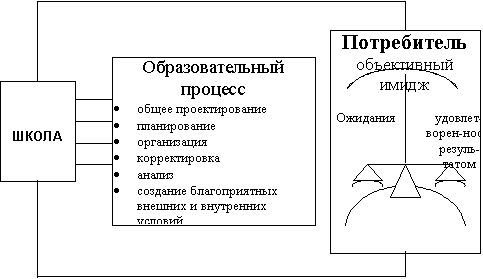 Таким образом, успешность разработки политики в области качества и стратегического планирования зависит от того, в какой мере отслеживается демократический характер управления, осуществляется широкое участие различных заинтересованных лиц (учащихся, учителей, родителей, заказчиков образовательных услуг) в подготовке, принятии и реализации управленческих решений в области качества.Таким образом, под управлением качеством образования мы понимаем целенаправленную деятельность, в которой ее субъекты (органы управления образованием), посредством предоставления образовательных услуг и (или) решения управленческих задач, обеспечивают организацию совместной деятельности потребителей образовательных услуг (учащихся, педагогов, родителей и др.) и ее направленность на качественное удовлетворение их образовательных потребностей.Новые подходы к управлению качеством образования формируются в русле новой парадигмы управления образованием, которая включает в себя децентрализацию, предполагающую делегирование полномочий более низким административным уровням, возрастание роли органов местного самоуправления; автономию; переход к полицентрической системе; формирование и функционирование образовательных учреждений как рыночных хозяйствующих субъектов и открытых социально-ориентированных систем. Происходящие изменения определяют демократический  характер управления качеством образования, который раскрывается в принципах партисипативности, субсидиарности, рефлексивности и дуальности. Партисипативность предполагает широкое участие всех субъектов образовательной деятельности в подготовке, обсуждении, принятии и реализации управленческих решений в области качества. Данный принцип проявляется в общественно-государственном характере управления (Экспертный совет, Совет образовательного учреждения, Попечительский совет, Координационный совет и т.п.).Субсидиарность подразумевает принятие решений и ответственность за их реализацию на максимально низком административном уровне. При наличии определенных объективных условий, препятствующих самостоятельному принятию решения, ответственность за него передается вышестоящему звену управления.  В основе рефлексивности лежат постоянные самооценка, самоанализ и самоконтроль профессиональной деятельности, позволяющие отслеживать качество образования. Принцип дуальности, во-первых, отражает направленность управленческой деятельности на реализацию двух групп целей - нормативных (закрепленных в государственном образовательном стандарте и других нормативных документах) и маркетинговых (определяемых особенностями образовательной системы и требованиями разных образовательных услуг); во-вторых, указывает на необходимость сочетания управления качеством функционирования (консервативный момент: управление на основе предыдущего опыта) и управление качеством развития (инновационный момент: управление "от будущего" на основе прогнозных моделей). На современном этапе развития образования сохраняют свою актуальность и общие принципы управления качеством, к которым можно отнести комплексность, объективность, преемственность, оптимальность, опережение.Комплексность предполагает всесторонний анализ всей совокупности условий образовательной деятельности, обеспечивающей как качество процесса, так и качество достигнутых результатов. В основе объективности лежит возможность и необходимость точных и обоснованных измерений объектов качества образования. Преемственность отражает необходимость установления соответствия между образовательными программами, реализуемыми на различных этапах обучения. Данный принцип включает также "скользящее" улучшение качества и отслеживает позитивные изменения в уровне образованности ученика. Оптимальность определяет соответствие затраченных усилий, средств и времени качеству достигнутого образовательного результата. Опережение предполагает учет тенденций развития образовательной системы, изменений внешних и внутренних условий осуществления образовательной деятельности, прогнозирование возникающих проблем и своевременное принятие управленческих решений по их предупреждению.Перспективность предусматривает направленность на решение актуальных и долгосрочных задач развития образования.Новые подходы к управлению качеством образования в нашем ОУ характеризуются следующими особенностями:- значительным отходом от командно-административных методов управления;- приоритетностью контроля за результатами образовательного процесса при сокращении контроля за его ходом; - приоритетностью самоконтроля при анализе и оценке хода образовательного процесса.Управление качеством осуществляется на нормативном, стратегическом и оперативном уровнях. Нормативное управление качеством образования осуществляется на законодательном и нормотворческом уровне существующих структур образовательной системы и предполагает эффективное применение документированных процедур и инструкций. В специальных документах, законодательных актах закрепляются:- нормативы качества образования (нормативные цели);- основные положения политики в области качества и направления этой политики, охватывающие деятельность каждого из участников образовательного процесса и ориентирующие их на достижение поставленных целей;- модели управления качеством, определяющие функции отдельных управленческих структур в обеспечении и улучшении качества образования. В открытой образовательной системе особое значение приобретает стратегическое управление качеством образования, включающее стратегическое планирование. Данный уровень управления предполагает выработку и анализ стратегии в области качества, создание программ управления качеством, а также формирование у субъектов образовательной деятельности сознания качества как новой ценности. Оперативное управление качеством образования осуществляется на основе непрерывного слежения за текущим ходом образовательной деятельности, принятия своевременных и адекватных управленческих мер для реализации программ управления качеством. При оперативном управлении используются методы обеспечения качества, его стимулирования, контроля результатов работы по качеству.Управление качеством образования  внашем ОУ как процесс предполагает планирование, организацию, руководство, контроль функционирования и развития основных и обеспечивающих процессов. Для анализа эффективности управления качеством образования необходимо сопоставление процессов управления качеством на входе и выходе. Входы процессов управления включают:- кадровый потенциал;- материально-техническое обеспечение;- финансовое обеспечение;- информационное обеспечение;- нормативно-правовое обеспечение;- структуру управления;- структуру сети учреждений;- программно-методическое и научное обеспечение;- мотивационное обеспечение.К выходам процесса управления качеством относятся:- удовлетворенность потребителей образовательными услугами;- выполнение требований образовательных стандартов;- соответствие  функций управления всем составляющим “входа” в управляемую систему;- соответствие организационной структуры управления образованием сети образовательных учреждений возложенным функциям;- системность процесса управления;- результативность управления с точки зрения функционирования и развития образовательной системы.При управлении качеством, с одной стороны, происходит сохранение возможностей системы образования, имеющихся на входе (уровень функционирования), а с другой стороны, перевод этих возможностей в новое качество на выходе (уровень развития). При этом следует иметь в виду, что процессы и результаты достигнутые на выходе должны соответствовать как нормативным, так и маркетинговым целям образования. Причем для открытого образования особое значение имеет создание максимально благоприятной инновационной обстановки внутри образовательной системы, повышающей ее чувствительность и восприимчивость к новому, побуждающей образовательные и иные социальные институты как к активному обновлению, а также к разработке и реализации программ собственного развития. На сходных теоретических позициях находится ряд зарубежных авторов, разрабатывающих различные концепции управления качеством образования. Так Д. Тиммерман предлагает трехфазную модель управления качеством образовательного процесса, в которой он выделяет фазу входа (input), промежуточную (throughput) и фазу выхода (output). Первая фаза включает условия организации образовательного процесса в школе. К таким условиям относятся профессиональный уровень педагогического персонала, состояние здания и учебных помещений, оборудования и оформления, наличие учебных планов и дидактических материалов. К важным предпосылкам успешности образовательного процесса относятся и сами ученики, уровень их способностей, склонностей, интереса, мотивационной готовности к учению.Промежуточная фаза затрагивает качество внутренних процессов школьной жизнедеятельности. Сюда относятся: содержание, организация учебного процесса, профессиональная деятельность учителя, социально-психологический климат, организация  самоуправления, межличностные отношения и групповое взаимодействие.Фаза выхода отражает образовательный результат. Для каждой из фаз Д. Тиммерман предлагает специальную группу критериев:Развивая идеи о комплексном управлении качеством образования, ученые преобразуют 3-х фазную модель образовательного процесса, в т.ч. модель производства образовательных услуг, которая имеет следующие звенья: вход, образовательный процесс, образовательный результат, удовлетворенность потребителей, трансформация педагогических целей в широкие социальные, конечный результат образования.Интересным в этой модели является выделение автором первичного образовательного результата (output) и конечного образовательного результата (outcome). Первичный образовательный результат представляет собой совокупность знаний, умений учащихся, полученных на определенных этапах обучения, и отражает реализацию поставленных педагогических целей. Конечный образовательный результат показывает, как эти знания и компетенция используются в реальной  жизненной и профессиональной практике.Разделив весь процесс производства услуг на отдельные фазы, необходимо отметить о качестве каждой из них. Иными словами в его модели присутствуют: качество фазы входа, качество промежуточной фазы, качество образовательного процесса и первичного образовательного результата, удовлетворенность учителей, учащихся и их родителей, качество переноса результатов школьного образования в другие сферы деятельности, качество конечного образовательного результата, отражающего достижения бывших учащихся в различных сферах жизнедеятельности, удовлетворенность потребителей (работодателей, высшей школы, заказчиков) качеством конечного образовательного результата.Ученые предлагают следующую схему управления качеством образования:Ключевой функцией управления качеством в нашем ОУ является контроль, суть которого заключается в получении информации о состоянии образовательной деятельности и ее сопоставление с установленными нормативными и маркетинговыми целями.Контроль как управленческая функция обеспечивает обратную связь, являясь важнейшим источником информации для каждого участника образовательной деятельности. Реализация функции контроля возможна при соблюдении таких условий, как генерализация контроля, его интеграция, гуманизация, дифференциация, индивидуализация. Генерализация контроля предусматривает определение приоритетных направлений (объектов) контроля.Интеграция контроля подразумевает объединение усилий всех заинтересованных сторон (участников образовательного процесса, заказчиков и потребителей образовательного результата) на основе координирующей политики со стороны органов управления образованием.Гуманизация требует установления субъект-субъектных отношений при осуществлении контроля качества участников образовательной деятельности, в том числе:- отказ от регламентации в выборе технологий и моделей образования,- выявление и учет в ходе контроля личностных качеств и индивидуальной динамики успешности контролируемого.Дифференциация и индивидуализация контроля означают необходимость применения критериев оценки с использованием коэффициента вариативности, который включает характеристики типов и особенностей объектов контроля, а также учитывает динамику скользящего улучшения качества. Контроль качества образования позволяет:- целенаправленно влиять на качество образовательной деятельности на основе комплексного мониторинга объектов качества;- вырабатывать рекомендации по совершенствованию управленческой деятельности;- определять направления научно-методического сопровождения образовательного процесса;- выявлять и обобщать инновационный опыт образовательной деятельности.Важным инструментом контроля качества является оценка. Она затрагивает в нашем ОУ не только учащихся и их достижения (промежуточная и итоговая аттестация), учителей (лицензирование, аттестация и государственная аккредитация школы, аттестация педагогических кадров).В условиях открытости особую значимость для нас приобретают самооценка и общественная оценка. Самооценка - это деятельность нашего ОУ  и участников образовательного процесса по определению качественных показателей собственного функционирования, развития и результативности на основе сравнения с нормативными требованиями, запросами и существующими аналогами. Эффективность самооценки как формы контроля определяется в том, что она включает в себя не только механизм оценочных действий, но и механизм улучшения качества. Самооценка деятельности образовательного учреждения может осуществляться на следующих основных уровнях:- уровень всего образовательного учреждения;- уровень, касающийся групповой работы (деятельность отдельных методических объединений творческих групп  и т.д.)- уровень отдельного педагога.Осуществление процессов самооценки может быть связано с необходимостью, во-первых, улучшения качества образования и осуществления изменений, направленных на наиболее полное достижение поставленных целей, во-вторых, оказания влияния на общественное мнение и формирования позитивного имиджа нашего образовательного учреждения через подтверждение высокого качества образования, в-третьих, подготовки к внешней или какой-либо другой оценке выполняемой деятельности.Сами процедуры самооценки выполняются непосредственно учителями школы, которые, как правило, объединяются для этого в группы планирования оценки, её организации и проведения, анализа результатов и принятия необходимых решений.Самооценка позволяет нашему образовательному учреждению мобилизовать внутренний потенциал, ориентироваться в своей деятельности на реально существующие проблемы, а не на внешние предписания и правила, предвидеть возможные затруднения и своевременно предложить пути их разрешения, обрести уверенность в должном качестве своей деятельности.Именно поэтому оценка со стороны внешних наблюдателей должна дополняться самостоятельно проводимой оценкой.Общественная оценка отражает доверие потребителя образовательного товара нашему  образовательному учреждению и, в конечном счете, уверенность в надежности данного качества, основанную на сравнении результатов деятельности различных образовательных учреждений. Это сравнение делается либо путем оценки внешней информации, либо с помощью анализа собственного опыта взаимодействия с различными образовательными учреждениями. Наряду с объективными показателями качества образования, уверенность и доверие потребителя, а также сделанный им выбор в пользу данного образовательного учреждения являются существенными составляющими имиджа школы.Заслуживает внимания такой аспект управления качеством образования в нашем ОУ , как управление рисками образовательной деятельности.  Риск образовательной деятельности - это возможность (опасность) получения отрицательного результата вследствие изменений условий образовательной среды под влиянием внешних и внутренних факторов. К ситуациям риска образовательной деятельности можно отнести:физические и психические перегрузки участников образовательного процесса (риск нарушения здоровья);недостаточность нормативного финансирования для обеспечения режима функционирования и режима развития образовательных учреждений (риск недофинансирования);моральное старение ресурсов образовательной системы (риск снижения квалификации персонала, невозможность дальнейшего использования материально-технического оборудования школы и т.п.);возможность управленческой или педагогической ошибки (риск получения негативного или непрогнозируемого результата) и др.Риски образовательной деятельности могут быть обратимыми и необратимыми. Целью управления рисками в нашей школе является установление пределов (критериев) допустимого риска и определение механизмов удержания ситуации в этих пределах. Система управленческих действий, направленных на преодоление рисков, может реализовываться в двух направлениях:- в плане взаимодействия с рынком потребителей образовательных услуг;- в плане деятельности по развитию образовательной системы. Взаимодействие с рынком потребителей образовательных услуг направлено на изменение "образа" - представления об образовательной системе у потребителей ее результатов. В этом случае сама система остается более стабильной, так как изменения глубоко не затрагивают ее структуру. Чаще это направление используется, когда речь идет о вмешательстве внешних факторов риска. Деятельность по развитию образовательной системы в нашей школе направлена на изменение самой системы и требует ее радикальной перестройки. Это связано с характером внутренних факторов риска. Однако такой подход гарантирует от быстрого возобновления угрозы риска, тогда как в первом случае управленческие меры должны быть постоянно повторяющимися. Признание права на ошибку за каждым из участников нашего образовательного процесса является важной ценностью образовательной деятельности в нашем ОУ, элементом воспитания толерантности. Ситуация риска является важным мотивационным стимулом, обуславливающим необходимость системы контроля качества. Управление качеством образования в силу своего опережающего характера включает способность прогнозировать возможные опасности риска и их последствия, а также способы их нейтрализации.В соответствии с должностными инструкциями заместителя директора по УВР нашего образовательного учреждения, основная обязанность которых состоит в планировании организации, руководстве, контроле, коррекции учебно - воспитательного процесса в школе и методическом руководстве   педагогическим коллективом.Исходя из этого, внутришкольное управление в нашей школе осуществляется по следующим направлениям:1. информационно - аналитическая функция;2. мотивационно - целевая;3. планово - прогностическая;4. организационно - исполнительская;5. контрольно - диагностическая;6. регулятивно – коррекционная;7.создание благоприятных внутренних и внешних условий образовательной среды.Результативность управления школой мы видим в формировании базы данных о деятельности педагогической системы. Информация делится на блоки:1. качество знаний;2. уровень обучаемости;3. уровень воспитанности;4. уровень сформированности мотивации учебно - познавательной деятельности;5. уровень профессиональной компетентности учителей;6. уровень владения учителями методами мотивации и стимулирования;7. уровень сформированности у учащихся общеучебных умений и навыков;8. уровень удовлетворённости учителей наличием мотивирующих факторов в школе.Вся информация обобщается и оформляется в виде таблиц, диаграмм, графиков, гистограмм. С 2005 -2006 учебного года одним из наиболее эффективных инструментов внутришкольного управления является ПТК, который обеспечивает оценку качества познавательной, социальной и психофизиологической граней результата образовательного процесса в нашем образовательном учреждении.На базе данных ПТК   затем строится и   педагогический анализ управляемой системы ( вычленение проблем и поиск их причинных факторов). Данный ПТК помогает в решении следующих вопросов:• Совершенствования управленческой деятельности в школе• Ухода от субъективизма в оценке деятельности учителя и ученика• Получения информации и оценки результатов деятельности всех звеньев педагогической системы• Упорядочения и повышения уровня организации УВП В реализации их совокупности, • Экономии времени учителя (применяя компьютерные методы обработки диагностической информации)• Значительное уменьшение объективизма оценивания знаний обучаемого• Улучшаение      качественных      характеристик      функций      управления образовательным процессом в школе.Вся деятельность учителя переводится на диагностическую основу. Диагностика успешности является одним из начальных этапов работы с кадрами. Основной же этап заключается в коррекции, консультации, адаптации и поддержке учителя. Это требует профессионализма, соблюдение этических норм и правил, чёткой нравственной позиции со стороны руководителей школы.Создание внутришкольного мониторинга позволяет выявить фактическое состояние учебно - воспитательного процесса, факторы, позитивно и негативно влияющие на этот процесс; устанавливать причинно - следственные связи; выявлять проблемы; принимать управленческие решения для достижения целей. Так актуализируются цели и основные задачи на год, на период.Единство целевой установки и условий их реализации является одним из главных направлений работы школы над качеством знаний учащихся. Системный подход к прогнозированию и планированию осуществляется через перспективное прогнозирование и текущее планирование:- план развития школы до 2015 года;- ежегодные планы;- комплексно - целевые программы;- ежемесячные планы;- недельные планы;- план работы на каждый день.Одним из действенных видов планирования считаем создание комплексно -целевых  программ. Программа образовательной деятельности, Программа развития школы на  период с 2012 - 2015г.г., Программа "Здоровье", Программа информатизации образовательного учреждения на 2012-2015г.г., новая система воспитательной работы школы, Программа"Ориентир",   Социальный проект "Служу России" и т.д.Учителя школы совместно с сотрудниками МРИО разработали систему мониторинга качества образовательной системы .Реализация плана, интеграции усилий членов школьного коллектива, распределение функциональных обязанностей осуществляется путём выполнения функции организации.Опора на основные нормативные предписания обеспечивает создание организационных отношений, которые ориентированы на успех деятельности всего образовательного учреждения и каждого члена коллектива на развитие сотрудничества. Такая система организационных отношений стимулирует развитие, профессиональный рост учителей и способствует формированию психологического климата в школе.Динамику развития коллектива, установление причин достижения или неуспеха отражает контрольно - оценочная функция управления. Контролем охвачены все звенья учебно - воспитательной работы. Контроль ориентирован на конечные результаты деятельности школы. Диагностика педагогических процессов осуществляется с помощью научно обоснованных критериев, гласность измерений и оценок стимулирует осуществление контроля со стороны учительского коллектива, проводимого в форме диагностических процедур, самооценки, самоанализа деятельности. Результаты отражаются в таблицах, графиках, в аналитических справках. Каждая диагностика завершается установлением причин отрицательной или положительной динамики, планированием учителем коррекционной работы, принятием администрацией управленческих решений. Эти данные служат основой для педагогического анализа, а через неё и для регулирования и коррекции процессов для поддержания системы на заданном уровне и перевода её на более высокий качественный уровень.При решении организационных задач мы добиваемся, чтобы все субъекты образовательного процесса понимали, каких результатов и когда от них ожидают, были заинтересованы в их получении и удовлетворении своей деятельностью. Этому способствует:- работа с молодыми специалистами;-организационная работа по подготовке, проведению и контролю за выполнением решений педагогических решений педагогических советов школы;- расстановка учительских кадров в соответствии с их личностными и профессиональными особенностями; - анализ качественного и количественного состава педагогических кадров.Банк информационных данных и инструментарий к ним оформляются в папке «Портфолио учителя», им обеспечены все учителя. В течение двух лет проводится диагностика профессиональной компетентности педагогов, владения методами мотивации и стимулирования, удовлетворённости факторами стимулирования в школе.Диагностика успешности учителей позволяет оптимально решать проблемы аттестации учителей. Вся деятельность учителя переводится на диагностическую основу. Это влияет  на результаты обученности учащихся, что отражено в графиках, на создание комфортных условий работы в режиме полного дня.Диагностика успешности является одним из начальных этапов работы с кадрами. Основной же этап заключается в коррекции, консультации, адаптации и поддержке учителя. Это требует профессионализма, соблюдение этических норм и правил, чёткой нравственной позиции со стороны администрации  школы.В нашей школе также активно внедряются  в образовательный процесс электронные журналы и дневники, которые автоматизируют процесс контроля за успеваемостью, дублируют записи школьного журнала, защищая его от искажений, дают возможность контролировать накопляемость оценок по предметам.Цель электронного журнала – способствовать своевременному выявлению учебных и других проблем учащихся; их ликвидации посредством целенаправленных действий; прогнозированию дальнейшей деятельности учителя и ученика по повышению качества предметной обученности.Электронный журнал  не требует ничего, кроме доступа в интернет. Учителя могут работать с ним из дома, а родители контролировать образовательную деятельность ребенка – прямо с работы. Это позволяет сэкономить массу времени. Электронный журнал обеспечивает1)Постоянную доступность журнала.2) Автоматизированный контроль за успеваемостью. 3) Контроль над количеством и полнотой выставляемых отметок. 5)Автоматизированное составление отчетов. 6) Прямую связь между учителями и родителями.7) Наличие домашних заданий, отметок с комментариями учителя, замечаний, пропусков и т.д.8)Возможность снабжать домашние задания дополнительными электронными материалами (файлами). 9)Централизованный способ оповещения о мероприятиях, изменении расписания, заменах и т.д. Учителям электронные журналы облегчают выставление отметок по своим предметам (например, проверяя контрольные работы, находясь дома),отобразить реальную картину успеваемости, облегчает организацию индивидуальной траектории развития учащегося через индивидуальные домашнее задание для каждого ученика, дает возможность приложить к каждому уроку дополнительный материалы и оставить комментарий о деятельности каждого ученика на каждом уроке и т.д.Преимущества электронного журнала для родителей:1)Сведения об оценках получают в день их выставления. 2)Своевременная информация о пропусках занятий. 3)Оперативная информация о  пропусках, опозданиях, домашних заданиях, замечаниях, отметках с комментариями учителя.5)Прямая связь с учителями по возникшим вопросам через переписку, sms сообщения или электронную почту. 7)Информация по  темам уроков и по домашним заданиям в дни пропусков.8)Наличие  динамики успеваемости ребенка по изменениям средней оценки. Ученик также может пользоваться инструментами электронного журнала1) Всегда видеть актуальное расписание занятий.2) Иметь в своем электронном дневнике домашнее задание и индивидуальные задания, записанное самим учителем. 3)Следить за своей средней отметкой. Кроме этого, мотивированность учеников возрастает, что способствует повышению активизации познавательной деятельности учащихся на уроках, и они более ответственно подходят к посещению занятий и непосредственно к учебе.Грамотный контроль за успеваемостью помогает на ранних стадиях выявить проблемы с усвоением каких-либо дисциплин и своевременно обратить внимание родителей на эту ситуацию. Итак, электронные журналы и дневники направлены на повышение качества образования как по отдельным предметам так и по школе в целом.Подготовка к внедрению ФГОС НООПлан работы школы в 2012-2013 уч.году предполагал решение не только традиционных для школы вопросов, но и перспективных. Наиболее актуальной для развития школы проблемой стала подготовка к внедрению ФГОС НОО. С 1 сентября 2011 года в  школе  в 1-х классах введён Федеральный государственный образовательный стандарт начального общего образования (ФГОС  НОО), который  потребовал серьёзных изменений на начальной ступени образования, в организации школьной жизни, в деятельности всего педагогического коллектива.Достижение основной цели и решение поставленных задач по внедрению ФГОС НОО осуществлялось через:- создание совета  и рабочей группы по введению ФГОС НОО;- координацию деятельности администрации школы,  педагогического совета, заседания рабочей группы учителей начальных классов, психолога,  логопеда- создание нормативно-правовой  базы, регламентирующей внедрение ФГОС;- приведение в соответствие с требованиями ФГОС начального общего образования и новыми квалификационными характеристиками должностных инструкций работников образовательного учреждения (учителя начальных классов,  классного руководителя, психолога, воспитателя ГПД);- изучение педагогического, методического, кадрового и материально-технического потенциала образовательного учреждения: осуществление  подбора и расстановки кадров; прохождение курсовой переподготовки кадров; -совершенствование материально-технической базы с целью создания развивающей среды в начальном звене;  - составление плана деятельности школы  по внедрению ФГОС НОО;- разработку и утверждение плана-графика мероприятий по обеспечению введения ФГОС  НОО;-определение списка учебников и учебных пособий, используемых в образовательном процессе в соответствии с ФГОС  НОО;- разработку на основе примерной основной образовательной программы начального общего образования  основной образовательной программы  НОО   МОУ «Ялгинская СОШ»-составление  рабочих образовательных  программ по учебным дисциплинам; - проведение  систематического анализа результатов работы по внедрению ФГОС НОО;- оказание методической помощи классным руководителям, учителям;Как видите, работа предстояла немалая.В школе была собрана вся необходимая нормативно-правовая база. Имеется в наличии в печатном и  электронном виде  нормативно-правовая база федерального, регионального и муниципального уровня, регламентирующая деятельность условий внедрения ФГОС.  Документация школьного уровня так же подготовлена в полном объёме. Разработаны и утверждены Положения о рабочей группе, составлены план-график, план рабочей группы по введению  ФГОС.                     Возможность   введения ФГОС второго поколения на базе школы была рассмотрена на  педагогическом совете, родительских собраниях, заседании МО учителей начальных классов. Проведён анализ ресурсов учебной и методической  литературы, программного обеспечения используемого для организации системно-деятельностного подхода к организации образовательного процесса, в том числе – внеучебной деятельности учащихся.В начале  учебного года интенсивно проводилась информационная работа с родителями  первоклассников по вопросам организации обучения детей, обсудили проект стандартов, познакомили родителей с образовательной программой  школы.Успех реализации стандартов второго поколения в большей степени зависит от учителя, поэтому на протяжении  года   шло активное освещение и  разъяснение  концепции государственных образовательных стандартов общего образования нового поколения среди  учителей начальных классов. Составлен график повышения квалификации учителей начальных классов по проблемам внедрения ФГОС НОО. В настоящее время прошли  курсы повышения квалификации  учителя начальных классов.Новый стандарт предъявляет новые требования к результатам начального образования. Их можно достигнуть, благодаря современным УМК, включающим  учебные пособия нового поколения, отвечающие всем требованиям стандарта:  оптимальное развитие каждого ребенка на основе педагогической поддержки его индивидуальности, в условиях специально организованной учебной деятельности, где ученик выступает то в роли обучаемого, то в роли обучающего, то в роли организатора учебной ситуации. Все первые классы учились по УМК «Планета знаний» утвержденным  МО РФ.  Система заданий разного уровня трудностей, предусмотренными УМК, сочетание индивидуальной деятельности ребенка с его работой в малых группах  позволяют обеспечить условия, при которых обучение идет впереди развития, т.е. в зоне ближайшего развития каждого ученика на основе учета уровня его актуального развития.С родителями учащихся заключён договор новой формы, закрепляющий права и обязанности всех участников образовательного процесса в условиях внедрения ФГОС второго поколения. Первый месяц   введения ФГОС второго поколения позволил сделать вывод о том, что такого рода реформирование системы работы образовательного учреждения давно назрело. Внеурочные занятия оказались востребованными и родителями, и детьми. По сравнению с выпускниками детского сада прошлых лет, наши первоклассники плавно и безболезненно адаптировались в условиях новой образовательной среды. Хотя дезадаптированные дети к сожалению тоже были.Во главу угла была поставлена задача укрепления здоровья детей, развитие их физического, нравственного и интеллектуального потенциала. Организовано двухразовое горячее питание: все  дети первых классов своевременно завтракают и  обедают . Каждая минута, проведённая в школе, дала детям положительный опыт общения, позволила проявить себя как активную, творческую личность, расширила его представления об окружающем мире. Дети оживлённо общались с педагогами и друг с другом. В 1-ыхклассах сложились доброжелательные взаимоотношения, что  является одним из условий формирования здоровьесберегающей образовательной среды. Выполнение этих требований осуществлялось не только через учебную деятельность младших школьников, но и через внеурочную, которая  является принципиально новым требованием  ФГОС  НОО.Главной задачей педагогов, осуществляющих внеурочную работу, стало формирование личности обучающегося, которая является принципиальным условием его самоопределения в той или иной социокультурной ситуации. А одним из основным средств решения данной задачи стало осуществление взаимосвязи и преемственности общего и дополнительного образования как механизма обеспечения полноты и цельности образования. Реализация программ внеурочной деятельности четко направлена на поэтапное достижение трех уровней результатов: приобретение школьником социальных знаний, формирование позитивных отношений школьника к базовым ценностям общества (человек, семья, Отечество, природа, мир, знания, труд, культура), ценностного отношения к социальной реальности в целом; получение школьником опыта самостоятельного социального действия. Рассматривая вопросы организации внеурочной деятельности в  первых классах, и,  в частности, выбора  ее содержательных направлений, прежде всего, ориентировались на приоритетные направления деятельности школы. К сожалению , в начале учебного года не успели собрать информацию на запросы родителей, законных представителей первоклассников, учитывая  это,  уже  сейчас, при поступлении детей в первый класс  проводим анкетирование родителей  для изучения их запросов по организации внеурочной деятельности.Основным преимуществом внеурочной деятельности является предоставление обучающимся возможности широкого спектра занятий, направленных на их развитие. Часы, отводимые на  внеурочную деятельность, использовались по желанию обучающихся и в формах, отличительных от урочной системы обучения.Согласно требованиям ФГОС  НОО (Утверждён  приказом Министерства образования и науки РФ от 6 октября 2009 года №373) в  Базисном  учебном плане отводилось 10 часов  еженедельно на организацию занятий по направлениям внеурочной деятельности, которые являются неотъемлемой частью образовательного процесса. Муниципальное общеобразовательное учреждение «Ялгинская школа» в 2012-2013 учебном году осуществляло  образовательную  деятельность в соответствии с Конституцией РФ и РМ, действующим законодательством РМ и РФ, Законом «Об образовании» РФ и РМ, Типовым Положением «Об образовательном учреждении», локальными актами. Права участников образовательного процесса регламентировались  Уставом ОУ.Опираясь на новую стратегию  модернизации российского образования,  в текущем году  Ялгинская  СОШ выбрала генеральную линию в работе всего педагогического коллектива– обеспечение условий для развития индивидуальности ребенка. В связи с этим педагогическим коллективом  школы была выбрана  стратегическая цель педагогической работы  – целенаправленное управление процессом развития личности.В 2012-2013 учебном году  задачи, поставленные перед педагогическим коллективом, были направлены наДифференциацию и индивидуализацию обучения и воспитания.Углубление содержания образовательной подготовки по отдельным учебным предметам и образовательным областям знаний.Довузовскую профильную профессиональную подготовку учащихся.Реализацию программ: «Здоровье», «Формирование культуры здорового питания», «Развитие ИКТ в школе».Реализацию программы «Одарённые дети».Научно-методическое обеспечение педагогического процесса.Овладение новыми педагогическими технологиями (в частности технологиями развивающего обучения и информационными технологиями). 8.Совершенствование работы по гражданско-патриотическому и   духовно-нравственному воспитанию; Реализуя вышеперечисленные направления, педагогический коллектив Ялгинской школы в 2012-2013 учебном году продолжил работу по научно-методической проблеме «Управление качеством образования как основа учебно-воспитательной работы».На основании выдвинутых задач  был разработан план работы школы на 2012-2013 учебный год, позволяющий заложить фундамент знаний по основным дисциплинам, обеспечить уровень, соответствующий стандартам образования, дающий возможность для успешного продолжения образования выпускниками школы;создана структура методической службы: все МО имели четкие планы работы, вытекающие из общешкольного плана;продолжена работа мониторинга в основе ВШК – одно из условий эффективности работы школы;проводилась работа по обеспечению сохранности здоровья и здорового образа  жизни;проводилась работа по улучшению материально-технической базы кабинетов; работа по организации учебно-воспитательного процесса по решению главной задачи носила научно-методический характер и была построена на диагностической основе.Диагностика особенностей ученического и педагогического коллектива была продолжена по направлениям:- динамика роста профессиональной компетентности педагогов;- динамика познавательной активности учащихся.Учебный план школы был составлен на основании базисного учебного плана и сохраняет в необходимом объеме содержание образования, являющееся обязательным на каждой ступени обучения. При составлении учебного плана соблюдалась преемственность между ступенями обучения и классами, сбалансированность между предметными циклами, отдельными предметами. Уровень недельной учебной нагрузки на ученика не превышал предельно допустимого. Раздел 4.Содержание программы.4.1. Паспорт программы4.2. Анализ исходного состояния проблемыВ процессе реализации Программы в рамках деятельности школы предполагается развитие модели школы, которая всесторонне учитывает сущность, содержание, организацию, а также условия и факторы процесса обучения и воспитания, объединенные в приоритетах:личность участников образовательного процесса (учителя, ученика, родителя), её самооценка, развитие;гуманизм как основа образовательного процесса, определяющего место человека в обществе.При разработке модели мониторинга качества образования за основу взяты оценочные базовые показатели, используемые в системе оценки качества образования:уровень обученности учащихся по образовательным программам;уровень воспитанности учащихся;количество медалистов, призеров и победителей олимпиад, участие в конкурсах учащихся;поступление выпускников в высшие и средние специальные учебные заведения, в том числе и на бюджетные отделения;состояние здоровья и психического развития учащихся;динамика правонарушений учащихся;уровень жизненной защищенности и социальной адаптации школьников.Наряду с показателями личной результативности учащихся (обученность, воспитанность, развитость, сохранение физического и психического здоровья) используются системные показатели организации образовательного процесса, функционирования и развития образовательного учреждения:организация и развитие образовательного процесса;управление образовательным процессом;уровень выполнения государственных программ;уровень инновационных процессов в образовательном учреждении;профессиональное образование педагогов (результаты аттестации и повышение квалификации педагогов);участие учителей в профессиональных конкурсах;уровень информатизации обучения и управления;показатели владения учителями информационными технологиями;состояние и развитие материально-технической и учебно-материальной базы (показатели оснащенности кабинетов, фонд библиотеки, учебно-методические комплекты по предметам обучения).4.3. Организация и контроль выполнения ПрограммыКоординируя и контролируя выполнение Программы, администрация школы:анализирует ход выполнения Программы, действий по ее реализации и вносит предложения на педагогический совет по его корректировке;осуществляет информационное и методическое обеспечение реализации Программы;осуществляет контроль выполнения программы в соответствии с планом инспекционно-контрольной деятельности.4.4. Материально-техническая базаДля развития материально-технической базы нашего ОУ предполагается:обновление учебно-материальной базы (учебно-лабораторного оборудования, компьютерной и технологической базы);оснащение оборудованием и компьютерной техникой учебных кабинетов и библиотеки.4.5.Объемы и источники финансирования ПрограммыФинансирование Программы осуществляется за счет бюджетных средств4.6.  Ожидаемые результаты:Создание системы психолого-педагогической диагностики развития обучающихся и контроля за повышением качества образования.Создание дидактическо-методической системы по формированию творческих и интеллектуальных возможностей учащихся.Создание комплекта документов по диагностике и развитию личности учащегося, его возможностей и способностей.Повышение качества знаний обучающихся и среднего балла по результатам реализации образовательных программ.4.7. Аналитическое обоснование программыЦелью создания в нашем общеобразовательном учреждении системы управления качеством образования является обеспечение необходимых условий предоставления качественной образовательной услуги, отвечающей запросам и ожиданиям потребителей.Кроме того, система управления качеством необходима нашемуобщеобразовательному учреждению для: повышения эффективности образовательного процесса в достижении требований, предъявляемых федеральными государственными образовательными стандартами; развития творческой и деятельной атмосферы в учреждении, активизации профессиональной деятельности работников; улучшения в целом системы управления в общеобразовательном учреждении; оптимизации финансового, ресурсного и кадрового обеспечения образовательного процесса; повышения конкурентоспособности общеобразовательного учреждения; создания современных безопасных условий образовательной деятельности; обеспечения широкого участия общественности в управлении общеобразовательным учреждением.Функциями  управления качеством образования в нашем образовательном учреждении  являются: обеспечение школьного стандарта качества образования как общественного договора между субъектами образовательного процесса; определение критериальной основы качества образования в общеобразовательном учреждении; подготовка аналитических отчетов и публичных докладов о качестве образования в ОУ; стимулирование инновационных процессов в образовательном учреждении для поддержания и постоянного улучшения качества образования; определение направлений развития образовательного учреждения, повышения квалификации педагогических работников.Все объекты  управления качеством образования в нашем образовательном учреждении  условно можно разделить на тригруппы.К первой группе относятся: политика в области качества образования; организационная структура; поддержание контактов с внешними экспертными организациями, к числу которых относятся лицензирующий и аккредитующий орган, учреждения,осуществляющие внешний аудит качества образования, ассоциации экспертов и отдельные эксперты и т.д.Вторая группа – объекты, связанные с проектированием, планированием, содержанием и организацией образовательных и рабочих процессов: образовательные программы ОУ (основные и дополнительные); учебные планы и программы; формы, методы, технологии обучения; внеучебная деятельность.К третьей группе относятся элементы, связанные с ресурсами и оценкой результата: ведение записей и контроль документации по качеству;обеспечение образовательной деятельности (правовое и организационнораспорядительное, финансовое, материально-техническое, кадровое и т.д.); система оценки качества образования.При создании школьной системы управления качеством образования (ШС УКО) основной задачей руководства нашего общеобразовательного учреждения явилось  создание службы качества ( СК ОУ). Для решения этой задачи : сформировали  управленческую команду службы качества  (Положение о службе качества по мониторингу см. ПРИЛОЖЕНИЕ №12); разработали план создания и внедрения ШСУ КО; разработали и внедрили организационную структуру ШСУ КО.Созданная в нашей школе  СК должна сосредоточиться на последовательном решении следующих задач: разработать новую функциональную схему оказания образовательных услуг с указанием обязанностей, задач и регламентов деятельности всех подразделений, входящих в службу качества, а также других подразделений, оказывающих прямое или косвенное влияние на качество образовательных услуг; разработать предложения по работе с персоналом общеобразовательного учреждения (повышение квалификации и прохождение процедур аттестации); разработать документацию ШСУ КО, включая необходимые формы и записи, документированные процедуры, руководство по качеству; упорядочить рабочие процессы в общеобразовательном учреждении, определить измеряемые критерии (характеристики, параметры и индикаторы) качества, методы и инструментарий их измерения и сбора информации; участвовать в процессе сертификации ШСУ КО (если необходимо). Основными функциями СК являются: активное взаимодействие с заказчиками и потребителей образовательных услуг (такое взаимодействие организовывано через включение в ШСУ КО Совета общеобразовательного учреждения); непосредственное руководство ШСУКО; организация работ по улучшению качества; обучение и мотивация персонала совместно с другими структурами ШСУ КО; проектирование процесса предоставления образовательных услуг; проведение различных мониторинговых операций в определении качества образовательного и рабочих процессов и их результатов; методическая и консультационная поддержка работ по внедрению методов управления качеством и разработки документации в структурных подразделениях общеобразовательного учреждения; сбор и анализ информации о качестве предоставляемых образовательных услуг; подготовка предложений по устранению несоответствий, повышению квалификации и мотивации персонала, улучшению материальной базы, улучшению общего управления общеобразовательным учреждением и качеством образования; доведение выработанных предложений до руководства.В процессе проектирования ШС УКО в нашем ОУ происходит формирование нормативных, организационных, методических и критериальных основ для осуществления деятельности по достижению требуемого качества. Через проектирование система управления качеством получает свое институциональное оформление.Шагами проектирования являются:1. Установление потребностей и ожиданий заказчиков (потребителей)и других заинтересованных сторон.Наряду с федеральными государственными образовательными стандартами (далее – ФГОС), результаты первого шага являются основой для разработки основной образовательной программы нашего общеобразовательного учреждения. Вариативная часть образовательной программы (учебного плана), которая, по сути, является «лицом нашей школы», в полной мере ориентирована на запросы непосредственных потребителей образовательных услуг. При  ее составлении мы  тех, кто является потребителем полного пакета образовательных услуг нашей школы, под них задается «планка» качества образования. Образовательная программа нашего общеобразовательного учреждения является основным объектом управления качеством образования.2. Определение принципов и механизмов, направленных на постоянное улучшение функционирования системы управления качеством.Необходимо  постоянно повышать результативность ШС УКО.Основным принципом улучшения является формулирование и постоянное следование политике и целям в области качества.К главным механизмам мы относим : мотивирующую роль результатовизмерений и аудитов, объективный и результативный анализ, корректирующие и предупреждающие действия.3. Разработка политики и целей общеобразовательного учреждения в области качества.Потребности образовательного учреждения выражаются в его политике, формулируемой как миссия, и в целях, закрепляемых в локальных актах нашего учреждения, в том числе, и в Программе развития. 4. Установление процессов и ответственности, необходимых для достижения целей в области качества.Это важный этап проектирования, так как при оценке эффективности системы управления качеством мы стараемся  получить ответы на четыре основных вопроса в отношении каждого оцениваемого процесса: выявлен и определен ли соответствующим образом процесс? распределена ли ответственность между работниками для реализации процесса? внедрены и поддерживаются ли в рабочем состоянии процедуры в процессе? эффективен ли процесс в достижении требуемых результатов?5. Установление и определение необходимых ресурсов и обеспечения ими для достижения целей в области качества.В системе управления качеством ресурсы, в первую очередь, необходимы для поддержания ее работоспособности, а также для постоянного повышения ее результативности.Предъявляются особые требования к кадровым ресурсам, ресурсам инфраструктуры и к ресурсам, обеспечивающим образовательный процесс. Данные требования являются основой структуры принимаемого в нашем общеобразовательном учреждении стандарта качества.6. Разработка нормативов качества, методов и инструментария для измерения результативности и эффективности каждого процесса.Нормативы качества представляют собой перечни критериев, ориентированных на удовлетворенность потребителей образовательных услуг. При выборе методов и инструментария измерения результативностиобращаем внимание на те, которые связаны с активным вовлечением в процедуры членов Совета общеобразовательного учреждения, родителей (представителей) обучающихся, органов самоуправления, действующих в нашем  учреждении.7. Разработка процедур мониторинга образовательного и рабочих процесса на основе установленных методов и инструментария.К процедурам мониторинга процессов относятся: измерение процессов, осуществляемое регулярно на основе контроля успеваемости и аттестаций обучающихся; внутренние и внешние аудиты, проводимые через запланированные интервалы времени;  анализ полученных результатов для принятия решений о том, где необходимо провести улучшение процессов.8. Определение средств, необходимых для предупреждения рисков, возникающих при реализации образовательной программыОсновным продуктом, который реализует наше общеобразовательное учреждение, является наша образовательная программа. Чтобы минимизировать возможные риски, способные ухудшить качество, образовательная программа нашего ОУ сбалансировано учитывает требования ФГОС, запросы потребителей и потребности самих работников школы.Эффективным средством предупреждения рисков является процедуракоррекции, которая устраняет причины несоответствия в интересах всех заинтересованных сторон.Если же несоответствия вызваны объективными причинами и не могутбыть устранены путем коррекции, то нами  осуществляются волевые руководящие действия, направленные на предупреждение или минимизацию возможных последствий.Управление качеством в нашей школе строится на основе принципов, которые определяют всю деятельность общеобразовательного учреждения, ориентированного на качество образования.1. Ориентация на потребителя образовательных услугСистема образования в нашем ОУ  существует исключительно в интересах заказчиков и потребителей образовательных услуг, и поэтому понимаем их текущие и будущие потребности и запросы, выполняем их требования и стремимся превзойти их ожидания. 2. Лидерство руководителяРуководитель нашего  образовательного  учреждения обеспечивает единство цели и направлений деятельности. Он создает и поддерживает внутреннюю среду, в которой работники могут быть полностью вовлечены в процесс достижения целей и решение задач образовательного учреждения.3. Вовлечение работниковРаботники нашей школы обеспечивают успех деятельности образовательного учреждения. Их полное вовлечение в различные процессы и процедуры, обеспечивающие качество образования, дает возможность образовательному учреждению эффективно использовать их профессиональные и личностные способности.4. Процессный подходДеятельностью образовательного учреждения и ресурсами управляют непрерывным и цикличным процессом.5. Системный подход к управлениюВыявление взаимосвязанных образовательных процессов, понимание и управление ими как системой обеспечивает эффективное достижение целей.6. Постоянное улучшение процессовПостоянное улучшение образовательных процессов для удовлетворения ожиданий потребителей образовательных услуг является неизменной целью деятельности нашего образовательного учреждения.7. Принятие решений, основанное на фактахЭффективные решения основываются на анализе данных и информации о качестве образования.Цель нашей ШСУКО – получение объективной информации о состоянии качества образования, тенденциях и причинах его изменения.Основным отличием ШСУКО в нашей школе является измерение и анализ результатов не только динамики учебных достижений, но и оценка качества работы учителя по этой динамике с учетом уровня класса и качества создаваемых учителем условий обучения.Основными задачами ШСУКО являются: формирование единых критериев и показателей качества образования, методологии его измерения; определение форматов собираемой информации и разработка технологии ее обработки, накопления и использования в качестве информационной основы принятия управленческих решений; обеспечение ресурсной базы функционирования образовательной статистики и мониторинга качества образования; разработка идеологии, инструментария, методик измерения и оценки, а также - электронных баз данных и порядка работы с ними, форм и порядка информирования внешних пользователей; организационное сопровождение федерального (ЕГЭ, новая форма итоговой аттестации выпускников 9-х классов) и регионального мониторинга качества образования; обеспечение непрерывного «наблюдения» за состоянием образовательного процесса в нашем ОУ, аналитическое обобщение получаемой информации и обеспечение эффективного и объективного его информационного отражения; своевременное выявление изменений, происходящих в образовательном процессе, и факторов, вызывающих их; предупреждение негативных тенденций, осуществление краткосрочного и долгосрочного прогнозирования развития образовательного процесса и его результатов; обеспечение оценки эффективности, оптимальности и результативности инновационных процессов; информационное обеспечение формирования рейтинга педагогических работников на основе их достижений для определения стимулирующей надбавки к заработной плате за высокое качество обучение и воспитания, обеспечение повышения квалификации педагогических работников, по вопросам, касающимся качества образования и его оценки.Результаты действия ШСУКО позволят руководству нашего общеобразовательного учреждения осуществить коррекцию деятельности на основе:1. Анализа и объективной оценки существующего положения вещей.2. Определения направлений деятельности для улучшения качества образования и постановки соответствующих целей.3. Осуществления поиска оптимальных решений для достижения целей4. Институционализации изменений: внесения изменений в действующие локальные акты учреждения или принятия новых локальных актов.Тем самым завершается цикл управления качеством.На основе институционализации изменений проводится новый этап проектирования деятельности учреждения, которая теперь опирается на измененные представления о том, как можно обеспечить качество образования.В представленной модели управления качеством образования в нашем ОУ обязательным элементом является оценка результатов управляющих воздействий.Потребность в проведении внутренней оценки может появиться на лю-бых этапах жизнедеятельности образовательного учреждения: при необходимости согласования позиций педагогического коллектива с родителями, перехода ОУ в режим инновационного или экспериментального развития, перед аккредитацией, при необходимости изменения статуса; для повышения конкурентоспособности школы, улучшения имиджа на рынке образовательных услуг, в случае участия в предстоящих проектах, получения грантов; при подготовке педагогов к аттестации, выпускников – к государственной (итоговой) аттестации. Результаты оценочной деятельности могут быть использованы школьниками для определения индивидуальной образовательной траектории.Основные функции ШСУКО: обеспечение процедур оценки выполнения федерального, регионального и школьного стандарта качества образования, удовлетворенности потребителей качеством образования; аналитическое сопровождение системы управления качеством обучения, воспитания и социализации школьников; экспертиза, диагностика, оценка и прогноз основных тенденций образовательного процесса в ОУ; информационное обеспечение управленческих решений по повышению качества образования в ОУ; обеспечение внешних пользователей (представители исполнительной и законодательной власти, родителей, учащихся, представителей общественных организаций и СМИ) информацией о качестве образования в образовательном учреждении.Основные виды оценки качества образованияв общеобразовательном учрежденииОсновными видами оценки качества образования в нашем образовательном учреждении являются: внутренний и внешний аудит, общественная экспертиза, рекрининг, бренчмаркинг.Кроме того, могут использоваться  методы рейтингования обучающихся, классов, учителей.Перечень применяемых методов и процедур определяется локальнойнормативной базой школой, в том числе Регламентами.Оценка качества образования в нашем ОУ может быть посредством существующих Процедур: мониторинг образовательных достижений обучающихся на разных ступенях обучения (промежуточная аттестация); анализ результатов государственной (итоговой) аттестации выпускников, результатов внешней оценки качества образовательных достижений; анализ творческих достижений школьников; анализ результатов аттестации педагогических и руководящих работников; анализ результатов статистических и социологических исследований, проведенных по инициативе администрации и органа государственного общественного управления школы; внутришкольный контроль; результаты медицинских исследований школьников; результаты психологических измерений (например, скрининг психологического комфорта, готовности детей к обучению в школе и др.); анализ результатов внешнего аудита; иные психолого-педагогические и медицинские, социологические исследования, проведенные по инициативе субъектов образовательного процесса.Объекты измерения и оценки определяются группой качества исходя из конкретных целей и задач развития нашего ОУ на данном этапе жизнедеятельности, номенклатуры критериев, показателей и параметров и их эталонных значений качества образования.Основным методом установления фактических значений показателей является измерение, кроме того, в случае невозможности определения численных значений показателей, может быть использована качественная оценка.Рекрининг - оценивание качества по последействию (карьера, профессиональная удовлетворенность выпускников, педагогов, удовлетворенность родителей и обучающихся, поступление выпускников в профессиональные учебные заведения и др.).Бренчмаркинг - сравнительное оценивание достигнутых результатов с лучшими (в данном ОУ, на параллели,в классе, группе и т.д.).Самооценка – вид оценивания, осуществляемый специально подготовленными специалистами в области качества образования – работниками ОУ, в котором проводится самооценка. Эта процедура может быть добровольной (самоаудит или внутренний аудит, проводится в соответствии с утвержденным школьным Регламентом в случаях необходимости) и обязательной (самообследование, проводится по утвержденным методикам в рамках государственных процедур оценки качества).Для осуществления самоаудита подбираются или разрабатываются измерительные материалы (тесты, анкеты, диагностические работы, опросники и пр.), данные об учебных и внеучебных достижениях, материалы СМИ, интервью, данные наблюдений за деятельностью, стенограммы, аудио и видео материалы учебных занятий.При проведении самоаудита можно использовать как параметрический (количественный), так и квалиметрический (качественный) подходы. При этом может использоваться как измерение, так и экспертиза (возможно с приглашением внешних экспертов).Этапы проведения самоаудита:1. Формирование рабочих групп из числа персонала школы, возможно включение педагогов-психологов, технологов по организации групповой работы.2. Ознакомление членов группы с инструктивными материалами, содержащими методики и порядок проведения (регламент).3. Проведение процедур с заданными параметрами оценки.4. Обработка результатов, заполнение базы данных.5. Обсуждение полученных результатов.6. Подготовка и оформление результатов: аналитические справки, доклады, приказы, видеоматериалы, странички сайтов, публичные доклады, статьи.7. Определение объектов и направлений улучшения качества.8. Разработка программы и плана улучшения качества.Все шаги проведения аудита сопровождаются приказами директора школы.Внешний аудитВнешний аудит – изучение и оценка уровня эффективности деятельности образовательного учреждения на основе совместной работы образовательного учреждения и внешнего Исполнителя аудита. Эта процедура для школы добровольная.Заказчиками аудита является  администрация ОУ и педагогический коллектив, органы общественно-государственного управления учреждением, органы управления образованием; Исполнителем – юридическое (физическое лицо), признаваемое Заказчиком в качестве профессиональной экспертной организации (профессионального эксперта). По итогам внешнего аудита заказчики получают профессиональную, объективную и конфиденциальную информацию о качестве образования в ОУ, рекомендации по ликвидации проблем в ведении локальной документации, реализации образовательных программ.Общественная экспертизаОбщественная экспертиза качества образования в нашей школе обеспечивает развитие механизмов независимой экспертизы и не предполагает использование профессионального инструментария. В ходе общественной экспертизы устанавливается соответствие качества образовательных услуг требованиям, предъявляемым социумом (социальные ожидания).Объектами общественной экспертизы качества образования являются: результаты образования: учебные и внеучебные достижения обучающихся,уровень нравственного, социального и культурного развития обучающихся школы (результаты анализа СМИ, опросов); условия ведения образовательного процесса, созданные в ОУ в целях сохранения и укрепления психического, психологического и физического здоровья школьников; реализуемые в ОУ основные и дополнительные образовательные программы; процедуры итоговой и промежуточной аттестации обучающихся; проекты и программы инновационной и экспериментальной деятельности отдельных педагогов и образовательного учреждения в целом; воспитательные программы.Современными формами общественной экспертизы качества образования применяемые в нашем ОУ являются различные конкурсы, олимпиады, проекты и программы, проводимые не только профессиональным сообществом, но и социальными институтами, бизнес-сообществом. Участие образовательного учреждения в этих программах и проектах является дополнительным ресурсом его изменений: в ходе подготовки и реализации проектов получают новые идеи, модели, организационную поддержку, объективную внешнюю оценку.Ключевые аспекты качества образованияМногообразные факторы оказывают непосредственное влияние на качество школьного образования. Среди них учёные и исследователи выделяют такие, как :поддержка и привлечение родителей и представителей местного сообщества; преподавание на родном языке (особенно в начальной школе); современный учебный план и учебные материалы; процесс обучения, ориентированный на ребёнка и предполагающий активное вовлечение учащихся; безопасная и здоровьесберегающая среда; система оценки учебных достижений; эффективное управление и руководство; обеспеченность ресурсами; всё, что связано с учителем – подготовка и повышение квалификации, система морального и материального стимулирования, профессиональные ценности и приоритеты.Рассмотрим подробнее некоторые из этих факторов, сгруппировав их по трём областям: образовательные результаты, организация образовательного процесса и система оценки качества образования. Тем самым мы ставим во главу угла три ключевых вопроса: «На какие результаты мы ориентируемся?»,  «Какими ресурсами мы располагаем и как их используем?» и «Как мы узнаём о том, чего достигли?».Образовательные результатыВсё более важным в практике работы нашей образовательной системыстановится более широкое понимание образовательных/учебных достижений - не только академические знания, но и компетентности, здоровье ученика, безопасность, благосостояние, мотивация к обучению, гражданская позиция, умение позитивно взаимодействовать с другими, самоуважение, уважение к семье и обществу, забота о других и об окружающей среде.Во многих культурах всегда делался особый акцент на важность приобретения подрастающим поколением навыков, необходимых для функционирования в обществе. Эти навыки постоянно меняются и находятся в зависимости от развития технологий и способов коммуникаций между людьми. Учебные планы нашего ОУ уделяют больше внимания обучению информационным технологиям. В центре внимания нашего ОУ находится обучение социальным и межличностным навыкам, в которых нуждаетсямолодежь, когда она пытается занять свое место в обществе. В нашей  образовательной системе уделяется больше внимания вопросам социальной сплоченности, информированности общества об экологических проблемах и правах человека, что отражает желание политиков обеспечить возможность следующим поколениям занять свое место в качестве граждан в быстро меняющемся и всё более усложняющемся обществе.Классификация основных типов образовательных  результатов в нашем ОУ: Знания: основные когнитивные результаты, которые должны достигаться всеми учащимися (включая грамотность чтения, письма, счёта и знания основ учебных предметов); Ценности: солидарность, толерантность, взаимопонимание, уважение к правам человека, неприятие насилия, ценность человеческой жизни, чувство собственного достоинства; Навыки и компетентности: владение навыками решать проблемы, организовывать эксперимент, работать в команде, жить и взаимодействовать с другими, умение учиться; Поведение: готовность применять на практике то, что было изучено.Организация образовательного процесса в нашем ОУ.Содержание обучения, ориентированное на ученика.Постоянно обновляющиеся знания и технологии являются определяющим фактором развития общества 21 века. Наиболее эффективные стратегии развития нашего школьного образования связаны с формированием системы обучения, ориентированной на ученика. Системы, способной учитывать нужды и потребности ребёнка, развивать его природную любознательность, обеспечивать изучение окружающего мира в близком ему темпе и стиле.Ориентация на ребёнка требует серьёзной перестройки образовательного процесса и изменений в содержании образования. Опыт нашего ОУ в этой области заключается в следующем.Стандарты. Отказ от «жёстких» и тотально регламентирующих стандартов, предписывающих в деталях, какое содержание и в каком объёме необходимо изучить. Использование рамочных стандартов, определяющих основные образовательные области и базовые навыки, формирование которых у учащихся следует обеспечить. Такие «мягкие» стандарты дают свободу школе в формулировании образовательных результатов, которые могут достигаться с учётом местной специфики и потребностей, а также возможностей конкретных учащихся.Учебный план и содержание обучения. Гибкий учебный план лежит в основе построения эффективного образовательного процесса в нашем ОУ. Его основными характеристиками являются: Наличие вариативного компонента, который позволяет школе сформировать разнообразное предложение курсов, программ и учебных практик с учётом собственных возможностей и потребностей учащихся. Как следствие реальностью становится индивидуальный образовательный маршрут ученика.Включение новых знаний, предметов и дисциплин, приобретающих социальную, техническую  и экономическую значимость и необходимых для адаптации в современном обществе – например, экономика, обществознание, экология и др. При этом учебный план должен оставаться сбалансированным и не допускающим неоправданного увеличения учебной нагрузки.Распределение учебного времени по широким образовательным областям, что даёт возможность школе более оптимально устанавливать нагрузку по конкретным учебным предметам.Учёт разных форм организации обучения, включая внеурочную, проектную и самостоятельную деятельность учащихся.Содержание обучения не перегружено узко академическими и описательными знаниями, требующими запоминания многочисленных фактов. Оно ориентировано на самостоятельное изучение окружающей действительности и использование исследовательского подхода.Используемые программы и учебные материалы в нашем ОУ чувствительны к различиям учащихся (половым, этническим, языковым и т.п.), поддерживают культурное многообразие обучаемых. Они обеспечивают не только когнитивное развитие ученика, но и формирование ценностей, моральных установок и навыков социального взаимодействия.Методы организации обучения. Современные методы обучения и организации образовательного процесса в нашем ОУ характеризуются использованием гибких и разнообразных методик, направленных на поддержку собственной активности школьников в процессе обучения; учёт индивидуальной особенности обучающихся (возможность обучения в собственном темпе, использование стиля обучения, близкого ребёнку, возможность смены видов учебной деятельности и т.д.); прикладной характер обучения – создание учебных ситуаций, основанных на реальной практике, и применение полученных знаний на практике; использование разнообразных видов деятельности, зачастую выходящих за рамки традиционного урока: обучение в сотрудничестве и работа в команде, самостоятельная работа вне школы, исследовательская работа, выполнение длительных проектов по тематике, охватывающей смежные области знаний, получение знаний из различных источников (библиотеки, музеи, различные учебные заведения, производственные компании, Интернет).Отдельно следует отметить использование информационно коммуникационных технологий (ИКТ) в образовательной деятельности нашего  ОУ, которые способны, при определённых условиях, существенно изменить учебный процесс. ИКТ меняет роль учителя и формирует более эгалитарные отношения между учителем и учеником. Учитель перестаёт быть единственным источником данных. ИКТ способствует повышению доступности новых знаний и образовательных программ за счёт реализации моделей дистанционного образования.Влияние ИКТ на результаты обучения в меньшей степени зависят отналичия необходимой инфраструктуры (компьютеры и сопутствующее оборудование, доступ в Интернет), которая является необходимым, но не достаточным условием. Ключевым является создание в нашем ОУ информационно насыщенной среды, обеспечивающей реализацию принятых школой образовательных целей и педагогических подходов. В основе построения такой среды находятся несколько элементов: разнообразные цифровые учебные ресурсы,а также понятные учителю методики их использования в повседневной практике; гибкий график учебного процесса, позволяющий применять ИКТ как на уроках, так и в дополнительное время; мотивированные учителя, систематически использующие ИКТ в своей работе.Составляющие качества образовательного процесса в нашем ОУ.В контексте концепции развития образования в Российской Федерации до 2020 года представление о качестве жизни человека неотделимо от качества его образования. Исходя из этой взаимосвязи, качество образования в нашем ОУ рассматривается как средство социализации личности, предполагающей реализацию ее основополагающих потребностей при активном взаимодействии с социумом.Реализация этой цели предполагает решение ряда приоритетных задач, среди которых и задача формирования механизмов оценки качества и востребованности образовательных услуг путем создания: прозрачной, открытой системы информирования граждан об образовательных услугах, обеспечивающей полноту, доступность, своевременное обновление и достоверность информации; объективной системы оценки индивидуальных образовательных достижений учащихся как основы перехода к следующему уровню образования; механизмов участия потребителей и общественных институтов в осуществлении контроля и проведении оценки качества образования.Модель школьной системы оценки качества образования в нашем ОУ включает в себя несколько компонентов:1. Содержательный компонент, который включает в себя несколько этапов: формирование представления о качестве образования; методологические подходы оценки качества; анализ качества образования; определение цели, задач и направлений; разработка Программы школьной системы оценки качества образования.2. Управленческий компонент включает в себя: общественно-управляющую систему; систему методической деятельности; систему социально-психологической, воспитательной деятельности; систему контрольно-оценочной, экспертной деятельности.3. Технологический компонент состоит из инвариантных (региональных, муниципальных) и вариативных (школьных) технологий оценивания и может содержать следующие технологии: Технологии по учету, обработке и передаче специальной управленческой информации (контрольно-надзорные технологии). Технологии социально-экономического мониторинга качества образования(мониторинговые технологии). Технологии социально-педагогического мониторинга качества образования (мониторинговые технологии).4. Организационно-деятельностный компонент школьной системы оценки качества образования формируется на основе системы индикаторов, банка диагностических методик, контрольноизмерительных материалов, с помощью которых функционируют: Система мониторинга. Система социально-педагогического диагностирования. Система внутришкольного контроля. Система аттестации педагогических кадров. Система общественной экспертизы.Вся полученная аналитическая информация в результате комплексной оценки качества образования (информационный компонент) может быть использована в «портфолио» обучающихся, педагогических и руководящих кадров для отражения индивидуальных достижений; использована при проведении анализа деятельности общеобразовательного учреждения, в публичном докладе, который размещается на сайте школы.В современных социокультурных условиях России действенность развития системы школьного образования в значительной степени определяется тем, насколько эффективно осуществляется управление всеми её звеньями.Результаты учебной деятельности: уровень успеваемости обучающихся по предметам, причины пробелов в знаниях; уровень обученности обучающихся; уровень сформированности общеучебных умений и навыков.Мониторинг результатов учебной деятельности обучающихся долженосуществляется в соответствии с нормативно-правовыми документами общеобразовательного учреждения, например: Положение о текущем контроле успеваемости обучающихся. Положения об промежуточной и итоговой аттестации обучающихся. Положение о порядке перевода обучающихся в следующий класс. Положения о школьной аттестационной комиссии, экзаменационных комиссиях. Положение о портфолио обучающегося. Положение о должностном (внутришкольном) контроле и др.Объектом мониторинга образовательных достижений являются результаты учебной деятельности обучающихся бщеобразовательных учреждений начального общего, основного общего и среднего (полного) общего образования.Цели мониторинга образовательных достижений: оценка достижения обучающимися стандарта; сравнение образовательных достижений обучающихся; определение динамики изменений образовательных достижений и наличие определённых тенденций; выявление факторов, связанных с особенностями процесса обучения или социальным окружением, оказывающих влияние на образовательные достижения учащихся (выделение оптимальных учебных планов, учебников, методик обучения и др.); полученные результаты должны служить основой для принятия обоснованных решений на разных уровнях управления системой образования.Общие подходы к организации мониторинга: мониторинг осуществляется по всем основным предметам начальной школы и по предметам федерального цикла основной и старшей школы; проверка образовательных достижений и степени обученности должна быть ежегодной, во всех параллелях классов; критерии, показатели, формы сбора и предоставления информации , а также сроки проверки определяются администрацией ОУ в зависимости от особенностей процесса обучения; обработка и накопление материалов может проводиться в бумажном и электронном варианте - в форме таблиц, диаграмм, различных измерительных шкал, в текстовой форме.Структура управления качеством образования Основания и база для оценки и обеспечения качества образованияПроцедуры, используемые для обеспечения качества образованияРезультаты образовательной деятельности и функционирования ОУМониторинг в нашей школе представляется  двумя уровнями. Первыйуровень индивидуальный (персональный) - осуществляет его учитель отслеживание различных сторон учебного процесса (уровень развития обучающихся,состояние успеваемости, качество знаний, умений и навыков). На втором (внутришкольном) уровне ежегодно проводится мониторинг уровня сформированности обязательных результатов обучения в виде административных контрольных работ: стартовый (входной) - определяется степень устойчивости знаний обучающихся, выясняются причины потери знаний за летний период и намечаются меры по устранению выявленных пробелов в процессе повторения материала прошлых лет; промежуточный (тематический, четвертной, полугодовой) отслеживается динамика обученности обучающихся, корректируется деятельность учителя и учеников для предупреждения неуспеваемости; итоговый (годовой) - определяется уровень сформированности знаний, умений и навыков при переходе обучающихся в следующий класс, прогнозируется результативность дальнейшего обучения обучающихся, выявляются недостатки в работе, планировании внутришкольного контроля на следующий учебный год по предметам и классам, по которым получены неудовлетворительные результаты мониторинга.Тренировочные, диагностические задания разрабатываются и проводятся учителями предметниками, председателями методических объединений, заместителем директора по УВР. Используются тренировочные задания системы СтатГрад, ФИПИ (Федеральный институт педагогических измерений), ФЦТ (Федеральный центр тестирования).Составляющие комплексного образовательного мониторинга1. Качество условий Нормативно-правовое обеспечение. Управленческие – оценка отслеживания результатов по эффективности и выполнения функций: целеполагания, анализа, планирования, организации и исполнения, контроля, оценки.Ресурсные: кадровые; научно-методические; материально-технические; санитарно-гигиенические; психологические; безопасные.2. Качество образовательного процесса Качество содержания образовательного процесса (инвариативный уровень, вариативный и личностный уровень) в образовательной сети. Качество образовательных технологий (расширение потенциала ученика, содействие в саморазвитии и самореализации обучающихся, владение ключевыми и предметными компетентностями, успешная социализация).3. Качество образовательных результатов Творческие достижения педагогических работников. Учебные достижения обучающихся. Творческие достижения обучающихся. Уровень воспитанности обучающихся. Стабильность и положительная динамика состояния здоровья обучающихся.Механизмы оценки качества образовательнойдеятельности нашего ОУДля современного этапа развития общества характерно становление принципиально новых приоритетов в образовательной сфере, важнейшим из которых является повышение качества образования.Национальная образовательная инициатива «Наша новая школа» (2009 год) также определяет создание условий для повышения качества общего образования одной из основных задач образовательной политики.Для достижения обозначенной задачи требуются системные изменения в содержании образовательной деятельности школы и управлении ею.Существующие в настоящее время в нашем образовательном учреждении подходы к организации и управлению мониторингом качества образования не дают желаемых результатов. Оценивая деятельность школы, мы формально учитываем проценты учащихся.Успевающих по всем предметам, качественную успеваемость, результаты выполнения практических и контрольных работ, количество медалистов, победителей предметных олимпиад и интеллектуальных марафонов и т.д. Анализируя в практической деятельности эти составляющие, мы не можем определить, насколько уровень образования в школе приближен к нормативам, мы можем определить только те звенья, которые необходимо совершенствовать. Такое формирование и функционирование образовательного мониторинга увидеть реальную картину качества образования в школе к сожалению, не позволяет.Изучение вопроса качества образования в школе привело к определенным выводам. Для определения качества образования в нашемОУ необходимы:во-первых, критерии и показатели оценки качества образования;во-вторых, контрольно-измерительные материалы оценки качества образования в ОУ;в-третьих, работа педагогического коллектива по изучению вопроса качества образования, что позволит увидеть те направления и элементы образовательного процесса, которые следует совершенствовать;в-четвертых, системная работа в данном направлении.Разработанная программа “Модель системы управления качеством образования в МОУ «Ялгинская СОШ» направлена на создание механизмов устойчивого развития качественно новой модели мониторинга качества образования в образовательном учреждении, обеспечивающей образование, соответствующее социальному и региональному заказам, предполагает системную организацию управления качеством образования и определяет важнейшие психолого-педагогические условия, обеспечивающие его успешность.Теоретическими предпосылками разработки программы стали для нас работы, связанные с проблематикой исследования, о:качестве образования и управлении им (М.М. Поташник);совершенствовании управления образовательными системами (Т.Н. Шамова);об особенностях функционирования и развития систем управления качеством образования (Ю.А. Конаржевский, В.П. Панасюк);методологических основах информационно-методического обеспечения управления качеством образования (В.П. Панасюк, Г.В. Головичер);технологии проектирования и применения региональных систем оценки качества образования (В.П. Панасюк, Г.А. Шапоренкова, Г.В. Головичер);моделях мониторинговых исследований образовательного процесса (Г.П.Попова);методических основах мониторинга качества образования в образовательном учреждении (И.М. Варнавина).Анализ названных теоретических предпосылок позволил сформулировать ряд положений, имеющих значимость для данной разработки.Под качеством образования понимается такая совокупность его свойств, которая обуславливает его приспособленность к реализации социальных целей по формированию и развитию личности в аспектах ее обученности, выраженности социальных, психических и физических свойств.Управление качеством образования – системное, скоординированное воздействие как на образовательный процесс, так и на комплекс других связанных с ним основных, управленческих и поддерживающих процессов с целью достижения наибольшего соответствия параметров функционирования образовательной системы, ее социальных и педагогических результатов установленным и предлагаемым требованиям, нормам, стандартам и ожиданиям.Мониторинг представляет собой систему сбора, обработки, хранения и распространения информации о состоянии образовательной системы или отдельных ее элементов, а также об удовлетворении образовательных потребностей населения, родителей.Мониторинг - специально организованное, целевое наблюдение, постоянный контроль и диагностика состояния на базе существующих источников информации, а также специально организованных исследований и измерений.Мониторинг качества образования позволяет осуществлять оценку динамики ключевых составляющих качества образования, включая качество основных и управленческих процессов, качество участников образовательного процесса, качество содержания образования, качество реализации программ основного и дополнительного образования детей, качество обеспечения преемственности ступеней непрерывного образования, качество инновационной деятельности.4.8. Концептуальное обоснование целевых установок программыКонечная цель программы: создание механизмов устойчивого развития качественно новой модели управления качеством образования в образовательном учреждении, обеспечивающей образование, соответствующее социальному и региональным заказам.Цель программы: проектирование и апробация эффективной модели управления качеством образования на основе внедрения образовательного мониторинга в учебно-воспитательный процесс школы.Задачи программы:1. проанализировать состояние организации и управления мониторингом качества образования в школе;2. изучить опыт и достижения науки и практики в области построения и применения систем мониторинга в ОУ;3. разработать и описать модель управления качеством образования на основе образовательного мониторинга в учебно-воспитательном процессе школы;4. осуществить отбор, адаптацию и проектирование оценочно-критериальныхкомплексов, методик и способов получения информации о качестве образования в образовательном учреждении;5. подготовить нормативно-методические документы для обеспечения управления качеством образования в ОУ;6. апробировать модель управления качеством образования на основе информационных технологий и образовательного мониторинга в учебно-воспитательном процессе школы;7. создать систему научно-методического обеспечения и психолого- педагогического сопровождения программы управления качеством образования на основе образовательного мониторинга в учебно-воспитательном процессе.Объект мониторинга: качество образования, обеспечиваемое школой, каксовокупность его свойств, определяющая его способность удовлетворять требования социума, запросы и ожидания потребителей образовательных услуг в отношении всестороннего развития личности школьника.Приоритетные принципы управления качеством образования:1. ориентация на потребителя;2. лидерство;3. вовлечение людей;4. процессный подход;5. системный подход;6. непрерывное улучшение;7. подход к принятию решений на основе фактов;8. взаимовыгодные отношения участников образовательного процесса.4.9. Критерии школьной модели системы управления качеством образованияПри разработке модели управления качества образования нами за основу взяты следующие критерии модели системы управления качеством образования:1. Личное участие руководства1.1. личное участие руководства ОУ в формировании и развитии основных целей и задач в области качества образования;1.2. личное участие руководства в обеспечении разработки, внедрения и постоянного совершенствования системы УКО ОУ;1.3. личное участие руководства в работе с внешними заинтересованными сторонами (потребителями, партнерами, представителями общественности и др.);1.4. личное участие в руководства в обеспечении обратной связи с персоналом для улучшения своей деятельности.2. Политика и стратегия2.1. разработка и совершенствование политики и стратегии и степень участия в этих процессах заинтересованных сторон (обучающихся, родителей, персонала ОУ, работодателей, социальных партнеров и др.)2.2. совершенствование механизмов информирования персонала ОУ, родителей и обучающихся в проводимой политике и стратегии.3. Менеджмент персонала3.1. Кадровая политика и управление развитием персонала (разработана и действует система критериальной оценки деятельности педагогов:а) динамика роста числа учителей, участвующих в проектных группах, образовательных и социальных детско-взрослых проектов;б) динамика роста учителей с высшей и первой категорией от общего числа педагогов;в) количественные показатели наличия званий, наград, грамот;г) динамика роста участия педагогов в конкурсах педагогического мастерства;д) динамика роста числа учителей, применяющих в профессиональной деятельности информационно-коммуникационные технологии в совершенстве.3.2. Механизмы определения квалификационных требований к персоналу, его подготовке и повышению квалификации (существующая система непрерывного повышения квалификации всех групп персонала, оценка деятельности педагогов путем внутренней экспертизы).3.3. Механизмы мотивации, вовлечения и поощрения персонала в деятельность по улучшению качества функционирования ОУ (создание системы морального и материального стимулирования на основе критериальной качественной оценки деятельности педагогического коллектива).3.4. Обеспечение обратной связи и диалога между персоналом, родителями, обучающимися и руководством ОУ (разработка системы анкетирования педагогов, родителей и учащихся).3.5. Повышение качества рабочей среды, обеспечение социальной защиты и повышение благосостояния персонала.4. Ресурсы и партнеры4.1. Управление финансовыми ресурсами (система планирования и управления финансовыми ресурсами).4.2. Управление материальными ресурсами (наличие документированной системы управления материальными ресурсами)4.3. Управление эффективностью технологий обучения и контроля знаний (разработка и внедрение единой документированной системы управления технологиями обучения, тестирования знаний, самоконтроля знаний и уровней компетентности учащихся).4.4. Управление информационными ресурсами (разработка и применение системы информатизации управления учебным процессом, системы обеспечения и контроля качества учебного процесса, процесса маркетинга рынка образовательных услуг на базе единой информационной сети ОУ).4.5. Взаимодействие с внешними партнерами (наличие системной работы с внешними партнерами, установленные отношения регламентируются комплексными договорами состратегическими партнерами).5. Менеджмент процессов.5.1. Деятельность по разработке, внедрению и улучшению системы УКО5.1.1. Внедрение процессного подхода (внедрение и работа системы постоянного мониторинга основных процессов. Получаемые результаты анализируются и сравниваются с поставленными целями и достижениями других ОУ).5.1.2. Управление документацией и записями (полностью разработана и внедрена современная постоянно совершенствующаяся система управления документацией и записями на основе электронного документооборота, необходимые для системы УКО).5.1.3. Планирование и построение организационной структуры системы УКО, распределение ответственности и полномочий (полностью сформирована организационная структура системы УКО. Четко определены ответственности и полномочия руководителей и персонала в рамках системы УКО).5.1.4. Построение, поддержание и развитие системы измерений и мониторинга процессов ОУ (в ОУ функционирует комплексная система измерений и мониторинга процессов, которая постоянно совершенствуется и охватывает все основные процессы, включая мониторинг педагогической компетентности:уровень обученности учащихся по базовым образовательным программам;уровень обученности учащихся по профильным направлениям;уровень воспитанности учащихся;количество медалистов, призеров и победителей олимпиад, участие в конкурсах учащихся;поступление выпускников в высшие и средние специальные учебные заведения, в том числе и на бюджетные отделения;состояние здоровья и психического развития учащихся;динамика правонарушений учащихся;уровень жизненной защищенности и социальной адаптации школьников.Наряду с показателями личной результативности учащихся (обученность, воспитанность, развитость, сохранение физического и психического здоровья) используются системные показатели организации образовательного процесса, функционирования и развития образовательного учреждения:организация и развитие образовательного процесса;управление образовательным процессом, различные формы обучения в школе;уровень выполнения государственных программ;уровень инновационных процессов в образовательном учреждении;профессиональное образование педагогов (результаты аттестации и повышение квалификации педагогов);участие учителей в профессиональных конкурсах;уровень информатизации обучения и управления;показатели владения учителями информационными технологиями;состояние и развитие материально-технической и учебно-материальной базы (показатели оснащенности кабинетов, фонд библиотеки, учебно-методические комплекты по предметам обучения).5.1.5. Планирование процессов ОУ (показатели процессов регулярно измеряются, анализируются, сравниваются с поставленными целями и результатами работы аналогичных ОУ и служат основой для корректирующих и предупреждающих действий).5.1.6. Внутренние аудиты (проверки, экспертиза) и самооценка ОУ и его структурных подразделений (план регулярного проведения аудитов большинства структурных подразделений и процессов на основе разработанной документированной процедуры).5.1.7. Процессы, связанные с постоянным улучшением, корректирующие и предупреждающие действия (разработана и документирована система корректирующих действий в случае возникновения проблем и несоответствий, предусматривающая меры по предотвращению повторений, охватывающая некоторые наиболее важные процессы ОУ. Проводится анализ возможных потенциальных проблем и несоответствий и их причин).5.2. Основные процессы образовательной деятельности в ОУ5.2.1. Маркетинговые исследования рынка образовательных услуг и рынка труда (Сформировано и поддерживается в школе единое видение стратегии развития образования в ОУ на основе целей Программы развития).5.2.2. Проектирование и разработка образовательных программ, включая учебные планы, рабочие программы учебных курсов, предметов, дисциплин (модулей), список учебников и учебных пособий (в ОУ имеется общий документированный порядок разработки, экспертизы, согласования и утверждения УП, РП и УМК - в основу положена желаемая модель компетентности выпускника. УП имеет логически связанную структуру.).5.2.3. Приём, перевод и отчисление обучающихся:Соблюдены стандартные процедуры приема, перевода и отчисления.Проводится единая политика по формированию контингента обучающихся,распространению информации.Процедура приема документирована.Функционирует сайт школы, позволяющий получить ответы на все вопросы, связанные с поступлением в ОУ, обучением, содержанием всех реализуемых образовательных программ и т. д.Результаты приема регулярно оцениваются и сравниваются с достижениями других ОУ.На основе полученных результатов политика по формированию контингента обучающихся совершенствуется.5.2.4. Реализация основных образовательных программ:В Уставе ОУ школы определена система оценок при промежуточной аттестации, формы и порядок её проведения, режим занятий обучающихся, воспитанников. Созданы условия для ликвидации академической задолженности и обеспечен контроль за своевременностью её ликвидации.Предусмотрена система мер по предупреждению академической задолженности.Родителям (законным представителям) несовершеннолетних обучающихся, воспитанников обеспечена возможность ознакомления с ходом и содержанием образовательного процесса, а также с оценками успеваемости обучающихся через электронные журналы и дневники.Учебный процесс перестраивается для активизации творческого самостоятельного мышления учащихся, формирования компетентностей, определенных в целях Программы развития.Внедряется рейтинговая технология обучения.Системно внедряются ИКТ для обучения и контроля знаний. Активно проводятся работы по созданию информационной системы сопровождения учебного процесса.5.2.5. Воспитательная и внеучебная работа с обучающимися. Проектирование и реализация программ дополнительного образования (программы воспитательной работы, внеурочная работа и программы ДО ориентированы на запросы и интересы учащихся, родителей, решение социальных и личностных проблем. Анализируются эффективность и результативность воспитательной работы и системы ДО).5.2.6. Повышение квалификации педагогических кадров (разработана информационно-аналитическая система повышения квалификации, включающая в себя портфолио педагога, позволяющая анализировать эффективность и результативность деятельности педагогов, методической службы, МО. Показатели эффективности повышения квалификации кадров регулярно анализируются и сравниваются с поставленными целями. Программа развития школы, служит основой для корректирующих и улучшающих действий).5.3. Вспомогательные процессы ОУ.5.3.1. Бухгалтерско-финансовое обеспечение образовательного процесса (внедрена и действует единая локальная автоматизированная система бухгалтерского учета, которая обеспечивает необходимый аналитический учет затрат, автоматическое формирование значительной части промежуточной и отчетной бухгалтерской документации).5.3.2. Закупки и взаимодействие с поставщиками материальных ресурсов (разработана и внедряется система закупок, регламентируемая разработанной документированной процедурой).5.3.3. Библиотечное и информационное обслуживание:реализуется единая концепция развития библиотечного и информационногообслуживания;существует система централизованных закупок учебников и учебно-методической литературы по заявкам органа школьного самоуправления. Выделяются необходимые средства на закупки литературы;в библиотеке используется электронный каталог, позволяющий произвести поиск необходимой литературы и обеспечивающий доступ к электронным версиям всех имеющихся в библиотеке учебников и материалов, а также выход на информационные ресурсы других ОУ и библиотек для доступа или заказа литературы;функционирует автоматизированная система информационного обслуживания,обеспечивающая информацию по всем аспектам деятельности ОУ;информация в полном объеме размещена на официальном сайте и обновляется с установленной периодичностью.5.3.4. Управление инфраструктурой и производственной средой (система управления всеми элементами инфраструктуры и производственной средой документирована и осуществляется результативно).5.3.5. Обеспечение безопасности жизнедеятельности и здоровьесбережения:проводится мониторинг условий организации образовательного процесса (всоответствии с требованиями ФГОС, СанПИН, лицензионными требованиями и условиями), реализуются планы улучшения условий;внедрена экономическая система стимулирования действий по улучшению условий труда и отдыха персонала и учащихся;реализуется программа физкультурно-оздоровительных мероприятий для учащихся и санаторно-курортного лечения сотрудников;для защиты от ЧС ведется мониторинг с использованием систем контроля и наблюдения;реализуется программа повышения устойчивости ОУ к воздействию ЧС;существуют реальные планы действий должностных лиц, а персонал ознакомлен с конкретными планами и приемами защиты от ЧС;ведется плановое обучение персонала и учащихся, проводятся учения и тренировки;налажена система профилактики и пресечения противоправных действий на территории ОУ.5.3.6. Социальная поддержка обучающихся и сотрудников (разработана и внедряется система социальной поддержки учащихся и сотрудников).6. Удовлетворенность потребителей5.1. Механизмы сбора и анализа информации об удовлетворенности обучающихся, выпускников, родителей (законных представителей), учреждений профобразования, работодателей (систематически сравнивается степень удовлетворенности с поставленными целями Программы развития, с данными аналогичных ОУ).5.2. Уровень удовлетворенности обучающихся, выпускников, родителей (законных представителей), учреждений профобразования, работодателей (наблюдается положительная тенденция в удовлетворенности потребителей основными аспектами деятельности ОУ за промежуток времени, данные свидетельствуют о реальной удовлетворенности большинством аспектов по основным направлениям деятельности ОУ).7. Удовлетворенность персонала6.1. Механизмы сбора и анализа информации об удовлетворенности персонала (систематически сравнивается степень удовлетворенности с поставленными целями, данными аналогичных ОУ).6.2. Уровень удовлетворенности персонала (наблюдается положительная тенденция в удовлетворенности всеми аспектами деятельности ОУ за продолжительный период времени).8. Влияние ОУ на общество8.1. Механизмы сбора информации о влиянии на общество (систематически проводятся сбор и анализ информации, определяющей показатели влияния ОУ на общество и сравнение достигнутых результатов с поставленными целями и результатами аналогичных ОУ).8.2. Уровень восприятия ОУ обществом (ОУ рассматривается обществом как одна из основополагающих структур, определяющих развитие муниципального района).9. Результаты деятельности ОУ9.1. Механизмы сбора и анализа информации о результатах деятельности ОУ (функционирует и постоянно совершенствуется система показателей деятельности ОУ, регламентированы сбор информации и периодичность по всем направлениям деятельности).9.2. Основные (нефинансовые) результаты деятельности:существует стабильная положительная тенденция по большинству основныхпоказателей за определенный промежуток времени (3 года);все показатели работы ОУ достигают своих целевых значений,  становленных в соответствии с целями, задачами и индикаторами Программы развития, и не уступают соответствующим показателям аналогичных ОУ.9.3. Финансовые результаты деятельности ОУ (существует среднесрочная положительная тенденция в бюджете ОУ в течение 3 лет, целевые значения большинства экономических показателей Программы развития достигаются и не уступают показателям аналогичных ОУ).4.10.Этапы реализации программыI. Аналитическо-проектный (2013-2014 учебный год)Основные виды деятельности:- Анализ состояния организации управления качеством образования в школе.- Изучение нормативных документов, научной и методической литературы по теме.- Мотивация субъектов образовательного процесса на осуществление мониторинговых исследований.- Разработка модели управления качеством образования:определение направлений мониторинговых исследований;определение критериев, показателей, исполнителей мониторинговых исследований;осуществление отбора методик и способов получения информации о качестве образования;разработка рабочего инструментария для проведения мониторинговых исследований, обработки, хранения, представления информации (методики, тестовые комплексы, анкеты, бланки и т.д.);подготовка нормативно-методических документов и материалов для обеспечения функционирования модели управления качеством образования.II. Основной (2014 -2016 г.)Основные виды деятельности:Разработка системы мероприятий по реализации программы по основным критериям управления качеством образования.Реализация программы «Модель системы управления качеством образования в МОУ «Ялгинская СОШ».Педагогический совет “Новое качество образования: запросы, оценки, путидостижения”.Корректировка содержательной, организационной и управленческой сторон в процессе реализации программы.Определение эффективности применяемых методик для оценки качества образования.Оценка эффективности осуществления программы.III. Аналитико-обобщающий (2016-2017 учебный год)Обобщение результатов работы, соотношение с поставленными целями и задачами.Создание информационного банка по теме “Модель системы управления качеством образования в МОУ «Ялгинская СОШ»Циклограмма четырехлетнего периода4.12.Основные направления деятельности по реализации программы4.13.Деятельность учителей школы по повышению качества образования4.14. Критерии и показатели системы оценки качества образования в школе.Система оценки качества образования включает в себя комплекс критериев, показателей и индикаторов, который в полной мере будет соответствовать задачам повышения качества образования на уровне учителя и школы нашего ОУ.4.14. 1. Критерий «Формирование функциональной грамотности (предметных компетенций )»Содержание критерия:Наличие знаний, умений и способностей обучающихся, обеспечивающих успешность освоения государственных образовательных стандартов и образовательных программ школы (способность применять знания на практике, способность к обучению, способность адаптации к новым ситуациям, воля к успеху).Данный критерий – один из самых важных и весомых. Он позволяет судить о профессионализме и эффективности работы учителя.4.14.2. Критерий «Формирование социальных компетенций»Содержание критерия:Способность обучающихся брать на себя ответственность, участвовать в функционировании школьного самоуправления, способность быть лидером, способность работать самостоятельно.4.14.3. Критерий «Формирование поликультурных компетенций»Содержание критерия:Понимание различий между культурами, уважение к представителям иных культур, языков, религий.4.14.4. Критерий «Формирование коммуникативных компетенций»Содержание критерия:Владение навыками устного и письменного общения, умение урегулировать конфликты.4.14.5. Критерий « Формирование информационных компетенций»Содержание критерия:Владение современными информационными технологиями, понимание их силы и слабости, способность критически относиться к информации, распространяемой СМИ. 4.14.6. Критерий «Формирование интеллектуальных компетенций»Содержание критерия:Непрерывное самообразование, формирование способности учиться на протяжении всей жизни.4.14.7. Критерий «Общекультурные компетенции»Содержание критерия:Духовно-нравственное развитие личности, её общая культура, личная этическая программа, направленные на формирование основы успешной саморазвивающейся личности в мире человека, природы и техники.4. 14.Основные формы организации управления качеством (2013 -2014учебный год)4.7. Риски при реализации программы:1. Не соответствие выбранных методик диагностики специфике образовательного учреждения.2. Не соответствие выработанных механизмов предъявления успешности (демонстрация, рефлексия) требованиям государственных структур, оценивающих качество образования.3. Большой объем количественных диагностик может не показать динамику качества образования.4. Результаты диагностики могут быть не востребованы и не системны.5. Недостаточная материально-техническая база.4.8. Целевые показатели результативности программы1. Положительная динамика в достижении критериев и показателей реализуемой Модели системы УКО.2. Предоставление возможности обучаться в соответствии с основными современными требованиями в соответствии с СанПиНами, ФГОС и другими регламентирующими документами для всех обучающихся ОУ.3. Прохождение учителями ОУ повышения квалификации по новым адресным моделям (не менее 85%).4. Использование учителями ОУ современных образовательных технологий (в том числе ИКТ) в профессиональной деятельности (до 100%).5. Увеличение доли руководителей и учителей, повысивших квалификационную категорию за время реализации проекта.6. Предоставление достоверной публичной информации о своей деятельности на основе системы автоматизированного мониторинга.7. Увеличение доли обучающихся в общей численности обучающихся на всех уровнях образования, получивших оценку своих достижений через добровольные и обязательные процедуры оценивания для построения на основе этого образовательной траектории, способствующей социализации личности.Литература.1. Варнавина И.М. Методические основы мониторинга качества образования вобщеобразовательном учреждении: методические рекомендации. – Салехард: ЯНОИПКРО,2006.2. Панасюк В.П. Информационно-методическое обеспечение управления качествомобразования на муниципальном уровне: учебно-методическое пособие/В.П. Панасюк, Г.В.Головичер. – СПб.: Астерион, 2007.3. Панасюк В.П. региональная система оценки качества образования: опыт проектирования иприменения: учебно-методическое пособие/В.П. Панасюк. Г.А. Шапоренкова, Г.В.Головичер. – Спб.: Астерион, 2007.4. Поташник М.М. Оптимизация управления школой. – М., 1991.5. Попова Г.П. Мониторинг качества учебного процесса: принципы, анализ, планирование. –Волгоград: Учитель, 2007.6. Афанасьева М. П., КозловаС.А., Клейман И.С. Управление качеством образования вобщеобразовательном учреждении// Стандарты и мониторинг. -1999. - №1. – С. 13 – 237. Белова Е.Н. Диагностика ценностных ориентаций школьников: комплект методик//Классный руководитель. – 2007. - №8. – С. 29 – 34.8. Беркалиев Т. Н., Заир – Бек Е.С., Тряпицына А.П. Инновации и качество школьногообразования: Научно – методическое пособие для педагогов инновационных школ. – СПб.:КАРО, 3007. – 144 с.9. Гормин А. Процессуальная модель оценки качества образования// Директор школы. – 2005.- №10. – С. 17 – 25.10. Громова Т. Критерии и оценки качества образования// Директор школы. – 2006. - №5. – С.51 -56.11. Иванова Т.П. Мониторинг результативности воспитательной деятельности классногоруководителя// Классный руководитель. – 2007. - №8. – С 65 – 70.12. Концепция общероссийской системы оценки качества образования (извлечения)//Справочник заместителя директора школы. – 2008. – «8. – С. 10 – 21.13. Коротаева Е. Как организовать мониторинг// Директор школы. – 2004. - №6. – С 35 – 40.14. Лисицкая И, Мухартова Н. Мониторинг качества образовательной среды// Директоршколы . – 2007. - №4. – С. 37 -41.15. Мониторинг качества учебного процесса: принципы, анализ, планирование/ авт. – сот. Г.П. Папова и др., - Волгоград: Учитель, 2007. – 124 с.16. Петрова О. В., Солодова О. В., Жилина С. В., Рогозина Е. А. Рекомендации к проведениюмониторинга деятельности классных руководителей// Классный руководитель. – 2007. -№8. – С. 43 – 56..17. Управление инновационными процессами в образовании: проблемы и подходы к ихрешению/ Под ред. Г.Н. Прозументовой. Томск, 2000. – 320 с.18. Чивина Н. П. Мониторинг качества воспитания// Классный руководитель. – 2007. - №8. –С. 6 – 18.19. Шуляева С. Ответ на вызов – изменение профессиональной позиции// Директор школы. –2004. №6. – С. 68 – 72.20. Экспертиза образовательных инноваций/ Под ред. Г.Н. Прозументовой. – Томск: Томский государственный университет, 2007. – 156 с.__ПРИЛОЖЕНИЕ №1ПРОФЕССИОНАЛЬНЫЙ СТАНДАРТ ПЕДАГОГА(Концепция и содержание)ВведениеПедагог – ключевая фигура реформирования образования. «В деле обучения и воспитания, во всем школьном деле ничего нельзя улучшить, минуя голову учителя» (К.Д. Ушинский). В стремительно меняющемся открытом мире главным профессиональным качеством, которое педагог должен постоянно демонстрировать своим ученикам, становится умение учиться. Готовность к переменам, мобильность, способность к нестандартным трудовым действиям, ответственность и самостоятельность в принятии решений – все эти характеристики деятельности успешного профессионала в полной мере относятся и к педагогу. Обретение этих ценных качеств невозможно без расширения пространства педагогического творчества. Труд педагога должен быть избавлен от мелочной регламентации, освобожден от тотального контроля.Существующие громоздкие квалификационные характеристики и должностные инструкции, сковывающие инициативу учителя, обременяющие его формальными требованиями (например, предписывающими составлять образовательные программы) и дополнительными функциональными обязанностями, отвлекающими от непосредственной работы с детьми, не отвечают духу времени.Профессиональный стандарт педагога, который должен прийти на смену морально устаревшим документам, до сих пор регламентировавшим его деятельность, призван, прежде всего, раскрепостить педагога, дать новый импульс его развитию.Федеральный закон № 273-ФЗ от 29.12.2012 «Об образовании в Российской Федерации» (далее – ФЗ) относит дошкольное образование к одному из уровней общего. Кроме того, в ФЗ, наряду с такой функцией, как уход и присмотр за ребенком, за дошкольными организациями закрепляется обязанность осуществлять образовательную деятельность, выделяемую в отдельную услугу. В соответствии с законом, сегодня любая школа вправе реализовывать программы дошкольного образования. Отсюда возникает необходимость единого подхода к профессиональным компетенциям педагога дошкольного образования и учителя. Соответственно уровням образования, определяющим специфику педагогической деятельности, выделяются следующие специальности: педагог дошкольного образования (воспитатель), педагог начальной, основной и старшей школы. В перспективе предполагается расширить сферу применения профессионального стандарта педагога, введя специальности: педагог дополнительного образования и педагог системы профессионального образования. Учитывая необходимость работы в образовательных организациях с детьми, имеющими проблемы в развитии и ограниченные возможности, планируется рассмотреть введение дополнительных специальностей: педагог-психолог, специальный педагог (дефектолог), осуществляющий свою деятельность в дошкольном учреждении общего типа и массовой школе, тьютор, оказывающий индивидуальную поддержку и сопровождение ребенка-инвалида и т.п. Таким образом, профессиональный стандарт педагога является открытым документом, который может быть дополнен и расширен.Меняется мир, изменяются дети, что, в свою очередь, выдвигает новые требования к квалификации педагога. Но от педагога нельзя требовать то, чему его никто никогда не учил. Следовательно, введение нового профессионального стандарта педагога должно неизбежно повлечь за собой изменение стандартов его подготовки и переподготовки в высшей школе и в центрах повышения квалификации. Расширяя границы свободы педагога, профессиональный стандарт одновременно повышает его ответственность за результаты своего труда, предъявляя требования к его квалификации, предлагая критерии ее оценки.С учетом различного уровня квалификации педагогов страны предусматривается процедура постепенного, поэтапного введения профессионального стандарта педагога.Различаются не только уровни квалификации педагогов, но и те условия, в которых они осуществляют свою профессиональную деятельность. Поэтому в рамках профессионального стандарта педагога предусматривается введение региональной и школьной компоненты, учитывающей как региональные особенности (преобладание сельских школ, работа учителя в мегаполисе, моноэтнический или полиэтнический состав учащихся и т.п.), так и специфику реализуемых в школе образовательных программ (математический лицей, инклюзивная школа и т.п.). Наполнение региональной и школьной компоненты профессионального стандарта педагога потребует совокупных творческих усилий учителей, администраторов, родительской общественности, экспертного сообщества и должно быть принято и утверждено на основе консенсуса.Стремление к достижению консенсуса в обществе по вопросу введения профессионального стандарта педагога заложено в процесс его разработки, апробации и внедрения, начиная с широкого обсуждения проекта документа, заканчивая определением окончательных сроков его введения.Для обеспечения действенного общественного контроля на всех этапах работы над профессиональным стандартом предлагается в полной мере задействовать механизмы государственно-общественного управления. С этой целью предполагается создать независимую общественную ассоциацию «Профессиональный стандарт педагога – 2013», наделив ее необходимыми правами и полномочиями.Зачем нужен профессиональный стандарт педагога· Стандарт – инструмент реализации стратегии образования в меняющемся мире.· Стандарт – инструмент повышения качества образования и выхода отечественного образования на международный уровень.· Стандарт – объективный измеритель квалификации педагога.· Стандарт – средство отбора педагогических кадров в учреждения образования.· Стандарт – основа для формирования трудового договора, фиксирующего отношения между работником и работодателем.Необходимость наполнения профессионального стандарта учителя новыми компетенциями:· Работа с одаренными учащимися.· Работа в условиях реализации программ инклюзивного образования.· Преподавание русского языка учащимся, для которых он не является родным.· Работа с учащимися, имеющими проблемы в развитии.· Работа с девиантными, зависимыми, социально запущенными и социально уязвимыми учащимися, имеющими серьезные отклонения в поведении.Требования к профессиональному стандарту педагогаСтандарт должен:·  Соответствовать структуре профессиональной деятельности педагога.· Не превращаться в инструмент жесткой регламентации деятельности педагога.· Избавить педагога от выполнения несвойственных функций, отвлекающих его от выполнения своих прямых обязанностей.· Побуждать педагога к поиску нестандартных решений.· Соответствовать международным нормам и регламентам.· Соотноситься с требованиями профильных министерств и ведомств, от которых зависят исчисление трудового стажа, начисление пенсий и т.п.Характеристика стандарта·  Профессиональный стандарт педагога – рамочный документ, в котором определяются основные требования к его квалификации.· Общенациональная рамка стандарта может быть дополнена региональными требованиями, учитывающими социокультурные, демографические и прочие особенности данной территории (мегаполисы, районы с преобладанием сельского населения, моноэтнические и полиэтнические регионы накладывают свою специфику на труд педагога).· Профессиональный стандарт педагога может быть также дополнен внутренним стандартом образовательного учреждения (по аналогии со стандартом предприятия), в соответствии со спецификой реализуемых в данном учреждении образовательных программ (школа для одаренных, инклюзивная школа и т.п.).· Профессиональный стандарт педагога является уровневым, учитывающим специфику работы педагогов в дошкольных учреждениях, начальной, основной и старшей школе.· Учитывая особое место и роль в общем среднем образовании таких предметов, как математика и русский язык, обязательность их сдачи в форме ЕГЭ для всех без исключения выпускников школ, в приложениях к документу отдельно выделяются профессиональные стандарты педагога по этим специальностям.· Профессиональный стандарт педагога отражает структуру его профессиональной деятельности: обучение, воспитание и развитие ребенка. В соответствии со стратегией современного образования в меняющемся мире, он существенно наполняется психолого-педагогическими компетенциями, призванными помочь учителю в решении новых стоящих перед ним проблем.· Стандарт выдвигает требования к личностным качествам учителя, неотделимым от его профессиональных компетенций, таких как: готовность учить всех без исключения детей, вне зависимости от их склонностей, способностей, особенностей развития, ограниченных возможностей.Профессиональный стандарт педагога выполняет функции, призванные:· Преодолеть технократический подход в оценке труда педагога.· Обеспечить координированный рост свободы и ответственности педагога за результаты своего труда.· Мотивировать педагога на постоянное повышение квалификации.Профессиональный стандарт педагога1. Область применения. Сфера дошкольного, начального и общего среднего образования. Профессиональный стандарт педагога может применяться:а) при приеме на работу в общеобразовательное учреждение на должность «педагог»;в) при проведении аттестации педагогов образовательных учреждений региональными органами исполнительной власти, осуществляющими управление в сфере образования;г) при проведении аттестации педагогов самими образовательными организациями, в случае предоставления им соответствующих полномочий.2. Цель применения2.1. Определять необходимую квалификацию педагога, которая влияет на результаты обучения, воспитания и развития ребенка.2.2. Обеспечить необходимую подготовку педагога для получения высоких результатов его труда.2.3. Обеспечить необходимую осведомленность педагога о предъявляемых к нему требованиях.2.4. Содействовать вовлечению педагогов в решение задачи повышения качества образования.3. Термины и определения применительно к педагогу3.1 Квалификация педагога – отражает уровень профессиональной подготовки учителя и его готовность к труду в сфере образования. Квалификация учителя складывается из его профессиональных компетенций.3.2 Профессиональная компетенция – способность успешно действовать на основе практического опыта, умения и знаний при решении профессиональных задач.3.3 Профессиональный стандарт педагога: документ, включающийперечень профессиональных и личностных требований к учителю, действующий на всей территории Российской Федерации.3.4 Региональное дополнение к профессиональному стандарту:документ, включающий дополнительные требования к квалификации педагога, позволяющие ему выполнять свои обязанности в реальном социокультурном контексте.3.5 Внутренний стандарт образовательной организации: документ, определяющий квалификационные требования к педагогу, соответствующий реализуемым в данной организации образовательным программам.3.6 Ключевые области стандарта педагога: разделы стандарта, соответствующие структуре профессиональной деятельности педагога: обучение, воспитание и развитие ребенка.3.7 Профессиональная ИКТ-компетентность: квалифицированное использование общераспространенных в данной профессиональной области в развитых странах средств ИКТ при решении профессиональных задач там, где это необходимо.3.8 Аудит: систематический, независимый и документируемый процесс получения свидетельств аудита и их объективного оценивания в целях установления степени выполнения требований.3.9 Внутренний аудит: аудит, осуществляемый самой организацией или другой организацией от ее имени для внутренних целей. Например, внутренний аудит может быть проведен для подтверждения результативности системы менеджмента или оценки квалификации работников, а также оценки соответствия предъявляемым к ним профессиональным требованиям.3.10 Внешний аудит: аудит, проводимый независимой от образовательной организации стороной. Внешний аудит может быть осуществлен надзорными органами или организациями, представляющими интересы потребителей.4. Содержание профессионального стандарта педагога4.1. Часть первая: обучениеПедагог должен:1. Иметь высшее образование. Педагогам, имеющим среднее специальное образование и работающим в настоящее время в дошкольных организациях и начальной школе, должны быть созданы условия для его получения без отрыва от своей профессиональной деятельности.2. Демонстрировать знание предмета и программы обучения.3. Уметь планировать, проводить уроки, анализировать их эффективность (самоанализ урока).4. Владеть формами и методами обучения, выходящими за рамки уроков: лабораторные эксперименты, полевая практика и т.п.5. Использовать специальные подходы к обучению, для того чтобы включить в образовательный процесс всех учеников: со специальными потребностями в образовании; одаренных учеников; учеников, для которых русский язык не является родным; учеников с ограниченными возможностями и т.д.6. Уметь объективно оценивать знания учеников, используя разные формы и методы контроля.7. Владеть ИКТ-компетенциями (подробные разъяснения в отношении ИКТ-компетенций приведены в Приложении 1).4.2. Часть вторая: воспитательная работаПедагог должен:1. Владеть формами и методами воспитательной работы, используя их как на уроке, так и во внеклассной деятельности.2. Владеть методами организации экскурсий, походов и экспедиций.3. Владеть методами музейной педагогики, используя их для расширения кругозора учащихся.4. Эффективно регулировать поведение учащихся для обеспечения безопасной образовательной среды.5. Эффективно управлять классами, с целью вовлечения учеников в процесс обучения и воспитания, мотивируя их учебно-познавательную деятельность. Ставить воспитательные цели, способствующие развитию учеников, независимо от их происхождения, способностей и характера, постоянно искать педагогические пути их достижения.6. Устанавливать четкие правила поведения в классе в соответствии со школьным уставом и правилами поведения в образовательной организации.7. Оказывать всестороннюю помощь и поддержку в организации ученических органов самоуправления.8. Уметь общаться с детьми, признавая их достоинство, понимая и принимая их.9. Уметь находить (обнаруживать) ценностный аспект учебного знания и информации и обеспечивать его понимание и переживание учащимися.10. Уметь проектировать и создавать ситуации и события, развивающие эмоционально-ценностную сферу ребенка (культуру переживаний и ценностные ориентации ребенка).11. Уметь обнаруживать и реализовывать (воплощать) воспитательные возможности различных видов деятельности ребенка (учебной, игровой, трудовой, спортивной, художественной и т.д.).12. Уметь строить воспитательную деятельность с учетом культурных различий детей, половозрастных и индивидуальных особенностей.13. Уметь создавать в учебных группах (классе, кружке, секции и т.п.) детско-взрослые общности учащихся, их родителей и педагогов.14. Уметь поддерживать конструктивные воспитательные усилия родителей (лиц, их заменяющих) учащихся, привлекать семью к решению вопросов воспитания ребенка.15. Уметь сотрудничать (конструктивно взаимодействовать) с другими педагогами и специалистами в решении воспитательных задач (задач духовно-нравственного развития ребенка). 16.  Уметь анализировать реальное состояние дел в классе, поддерживать в детском коллективе деловую дружелюбную атмосферу.17. Уметь защищать достоинство и интересы учащихся, помогать детям, оказавшимся в конфликтной ситуации и/или неблагоприятных условиях.18. Поддерживать уклад, атмосферу и традиции жизни школы, внося в них свой положительный вклад.4.3. Часть третья: развитие (Личностные качества и профессиональные компетенции, необходимые педагогу для осуществления развивающей деятельности)1. Готовность принять разных детей, вне зависимости от их реальных учебных возможностей, особенностей в поведении, состояния психического и физического здоровья. Профессиональная установка на оказание помощи любому ребенку.2. Способность в ходе наблюдения выявлять разнообразные проблемы детей, связанные с особенностями их развития.3. Способность оказать адресную помощь ребенку своими педагогическими приемами.4. Готовность к взаимодействию с другими специалистами в рамках психолого-медико-педагогического консилиума.5. Умение читать документацию специалистов (психологов, дефектологов, логопедов и т.д.).6. Умение составлять совместно с другими специалистами программу индивидуального развития ребенка.7. Владение специальными методиками, позволяющими проводить коррекционно-развивающую работу.8. Умение отслеживать динамику развития ребенка.9. Умение защитить тех, кого в детском коллективе не принимают.10. Знание общих закономерностей развития личности и проявления личностных свойств, психологических законов периодизации и кризисов развития, возрастных особенностей учащихся.11.  Умение использовать в практике своей работы психологические подходы: культурно-исторический, деятельностный и развивающий.12. Умение проектировать психологически безопасную и комфортную образовательную среду, знать и уметь проводить профилактику различных форм насилия в школе.13. Умение (совместно с психологом и другими специалистами) осуществлять психолого-педагогическое сопровождение образовательных программ начального и среднего общего образования, в том числе программ дополнительного образования.14. Владение элементарными приемами психодиагностики личностных характеристик и возрастных особенностей учащихся, осуществление совместно с психологом мониторинга личностных характеристик ребенка.15. Умение (совместно с психологом и другими специалистами) составить психолого-педагогическую характеристику (портрет) личности учащегося.16. Умение разрабатывать и реализовывать индивидуальные программы развития с учетом личностных и возрастных особенностей учащихся.17. Умение формировать и развивать универсальные учебные действия, образцы и ценности социального поведения, навыки поведения в мире виртуальной реальности и социальных сетях, навыки поликультурного общения и толерантность, ключевые компетенции (по международным нормам) и т.д.18. Владение психолого-педагогическими технологиями (в том числе инклюзивными), необходимыми для работы с различными учащимися: одаренные дети, социально уязвимые дети, попавшие в трудные жизненные ситуации, дети-мигранты, дети-сироты, дети с особыми образовательными потребностями (аутисты, СДВГ и др.), дети с ОВЗ, дети с девиациями поведения, дети с зависимостью.19. Умение формировать детско-взрослые сообщества, знание их социально-психологических особенностей и закономерностей развития.20.  Знание основных закономерностей семейных отношений, позволяющих эффективно работать с родительской общественностью.4.4. Часть четвертая: профессиональные компетенции педагога, отражающие специфику работы в начальной школеПедагог начальной школы должен1. Учитывать своеобразие социальной ситуации развития первоклассника в связи с переходом ведущей деятельности от игровой к учебной, целенаправленно формировать у детей социальную позицию ученика.2. Обеспечивать развитие умения учиться (универсальных учебных действий) до уровня, необходимого для обучения в основной школе.3. Обеспечивать при организации учебной деятельности достижение метапредметных образовательных результатов как важнейших новообразований младшего школьного возраста.4. Быть готовым, как самый значимый взрослый в социальной ситуации развития младшего школьника, к общению в условиях повышенной степени доверия детей учителю.5. Уметь реагировать на непосредственные по форме обращения детей к учителю, распознавая за ними серьезные личные проблемы. Нести ответственность за личностные образовательные результаты своих учеников.6. Учитывать при оценке успехов и возможностей учеников неравномерность индивидуального психического развития детей младшего школьного возраста, а также своеобразие динамики развития учебной деятельности мальчиков и девочек.4.5. Часть пятая: профессиональные компетенции педагога дошкольного образования (воспитателя), отражающие специфику работы на дошкольном уровне образованияПедагог дошкольного образования должен1. Знать специфику дошкольного образования и особенности организации образовательной работы с детьми раннего и дошкольного возраста.2. Знать общие закономерности развития ребенка в раннем и дошкольном детстве; особенности становления и развития детских деятельностей в раннем и дошкольном возрасте.3. Уметь организовывать ведущие в дошкольном возрасте виды деятельности: предметно-манипулятивную и игровую, обеспечивая развитие детей. Организовывать совместную и самостоятельную деятельность дошкольников.4. Владеть теорией и педагогическими методиками физического, познавательного и личностного развития детей раннего и дошкольного возраста.5. Уметь планировать, реализовывать и анализировать образовательную работу с детьми раннего и дошкольного возраста в соответствии с ФГОС дошкольного образования (ФГТ).6. Уметь планировать и корректировать образовательные задачи (совместно с психологом и другими специалистами) по результатам мониторинга, с учетом индивидуальных особенностей развития каждого ребенка раннего и/или дошкольного возраста.7. Реализовывать педагогические рекомендации специалистов (психолога, логопеда, дефектолога и др.) в работе с детьми, испытывающими трудности в освоении программы, или детьми с особыми образовательными потребностями.8. Участвовать в создании психологически комфортной и безопасной образовательной среды, обеспечивая безопасность жизни детей, сохранение и укрепление их здоровья, поддерживая эмоциональное благополучие ребенка в период пребывания в образовательной организации.9. Владеть методами и средствами анализа психолого-педагогического мониторинга, позволяющего оценить результаты освоения детьми образовательных программ, степень сформированности у них необходимых интегративных качеств детей дошкольного возраста, необходимых для дальнейшего обучения и развития в начальной школе.10. Владеть методами и средствами психолого-педагогического просвещения родителей (законных представителей) детей раннего и дошкольного возраста, уметь выстраивать партнерское взаимодействие с ними для решения образовательных задач.11. Владеть ИКТ-компетенциями, необходимыми и достаточными для планирования, реализации и оценки образовательной работы с детьми раннего и дошкольного возраста.5. Методы оценки выполнения требований профессионального стандарта педагога5.1. Общие подходыИтоговая оценка профессиональной деятельности педагога производится по результатам обучения, воспитания и развития учащихся. Производя такую комплексную оценку, необходимо учитывать уровни образования, склонности и способности детей, особенности их развития и реальные учебные возможности.Так, в оценке работы педагога с сохранными, способными учащимися в качестве критериев могут рассматриваться высокие учебные достижения и победы в олимпиадах разного уровня.По отношению к учащимся, имеющим особенности и ограниченные возможности, в качестве критериев успешной работы педагогами совместно с психологами могут рассматриваться интегративные показатели, свидетельствующие о положительной динамике развития ребенка. (Был – стал.) Или, в особо сложных случаях (например, ребенок с синдром Дауна), о сохранении его психоэмоционального статуса.Профессиональная деятельность педагога дошкольного образования оценивается только комплексно. Высокая оценка включает сочетание показателей динамики развития интегративных качеств ребенка, положительного отношения ребенка к детскому саду и высокой степени активности и вовлеченности родителей в решение образовательных задач и жизнь детского сада.Интегративные показатели оценки деятельности педагога преобладают и в начальной школе. 5.2. Оценивая профессиональные качества педагога, необходимо обеспечить обратную связь с потребителями его деятельности. В качестве таких потребителей выступают сами учащиеся и их родители. Отсюда следует, что оценка деятельности учителя выходит за узкие ведомственные рамки и требует закрепления организационных форм и соответствующего им порядка проведения, обеспечивающего общественное участие в этой процедуре.5.3. Возможные способы достижения и демонстрации учителем соответствия требованиям настоящего профессионального стандарта приведены в Приложениях № 1–2.5.4. Оценка соответствия требованиям, предъявляемым к учителю, может быть проведена посредством внутреннего аудита, включающего анализ планов и отчетов, посещение проводимых им уроков, или в иной форме. Сбор данных для оценивания может быть осуществлен посредством результативного опроса, выслушивания, наблюдений и анализа документов, записей и данных.5.5. Внутренние аудиторы образовательного учреждения должны назначаться из числа наиболее уважаемых и авторитетных учителей данного учреждения и быть обучены принципам, процедурам и методам проведения аудитов (см. ГОСТ Р ИСО 19011 как руководство по проведению аудита). Объем и частота проведения внутреннего аудита в отношении конкретного учителя устанавливаются самой образовательной организацией, исходя из ее политики в области повышения качества образовательных услуг.5.6. Результаты внутренних аудитов должны учитываться при проведении государственной аттестации учителя и присвоении ему соответствующей категории.6. Заключительные положения Введение профессионального стандарта педагога предоставляет регионам РФ и образовательным организациям дополнительные степени свободы, вместе с тем накладывая на них серьезную ответственность.Региональные органы управления образованием совместно с профессиональным сообществом могут разработать дополнения к нему. В свою очередь, образовательные организации имеют возможность сформулировать свои внутренние стандарты, на основе которых нужно будет разработать и принять локальные нормативные акты, закрепляющие требования к квалификации педагогов, соответствующие задачам данной образовательной организации и специфике ее деятельности.Профессиональный стандарт педагога, помимо прочего, – средство отбора педагогических кадров в образовательные организации. Международный опыт доказывает, что наиболее эффективной формой отбора, выявляющей уровень квалификации персонала в любой сфере деятельности, является стажировка будущих сотрудников. Предстоит определить те правовые, организационные, кадровые и экономические условия, которые позволят ввести стажировку будущего учителя, как оптимальный способ введения его в профессию.Очевидно, что повсеместное введение профессионального стандарта педагога не может произойти мгновенно, по команде сверху. Необходим период для его доработки и адаптации к нему профессионального сообщества. В связи с этим к документу прилагаются рекомендации по процедуре внедрения профессионального стандарта учителя.Приложение № 1Расширенный, ориентированный на перспективу перечень ИКТ-компетенций педагога, которые могут рассматриваться в качестве критериев оценки его деятельности при создании необходимых и достаточных условийВажные, но фрагментарные элементы ИКТ-компетентности учителя входят в принятые в конце 2000-х гг. квалификационные требования. За прошедшее время российская школа в целом быстро развивается в направлении информатизации всех процессов, становится цифровой. Большинство педагогов пользуются компьютером для подготовки текстов, сотовым телефоном для отправки кратких сообщений. В своих выступлениях педагоги используют проектор, дают задание учащимся по поиску информации в Интернете, рассылают информацию родителям по электронной почте и т.д.Во многих регионах России разрешаются или директивно вводятся электронные журналы и дневники, обеспечивающие частичное погружение образовательного процесса в информационную среду (ИС). Более полное погружение (предполагающее размещение в ИС основной информации образовательного процесса) обеспечивает дополнительные педагогические возможности, владение этими возможностями – базовый элемент педагогической ИКТ-компетентности, наряду с умением квалифицированно вводить текст с клавиатуры и формулировать запрос для поиска в Интернете.ФГОС для начальной школы (как и для других ступеней общего образования) содержит в качестве требования к условиям образовательного процесса профессиональную ИКТ-компетентность учителя, в частности работу в ИС. Опыт подготовки учителей для работы по ФГОС в 2010–2011 гг. и последующих показывает реальность формирования профессиональной ИКТ-компетентности у абсолютного большинства учителей начальной школы крупного региона.Профессиональная ИКТ-компетентностьПрофессиональная ИКТ-компетентность – квалифицированное использование общераспространенных в данной профессиональной области в развитых странах средств ИКТ при решении профессиональных задач там, где нужно, и тогда, когда нужно.В профессиональную педагогическую ИКТ-компетентность входят:· Общепользовательская ИКТ-компетентность.· Общепедагогическая ИКТ-компетентность.· Предметно-педагогическая ИКТ-компетентность (отражающая профессиональную ИКТ-компетентность соответствующей области человеческой деятельности).В каждый из компонентов входит ИКТ-квалификация, состоящая в соответствующем умении применять ресурсы ИКТ.Профессиональная педагогическая ИКТ-компетентность · Основана на Рекомендациях ЮНЕСКО «Структура ИКТ-компетентности учителей», 2011 г.· Предполагается как присутствующая во всех компонентах профессионального стандарта.· Выявляется в образовательном процессе и оценивается экспертами, как правило, в ходе наблюдения деятельности учителя и анализа ее фиксации в информационной среде.Отражение требования ФГОС к условиям реализации образовательной программы в требованиях к профессиональной ИКТ-компетентности педагога и ее оцениваниюОписание профессиональной педагогической ИКТ-компетентности и отдельных ее элементов дается для ситуации, когда выполнены требования ФГОС к материальным и информационным условиям общеобразовательного процесса. Если те или иные требования ФГОС не выполнены, то элементы ИКТ-компетентности могут реализовываться и оцениваться (проверяться) в соответственно измененном виде. Также как временная мера возможно оценивание элементов ИКТ-компетентности вне образовательного процесса, в модельных ситуациях.Компоненты ИКТ-компетентности учителя Общепользовательский компонент· Использование приемов и соблюдение правил начала, приостановки, продолжения и завершения работы со средствами ИКТ, устранения неполадок, обеспечения расходуемых материалов, эргономики, техники безопасности и другие вопросы, входящие в результаты освоения ИКТ в основной школе.· Соблюдение этических и правовых норм использования ИКТ (в том числе недопустимость неавторизованного использования и навязывания информации).· Видеоаудиофиксация процессов в окружающем мире и в образовательном процессе.· Клавиатурный ввод.· Аудиовидиотекстовая коммуникация (двусторонняя связь, конференция, мгновенные и отложенные сообщения, автоматизированные коррекция текста и перевод между языками).· Навыки поиска в Интернете и базах данных.· Систематическое использование имеющихся навыков в повседневном и профессиональном контексте.Общепедагогический компонент· Педагогическая деятельность в информационной среде (ИС) и постоянное ее отображение в ИС в соответствии с задачами:· Планирования и объективного анализа образовательного процесса.· Прозрачности и понятности образовательного процесса окружающему миру (и соответствующих ограничений доступа).· Организации образовательного процесса:o выдача заданий учащимся,o проверка заданий перед следующим занятием, рецензирование и фиксация промежуточных и итоговых результатов, в том числе в соответствии с заданной системой критериев,o составление и аннотирование портфолио учащихся и своего собственного,o дистанционное консультирование учащихся при выполнении задания, поддержка взаимодействия учащегося с тьютором.· Организация образовательного процесса, при которой учащиеся систематически в соответствии с целями образования:o ведут деятельность и достигают результатов в открытом контролируемом информационном пространстве,o следуют нормам цитирования и ссылок (при умении учителя использовать системы антиплагиата),o используют предоставленные им инструменты информационной деятельности.· Подготовка и проведение выступлений, обсуждений, консультаций с компьютерной поддержкой, в том числе в телекоммуникационной среде.· Организация и проведение групповой (в том числе межшкольной) деятельности в телекоммуникационной среде.· Использование инструментов проектирования деятельности (в том числе коллективной), визуализации ролей и событий.· Визуальная коммуникация – использование средств наглядных объектов в процессе коммуникации, в том числе концептуальных, организационных и др. диаграмм, видеомонтажа.· Предсказание, проектирование и относительное оценивание индивидуального прогресса учащегося, исходя из текущего состояния, характеристик личности, предшествующей истории, накопленной ранее статистической информации о различных учащихся.· Оценивание качества цифровых образовательных ресурсов (источников, инструментов) по отношению к заданным образовательным задачам их использования.· Учет общественного информационного пространства, в частности молодежного.· Поддержка формирования и использования общепользовательского компонента в работе учащихся.· Организация мониторинга учащимися своего состояния здоровья.Предметно-педагогический компонентПосле формулировки элемента компетентности в скобках указаны предметы и группы предметов, в которых этот элемент используется.· Постановка и проведение эксперимента в виртуальных лабораториях своего предмета (естественные и математические науки, экономика, экология, социология).· Получение массива числовых данных с помощью автоматического считывания с цифровых измерительных устройств (датчиков) разметки видеоизображений, последующих замеров и накопления экспериментальных данных (естественные и математические науки, география).· Обработка числовых данных с помощью инструментов компьютерной статистики и визуализации (естественные и математические науки, экономика, экология, социология).· Геолокация. Ввод информации в геоинформационные системы. Распознавание объектов на картах и космических снимках, совмещение карт и снимков (география, экология, экономика, биология).· Использование цифровых определителей, их дополнение (биология).· Знание качественных информационных источников своего предмета, включая:o литературные тексты и экранизации,o исторические документы, включая исторические карты(все предметы).· Представление информации в родословных деревьях и на линиях времени (история, обществознание).· Использование цифровых технологий музыкальной композиции и исполнения (музыка).· Использование цифровых технологий визуального творчества, в том числе мультипликации, анимации, трехмерной графики и прототипирования (искусство, технология, литература).· Конструирование виртуальных и реальных устройств с цифровым управлением (технология, информатика).· Поддержка учителем реализации всех элементов предметно-педагогического компонента предмета в работе учащихся.Способы и пути достижения учителем профессиональной ИКТ- компетентностиОптимальная модель достижения педагогом профессиональной ИКТ-компетентности обеспечивается сочетанием следующих факторов:· Введение Федерального государственного образовательного стандарта (любой ступени образования, например – начального).· Наличие достаточной технологической базы (требование ФГОС): широкополосный канал-интернет, постоянный доступ к мобильному компьютеру, инструментарий информационной среды (ИС), установленный в школе.· Наличие потребности у учителя, установки администрации образовательного учреждения на действительную реализацию ФГОС, принятие локальных нормативных актов о работе коллектива образовательного учреждения в ИС.· Начальное освоение педагогом базовой ИКТ-компетентности в системе повышения квалификации с аттестацией путем экспертной оценки его деятельности в ИС образовательного учреждения.(Указанная модель реализуется в московском образовании при массовом переходе на ФГОС начиная с 2010 года.)Приложение № 2 Психолого-педагогические требования к квалификации учителяНастоящее Приложение относится к требованиям, которые установлены в пунктах 4.3–4.5 профессионального стандарта педагога.1. Для эффективного выполнения указанной трудовой функции учителю необходимо усвоить ряд фундаментальных понятий из психологии личности, возрастной и педагогической психологии, определяющих результаты образовательного процесса, степень развития метапредметных компетенций, уровень и показатели социализации личности, ее развития, в том числе следующие:· Гражданская и социальная идентичность.· Уважение прав и свобод личности.· Система ценностей личности.· Образцы и нормы просоциального поведения, в том числе в виртуальной и поликультурной среде.· Показатели стадий и параметры кризисов возрастного и личностного развития.· Развитие коммуникативной компетентности обучающихся.· Формирование системы регуляции поведения и деятельности обучающихся.· Формирование и становление учебной мотивации и системы универсальных учебных действий.· Особенности освоения и смены видов ведущей деятельности.· Формирование детско-взрослых сообществ.· Становление картины мира.2. Существует несколько способов получения и освоения указанных знаний путем получения специального образования и освоения образовательных программ (в классических и педагогических университетах):· Основных образовательных программ ВПО по направлению «Психолого-педагогическое образование» уровня бакалавриата по профилям педагог дошкольного образования, учитель начальных классов.· Профильных программ магистратуры по направлению «Психолого-педагогическое образование» по работе с одаренными детьми, детьми с особыми образовательными потребностями, детьми с ОВЗ и т.д.· Программ последипломного образования в форме педагогической и психолого-педагогической интернатуры.· Программ профессиональной переподготовки, дающих дополнительную квалификацию по психолого-педагогическому профилю в университетах и центрах профессионального образования педагогов.· Программ повышения квалификации.Приложение № 3 Настоящее Приложение состоит из части А, которая устанавливает профессиональные требования к учителю математики и информатики, и части Б, которая устанавливает профессиональные требования к учителю русского языка.Введение Учитель-предметник должен соответствовать всем квалификационным требованиям профессионального стандарта педагога. Вместе с тем существуют специальные компетенции, которые необходимы для преподавания именно данного предмета, связанные с его внутренней логикой и местом в системе знаний.Учитель-предметник, как и любой другой педагог, решает задачи обучения, воспитания и развития. Но делает это, прежде всего, средствами своего предмета. Отсюда следует, что, перечисляя профессиональные компетенции учителя-предметника, нет необходимости дублировать те требования к его квалификации, которые распространяются на всех педагогов без исключения. Поэтому, во избежание повторений, следует сосредоточиться на том, как триединая задача педагога (обучение, воспитание и развитие) преломляется и находит решение в его предметной деятельности.Учитывая особое место выделенных предметов в системе знаний учащихся, их роль в будущей жизни всех без исключения выпускников, вне зависимости от избранной после окончания школы профессии и видов деятельности, можно говорить как минимум о двух уровнях освоения этих предметов.Первый уровень – функциональная грамотность (математическая и языковая).Второй уровень – овладение культурой (математической и лингвистической).Разумеется, границы между этими уровнями подвижны, а результаты обучения претерпевают изменения на разных уровнях образования. Но такое разделение позволяет дифференцировать требования к учителю- предметнику.Для достижения первого уровня достаточно компетенций, зафиксированных в общих требованиях к педагогу (знание предмета, учебных программ и т.п.).Достижение второго уровня, необходимого не только при обучении учащихся, осваивающих программы повышенной сложности, требует осознания педагогом своего места в культуре. Математическая и лингвистическая культура – неотъемлемые части общей культуры современного человека.Такое осознание, с одной стороны, позволяет педагогу подняться над узким предметоцентрическим подходом к своей деятельности, побуждая к продуктивному сотрудничеству с коллегами, работающими в других областях знаний. А с другой стороны, конкретизирует задачи воспитания и развития учащихся в специфическом предметном преломлении.Эти важнейшие задачи решаются в первую очередь в сфере углубления мотивации детей к изучению данного предмета. Отсюда, наряду с профессиональными компетенциями учителя-предметника, в отдельный раздел выделяются профессиональные компетенции, повышающие мотивацию к обучению и формирующие математическую и языковую культуру. Учитывая различия в уровнях подготовки учителей-предметников, в настоящее время термин «должен», означающий обязательность выполнения требований, распространяется только на требования, зафиксированные в профессиональном стандарте педагога, который определяет минимальную рамку квалификации. Вместе с тем педагог, рассматривающий профессиональный стандарт как инструмент повышения качества отечественного образования и выхода его на международный уровень, не может не повышать собственный профессионализм.Поэтому в приложениях, раздвигающих минимальные рамки стандарта, наряду с термином «должен» применяется термин «рекомендуется», означающий, что данные требования пока не являются обязательными для всех педагогов, но к их выполнению нужно стремиться, повышая свою квалификацию. Часть АПрофессиональный стандарт учителя математики и информатикиОбщие положенияУчитель математики и информатики должен соответствовать всем квалификационным требованиям профессионального стандарта учителя. Формулируемые в настоящем разделе требования стандарта относятся (если явно не оговорено противное) также к учителю начальной школы в части его компетентности в преподавании математики и информатики.Вместе с тем существуют специальные компетенции, которые необходимы для преподавания данного предмета, связанные с его внутренней логикой и местом в системе знаний, что выдвигает перед учителем особые задачи.Главным образовательным результатом освоения математики и информатики учащимся является формирование:· способности к логическому рассуждению и коммуникации, установки на использование этой способности, на ее ценность,· способности к постижению основ математических моделей реального объекта или процесса, готовности к применению моделирования для построения объектов и процессов, определения или предсказания их свойств.Указанные способности реализуются в математической деятельности, в которой приобретаются и используются:· конкретные знания, умения и навыки в области математики и информатики, в том числе умения:* формировать внутреннюю (мысленную) модель математической ситуации (включая пространственный образ),* проверять математическое доказательство, приводить опровергающий пример,* выделять подзадачи в задаче, перебирать возможные варианты объектов и действий,* пользоваться заданной математической моделью, в частности формулой, геометрической конфигурацией, алгоритмом, прикидывать возможный результат моделирования (например – вычисления),* применять средства ИКТ в решении задачи там, где это эффективно;· способность преодолевать интеллектуальные трудности, решать принципиально новые задачи, проявлять уважение к интеллектуальному труду и его результатам.Основная задача учителя – сформировать у учащегося модель математической деятельности (включая приложение математики) в соответствии со ступенью (общего) образования, включая дошкольную.Принципиальной особенностью школьной математики на начальной и основной ступени является наличие в ней целостной основной линии содержания, выраженной более рельефно и последовательно, нежели в других предметах. Пропуск любого значительного фрагмента в этой линии приводит к существенному снижению возможности дальнейшего учебного продвижения. В частности, содержание математического образования в старшей школе опирается на все математическое образование в начальной и основной школе. Следовательно, выявляемые пробелы в освоенном материале должны быть ликвидированы в степени, достаточной для освоения последующего материала и формирования у учащегося чувства уверенности в знаниях на соответствующую тему. На дошкольной ступени также формируются необходимые элементы упомянутых выше результатов. Откладывание этого формирования до более поздних периодов приводит к снижению результативности обучения и качества образования.Математическая компетентность и упомянутые выше более общие свойства математической культуры используются как в других школьных предметах, так и в повседневной жизни учащегося.Роль учителяУчитель математики ведет образовательный процесс в области математики и информатики (в том числе арифметики, алгебры, геометрии, вероятности, анализа данных, информатики). Он также участвует в межпредметных проектах, требующих математической компетентности, и в оценивании математического содержания работ по другим предметам, размещенным в информационной образовательной среде (ИС).Предпосылки работы учителя· Соответствие ФГОС всех ступеней школьного образования:o в метапредметных и личностных результатах, включая грамотное и эффективное использование русского языка и языка преподавания,o в предметных результатах, относящихся к математике и информатике,o в применении математики в других школьных предметах и необходимых для этого результатах из других предметов.· Наличие высшего образования классического университета/технического/педагогического вуза, соответствующего специальности.Предметная компетентность учителя математики и информатикиУчитель должен:· Уметь решать задачи элементарной математики соответствующей ступени образования, в том числе те новые, которые возникают в ходе работы с учениками, задачи олимпиад (включая отдельные новые задачи регионального этапа Всероссийской олимпиады).· Устойчиво выполнять задания открытых банков на уровне, который может устанавливаться в зависимости от аттестационной категории учителя (приближение ближайшего периода для высшей аттестационной категории – решение случайно выбираемых заданий из открытого банка девятого класса на уровне не хуже 90% выпускников, из открытого банка одиннадцатого класса – на уровне не хуже 80% выпускников, для учителя начальной школы – из открытого банка для четвертого класса – не хуже 95% выпускников).· Владеть основными математическими компьютерными инструментами:o визуализации данных, зависимостей, отношений, процессов, геометрических объектов,o вычислений – численных и символьных,o обработки данных (статистики),o экспериментальных лабораторий (вероятность, информатика).· Квалифицированно набирать математический текст.· Иметь представление о широком спектре приложений математики и знать доступные учащимся математические элементы этих приложений.· Использовать информационные источники, периодику, следить за последними открытиями в области математики и знакомить с ними учащихся.· Иметь канал консультирования по сложным математическим вопросам.Профессиональные компетенции, повышающие мотивацию к обучению и формирующие математическую культуруУчитель должен:· Уметь совместно с учащимися строить логические рассуждения (например, решение задачи) в математических и иных контекстах. Понимать рассуждение ученика. Анализировать предлагаемое учащимся рассуждение с результатом: подтверждение его правильности или нахождение ошибки и анализ причин ее возникновения; помогать учащемуся в самостоятельной локализации ошибки, ее исправлении. Если это целесообразно, то помогать в улучшении (обобщении, сокращении, более ясном изложении) рассуждения. Формировать у учащихся убеждение в абсолютности математической истины и математического доказательства. Предотвращать формирование модели поверхностной имитации действий, ведущих к успеху, без ясного понимания смысла. Поощрять выбор различных путей в решении задачи.· Сотрудничать с другими преподавателями математики и информатики, с преподавателями физики, экономики, языка и др., уметь выполнять задания этих предметов, где существенным является математическое содержание, выполнять совместные межпредметные проекты, рецензировать размещенные в информационной среде работы учащихся по другим предметам с математической точки зрения.· Совместно с учащимися анализировать учебные и жизненные ситуации, в которых можно применить математический аппарат и математические инструменты (например, динамические таблицы), то же – для идеализированных (задачных) ситуаций, описанных текстом. Поощрять инициативы учащихся по использованию математики.· Совместно с учащимися применять методы и приемы понимания математического текста, его анализа, структуризации, реорганизации, трансформации.· Совместно с учащимися анализировать данные, получаемые в естественных (эксперимент) и общественных (опрос) школьных курсах, данные, предлагаемые самими учащимися, в том числе приводимые в СМИ. Выявлять недостоверные и малоправдоподобные данные.· Создавать самому и вместе с учащимися и использовать наглядное представление математических объектов и процессов, рисуя наброски от руки на бумаге и классной доске, с помощью компьютерных инструментов на экране, строя объемные модели вручную и на компьютере (с помощью 3D-принтера).· Вести диалог с одним учащимся или с группой (классом) в процессе решения задачи, выявлять сомнительные места, подтверждать правильность решения.· Организовывать исследования – эксперимент, обнаружение закономерностей, доказательство в частных и общем случаях. Проводить различия между точным математическим доказательством и «очевидностью», в частности, компьютерным приближенным измерением, вычислением.· Поддерживать баланс между самостоятельным открытием, узнаванием нового и технической тренировкой, исходя из возрастных и индивидуальных особенностей каждого учащегося, характера осваиваемого материала.· Формировать материальную и информационную образовательную среду, содействующую развитию математических способностей каждого ребенка и реализующую принципы современной педагогики; профессионально использовать ее элементы, знать о возможностях новых элементов такой среды, отсутствующих в конкретном образовательном учреждении. Использовать в своей работе с детьми информационные ресурсы, в том числе ресурсы дистанционного обучения, помогать детям в освоении и самостоятельном использовании этих ресурсов.· Содействовать формированию у учащихся позитивных эмоций от математической деятельности, в том числе от нахождения ошибки в своих построениях как источника улучшения и нового понимания. Содействовать мотивации и результативности каждого учащегося, используя такие свойства предмета, как:o красота (в том числе неожиданность) в соотнесении с опытом и предшествующей информацией,o объяснение и предсказание реальности,o преодоление трудности, получение завершенного результата,o соревновательность с собой и другими учащимися.· Формировать позитивное отношение со стороны всех учащихся к интеллектуальным достижениям товарищей по классу, независимо от абсолютного уровня этого достижения.· Формировать представление учащихся о том, что математика пригодится всем, вне зависимости от избранной специальности, а кто-то будет заниматься ею профессионально.· Содействовать подготовке учащихся к участию в математических олимпиадах, конкурсах, исследовательских проектах, интеллектуальных марафонах, шахматных турнирах и ученических конференциях.· Распознавать и поддерживать высокую мотивацию и развивать способности ученика к занятиям математикой, предоставлять ученику подходящие задания, вести кружки, факультативные и элективные курсы для желающих и эффективно работающих в них учащихся.· Предоставлять информацию о дополнительном образовании, возможности углубленного изучения математики в других образовательных учреждениях, в том числе с применением дистанционных образовательных технологий.·  Консультировать учащихся по выбору тех профессий, где нужна математика.·  Достигать того, чтобы на любом занятии в классе и при выполнении домашнего задания каждый учащийся получил результат в решении хотя бы одной задачи.·  Обеспечивать помощь учащимся, не освоившим необходимый материал (из всего курса математики), в форме предложения специальных заданий, индивидуальных консультаций (в том числе дистанционных); осуществлять пошаговый контроль выполнения соответствующих заданий, при необходимости прибегая к помощи других педагогов, в частности тьюторов.· Использовать специальные подходы и источники информации для обучения математике детей, для которых русский язык не является родным и ограниченно используется в семье и ближайшем окружении.· Использовать специальные коррекционные приемы обучения для детей с ограниченными возможностями здоровья.· Обеспечивать коммуникативную и учебную «включенности» всех учащихся в образовательный процесс (в частности, понимание формулировки задания, основной терминологии, общего смысла идущего в классе обсуждения).· Работать с родителями, семьей, местным сообществом по проблематике математической культуры.Общепедагогическая компетентность учителя математики и информатикиУчителю рекомендуется реализовывать в своей деятельности следующие процессы:· Определение (диагностика) совместно с учащимся достигнутых результатов (на основе анализа его работ, зафиксированных в информационной среде) и их динамики, выявление трудностей и препятствий, формирование и проверка гипотез об их преодолении; многокритериальное оценивание результата отдельной работы и текущего состояния учащегося (относительно предшествующего) и сообщение ему об этом.· Определение на основе анализа учебной деятельности учащегося оптимальных (в том или ином образовательном контексте) способов его обучения и развития.·  Определение совместно с учащимся, его родителями, другими участниками образовательного процесса (социальный работник, психолог, дефектолог, дистанционный методист и т.д.) зоны его ближайшего развития, предсказание и планирование его «коридора ближайшего развития».·  Определение, на основе анализа собственной деятельности (в частности, по ее фиксации в ИС), с помощью (при необходимости) методической службы, оптимальных моделей педагогической деятельности, подверженных постоянному развитию и изменению.·  Планирование образовательного процесса для группы, класса детей на основе имеющихся типовых программ и собственных разработок с учетом специфики состава учащихся, уточнение и модификация планирования.·  Организация деятельности учителя ребенка и группы (класса) детей, в том числе индивидуальная и коллективная смена форм деятельности, индивидуализация заданий, получение, анализ домашних работ до начала следующего занятия.·  Организация применения ИКТ учителем и учащимися в образовательном процессе: для его фиксации и как инструмента деятельности, анализ домашних работ в ИС.·  Совместное с учащимися использование иноязычных источников информации, инструментов перевода, произношения.·  Организация олимпиад, конференций, турниров, математических игр в школе.Часть БПрофессиональный стандарт учителя русского языка Введение Учитель русского языка должен соответствовать всем квалификационным требованиям профессионального стандарта учителя.Русский язык в большей степени, чем большинство других школьных предметов, является прикладной и жизненно важной дисциплиной.Русский язык формирует мышление и речь учащихся. От овладения им зависят уровень освоения национальной культуры, обретение российской гражданской идентичности.Главным образовательным результатом освоения русского языка учащимся является развитие:· коммуникативной способности,· установки на использование этой способности.В современном мире коммуникация предполагает существенное расширение текстовой (устной и письменной) коммуникации, как за счет традиционных и архаичных инструментов (жест, танец, модуляция голоса), так и основанных на ИКТ – гипермедиа, то есть системе текстовых, изобразительных, звуковых объектов и связей, ссылок между ними. В настоящее время сообщение для детей и учителя – это, как правило, гипермедиа: объект и его предъявление с использованием экрана, видеоаудиоисточников и инструментов с возможным участием человека.Дополнительным образовательным результатом является компетентность в лингвистике (науке о языке), прежде всего в лингвистике русского языка, в частности умение применять лингвистические знания в практике коммуникации.Указанные результаты уточняются ФГОС на всех уровнях общего образования.Ряд базовых понятий, используемых при лингвистическом описании языковых явлений, осваиваются учащимся в математике и информатике (например, понятия, относящиеся к структуре цепочек). Коммуникативная компетентность применяется и формируется во всех школьных предметах, прежде всего в литературе.Предметная компетентность учителя русского языкаУчитель русского языка должен: · Соблюдать контекстную языковую норму. Не допускать в устной и письменной речи массовых ошибок: «слов-паразитов», канцеляризмов, ошибочных ударений и форм в словах, используемых в работе с учащимися.· Осуществлять автокоррекцию. При сомнении, чьем-то замечании, столкновении с альтернативой обращаться к толковым и орфоэпическим источникам Интернета.· Знать и использовать стандартное общерусское произношение и лексику, демонстрируя их отличия от местной языковой среды.· Проявлять позитивное отношение к местным языковым явлениям, отражающим культурно-исторические особенности развития региона.· Проявлять позитивное отношение к родным языкам учащихся, представленных в классе. Владеть методами и приемами обучения русскому языку как не родному.· Использовать специальные коррекционные приемы обучения для детей с ограниченными возможностями здоровья.· Вести постоянную работу с семьями учащихся и местным сообществом по формированию речевой культуры, фиксируя различия местной и национальной языковой нормы, культуру кратких текстовых сообщений, использование средств телекоммуникации и работу с интернет-источниками.· Давать этическую и эстетическую оценку языковых проявлений в повседневной жизни: интернет-языка, языка субкультур, языка СМИ, ненормативной лексики.· Учителю рекомендуется осуществлять квалифицированный (по скорости, безошибочности и используемым приемам) текстовый ввод, в частности транскрибирование (расшифровку аудиозаписи).· Учителю рекомендуется использовать информационные источники (в Интернете и др.), в том числе иноязычные, пользуясь средствами автоматизированного перевода и звукового воспроизведения.· Являться активным квалифицированным постоянным читателем и зрителем (литературной периодики, новинок литературы, кино и театра).Профессиональные компетенции учителя русского языка, повышающие мотивацию к обучению и формирующие лингвистическую культуруУчитель должен:· Поощрять формирование эмоциональной и рациональной потребности учащихся в коммуникации как жизненно необходимого для человека процесса.· Реализовывать установку учащихся на коммуникацию в максимально широком контексте, в том числе в гипермедиа-формате.· Стимулировать сообщения учащихся о событии или объекте (рассказ о поездке, событии семейной жизни, спектакле и т.п.), анализируя их структуру, используемые языковые и изобразительные средства.·  Обучать учащихся методам понимания сообщения: анализ, структуризация, реорганизация, трансформация, сопоставление с другими сообщениями, выявление необходимой для анализирующего информации.· Формировать культуру диалога, организуя устные и письменные дискуссии по проблемам, требующим принятия решений и разрешения конфликтных ситуаций. Организовывать публичные выступления учащихся, поощряя их участие в дебатах на школьных конференциях и других форумах, включая интернет-форумы и конференции.· Обсуждать с учащимися образцы лучших произведений художественной и научной прозы, журналистики, судебной практики, рекламы и т.п. Поощрять индивидуальное и коллективное литературное творчество, в том числе культивировать у них стилистическое следование существующим литературным образцам, включая упомянутые.· Поощрять участие учащихся в театральных постановках, стимулировать создание ими анимационных и других видеопродуктов.· Совместно с учащимися находить и обсуждать изменения в языковой реальности и реакции на них социума. Формировать у учащихся «чувство меняющегося языка».· Совместно с учащимися использовать источники языковой информации для решения практических или познавательных задач, в частности этимологической информации, подчеркивая отличия научного метода изучения языка от так называемого «бытового» подхода («народной лингвистики»).· Моделировать те виды профессиональной деятельности, где коммуникативная компетентность является основным качеством работника, включая в нее заинтересованных учащихся (издание школьной газеты, художественного или научного альманаха, организация школьного радио и телевидения, разработка сценария театральной постановки или видеофильма и т.д.).· Формировать у учащихся культуру ссылок, цитирования, сопоставления, диалога с автором, нетерпимое отношение к нарушению авторских прав, недобросовестным заимствованиям и плагиату. Знакомить учащихся с современными методами обнаружения этих этических и правовых нарушений.Общепедагогическая компетентность учителя русского языкаУчителю русского языка рекомендуется реализовывать в своей деятельности следующие процессы:· Определение (диагностика) совместно с учащимся достигнутых результатов (на основе анализа его работ, зафиксированных в информационной среде) и их динамики, выявление трудностей и препятствий, формирование и проверка гипотез об их преодолении; многокритериальное оценивание результата отдельной работы и текущего состояния учащегося (относительно предшествующего) и сообщение ему об этом.· Определение совместно с учащимся, его родителями, другими участниками образовательного процесса (социальный работник, психолог, дефектолог, дистанционный методист и т.д.) зоны его ближайшего развития; предсказание и планирование его «коридора ближайшего развития».· Определение, на основе анализа собственной деятельности (в частности, по ее фиксации в ИС), с помощью (при необходимости) методической службы, оптимальных моделей педагогической деятельности, подверженных постоянному развитию и изменению.· Планирование образовательного процесса для группы, класса детей на основе имеющихся типовых программ и собственных разработок с учетом специфики состава учащихся, уточнение и модификация планирования.· Организация деятельности учителя ребенка и группы (класса) детей, в том числе индивидуальная и коллективная смена форм деятельности, индивидуализация заданий, получение, анализ домашних работ до начала следующего занятия.· Организация применения ИКТ учителем и учащимися в образовательном процессе: для его фиксации и как инструмента деятельности, анализ домашних работ в ИС.· Совместное с учащимися использование иноязычных источников информации, инструментов перевода, произношения.· Организация олимпиад, конференций, турниров, лингвистических игр в школе.Приложение № 4 Рекомендации по внедрению профессионального стандарта педагогаШаг первый · Широкое обсуждение профессионального стандарта педагога всеми заинтересованными сторонами: педагогами, администраторами всех уровней, экспертным сообществом, профсоюзами, родителями учащихся и самими учениками.Цель обсуждения:· Анализ и учет общественного мнения, сбор и систематизация замечаний и предложений по усовершенствованию профессионального стандарта учителя, достижение широкого консенсуса, на базе которого будет принят окончательный вариант документа.· Уже на стадии обсуждения считаем целесообразным запустить государственно-общественный механизм управления внедрением профессионального стандарта учителя. С этой целью предлагаем создать общественную ассоциацию «Профессиональный стандарт учителя – 2013».Задачи ассоциации:· Общественный контроль на всех этапах обсуждения, апробации и внедрения профессионального стандарта учителя.· Мониторинг ситуации на местах.· Оказание информационной, правовой, методической и иной поддержки тем образовательным организациям, которые готовы в качестве пилотных проектов руководствоваться в своей деятельности профессиональным стандартом учителя.· Оказание аналогичной поддержки тем педагогическим вузам и центрам повышения квалификации учителей, которые в связи с внедрением профессионального стандарта учителя готовы менять образовательные стандарты его подготовки и переподготовки.· Обеспечение сетевого взаимодействия педагогов, образовательных организаций, органов управления образованием, руководствующихся в своей деятельности профессиональным стандартом педагога.· Своевременное информирование органов власти и управления о нарушениях прав педагогов и образовательных организаций вследствие ошибочных трактовок положений профессионального стандарта педагога.· Разработка перечня должностей (профессий) работников образования, для которых необходимы профессиональные стандарты национального уровня (педагог-психолог, дефектолог – специальный педагог, осуществляющий свои функции в массовой образовательной организации, тьютор – педагог, осуществляющий поддержку и индивидуальное сопровождение ребенка с ограниченными возможностями, обучающегося в массовой школе, менеджер образования и др.).Шаг второй Запуск пилотных проектов, в которые добровольно входят территории, образовательные организации, педагогические вузы и центры переподготовки учителей, заявляющие о готовности в своей деятельности руководствоваться профессиональным стандартом педагога.Цель пилотных проектов:· Отработка содержания регионального дополнения профессионального стандарта педагога и внутренних стандартов образовательных организаций, подготовка соответствующей документации.· Изменение стандартов подготовки и переподготовки учителя.На данном этапе внедрения отдельную задачу решают педагогические вузы и центры переподготовки учителей. Они отрабатывают новые стандарты подготовки и переподготовки педагогов, соответствующие требованиям профессионального стандарта учителя. Их включение в пилотные проекты происходит добровольно по согласованию с Министерством образования и науки. Для решения поставленной задачи эти учреждения и организации (после предоставления программы модернизации подготовки учителей) должны получить право, наряду с действующим стандартом подготовки педагогов третьего поколения, использовать экспериментальные планы и программы, освобождающие их от действующих в настоящее время стандартов высшего педагогического образования. Такое право должно быть закреплено за ними специальным письмом Министерства образования и науки.Кроме того, на данном этапе необходимо определить те правовые, организационные, кадровые и экономические условия, которые позволят ввести стажировку будущего учителя как оптимальный способ введения его в профессию.Шаг третийПолномасштабное введение профессионального стандарта педагога к сентябрю 2014 года.Темы материала: общество , открытое министерство , регионы , учителя , школа , Ямбург Евгений Александрович 15 февраля 2013 года, 15:04 Последнее изменение: 15 февраля 2013 года, 20:18 Постоянная ссылка: http://минобрнауки.рф/документы/3071 ПРИЛОЖЕНИЕ №1Критерии оценки качества образовательного процесса в МОУ «Ялгинская СОШ»

Критерии 3,4,5 могут рассматриваться как показатели образовательных достижений и как факторы, влияющие на эти достижения. По каждому критерию можно использовать несколько методик, их целевые установки должны соответствовать целям образовательного процесса. Трудоемкость обработки данных должна быть минимальна, как и затраты времени на сбор данных.



ПРИЛОЖЕНИЕ №2 Аналитическая оценкаПРИЛОЖЕНИЕ №3Переченькритериев для установления надбавок за особые достижения в профессиональной деятельности педагогических работников и обслуживающего персонала МОУ «Ялгинская СОШ»Показатели, понижающие стимулирующую часть оплаты труда учителя1% плановых стимулирующих выплат соответствует 1 балл.ПРИЛОЖЕНИЕ №4Положениео текущем контроле успеваемости ипромежуточной аттестации обучающихся в МОУ «Ялгинская СОШ»1. Общие положения1.1. Положение о текущем контроле успеваемости и промежуточной аттестации обучающихся муниципального бюджетного общеобразовательного учреждения МОУ «Ялгинская СОШ»(далее – положение) разработано в соответствии с пп.16 п.2 ст.32 Закона Российской Федерации «Об образовании», Типовым положением об общеобразовательном учреждении, Уставом МОУ «Ялгинская СОШ» (далее – школа) и регламентирует содержание и порядок текущего контроля успеваемости и промежуточной аттестации обучающихся школы.1.2. Настоящее положение принимается педагогическим советом школы, имеющим право вносить в него свои изменения и дополнения, и утверждается приказом директора школы.1.3. Целями текущего контроля успеваемости и промежуточной аттестации обучающихся являются: обеспечение социальной защиты обучающихся, соблюдение их прав и свобод в части регламентации учебной нагрузки в соответствии с санитарными нормами и правилами, уважения их личности и человеческого достоинства; установление фактического уровня теоретических знаний обучающихся по предметам обязательного компонента учебного плана, их практических умений и навыков и соотнесение этого уровня с требованиями федерального образовательного государственного стандарта во всех классах; контроль выполнения учебных программ и годового календарного учебного графика.1.4. Текущий контроль успеваемости включает в себя поурочное оценивание достижений обучающихся, которое осуществляет учитель, преподающий предмет, по результатам устного опроса, письменных работ обучающегося и контрольного характера и других форм.1.5. Промежуточная аттестация обучающихся – вид внутреннего контроля, проводимого школой, в результате которого фиксируется освоение обучающимися класса образовательной программы и принимается административное решение о возможности получать образование на следующем этапе обучения в школе.2. Текущий контроль успеваемости обучающихся2.1. Текущему контролю успеваемости подлежат обучающиеся всех классов школы.2.2. Текущий контроль успеваемости осуществляется в виде отметок по пятибальной шкале во 2 - 11 классах (минимальный балл – 1, максимальный –5), которые выставляются в классный журнал и дневник обучающегося.2.3. Форму текущего контроля успеваемости определяет учитель с учетом контингента обучающихся, содержания учебного материала, специфики преподаваемого предмета, используемых им образовательных технологий и других обстоятельств.2.4. Избранная форма текущего контроля успеваемости сообщается учителем администрации школы одновременно с представлением календарно-тематического графика изучения программы заместителю директора школы по учебно–воспитательной работе.2.5. Периодичность проведения письменных работ контрольного характера: во вторую декаду сентября с целью установления исходного уровня знаний обучающихся по учебным дисциплинам; после изучения определённой темы; в последнюю декаду учебной четверти полугодия.2.6. Письменные работы контрольного характера могут проводиться по текстам администрации школы и в ее присутствии. Сроки проведения, формы и предметы определяются администрацией и доводятся до сведения учителя (желательно совпадение со сроками, определёнными учителем).2.7. По результатам текущего контроля учитель выставляет отметки: четвертные (2 - 9 классы); полугодовые (10 - 11 классы); годовые (2 - 11 классы).Отметка за четверть, полугодие, год выставляется на основе результатов письменных работ и устных ответов обучающихся и с учетом их фактических знаний, умений и навыков за 2 дня до начала каникул или аттестационного периода.2.8. Оценивание результатов учебной деятельности обучающихся 1 класса в течение учебного года и 2 класса в течение первой и второй четверти осуществляется качественно (освоил, не освоил) без фиксации их достижений в классных журналах в виде отметок по 5-бальной системе.2.9. Письменные самостоятельные, контрольные и другие виды работобучающихся оцениваются по 5-бальной системе. Отметка за выполненную письменную работу заносится в классный журнал к следующему уроку, за исключением: отметки за творческие работы по русскому языку и литературе в 5 - 9- классах не более чем через 2 - 3 дня; отметки за сочинение в 10 - 11 классах по русскому языку и литературе – не более чем через 7 дней.Отметка за сочинение, изложение, диктант с грамматическим заданием выставляется в классный журнал через дробь.2.10. Обучающиеся по индивидуальным учебным планам, аттестуютсятолько по предметам, включенным в этот план.2.11. Обучающиеся, временно пребывающие в санаторных школах, реабилитационных образовательных учреждениях, аттестуются на основе результатов контроля в этих учебных заведениях.3. Промежуточная аттестация обучающихся3.1. Решение о проведении и сроках промежуточной аттестации принимается педагогическим советом школы и утверждается приказом директора школы не позднее 15 ноября текущего учебного года.3.2. Промежуточная аттестация обучающихся может проводиться как в письменной, так и в устной форме.3.3. Письменными формами проведения промежуточной аттестации являются: диктант (5 - 8, 10 класс); контрольная работа (5 - 8, 10 класс); изложение с разработкой плана его содержания (8, 10 класс); сочинение или изложение с творческим заданием (10 класс); письменный экзамен по предметам учебного плана.3.4. К устным формам промежуточной аттестации относятся: тестирование (7, 8, 10 классы); экзамен (5 - 8, 10 класс);общественный смотр  знаний(5-11классы); зачет (5 - 8, 10 класс); собеседование (5-8,10 класс).3.4. При проведении промежуточной аттестации в форме собеседования обучающийся без подготовки отвечает на вопросы аттестационной комиссии по одной из ключевых тем курса или отвечает на вопросы обобщающего характера по всем темам образовательной программы данного года обучения.3.5. При проведении промежуточной аттестации в форме экзамена обучающийся отвечает на теоретические вопросы вытянутого им билета и выполняет практическое задание.3.6. Обучающийся, пропустивший по уважительным причинам более половины учебного времени, на основании решения педагогического совета может не участвовать в промежуточной аттестации.3.7. Иностранные граждане, обучающиеся в школе в соответствии с договором, а также лица без гражданства, беженцы и вынужденные переселенцы допускаются к промежуточной аттестации на общих основаниях.3.8. От промежуточной аттестации на основании решения педагогического совета могут быть освобождены обучающиеся: по состоянию здоровья (дети – инвалиды; обучающиеся на дому по индивидуальным программам;в связи с пребыванием в оздоровительных образовательных учреждениях санаторного типа для детей, нуждающихся в длительном лечении; в связи с нахождением в лечебно-профилактических учреждениях более 4-х месяцев); имеющие отличные отметки по всем предметам, изучаемым в текущем учебном году; выезжающие на учебно – тренировочные сборы, кандидатов в сборные команды, на российские или международные спортивные соревнования, конкурсы, смотры, олимпиады и тренировочные сборы.3.9. Список освобождённых от промежуточной аттестации обучающихся утверждается приказом директора школы.3.10. В исключительных случаях по решению педагогического совета отдельным обучающимся письменные формы промежуточной аттестации могут быть заменены устными.3.11. Обучающиеся, имеющие неудовлетворительную годовую оценку по учебному предмету, обязаны пройти промежуточную аттестацию по данному предмету.3.12. Расписание проведения промежуточной аттестации, состав аттестационных комиссий, а также график консультаций доводятся до сведения педагогов, обучающихся и их родителей (законных представителей) не позднее чем за две недели до её начала.3.13. Заявления обучающихся и их родителей, не согласных с результатами промежуточной аттестации или с итоговой отметкой по учебному предмету, рассматриваются в установленном порядке конфликтной комиссией.4. Критерии оценки знаний, умений и навыков обучающихся при текущем контроле и промежуточной аттестации4.1. Балл «5» ставится, когда обучающийся обнаруживает усвоение образовательного уровня и уровня повышенной сложности учебных программ, выделяет главные положения в изученном материале и не затрудняется при ответах на видоизменённые вопросы, свободно применяет полученные знания на практике, не допускает ошибок в воспроизведении изученного материала, а также письменных работах, которые выполняет уверенно и аккуратно.4.2. Балл «4» ставится, когда обучающийся обнаруживает усвоение образовательного уровня и частично уровня повышенной сложности учебных программ, отвечает без особых затруднений на вопросы учителя, умеет применять полученные знания на практике, в устных ответах не допускает серьёзных ошибок, легко устраняет отдельные неточности с помощью дополнительных вопросов учителя, в письменных работах делает незначительные ошибки.4.3. Балл «3» ставится, когда обучающийся обнаруживает усвоение образовательного уровня учебных программ, но испытывает затруднения при его самостоятельном воспроизведении и требует дополнительных уточняющих вопросов учителя, предпочитает отвечать на вопросы воспроизводящего характера и испытывает затруднение при ответах на видоизмененные вопросы, допускает ошибки в письменных работах.Знания, оцениваемые баллом «3» зачастую находятся только на уровне представлений и элементарных понятий.4.4. Балл «2» ставится, когда у ученика имеются отдельные представления об изученном материале, но всё большая часть обязательного уровня учебных программ не усвоена, в письменных работах ученик допускает грубые ошибки.4.5. Нормы оценок по предметам соответствуют общим требованиям.4.6. Итоговая отметка по учебному предмету в переводных классах выставляется учителем на основе среднего арифметического между годовой отметкой и отметкой, полученной обучающимся по результатам промежуточной аттестации. Положительная итоговая отметка не может быть выставлена при получении неудовлетворительной отметки по результатам промежуточной аттестации.5. Перевод обучающихся5.1. Обучающиеся, успешно освоившие содержание учебных программ за учебный год, решением педагогического совета переводятся в следующий класс.5.2. Обучающиеся 2 - 8, 10 классов, имеющие по итогам учебного годаодну неудовлетворительную оценку, обязаны ликвидировать задолженность до 30 августа.5.3. Обучающиеся 2 - 8, 10 классов, имеющие по итогам учебного годадве или более неудовлетворительных оценок по предметам учебного плана, решением педагогического совета школы оставляются на повторный курс обучения.6. Оформление документации по итогам промежуточной аттестации обучающихся6.1. Результаты промежуточной аттестации обучающихся отражаются отдельной графой в классных журналах в разделах тех предметов, по которым она проводилась.6.2. Родителям (законным представителям) обучающегося должно быть своевременно вручено письменное сообщение о неудовлетворительных отметках, полученных им в ходе промежуточной аттестации, и решение педагогического совета о повторном обучении в данном классе или условном переводе обучающегося в следующий класс после прохождения им повторной промежуточной аттестации.6.3. Письменные работы и протоколы устных ответов обучающихся в ходе промежуточной аттестации хранятся в делах школы в течение одного года.7. Обязанности администрации школы в период подготовки, проведения и после завершения промежуточной аттестации обучающихся7.1. В период подготовки к промежуточной аттестации обучающихся администрация школы: организует обсуждение на заседании педагогического совета вопросов о порядке и формах проведения промежуточной аттестации обучающихся, системе отметок по её результатам; доводит до сведения всех участников образовательного процесса сроки и перечень предметов, по которым организуется промежуточная аттестация обучающихся, а также формы её проведения; формирует состав аттестационных комиссий по учебным предметам; организует экспертизу аттестационного материала; организует необходимую консультативную помощь обучающимся при их подготовке к промежуточной аттестации.7.2. В период проведения промежуточной аттестации обучающихся администрация школы обеспечивает условия её проведения и контроль.7.3. После завершения промежуточной аттестации администрация школы организует обсуждение её итогов на заседаниях методических объединений и педагогического совета.ПРИЛОЖЕНИЕ№5Положениео внутришкольном контроле в МОУ «Ялгинская СОШ»1. Общие положения1.1. Настоящее Положение разработано в соответствии с Законом РФ «Об образовании», «Типовым положением об образовательном учреждении», Письмом министерства образования РФ от 10.09.1999 г. 22-06-874 «Об обеспечении инспекционно-контрольной деятельности», Уставом образовательного учреждения, Программой образовательной деятельности и Программой развития школы, утвержденной приказом директора школы и регламентирует содержание и порядок осуществления внутришкольногоконтроля администрацией школы.1.2. Внутришкольный контроль - главный источник информации для диагностики состояния образовательного процесса, основных результатов деятельности образовательного учреждения. Под внутришкольным контролем понимается проведение членами администрации школы наблюдений, обследований, осуществляемых в порядке руководства и контроля в пределах своей компетенции за соблюдением работниками школы законодательных и иных нормативно-правовых актов МОиН РФ, Городского управления образованием, образовательного учреждения МОУ «Ялгинская СОШ».1.3. Основу внутришкольного контроля составляет взаимодействие администрации и педагогического коллектива на демократической основе, ориентированное на повышение эффективности педагогического процесса, на оказание методической помощи педагогическим работникам с целью совершенствования и стимулирования развития его профессионального мастерства.2. Цели и задачи внутришкольного контроля2.1. Главной целью внутришкольного контроля является установлениесоответствия функционирования и развития педагогической системы требованиям государственного стандарта общего образования с установлением причинно-следственных связей, позволяющих сформулировать выводы и рекомендации по дальнейшему развитию образовательного процесса.Целью внутришкольного контроля при осуществлении непосредственного контроля за учебно-воспитательным процессом является:совершенствование деятельности педагогического коллектива по обеспечению доступности, качества и эффективности образования на основе сохранения его фундаментальности и соответствия актуальным и перспективным потребностям личности;выявление и реализация профессионального потенциала членов педагогического коллектива;выявление и реализация образовательного потенциала обучающихся, отслживание динамики всестороннего развития личности;обеспечение функционирования образовательного учреждения в соответствии с требованиями, предъявляемыми к оснащению и организации образовательного процесса.Задачи внутришкольного контроля:осуществление контроля над исполнением законодательства в области образования, выявление случаев нарушений и неисполнения законодательных и иных нормативно-правовых актов, принятие мер по их пресечению;анализ и экспертная оценка эффективности результатов деятельности педагогических работников, повышение ответственности за внедрение передовых, инновационных технологий, методов и приемов обучения;изучение результатов педагогической деятельности, выявление положительных и отрицательных тенденций в организации образовательного процесса и разработка на этой основе предложений и рекомендаций по распространению педагогического опыта, устранению негативных тенденций;оказание методической помощи педагогическим работникам в процессе контроля;мониторинг достижений обучающихся по отдельным предметам с целью определения качества усвоения учебного материала в соответствии с динамикой развития обучающегося;совершенствование системы контроля за состоянием и ведением школьной документации.3. Функции и объекты внутришкольного контроляФункции внутришкольного контроля: информационно-аналитическая; контрольно- диагностическая; коррективно-регулятивная; стимулирующая.Объекты внутришкольного контроля: контроль за ведением школьной документации; контроль за выполнением всеобуча; контроль за состоянием преподавания учебных предметов; контроль за качеством знаний, умений и навыков учащихся; контроль за подготовкой и проведением государственной (итоговой) аттестацией. контроль за методической работой; контроль за питанием учащихся; контроль за воспитательной работой; контроль за предпрофильной и профильной подготовкой; контроль за соблюдением СанПиН к условиям и организации обучения.4. Направления, виды, формы и методы внутришкольного контроля4.1 Директор школы (или) по его поручению заместители директоравправе осуществлять внутришкольный контроль результатов деятельности работников по следующим направлениям: соблюдение законодательства РФ и государственной политики в области образования по обеспечению доступности, качества и эффективности образования; реализация примерных программ государственного стандарта общего образования, учебных планов; использование методического и информационного обеспечения в образовательном процессе; соблюдение порядка проведения государственной (итоговой) и промежуточной аттестации обучающихся, текущего контроля успеваемости; соблюдение устава, правил внутреннего трудового распорядка и локальных актов школы; работа подразделений организаций общественного питания и медицинских учреждений в целях охраны и укрепления здоровья обучающихся и работников школы; осуществление научно-исследовательской деятельности, проведение опытно-экспериментальной работы; другие вопросы в рамках компетенции директора школы.4.2. При оценке деятельности учителя в ходе внутришкольного контроля учитывается:выполнение государственного образовательного стандарта общего образования в полном объеме (прохождение материала, проведение практических работ, контрольных работ, экскурсий и др.);уровень знаний, умений, навыков обучающихся;степень самостоятельности обучающихся;владение обучающимися общеучебными навыками, интеллектуальными умениями;дифференцированный подход к обучающимся в процессе обучения;совместная деятельность учителя и обучающегося;наличие положительного эмоционального микроклимата;умение отбирать содержимое учебного материала (подбор дополнительной литературы, информации, иллюстраций и другого материала, направленного на усвоение учащимися системы знаний);способность к анализу педагогических ситуаций, рефлексии, самостоятельному контролю за результатами педагогической деятельности;умение корректировать свою деятельность;умение обобщать, систематизировать свой опыт.4.3. Виды контроля:тематический: классно-обобщающий, тематически-обобщающий, предметно-обобщающий, предметный, персональный;фронтальный: классно-обобщающий, предметно-обобщающий, персональный;4.4 Виды внутришкольного контроля по периодичности контроля:входной (в начале учебного года за курс предыдущего);предварительный (предварительное знакомство, перед проведением итоговых контрольных работ, перед экзаменами в выпускных классах, проверка готовности к новому учебному году);текущий (непосредственное наблюдение за учебно-воспитательным процессом, после изучения темы, результаты успеваемости за четверть, полугодие);промежуточный (результаты успеваемости на конец учебного года);итоговый (изучение результатов работы школы за учебный год, итоговая аттестация выпускников 9, 11 классов).4.5 Методы контроля за деятельностью учителя:анкетирование;социальный опрос;собеседованиенаблюдение;изучение документации;посещение уроков (заместителю директора рекомендуется посещать не менее 3 уроков в неделю);анализ самоанализа уроков;беседа о деятельности обучающихся;результаты учебной деятельности обучающихся.4.6. Методы контроля над результатами учебной деятельности:наблюдение;устная проверка знаний;письменная проверка знаний (контрольная работа);комбинированная проверка;беседа, анкетирование, тестирование, собеседование;зачет, сдача реферата, проектная деятельность;проверка документации.5. Порядок организации, осуществления и подведения итоговвнутришкольного контроля5.1. Внутришкольный контроль может осуществляться в виде плановых или оперативных проверок, мониторинга, проведения административных работ.Внутришкольный контроль в виде плановых проверок осуществляется в соответствии с утвержденным планом внутришкольного контроля. Он доводится до членов педагогического коллектива в начале учебного года на совещании при директоре, педагогическом совете.Внутришкольный контроль в виде оперативных проверок осуществляется в целях установления фактов и проверки сведений о нарушениях, указанных в обращениях обучающихся и их родителей, организаций, урегулирования конфликтных ситуаций в отношениях между участниками образовательного процесса.Внутришкольный контроль в виде мониторинга предусматривает сбор,системный учет, обработку и анализ информации об организации и результатах образовательного процесса для эффективного решения задач управления качеством образования.Внутришкольный контроль в виде административной контрольной работы осуществляется директором школы или его заместителями по учебновоспитательной работе с целью проверки успешности обучения в рамках текущего контроля успеваемости и промежуточной аттестации обучающихся.В связи с внедрением в практику тестовых форм проверки уровня содержания и качества подготовки учащихся по предметам, применять в процессе преподавания, наряду с традиционными формами проверки знаний учащихся тестовые формы контроля, используя разнообразные виды заданий (с выбором ответа, с кратким ответам, на соотнесение объектов) и нетрадиционные формулировки заданий.Проводить анализ выполнения контрольных работ с учетом региональных критериальных значений показателей деятельности общеобразовательных учреждений на предмет соответствия содержания и качества подготовки обучающихся и выпускников требованиям федеральных государственных образовательных стандартов.5.2. Основания для осуществления внутришкольного контроля:заявление педагогического работника на аттестацию;план внутришкольного контроля, утвержденный директором ОУ;обращение физических и юридических лиц по поводу нарушений в области образования.5.3. Правила осуществления внутришкольного контроля:внутришкольный контроль осуществляет директор Общеобразовательного или по его поручению заместители по учебно-воспитательной работе, руководители методических объединений;в качестве экспертов к участию во внутришкольном контроле могут привлекаться сторонние (компетентные) организации и отдельные специалисты;внутришкольный контроль осуществляется в соответствии с планом внутришкольного контроля, утвержденным директором школы;перед проведением контроля издается приказ по ОУ и составляется план-задание, в котором определяются специфические особенности данной проверки: тема, цель, основание проведения, форма, методы, вопросы, рассматриваемые в ходе проверки, графики проведения срезовых контрольных работ или посещения уроков, факультативов и т.д.По окончании проверки готовится итоговый материал (аналитическаясправка, справка о результатах инспектирования, доклад о состоянии деятельности по проверяемому вопросу, приказ), в которых должно быть отражено:основание проверки;краткая характеристика объекта изучения;источник получения информации;количество посещенных уроков, мероприятий;информация по всем вопросам, поставленным в план – задании;выводы и предложения, рекомендации.Продолжительность проверок устанавливается в каждом конкретно взятом случае.При проведении планового контроля не требуется дополнительного предупреждения учителя, если в месячном плане указаны сроки контроля. Директор и его заместители по учебно-воспитательной работе посещают уроки учителей школы с предварительным предупреждением не позднее чем за 2 - 3 урока, в случае установления цели контроля о готовности класса и учителя к уроку - без предварительного предупреждения.5.5. При проведении фронтальной проверки аттестуемых учителей после ознакомления с результатами внутришкольного контроля они должны поставить подпись под итоговым материалом, удостоверяя, что они поставлены в известность о результатах фронтальной проверки. При этом они вправе сделать запись в итоговом материале о несогласии с результатами контроля в целом или по отдельным фактам и выводам и обратиться в конфликтную комиссию профкома школы или вышестоящие органы управления образованием.По итогам внутришкольного контроля в зависимости от его формы, целей и задач, а также с учетом реального положения дел:проводятся заседания педагогического, научно-методического советов, заседания школьных методических объединений, оперативные совещания педагогов, совещания при директоре;сделанные замечания и предложения фиксируются в соответствующих протоколах.5.6 Директор школы по результатам внутришкольного контроля принимает следующие решения:о проведении повторного контроля с привлечением определенных специалистов (экспертов);о привлечении к дисциплинарной ответственности должностных лиц с изданием приказа;о поощрении работников с изданием приказа;иные решения в пределах своей компетенции.5.7. О результатах проверки сведений, изложенных в обращениях обучающихся, их родителей, а также в обращениях и запросах других граждан и организаций, сообщается им в установленном порядке и в установленные сроки.6. Технология проведения внутришкольного контроля6.1. Фронтальный персональный контроль.Фронтальный персональный контроль предполагает изучение и анализ педагогической деятельности отдельного учителя, подавшего заявление на аттестацию.В ходе фронтального персонального контроля администрация изучает:уровень знаний учителя в области современных достижений психологической и педагогической науки, профессиональное мастерство учителя;уровень овладения учителем наиболее эффективными формами, методами и приемами обучения, информационными технологиями;результативность учебной деятельности обучающихся по предмету (как учитель-предметник);результативность вне учебной деятельности обучающихся класса (как классный руководитель);способы повышения профессиональной квалификации учителя.При осуществлении фронтального персонального контроля администрация имеет право:знакомиться с документацией в соответствии с функциональными обязанностями, рабочими программами (календарно-тематическим планированием, которое составляется учителем на учебный год, рассматривается и утверждается на заседании школьного методического объединения и может корректироваться в процессе работы), поурочными планами, классными журналами, дневниками и тетрадями учащихся, протоколами родительских собраний, планами воспитательной работы, аналитическими материалами учителя;изучать практическую деятельность педагогического работника школы через посещение и анализ уроков, внеклассных мероприятий, занятий кружков, спортивных секций;проводить экспертизу педагогической деятельности;проводить мониторинг образовательного процесса с последующим анализом полученной информации;организовывать социологические, психологические, педагогические исследования: анкетирование, тестирование обучающихся, родителей, учителей;делать выводы и принимать управленческие решения.Педагогический работник имеет право:знать сроки контроля и критерии оценки его деятельности;знать цель, содержание, виды, формы и методы контроля;своевременно знакомиться с выводами и рекомендациями администрации;обратиться конфликтную комиссию профсоюзного комитета школы или вышестоящие органы управления образованием при несогласии с результатами контроля.6.2. Тематический контроль.Тематический контроль проводится по отдельным проблемам деятельности школы и может быть:классно-обобщающий;тематически-обобщающий;предметно – обобщающий;предметный;персональный.Содержание тематически-обобщающего контроля может включать в себя отслеживание деятельности педагогического коллектива по вопросу работы, организации и проведению учебно-воспитательной деятельности. Содержание предметно-обобщающего контроля может включать в себя обобщение и анализ деятельности педагогического работника по преподаванию определенного предмета.Члены педагогического коллектива должны быть ознакомлены с темами сроками, целями, формами методами контроля в начале учебного года и за две недели непосредственно перед проверкой.В ходе тематического контроля:проводятся тематические исследования (анкетирование, тестирование);осуществляется анализ практической деятельности учителя, классного руководителя, руководителей кружков и спортивных секций, обучающихся;посещение уроков, внеклассных мероприятий, занятий кружков, спортивных секций; анализ школьной и классной документации.По результатам тематического контроля принимаются меры, направленные на совершенствование учебно-воспитательного процесса и повышение качества знаний, уровня воспитанности и развития обучающихся.6.3. Классно-обобщающий контроль (тематический, фронтальный).Классно-обобщающий контроль осуществляется в конкретном классе или параллели.Классно-обобщающий (фронтальный) контроль направлен на получение информации о состоянии образовательного процесса в том или ином классе или параллели.Классно-обобщающий (тематический) контроль направлен на получение информации о состоянии дел по одному из направлений деятельности педагогического коллектива (адаптация обучающихся).В ходе классно-обобщающего контроля администрация изучает весь комплекс учебно-воспитательной работы в отдельном классе или классах:деятельность всех учителей;включение обучающихся в познавательную деятельность, привитие интереса к знаниям;стимулирование  потребности в самообразовании, самоанализе, самосовершенствовании, самоопределении;сотрудничество учителя и обучающихся;социально-психологический климат в классном коллективе; посещаемость занятий обучающимися;результативность обучения.Продолжительность классно-обобщающего контроля определяется необходимой глубиной изучения состояния дел в соответствии с выявленными проблемами.Члены педагогического коллектива предварительно знакомятся с объектами, сроком, целями, формами и методами классно-обобщающего контроля в соответствии с планом работы школы.По результатам классно-обобщающего контроля проводятся педсоветы,совещания при директоре, дополнительно могут проводиться классные часы, родительские собрания.Технология составления локальных актов (положений) образовательногоучреждения3ПРИЛОЖЕНИЕ №ПРИПРРРРРпппппппппаПРИЛОЖЕНИЕ№6 Технология составления локальных актов (положений)образовательного учрежденияЛокальный акт (Положение) – это организационно-правовой документ,регламентирующий деятельность образовательного учреждения или его структурных подразделений. Локальные акты издаются на основе и во исполнение законодательства об образовании, Устава образовательного учреждения. Локальный акт разрабатывается и принимается образовательным учреждением в пределах его компетенции; содержание локального акта направлено на установление, изменение или отмену правовых норм.Структура локального нормативного правового акта обеспечивает логическое развитие темы правового регулирования. Как правило, локальные акты (положения) состоят из следующих разделов:1. Общая часть (общие положения).2. Цели, задачи деятельности.3. Функции (обязанности).4. Права.5. Ответственность.6. Организация управления.7. Делопроизводство.Раздел «Общая часть (общие положения)» включает в себя:определение статуса органа управления (структурного подразделения) в системе управления;указания о том, кем оно возглавляется и кому подчиняется;степень самостоятельности;участие в реализации целевой программы (управление качеством образования) или выполнении целевых функций управления.Раздел «Цели, задачи деятельности» определяет:цели деятельности;направление деятельности;задачи, за выполнение которых несет ответственность данный орган (структурное подразделение) управления.Раздел «Функции (обязанности)» содержит перечень функций, выполнение которых обеспечивает решение задач, поставленных перед органом управления с определенной конкретизацией работ по каждой функции.Раздел «Права» определяет права органа управления, обеспечивающие выполнение этим подразделением своих функций.Раздел «Организация управления» содержит описание организационной структуры органа управления, указания о месте руководителей внутри самого органа (например, при наличии групп, комиссий и т.д.), определяет периодичность, время и вид проводимых организационных мероприятий.4 Локальные акты образовательных учреждений. Рекомендовано управлением общеобразовательных учреждений и инспектирования Министерства образования в качестве методического пособия -.г. «Первое сентября» №34/2005 г.Раздел «Взаимосвязи с другими подразделениями» разрабатывается на основе входящей и исходящей документации с определением основных взаимосвязей. В этом разделе могут устанавливаться взаимосвязи данного органа управления с другими органами управления, с общественными подразделениями (организациями) – всевозможными общественными советами и комиссиями, профсоюзом и т.д.Раздел «Ответственность» предусматривает установление ответственности органа управления и его руководителя за выполнение задач и реализацию функций. Как правило, внутри образовательного учреждения, в этом разделе делается запись: «структурное подразделение несет ответственность за выполнение закрепленных за ним задач и функций».Раздел «Делопроизводство» – это ведение протоколов заседаний, планирование деятельности, составление отчетов.Примерный перечень локальных актов ОУ, регламентирующихшкольную систему управления качеством образования1. Положение «О качестве образования в МОУ «Ялгинская СОШ» .2. Положение о системе управления качеством образования в МОУ «Ялгинская СОШ».3. Положение о школьной системе оценки качества образования.4. Регламент(ы) проведения процедур по управлению качеством образования в МОУ «Ялгинская СОШ»  (например: Порядок разработки и утверждения школьной образовательной программы).5. Регламент проведения общественной экспертизы качества образования в МОУ «Ялгинская СОШ».6. Положение о лаборатории (отделе, службе, группе качества) в МОУ «Ялгинская СОШ».7. Устав МОУ «Ялгинская СОШ», в пунктах которого закреплено функционирование школьной системы оценки или системы управления качеством.8. Программа, план действий по обеспечению качества в ОУ.9. Положения о процедуре промежуточной аттестации, о порядке учета внеучебных достижений обучающихся.10. Положения о портфолио обучающегося (или учителя).11. Функциональные обязанности работников ОУ по управлению качеством.12. Сертификаты качества на процедуры и инструментарий, используемые в процедурах оценки.13. Приказы, регламентирующие реализацию программы, плана по качеству.14. Положение о рабочей программе по учебному курсу (предмету).15. Положение о документообороте.Перечень локальных актов, регулирующих системууправления качеством образования в общеобразовательном учреждении1. Положение «Управление качеством образования в МОУ «Ялгинская СОШ».2. Положение о внутреннем аудите (самооценке деятельности МОУ «Ялгинская СОШ»).3. Положение о промежуточной аттестации обучающихся и переводе их в следующий класс.4. Приказ директора школы «О проведении промежуточной аттестации обучающихся в МОУ «Ялгинская СОШ».5. Положение об управлении документацией в МОУ «Ялгинская СОШ».6. Положение «Принципы и критерии распределения стимулирующей части фонда оплаты труда МОУ «Ялгинская СОШ».7. Положение о директорском фонде стимулирования качества труда учителя.8. Примерное положение о материальном стимулировании работников в МОУ «Ялгинская СОШ».9. Положение о структурных подразделениях МОУ «Ялгинская СОШ» и должностных инструкциях. Требования к порядку разработки, построению и оформлению.10. Положение о лаборатории мониторинга в МОУ «Ялгинская СОШ».11. Положение о методическом объединении в МОУ «Ялгинская СОШ».12. Должностная инструкция классного руководителя.14. Положения о портфолио достижений ученика в МОУ «Ялгинская СОШ».ПРИЛОЖЕНИЕ №7Структура типового руководства по функционированиюшкольной системы управления качеством образования в МОУ «Ялгинская СОШ»1. Общие положения1.1. Области применения и распространения Школьной системы управления качеством образования (далее – ШС УКО)1.2. Взаимосвязь с внешними системами управления1.3. Организационная структура ШС УКО2. Термины, определения и сокращения3. Школьная система управления качеством образования3.1. Политика (миссия и цель) образовательного учреждения в области качества.3.2. Критерии и показатели качества образования в МОУ «Ялгинская СОШ»:- описание требований, относящихся к качеству условий образовательного процесса:- описание требований, относящихся к предоставляемым образовательным программам;- описание требований к образовательному процессу;- описание требований к результатам освоения образовательных программ.3.3. Описание ШС УКО:- организационно-функциональная структура управления качеством в МОУ «Ялгинская СОШ» включая описание ответственности и полномочий персонала;- описание последовательности и взаимодействия процессов, обеспечивающих качество (программы, проекты, регламенты);- перечень документов, регламентирующих процессы и процедуры, обеспечивающие качество.3.4. Требования к школьной системе оценки качества образования (далее –ШСОКО):- описание организационно-функциональной структуры с указанием ответственности и полномочий персонала;- отношения с заказчиками образовательных услуг – родителями, учащимися,органами, осуществляющими государственно-бщественный характер управления образованием;- практические шаги по планированию, обеспечению, поддержанию и непрерывному улучшению ШСОКО, включая внешние аудиты.3.5. Структура документации ШСОКО.4. Образовательный процесс и его обеспечение4.1. Управление процессами обучения по основным образовательным программам (далее – ООП)4.2. Мониторинг результатов освоения ООП и сравнение их с поставленными целями (стандартами).4.3. Обеспечение соответствия результатов реализации ООП целям (стандартам)4.4. Реализация программ дополнительного образования.4.5. Воспитательная и внеучебная работа с обучающимися.ПРИЛОЖЕНИЕ №8Концепция качества образованияв МОУ «Ялгинская СОШ»1. Общие положенияВ основе концепции лежит консолидированный заказ на образование, который представлен какГосударственный заказ:владение (на установленном уровне) государственным языком;включенность граждан в единый исторический, социально-экономический и культурный контекст;приверженность граждан политическим ценностям, развитость у них соответствующих качеств (способность и готовность к их отстаиванию и защите и т.д.);создание благоприятных стартовых условий (психосоматических, социальных, интеллектуальных, культурных и т.д.) для становления самореализующихся активных граждан;модернизация традиционных обществ через включение их юных членов в становление информационного общества.Гражданский заказ:способность к сохранению, воспроизводству и развитию системы духовных и материальных ценностей, особенно представляющих собою наследие и достояние;способность к «горизонтальному» диалогу (межкультурному, межъязыковому, социальному и т.д.) в интересах укрепления гражданского мира, сотрудничества и развития;обогащение содержания образования включением в него возможностей для формирования практического социального, социокультурного и социально-экономического опыта учащихся;нацеленность на формирование и развитие гражданского обществареализация образовательных программ, адекватных потребностям территориального сообщества;подключение детей к открытой образовательной сети.Персональный заказ: приобретение способности к развитию качеств, необходимых для максимально полного раскрытия индивидуальных способностей и их активного использования (образование и самообразование в течение всей жизни, ответственное целеполагание.Исходя из консолидированного заказа в понятие качество образования мы вкладываем следующий смысл.Качество образования – это интегральная характеристика образования, определяемая совокупностью свойств, способствующих удовлетворению образовательных потребностей человека и отвечающих интересам общества и государства, отражающая степень соответствия реальных достигаемых образовательных результатов нормативным требованиям, социальным и личностныможиданиям.2. Качество управления системой образования в МОУ «Ялгинская СОШ».3. Качество условий реализации образовательного процесса.4. Качество реализации образовательного процесса.5. Качество конечного результата образовательного процесса.ПРИЛОЖЕНИЕ №9Положениео системе оценки качества образованияв МОУ «Ялгинская СОШ»1. Общие положения1.1 Деятельность по оценке качества образования в муниципальном бюджетном общеобразовательном учреждении строится в соответствии с законодательными актами Российской Федерации, РМ, регламентирующими реализацию процедур контроля и оценки качества образования.1.2. Положение о СОКО в МОУ «Ялгинская СОШ» определяет цели, задачи, принципы и критерии оценки качества образования, ее организационную и функциональную структуру.1.3. Положение распространяется на деятельность всех педагогических работников школы, осуществляющих профессиональную деятельность в соответствии с трудовыми договорами, в том числе на педагогических работников, работающих по совместительству.1.4. Качество образования признается как интегральная характеристика системы образования, отражающая степень соответствия ресурсного обеспечения, образовательного процесса, образовательных результатов нормативным требованиям, социальным и личностным ожиданиям.1.5. Оценка качества образования осуществляется с помощью диагностических и оценочных процедур на основе выявления степени соответствия ресурсного обеспечения, образовательного процесса, образовательных результатов нормативным требованиям, социальным и личностным ожиданиям.1.6. Система оценки качества образования представляет собой совокупность организационных и функциональных структур, норм и правил, диагностических и оценочных процедур, обеспечивающих на единой концептуальнометодологической основе оценку образовательных достижений обучающихся, эффективности деятельности образовательного учреждения и его систем, качества образовательных программ с учетом запросов основных пользователей результатов системы оценки качества образования.1.7. Система оценки качества образования в МОУ «Ялгинская СОШ» включает уровень образовательного учреждения, уровни участников образовательного процесса (педагогов, обучающихся, родителей или законных представителей).Функциональная составляющая оценки качества образования на каждом уровне характеризуется:инвариантной составляющей, обеспечивающей интересы вышестоящего уровня (федерации, региона, муниципалитета и т.д.) в вопросах управления качеством образования;вариативной составляющей, которая обеспечивает собственные приоритеты развития качества образования школы.1.8. Оценка качества образования в школе предполагает:оценку индивидуальных достижений обучающихся;оценку образовательных программ (включая образовательные программы, для которых не предусмотрены государственные федеральные, региональные и муниципальные образовательные стандарты);оценку качества условий образовательного процесса;оценку качества деятельности образовательного учреждения в целом;оценку качества управления образовательной системой учреждения.1.9. Потребителями результатов деятельности СОКО в МОУ «Ялгинская СОШ» являются субъекты, заинтересованные в использовании СОКО МОУ «Ялгинская СОШ» как источника объективной и достоверной информации о качестве образовательных услуг. Основные пользователи результатов оценки качества образования:государство (органы законодательной, исполнительной и судебной власти);личность (отдельные граждане);производство и бизнес (предприятия и их объединения);общество (общественные и научные организации);система образования (образовательное учреждение и его система).1.10. Диагностические и оценочные процедуры в рамках СОКО в МОУ «Ялгинская СОШ» проводятся с привлечением профессиональных и общественных экспертов (экспертных сообществ). Требования к экспертам, занятым оценкой качества образования, устанавливаются нормативными документами, регламентирующими реализацию процедур оценки качества образования.1.11. Мониторинг и оценка качества образования в школе проводитсяпо следующим уровням и ступеням образования:Начальное общее образование;основное общее образование;среднее (полное) общее образование.1.12. Мониторинг и управление качеством образования в СОКО в МОУ «Ялгинская СОШ»  осуществляется на уровне школы. Оценка качества образования осуществляется на основе системы показателей, характеризующих основные аспекты качества образования (качество результатов, качество условий и качество процесса). Перечень показателей качества и их эталонные значения устанавливаются нормативными актами, регламентирующими процедуры контроля и оценки качества образования на всех уровнях СОКО (федеральный, региональный, муниципальный, уровень ОУ).1.13. ОУ обеспечивает проведение необходимых оценочных процедур, разработку и внедрение определенной модели системы оценки качества, обеспечивает оценку, учет и дальнейшее использования полученных результатов.1.14. Итоги оценки качества образования используются для стимулирования учащихся, педагогов, административного аппарата школы к достижению высоких результатов.1.15. СОКО в МОУ «Ялгинская СОШ»  является составной частью реализации муниципальной модели внедрения КПМО в рамках направления «Развитие региональной системы оценки качества образования».2. Основные цели, задачи и принципы функционирования СОКО ОУ2.1. СОКО МОУ «Ялгинская СОШ» создается с целью совершенствования качества образования и управления качеством образования на уровне школы, а также предоставления основным пользователям результатов оценки качества образования .2.2 Основными задачами СОКО ОУ являются:1) создание (апробация) модели СОКО МОУ «Ялгинская СОШ»;2) утверждение системы критериев, показателей и индикаторов СОКО МОУ «Ялгинская СОШ» в соответствии с муниципальным стандартом оценки качества образования;3) организация методического сопровождения по внедрению СОКО МОУ «Ялгинская СОШ»;4) мониторинг и оценка качества образования на основе выбранной модели СОКО МОУ «Ялгинская СОШ»;5) выявление факторов и рисков, влияющих на качество образования и способствующих достижению поставленных целей СОКО МОУ «Ялгинская СОШ»;6) оценка и стимулирование деятельности педагогических работников по результатам оценки качества;7) привлечение общественности к независимой внешней оценке качества образования на всех уровнях и ступенях;8) повышение уровня информированности участников образовательного процесса и общественности о результатах оценки качества образовательных услуг в школе;9) прогнозирование развития образовательной системы школы.2.3. В основу функционирования СОКО ОУ положены принципы:целостности;объективности;достоверности;полноты и системности;оперативности (своевременности);открытости, прозрачности, гласности;активного взаимодействия с внешней средой;рефлексивности;непрерывности развития и интеграции в общероссийскую систему оценки качества образования.2.4. Принципы формирования системы критериев (показателей и индикаторов) оценки качества образования:ориентация на требования пользователей;учет потребностей системы образования (сопоставимость системы критериев с федеральными, региональными и муниципальными);минимизация системы критериев (показателей и индикаторов);инструментальность и технологичность используемых критериев;оптимальность использования источников первичных данных;соблюдение морально-этических норм в отборе критериев.3. Организационная структура СОКО МОУ «Ялгинская СОШ»3.1. Организационно-технологическая структура СОКО МОУ «Ялгинская СОШ»:ОУ и её система;система подготовки специалистов для проведения контрольно-оценочных процедур по новым технологиям;банк инструментария педагогических измерений;стандартизированные контрольно-оценочные процедуры;городской банк образовательной статистики;методики оценки качества образования.3.2. Организационно-функциональная структура СОКО МОУ «Ялгинская СОШ» включает следующие элементы:администрация школы;рабочая группа СОКО ОУ;МО школы;экспертный совет и экспертные группы;целевые аналитические группы;управляющий совет школы;другие общественные институты ОУ.4. Функциональная характеристика СОКО МОУ «Ялгинская СОШ»4.1. Администрация школы:4.1.1. осуществляет нормативное правовое регулирование:разработки модели СОКО на уровне ОУ;определение стратегических целей (прогнозирование) развития системы образования школы;организации научно-методического сопровождения внедрения модели СОКО МОУ «Ялгинская СОШ»;мониторинга и оценки качества образования в системе образования школы на основе разработанной модели;выявления факторов и рисков, влияющих на качество образования и способствующих достижению поставленных целей повышения (изменения) качества образования;привлечения общественности к внешней оценке качества образования в школе на всех ступенях;разработки новых моделей управления качеством образования на уровне школы;4.1.2. выполняет техническое задание на проведение мониторинга и оценки качества образования;4.1.3. определяет организационные схемы обеспечения пользователей информацией о качестве образования школы;4.1.4. принимает управленческие решения по результатам оценки качества образования школы.4.2. Рабочая группа СОКО ОУ:участвует в разработке модели СОКО на уровне школы;координирует функционирование системы оценки качества образования на уровне школы;обсуждает и принимает коллегиальные решения по стратегическим вопросам оценки качества образования;планирует мероприятия в области оценки качества образования на уровне школы.4.3. Методические объединения МОУ «Ялгинская СОШ»:организуют научно-методическое сопровождение внедрения модели СОКО ОУ;участвуют в процедурах оценки качества индивидуальных образовательных достижений учащихся, профессиональной компетентности педагогов и их деятельности, оценки качества образовательного процесса, качества инновационного деятельности, качества оценки условий (комфортности) обучения;оценки качества воспитательной работы по предмету, качества материальнотехнического обеспечения;обеспечивают информационно- методическую поддержку педагогических работников в ходе подготовки и проведения ЕГЭ, государственной (итоговой) аттестации по новой форме выпускников 9 классов, аттестации педагогических работников;участвуют в диссеминации педагогического опыта;ходатайствуют о поощрении педагогических работников за высокие показатели качества образования;заслушивают аналитические отчёты педагогов и выступают в качестве заявителей в ПНПО в конкурсе лучших учителей.4.4. Экспертный совет и экспертные группы: обеспечивают внешнюю экспертную оценку результативности профессиональной деятельности учителей школы на основании портфолио учителя согласно Положению об оценке результативности профессиональной деятельности учителя.4.5. Целевые аналитические группы:проводят мониторинг и оценку качества образования в системе образования школы на основе муниципального стандарта качества образования;выявляют факторы и риски, влияющие на качество образования и способствующие достижению поставленных целей повышения, изменения качества образования;выполняет техническое задание на проведение мониторинга и оценки качества образования.4.6. Управляющий совет:содействует реализации принципа общественного участия в управлении образованием в школе;участвует в согласовании определения стимулирующих доплат педагогическим работникам по результатам оценки качества образования;участвует в обсуждении и заслушивает директора школы по реализации СОКО МОУ «Ялгинская СОШ»;готовит предложения по формированию приоритетных направлений стратегии развития школы;осуществляет общественный контроль за качеством образования и деятельностью школы в формах общественного наблюдения, общественной экспертизы;принимает участие в оценке качества образования, в том числе в лицензировании и аккредитации школы;даёт оценку достижений школы.4.7. Родительская конференция школы:участвует в обсуждении СОКО МОУ «Ялгинская СОШ» и процедурах оценки качества материально-технического обеспечения, условий обучения, системы дополнительного образования, качества воспитательной работы, организации питания,оценки состояния здоровья обучающихся.4.8. Профсоюзный комитет МОУ «Ялгинская СОШ»:контролирует исполнение трудового законодательства, дополнительных соглашений к трудовым договорам сотрудников, Коллективного договора, правил внутреннего трудового распорядка, должностных инструкций работников образовательного учреждения;участвует в определении стимулирующих доплат педагогическим работникам по результатам оценки качества образования;участвует в поощрении педагогических работников за высокие показатели качества образования.4.9. Реализация СОКО МОУ «Ялгинская СОШ» осуществляется через процедуры оценки качества:индивидуальных образовательных достижений учащихся;профессиональной компетентности педагогов и их деятельности;образовательного процесса;материально-технического обеспечения;инновационной деятельности;условий комфортности обучения;доступности образования;сохранения контингента учащихся;системы дополнительного образования;организации питания;состояния здоровья обучающихся;качества воспитательной работы;качества финансово-экономической деятельности;открытости деятельности школы;управленческой деятельности.4.10. Периодичность проведения оценки качества образования, субъекты оценочной деятельности, формы результатов оценивания, а также номенклатура показателей и параметров качества устанавливаются на уровне школы соответствующими локальными актами школы, на муниципальном, региональном и федеральном уровне соответствующими документами вышестоящих организаций.5. Процедуры оценки качества образования5.1. Реализация СОКО МОУ «Ялгинская СОШ» осуществляется через процедуры оценки качества:лицензирование школы;государственную аккредитацию школы;государственную (итоговую) аттестацию выпускников;независимые формы итоговой аттестации по ступеням образования;мониторинг качества образования;внутренний мониторинг школы и педагогической деятельности;общественную экспертизу качества образования;рейтинги образовательных учреждений;конкурсы.5.2. В основу содержания процедур оценки качества образования школы положены следующие критерии оценки качества образования:1. Индивидуальные образовательные достижения обучающихся.2. Профессиональная компетентность педагогов и их деятельности.3. Организация образовательного процесса.4. Материально-техническое обеспечение.5. Инновационная деятельность.6. Условия обучения.7. Доступность образования.8. Сохранение контингента обучающихся.9. Система дополнительного образования.10. Организация питания.11. Состояние здоровья обучающихся.12. Воспитательная работа.13. Финансовое обеспечение.14. Открытость деятельности школы.15. Эффективность управленческой деятельности.5.3. Номенклатура показателей и индикаторов для критериев оценки качества, а также периодичность проведения оценки качества образования, субъекты оценочной деятельности и формы результатов оценивания устанавливаются на уровне школы соответствующими локальными актами школы, на муниципальном, региональном и федеральном уровне соответствующими документами вышестоящих организаций.5.4. При оценке качества образования основными методами установления фактических значений показателей являются экспертиза и измерение. Процедура проведения экспертизы и измерений устанавливается на уровне школы соответствующими локальными актами школы, на муниципальном, региональном и федеральном уровне соответствующими документами вышестоящих организаций.6. Гласность и открытость результатов оценки качества образования6.1. Гласность и открытость результатов оценки качества образованияобеспечивается путем предоставления информационных материалов основным потребителям результатов СОКО МОУ «Ялгинская СОШ», средствам массовой информации.Публичный доклад (отчёт) МОУ «Ялгинская СОШ» размещается на официальном сайте школы.Примерная структура Положения об оценке качества образованияв образовательном учреждении1. Общие положения.2. Показатели качества образования и критерии их оценки.3. Процедуры и технология оценки качества образования.4. Нормативные правовые и распорядительные документы по оценке каче-ства образования.5. Регламент оценки качества образования.6. Порядок создания, хранения и передачи данных результатов оценки качества образования.ПРИЛОЖЕНИЕ №10Положениео педагогическом мониторинге МОУ «Ялгинская СОШ»1. Общие положения1.1. Педагогический мониторинг в школе представляет собой систему сбора, обработки, анализа и хранения информации о функционировании педагогической системы, обеспечивающей непрерывное отслеживание ее состояния, своевременную корректировку и прогнозирование развития.1.2. Основными принципами мониторинга в школе являются комплексность, уровневость и оптимальность.1.3. Целью педагогического мониторинга является получение точной объективной и сопоставимой информации о состоянии и тенденциях развития образовательного процесса для коррекции образовательной деятельности и прогнозирования дальнейшего развития системы.1.4. Все направления мониторинга в школе взаимосвязаны и представляют собой общую систему.1.5. Для всех направлений мониторинга характерно использование тестирования, как наиболее современного, дидактически обоснованного и объективного способа отслеживания результатов учебно-образовательной деятельности учащихся.1.6. Дополняют систему мониторинга качества образования традиционные методы: контрольные работы, диагностические задания, срезы.2. Функции внутришкольного мониторинга2.1. Педагогический мониторинг помогает отследить степень освоения программ каждым учеником и классом в целом, создает основу для принятия решений о необходимых корректировках программ, характере дальнейшего их внедрения или об отказе от них.2.2. Педагогический мониторинг имеет функцию — повышение качества знаний. Через систему мониторинга учатся не только выявлять, отслеживать и сохранять устойчивые качественные показатели по отдельным предметам, но также определять область потенциального качества и вести целенаправленную работу над ним.3. Основные направления педагогического мониторинга в школе3.1.Мониторинг воспитательного процесса3.1.1. Анализ социокультурных условий функционирования образовательной системыЦель: получение достоверных сведений о социально-психологическойструктуре межличностных отношений в семье, изучение и анализ социальноэкономических условий, складывающихся в различных семьях. Мониторинг предполагает последовательное, регулярное отслеживание этой ситуации, своевременное выявление негативных и позитивных изменений и для организации оперативных управленческих действий, изменение образовательной тактики при сохранении стратегии.3.1.2. Анализ изменений личностных характеристик обучающихсяЦель: эффективное сопровождение индивидуальных образовательных программ.Мониторинг предполагает последовательное, регулярное отслеживание этой ситуации, своевременное выявление негативных и позитивных изменений и для организации оперативных управленческих действий, изменение образовательной тактики при сохранении стратегии.3.2. Мониторинг процесса обучения3.2.1.Экспертиза содержания образованияЦель: анализ учебного плана школы с точки зрения его соответствия типу образовательного учреждения, программе развития школы, качества рабочих учебных программ.3.2.2.Экспертная оценка качества образованияЦель: использование объективных методов оценки учебных достижений учащихся, соответствия качества образования, реализуемого школой, требованиям федерального компонента государственного стандарта общего образования.3.2.3. Диагностика уровня педагогической культуры учителяЦель: анализ уровня квалификации, качества учебной деятельности, реализации современных образовательных технологий.3.3.Общая оценка деятельности школыОбщая оценка деятельности школы производится с целью определить динамику изменений образовательного процесса и, исходя из этого, общую стратегию дальнейшей деятельности для всех подразделений.4. Субъекты мониторинга образовательного процесса в школе4.1. Заместители директора школы:а) Обеспечивают условия объективного проведения контроля и взаимопроверки результатов учебной, методической, воспитательной деятельности.б) Разрабатывают параметры оценки результатов, методики их анализа, в том числе сравнительного (по учителям, методическим объединениям, по годам, по классам, параллелям, ступеням обучения, в форме таблиц, графиков, выводов, требующих принятия управленческих решений с целью улучшения качества обучения).в) Консультируют учителей по проведению текущего контроля.д) Организуют и проводят индивидуальную работу с учителями, имеющими трудности в преподавании предметов.е) Пропагандируют опыт учителей, имеющих высокие показатели  обученности и воспитанности учащихся.4. 2. Учитель:1) Обеспечивает условия объективного проведения контроля.2) После проведения, проверки и анализа результатов, анализирует их, формулирует причины успехов и неудач.3) Намечает пути улучшения обученности учащихся.4) Планирует и проводит текущие контрольные работы по календарно-тематическому планированию.4. 3. Классный руководитель:1) Обеспечивает условия объективного проведения контроля и (при необходимости) проверки результатов, оценки достижения учащегося в баллах в зависимости от сложности задания.2) После проведения, проверки и анализа результатов, анализирует их, формулирует причины успехов и неудач.5. Сроки проведения мониторингаСроки проведения мониторинга определяются планом работы школы.ПРИЛОЖЕНИЕ №11Положениео системе оценки качества образования в МОУ «Ялгинская СОШ»1. Общие положения1.1 Деятельность по оценке качества образования в муниципальном бюджетном общеобразовательном учреждении строится в соответствии с законодательными актами Российской Федерации, Республики Мордовия, регламентирующими реализацию процедур контроля и оценки качества образования.1.2.Система оценки качества образования в школе (далее - СОКО) включает в себя совокупность организационных и функциональных структур, обеспечивающих на единой концептуально-методологической основе оценку образовательных результатов и факторов, влияющих на их получение.1.3. Качество образования – это интегральная характеристика системы образования, отражающая степень соответствия реальных достигаемых образовательных результатов нормативным требованиям, социальным и личностным ожиданиям.1.4. Оценка качества образования включает оценку качества образовательного процесса, условий его осуществления, образовательных результатов, в том числе индивидуальных достижений обучающихся.2. Основные цели, задачи и принципы функционирования СОКО2.1. СОКО создаётся с целью обеспечения контроля за качеством образования, совершенствования управления им, а также предоставления всем участникам образовательного процесса достоверной информации о качестве образования в МОУ «Ялгинская СОШ»2.2.Основными задачами СОКО являются: Повышение объективного контроля и оценки образовательных достижений обучающихся, получение всесторонней и достоверной информации о состоянии образования в МОУ «Ялгинская СОШ». Проведение системного анализа качества образовательных услуг, предоставляемых школой. Повышение уровня информированности потребителей образовательных услуг для принятия решений по продолжению образования. Обеспечение сопоставимости образовательных достижений обучающихся, различных образовательных программ и технологий обучения. Определение результативности образовательного процесса. Обеспечение условий для самооценки и самоконтроля. Содействие принятию обоснованных управленческих решений по совершенствованию образования в школе. Привлечение общественности к внешней оценке качества образования на всех уровнях и ступенях.2.3. Функционирование СОКО основывается на принципах профессио-нализма, объективности, гласности, прозрачности, периодичности, преемственности и подотчетности.3. Мониторинг и оценка качества образования3.1. Мониторинг и оценка качества образования в ОУ проводится по следующим уровням и ступеням образования: начальное общее образование; основное общее образование; среднее (полное) общее образование.3.2. Оценка качества образования предполагает:оценку индивидуальных достижений обучающихся;оценку качества деятельности образовательного учреждения.3.3. Результаты оценки качества образования доводятся до сведения пользователей данной информации.3.4. Мониторинг и управление на его основе качеством образования вСОКО осуществляется на уровне образовательного учреждения;3.5. Основными пользователями информации о результатах оценки качества образования являются:обучающиеся и их родители (законные представители); педагогический коллектив школы;органы, осуществляющие управление в сфере образования;работодатели.3.6. ОУ ежегодно публикует доклад о состоянии качества образования в школе на своем официальном сайте в сети Интернет.4. Система критериев, показателей и индикаторов школьногостандарта качества образованияПРИЛОЖЕНИЕ №12Положениео «службе качества» по   мониторингу качества образования в МОУ «Ялгинская СОШ»1. Общие положения1.1. Настоящее положение о «Службе качества» по  мониторингу разработано в соответствии Законом РФ “Об образовании”, Типовым положением об общеобразовательном учреждении, Уставом ОУ.1.2. Служба качества является структурным подразделением учебно-методической и научно-методической служб ОУ, осуществляющими проведение работы по мониторингу основных видов деятельности в рамках организационно-управленческой, учебно-воспитательной, методической, инновационной и внеклассной работы.1.3. В состав службы качества  входят научный консультант, представители методических объединений, административно-управленческий персонал (АУП); дополнительный педагогический персонал (ДПП); учебно-вспомогательный персонал (УВП);1.4. Служба качества  ведет работу по организации мониторинга качества реализации образовательных программ ОУ.1.5. Мониторинг – это постоянно организованное наблюдение за каким-либо процессом с целью сопоставления наличного состояния (точнее, последовательно сменяющих друг друга состояний) с ожидаемыми результатами, отслеживание хода каких-либо процессов по четко определенным показателям.Главное назначение мониторинга – обеспечить всех участников образовательного процесса обратной связью, которая позволяет вносить последовательные изменения в ход реализации образовательной программы с целью повышения качества ее результатов.Ключевыми задачами при организации мониторинга реализации принятой образовательной программы являются:определение критериев качества ее реализации;отбор средств диагностики достижения ожидаемых результатов;установление уровня соответствия реальной подготовки школьников принятой «модели выпускника».1.6. Результаты мониторинга, результативность деятельности представляется и рассматривается на педагогическом совете.1.7. В своей работе служба качества  подотчетна педагогическому совету и заместителю директора школы по УВР.1.9. Служба  создается, реорганизуется и ликвидируется приказом директора ОУ по представлению педагогического совета и заместителя директора по УВР.2. Основные цели и задачи2.1. Цели:Оперативное выявление проблем образовательного процесса для выработки и коррекции стратегии образовательной политики ОУ;Формирование базы данных развития ОУ.2.2. Задачи:разработка нормативной и инструктивной документации по вопросам качества и мониторинга образования;реализация программ и планов педагогических исследований;организация разработки, подбора и утверждения инструментария для процедуры итогового контроля в переводных и выпускных классах;организация мониторинга образовательного процесса;изучение передового педагогического опыта;статистический анализ качества образовательного процесса и его результатов;разработка показателей, критериев и создание банка диагностических материалов промежуточной и итоговой аттестации, технологий проведения мониторинга;проведение педагогических экспериментов;рецензирование, первичная экспертиза программ, методик, технологий;организация непрерывного образования педагогических кадров, в том числе повышение квалификации на основе создания системы мониторинга: изучения и анализа затруднений учителей и результатов образовательного процесса.3. Основные направления деятельности3.1. Основными направлениями деятельности службы качества  являютсянаучно-методическая, учебно-методическая, диагностическая и мониторинговая.3.2.Научно-методическая деятельность службы качества  включает в себя:разработку программ мониторинга по направлениям специализации и деятельности;проведение анализа учебно-воспитательного процесса;разработка рекомендаций, документов, планов;изучение, анализ, рецензирование различных видов научно-методических и учебно-методических материалов;апробацию новых технологий мониторинга.Учебно-методическая работа службы качества  включает в себя:повышение квалификации учителей, в том числе и организацию семинаров-практикумов;оказание методической помощи учителям;организация индивидуальной поддержки и курирования педагогов;разработка дидактических и методических материалов в соответствии с опытно-экспериментальной работой лаборатории и гимназии;изучение и внедрение в практику работы лаборатории школы передового педагогического опыта.3.4. Диагностическая работа службы качества :разработка и апробация диагностических материалов с целью выявления уровня обученности учащихся, их затруднений при изучении предметов;мониторинг учебных достижений учащихся;мониторинг качества управления;проведение мониторинга и анализа затруднений учителей в организации образовательного процесса;осуществление внутришкольного контроля качества обучения и воспитания.3.5. Служба качества  имеет право:разрабатывать и вносить предложения по совершенствованию учебной и научно-методической работе в школе;ставить вопрос о поощрении своих членов за успехи в работе, активное участие в инновационной деятельности;готовить свои предложения при проведении аттестации преподавателей;ставить вопрос о публикации материалов о лучшем опыте, накопленном в рамках методического объединения;готовить предложения и рекомендовать учителей для повышения квалификационного разряда;рекомендовать своим участникам различные формы повышения квалификации за пределами ОУ;ставить вопрос о публикации материалов о передовом педагогическом опыте, накопленном в МО.4. Организация деятельности4.1 Руководитель службы качества – заместитель директора по УВР.4.2 Служба качества  объединяет учителей на добровольной основе с возложением на каждого члена прав и обязанностей: членов статистической группы и членов группы мониторинга.4.3 Планирование деятельности службы качества  осуществляется на основе плана работы школы.4.4 План работы утверждается директором школы.4.5 Работа проводится в форме заседаний. В год проводится не менее 4-х заседаний. Между заседаниями служба качества  проводит другие формы работы: семинары, лекции и т.д..4.6  В конце учебного года руководитель службы качества  совместно с ее членами анализирует работу за прошедший учебный год и сдает план работы, протоколы, отчет о проделанной работе директору.5. Делопроизводство5.1 Заседания службы качества  протоколируются.5.2 План работы, отчеты и протоколы заседаний хранятся в течение 3-хлет.5.3 Документация:приказ об открытии службы качества;приказ о назначении на должность руководителя службы качества;положение о службе качества;функциональные обязанности учителя, члена службы качества;анализ работы за прошедший год;тема методической работы, ее цель, приоритетные направления и задачи на новый учебный год;план работы службы качества на текущий год;план-сетка работы службы качества на каждый месяц;протоколы заседаний службы качества;отчеты о работе службы качества.ПРИЛОЖЕНИЕ №13Положениеоб управлении документацией в ОУ1. Общие положения1.1. Система школьной документации не противоречит КонституцииРФ, федеральным законам, указам Президента РФ, постановлениям Правительства РФ, нормативным правовым актам федеральных органов исполнительной власти, законам и иным нормативным правовым актам субъектов РФ, актов органов местного самоуправления.1.2. Документ – фиксация на бумаге или других носителях по установ-ленным правилам управленческих действий, фактов.1.3. Система школьной документации – это система правового регули-рования деятельности участников образовательного процесса, регламентация организации образовательного процесса.1.4. Локальные нормативные правовые акты школы разработаны и приняты органом управления ОУ, правомочным принимать такой акт на уровне компетенции ОУ, определенной в ст. 32 Закона РФ «Об образовании».1.5. Локальные акты направлены на регулирование разных видов внутренних и внешних связей ОУ.1.6. Разграничения полномочий между органами самоуправления и директором школы определяется уставом школы.1.7. Локальный нормативный акт согласуется с органами самоуправления или профсоюзом.1.8. Образовательное учреждение самостоятельно устанавливает необходимое количество локальных нормативных актов2. Управление документацией2.1. Управление системой школьной документации происходит в соот-ветствии с Уставом ОУ, который предписывает следующее:2.2. ОУ должно ознакомить учащихся и его родителей (законных пред-ставителей) с уставом ОУ и другими документами, регламентирующими организацию образовательного процесса Закон «Об образовании» ст. 16.2.;2.3. Работодатель в лице администрации ОУ должен ознакомить работника при приеме его на работу с действующими правилами внутреннего распорядка, должностной инструкцией и иными локальными актами, имеющими отношение к трудовой функции работника (Трудовой договор ст. 68);2.4. Информация о локальных актах школы должна быть открытой идоступной для всех участников образовательного процесса, всех работников ОУ.3. Мониторинг соответствия документации целямобразовательного процессаПРИЛОЖЕНИЕ№14Процедура оценки качества образовательных достижений в МОУ «ЯлгинскаяСОШ»ПРИЛОЖЕНИЕ№15Объекты оценки системы качестваПРИЛОЖЕНИЕ №16Структура школьной оценки качества образованияЛитература1. Бахмутский А.Е. Мониторинг школьного образования: проблемы и реше-ния. СПб.: КАРО, 2007.2. Бахмутский А.Е. Мониторинг в школе: Интерпретация и использование ре-зультатов: Научно-методические материалы. - СПб.: ООО» Книжный Дом»,2008.3. Блейхер В.М., Крук И.В. Толковый словарь психологических терминов.4. Бочерашвили В.Т. Педагогический аудит качества знаний.: Из опыта рабо-ты.- М.:АПКиППРО, 2007.5. Волков В.Н. Политика образовательного учреждения в области качества (изопыта работы школы № 619 Калининского района С-Петербурга) // Управлениекачеством образования № 3, 2006, с. 165.6. Закон РФ «Об образовании» (в редакции ФЗ от 13.01.1996 № 12-ФЗ с по-следующими изменениями, последнее от 24.04.2008 № 50-ФЗ).7. Ковалева Г.С. Мониторинг качества образования на основе образователь-ных стандартов//Контроль качества и оценка в образовании: Материалы меж-дународной конференции. СПб.: Изд-во РГПУ им. А.И.Герцена,1998.8. Концепция долгосрочного социально-экономического развития РоссийскойФедерации до 2020 года. Распоряжение Правительства Российской Федерацииот 17 ноября 2008 г. № 1662-р.9. Национальная образовательная инициатива «Наша новая школа». Прези-дентская инициатива, утвержденная 4 февраля 2010 г. Пр-271.10. Послание Президента Федеральному Собранию на 2013 год от 13.12.2012года. http://kremlin.ru/.11. Стратегии развития России до 2020 года http://kremlin.ru/.12. Новая организационная структура управления качеством образования/Серия: «Строим школу будущего»// Отв.редактор Курнешова Л.Е .-М.: Москов-ский центр качества образования, 2007.13. Оценка качества: Словарь терминов и понятий.- Новосибирск:Изд.НГПУ, 2008. Авторский коллектив: А.А.Киринюк, А.П., Грузков,Н.А.Акатов, Ю.С.Захир и др.14. Положение о региональной системе оценке качества образования в Став-ропольском крае. http://www.stavminobr.ru/control_nadzor/838.15. «Системы менеджмента качества. Руководящие указания по применениюГОСТ Р ИСО 9001-:2001 в сфере образования», Стандартинформ, 2007.16. Словарь – справочник для родителей, имеющих детей с ограниченнымивозможностями /под ред. Л.Г.Гусляковой, С.Г.Чудовой.17. Управление качеством образования. под ред. М.М.Поташника, М.2006.18. Федеральная целевая программа развития образования на 2011-2015 годы.Распоряжение Правительства Российской Федерации от 7 февраля 2011 г.№ 163-р.19. Формирование региональной системы оценки качества образования вг.Москве// Отв.редактор Курнешова Л.Е. - М.: Московский центр качества об-разования,2007.146Интернет - ресурсы1. Специализированный образовательный портал инновации в образовании.http: //sinncom.ru/.2. Статистика российского образования. http: //stat.edu.ru.3. Центр оценки качества образования ИСМО РАО. http: //www.centeroko.ru/.Информация о результатах международного сравнительного исследованияPIRLS, PISA, TIMSS.4. Менеджер образования. Портал информационной поддержки руководите-лей образовательных учреждений. http: //menobr.ru/.__ПРИНЯТОНа педагогическом совете   школыПротокол  №  ___ от  « __»  ____ 20 ___г.СОГЛАСОВАНОС   управляющим советом школыПротокол  №     ___   От «  __»  _____ 	20 __г.«УТВЕРЖДАЮ»Директор МОУ «Ялгинская СОШ»_______________Н.А.ЮркинПриказ №_____  От « ___»   _________  20 __г.№направлениеназвание кружкового объединенияКоличество часовКоличество часовКоличество часов№направлениеназвание кружкового объединения1а1а1бДуховно– нравственное Клуб общения сверстников111Спортивно- оздоровительное«Детские подвижные игры»111Спортивно- оздоровительноеТуристический кружок 111Общеинтеллектуальное«Почемучка»111Общеинтеллектуальное«Экологический»111Общекультурное«Декоративно – прикладное искусство»0,50,50,5Общекультурное«Умелые ручки»0,50,50,5Общекультурное«Хоровое пение»111Общекультурное«Шумовой оркестр»111Социальное«Веселый этикет»111СоциальноеКТД111Предметные областиУчебные предметы1 а класс1 б класс2а класс26 классЗа класс36 классШкола России «ПлянетяШкола РоссииШкола России «ПлянетяШкола РоссииПланета знанийПланета знанийКоличество часов в неделю/ в годКоличество часов в неделю/ в годКоличество часов в неделю/ в годКоличество часов в неделю/ в годКоличество часов в неделю/ в годКоличество часов в неделю/ в годИнвариантная частьИнвариантная частьИнвариантная частьИнвариантная частьИнвариантная частьИнвариантная частьИнвариантная частьИнвариантная частьФилологияРусский язык5/1655/1655/1705/1705/1705/170Литературное4/1324/1324/1364/1363/1023/102Иностранный язык~~2/682/682/682/68Математика и информатикаМатематика4/1324/1324/1364/1364/1364/136Обществознание и естествознаниеОкружающий мир2/662/662/682/682/682/68ИскусствоМузыка1/331/331/341/341/341/34Изобразительное искусство1/331/331/341/341/341/34ТехнологияТехнология1/331/331/341/342/682/68Физическая культураФизическая      _культура3/993/993/1023/1023/1023/102Итого21/69321/69323/78223/78223/78223/782Региональный компонентМордовский (мокшанский, эрзянский) язык2/682/682/682/68Проектная деятельность1\341\341\341\34Итого21\69321\69326\88426\88426\88426\884Предметные областиУчебные предметы4а класс46 классПредметные областиУчебные предметыПланета знанийШкола РоссииПредметные областиУчебные предметыКоличество часов в неделю/ в годКоличество часов в неделю/ в годИнвариантная частьИнвариантная частьИнвариантная частьИнвариантная частьФилологияРусский язык5/1705/170ФилологияЛитературное чтение3/1023/102ФилологияИностранный язык2/682/68Математика и информатикаМатематика4/1364/136ЕстествознаниеОкружающий мир2/682/68ИскусствоМузыка1/341/34ИскусствоИзобразительное искусство1/341/34ТехнологияТехнология2/682/68Физическая культураФизическая культура3/1023/102Основы религиозных культур и светской этикиОсновы православной культуры1/341/34Итого24/81624/816Региональный компонентМордовский        (мокшанский, эрзянский) язык2/682/68Региональный компонентПроектная деятельностьИтого26/88426/884Образовательные областиУчебные предметы/классыКоличество часов в неделю /годКоличество часов в неделю /годКоличество часов в неделю /годКоличество часов в неделю /годКоличество часов в неделю /годКоличество часов в неделю /годКоличество часов в неделю /годКоличество часов в неделю /годУчебные предметы/классы5а566а6678а869ФилологияРусский язык6/2046/2046/2046/2044/1363/1023/1022/68ФилологияЛитература2/682/682/682/682/682/682/683/102ФилологияИностранный язык3/1023/1023/1023/1023/1023/1023/1023/102Математика и информатикаМатематика5/1705/1705/1705/170Математика и информатикаАлгебра3/1023/1023/1023/102Математика и информатикаГеометрия2/682/682/682/68Математика и информатикаИнформатика иИКТ1/341/342/68ОбществознаниеИстория2/682/682/682/682/682/682/682/68ОбществознаниеОбществознан ие1/341/341/341/341/341/34Окружающий мирПриродоведе ние2/682/68ЕстествознаниеГеография1/341/342/682/682/682/68ЕстествознаниеБиология1/341/342/682/682/68'2/68ЕстествознаниеХимия2/682/682/68ЕстествознаниеФизика2/682/682/682/68ИскусствоИЗО1/341/341/341/341/34Музыка1/341/341/341/341/34Искусство1/341/341/34Физическая культураФизическая культура3/1023/1023/1023/1023/1023/1023/1023/102Физическая культураОБЖ1\341\34ТехнологияТехнология2\682\682\682\682\681\341\34ИтогоИтого27\91827\91828\95228\95230\102031\105431\105431\1054Формы/ВидыдеятельностиНаименование курсов,модулей курсов по выбору, проектов, практикКлассы (группы)/Количество часов в годКлассы (группы)/Количество часов в годКлассы (группы)/Количество часов в годКлассы (группы)/Количество часов в годКлассы (группы)/Количество часов в годКлассы (группы)/Количество часов в годКлассы (группы)/Количество часов в годКлассы (группы)/Количество часов в годФормы/ВидыдеятельностиНаименование курсов,модулей курсов по выбору, проектов, практик5а566а6678а869Учебный курсИстория и культура мордовского края0,5/170,5/170,5/170,5/170,5/170,5/170,5/170,5/17Учебный курсМордовский язык (мокшанский, эрзянский)2/682/682/682/68Учебный курсИскусство черчения1/341/341/34Курс по выборуВалеология0,5/170,5/170,5/170,5/17Курс по выборуОсновы православной культуры0,5/170,5/171/34Курс по выборуГотовимся к ГИА по русскому языку1/34Курс по выборуПодготовка к ГИА по математике^_Решение задач повышенной сложности1/34Курс по выборуОсновы исламской культуры0,5/170,5/17ПрофориентаЦионная работаМеханизация с/х. Психология человека и выбор профессии1/34резерв1,51,5111,5331Итого(вариативная часть)Итого(вариативная часть)5\1705\1705\1705\1705\1705\1705\1705\170Предельно допустимая аудиторная нагрузка(при 6-дневной учебной неделе)Предельно допустимая аудиторная нагрузка(при 6-дневной учебной неделе)32\108832\108833\112233\119031\112236\122436\122436\1224Образовательные областиУчебные предметыУчебные предметыКлассы (группы)/Количес тво часов вhp tip тттл /гп лОбразовательные областиНаименованиеУровень изученияXXIФилологияРусский языкбазовый1/342/68ФилологияЛитературабазовый3/1023/102ФилологияИностранный языкбазовый3/1023/102МатематикаАлгебрабазовый3/1023/102МатематикаГеометриябазовый2/682/68МатематикаИнформатикабазовый1/341/34ОбществознаниеИсториябазовый2/682/68ОбществознаниеОбществознаниебазовый2/682/68ОбществознаниеГеографиябазовый1/341/34ЕстествознаниеБиологиябазовый2/682/68ЕстествознаниеФизикабазовый3/1023/102ЕстествознаниеХимиябазовый2/682/68Физическая культураФизическая культурабазовый3/1023/102Физическая культураОсновы безопасности жизнедеятельностибазовый1/341/34ТехнологияТехнологиябазовый1/341/34Итого (обязательная часть - базовый уровень изучения предметов)Итого (обязательная часть - базовый уровень изучения предметов)базовый30/102031/1054Образовательные областиУчебные предметыУчебные предметыКлассы (группы)/Количество часов в неделю\в годКлассы (группы)/Количество часов в неделю\в годНаименованиеУровень изученияXXIФилологияРусский языкбазовый1/342/68Литературабазовый3/1023/102Иностранный языкбазовый3/1023/102МатематикаАлгебрабазовый3/1023/102Геометриябазовый2/682/68Информатикабазовый1/341/34ОбществознаниеИсториябазовый2/682/68Обществознаниебазовый2/682/68Географиябазовый1/341/34ЕстествознаниеБиологиябазовый2/682/68Физикабазовый3/1023/102Химиябазовый2/682/68Физическая культураФизическая культурабазовый3/1023/102Основы безопасности жизнедеятельностибазовый1/341/34ТехнологияТехнологиябазовый1/341/34Итого (обязательная часть - базовый уровень изучения предметов)Итого (обязательная часть - базовый уровень изучения предметов)базовый30/102031/1054Формы/Виды деятельностиНаименование модулей элективных курсов, проектов, практик и др.X- XIКурс по выборуПодготовка к ЕГЭ по математике.1/341/34Курс по выборуПодготовка к ЕГЭ по русскому языку.1/341/34Курс по выборуПодготовка к ЕГЭ по биологии0, 5/170, 5/17Курс по выборуПодготовка к ЕГЭ по химии0,5/170,5/17Курс по выборуПодготовка к ЕГЭ по обществознанию1/34Курс по выборуПодготовка к ЕГЭ по истории1/34Курс по выборуПодготовка к ЕГЭ по физике1/341/34Итого (вариативная часть)3/1025/170Предельно допустимая аудиторная учебная нагрузка при 6-дневной учебной неделе(Требования СанПиН)-Предельно допустимая аудиторная учебная нагрузка при 6-дневной учебной неделе(Требования СанПиН)-37/125837/1258НаправленияФормы и методы воспитательной работы1. Воспитание ценностного отношения к учебной деятельности, знаниямЛинейка и классные часы. ТЕМА «ДЕНЬ ЗНАНИЙ».Проверка готовности учеников к школе (внешний вид, «портфель», сменная обувь.)Беседы-практикумы «Учись учиться», «Кому и зачем нужно учиться в выходные дни», «Учеба и отдых», «Результаты образования», «Чему нужно учиться в школе», «Что такое творческая книжка», «Кружки и факультативы в школе», «Правила поведения учащихся в школе» и т.д.Классные часы. ТЕМА «ШКОЛЬНЫЙ ЭТИКЕТ»(1. Права и обязанности учащихся. 2. Правила поведения.3. Традиции нашего класса. 4. Как нужно учиться и отдыхать. 5. Кружки и факультативы нашей школы. 6. Творческое портфолио ученика. 7. Проблемы взаимоотношений и их решения. 8. Чему нужно научиться в школьные годы. 9. Что такое самосовершенствование?)2. Воспитание гражданственности, патриотизма, уважения к правам, свободам и обязанностям человекаКонкурсное движение юных патриотов.День допризывника: вручение приписных свидетельств.Участие в городских конкурсах и соревнованиях: конкурс патриотической песни, военизированной эстафете.Утренники, посвященные Дню Защитника Отечества.Смотр строя и песни. Приглашение гостей.День космонавтики. Классные часы, беседы.Мероприятия посвященные Дню Победы:Чествование ветеранов ВОВ.Уроки мужества: «Герои опаленные Войной».Конкурс рисунков, плакатов, сочинений «Война глазами внуков ветеранов» с последующим размещением на территории п. .Ялга.«С добрым утром ветеран» - поздравления ветеранов ВОВ.Участие в городских конкурсах и соревнованиях: «Юный патриот»Фестиваль детской песни «Когда мои друзья со мной»Военно-спортивные полевые сборы.Классные часы. ТЕМА «ГОСУДАРСТВЕННЫЕ ТРАДИЦИИ» (1. Российское государство. 2. Государственные праздники. 3. Исторические места нашей республики. 4. Мой родной край. 7. Кто такой патриот. 8. «Отечества достойные сыны»)Классные часы. ТЕМА «ТРАДИЦИИ НАШЕГО КЛАССА» (1. Когда в классе учиться интересно. 2. Зачем все время учиться? 3. Что такое порядок? 4. Что может быть важнее здоровья? 5. Праздники в нашем классе. 6. Как нужно отдыхать. 7. Музеи, театры и выставки)Классные часы. ТЕМА «ТРАДИЦИИ НАШЕЙ ШКОЛЫ» (1. Правила поведения в школе. 2. Что делать, если... 3. Студии и кружки. 4. Соревнования и конкурсы. 5. Олимпиады. 6. Праздники. 7. Каникулы).Классные часы. ТЕМА «НАРОДНЫЕ ТРАДИЦИИ» (1. Для чего народам традиции? 2. Мордовские народные традиции. 3. Русские народные традиции. 4. Традиции других народов России. 5. Традиции народов мира. 6. Религиозные праздники).Классные часы «Моя семья» (1-11 классы).Беседы с учащимися 9-11 классов с целью предупреждения правонарушений (по линии РОВД).Классные часы «Конвенция о правах ребенка» (1-11 классы).Классные часы, посвященные Дню конституции Республики Мордовия и Государственной символики.Беседы по темам: « Обязанности учащихся», «Способы защиты прав учащихся», «Правила поведения учащихся в школе»,День правовых знаний «Губительная сигарета» (5-11 классы).Проведение акции «Мир без наркотиков» Всемирный день борьбе со СПИДом (1 декабря).Встреча с сотрудниками ГИБДДОрганизация работы Комиссии по профилактике правонарушений.3. Воспитание трудолюбия, творческого отношения к учению, труду, жизниДежурство по школе, в столовой.Проведение субботников по благоустройству школьного двора.Операция «Уют» (по благоустройству классных комнат).Уборка урожая на пришкольном участке и школьном поле (сентябрь, октябрь).Операция «Фантик» (на лучшую поделку из фантиков).Работа в библиотеке «Книжкина больница».Организация пришкольного лагеря труда и отдыха «Колосок».Открытие лагерной смены лагеря «Солнышко».Классные часы ТЕМА «ТВОРЧЕСТВО И ПРОФЕССИЯ» (1. Творцы и потребители. 2. Как найти свой талант? 3. Плата за жизнь. Что такое цель жизни? 4. Встреча с чудом. 5. Лестница на вершину. Жизненные планы. 6. Умение работать. Как экономится время. 7. Искусство совмещать несовместимое. 8. Как нужно отстаивать свои убеждения. 9. Нужна ли человеку профессия? Секреты освоения профессии. 10. Как найти работу, стать миллионером и что делать с миллионами?).4. Воспитание ценностного отношения к здоровью и здоровому образу жизниДекада профилактики ДТП:1.Классные часы: «Мой безопасный маршрут».2.Конкурс «Безопасное колесо»3.Встреча с сотрудниками ГБДД.Участие в Республиканской антинаркотической акции «Без наркотиков».Работа спортивных секций.Общешкольные, городские и республиканские спортивные соревнования по футболу, волейболу, баскетболу.Проведение Дней здоровья.Участие в акциях «Лыжня России», «Кросс нации» и др.Профосмотр учащихся школы (фельдшер школы).Акция общества «Красный крест» «Здоровый образ жизни».Участие в городских соревнованиях по настольному теннису.«Папа, мама, я – спортивная семья».Инструктаж по охране труда, технике безопасности.Детская акция в рисунках «За безопасность дорожного движения». (Оформление выставки).Профилактическая операция: «Внимание, дети гололед на улице!».Профилактическая операция «Внимание, дети, на летнем отдыхе!»Классные часы. ТЕМА «ЭКСТРЕМАЛЬНЫЕ СИТУАЦИИ» (1. Правила поведения на улицах и в общественных местах. 2. Предупреждение конфликтов в школе. 3. Конфликтные ситуации в семье. 4. Правила безопасности на водоемах. 5. Вечерняя прогулка. 6. Развлечения и путешествия. 7. Опасности в своей квартире и самозащита. 8. «От тюрьмы и от сумы не зарекайся»)Классные часы. ТЕМА «ЗДОРОВЫЙ ОБРАЗ ЖИЗНИ» (1. Душа обязана трудиться. Любимое творческое дело. 2. Умение управлять собой. 3. «Жить мы будем...» Системы оздоровления организма. 4. «Без кайфа жизни нет»? Табак, алкоголь. 5. «Банан большой и круглый» (наркотики). 6. Кушайте на здоровье! Системы питания.7. Гармония тела.)5. Воспитание нравственных чувств и этического сознанияЕженедельный анализ индивидуального поведения учащихся в соответствии с правилами поведения в школе.Классные часы по темам: ТЕМА «НРАВСТВЕННЫЕ ПРАВИЛА ПОВЕДЕНИЯ» (1. Нравственные заповеди Библии, нравственные нормы и поведения людей. 2. Как стать честным? 3. Справедливое отношение к себе и другим. 4. Уважение старших и друзей. 5. Правила доверия.6. Что такое взаимопомощь? Как помочь самому себе? 7. Искусство милосердия. 8. Человеческая порядочность. 9. Что значит быть принципиальным?).ТЕМА «ДОБРОТА И МИЛОСЕРДИЕ» (1. Добро и зло. 2. Добрые и злые дела. Милосердие. 3. Что такое родительская доброта? 4. Добрые отношения с друзьями. 5. Как сделать людей добрее? 6. Театр и доброта. 7. А зачем нам театр?)ТЕМА «СПРАВЕДЛИВОСТЬ И СОЧУВСТВИЕ» (1. Что такое справедливость и сочувствие? 2. Справедливые и несправедливые поступки. 3. Справедливые отношения в семье. 4. Традиции школы и справедливость. 5. Справедливые отношения с друзьями. Что значит посочувствовать другу? 6. Справедливость на улице и в общественных местах. 7. Справедливость и сочувствие в кино.)ТЕМА «ВЕЖЛИВОСТЬ И СКРОМНОСТЬ» (1. Что такое вежливость и скромность? 2. Вежливость и хамство. 3. Скромность и хвастливость. 4. Вежливые отношения в семье. 5. Вежливость на уроках и переменах. 6. Вежливость на улице и в общественных местах)ТЕМА «УВАЖЕНИЕ, ВЗАИМОПОМОЩЬ, ДРУЖБА» (1. Что такое уважение, взаимопомощь, дружба? 2. Уважение, безразличие, бойкот. 3. Кому и как помогать? 4. Дружба и вражда. 5. Как нужно дружить?)ТЕМА «ПОРЯДОЧНОСТЬ И ЧЕСТНОСТЬ» (1. Что такое порядочность и честность. 2. Порядочность и непорядочность. 3. Честность и ложь. 4. Порядочность и честность в классе. 5. Что такое порядочная семья. 6. Как стать порядочным человеком?)ТЕМА «СЕМЕЙНЫЕ ОТНОШЕНИЯ» (1. Моя семья. 2. Взаимоотношения с родителями. 3. Семейные традиции. 4. Потребление и творчество в семейной жизни. 5. Семейные традиции и профессия. 6. Основные проблемы семейных отношений. 7 Бюджет семьи. Как экономить деньги? 8. История любви. Как сохранить любовь? 9. Планирование семьи. Как нужно любить детей?ТЕМА «ШКОЛЬНЫЙ ЭТИКЕТ» (1. Права и обязанности учащихся. 2. Правила поведения. 3. Традиции нашего класса.4. Как нужно учиться и отдыхать.5. Кружки и факультативы нашей школы. 5. Творческая книжка ученика.7. Проблемы взаимоотношений и их решения.8. Чему нужно научиться в школьные годы. 9. Что такое самосовершенствование?).6. Воспитание ценностного отношения к природе, окружающей среде1.Общешкольный конкурс стенгазет и рисунков на тему «Сохраним планету голубой и зеленой» (1-11 классы).2. Классные часы:«Наша планета в экологической опасности»«Вода – чудо, которое надо беречь» (1-11 классы)«Как человек влияет на окружающую среду»(1-11 классы) «Зеленые растения – наши помощники» (1-4, 5-7 классы)3. Экологический месячник.Школьные конкурсы и соревнования: рисунков, плакатов «Помогите спасти землю!».Классные часы «Твой вклад в оздоровление окружающей среды!».Сбор и сдача макулатуры.4.Организация и проведение экскурсии7. Воспитание ценностного отношения к прекрасному, формирование представлений об эстетических идеалах и ценностях (эстетическое воспитание)Подготовка и проведение праздничных концертов.Беседы по правилам дорожного движения.Посещение театров, кинотеатров в г. Саранск.«Царство королевы Книги» (праздник для первоклассников).Международный день школьной библиотеки (24 октября).Конкурс «Папа, мама, я – читающая семья»Экскурсии в музеи.Мероприятие «Цветы нашей школы».Участие в конкурсе чтецов «Прекрасное далеко».Участие в городских конкурсах: «Музыкальный снегопад».День Св. Валентина (оформление газет почта, открытки, радиопередача, конкурс «Валентин и Валентина».Классные часы. ТЕМА «СЛАГАЕМЫЕ КУЛЬТУРЫ» (1. Личный каталог художественной литературы. 2. Исторические места нашего края. 3. Музеи, выставки, галереи. 4. Музыкальная культура. 5. Что нового в кино? 6. Газета, журнал, телевизор. 7. Храм искусства - театр. 8. Гражданское самоопределение. 9. Верить или не верить? Современные церкви и секты.)Мероприятие, уровеньМероприятие, уровеньМероприятие, уровеньМероприятие, уровеньРуководительПредметПредметПредметПредметПредметПредметПредметПредметПредметУченик, классУченик, классРезультатРезультатРезультатРезультатРезультат2009-2010 уч.год2009-2010 уч.год2009-2010 уч.год2009-2010 уч.год2009-2010 уч.год2009-2010 уч.год2009-2010 уч.год2009-2010 уч.год2009-2010 уч.год2009-2010 уч.год2009-2010 уч.год2009-2010 уч.год2009-2010 уч.год2009-2010 уч.год2009-2010 уч.год2009-2010 уч.год2009-2010 уч.год2009-2010 уч.год2009-2010 уч.год2009-2010 уч.год2009-2010 уч.годВторой  этап всероссийской предметной олимпиады (муниципальный)Второй  этап всероссийской предметной олимпиады (муниципальный)Второй  этап всероссийской предметной олимпиады (муниципальный)Ахметова Н.Д.Ахметова Н.Д.Ахметова Н.Д.ФизикаФизикаФизикаФизикаФизикаФизикаФизикаФизикаЮрченков В.-10кл.Юрченков В.-10кл.Диплом призераДиплом призераДиплом призераДиплом призераДиплом призераВторой  этап всероссийской предметной олимпиады (муниципальный)Второй  этап всероссийской предметной олимпиады (муниципальный)Второй  этап всероссийской предметной олимпиады (муниципальный)Краснова А.П.Краснова А.П.Краснова А.П.БиологияБиологияБиологияБиологияБиологияБиологияБиологияБиологияКуликова Е. -11клКуликова Е. -11клДиплом призераДиплом призераДиплом призераДиплом призераДиплом призераВторой  этап всероссийской предметной олимпиады (муниципальный)Второй  этап всероссийской предметной олимпиады (муниципальный)Второй  этап всероссийской предметной олимпиады (муниципальный)Ширманова О.Я.Ширманова О.Я.Ширманова О.Я.Немецкий языкНемецкий языкНемецкий языкНемецкий языкНемецкий языкНемецкий языкНемецкий языкНемецкий языкКулыгина М. – 10кл.Кулыгина М. – 10кл.Диплом призераДиплом призераДиплом призераДиплом призераДиплом призераТретий   этап всероссийской предметной олимпиады (Республиканский)Ахметова Н.Д.Ахметова Н.Д.Ахметова Н.Д.Ахметова Н.Д.ФизикаФизикаФизикаФизикаФизикаФизикаФизикаФизикаЮрченков В.-10кл.Юрченков В.-10кл.ПризерПризерПризерПризерПризерПризерГородская олимпиада младших школьниковРуженкова Т.АРуженкова Т.АРуженкова Т.АРуженкова Т.АРусский языкРусский языкРусский языкРусский языкРусский языкРусский языкРусский языкРусский языкВдовина А. -4кл.Вдовина А. -4кл.Диплом призераДиплом призераДиплом призераДиплом призераДиплом призераДиплом призераРайонная олимпиада младших школьниковКолмыкова Н.В.Колмыкова Н.В.Колмыкова Н.В.Колмыкова Н.В.МатематикаМатематикаМатематикаМатематикаМатематикаМатематикаМатематикаМатематикаШмелева О. -4клШмелева О. -4клДиплом.Первое местоДиплом.Первое местоДиплом.Первое местоДиплом.Первое местоДиплом.Первое местоДиплом.Первое местоРайонная олимпиада младших школьниковРуженкова Т.А.Руженкова Т.А.Руженкова Т.А.Руженкова Т.А.Русский языкРусский языкРусский языкРусский языкРусский языкРусский языкРусский языкРусский языкВдовина А. -4кл.Вдовина А. -4кл.Диплом. Третье местоДиплом. Третье местоДиплом. Третье местоДиплом. Третье местоДиплом. Третье местоДиплом. Третье местоОткрытая Республиканская олимпиада на базе института физики и химииАхметова Н.Д.Ахметова Н.Д.Ахметова Н.Д.Ахметова Н.Д.физикафизикафизикафизикафизикафизикафизикафизикаАниськин Д.-11кл.Аниськин Д.-11кл.Диплом III степениДиплом III степениДиплом III степениДиплом III степениДиплом III степениДиплом III степениЗаочная Всероссийская олимпиада по физике. Физико-математическая школа «Авангард»Г. МоскваАхметова Н.Д.Ахметова Н.Д.Ахметова Н.Д.Ахметова Н.Д.ФизикаФизикаФизикаФизикаФизикаФизикаФизикаФизикаАкимова М.-8кл.Акимова М.-8кл.Дипломы призеров. Работы вошли в 15%лучших работ.Дипломы призеров. Работы вошли в 15%лучших работ.Дипломы призеров. Работы вошли в 15%лучших работ.Дипломы призеров. Работы вошли в 15%лучших работ.Дипломы призеров. Работы вошли в 15%лучших работ.Дипломы призеров. Работы вошли в 15%лучших работ.Заочная Всероссийская олимпиада по физике. Физико-математическая школа «Авангард»Г. МоскваАхметова Н.Д.Ахметова Н.Д.Ахметова Н.Д.Ахметова Н.Д.ФизикаФизикаФизикаФизикаФизикаФизикаФизикаФизикаБуянов Д.-8кл.Буянов Д.-8кл.Дипломы призеров. Работы вошли в 15%лучших работ.Дипломы призеров. Работы вошли в 15%лучших работ.Дипломы призеров. Работы вошли в 15%лучших работ.Дипломы призеров. Работы вошли в 15%лучших работ.Дипломы призеров. Работы вошли в 15%лучших работ.Дипломы призеров. Работы вошли в 15%лучших работ.Заочная Всероссийская олимпиада по физике. Физико-математическая школа «Авангард»Г. МоскваАхметова Н.Д.Ахметова Н.Д.Ахметова Н.Д.Ахметова Н.Д.ФизикаФизикаФизикаФизикаФизикаФизикаФизикаФизикаКелинаС.-8кл.КелинаС.-8кл.Дипломы призеров. Работы вошли в 15%лучших работ.Дипломы призеров. Работы вошли в 15%лучших работ.Дипломы призеров. Работы вошли в 15%лучших работ.Дипломы призеров. Работы вошли в 15%лучших работ.Дипломы призеров. Работы вошли в 15%лучших работ.Дипломы призеров. Работы вошли в 15%лучших работ.Заочная Всероссийская олимпиада по физике. Физико-математическая школа «Авангард»Г. МоскваАхметова Н.Д.Ахметова Н.Д.Ахметова Н.Д.Ахметова Н.Д.ФизикаФизикаФизикаФизикаФизикаФизикаФизикаФизикаГунина В.-8кл.Гунина В.-8кл.Дипломы призеров. Работы вошли в 15%лучших работ.Дипломы призеров. Работы вошли в 15%лучших работ.Дипломы призеров. Работы вошли в 15%лучших работ.Дипломы призеров. Работы вошли в 15%лучших работ.Дипломы призеров. Работы вошли в 15%лучших работ.Дипломы призеров. Работы вошли в 15%лучших работ.Международный игровой конкурс «British Bulldog»Кондрашкина Т.А.Кондрашкина Т.А.Кондрашкина Т.А.Кондрашкина Т.А.Английский языкАнглийский языкАнглийский языкАнглийский языкАнглийский языкАнглийский языкАнглийский языкАнглийский языкЦыганова О. – 11кл.Цыганова О. – 11кл.Сертфикат участникаСертфикат участникаСертфикат участникаСертфикат участникаСертфикат участникаСертфикат участникаXIII Российская научная конференции школьников «Открытие». г. ЯрославльКаледина Н.В.Каледина Н.В.Каледина Н.В.Каледина Н.В.ЛитературоведениеЛитературоведениеЛитературоведениеЛитературоведениеЛитературоведениеЛитературоведениеЛитературоведениеЛитературоведениеКазин А.-11кл.Казин А.-11кл.Сертификат участникаСертификат участникаСертификат участникаСертификат участникаСертификат участникаСертификат участникаXIII Российская научная конференции школьников «Открытие». г. ЯрославльРоманова О.М.Романова О.М.Романова О.М.Романова О.М.ПсихологияПсихологияПсихологияПсихологияПсихологияПсихологияПсихологияПсихологияКартавых Н. -11кл.Картавых Н. -11кл.Диплом II степениДиплом II степениДиплом II степениДиплом II степениДиплом II степениДиплом II степениЗаочный этап XIII Российской научной конференции школьников «Открытие». г. ЯрославльАхметова Н.Д.Ахметова Н.Д.Ахметова Н.Д.Ахметова Н.Д.Секция «Экология»Секция «Экология»Секция «Экология»Секция «Экология»Секция «Экология»Секция «Экология»Секция «Экология»Секция «Экология»Тярина И.- 11кл.Рассказова М. – 10кл.Тярина И.- 11кл.Рассказова М. – 10кл.Свидетельство участника.Свидетельство участника.Свидетельство участника.Свидетельство участника.Свидетельство участника.Свидетельство участника.Заочный этап XIII Российской научной конференции школьников «Открытие». г. ЯрославльВоробьева В.В.Воробьева В.В.Воробьева В.В.Воробьева В.В.Секция «Химия»Секция «Химия»Секция «Химия»Секция «Химия»Секция «Химия»Секция «Химия»Секция «Химия»Секция «Химия»Ульянкина В. -10кл.Ульянкина В. -10кл.Свидетельство участника.Свидетельство участника.Свидетельство участника.Свидетельство участника.Свидетельство участника.Свидетельство участника.Заочный этап XIII Российской научной конференции школьников «Открытие». г. ЯрославльКраснова А.П.Краснова А.П.Краснова А.П.Краснова А.П.Секция «Биология»Секция «Биология»Секция «Биология»Секция «Биология»Секция «Биология»Секция «Биология»Секция «Биология»Секция «Биология»Кулыгина М. -10кл.Кулыгина М. -10кл.Свидетельство участника.Свидетельство участника.Свидетельство участника.Свидетельство участника.Свидетельство участника.Свидетельство участника.Заочный этап XIII Российской научной конференции школьников «Открытие». г. ЯрославльУханова О.В.Уханова О.В.Уханова О.В.Уханова О.В.Секция «Обществознание»Секция «Обществознание»Секция «Обществознание»Секция «Обществознание»Секция «Обществознание»Секция «Обществознание»Секция «Обществознание»Секция «Обществознание»Уханова Е.-9кл.Уханова Е.-9кл.Свидетельство участника.Свидетельство участника.Свидетельство участника.Свидетельство участника.Свидетельство участника.Свидетельство участника.Республиканский конкурс «Сохраним историческую память о ветеранах и защитниках нашего отечества»Каледина Н.В.Каледина Н.В.Каледина Н.В.Каледина Н.В.Номинация «След великой победы в моей семье».Номинация «След великой победы в моей семье».Номинация «След великой победы в моей семье».Номинация «След великой победы в моей семье».Номинация «След великой победы в моей семье».Номинация «След великой победы в моей семье».Номинация «След великой победы в моей семье».Номинация «След великой победы в моей семье».Ахантьев А. -6кл.Ахантьев А. -6кл.Грамота. Третье местоГрамота. Третье местоГрамота. Третье местоГрамота. Третье местоГрамота. Третье местоГрамота. Третье местоРеспубликанский конкурс «Рассказ ветерана»Каледина Н.В.Каледина Н.В.Каледина Н.В.Каледина Н.В.Номинация «Этих дней не смолкнет слава»Номинация «Этих дней не смолкнет слава»Номинация «Этих дней не смолкнет слава»Номинация «Этих дней не смолкнет слава»Номинация «Этих дней не смолкнет слава»Номинация «Этих дней не смолкнет слава»Номинация «Этих дней не смолкнет слава»Номинация «Этих дней не смолкнет слава»Томашова А.-6кл.Томашова А.-6кл.Почетный диплом победителяПочетный диплом победителяПочетный диплом победителяПочетный диплом победителяПочетный диплом победителяПочетный диплом победителяМежрегиональный конкрс исследовательских работ по эколого-этнографическому проекту «Дерево Земли, на которой я живу»Краснова А.П.Краснова А.П.Краснова А.П.Краснова А.П.БиологияБиологияБиологияБиологияБиологияБиологияБиологияБиологияКулыгина М. -10кл.Кулыгина М. -10кл.Грамота за активное участиеДиплом I степениГрамота за активное участиеДиплом I степениГрамота за активное участиеДиплом I степениГрамота за активное участиеДиплом I степениГрамота за активное участиеДиплом I степениГрамота за активное участиеДиплом I степениМежрегиональный конкрс исследовательских работ по эколого-этнографическому проекту «Дерево Земли, на которой я живу»Руженкова Т.А.Руженкова Т.А.Руженкова Т.А.Руженкова Т.А.Экология и мыЭкология и мыЭкология и мыЭкология и мыЭкология и мыЭкология и мыЭкология и мыЭкология и мыЕлистратова Я. -4клЕлистратова Я. -4клДиплом лауреата II степениДиплом лауреата II степениДиплом лауреата II степениДиплом лауреата II степениДиплом лауреата II степениДиплом лауреата II степениМежрегиональный конкрс исследовательских работ по эколого-этнографическому проекту «Дерево Земли, на которой я живу»Руженкова Т.А.Руженкова Т.А.Руженкова Т.А.Руженкова Т.А.Экология и мыЭкология и мыЭкология и мыЭкология и мыЭкология и мыЭкология и мыЭкология и мыЭкология и мыВдовинаА.Елистратова ЯГорлышкина А.Заводова К.ВдовинаА.Елистратова ЯГорлышкина А.Заводова К.Грамота за активное участие.Диплом II степени за групповую работуГрамота за активное участие.Диплом II степени за групповую работуГрамота за активное участие.Диплом II степени за групповую работуГрамота за активное участие.Диплом II степени за групповую работуГрамота за активное участие.Диплом II степени за групповую работуГрамота за активное участие.Диплом II степени за групповую работуРеспубликанский детский конкурс творческих работ «Святыни земли Мордовской»Уханова О.В.Уханова О.В.Уханова О.В.Уханова О.В.Номинация «Краеведение и Родиноведение»Номинация «Краеведение и Родиноведение»Номинация «Краеведение и Родиноведение»Номинация «Краеведение и Родиноведение»Номинация «Краеведение и Родиноведение»Номинация «Краеведение и Родиноведение»Номинация «Краеведение и Родиноведение»Номинация «Краеведение и Родиноведение»Уханова Е. – 9кл.Уханова Е. – 9кл.Грамота победителя I степени.Грамота победителя I степени.Грамота победителя I степени.Грамота победителя I степени.Грамота победителя I степени.Грамота победителя I степени.Патриотический конкурс «с чего начинается Родина»Цыганова О.С.Цыганова О.С.Цыганова О.С.Цыганова О.С.Куликова Е. -11кл.Куликова О. -10кл.Куликова Е. -11кл.Куликова О. -10кл.Грамота.Третье местоГрамота.Третье местоГрамота.Третье местоГрамота.Третье местоГрамота.Третье местоГрамота.Третье местоРеспубликанский фестиваль военно-патриотической песни «Афганское эхо»Цыганова О.С.Цыганова О.С.Цыганова О.С.Цыганова О.С.Номинация «Дебют фестиваля»Номинация «Дебют фестиваля»Номинация «Дебют фестиваля»Номинация «Дебют фестиваля»Номинация «Дебют фестиваля»Номинация «Дебют фестиваля»Номинация «Дебют фестиваля»Номинация «Дебют фестиваля»Куликова Е. -11кл.Куликова О. – 10кл.Куликова Е. -11кл.Куликова О. – 10кл.Диплом участникаДиплом участникаДиплом участникаДиплом участникаДиплом участникаДиплом участникаГордской конкурс творческих работ «Новогодняя фантазия»Борисова Н.В.Борисова Н.В.Борисова Н.В.Борисова Н.В.Номинация «Самая оригинальная елка»Номинация «Самая оригинальная елка»Номинация «Самая оригинальная елка»Номинация «Самая оригинальная елка»Номинация «Самая оригинальная елка»Номинация «Самая оригинальная елка»Номинация «Самая оригинальная елка»Номинация «Самая оригинальная елка»Слепова А.-1клСлепова А.-1клДиплом II степениДиплом II степениДиплом II степениДиплом II степениДиплом II степениДиплом II степениРегиональное отделение Всероссийской общественной организации «Молодая гвардия единой России» РМТиньгаев А. -10кл.Пастушенко Я. -10кл.Тиньгаев А. -10кл.Пастушенко Я. -10кл.Благодарственное письмо за сотрудничество и помощь, оказанную при подготовке и проведении молодежных мероприятий.Благодарственное письмо за сотрудничество и помощь, оказанную при подготовке и проведении молодежных мероприятий.Благодарственное письмо за сотрудничество и помощь, оказанную при подготовке и проведении молодежных мероприятий.Благодарственное письмо за сотрудничество и помощь, оказанную при подготовке и проведении молодежных мероприятий.Благодарственное письмо за сотрудничество и помощь, оказанную при подготовке и проведении молодежных мероприятий.Благодарственное письмо за сотрудничество и помощь, оказанную при подготовке и проведении молодежных мероприятий.Конкурс «Творчество учащихся», проводимого редакцией детской литературно-познавательной газеты «Родничок»Калмыкова Н.В.Калмыкова Н.В.Калмыкова Н.В.Калмыкова Н.В.ПоэзияПоэзияПоэзияПоэзияПоэзияПоэзияПоэзияПоэзияШмелева О.- 4кл.Шмелева О.- 4кл.Грамота лауреатаГрамота лауреатаГрамота лауреатаГрамота лауреатаГрамота лауреатаГрамота лауреатаIV Всероссийская выставка народные художественные промыслы и ремесла финно-угорских народов «ТЕВ»Альшина Л.В.Альшина Л.В.Альшина Л.В.Альшина Л.В.Народные художественные промыслыНародные художественные промыслыНародные художественные промыслыНародные художественные промыслыНародные художественные промыслыНародные художественные промыслыНародные художественные промыслыНародные художественные промыслыБойко Т. -8кл.Бойко Т. -8кл.Диплом за активное участие в выставкеДиплом за активное участие в выставкеДиплом за активное участие в выставкеДиплом за активное участие в выставкеДиплом за активное участие в выставкеДиплом за активное участие в выставкеIV Всероссийская выставка народные художественные промыслы и ремесла финно-угорских народов «ТЕВ»Юркин Н.А.Юркин Н.А.Юркин Н.А.Юркин Н.А.Народные художественные промыслыНародные художественные промыслыНародные художественные промыслыНародные художественные промыслыНародные художественные промыслыНародные художественные промыслыНародные художественные промыслыНародные художественные промыслыМОУ «Ялгинская СОШ»МОУ «Ялгинская СОШ»Благодарственное письмоБлагодарственное письмоБлагодарственное письмоБлагодарственное письмоБлагодарственное письмоБлагодарственное письмоМосковский международный форум «Одаренные дети»Альшина Л.В.Альшина Л.В.Альшина Л.В.Альшина Л.В.Народное творчествоНародное творчествоНародное творчествоНародное творчествоНародное творчествоНародное творчествоНародное творчествоНародное творчествоБойко Т. – 8клБойко Т. – 8клДиплом лауреата первой степениДиплом лауреата первой степениДиплом лауреата первой степениДиплом лауреата первой степениДиплом лауреата первой степениДиплом лауреата первой степениМосковский международный форум «Одаренные дети»Альшина Л.В.Альшина Л.В.Альшина Л.В.Альшина Л.В.Народное творчествоНародное творчествоНародное творчествоНародное творчествоНародное творчествоНародное творчествоНародное творчествоНародное творчествоЕрочкина В. -4кл.Ерочкина В. -4кл.Диплом Гран-ПриДиплом Гран-ПриДиплом Гран-ПриДиплом Гран-ПриДиплом Гран-ПриДиплом Гран-ПриV Открытый районный творческий фестиваль «Москва 2010 посвященный 65-летию разгрома немецко-фашистских войск «Салют победителям»Альшина Л.В.Альшина Л.В.Альшина Л.В.Альшина Л.В.Декоративно-прикладное творчествоДекоративно-прикладное творчествоДекоративно-прикладное творчествоДекоративно-прикладное творчествоДекоративно-прикладное творчествоДекоративно-прикладное творчествоДекоративно-прикладное творчествоДекоративно-прикладное творчество Бойко Т. -8кл Бойко Т. -8клДиплом Гран-ПриДиплом Гран-ПриДиплом Гран-ПриДиплом Гран-ПриДиплом Гран-ПриДиплом Гран-ПриV Открытый районный творческий фестиваль «Москва 2010 посвященный 65-летию разгрома немецко-фашистских войск «Салют победителям»Альшина Л.В.Альшина Л.В.Альшина Л.В.Альшина Л.В.Декоративно-прикладное творчествоДекоративно-прикладное творчествоДекоративно-прикладное творчествоДекоративно-прикладное творчествоДекоративно-прикладное творчествоДекоративно-прикладное творчествоДекоративно-прикладное творчествоДекоративно-прикладное творчествоЕрочкина В.-4кл.Ерочкина В.-4кл.Диплом Гран-ПриДиплом Гран-ПриДиплом Гран-ПриДиплом Гран-ПриДиплом Гран-ПриДиплом Гран-ПриРеспубликанский конкурс «Рассказ Ветерана» посвященного 65-летию Великой Победы.Каледина Н.В.Каледина Н.В.Каледина Н.В.Каледина Н.В.Ахантьев А.Ахантьев А.Благодарственная грамотаБлагодарственная грамотаБлагодарственная грамотаБлагодарственная грамотаБлагодарственная грамотаБлагодарственная грамотаГородской конкурс чтецов учащихся начальных классовГладышева М.П.Гладышева М.П.Гладышева М.П.Гладышева М.П.«Великой Победе Слава»«Великой Победе Слава»«Великой Победе Слава»«Великой Победе Слава»«Великой Победе Слава»«Великой Победе Слава»«Великой Победе Слава»«Великой Победе Слава»Шайгородская Д.-3кл.Шайгородская Д.-3кл.Сертификат участникаСертификат участникаСертификат участникаСертификат участникаСертификат участникаСертификат участникаИнтернет-конкурс. Междунароный фестиваль детского творчества «Звезды нового века»Колмыкова Н.В. Колмыкова Н.В. Колмыкова Н.В. Колмыкова Н.В. ПоэзияПоэзияПоэзияПоэзияПоэзияПоэзияПоэзияПоэзияШмелева О. -4кл.Шмелева О. -4кл.Диплом лауреата Диплом лауреата Диплом лауреата Диплом лауреата Диплом лауреата Диплом лауреата Интернет-конкурс. Междунароный фестиваль детского творчества «Звезды нового века»Колмыкова Н.В. Колмыкова Н.В. Колмыкова Н.В. Колмыкова Н.В. ПоэзияПоэзияПоэзияПоэзияПоэзияПоэзияПоэзияПоэзияКарабанова В.-4кл.Карабанова В.-4кл.Диплом лауреатаДиплом лауреатаДиплом лауреатаДиплом лауреатаДиплом лауреатаДиплом лауреатаИнтернет-конкурс. Междунароный фестиваль детского творчества «Звезды нового века»Колмыкова Н.В. Колмыкова Н.В. Колмыкова Н.В. Колмыкова Н.В. Естественные наукиЕстественные наукиЕстественные наукиЕстественные наукиЕстественные наукиЕстественные наукиЕстественные наукиЕстественные наукиШмелева О.-4кл.Шмелева О.-4кл.Диплом лауреатаДиплом лауреатаДиплом лауреатаДиплом лауреатаДиплом лауреатаДиплом лауреатаИнтернет-конкурс. Междунароный фестиваль детского творчества «Звезды нового века»Колмыкова Н.В. Колмыкова Н.В. Колмыкова Н.В. Колмыкова Н.В. Естественные наукиЕстественные наукиЕстественные наукиЕстественные наукиЕстественные наукиЕстественные наукиЕстественные наукиЕстественные наукиКостькин Ю.-4кл.Костькин Ю.-4кл.Диплом участникаДиплом участникаДиплом участникаДиплом участникаДиплом участникаДиплом участникаИнтернет-конкурс. Междунароный фестиваль детского творчества «Звезды нового века»Колмыкова Н.В. Колмыкова Н.В. Колмыкова Н.В. Колмыкова Н.В. Художественная прозаХудожественная прозаХудожественная прозаХудожественная прозаХудожественная прозаХудожественная прозаХудожественная прозаХудожественная прозаШмелева О. -4кл.Шмелева О. -4кл.Диплом участникаДиплом участникаДиплом участникаДиплом участникаДиплом участникаДиплом участникаИнтернет-конкурс. Междунароный фестиваль детского творчества «Звезды нового века»Колмыкова Н.В. Колмыкова Н.В. Колмыкова Н.В. Колмыкова Н.В. Художественная фотографияХудожественная фотографияХудожественная фотографияХудожественная фотографияХудожественная фотографияХудожественная фотографияХудожественная фотографияХудожественная фотографияШмелева О. -4кл.Марычев А. -4кл.Шмелева О. -4кл.Марычев А. -4кл.Диплом участникаДиплом участникаДиплом участникаДиплом участникаДиплом участникаДиплом участникаИнтернет-конкурс. Междунароный фестиваль детского творчества «Звезды нового века»Колмыкова Н.В. Колмыкова Н.В. Колмыкова Н.В. Колмыкова Н.В. Рисунок и живописьРисунок и живописьРисунок и живописьРисунок и живописьРисунок и живописьРисунок и живописьРисунок и живописьРисунок и живописьКостькин Ю.- 4кл.Шмелева О. -4клКостькин Ю.- 4кл.Шмелева О. -4клДиплом участникаДиплом участникаДиплом участникаДиплом участникаДиплом участникаДиплом участникаПервенство ДЮФЛ РМ 2010Детско-юношеская футбольная лига РМДетско-юношеская футбольная лига РМДетско-юношеская футбольная лига РМДетско-юношеская футбольная лига РМФизкультура и спортФизкультура и спортФизкультура и спортФизкультура и спортФизкультура и спортФизкультура и спортФизкультура и спортФизкультура и спортАверяскин И. -4клАверяскин И. -4клГрамота. Второе местоГрамота. Второе местоГрамота. Второе местоГрамота. Второе местоГрамота. Второе местоГрамота. Второе местоОткрытое первенство ДЮСШ№1 г.Саранска по спортивной гимнастике----Физкультура и спортФизкультура и спортФизкультура и спортФизкультура и спортФизкультура и спортФизкультура и спортФизкультура и спортФизкультура и спортДемин В.- 2кл.Демин В.- 2кл.Грамота. Первое местоГрамота. Первое местоГрамота. Первое местоГрамота. Первое местоГрамота. Первое местоГрамота. Первое местоIII третий Всероссийский детско-юношеский турнир по футболу «Русский Берег 2009»Руководитель спортивно-маркетингового агенства Смирнов С.И.Руководитель спортивно-маркетингового агенства Смирнов С.И.Руководитель спортивно-маркетингового агенства Смирнов С.И.Руководитель спортивно-маркетингового агенства Смирнов С.И.Физкультура и спортФизкультура и спортФизкультура и спортФизкультура и спортФизкультура и спортФизкультура и спортФизкультура и спортФизкультура и спортЮмаев В. -8кл.Юмаев В. -8кл.Грамота. Второе местоГрамота. Второе местоГрамота. Второе местоГрамота. Второе местоГрамота. Второе местоГрамота. Второе местоВсероссийские соревнования по спортивной гимнастикеКомитет по физической культуре и спортуКомитет по физической культуре и спортуКомитет по физической культуре и спортуКомитет по физической культуре и спортуФизкультура и спортФизкультура и спортФизкультура и спортФизкультура и спортФизкультура и спортФизкультура и спортФизкультура и спортФизкультура и спортДемин В. -2кл.Демин В. -2кл.Грамота. Третье местоГрамота. Третье местоГрамота. Третье местоГрамота. Третье местоГрамота. Третье местоГрамота. Третье местоМежрегиональный Республиканский фестиваль детского творчества «Пластилиновая ворона»ДМШ №7ДМШ №7ДМШ №7ДМШ №7Пискунова В. -4кл.Пискунова В. -4кл.Диплом. Первое место.Диплом. Первое место.Диплом. Первое место.Диплом. Первое место.Диплом. Первое место.Диплом. Первое место.Городские соревнования среди отрядов Движения юных патриотов Четыркин К.В.Четыркин К.В.Четыркин К.В.Четыркин К.В.Знание правил дорожного движенияЗнание правил дорожного движенияЗнание правил дорожного движенияЗнание правил дорожного движенияЗнание правил дорожного движенияЗнание правил дорожного движенияЗнание правил дорожного движенияЗнание правил дорожного движенияКоманда младших школьниковКоманда младших школьниковДиплом. Второе место.Диплом. Второе место.Диплом. Второе место.Диплом. Второе место.Диплом. Второе место.Диплом. Второе место.Всероссийское добровольное пожарное общество мордовского республиканского отделенияЧетыркин К.В.Четыркин К.В.Четыркин К.В.Четыркин К.В.Движение юных патриотов в многоборье «Пожарная эстафета»Движение юных патриотов в многоборье «Пожарная эстафета»Движение юных патриотов в многоборье «Пожарная эстафета»Движение юных патриотов в многоборье «Пожарная эстафета»Движение юных патриотов в многоборье «Пожарная эстафета»Движение юных патриотов в многоборье «Пожарная эстафета»Движение юных патриотов в многоборье «Пожарная эстафета»Движение юных патриотов в многоборье «Пожарная эстафета»Команда старших школьниковКоманда старших школьниковГрамота. Третье местоГрамота. Третье местоГрамота. Третье местоГрамота. Третье местоГрамота. Третье местоГрамота. Третье местоВсероссийское добровольное пожарное общество мордовского республиканского отделенияЧетыркин К.В.Четыркин К.В.Четыркин К.В.Четыркин К.В.Движение юных патриотов в многоборье «Пожарная эстафета»Движение юных патриотов в многоборье «Пожарная эстафета»Движение юных патриотов в многоборье «Пожарная эстафета»Движение юных патриотов в многоборье «Пожарная эстафета»Движение юных патриотов в многоборье «Пожарная эстафета»Движение юных патриотов в многоборье «Пожарная эстафета»Движение юных патриотов в многоборье «Пожарная эстафета»Движение юных патриотов в многоборье «Пожарная эстафета»Четыркин К.В.Четыркин К.В.Грамота за подготовку командыГрамота за подготовку командыГрамота за подготовку командыГрамота за подготовку командыГрамота за подготовку командыГрамота за подготовку командыСпортивная программа среди учителей муниципальных общеобразовательных учреждений г.о. Саранск «Папа, мама, я – спортивная семья» Семья ЗаводовыхСемья ЗаводовыхСемья ЗаводовыхСемья ЗаводовыхПапа, мама, я – спортивная семьяПапа, мама, я – спортивная семьяПапа, мама, я – спортивная семьяПапа, мама, я – спортивная семьяПапа, мама, я – спортивная семьяПапа, мама, я – спортивная семьяПапа, мама, я – спортивная семьяПапа, мама, я – спортивная семьяСемья ЗаводовыхСемья ЗаводовыхДиплом. Второе место.Диплом. Второе место.Диплом. Второе место.Диплом. Второе место.Диплом. Второе место.Диплом. Второе место.2010-2011уч. год2010-2011уч. год2010-2011уч. год2010-2011уч. год2010-2011уч. год2010-2011уч. год2010-2011уч. год2010-2011уч. год2010-2011уч. год2010-2011уч. год2010-2011уч. год2010-2011уч. год2010-2011уч. год2010-2011уч. год2010-2011уч. год2010-2011уч. год2010-2011уч. год2010-2011уч. год2010-2011уч. год2010-2011уч. год2010-2011уч. годВторой Всероссийский этап олимпиады (муниципальный) Второй Всероссийский этап олимпиады (муниципальный) Ахметова Н.Д. Ахметова Н.Д. Ахметова Н.Д. Ахметова Н.Д. Ахметова Н.Д. ФизикаФизикаФизикаФизикаФедяков К.-8кл.Федяков К.-8кл.Федяков К.-8кл.Федяков К.-8кл.Федяков К.-8кл.Федяков К.-8кл.Диплом  призера Диплом  призера Диплом  призера Диплом  призера Второй Всероссийский этап олимпиады (муниципальный) Второй Всероссийский этап олимпиады (муниципальный) Куршева Н.А.Куршева Н.А.Куршева Н.А.Куршева Н.А.Куршева Н.А.ГеографияГеографияГеографияГеографияПрокин В. – 9кл.Прокин В. – 9кл.Прокин В. – 9кл.Прокин В. – 9кл.Прокин В. – 9кл.Прокин В. – 9кл.Диплом призераДиплом призераДиплом призераДиплом призераМуниципальная олимпиада Муниципальная олимпиада Уханова О.В.Уханова О.В.Уханова О.В.Уханова О.В.Уханова О.В.История по теме «Побег из ада»История по теме «Побег из ада»История по теме «Побег из ада»История по теме «Побег из ада»Морозов А.- 8кл.Каштанов И. – 9кл.Морозов А.- 8кл.Каштанов И. – 9кл.Морозов А.- 8кл.Каштанов И. – 9кл.Морозов А.- 8кл.Каштанов И. – 9кл.Морозов А.- 8кл.Каштанов И. – 9кл.Морозов А.- 8кл.Каштанов И. – 9кл.Сертификат участникаСертификат участникаСертификат участникаСертификат участникаВсероссийская заочная олимпиада «Познание и творчество». Г. ОбнинскВсероссийская заочная олимпиада «Познание и творчество». Г. ОбнинскАхметова Н.Д.Ахметова Н.Д.Ахметова Н.Д.Ахметова Н.Д.Ахметова Н.Д.ФизикаФизикаФизикаФизикаАкимова М.-9кл.Кулыгина М.-11кл.Акимова М.-9кл.Кулыгина М.-11кл.Акимова М.-9кл.Кулыгина М.-11кл.Акимова М.-9кл.Кулыгина М.-11кл.Акимова М.-9кл.Кулыгина М.-11кл.Акимова М.-9кл.Кулыгина М.-11кл.Дипломы лауреатовДипломы лауреатовДипломы лауреатовДипломы лауреатовВсероссийская заочная олимпиада «Познание и творчество». Г. ОбнинскВсероссийская заочная олимпиада «Познание и творчество». Г. ОбнинскУханова О.В.Уханова О.В.Уханова О.В.Уханова О.В.Уханова О.В.ИсторияИсторияИсторияИсторияАхантьев А. -6клАхантьев А. -6клАхантьев А. -6клАхантьев А. -6клАхантьев А. -6клАхантьев А. -6клДипломы лауреатовДипломы лауреатовДипломы лауреатовДипломы лауреатовВсероссийская заочная олимпиада «Познание и творчество». Г. ОбнинскВсероссийская заочная олимпиада «Познание и творчество». Г. ОбнинскВоробьева В.В.Воробьева В.В.Воробьева В.В.Воробьева В.В.Воробьева В.В.ХимияХимияХимияХимияКулыгина М. -11кл.Кулыгина М. -11кл.Кулыгина М. -11кл.Кулыгина М. -11кл.Кулыгина М. -11кл.Кулыгина М. -11кл.Дипломы лауреатовДипломы лауреатовДипломы лауреатовДипломы лауреатовЗаочная Всероссийская олимпиада по физике. Физико-математическая школа «Авангард»Г.МоскваЗаочная Всероссийская олимпиада по физике. Физико-математическая школа «Авангард»Г.МоскваАхметова Н.Д.Ахметова Н.Д.Ахметова Н.Д.Ахметова Н.Д.Ахметова Н.Д.ФизикаФизикаФизикаФизикаКомкин А.-7кл.Комкин А.-7кл.Комкин А.-7кл.Комкин А.-7кл.Комкин А.-7кл.Комкин А.-7кл.Дипломы призеров (работы вошли в 15% лучших работ)Дипломы призеров (работы вошли в 15% лучших работ)Дипломы призеров (работы вошли в 15% лучших работ)Дипломы призеров (работы вошли в 15% лучших работ)Заочная Всероссийская олимпиада по физике. Физико-математическая школа «Авангард»Г.МоскваЗаочная Всероссийская олимпиада по физике. Физико-математическая школа «Авангард»Г.МоскваАхметова Н.Д.Ахметова Н.Д.Ахметова Н.Д.Ахметова Н.Д.Ахметова Н.Д.ФизикаФизикаФизикаФизикаМорозов А.-7кл.Морозов А.-7кл.Морозов А.-7кл.Морозов А.-7кл.Морозов А.-7кл.Морозов А.-7кл.Дипломы призеров (работы вошли в 15% лучших работ)Дипломы призеров (работы вошли в 15% лучших работ)Дипломы призеров (работы вошли в 15% лучших работ)Дипломы призеров (работы вошли в 15% лучших работ)Заочная Всероссийская олимпиада по физике. Физико-математическая школа «Авангард»Г.МоскваЗаочная Всероссийская олимпиада по физике. Физико-математическая школа «Авангард»Г.МоскваАхметова Н.Д.Ахметова Н.Д.Ахметова Н.Д.Ахметова Н.Д.Ахметова Н.Д.ФизикаФизикаФизикаФизикаФедяков К.-8кл.Федяков К.-8кл.Федяков К.-8кл.Федяков К.-8кл.Федяков К.-8кл.Федяков К.-8кл.Дипломы призеров (работы вошли в 15% лучших работ)Дипломы призеров (работы вошли в 15% лучших работ)Дипломы призеров (работы вошли в 15% лучших работ)Дипломы призеров (работы вошли в 15% лучших работ)Открытая республиканская олимпиада на базе института физики и химии МГУ им. Н.П.ОгареваОткрытая республиканская олимпиада на базе института физики и химии МГУ им. Н.П.ОгареваАхметова Н.Д.Ахметова Н.Д.Ахметова Н.Д.Ахметова Н.Д.Ахметова Н.Д.физикафизикафизикафизикаЮрченков В.-11кл.Юрченков В.-11кл.Юрченков В.-11кл.Юрченков В.-11кл.Юрченков В.-11кл.Юрченков В.-11кл.Диплом II степениДиплом II степениДиплом II степениДиплом II степениОткрытая республиканская олимпиада на базе института физики и химии МГУ им. Н.П.ОгареваОткрытая республиканская олимпиада на базе института физики и химии МГУ им. Н.П.ОгареваАхметова Н.Д.Ахметова Н.Д.Ахметова Н.Д.Ахметова Н.Д.Ахметова Н.Д.физикафизикафизикафизикаБуянкин Д.-11кл.Буянкин Д.-11кл.Буянкин Д.-11кл.Буянкин Д.-11кл.Буянкин Д.-11кл.Буянкин Д.-11кл.ДипломIII степениДипломIII степениДипломIII степениДипломIII степениОткрытая республиканская олимпиада на базе института физики и химии МГУ им. Н.П.ОгареваОткрытая республиканская олимпиада на базе института физики и химии МГУ им. Н.П.ОгареваАхметова Н.Д.Ахметова Н.Д.Ахметова Н.Д.Ахметова Н.Д.Ахметова Н.Д.физикафизикафизикафизикаЕлистратов А.-11кл.Елистратов А.-11кл.Елистратов А.-11кл.Елистратов А.-11кл.Елистратов А.-11кл.Елистратов А.-11кл.ДипломIII степениДипломIII степениДипломIII степениДипломIII степениОткрытая республиканская олимпиада на базе института физики и химии МГУ им. Н.П.ОгареваОткрытая республиканская олимпиада на базе института физики и химии МГУ им. Н.П.ОгареваВоробьева В.В.Воробьева В.В.Воробьева В.В.Воробьева В.В.Воробьева В.В.химияхимияхимияхимияУльянкина В.Ульянкина В.Ульянкина В.Ульянкина В.Ульянкина В.Ульянкина В.Диплом III степениДиплом III степениДиплом III степениДиплом III степениОткрытая республиканская олимпиада на базе института физики и химии МГУ им. Н.П.ОгареваОткрытая республиканская олимпиада на базе института физики и химии МГУ им. Н.П.ОгареваВоробьева В.В.Воробьева В.В.Воробьева В.В.Воробьева В.В.Воробьева В.В.химияхимияхимияхимияКулыгина М.Кулыгина М.Кулыгина М.Кулыгина М.Кулыгина М.Кулыгина М.Диплом III степениДиплом III степениДиплом III степениДиплом III степениГородская научно-практическая конференция «Школьники города – науке XXI века»	 Городская научно-практическая конференция «Школьники города – науке XXI века»	 Ахметова Н.Д.Ахметова Н.Д.Ахметова Н.Д.Ахметова Н.Д.Ахметова Н.Д.ФизикаФизикаФизикаФизикаАкимова М.-9кл.Акимова М.-9кл.Акимова М.-9кл.Акимова М.-9кл.Акимова М.-9кл.Акимова М.-9кл.Диплом призераДиплом призераДиплом призераДиплом призераГородская научно-практическая конференция «Школьники города – науке XXI века»	 Городская научно-практическая конференция «Школьники города – науке XXI века»	 Воробьева В.В.Воробьева В.В.Воробьева В.В.Воробьева В.В.Воробьева В.В.ХимияХимияХимияХимияЦуран А. -11кл.Цуран А. -11кл.Цуран А. -11кл.Цуран А. -11кл.Цуран А. -11кл.Цуран А. -11кл.Диплом участникаДиплом участникаДиплом участникаДиплом участникаГородская научно-практическая конференция «Школьники города – науке XXI века»	 Городская научно-практическая конференция «Школьники города – науке XXI века»	 Хальзова Н.С.Хальзова Н.С.Хальзова Н.С.Хальзова Н.С.Хальзова Н.С.Русский языкРусский языкРусский языкРусский языкБотова Ю.-11кл.Ботова Ю.-11кл.Ботова Ю.-11кл.Ботова Ю.-11кл.Ботова Ю.-11кл.Ботова Ю.-11кл.Диплом участникаДиплом участникаДиплом участникаДиплом участникаМежрегиональный конкрс исследовательских работ по эколого-этнографическому проекту «Дерево Земли, на которой я живу»Межрегиональный конкрс исследовательских работ по эколого-этнографическому проекту «Дерево Земли, на которой я живу»Ахметова Н.Д.Ахметова Н.Д.Ахметова Н.Д.Ахметова Н.Д.Ахметова Н.Д.ФизикаФизикаФизикаФизикаАкимова М.-9кл.Акимова М.-9кл.Акимова М.-9кл.Акимова М.-9кл.Акимова М.-9кл.Акимова М.-9кл.Диплом участникаДиплом участникаДиплом участникаДиплом участникаМежрегиональный конкрс исследовательских работ по эколого-этнографическому проекту «Дерево Земли, на которой я живу»Межрегиональный конкрс исследовательских работ по эколого-этнографическому проекту «Дерево Земли, на которой я живу»Воробьева В.В.Воробьева В.В.Воробьева В.В.Воробьева В.В.Воробьева В.В.Экология и мыЭкология и мыЭкология и мыЭкология и мыЦуран А.- 11кл.Цуран А.- 11кл.Цуран А.- 11кл.Цуран А.- 11кл.Цуран А.- 11кл.Цуран А.- 11кл.Диплом участникаДиплом участникаДиплом участникаДиплом участникаМежрегиональный конкрс исследовательских работ по эколого-этнографическому проекту «Дерево Земли, на которой я живу»Межрегиональный конкрс исследовательских работ по эколого-этнографическому проекту «Дерево Земли, на которой я живу»Руженкова Т.А.Руженкова Т.А.Руженкова Т.А.Руженкова Т.А.Руженкова Т.А.Экология и мыЭкология и мыЭкология и мыЭкология и мыКиселева Е.-1кл.Киселева Е.-1кл.Киселева Е.-1кл.Киселева Е.-1кл.Киселева Е.-1кл.Киселева Е.-1кл.ДипломII степениДипломII степениДипломII степениДипломII степениРеспубликанский конкурс исследовательских работ «Интеллектуальное будущее Мордовии»Республиканский конкурс исследовательских работ «Интеллектуальное будущее Мордовии»Воробьева В.В.Воробьева В.В.Воробьева В.В.Воробьева В.В.Воробьева В.В.химияхимияхимияхимияЦуран А. – 11кл.Цуран А. – 11кл.Цуран А. – 11кл.Цуран А. – 11кл.Цуран А. – 11кл.Цуран А. – 11кл.Диплом III степениДиплом III степениДиплом III степениДиплом III степениРеспубликанский конкурс исследовательских работ «Интеллектуальное будущее Мордовии»Республиканский конкурс исследовательских работ «Интеллектуальное будущее Мордовии»Ахметова Н.Д.Ахметова Н.Д.Ахметова Н.Д.Ахметова Н.Д.Ахметова Н.Д.физикафизикафизикафизикаАкимова М. – 9кл.Акимова М. – 9кл.Акимова М. – 9кл.Акимова М. – 9кл.Акимова М. – 9кл.Акимова М. – 9кл.Диплом участникаДиплом участникаДиплом участникаДиплом участникаМеждународный математический конкурс-игра «Кенгуру»Международный математический конкурс-игра «Кенгуру»Квачадзе С.А.Квачадзе С.А.Квачадзе С.А.Квачадзе С.А.Квачадзе С.А.математикаматематикаматематикаматематикаШмелева О.-5кл.Шмелева О.-5кл.Шмелева О.-5кл.Шмелева О.-5кл.Шмелева О.-5кл.Шмелева О.-5кл.Диплом за высокие результаты. Третье место в регионе(106 б.)Диплом за высокие результаты. Третье место в регионе(106 б.)Диплом за высокие результаты. Третье место в регионе(106 б.)Диплом за высокие результаты. Третье место в регионе(106 б.)Международный математический конкурс-игра «Кенгуру»Международный математический конкурс-игра «Кенгуру»Мартынова Г.П.Мартынова Г.П.Мартынова Г.П.Мартынова Г.П.Мартынова Г.П.Щипакина Е. -3кл.Щипакина Е. -3кл.Щипакина Е. -3кл.Щипакина Е. -3кл.Щипакина Е. -3кл.Щипакина Е. -3кл.Диплом за высокие результаты. Седьмое место в районе (95 б.)Диплом за высокие результаты. Седьмое место в районе (95 б.)Диплом за высокие результаты. Седьмое место в районе (95 б.)Диплом за высокие результаты. Седьмое место в районе (95 б.)Центр дополнительного образования для детей «Одаренный школьник». Игра-конкурс «Русский медвежонок»Центр дополнительного образования для детей «Одаренный школьник». Игра-конкурс «Русский медвежонок»Каледина Н.В.Каледина Н.В.Каледина Н.В.Каледина Н.В.Каледина Н.В.Русский языкРусский языкРусский языкРусский языкХальзова Е.-5кл.Хальзова Е.-5кл.Хальзова Е.-5кл.Хальзова Е.-5кл.Хальзова Е.-5кл.Хальзова Е.-5кл.Грамота за успешное выступление.Грамота за успешное выступление.Грамота за успешное выступление.Грамота за успешное выступление.Центр дополнительного образования для детей «Одаренный школьник». Игра-конкурс «Русский медвежонок»Центр дополнительного образования для детей «Одаренный школьник». Игра-конкурс «Русский медвежонок»Каледина Н.В.Каледина Н.В.Каледина Н.В.Каледина Н.В.Каледина Н.В.Русский языкРусский языкРусский языкРусский языкАхантьев А. -6клАхантьев А. -6клАхантьев А. -6клАхантьев А. -6клАхантьев А. -6клАхантьев А. -6клДиплом III степени на школьном уровнеДиплом III степени на школьном уровнеДиплом III степени на школьном уровнеДиплом III степени на школьном уровнеЦентр дополнительного образования для детей «Одаренный школьник». Игра-конкурс «Русский медвежонок»Центр дополнительного образования для детей «Одаренный школьник». Игра-конкурс «Русский медвежонок»Борисова Н.В.Борисова Н.В.Борисова Н.В.Борисова Н.В.Борисова Н.В.Русский языкРусский языкРусский языкРусский языкВолков К. -2клВолков К. -2клВолков К. -2клВолков К. -2клВолков К. -2клВолков К. -2клДиплом победителя на школьном уровнеДиплом победителя на школьном уровнеДиплом победителя на школьном уровнеДиплом победителя на школьном уровнеГородской конкурс детского рисунка на асфальте по безопасности дорожного движения «Дороги глазами детей»Городской конкурс детского рисунка на асфальте по безопасности дорожного движения «Дороги глазами детей»-----Конкурс рисунков Конкурс рисунков Конкурс рисунков Конкурс рисунков Ерочкина В.-5кл.Ерочкина В.-5кл.Ерочкина В.-5кл.Ерочкина В.-5кл.Ерочкина В.-5кл.Ерочкина В.-5кл.Диплом I степениДиплом I степениДиплом I степениДиплом I степениГородской конкурс рисунков «Поклонимся великим тем годам…»Городской конкурс рисунков «Поклонимся великим тем годам…»Альшина Л.В.Альшина Л.В.Альшина Л.В.Альшина Л.В.Альшина Л.В.Декоративно-прикладное искусствоДекоративно-прикладное искусствоДекоративно-прикладное искусствоДекоративно-прикладное искусствоЕрочкина В.-5кл.Ерочкина В.-5кл.Ерочкина В.-5кл.Ерочкина В.-5кл.Ерочкина В.-5кл.Ерочкина В.-5кл.Диплом победителяДиплом победителяДиплом победителяДиплом победителяИнтернет-конкурс. Междунароный фестиваль детского творчества «Звезды нового века»Интернет-конкурс. Междунароный фестиваль детского творчества «Звезды нового века»Альшина Л.В.Альшина Л.В.Альшина Л.В.Альшина Л.В.Альшина Л.В.Декоративно-прикладное искусствоДекоративно-прикладное искусствоДекоративно-прикладное искусствоДекоративно-прикладное искусствоБойко Т.-9кл.Бойко Т.-9кл.Бойко Т.-9кл.Бойко Т.-9кл.Бойко Т.-9кл.Бойко Т.-9кл. Диплом лауреатаДиплом победителя Диплом лауреатаДиплом победителя Диплом лауреатаДиплом победителя Диплом лауреатаДиплом победителяИнтернет-конкурс. Междунароный фестиваль детского творчества «Звезды нового века»Интернет-конкурс. Междунароный фестиваль детского творчества «Звезды нового века»Альшина Л.В.Альшина Л.В.Альшина Л.В.Альшина Л.В.Альшина Л.В.Декоративно-прикладное искусствоДекоративно-прикладное искусствоДекоративно-прикладное искусствоДекоративно-прикладное искусствоЕрочкина В.Ерочкина В.Ерочкина В.Ерочкина В.Ерочкина В.Ерочкина В.Диплом победителя.Диплом победителя.Диплом победителя.Диплом победителя.Интернет-конкурс. Междунароный фестиваль детского творчества «Звезды нового века»Интернет-конкурс. Междунароный фестиваль детского творчества «Звезды нового века»Колмыкова Н.В.Колмыкова Н.В.Колмыкова Н.В.Колмыкова Н.В.Колмыкова Н.В.Декоративно-прикладное искусствоДекоративно-прикладное искусствоДекоративно-прикладное искусствоДекоративно-прикладное искусствоМаксименкова А. – 4кл.Максименкова А. – 4кл.Максименкова А. – 4кл.Максименкова А. – 4кл.Максименкова А. – 4кл.Максименкова А. – 4кл.Диплом лауреатаДиплом лауреатаДиплом лауреатаДиплом лауреатаИнтернет-конкурс. Междунароный фестиваль детского творчества «Звезды нового века»Интернет-конкурс. Междунароный фестиваль детского творчества «Звезды нового века»Колмыкова Н.В.Колмыкова Н.В.Колмыкова Н.В.Колмыкова Н.В.Колмыкова Н.В.Декоративно-прикладное искусствоДекоративно-прикладное искусствоДекоративно-прикладное искусствоДекоративно-прикладное искусствоПьянзова А. – 1кл. Кузнецова К. -1клПьянзова А.- 1кл.Пьянзова А. – 1кл. Кузнецова К. -1клПьянзова А.- 1кл.Пьянзова А. – 1кл. Кузнецова К. -1клПьянзова А.- 1кл.Пьянзова А. – 1кл. Кузнецова К. -1клПьянзова А.- 1кл.Пьянзова А. – 1кл. Кузнецова К. -1клПьянзова А.- 1кл.Пьянзова А. – 1кл. Кузнецова К. -1клПьянзова А.- 1кл.Диплом участникаДиплом участникаДиплом участникаДиплом участникаИнтернет-конкурс. Междунароный фестиваль детского творчества «Звезды нового века»Интернет-конкурс. Междунароный фестиваль детского творчества «Звезды нового века»Калмыкова Н.В.Калмыкова Н.В.Калмыкова Н.В.Калмыкова Н.В.Калмыкова Н.В.ПублицистикаПублицистикаПублицистикаПублицистикаМаксименкова А.-5кл.Максименкова А.-5кл.Максименкова А.-5кл.Максименкова А.-5кл.Максименкова А.-5кл.Максименкова А.-5кл.Диплом лауреатаДиплом лауреатаДиплом лауреатаДиплом лауреатаИнтернет-конкурс. Междунароный фестиваль детского творчества «Звезды нового века»Интернет-конкурс. Междунароный фестиваль детского творчества «Звезды нового века»Калмыкова Н.В.Калмыкова Н.В.Калмыкова Н.В.Калмыкова Н.В.Калмыкова Н.В.ПоэзияПоэзияПоэзияПоэзияКостькин Ю.-5кл.Костькин Ю.-5кл.Костькин Ю.-5кл.Костькин Ю.-5кл.Костькин Ю.-5кл.Костькин Ю.-5кл.Диплом участникаДиплом участникаДиплом участникаДиплом участникаИнтернет-конкурс. Междунароный фестиваль детского творчества «Звезды нового века»Интернет-конкурс. Междунароный фестиваль детского творчества «Звезды нового века»Калмыкова Н.В.Калмыкова Н.В.Калмыкова Н.В.Калмыкова Н.В.Калмыкова Н.В.РисунокРисунокРисунокРисунокКарабанова В. – 1кл.Карабанова В. – 1кл.Карабанова В. – 1кл.Карабанова В. – 1кл.Карабанова В. – 1кл.Карабанова В. – 1кл.Диплом участника.Диплом участника.Диплом участника.Диплом участника.Интернет-конкурс. Междунароный фестиваль детского творчества «Звезды нового века»Интернет-конкурс. Междунароный фестиваль детского творчества «Звезды нового века»Калмыкова Н.В.Калмыкова Н.В.Калмыкова Н.В.Калмыкова Н.В.Калмыкова Н.В.Художественная фотографияХудожественная фотографияХудожественная фотографияХудожественная фотографияШмелева О. – 4кл. Солдатова Д. – 1кл.Шмелева О. – 4кл. Солдатова Д. – 1кл.Шмелева О. – 4кл. Солдатова Д. – 1кл.Шмелева О. – 4кл. Солдатова Д. – 1кл.Шмелева О. – 4кл. Солдатова Д. – 1кл.Шмелева О. – 4кл. Солдатова Д. – 1кл.Диплом участника.Диплом участника.Диплом участника.Диплом участника.Интернет-конкурс. Междунароный фестиваль детского творчества «Звезды нового века»Интернет-конкурс. Междунароный фестиваль детского творчества «Звезды нового века»Калмыкова Н.В.Калмыкова Н.В.Калмыкова Н.В.Калмыкова Н.В.Калмыкова Н.В.Художественная прозаХудожественная прозаХудожественная прозаХудожественная прозаКостькин Ю.-4кл.Максименкова А.-4кл.Юмаева И. – 4кл.Шмелева О. – 4кл.Солдатова Д. – 1кл.Костькин Ю.-4кл.Максименкова А.-4кл.Юмаева И. – 4кл.Шмелева О. – 4кл.Солдатова Д. – 1кл.Костькин Ю.-4кл.Максименкова А.-4кл.Юмаева И. – 4кл.Шмелева О. – 4кл.Солдатова Д. – 1кл.Костькин Ю.-4кл.Максименкова А.-4кл.Юмаева И. – 4кл.Шмелева О. – 4кл.Солдатова Д. – 1кл.Костькин Ю.-4кл.Максименкова А.-4кл.Юмаева И. – 4кл.Шмелева О. – 4кл.Солдатова Д. – 1кл.Костькин Ю.-4кл.Максименкова А.-4кл.Юмаева И. – 4кл.Шмелева О. – 4кл.Солдатова Д. – 1кл.Диплом участникаДиплом участникаДиплом участникаДиплом участникаИнтернет-конкурс. Междунароный фестиваль детского творчества «Звезды нового века»Интернет-конкурс. Междунароный фестиваль детского творчества «Звезды нового века»Калмыкова Н.В.Калмыкова Н.В.Калмыкова Н.В.Калмыкова Н.В.Калмыкова Н.В.Естественные наукиЕстественные наукиЕстественные наукиЕстественные наукиЗаводова К. – 5кл.Заводова К. – 5кл.Заводова К. – 5кл.Заводова К. – 5кл.Заводова К. – 5кл.Заводова К. – 5кл.Диплом лауреатаДиплом лауреатаДиплом лауреатаДиплом лауреатаРеспубликанский детский конкурс творческих работ «Святыни земли мордовской»Республиканский детский конкурс творческих работ «Святыни земли мордовской»МУ ДОД «ДШИ №7»МУ ДОД «ДШИ №7»МУ ДОД «ДШИ №7»МУ ДОД «ДШИ №7»МУ ДОД «ДШИ №7»Изобразительное искусствоИзобразительное искусствоИзобразительное искусствоИзобразительное искусствоКулыгина М. – 11кл.Кулыгина М. – 11кл.Кулыгина М. – 11кл.Кулыгина М. – 11кл.Кулыгина М. – 11кл.Кулыгина М. – 11кл.Грамота победителя III степениГрамота победителя III степениГрамота победителя III степениГрамота победителя III степениРеспубликанский детский конкурс творческих работ «Святыни земли мордовской»Республиканский детский конкурс творческих работ «Святыни земли мордовской»МУ ДОД «ДШИ №7»МУ ДОД «ДШИ №7»МУ ДОД «ДШИ №7»МУ ДОД «ДШИ №7»МУ ДОД «ДШИ №7»Изобразительное искусствоИзобразительное искусствоИзобразительное искусствоИзобразительное искусствоМаксименкова А. -5кл.Валгаева Е. -7кл.Артемьевы А. -7кл.Максименкова А. -5кл.Валгаева Е. -7кл.Артемьевы А. -7кл.Максименкова А. -5кл.Валгаева Е. -7кл.Артемьевы А. -7кл.Максименкова А. -5кл.Валгаева Е. -7кл.Артемьевы А. -7кл.Максименкова А. -5кл.Валгаева Е. -7кл.Артемьевы А. -7кл.Максименкова А. -5кл.Валгаева Е. -7кл.Артемьевы А. -7кл.Грамоты за участиеГрамоты за участиеГрамоты за участиеГрамоты за участиеРайонная спартакиада «Старты надежд»Районная спартакиада «Старты надежд»Четыркин К.В.Четыркин К.В.Четыркин К.В.Четыркин К.В.Четыркин К.В.Физкультура и спортФизкультура и спортФизкультура и спортФизкультура и спортКоманда школыКоманда школыКоманда школыКоманда школыКоманда школыКоманда школыГрамота за активное участиеГрамота за активное участиеГрамота за активное участиеГрамота за активное участиеГородская олимпиада по изобразительному искусствуГородская олимпиада по изобразительному искусствуАльшина Л.В.Альшина Л.В.Альшина Л.В.Альшина Л.В.Альшина Л.В.Иозобразительное искусствоИозобразительное искусствоИозобразительное искусствоИозобразительное искусствоБуянкина М. – 7кл.Бойко А. – 6кл.Саулина Т. -8кл.Буянкин Д.- 11клБуянкина М. – 7кл.Бойко А. – 6кл.Саулина Т. -8кл.Буянкин Д.- 11клБуянкина М. – 7кл.Бойко А. – 6кл.Саулина Т. -8кл.Буянкин Д.- 11клБуянкина М. – 7кл.Бойко А. – 6кл.Саулина Т. -8кл.Буянкин Д.- 11клБуянкина М. – 7кл.Бойко А. – 6кл.Саулина Т. -8кл.Буянкин Д.- 11клБуянкина М. – 7кл.Бойко А. – 6кл.Саулина Т. -8кл.Буянкин Д.- 11клСертификат участникаСертификат участникаСертификат участникаСертификат участникаГородской конкурс чтецов учащихся начальных классов «Пою мое Отечество!»Городской конкурс чтецов учащихся начальных классов «Пою мое Отечество!»Руженкова Т.А.Руженкова Т.А.Руженкова Т.А.Руженкова Т.А.Руженкова Т.А.Конкурс чтецовКонкурс чтецовКонкурс чтецовКонкурс чтецовКиселева Е.-1кл.Киселева Е.-1кл.Киселева Е.-1кл.Киселева Е.-1кл.Киселева Е.-1кл.Киселева Е.-1кл.Диплом победителяДиплом победителяДиплом победителяДиплом победителяГородской конкурс чтецов учащихся начальных классов «Пою мое Отечество!»Городской конкурс чтецов учащихся начальных классов «Пою мое Отечество!»Мартынова Г.П.Мартынова Г.П.Мартынова Г.П.Мартынова Г.П.Мартынова Г.П.Демин В.- 3кл.Демин В.- 3кл.Демин В.- 3кл.Демин В.- 3кл.Демин В.- 3кл.Демин В.- 3кл.Диплом участникаДиплом участникаДиплом участникаДиплом участникаКонкурс педагогических научно-исследовательских проектов «Этнокультурный компонент с использованием информационных и коммуникационных технологий в образовательной деятельности», посвященного 1000-летию единения мордовского народа с народами Российского государстваКонкурс педагогических научно-исследовательских проектов «Этнокультурный компонент с использованием информационных и коммуникационных технологий в образовательной деятельности», посвященного 1000-летию единения мордовского народа с народами Российского государстваМартынова Г.П.Мартынова Г.П.Мартынова Г.П.Мартынова Г.П.Мартынова Г.П.Этнокультурный региональный компонентЭтнокультурный региональный компонентЭтнокультурный региональный компонентЭтнокультурный региональный компонентКонкурс среди учителейКонкурс среди учителейКонкурс среди учителейКонкурс среди учителейКонкурс среди учителейКонкурс среди учителейДиплом призера IIстепениДиплом призера IIстепениДиплом призера IIстепениДиплом призера IIстепениРеспубликанский конкурс «День Мордовской культуры»Республиканский конкурс «День Мордовской культуры»Мартынова Г.П.Мартынова Г.П.Мартынова Г.П.Мартынова Г.П.Мартынова Г.П.Мордовский языкМордовский языкМордовский языкМордовский языкКонкурс среди учителейКонкурс среди учителейКонкурс среди учителейКонкурс среди учителейКонкурс среди учителейКонкурс среди учителейГрамота Министерства по национальной политике РМГрамота Министерства по национальной политике РМГрамота Министерства по национальной политике РМГрамота Министерства по национальной политике РМГородской конкурс сочинений и творческих работ «Россия – космическая держава»Городской конкурс сочинений и творческих работ «Россия – космическая держава»Каледина Н.В.Каледина Н.В.Каледина Н.В.Каледина Н.В.Каледина Н.В.Русский язык и литератураРусский язык и литератураРусский язык и литератураРусский язык и литератураРузайкин Д.Рузайкин Д.Рузайкин Д.Рузайкин Д.Рузайкин Д.Рузайкин Д.Диплом победителяДиплом победителяДиплом победителяДиплом победителяКонкурс декоративно-прикладного творчества «Краски осени»Конкурс декоративно-прикладного творчества «Краски осени»Руженкова Т.А.Руженкова Т.А.Руженкова Т.А.Руженкова Т.А.Руженкова Т.А.Декоративно-прикладное искусствоДекоративно-прикладное искусствоДекоративно-прикладное искусствоДекоративно-прикладное искусствоКоллектив 1б классаКоллектив 1б классаКоллектив 1б классаКоллектив 1б классаКоллектив 1б классаКоллектив 1б классаГрамота.  Второе местоГрамота.  Второе местоГрамота.  Второе местоГрамота.  Второе местоКонкурс декоративно-прикладного творчества «Краски осени»Конкурс декоративно-прикладного творчества «Краски осени»Руженкова Т.А.Руженкова Т.А.Руженкова Т.А.Руженкова Т.А.Руженкова Т.А.Декоративно-прикладное искусствоДекоративно-прикладное искусствоДекоративно-прикладное искусствоДекоративно-прикладное искусствоКоллектив 5б классаКоллектив 5б классаКоллектив 5б классаКоллектив 5б классаКоллектив 5б классаКоллектив 5б классаГрамота. Первое местоГрамота. Первое местоГрамота. Первое местоГрамота. Первое местоРеспубликанский конкурс новогодней игрушки «Зимняя сказка»Республиканский конкурс новогодней игрушки «Зимняя сказка»Борисова Н.В.Борисова Н.В.Борисова Н.В.Борисова Н.В.Борисова Н.В.Номинация «Новогодние игрушки на елку из нетрадиционного материала»Номинация «Новогодние игрушки на елку из нетрадиционного материала»Номинация «Новогодние игрушки на елку из нетрадиционного материала»Номинация «Новогодние игрушки на елку из нетрадиционного материала»Баранова К. – 2кл.Искакова А.- 2кл.Назаркин Д.- 2кл.Слепова А.- 2кл.Дяпкина Д. – 2кл.Баранова К. – 2кл.Искакова А.- 2кл.Назаркин Д.- 2кл.Слепова А.- 2кл.Дяпкина Д. – 2кл.Баранова К. – 2кл.Искакова А.- 2кл.Назаркин Д.- 2кл.Слепова А.- 2кл.Дяпкина Д. – 2кл.Баранова К. – 2кл.Искакова А.- 2кл.Назаркин Д.- 2кл.Слепова А.- 2кл.Дяпкина Д. – 2кл.Баранова К. – 2кл.Искакова А.- 2кл.Назаркин Д.- 2кл.Слепова А.- 2кл.Дяпкина Д. – 2кл.Баранова К. – 2кл.Искакова А.- 2кл.Назаркин Д.- 2кл.Слепова А.- 2кл.Дяпкина Д. – 2кл.Свидетельство участникаСвидетельство участникаСвидетельство участникаСвидетельство участникаТретий республиканский конкурс моделей одежды «Флора-Дизайн»Третий республиканский конкурс моделей одежды «Флора-Дизайн»Руженкова Т.А.Руженкова Т.А.Руженкова Т.А.Руженкова Т.А.Руженкова Т.А.Объединение «Экология и мы»Объединение «Экология и мы»Объединение «Экология и мы»Объединение «Экология и мы»Заводова К. -5кл.Заводова К. -5кл.Заводова К. -5кл.Заводова К. -5кл.Заводова К. -5кл.Заводова К. -5кл.Свидетельство участникаСвидетельство участникаСвидетельство участникаСвидетельство участникаГродской конкурс исследовательских- краеведческих работ «Растим патриотов»Гродской конкурс исследовательских- краеведческих работ «Растим патриотов»Гладышева М.П.Гладышева М.П.Гладышева М.П.Гладышева М.П.Гладышева М.П.Номинация «История школ г. Саранска».Номинация «История школ г. Саранска».Номинация «История школ г. Саранска».Номинация «История школ г. Саранска».Кулыгина Л. -4кл.Кулыгина Л. -4кл.Кулыгина Л. -4кл.Кулыгина Л. -4кл.Кулыгина Л. -4кл.Кулыгина Л. -4кл.Грамота.Третье место.Грамота.Третье место.Грамота.Третье место.Грамота.Третье место.V Всероссийская выставка народные художественные промыслы и ремесла финно-угорских народов «ТЕВ»V Всероссийская выставка народные художественные промыслы и ремесла финно-угорских народов «ТЕВ»Альшина Л.В.Альшина Л.В.Альшина Л.В.Альшина Л.В.Альшина Л.В.Народные художественные промыслыНародные художественные промыслыНародные художественные промыслыНародные художественные промыслыЕрочкина В. -5кл.Бойко Т. – 9кл.Ерочкина В. -5кл.Бойко Т. – 9кл.Ерочкина В. -5кл.Бойко Т. – 9кл.Ерочкина В. -5кл.Бойко Т. – 9кл.Ерочкина В. -5кл.Бойко Т. – 9кл.Ерочкина В. -5кл.Бойко Т. – 9кл.Дипломы за активное участие в выставкеДипломы за активное участие в выставкеДипломы за активное участие в выставкеДипломы за активное участие в выставкеV Всероссийская выставка народные художественные промыслы и ремесла финно-угорских народов «ТЕВ»V Всероссийская выставка народные художественные промыслы и ремесла финно-угорских народов «ТЕВ»Юркин Н.А.Юркин Н.А.Юркин Н.А.Юркин Н.А.Юркин Н.А.Народные художественные промыслыНародные художественные промыслыНародные художественные промыслыНародные художественные промыслыМОУ «Ялгинская СОШ»МОУ «Ялгинская СОШ»МОУ «Ялгинская СОШ»МОУ «Ялгинская СОШ»МОУ «Ялгинская СОШ»МОУ «Ялгинская СОШ»Диплом за активное участиеДиплом за активное участиеДиплом за активное участиеДиплом за активное участиеII открытый отборочный тур Московского международного форума «Одаренные дети»II открытый отборочный тур Московского международного форума «Одаренные дети»Альшина Л.В.Альшина Л.В.Альшина Л.В.Альшина Л.В.Альшина Л.В.Декоративно-прикладное искусствоДекоративно-прикладное искусствоДекоративно-прикладное искусствоДекоративно-прикладное искусствоЕрочкина В. -5кл.Ерочкина В. -5кл.Ерочкина В. -5кл.Ерочкина В. -5кл.Ерочкина В. -5кл.Ерочкина В. -5кл.Диплом лауреата I степениДиплом лауреата I степениДиплом лауреата I степениДиплом лауреата I степениII открытый отборочный тур Московского международного форума «Одаренные дети»II открытый отборочный тур Московского международного форума «Одаренные дети»Альшина Л.В.Альшина Л.В.Альшина Л.В.Альшина Л.В.Альшина Л.В.Декоративно-прикладное искусствоДекоративно-прикладное искусствоДекоративно-прикладное искусствоДекоративно-прикладное искусствоБойко Т. – 9кл.Бойко Т. – 9кл.Бойко Т. – 9кл.Бойко Т. – 9кл.Бойко Т. – 9кл.Бойко Т. – 9кл.Диплом участникаДиплом участникаДиплом участникаДиплом участникаВесеннее первенство Мордовии по мини-теннисуВесеннее первенство Мордовии по мини-теннисуЧетыркин К.В.Четыркин К.В.Четыркин К.В.Четыркин К.В.Четыркин К.В.Физкультура и спортФизкультура и спортФизкультура и спортФизкультура и спортДемин В.Демин В.Демин В.Демин В.Демин В.Демин В.Грамота. Второе местоГрамота. Второе местоГрамота. Второе местоГрамота. Второе местоМинистерство образования РММинистерство образования РМЧетыркин К.В.Четыркин К.В.Четыркин К.В.Четыркин К.В.Четыркин К.В.За активное участие в спортивной жизниЗа активное участие в спортивной жизниЗа активное участие в спортивной жизниЗа активное участие в спортивной жизниРычкова О.Рычкова О.Рычкова О.Рычкова О.Рычкова О.Рычкова О.Грамота за активное участиеГрамота за активное участиеГрамота за активное участиеГрамота за активное участиеКонкурс художествнной самодеятельностиКонкурс художествнной самодеятельностиКраснова А.П.Хальзова Н.С.Каледина Н.В.Краснова А.П.Хальзова Н.С.Каледина Н.В.Краснова А.П.Хальзова Н.С.Каледина Н.В.Краснова А.П.Хальзова Н.С.Каледина Н.В.Краснова А.П.Хальзова Н.С.Каледина Н.В.Художественная самодеятельностьХудожественная самодеятельностьХудожественная самодеятельностьХудожественная самодеятельностьКоллектив МОУ «Ялгинская СОШ»Коллектив МОУ «Ялгинская СОШ»Коллектив МОУ «Ялгинская СОШ»Коллектив МОУ «Ялгинская СОШ»Коллектив МОУ «Ялгинская СОШ»Коллектив МОУ «Ялгинская СОШ»Диплом II степени по городуДиплом II степени по городуДиплом II степени по городуДиплом II степени по городу2011-2012уч. год2011-2012уч. год2011-2012уч. год2011-2012уч. год2011-2012уч. год2011-2012уч. год2011-2012уч. год2011-2012уч. год2011-2012уч. год2011-2012уч. год2011-2012уч. год2011-2012уч. год2011-2012уч. год2011-2012уч. год2011-2012уч. год2011-2012уч. год2011-2012уч. год2011-2012уч. год2011-2012уч. год2011-2012уч. год2011-2012уч. годВторой Всероссийский этап олимпиады (муниципальный) Второй Всероссийский этап олимпиады (муниципальный) Воробьева В.В.Воробьева В.В.Воробьева В.В.Воробьева В.В.Воробьева В.В.химияхимияхимияПинемаскин В..-8клПинемаскин В..-8клПинемаскин В..-8клПинемаскин В..-8клПинемаскин В..-8клПинемаскин В..-8клПинемаскин В..-8клПинемаскин В..-8клПинемаскин В..-8клДиплом победителя.Диплом победителя.Второй Всероссийский этап олимпиады (муниципальный) Второй Всероссийский этап олимпиады (муниципальный) Ахметова Н.Д. Ахметова Н.Д. Ахметова Н.Д. Ахметова Н.Д. Ахметова Н.Д. ФизикаФизикаФизикаПинемаскин В..-8кл.Пинемаскин В..-8кл.Пинемаскин В..-8кл.Пинемаскин В..-8кл.Пинемаскин В..-8кл.Пинемаскин В..-8кл.Пинемаскин В..-8кл.Пинемаскин В..-8кл.Пинемаскин В..-8кл.Диплом  призера Диплом  призера Второй Всероссийский этап олимпиады (муниципальный) Второй Всероссийский этап олимпиады (муниципальный) Куршева Н.А.Куршева Н.А.Куршева Н.А.Куршева Н.А.Куршева Н.А.ГеографияГеографияГеографияПрокин В. – 10классПрокин В. – 10классПрокин В. – 10классПрокин В. – 10классПрокин В. – 10классПрокин В. – 10классПрокин В. – 10классПрокин В. – 10классПрокин В. – 10классДиплом  призераДиплом  призераТретий  Всероссийский этап олимпиады (муниципальный)Третий  Всероссийский этап олимпиады (муниципальный)Куршева Н.А.Куршева Н.А.Куршева Н.А.Куршева Н.А.Куршева Н.А.ГеографияГеографияГеографияПрокин В. – 10классПрокин В. – 10классПрокин В. – 10классПрокин В. – 10классПрокин В. – 10классПрокин В. – 10классПрокин В. – 10классПрокин В. – 10классПрокин В. – 10классДиплом  призераДиплом  призераТретий  Всероссийский этап олимпиады (муниципальный)Третий  Всероссийский этап олимпиады (муниципальный)Ахметова Н.Д. Ахметова Н.Д. Ахметова Н.Д. Ахметова Н.Д. Ахметова Н.Д. ФизикаФизикаФизикаПинемаскин В..-8кл.Пинемаскин В..-8кл.Пинемаскин В..-8кл.Пинемаскин В..-8кл.Пинемаскин В..-8кл.Пинемаскин В..-8кл.Пинемаскин В..-8кл.Пинемаскин В..-8кл.Пинемаскин В..-8кл.УчастиеУчастиеВсероссийская олимпиада Всероссийская олимпиада Куршева Н.А.Куршева Н.А.Куршева Н.А.Куршева Н.А.Куршева Н.А.ГеографияГеографияГеографияПрокин В. – 10классПрокин В. – 10классПрокин В. – 10классПрокин В. – 10классПрокин В. – 10классПрокин В. – 10классПрокин В. – 10классПрокин В. – 10классПрокин В. – 10классУчастиеУчастиеВсероссийская заочная олимпиада «Познание и творчество». Г. ОбнинскВсероссийская заочная олимпиада «Познание и творчество». Г. ОбнинскАхметова Н.Д.Ахметова Н.Д.Ахметова Н.Д.Ахметова Н.Д.Ахметова Н.Д.Физика(осенний тур)Физика(осенний тур)Физика(осенний тур)Рычкова О. -7классРычкова О. -7классРычкова О. -7классРычкова О. -7классРычкова О. -7классРычкова О. -7классРычкова О. -7классРычкова О. -7классРычкова О. -7классДипломы лауреатовДипломы лауреатовВсероссийская заочная олимпиада «Познание и творчество». Г. ОбнинскВсероссийская заочная олимпиада «Познание и творчество». Г. ОбнинскАхметова Н.Д.Ахметова Н.Д.Ахметова Н.Д.Ахметова Н.Д.Ахметова Н.Д.Физика (зимний тур)Физика (зимний тур)Физика (зимний тур)Рычкова О.- 7классРычкова О.- 7классРычкова О.- 7классРычкова О.- 7классРычкова О.- 7классРычкова О.- 7классРычкова О.- 7классРычкова О.- 7классРычкова О.- 7классДипломы лауреатовДипломы лауреатовВсероссийская заочная олимпиада «Познание и творчество». Г. ОбнинскВсероссийская заочная олимпиада «Познание и творчество». Г. ОбнинскАхметова Н.Д.Ахметова Н.Д.Ахметова Н.Д.Ахметова Н.Д.Ахметова Н.Д.Физика (зимний тур)Физика (зимний тур)Физика (зимний тур)Ахантьев А.- 7классАхантьев А.- 7классАхантьев А.- 7классАхантьев А.- 7классАхантьев А.- 7классАхантьев А.- 7классАхантьев А.- 7классАхантьев А.- 7классАхантьев А.- 7классДипломы лауреатовДипломы лауреатовЗаочная Всероссийская олимпиада по физике. Физико-математическая школа «Авангард»Г.МоскваЗаочная Всероссийская олимпиада по физике. Физико-математическая школа «Авангард»Г.МоскваАхметова Н.Д.Ахметова Н.Д.Ахметова Н.Д.Ахметова Н.Д.Ахметова Н.Д.ФизикаФизикаФизикаКомкин А.-8кл.Комкин А.-8кл.Комкин А.-8кл.Комкин А.-8кл.Комкин А.-8кл.Комкин А.-8кл.Комкин А.-8кл.Комкин А.-8кл.Комкин А.-8кл.Диплом II степениДиплом II степениЗаочная Всероссийская олимпиада по физике. Физико-математическая школа «Авангард»Г.МоскваЗаочная Всероссийская олимпиада по физике. Физико-математическая школа «Авангард»Г.МоскваАхметова Н.Д.Ахметова Н.Д.Ахметова Н.Д.Ахметова Н.Д.Ахметова Н.Д.ФизикаФизикаФизикаПинемаскин В..-8кл.Пинемаскин В..-8кл.Пинемаскин В..-8кл.Пинемаскин В..-8кл.Пинемаскин В..-8кл.Пинемаскин В..-8кл.Пинемаскин В..-8кл.Пинемаскин В..-8кл.Пинемаскин В..-8кл.Диплом II степениДиплом II степениЗаочная Всероссийская олимпиада по физике. Физико-математическая школа «Авангард»Г.МоскваЗаочная Всероссийская олимпиада по физике. Физико-математическая школа «Авангард»Г.МоскваАхметова Н.Д.Ахметова Н.Д.Ахметова Н.Д.Ахметова Н.Д.Ахметова Н.Д.ФизикаФизикаФизикаНуянзин А..-8кл.Нуянзин А..-8кл.Нуянзин А..-8кл.Нуянзин А..-8кл.Нуянзин А..-8кл.Нуянзин А..-8кл.Нуянзин А..-8кл.Нуянзин А..-8кл.Нуянзин А..-8кл.Диплом II степениДиплом II степениЗаочная Всероссийская олимпиада по физике. Физико-математическая школа «Авангард»Г.МоскваЗаочная Всероссийская олимпиада по физике. Физико-математическая школа «Авангард»Г.МоскваАхметова Н.Д.Ахметова Н.Д.Ахметова Н.Д.Ахметова Н.Д.Ахметова Н.Д.ФизикаФизикаФизикаАхантьев А. – 7классАхантьев А. – 7классАхантьев А. – 7классАхантьев А. – 7классАхантьев А. – 7классАхантьев А. – 7классАхантьев А. – 7классАхантьев А. – 7классАхантьев А. – 7классДиплом IстепениДиплом IстепениЗаочная Всероссийская олимпиада по физике. Физико-математическая школа «Авангард»Г.МоскваЗаочная Всероссийская олимпиада по физике. Физико-математическая школа «Авангард»Г.МоскваАхметова Н.Д.Ахметова Н.Д.Ахметова Н.Д.Ахметова Н.Д.Ахметова Н.Д.ФизикаФизикаФизикаРычкова О. – 7классРычкова О. – 7классРычкова О. – 7классРычкова О. – 7классРычкова О. – 7классРычкова О. – 7классРычкова О. – 7классРычкова О. – 7классРычкова О. – 7классДиплом II степениДиплом II степениЗаочная Всероссийская олимпиада по физике. Физико-математическая школа «Авангард»Г.МоскваЗаочная Всероссийская олимпиада по физике. Физико-математическая школа «Авангард»Г.МоскваАхметова Н.Д.Ахметова Н.Д.Ахметова Н.Д.Ахметова Н.Д.Ахметова Н.Д.ФизикаФизикаФизикаРузайкин Д. – 7классРузайкин Д. – 7классРузайкин Д. – 7классРузайкин Д. – 7классРузайкин Д. – 7классРузайкин Д. – 7классРузайкин Д. – 7классРузайкин Д. – 7классРузайкин Д. – 7классДиплом II степениДиплом II степениЗаочная Всероссийская олимпиада по физике. Физико-математическая школа «Авангард»Г.МоскваЗаочная Всероссийская олимпиада по физике. Физико-математическая школа «Авангард»Г.МоскваАхметова Н.Д.Ахметова Н.Д.Ахметова Н.Д.Ахметова Н.Д.Ахметова Н.Д.ФизикаФизикаФизикаХолмлвая А. – 7классХолмлвая А. – 7классХолмлвая А. – 7классХолмлвая А. – 7классХолмлвая А. – 7классХолмлвая А. – 7классХолмлвая А. – 7классХолмлвая А. – 7классХолмлвая А. – 7классДиплом II степениДиплом II степениГородская научно-практическая конференция «Школьники города – науке XXI века»	и«Ярмарка идей» Городская научно-практическая конференция «Школьники города – науке XXI века»	и«Ярмарка идей» Куршева Н.А.Куршева Н.А.Куршева Н.А.Куршева Н.А.Куршева Н.А.географиягеографиягеографияШмелева О.-6классЮмаева И.-6классШмелева О.-6классЮмаева И.-6классШмелева О.-6классЮмаева И.-6классШмелева О.-6классЮмаева И.-6классШмелева О.-6классЮмаева И.-6классШмелева О.-6классЮмаева И.-6классШмелева О.-6классЮмаева И.-6классШмелева О.-6классЮмаева И.-6классШмелева О.-6классЮмаева И.-6классДиплом призераДиплом призераГородская научно-практическая конференция «Школьники города – науке XXI века»	и«Ярмарка идей» Городская научно-практическая конференция «Школьники города – науке XXI века»	и«Ярмарка идей» Хальзова Н.С.Хальзова Н.С.Хальзова Н.С.Хальзова Н.С.Хальзова Н.С.литературалитературалитератураКалачина Ю.-9классКалачина Ю.-9классКалачина Ю.-9классКалачина Ю.-9классКалачина Ю.-9классКалачина Ю.-9классКалачина Ю.-9классКалачина Ю.-9классКалачина Ю.-9классДиплом призераДиплом призераГородская научно-практическая конференция «Школьники города – науке XXI века»	и«Ярмарка идей» Городская научно-практическая конференция «Школьники города – науке XXI века»	и«Ярмарка идей» Коробанова И.А.Коробанова И.А.Коробанова И.А.Коробанова И.А.Коробанова И.А.историяисторияисторияПрокин В.-10классПрокин В.-10классПрокин В.-10классПрокин В.-10классПрокин В.-10классПрокин В.-10классПрокин В.-10классПрокин В.-10классПрокин В.-10классДиплом участникаДиплом участникаГородская научно-практическая конференция «Школьники города – науке XXI века»	и«Ярмарка идей» Городская научно-практическая конференция «Школьники города – науке XXI века»	и«Ярмарка идей» Ахметова Н.Д.Ахметова Н.Д.Ахметова Н.Д.Ахметова Н.Д.Ахметова Н.Д.ФизикаФизикаФизикаАкимова М.-10классКелина С.-10кл.Акимова М.-10классКелина С.-10кл.Акимова М.-10классКелина С.-10кл.Акимова М.-10классКелина С.-10кл.Акимова М.-10классКелина С.-10кл.Акимова М.-10классКелина С.-10кл.Акимова М.-10классКелина С.-10кл.Акимова М.-10классКелина С.-10кл.Акимова М.-10классКелина С.-10кл.Диплом участникаДиплом участникаГородская научно-практическая конференция «Школьники города – науке XXI века»	и«Ярмарка идей» Городская научно-практическая конференция «Школьники города – науке XXI века»	и«Ярмарка идей» Воробьева В.В.Воробьева В.В.Воробьева В.В.Воробьева В.В.Воробьева В.В.ХимияХимияХимияЗубарева В. -10кл.Зубарева В. -10кл.Зубарева В. -10кл.Зубарева В. -10кл.Зубарева В. -10кл.Зубарева В. -10кл.Зубарева В. -10кл.Зубарева В. -10кл.Зубарева В. -10кл.Диплом участникаДиплом участникаГородская научно-практическая конференция «Школьники города – науке XXI века»	и«Ярмарка идей» Городская научно-практическая конференция «Школьники города – науке XXI века»	и«Ярмарка идей» Квачадзе С.А.Квачадзе С.А.Квачадзе С.А.Квачадзе С.А.Квачадзе С.А.Математика.Математика.Математика.Шмелева О.- 6классШмелева О.- 6классШмелева О.- 6классШмелева О.- 6классШмелева О.- 6классШмелева О.- 6классШмелева О.- 6классШмелева О.- 6классШмелева О.- 6классДиплом участникаДиплом участникаМежрегиональный конкрс исследовательских работ по эколого-этнографическому проекту «Дерево Земли, на которой я живу»Межрегиональный конкрс исследовательских работ по эколого-этнографическому проекту «Дерево Земли, на которой я живу»Куршева Н.А.Куршева Н.А.Куршева Н.А.Куршева Н.А.Куршева Н.А.географиягеографиягеографияШмелева О.-6классЮмаева И.-6классШмелева О.-6классЮмаева И.-6классШмелева О.-6классЮмаева И.-6классШмелева О.-6классЮмаева И.-6классШмелева О.-6классЮмаева И.-6классШмелева О.-6классЮмаева И.-6классШмелева О.-6классЮмаева И.-6классШмелева О.-6классЮмаева И.-6классШмелева О.-6классЮмаева И.-6классДиплом участникаДиплом участникаМежрегиональный конкрс исследовательских работ по эколого-этнографическому проекту «Дерево Земли, на которой я живу»Межрегиональный конкрс исследовательских работ по эколого-этнографическому проекту «Дерево Земли, на которой я живу»Хальзова Н.С.Хальзова Н.С.Хальзова Н.С.Хальзова Н.С.Хальзова Н.С.литературалитературалитератураКалачина Ю.-9классКалачина Ю.-9классКалачина Ю.-9классКалачина Ю.-9классКалачина Ю.-9классКалачина Ю.-9классКалачина Ю.-9классКалачина Ю.-9классКалачина Ю.-9классДиплом участникаДиплом участникаМежрегиональный конкрс исследовательских работ по эколого-этнографическому проекту «Дерево Земли, на которой я живу»Межрегиональный конкрс исследовательских работ по эколого-этнографическому проекту «Дерево Земли, на которой я живу»Коробанова И.А.Коробанова И.А.Коробанова И.А.Коробанова И.А.Коробанова И.А.историяисторияисторияПрокин В.-10классПрокин В.-10классПрокин В.-10классПрокин В.-10классПрокин В.-10классПрокин В.-10классПрокин В.-10классПрокин В.-10классПрокин В.-10классДиплом участникаДиплом участникаМежрегиональный конкрс исследовательских работ по эколого-этнографическому проекту «Дерево Земли, на которой я живу»Межрегиональный конкрс исследовательских работ по эколого-этнографическому проекту «Дерево Земли, на которой я живу»Ахметова Н.Д.Ахметова Н.Д.Ахметова Н.Д.Ахметова Н.Д.Ахметова Н.Д.ФизикаФизикаФизикаАкимова М.-10классКелина С.-10кл.Акимова М.-10классКелина С.-10кл.Акимова М.-10классКелина С.-10кл.Акимова М.-10классКелина С.-10кл.Акимова М.-10классКелина С.-10кл.Акимова М.-10классКелина С.-10кл.Акимова М.-10классКелина С.-10кл.Акимова М.-10классКелина С.-10кл.Акимова М.-10классКелина С.-10кл.Диплом участникаДиплом участникаМежрегиональный конкрс исследовательских работ по эколого-этнографическому проекту «Дерево Земли, на которой я живу»Межрегиональный конкрс исследовательских работ по эколого-этнографическому проекту «Дерево Земли, на которой я живу»Воробьева В.В.Воробьева В.В.Воробьева В.В.Воробьева В.В.Воробьева В.В.ХимияХимияХимияЗубарева В. -10кл.Зубарева В. -10кл.Зубарева В. -10кл.Зубарева В. -10кл.Зубарева В. -10кл.Зубарева В. -10кл.Зубарева В. -10кл.Зубарева В. -10кл.Зубарева В. -10кл.Диплом участникаДиплом участникаМежрегиональный конкрс исследовательских работ по эколого-этнографическому проекту «Дерево Земли, на которой я живу»Межрегиональный конкрс исследовательских работ по эколого-этнографическому проекту «Дерево Земли, на которой я живу»Руженкова Т.А.Руженкова Т.А.Руженкова Т.А.Руженкова Т.А.Руженкова Т.А.экологияэкологияэкологияКиселева Е. – 2б классКиселева Е. – 2б классКиселева Е. – 2б классКиселева Е. – 2б классКиселева Е. – 2б классКиселева Е. – 2б классКиселева Е. – 2б классКиселева Е. – 2б классКиселева Е. – 2б классДиплом участникаДиплом участникаМежрегиональный конкрс исследовательских работ по эколого-этнографическому проекту «Дерево Земли, на которой я живу»Межрегиональный конкрс исследовательских работ по эколого-этнографическому проекту «Дерево Земли, на которой я живу»Квачадзе С.А.Квачадзе С.А.Квачадзе С.А.Квачадзе С.А.Квачадзе С.А.Математика.Математика.Математика.Шмелева О.- 6классШмелева О.- 6классШмелева О.- 6классШмелева О.- 6классШмелева О.- 6классШмелева О.- 6классШмелева О.- 6классШмелева О.- 6классШмелева О.- 6классДиплом участникаДиплом участникаМежрегиональный конкрс исследовательских работ по эколого-этнографическому проекту «Дерево Земли, на которой я живу»Межрегиональный конкрс исследовательских работ по эколого-этнографическому проекту «Дерево Земли, на которой я живу»Квачадзе С.А.Воробьева В. В.Квачадзе С.А.Воробьева В. В.Квачадзе С.А.Воробьева В. В.Квачадзе С.А.Воробьева В. В.Квачадзе С.А.Воробьева В. В.МатематикаХимияМатематикаХимияМатематикаХимияГунина В. – 10классЧигажова И. – 10классГунина В. – 10классЧигажова И. – 10классГунина В. – 10классЧигажова И. – 10классГунина В. – 10классЧигажова И. – 10классГунина В. – 10классЧигажова И. – 10классГунина В. – 10классЧигажова И. – 10классГунина В. – 10классЧигажова И. – 10классГунина В. – 10классЧигажова И. – 10классГунина В. – 10классЧигажова И. – 10классДипломы участниковДипломы участниковРеспубликанский конкурс исследовательских работ «Интеллектуальное будущее Мордовии»Республиканский конкурс исследовательских работ «Интеллектуальное будущее Мордовии»Воробьева В.В.Воробьева В.В.Воробьева В.В.Воробьева В.В.Воробьева В.В.ХимияХимияХимияЗубарева В. -10кл.Зубарева В. -10кл.Зубарева В. -10кл.Зубарева В. -10кл.Зубарева В. -10кл.Зубарева В. -10кл.Зубарева В. -10кл.Зубарева В. -10кл.Зубарева В. -10кл.Диплом призераДиплом призераРеспубликанский конкурс исследовательских работ «Интеллектуальное будущее Мордовии»Республиканский конкурс исследовательских работ «Интеллектуальное будущее Мордовии»Квачадзе С.А.Воробьева В. В.Квачадзе С.А.Воробьева В. В.Квачадзе С.А.Воробьева В. В.Квачадзе С.А.Воробьева В. В.Квачадзе С.А.Воробьева В. В.МатематикаХимияМатематикаХимияМатематикаХимияГунина В. – 10классЧигажова И. – 10классГунина В. – 10классЧигажова И. – 10классГунина В. – 10классЧигажова И. – 10классГунина В. – 10классЧигажова И. – 10классГунина В. – 10классЧигажова И. – 10классГунина В. – 10классЧигажова И. – 10классГунина В. – 10классЧигажова И. – 10классГунина В. – 10классЧигажова И. – 10классГунина В. – 10классЧигажова И. – 10классДиплом призераДиплом призераРеспубликанский конкурс исследовательских работ «Интеллектуальное будущее Мордовии»Республиканский конкурс исследовательских работ «Интеллектуальное будущее Мордовии»Куршева Н.А.Куршева Н.А.Куршева Н.А.Куршева Н.А.Куршева Н.А.географиягеографиягеографияШмелева О.-6классЮмаева И.-6классШмелева О.-6классЮмаева И.-6классШмелева О.-6классЮмаева И.-6классШмелева О.-6классЮмаева И.-6классШмелева О.-6классЮмаева И.-6классШмелева О.-6классЮмаева И.-6классШмелева О.-6классЮмаева И.-6классШмелева О.-6классЮмаева И.-6классШмелева О.-6классЮмаева И.-6классДиплом участникаДиплом участникаРеспубликанский конкурс исследовательских работ «Интеллектуальное будущее Мордовии»Республиканский конкурс исследовательских работ «Интеллектуальное будущее Мордовии»Хальзова Н.С.Хальзова Н.С.Хальзова Н.С.Хальзова Н.С.Хальзова Н.С.литературалитературалитератураКалачина Ю.-9классКалачина Ю.-9классКалачина Ю.-9классКалачина Ю.-9классКалачина Ю.-9классКалачина Ю.-9классКалачина Ю.-9классКалачина Ю.-9классКалачина Ю.-9классДиплом участникаДиплом участникаРеспубликанский конкурс исследовательских работ «Интеллектуальное будущее Мордовии»Республиканский конкурс исследовательских работ «Интеллектуальное будущее Мордовии»Ахметова Н.Д.Ахметова Н.Д.Ахметова Н.Д.Ахметова Н.Д.Ахметова Н.Д.ФизикаФизикаФизикаАкимова М.-10классКелина С.-10кл.Акимова М.-10классКелина С.-10кл.Акимова М.-10классКелина С.-10кл.Акимова М.-10классКелина С.-10кл.Акимова М.-10классКелина С.-10кл.Акимова М.-10классКелина С.-10кл.Акимова М.-10классКелина С.-10кл.Акимова М.-10классКелина С.-10кл.Акимова М.-10классКелина С.-10кл.Диплом участникаДиплом участникаРеспубликанский конкурс исследовательских работ «Интеллектуальное будущее Мордовии»Республиканский конкурс исследовательских работ «Интеллектуальное будущее Мордовии»Руженкова Т.А.Руженкова Т.А.Руженкова Т.А.Руженкова Т.А.Руженкова Т.А.экологияэкологияэкологияКиселева Е. – 2б классКиселева Е. – 2б классКиселева Е. – 2б классКиселева Е. – 2б классКиселева Е. – 2б классКиселева Е. – 2б классКиселева Е. – 2б классКиселева Е. – 2б классКиселева Е. – 2б классДиплом участникаДиплом участникаРеспубликанский конкурс исследовательских работ «Интеллектуальное будущее Мордовии»Республиканский конкурс исследовательских работ «Интеллектуальное будущее Мордовии»Квачадзе С.А.Квачадзе С.А.Квачадзе С.А.Квачадзе С.А.Квачадзе С.А.Математика.Математика.Математика.Шмелева О.- 6классШмелева О.- 6классШмелева О.- 6классШмелева О.- 6классШмелева О.- 6классШмелева О.- 6классШмелева О.- 6классШмелева О.- 6классШмелева О.- 6классДиплом участникаДиплом участникаИнтернет-конкурс. Междунароный фестиваль детского творчества «Звезды нового века»Интернет-конкурс. Междунароный фестиваль детского творчества «Звезды нового века»Ахметова Н.Д.Ахметова Н.Д.Ахметова Н.Д.Ахметова Н.Д.Ахметова Н.Д.Естественные науки от 14 до 16лет Естественные науки от 14 до 16лет Естественные науки от 14 до 16лет Акимова МарияАкимова МарияАкимова МарияАкимова МарияАкимова МарияАкимова МарияАкимова МарияАкимова МарияАкимова МарияДиплом лауреата.Диплом лауреата.Интернет-конкурс. Междунароный фестиваль детского творчества «Звезды нового века»Интернет-конкурс. Междунароный фестиваль детского творчества «Звезды нового века»Квачадзе С.А.Квачадзе С.А.Квачадзе С.А.Квачадзе С.А.Квачадзе С.А.Естественные науки от 10 до 14 лет Естественные науки от 10 до 14 лет Естественные науки от 10 до 14 лет Шмелева ОксанаШмелева ОксанаШмелева ОксанаШмелева ОксанаШмелева ОксанаШмелева ОксанаШмелева ОксанаШмелева ОксанаШмелева ОксанаДиплом лауреатаДиплом лауреатаVI Всероссийская выставка народные художественные промыслы и ремесла финно-угорских народов «ТЕВ»VI Всероссийская выставка народные художественные промыслы и ремесла финно-угорских народов «ТЕВ»Альшина Л.В.Альшина Л.В.Альшина Л.В.Альшина Л.В.Альшина Л.В.Народные художественные промыслыНародные художественные промыслыНародные художественные промыслыМОУ «Ялгинская СОШ»Ерочкина В.Карнишина Н.Саулина Т.Назаркина А.Бойко А.МОУ «Ялгинская СОШ»Ерочкина В.Карнишина Н.Саулина Т.Назаркина А.Бойко А.МОУ «Ялгинская СОШ»Ерочкина В.Карнишина Н.Саулина Т.Назаркина А.Бойко А.МОУ «Ялгинская СОШ»Ерочкина В.Карнишина Н.Саулина Т.Назаркина А.Бойко А.МОУ «Ялгинская СОШ»Ерочкина В.Карнишина Н.Саулина Т.Назаркина А.Бойко А.МОУ «Ялгинская СОШ»Ерочкина В.Карнишина Н.Саулина Т.Назаркина А.Бойко А.МОУ «Ялгинская СОШ»Ерочкина В.Карнишина Н.Саулина Т.Назаркина А.Бойко А.МОУ «Ялгинская СОШ»Ерочкина В.Карнишина Н.Саулина Т.Назаркина А.Бойко А.МОУ «Ялгинская СОШ»Ерочкина В.Карнишина Н.Саулина Т.Назаркина А.Бойко А.7дипломов  за активное участие в выставке7дипломов  за активное участие в выставкеIII открытый отборочный тур Московского международного форума «Одаренные дети»III открытый отборочный тур Московского международного форума «Одаренные дети»Альшина Л.В.Альшина Л.В.Альшина Л.В.Альшина Л.В.Альшина Л.В.Декоративно-прикладное искусствоДекоративно-прикладное искусствоДекоративно-прикладное искусствоЕрочкина В. -6кл.Ерочкина В. -6кл.Ерочкина В. -6кл.Ерочкина В. -6кл.Ерочкина В. -6кл.Ерочкина В. -6кл.Ерочкина В. -6кл.Ерочкина В. -6кл.Ерочкина В. -6кл.Гран-ПриГран-ПриМосковский международный форум «Одаренные дети»Московский международный форум «Одаренные дети»Альшина Л.В.Альшина Л.В.Альшина Л.В.Альшина Л.В.Альшина Л.В.Народное творчествоНародное творчествоНародное творчествоЕрочкина В. -6кл.Ерочкина В. -6кл.Ерочкина В. -6кл.Ерочкина В. -6кл.Ерочкина В. -6кл.Ерочкина В. -6кл.Ерочкина В. -6кл.Ерочкина В. -6кл.Ерочкина В. -6кл.Диплом Гран-ПриДиплом Гран-ПриКонкурс художествнной самодеятельностиКонкурс художествнной самодеятельностиКраснова А.П.Каледина Н.В.Краснова А.П.Каледина Н.В.Краснова А.П.Каледина Н.В.Краснова А.П.Каледина Н.В.Краснова А.П.Каледина Н.В.Художественная самодеятельностьХудожественная самодеятельностьХудожественная самодеятельностьКоллектив МОУ «Ялгинская СОШ»Коллектив МОУ «Ялгинская СОШ»Коллектив МОУ «Ялгинская СОШ»Коллектив МОУ «Ялгинская СОШ»Коллектив МОУ «Ялгинская СОШ»Коллектив МОУ «Ялгинская СОШ»Коллектив МОУ «Ялгинская СОШ»Коллектив МОУ «Ялгинская СОШ»Коллектив МОУ «Ялгинская СОШ»УчастиеУчастиеРабота городского экспертного совета по утверждению авторских программ  Работа городского экспертного совета по утверждению авторских программ  Ахметова Н.Д.Ахметова Н.Д.Ахметова Н.Д.Ахметова Н.Д.Ахметова Н.Д.1. Факультативный курс по физике «Занимательная физика»1. Факультативный курс по физике «Занимательная физика»1. Факультативный курс по физике «Занимательная физика»1. Факультативный курс по физике «Занимательная физика»1. Факультативный курс по физике «Занимательная физика»1. Факультативный курс по физике «Занимательная физика»1. Факультативный курс по физике «Занимательная физика»1. Факультативный курс по физике «Занимательная физика»1. Факультативный курс по физике «Занимательная физика»1. Факультативный курс по физике «Занимательная физика»1. Факультативный курс по физике «Занимательная физика»1. Факультативный курс по физике «Занимательная физика»СертификатСертификатРабота городского экспертного совета по утверждению авторских программ  Работа городского экспертного совета по утверждению авторских программ  Ахметова Н.Д.Ахметова Н.Д.Ахметова Н.Д.Ахметова Н.Д.Ахметова Н.Д.2. Элективный курс по физике «Физические величины и их измерение»2. Элективный курс по физике «Физические величины и их измерение»2. Элективный курс по физике «Физические величины и их измерение»2. Элективный курс по физике «Физические величины и их измерение»2. Элективный курс по физике «Физические величины и их измерение»2. Элективный курс по физике «Физические величины и их измерение»2. Элективный курс по физике «Физические величины и их измерение»2. Элективный курс по физике «Физические величины и их измерение»2. Элективный курс по физике «Физические величины и их измерение»2. Элективный курс по физике «Физические величины и их измерение»2. Элективный курс по физике «Физические величины и их измерение»2. Элективный курс по физике «Физические величины и их измерение»СертификатСертификатРабота городского экспертного совета по утверждению авторских программ  Работа городского экспертного совета по утверждению авторских программ  Ахметова Н.Д.Ахметова Н.Д.Ахметова Н.Д.Ахметова Н.Д.Ахметова Н.Д.3.Элективный курс по физике «Методы решения задач повышенной сложности»3.Элективный курс по физике «Методы решения задач повышенной сложности»3.Элективный курс по физике «Методы решения задач повышенной сложности»3.Элективный курс по физике «Методы решения задач повышенной сложности»3.Элективный курс по физике «Методы решения задач повышенной сложности»3.Элективный курс по физике «Методы решения задач повышенной сложности»3.Элективный курс по физике «Методы решения задач повышенной сложности»3.Элективный курс по физике «Методы решения задач повышенной сложности»3.Элективный курс по физике «Методы решения задач повышенной сложности»3.Элективный курс по физике «Методы решения задач повышенной сложности»3.Элективный курс по физике «Методы решения задач повышенной сложности»3.Элективный курс по физике «Методы решения задач повышенной сложности»СертификатСертификатКонкурс-фестиваль юных инспекторов движения «Безопасное колесо» На этапе «Основы безопасности жизнедеятельности» среди образовательных учреждении г.о.СаранскКонкурс-фестиваль юных инспекторов движения «Безопасное колесо» На этапе «Основы безопасности жизнедеятельности» среди образовательных учреждении г.о.СаранскЧетыркин К.В.Четыркин К.В.Четыркин К.В.Четыркин К.В.Четыркин К.В.Отряд ЮИДГригоревская Аня -6б классМакшанов Артем -6б классСлепцов Алеша -6б классЗаводова Кристина -6б классОтряд ЮИДГригоревская Аня -6б классМакшанов Артем -6б классСлепцов Алеша -6б классЗаводова Кристина -6б классОтряд ЮИДГригоревская Аня -6б классМакшанов Артем -6б классСлепцов Алеша -6б классЗаводова Кристина -6б классОтряд ЮИДГригоревская Аня -6б классМакшанов Артем -6б классСлепцов Алеша -6б классЗаводова Кристина -6б классОтряд ЮИДГригоревская Аня -6б классМакшанов Артем -6б классСлепцов Алеша -6б классЗаводова Кристина -6б классОтряд ЮИДГригоревская Аня -6б классМакшанов Артем -6б классСлепцов Алеша -6б классЗаводова Кристина -6б классОтряд ЮИДГригоревская Аня -6б классМакшанов Артем -6б классСлепцов Алеша -6б классЗаводова Кристина -6б классДиплом2местоДиплом2местоКонкурс-фестиваль юных инспекторов движения «Безопасное колесо» На этапе «Основы безопасности жизнедеятельности» среди образовательных учреждении по регионуКонкурс-фестиваль юных инспекторов движения «Безопасное колесо» На этапе «Основы безопасности жизнедеятельности» среди образовательных учреждении по регионуЧетыркин К.В.Четыркин К.В.Четыркин К.В.Четыркин К.В.Четыркин К.В.Отряд ЮИДКузнецова Екатерина- 6а классКулыгина Лилия – 5классСлепцов Алексей – 6б классПотягов Никита – 5классОтряд ЮИДКузнецова Екатерина- 6а классКулыгина Лилия – 5классСлепцов Алексей – 6б классПотягов Никита – 5классОтряд ЮИДКузнецова Екатерина- 6а классКулыгина Лилия – 5классСлепцов Алексей – 6б классПотягов Никита – 5классОтряд ЮИДКузнецова Екатерина- 6а классКулыгина Лилия – 5классСлепцов Алексей – 6б классПотягов Никита – 5классОтряд ЮИДКузнецова Екатерина- 6а классКулыгина Лилия – 5классСлепцов Алексей – 6б классПотягов Никита – 5классОтряд ЮИДКузнецова Екатерина- 6а классКулыгина Лилия – 5классСлепцов Алексей – 6б классПотягов Никита – 5классОтряд ЮИДКузнецова Екатерина- 6а классКулыгина Лилия – 5классСлепцов Алексей – 6б классПотягов Никита – 5классДипломы1 местоДипломы1 местоГородские соревнования среди отрядов «Движение юных патриотов» в конкурсе «Один за всех и все за одного»Городские соревнования среди отрядов «Движение юных патриотов» в конкурсе «Один за всех и все за одного»Четыркин К.В.Четыркин К.В.Четыркин К.В.Четыркин К.В.Четыркин К.В.Елистратов ВладимирПерякин АлексейСуродеев СергейАхантьев АлександрТремаскин ЕвгенийХолмовая АнастасияПарамонова ИринаЕлистратов ВладимирПерякин АлексейСуродеев СергейАхантьев АлександрТремаскин ЕвгенийХолмовая АнастасияПарамонова ИринаЕлистратов ВладимирПерякин АлексейСуродеев СергейАхантьев АлександрТремаскин ЕвгенийХолмовая АнастасияПарамонова ИринаЕлистратов ВладимирПерякин АлексейСуродеев СергейАхантьев АлександрТремаскин ЕвгенийХолмовая АнастасияПарамонова ИринаЕлистратов ВладимирПерякин АлексейСуродеев СергейАхантьев АлександрТремаскин ЕвгенийХолмовая АнастасияПарамонова ИринаЕлистратов ВладимирПерякин АлексейСуродеев СергейАхантьев АлександрТремаскин ЕвгенийХолмовая АнастасияПарамонова ИринаЕлистратов ВладимирПерякин АлексейСуродеев СергейАхантьев АлександрТремаскин ЕвгенийХолмовая АнастасияПарамонова ИринаДиплом 3 степениДиплом 3 степениРеспубликанская научная профориентационная конференция Многоликая Мордовия: потенциал устойчивого развития республики»Республиканская научная профориентационная конференция Многоликая Мордовия: потенциал устойчивого развития республики»Шмелева Оксана, Юмаева Ирина,6а классШмелева Оксана, Юмаева Ирина,6а классШмелева Оксана, Юмаева Ирина,6а классШмелева Оксана, Юмаева Ирина,6а классШмелева Оксана, Юмаева Ирина,6а классШмелева Оксана, Юмаева Ирина,6а классШмелева Оксана, Юмаева Ирина,6а классДиплом участникаДиплом участникаВторой всероссийский конкурс детского рисунка «Семейное путешествие по России»Второй всероссийский конкурс детского рисунка «Семейное путешествие по России»Альшина Л.В.Альшина Л.В.Альшина Л.В.Альшина Л.В.Альшина Л.В.Ерочкина В., 6б классЕрочкина В., 6б классЕрочкина В., 6б классЕрочкина В., 6б классЕрочкина В., 6б классЕрочкина В., 6б классЕрочкина В., 6б классДиплом участникаДиплом участникаРеспубликанский конкурс психолого-педагогических программ «Профессиональная перспектива» в номинации «Коррекционно-развивающие программы»Республиканский конкурс психолого-педагогических программ «Профессиональная перспектива» в номинации «Коррекционно-развивающие программы»Романова О.М.Романова О.М.Романова О.М.Романова О.М.Романова О.М.Диплом  1 степениДиплом  1 степениГородской молодежный квест «Город в движении!»Городской молодежный квест «Город в движении!»Диплом за активное участиеДиплом за активное участие48-е Евсеевские чтения.Международная научно-практическая конференция с элементами научной школы для молодых ученых, посвященная 50-летию института.23-25мая 201248-е Евсеевские чтения.Международная научно-практическая конференция с элементами научной школы для молодых ученых, посвященная 50-летию института.23-25мая 2012Сургучева Г.Я.Ахметова Н.Д.Сургучева Г.Я.Ахметова Н.Д.Сургучева Г.Я.Ахметова Н.Д.Сургучева Г.Я.Ахметова Н.Д.Сургучева Г.Я.Ахметова Н.Д.Выступление по теме: Реализация личностно-ориентированного обучения через интеграцию предметов: физика, математика, химия». Выступление по теме: Реализация личностно-ориентированного обучения через интеграцию предметов: физика, математика, химия». Выступление по теме: Реализация личностно-ориентированного обучения через интеграцию предметов: физика, математика, химия». Выступление по теме: Реализация личностно-ориентированного обучения через интеграцию предметов: физика, математика, химия». Выступление по теме: Реализация личностно-ориентированного обучения через интеграцию предметов: физика, математика, химия». 2012-2013уч. год2012-2013уч. год2012-2013уч. год2012-2013уч. год2012-2013уч. год2012-2013уч. год2012-2013уч. год2012-2013уч. год2012-2013уч. год2012-2013уч. год2012-2013уч. год2012-2013уч. год2012-2013уч. год2012-2013уч. год2012-2013уч. год2012-2013уч. год2012-2013уч. год2012-2013уч. год2012-2013уч. год2012-2013уч. год2012-2013уч. годКонкурс творческих и талантливых учителей муниципальных общеобразовательных учреждений за высокое педагогическое мастерство и значительный вклад в образование. 2012годКонкурс творческих и талантливых учителей муниципальных общеобразовательных учреждений за высокое педагогическое мастерство и значительный вклад в образование. 2012годКонкурс творческих и талантливых учителей муниципальных общеобразовательных учреждений за высокое педагогическое мастерство и значительный вклад в образование. 2012годКонкурс творческих и талантливых учителей муниципальных общеобразовательных учреждений за высокое педагогическое мастерство и значительный вклад в образование. 2012годКонкурс творческих и талантливых учителей муниципальных общеобразовательных учреждений за высокое педагогическое мастерство и значительный вклад в образование. 2012годКонкурс творческих и талантливых учителей муниципальных общеобразовательных учреждений за высокое педагогическое мастерство и значительный вклад в образование. 2012годКонкурс творческих и талантливых учителей муниципальных общеобразовательных учреждений за высокое педагогическое мастерство и значительный вклад в образование. 2012годКонкурс творческих и талантливых учителей муниципальных общеобразовательных учреждений за высокое педагогическое мастерство и значительный вклад в образование. 2012годКонкурс творческих и талантливых учителей муниципальных общеобразовательных учреждений за высокое педагогическое мастерство и значительный вклад в образование. 2012годКонкурс творческих и талантливых учителей муниципальных общеобразовательных учреждений за высокое педагогическое мастерство и значительный вклад в образование. 2012годАхметова Н.Д.Ахметова Н.Д.Ахметова Н.Д.Ахметова Н.Д.Ахметова Н.Д.Ахметова Н.Д.Ахметова Н.Д.Ахметова Н.Д.Диплом победителяДиплом победителяДиплом победителяКонкурс творческих и талантливых учителей муниципальных общеобразовательных учреждений за высокое педагогическое мастерство и значительный вклад в образование. 2012годКонкурс творческих и талантливых учителей муниципальных общеобразовательных учреждений за высокое педагогическое мастерство и значительный вклад в образование. 2012годКонкурс творческих и талантливых учителей муниципальных общеобразовательных учреждений за высокое педагогическое мастерство и значительный вклад в образование. 2012годКонкурс творческих и талантливых учителей муниципальных общеобразовательных учреждений за высокое педагогическое мастерство и значительный вклад в образование. 2012годКонкурс творческих и талантливых учителей муниципальных общеобразовательных учреждений за высокое педагогическое мастерство и значительный вклад в образование. 2012годКонкурс творческих и талантливых учителей муниципальных общеобразовательных учреждений за высокое педагогическое мастерство и значительный вклад в образование. 2012годКонкурс творческих и талантливых учителей муниципальных общеобразовательных учреждений за высокое педагогическое мастерство и значительный вклад в образование. 2012годКонкурс творческих и талантливых учителей муниципальных общеобразовательных учреждений за высокое педагогическое мастерство и значительный вклад в образование. 2012годКонкурс творческих и талантливых учителей муниципальных общеобразовательных учреждений за высокое педагогическое мастерство и значительный вклад в образование. 2012годКонкурс творческих и талантливых учителей муниципальных общеобразовательных учреждений за высокое педагогическое мастерство и значительный вклад в образование. 2012годАльшина Л.В.Альшина Л.В.Альшина Л.В.Альшина Л.В.Альшина Л.В.Альшина Л.В.Альшина Л.В.Альшина Л.В.Диплом победителяДиплом победителяДиплом победителяРабота в жюри секции «Математика» научно-практической конференции «Школьники города – науке 21века»Работа в жюри секции «Математика» научно-практической конференции «Школьники города – науке 21века»Работа в жюри секции «Математика» научно-практической конференции «Школьники города – науке 21века»Работа в жюри секции «Математика» научно-практической конференции «Школьники города – науке 21века»Работа в жюри секции «Математика» научно-практической конференции «Школьники города – науке 21века»Работа в жюри секции «Математика» научно-практической конференции «Школьники города – науке 21века»Работа в жюри секции «Математика» научно-практической конференции «Школьники города – науке 21века»Работа в жюри секции «Математика» научно-практической конференции «Школьники города – науке 21века»Работа в жюри секции «Математика» научно-практической конференции «Школьники города – науке 21века»Работа в жюри секции «Математика» научно-практической конференции «Школьники города – науке 21века»Сургучева Г.Я.Сургучева Г.Я.Сургучева Г.Я.Сургучева Г.Я.Сургучева Г.Я.Сургучева Г.Я.Сургучева Г.Я.Сургучева Г.Я.Благодарственное письмоБлагодарственное письмоБлагодарственное письмоРабота в жюри секции «Математика» конкурса проектов и исследовательских работ «Ярмарка идей»Работа в жюри секции «Математика» конкурса проектов и исследовательских работ «Ярмарка идей»Работа в жюри секции «Математика» конкурса проектов и исследовательских работ «Ярмарка идей»Работа в жюри секции «Математика» конкурса проектов и исследовательских работ «Ярмарка идей»Работа в жюри секции «Математика» конкурса проектов и исследовательских работ «Ярмарка идей»Работа в жюри секции «Математика» конкурса проектов и исследовательских работ «Ярмарка идей»Работа в жюри секции «Математика» конкурса проектов и исследовательских работ «Ярмарка идей»Работа в жюри секции «Математика» конкурса проектов и исследовательских работ «Ярмарка идей»Работа в жюри секции «Математика» конкурса проектов и исследовательских работ «Ярмарка идей»Работа в жюри секции «Математика» конкурса проектов и исследовательских работ «Ярмарка идей»Сургучева Г.Я.Сургучева Г.Я.Сургучева Г.Я.Сургучева Г.Я.Сургучева Г.Я.Сургучева Г.Я.Сургучева Г.Я.Сургучева Г.Я.Благодарственное письмоБлагодарственное письмоБлагодарственное письмоРабота в городском жюри  по проверке олимпиадных работ по физике и астрономии( последние три года)Работа в городском жюри  по проверке олимпиадных работ по физике и астрономии( последние три года)Работа в городском жюри  по проверке олимпиадных работ по физике и астрономии( последние три года)Работа в городском жюри  по проверке олимпиадных работ по физике и астрономии( последние три года)Работа в городском жюри  по проверке олимпиадных работ по физике и астрономии( последние три года)Работа в городском жюри  по проверке олимпиадных работ по физике и астрономии( последние три года)Работа в городском жюри  по проверке олимпиадных работ по физике и астрономии( последние три года)Работа в городском жюри  по проверке олимпиадных работ по физике и астрономии( последние три года)Работа в городском жюри  по проверке олимпиадных работ по физике и астрономии( последние три года)Работа в городском жюри  по проверке олимпиадных работ по физике и астрономии( последние три года)Ахметова Н.Д.Ахметова Н.Д.Ахметова Н.Д.Ахметова Н.Д.Ахметова Н.Д.Ахметова Н.Д.Ахметова Н.Д.Ахметова Н.Д.СправкиСправкиСправкиВторой Всероссийский этап олимпиады (муниципальный) Второй Всероссийский этап олимпиады (муниципальный) Ахметова Н.Д.Ахметова Н.Д.Ахметова Н.Д.Ахметова Н.Д.Ахметова Н.Д.Ахметова Н.Д.ФизикаФизикаДвуглазов ЕгорДвуглазов ЕгорДвуглазов ЕгорДвуглазов ЕгорДвуглазов ЕгорДвуглазов ЕгорДвуглазов ЕгорДвуглазов ЕгорДиплом призераДиплом призераДиплом призераВторой Всероссийский этап олимпиады (муниципальный) Второй Всероссийский этап олимпиады (муниципальный) Краснова А.П.Краснова А.П.Краснова А.П.Краснова А.П.Краснова А.П.Краснова А.П.БиологияБиологияКузнецова ЕкатеринаКузнецова ЕкатеринаКузнецова ЕкатеринаКузнецова ЕкатеринаКузнецова ЕкатеринаКузнецова ЕкатеринаКузнецова ЕкатеринаКузнецова ЕкатеринаДиплом  призера Диплом  призера Диплом  призера Второй Всероссийский этап олимпиады (муниципальный) Второй Всероссийский этап олимпиады (муниципальный) Хальзова Н.С.Хальзова Н.С.Хальзова Н.С.Хальзова Н.С.Хальзова Н.С.Хальзова Н.С.Русский языкРусский языкКалачина ЮлияКалачина ЮлияКалачина ЮлияКалачина ЮлияКалачина ЮлияКалачина ЮлияКалачина ЮлияКалачина ЮлияДиплом  призераДиплом  призераДиплом  призераТретий  Всероссийский этап олимпиады (Республиканский)Третий  Всероссийский этап олимпиады (Республиканский)Ахметова Н.Д.Ахметова Н.Д.Ахметова Н.Д.Ахметова Н.Д.Ахметова Н.Д.Ахметова Н.Д.ФизикаФизикаДвуглазов ЕгорДвуглазов ЕгорДвуглазов ЕгорДвуглазов ЕгорДвуглазов ЕгорДвуглазов ЕгорДвуглазов ЕгорДвуглазов ЕгоручастникучастникучастникТретий  Всероссийский этап олимпиады (Республиканский)Третий  Всероссийский этап олимпиады (Республиканский)Куршева Н.А.Куршева Н.А.Куршева Н.А.Куршева Н.А.Куршева Н.А.Куршева Н.А.ГеографияГеографияПрокин ВиталийПрокин ВиталийПрокин ВиталийПрокин ВиталийПрокин ВиталийПрокин ВиталийПрокин ВиталийПрокин ВиталийпризерпризерпризерТретий  Всероссийский этап олимпиады (Республиканский)Третий  Всероссийский этап олимпиады (Республиканский)Хальзова Н.С.Хальзова Н.С.Хальзова Н.С.Хальзова Н.С.Хальзова Н.С.Хальзова Н.С.Русский языкРусский языкКалачина ЮлияКалачина ЮлияКалачина ЮлияКалачина ЮлияКалачина ЮлияКалачина ЮлияКалачина ЮлияКалачина ЮлияучастникучастникучастникЗаочная Всероссийская олимпиада по физике. Физико-математическая школа «Авангард»Г.МоскваЗаочная Всероссийская олимпиада по физике. Физико-математическая школа «Авангард»Г.МоскваАхметова Н.Д.Ахметова Н.Д.Ахметова Н.Д.Ахметова Н.Д.Ахметова Н.Д.Ахметова Н.Д.ФизикаФизикаДвуглазов ЕгорДвуглазов ЕгорДвуглазов ЕгорДвуглазов ЕгорДвуглазов ЕгорДвуглазов ЕгорДвуглазов ЕгорДвуглазов ЕгорДиплом первой степениДиплом первой степениДиплом первой степениЗаочная Всероссийская олимпиада по физике. Физико-математическая школа «Авангард»Г.МоскваЗаочная Всероссийская олимпиада по физике. Физико-математическая школа «Авангард»Г.МоскваАхметова Н.Д.Ахметова Н.Д.Ахметова Н.Д.Ахметова Н.Д.Ахметова Н.Д.Ахметова Н.Д.ФизикаФизикаЮмаева ИринаЮмаева ИринаЮмаева ИринаЮмаева ИринаЮмаева ИринаЮмаева ИринаЮмаева ИринаЮмаева ИринаДиплом первой степениДиплом первой степениДиплом первой степениЗаочная Всероссийская олимпиада по физике. Физико-математическая школа «Авангард»Г.МоскваЗаочная Всероссийская олимпиада по физике. Физико-математическая школа «Авангард»Г.МоскваАхметова Н.Д.Ахметова Н.Д.Ахметова Н.Д.Ахметова Н.Д.Ахметова Н.Д.Ахметова Н.Д.ФизикаФизикаМарычев АлександрМарычев АлександрМарычев АлександрМарычев АлександрМарычев АлександрМарычев АлександрМарычев АлександрМарычев АлександрДиплом первой степениДиплом первой степениДиплом первой степениЗаочная Всероссийская олимпиада по физике. Физико-математическая школа «Авангард»Г.МоскваЗаочная Всероссийская олимпиада по физике. Физико-математическая школа «Авангард»Г.МоскваАхметова Н.Д.Ахметова Н.Д.Ахметова Н.Д.Ахметова Н.Д.Ахметова Н.Д.Ахметова Н.Д.ФизикаФизикаСиницына НатальяСиницына НатальяСиницына НатальяСиницына НатальяСиницына НатальяСиницына НатальяСиницына НатальяСиницына НатальяДиплом первой степениДиплом первой степениДиплом первой степениВсероссийская заочная олимпиада «Познание и творчество». Г. ОбнинскВсероссийская заочная олимпиада «Познание и творчество». Г. ОбнинскАхметова Н.Д.Ахметова Н.Д.Ахметова Н.Д.Ахметова Н.Д.Ахметова Н.Д.Ахметова Н.Д.ФизикаФизикаЗаводова К.. -7классЗаводова К.. -7классЗаводова К.. -7классЗаводова К.. -7классЗаводова К.. -7классЗаводова К.. -7классЗаводова К.. -7классЗаводова К.. -7классДиплом лауреата4местоДиплом лауреата4местоДиплом лауреата4местоВсероссийская заочная олимпиада «Познание и творчество». Г. ОбнинскВсероссийская заочная олимпиада «Познание и творчество». Г. ОбнинскАхметова Н.Д.Ахметова Н.Д.Ахметова Н.Д.Ахметова Н.Д.Ахметова Н.Д.Ахметова Н.Д.Физика Физика Ерочкина В.- 7классЕрочкина В.- 7классЕрочкина В.- 7классЕрочкина В.- 7классЕрочкина В.- 7классЕрочкина В.- 7классЕрочкина В.- 7классЕрочкина В.- 7классДиплом лауреата(2место)Диплом лауреата(2место)Диплом лауреата(2место)Всероссийская заочная олимпиада «Познание и творчество». Г. ОбнинскВсероссийская заочная олимпиада «Познание и творчество». Г. ОбнинскАхметова Н.Д.Ахметова Н.Д.Ахметова Н.Д.Ахметова Н.Д.Ахметова Н.Д.Ахметова Н.Д.Физика Физика Двуглазов Е. – 7классДвуглазов Е. – 7классДвуглазов Е. – 7классДвуглазов Е. – 7классДвуглазов Е. – 7классДвуглазов Е. – 7классДвуглазов Е. – 7классДвуглазов Е. – 7классДиплом лауреата(3место)Диплом лауреата(3место)Диплом лауреата(3место)Всероссийская заочная олимпиада «Познание и творчество». Г. ОбнинскВсероссийская заочная олимпиада «Познание и творчество». Г. ОбнинскАхметова Н.Д.Ахметова Н.Д.Ахметова Н.Д.Ахметова Н.Д.Ахметова Н.Д.Ахметова Н.Д.Физика Физика Нуянзин А.- 9классНуянзин А.- 9классНуянзин А.- 9классНуянзин А.- 9классНуянзин А.- 9классНуянзин А.- 9классНуянзин А.- 9классНуянзин А.- 9классДиплом лауреатаДиплом лауреатаДиплом лауреатаГородская научно-практическая конференция «Школьники города – науке XXI века»	и«Ярмарка идей» Городская научно-практическая конференция «Школьники города – науке XXI века»	и«Ярмарка идей» Куршева Н.А.Куршева Н.А.Куршева Н.А.Куршева Н.А.Куршева Н.А.Куршева Н.А.географиягеографияБулаев Д..-6классБулаев Д..-6классБулаев Д..-6классБулаев Д..-6классБулаев Д..-6классБулаев Д..-6классБулаев Д..-6классБулаев Д..-6классДиплом победителяДиплом победителяДиплом победителяГородская научно-практическая конференция «Школьники города – науке XXI века»	и«Ярмарка идей» Городская научно-практическая конференция «Школьники города – науке XXI века»	и«Ярмарка идей» Квачадзе С.А.Квачадзе С.А.Квачадзе С.А.Квачадзе С.А.Квачадзе С.А.Квачадзе С.А.Математика.Математика.Синицына Н..- 7классСиницына Н..- 7классСиницына Н..- 7классСиницына Н..- 7классСиницына Н..- 7классСиницына Н..- 7классСиницына Н..- 7классСиницына Н..- 7классДиплом победителяДиплом победителяДиплом победителяГородская научно-практическая конференция «Школьники города – науке XXI века»	и«Ярмарка идей» Городская научно-практическая конференция «Школьники города – науке XXI века»	и«Ярмарка идей» Ахметова Н.Д.Ахметова Н.Д.Ахметова Н.Д.Ахметова Н.Д.Ахметова Н.Д.Ахметова Н.Д.ФизикаФизикаЩекин Д. -5кл.Щекин Д. -5кл.Щекин Д. -5кл.Щекин Д. -5кл.Щекин Д. -5кл.Щекин Д. -5кл.Щекин Д. -5кл.Щекин Д. -5кл.ДипломпризераДипломпризераДипломпризераГородская научно-практическая конференция «Школьники города – науке XXI века»	и«Ярмарка идей» Городская научно-практическая конференция «Школьники города – науке XXI века»	и«Ярмарка идей» Ахметова Н.Д.Ахметова Н.Д.Ахметова Н.Д.Ахметова Н.Д.Ахметова Н.Д.Ахметова Н.Д.ФизикаФизикаЖарков В. – 5кл Жарков В. – 5кл Жарков В. – 5кл Жарков В. – 5кл Жарков В. – 5кл Жарков В. – 5кл Жарков В. – 5кл Жарков В. – 5кл ДипломпризераДипломпризераДипломпризераГородская научно-практическая конференция «Школьники города – науке XXI века»	и«Ярмарка идей» Городская научно-практическая конференция «Школьники города – науке XXI века»	и«Ярмарка идей» Ахметова Н.Д.Ахметова Н.Д.Ахметова Н.Д.Ахметова Н.Д.Ахметова Н.Д.Ахметова Н.Д.ФизикаФизикаОсянин А. – 5кл.Осянин А. – 5кл.Осянин А. – 5кл.Осянин А. – 5кл.Осянин А. – 5кл.Осянин А. – 5кл.Осянин А. – 5кл.Осянин А. – 5кл.ДипломпризераДипломпризераДипломпризераГородская научно-практическая конференция «Школьники города – науке XXI века»	и«Ярмарка идей» Городская научно-практическая конференция «Школьники города – науке XXI века»	и«Ярмарка идей» Воробьева В.В.Воробьева В.В.Воробьева В.В.Воробьева В.В.Воробьева В.В.Воробьева В.В.ХимияХимияЗубарева В. -11кл.Зубарева В. -11кл.Зубарева В. -11кл.Зубарева В. -11кл.Зубарева В. -11кл.Зубарева В. -11кл.Зубарева В. -11кл.Зубарева В. -11кл.Диплом призераДиплом призераДиплом призераГородская научно-практическая конференция «Школьники города – науке XXI века»	и«Ярмарка идей» Городская научно-практическая конференция «Школьники города – науке XXI века»	и«Ярмарка идей» Хальзова Н.С.Хальзова Н.С.Хальзова Н.С.Хальзова Н.С.Хальзова Н.С.Хальзова Н.С.литературалитератураКалачина Ю.-9классКалачина Ю.-9классКалачина Ю.-9классКалачина Ю.-9классКалачина Ю.-9классКалачина Ю.-9классКалачина Ю.-9классКалачина Ю.-9классДиплом участникаДиплом участникаДиплом участникаГородская научно-практическая конференция «Школьники города – науке XXI века»	и«Ярмарка идей» Городская научно-практическая конференция «Школьники города – науке XXI века»	и«Ярмарка идей» Руженкова Т.А.Руженкова Т.А.Руженкова Т.А.Руженкова Т.А.Руженкова Т.А.Руженкова Т.А.ЭкологияЭкологияКиселева Е.- 3классКиселева Е.- 3классКиселева Е.- 3классКиселева Е.- 3классКиселева Е.- 3классКиселева Е.- 3классКиселева Е.- 3классКиселева Е.- 3классДиплом участникаДиплом участникаДиплом участникаГородская научно-практическая конференция «Школьники города – науке XXI века»	и«Ярмарка идей» Городская научно-практическая конференция «Школьники города – науке XXI века»	и«Ярмарка идей» Бутырина Л.М.Бутырина Л.М.Бутырина Л.М.Бутырина Л.М.Бутырина Л.М.Бутырина Л.М.ИКТИКТАхантьев А. – 8кл.Ахантьев А. – 8кл.Ахантьев А. – 8кл.Ахантьев А. – 8кл.Ахантьев А. – 8кл.Ахантьев А. – 8кл.Ахантьев А. – 8кл.Ахантьев А. – 8кл.Диплом участникаДиплом участникаДиплом участникаМежрегиональный конкрс исследовательских работ по эколого-этнографическому проекту «Дерево Земли, на которой я живу»Межрегиональный конкрс исследовательских работ по эколого-этнографическому проекту «Дерево Земли, на которой я живу»Ахметова Н.Д.Ахметова Н.Д.Ахметова Н.Д.Ахметова Н.Д.Ахметова Н.Д.Ахметова Н.Д.Экология здорового образа жизниЭкология здорового образа жизниЩекин Дмитрий -5кл.Осянин Алексей-5кл.Жарков Виталий-5кл.Щекин Дмитрий -5кл.Осянин Алексей-5кл.Жарков Виталий-5кл.Щекин Дмитрий -5кл.Осянин Алексей-5кл.Жарков Виталий-5кл.Щекин Дмитрий -5кл.Осянин Алексей-5кл.Жарков Виталий-5кл.Щекин Дмитрий -5кл.Осянин Алексей-5кл.Жарков Виталий-5кл.Щекин Дмитрий -5кл.Осянин Алексей-5кл.Жарков Виталий-5кл.Щекин Дмитрий -5кл.Осянин Алексей-5кл.Жарков Виталий-5кл.Щекин Дмитрий -5кл.Осянин Алексей-5кл.Жарков Виталий-5кл.Второе местоВторое местоВторое местоМежрегиональный конкрс исследовательских работ по эколого-этнографическому проекту «Дерево Земли, на которой я живу»Межрегиональный конкрс исследовательских работ по эколого-этнографическому проекту «Дерево Земли, на которой я живу»Руженкова Т.А.Руженкова Т.А.Руженкова Т.А.Руженкова Т.А.Руженкова Т.А.Руженкова Т.А.Киселева Екатерина -3б кл.Киселева Екатерина -3б кл.Киселева Екатерина -3б кл.Киселева Екатерина -3б кл.Киселева Екатерина -3б кл.Киселева Екатерина -3б кл.Киселева Екатерина -3б кл.Киселева Екатерина -3б кл.Второе местоВторое местоВторое местоМежрегиональный конкрс исследовательских работ по эколого-этнографическому проекту «Дерево Земли, на которой я живу»Межрегиональный конкрс исследовательских работ по эколого-этнографическому проекту «Дерево Земли, на которой я живу»Краснова А.П.Краснова А.П.Краснова А.П.Краснова А.П.Краснова А.П.Краснова А.П.Экология культуры растенийЭкология культуры растенийКузнецова Екатерина – 7а кл.Кузнецова Екатерина – 7а кл.Кузнецова Екатерина – 7а кл.Кузнецова Екатерина – 7а кл.Кузнецова Екатерина – 7а кл.Кузнецова Екатерина – 7а кл.Кузнецова Екатерина – 7а кл.Кузнецова Екатерина – 7а кл.Третье местоТретье местоТретье местоМежрегиональный конкрс исследовательских работ по эколого-этнографическому проекту «Дерево Земли, на которой я живу»Межрегиональный конкрс исследовательских работ по эколого-этнографическому проекту «Дерево Земли, на которой я живу»Воробьева В.В.Воробьева В.В.Воробьева В.В.Воробьева В.В.Воробьева В.В.Воробьева В.В.Экология и мыЭкология и мыЗубарева Валерия – 11кл.Зубарева Валерия – 11кл.Зубарева Валерия – 11кл.Зубарева Валерия – 11кл.Зубарева Валерия – 11кл.Зубарева Валерия – 11кл.Зубарева Валерия – 11кл.Зубарева Валерия – 11кл.Диплом участникаДиплом участникаДиплом участникаРеспубликанский конкурс исследовательских работ «Интеллектуальное будущее Мордовии»Республиканский конкурс исследовательских работ «Интеллектуальное будущее Мордовии»Воробьева В.В.Воробьева В.В.Воробьева В.В.Воробьева В.В.Воробьева В.В.Воробьева В.В.ХимияХимияЗубарева В. -11кл.Зубарева В. -11кл.Зубарева В. -11кл.Зубарева В. -11кл.Зубарева В. -11кл.Зубарева В. -11кл.Зубарева В. -11кл.Зубарева В. -11кл.Второе место.Второе место.Второе место.Республиканский конкурс исследовательских работ «Интеллектуальное будущее Мордовии»Республиканский конкурс исследовательских работ «Интеллектуальное будущее Мордовии»Краснова А.П.Краснова А.П.Краснова А.П.Краснова А.П.Краснова А.П.Краснова А.П.БиологияБиологияКузнецова Е. – 7кл.Кузнецова Е. – 7кл.Кузнецова Е. – 7кл.Кузнецова Е. – 7кл.Кузнецова Е. – 7кл.Кузнецова Е. – 7кл.Кузнецова Е. – 7кл.Кузнецова Е. – 7кл.Первое местоПервое местоПервое местоVI Всероссийская выставка народные художественные промыслы и ремесла финно-угорских народов «ТЕВ»VI Всероссийская выставка народные художественные промыслы и ремесла финно-угорских народов «ТЕВ»Альшина Л.В.Альшина Л.В.Альшина Л.В.Альшина Л.В.Альшина Л.В.Альшина Л.В.Народные художественные промыслыНародные художественные промыслыМОУ «Ялгинская СОШ»Ерочкина В.Карнишина Н.Сяфукова А.Русакова М.Костькина А.Щипакина Е.Ивойлова А.Ревакшина А.Полякова А.Томашова А.Максименкова А.МОУ «Ялгинская СОШ»Ерочкина В.Карнишина Н.Сяфукова А.Русакова М.Костькина А.Щипакина Е.Ивойлова А.Ревакшина А.Полякова А.Томашова А.Максименкова А.МОУ «Ялгинская СОШ»Ерочкина В.Карнишина Н.Сяфукова А.Русакова М.Костькина А.Щипакина Е.Ивойлова А.Ревакшина А.Полякова А.Томашова А.Максименкова А.МОУ «Ялгинская СОШ»Ерочкина В.Карнишина Н.Сяфукова А.Русакова М.Костькина А.Щипакина Е.Ивойлова А.Ревакшина А.Полякова А.Томашова А.Максименкова А.МОУ «Ялгинская СОШ»Ерочкина В.Карнишина Н.Сяфукова А.Русакова М.Костькина А.Щипакина Е.Ивойлова А.Ревакшина А.Полякова А.Томашова А.Максименкова А.МОУ «Ялгинская СОШ»Ерочкина В.Карнишина Н.Сяфукова А.Русакова М.Костькина А.Щипакина Е.Ивойлова А.Ревакшина А.Полякова А.Томашова А.Максименкова А.МОУ «Ялгинская СОШ»Ерочкина В.Карнишина Н.Сяфукова А.Русакова М.Костькина А.Щипакина Е.Ивойлова А.Ревакшина А.Полякова А.Томашова А.Максименкова А.МОУ «Ялгинская СОШ»Ерочкина В.Карнишина Н.Сяфукова А.Русакова М.Костькина А.Щипакина Е.Ивойлова А.Ревакшина А.Полякова А.Томашова А.Максименкова А.11дипломов  за активное участие в выставке11дипломов  за активное участие в выставке11дипломов  за активное участие в выставкеVI Всероссийская выставка народные художественные промыслы и ремесла финно-угорских народов «ТЕВ»VI Всероссийская выставка народные художественные промыслы и ремесла финно-угорских народов «ТЕВ»Альшина Л.В.Альшина Л.В.Альшина Л.В.Альшина Л.В.Альшина Л.В.Альшина Л.В.Благодарность МОУ «Ялгинская СОШ»Благодарность МОУ «Ялгинская СОШ»Благодарность МОУ «Ялгинская СОШ»Благодарность МОУ «Ялгинская СОШ»Благодарность МОУ «Ялгинская СОШ»Благодарность МОУ «Ялгинская СОШ»Благодарность МОУ «Ялгинская СОШ»Благодарность МОУ «Ялгинская СОШ»Благодарность МОУ «Ялгинская СОШ»Благодарность МОУ «Ялгинская СОШ»Благодарность МОУ «Ялгинская СОШ»VI Всероссийская выставка народные художественные промыслы и ремесла финно-угорских народов «ТЕВ»VI Всероссийская выставка народные художественные промыслы и ремесла финно-угорских народов «ТЕВ»Альшина Л.В.Альшина Л.В.Альшина Л.В.Альшина Л.В.Альшина Л.В.Альшина Л.В.Благодарность директору МОУ «Ялгинская СОШ» Юркину Н.А.Благодарность директору МОУ «Ялгинская СОШ» Юркину Н.А.Благодарность директору МОУ «Ялгинская СОШ» Юркину Н.А.Благодарность директору МОУ «Ялгинская СОШ» Юркину Н.А.Благодарность директору МОУ «Ялгинская СОШ» Юркину Н.А.Благодарность директору МОУ «Ялгинская СОШ» Юркину Н.А.Благодарность директору МОУ «Ялгинская СОШ» Юркину Н.А.Благодарность директору МОУ «Ялгинская СОШ» Юркину Н.А.Благодарность директору МОУ «Ялгинская СОШ» Юркину Н.А.Благодарность директору МОУ «Ялгинская СОШ» Юркину Н.А.Благодарность директору МОУ «Ялгинская СОШ» Юркину Н.А.VI Всероссийская выставка народные художественные промыслы и ремесла финно-угорских народов «ТЕВ»VI Всероссийская выставка народные художественные промыслы и ремесла финно-угорских народов «ТЕВ»Альшина Л.В.Альшина Л.В.Альшина Л.В.Альшина Л.В.Альшина Л.В.Альшина Л.В.Благодарность учителю ИЗО МОУ «Ялгинская СОШ» Альшиной Л.В.Благодарность учителю ИЗО МОУ «Ялгинская СОШ» Альшиной Л.В.Благодарность учителю ИЗО МОУ «Ялгинская СОШ» Альшиной Л.В.Благодарность учителю ИЗО МОУ «Ялгинская СОШ» Альшиной Л.В.Благодарность учителю ИЗО МОУ «Ялгинская СОШ» Альшиной Л.В.Благодарность учителю ИЗО МОУ «Ялгинская СОШ» Альшиной Л.В.Благодарность учителю ИЗО МОУ «Ялгинская СОШ» Альшиной Л.В.Благодарность учителю ИЗО МОУ «Ялгинская СОШ» Альшиной Л.В.Благодарность учителю ИЗО МОУ «Ялгинская СОШ» Альшиной Л.В.Благодарность учителю ИЗО МОУ «Ялгинская СОШ» Альшиной Л.В.Благодарность учителю ИЗО МОУ «Ялгинская СОШ» Альшиной Л.В.III открытый отборочный тур Московского международного форума «Одаренные дети»III открытый отборочный тур Московского международного форума «Одаренные дети»Альшина Л.В.Альшина Л.В.Альшина Л.В.Альшина Л.В.Альшина Л.В.Альшина Л.В.Декоративно-прикладное искусствоДекоративно-прикладное искусствоЕрочкина ВероникаМаксименкова АлинаТихонова АлинаЕрочкина ВероникаМаксименкова АлинаТихонова АлинаЕрочкина ВероникаМаксименкова АлинаТихонова АлинаЕрочкина ВероникаМаксименкова АлинаТихонова АлинаЕрочкина ВероникаМаксименкова АлинаТихонова АлинаЕрочкина ВероникаМаксименкова АлинаТихонова АлинаЕрочкина ВероникаМаксименкова АлинаТихонова АлинаЕрочкина ВероникаМаксименкова АлинаТихонова АлинаЕрочкина ВероникаМаксименкова АлинаТихонова АлинаЕрочкина ВероникаМаксименкова АлинаТихонова АлинаДиплом лауреата первойстепениIII открытый отборочный тур Московского международного форума «Одаренные дети»III открытый отборочный тур Московского международного форума «Одаренные дети»Каледина Н.В.Каледина Н.В.Каледина Н.В.Каледина Н.В.Каледина Н.В.Каледина Н.В.Глаголом сжечь сердца людейГлаголом сжечь сердца людейДемин ВадимДемин ВадимДемин ВадимДемин ВадимДемин ВадимДемин ВадимДемин ВадимДемин ВадимДемин ВадимДемин ВадимДиплом лауреата второйстепениIII открытый отборочный тур Московского международного форума «Одаренные дети»III открытый отборочный тур Московского международного форума «Одаренные дети»Руженкова Т.А.Руженкова Т.А.Руженкова Т.А.Руженкова Т.А.Руженкова Т.А.Руженкова Т.А.Союз юных экологовСоюз юных экологовКиселева ЕкатеринаКиселева ЕкатеринаКиселева ЕкатеринаКиселева ЕкатеринаКиселева ЕкатеринаКиселева ЕкатеринаКиселева ЕкатеринаКиселева ЕкатеринаКиселева ЕкатеринаКиселева ЕкатеринаДиплом лауреата второйстепениМосковский международный форум «Одаренные дети»Московский международный форум «Одаренные дети»Альшина Л.В.Альшина Л.В.Альшина Л.В.Альшина Л.В.Альшина Л.В.Альшина Л.В.Народное творчествоНародное творчествоЕрочкина ВероникаМаксименкова АлинаТихонова АлинаЕрочкина ВероникаМаксименкова АлинаТихонова АлинаЕрочкина ВероникаМаксименкова АлинаТихонова АлинаЕрочкина ВероникаМаксименкова АлинаТихонова АлинаЕрочкина ВероникаМаксименкова АлинаТихонова АлинаЕрочкина ВероникаМаксименкова АлинаТихонова АлинаЕрочкина ВероникаМаксименкова АлинаТихонова АлинаЕрочкина ВероникаМаксименкова АлинаТихонова АлинаЕрочкина ВероникаМаксименкова АлинаТихонова АлинаЕрочкина ВероникаМаксименкова АлинаТихонова АлинаПервое местоГран-приМуниципальный конкурс «Мой край – Мордовия моя»Муниципальный конкурс «Мой край – Мордовия моя»Корнеева О.Н.Корнеева О.Н.Корнеева О.Н.Корнеева О.Н.Корнеева О.Н.Корнеева О.Н.Секция «Мокшанский язык»Секция «Мокшанский язык»Корнеев АртемКорнеев АртемКорнеев АртемКорнеев АртемКорнеев АртемКорнеев АртемКорнеев АртемКорнеев АртемКорнеев АртемКорнеев АртемДиплом победителяМуниципальный конкурс «Мой край – Мордовия моя»Муниципальный конкурс «Мой край – Мордовия моя»Корнеева О.Н.Корнеева О.Н.Корнеева О.Н.Корнеева О.Н.Корнеева О.Н.Корнеева О.Н.Секция «Авторское стихотворение»Секция «Авторское стихотворение»Демин ВадимДемин ВадимДемин ВадимДемин ВадимДемин ВадимДемин ВадимДемин ВадимДемин ВадимДемин ВадимДемин ВадимДиплом победителяСистема воспитательной работыСистема воспитательной работыЮркин Н.А.Ахметова Н.Д.Романова О.М.Юркин Н.А.Ахметова Н.Д.Романова О.М.Юркин Н.А.Ахметова Н.Д.Романова О.М.Юркин Н.А.Ахметова Н.Д.Романова О.М.Юркин Н.А.Ахметова Н.Д.Романова О.М.Юркин Н.А.Ахметова Н.Д.Романова О.М.Утверждена в МРИО (май, 2012г)Утверждена в МРИО (май, 2012г)Утверждена в МРИО (май, 2012г)Утверждена в МРИО (май, 2012г)Утверждена в МРИО (май, 2012г)Утверждена в МРИО (май, 2012г)Утверждена в МРИО (май, 2012г)Утверждена в МРИО (май, 2012г)Утверждена в МРИО (май, 2012г)Утверждена в МРИО (май, 2012г)Утверждена в МРИО (май, 2012г)Утверждена в МРИО (май, 2012г)Программа «Информатизация  образовательного учреждения на 2012-2015г.г.»Программа «Информатизация  образовательного учреждения на 2012-2015г.г.»Юркин Н.А.Ахметова Н.Д.Юркин Н.А.Ахметова Н.Д.Юркин Н.А.Ахметова Н.Д.Юркин Н.А.Ахметова Н.Д.Юркин Н.А.Ахметова Н.Д.Юркин Н.А.Ахметова Н.Д.Готовится к утверждениюГотовится к утверждениюГотовится к утверждениюГотовится к утверждениюГотовится к утверждениюГотовится к утверждениюГотовится к утверждениюГотовится к утверждениюГотовится к утверждениюГотовится к утверждениюГотовится к утверждениюГотовится к утверждениюПрограмма «Формирование культуры здорового питания»Программа «Формирование культуры здорового питания»Юркин Н.А. Ахметова Н.Д.Михайлова О.С.Корнеева О.Н.Юркин Н.А. Ахметова Н.Д.Михайлова О.С.Корнеева О.Н.Юркин Н.А. Ахметова Н.Д.Михайлова О.С.Корнеева О.Н.Юркин Н.А. Ахметова Н.Д.Михайлова О.С.Корнеева О.Н.Юркин Н.А. Ахметова Н.Д.Михайлова О.С.Корнеева О.Н.Юркин Н.А. Ахметова Н.Д.Михайлова О.С.Корнеева О.Н.Готовится к утверждениюГотовится к утверждениюГотовится к утверждениюГотовится к утверждениюГотовится к утверждениюГотовится к утверждениюГотовится к утверждениюГотовится к утверждениюГотовится к утверждениюГотовится к утверждениюГотовится к утверждениюГотовится к утверждениюПрограмма «Здоровье»Программа «Здоровье»Юркин Н.А. Ахметова Н.Д.Михайлова О.С.Юркин Н.А. Ахметова Н.Д.Михайлова О.С.Юркин Н.А. Ахметова Н.Д.Михайлова О.С.Юркин Н.А. Ахметова Н.Д.Михайлова О.С.Юркин Н.А. Ахметова Н.Д.Михайлова О.С.Юркин Н.А. Ахметова Н.Д.Михайлова О.С.Готовится к утверждениюГотовится к утверждениюГотовится к утверждениюГотовится к утверждениюГотовится к утверждениюГотовится к утверждениюГотовится к утверждениюГотовится к утверждениюГотовится к утверждениюГотовится к утверждениюГотовится к утверждениюГотовится к утверждениюИнститут развития школьного образования Конкурс «Альбус 2013». Всероссийская олимпиадаГ. КалининградИнститут развития школьного образования Конкурс «Альбус 2013». Всероссийская олимпиадаГ. КалининградЮркин Н.А.Юркин Н.А.Юркин Н.А.Юркин Н.А.Юркин Н.А.Юркин Н.А.Русский языкСержантов Илья, 5клДерябина Юлия,5клСержантов Илья, 5клДерябина Юлия,5клСержантов Илья, 5клДерябина Юлия,5клСержантов Илья, 5клДерябина Юлия,5клСержантов Илья, 5клДерябина Юлия,5клСержантов Илья, 5клДерябина Юлия,5клСержантов Илья, 5клДерябина Юлия,5клСержантов Илья, 5клДерябина Юлия,5клСержантов Илья, 5клДерябина Юлия,5клСержантов Илья, 5клДерябина Юлия,5клСержантов Илья, 5клДерябина Юлия,5клПервое местоИнститут развития школьного образования Конкурс «Альбус 2013». Всероссийская олимпиадаГ. КалининградИнститут развития школьного образования Конкурс «Альбус 2013». Всероссийская олимпиадаГ. КалининградЮркин Н.А.Юркин Н.А.Юркин Н.А.Юркин Н.А.Юркин Н.А.Юркин Н.А.Русский языкИвойлова Александра,5клКирдяшкина Анастасия, 5клОсянин Алексей, 5клЛеушина Анастасия,5клЛукашкина Олеся, 5клЖарков Виталий, 5кл,Юдина Юлия,5клИвойлова Александра,5клКирдяшкина Анастасия, 5клОсянин Алексей, 5клЛеушина Анастасия,5клЛукашкина Олеся, 5клЖарков Виталий, 5кл,Юдина Юлия,5клИвойлова Александра,5клКирдяшкина Анастасия, 5клОсянин Алексей, 5клЛеушина Анастасия,5клЛукашкина Олеся, 5клЖарков Виталий, 5кл,Юдина Юлия,5клИвойлова Александра,5клКирдяшкина Анастасия, 5клОсянин Алексей, 5клЛеушина Анастасия,5клЛукашкина Олеся, 5клЖарков Виталий, 5кл,Юдина Юлия,5клИвойлова Александра,5клКирдяшкина Анастасия, 5клОсянин Алексей, 5клЛеушина Анастасия,5клЛукашкина Олеся, 5клЖарков Виталий, 5кл,Юдина Юлия,5клИвойлова Александра,5клКирдяшкина Анастасия, 5клОсянин Алексей, 5клЛеушина Анастасия,5клЛукашкина Олеся, 5клЖарков Виталий, 5кл,Юдина Юлия,5клИвойлова Александра,5клКирдяшкина Анастасия, 5клОсянин Алексей, 5клЛеушина Анастасия,5клЛукашкина Олеся, 5клЖарков Виталий, 5кл,Юдина Юлия,5клИвойлова Александра,5клКирдяшкина Анастасия, 5клОсянин Алексей, 5клЛеушина Анастасия,5клЛукашкина Олеся, 5клЖарков Виталий, 5кл,Юдина Юлия,5клИвойлова Александра,5клКирдяшкина Анастасия, 5клОсянин Алексей, 5клЛеушина Анастасия,5клЛукашкина Олеся, 5клЖарков Виталий, 5кл,Юдина Юлия,5клИвойлова Александра,5клКирдяшкина Анастасия, 5клОсянин Алексей, 5клЛеушина Анастасия,5клЛукашкина Олеся, 5клЖарков Виталий, 5кл,Юдина Юлия,5клИвойлова Александра,5клКирдяшкина Анастасия, 5клОсянин Алексей, 5клЛеушина Анастасия,5клЛукашкина Олеся, 5клЖарков Виталий, 5кл,Юдина Юлия,5клДиплом лауреатаИнститут развития школьного образования Конкурс «Альбус 2013». Всероссийская олимпиадаГ. КалининградИнститут развития школьного образования Конкурс «Альбус 2013». Всероссийская олимпиадаГ. КалининградХальзова Н.С.Хальзова Н.С.Хальзова Н.С.Хальзова Н.С.Хальзова Н.С.Хальзова Н.С.Русский языкКатищина Елена,5клСалтаев Илья, 5клРевакшина Алена, 5клКурбатов Олег, 5клДемин Вадим, 5клВолкова Анастасия, 6клХальзова Екатерина,7клКатищина Елена,5клСалтаев Илья, 5клРевакшина Алена, 5клКурбатов Олег, 5клДемин Вадим, 5клВолкова Анастасия, 6клХальзова Екатерина,7клКатищина Елена,5клСалтаев Илья, 5клРевакшина Алена, 5клКурбатов Олег, 5клДемин Вадим, 5клВолкова Анастасия, 6клХальзова Екатерина,7клКатищина Елена,5клСалтаев Илья, 5клРевакшина Алена, 5клКурбатов Олег, 5клДемин Вадим, 5клВолкова Анастасия, 6клХальзова Екатерина,7клКатищина Елена,5клСалтаев Илья, 5клРевакшина Алена, 5клКурбатов Олег, 5клДемин Вадим, 5клВолкова Анастасия, 6клХальзова Екатерина,7клКатищина Елена,5клСалтаев Илья, 5клРевакшина Алена, 5клКурбатов Олег, 5клДемин Вадим, 5клВолкова Анастасия, 6клХальзова Екатерина,7клКатищина Елена,5клСалтаев Илья, 5клРевакшина Алена, 5клКурбатов Олег, 5клДемин Вадим, 5клВолкова Анастасия, 6клХальзова Екатерина,7клКатищина Елена,5клСалтаев Илья, 5клРевакшина Алена, 5клКурбатов Олег, 5клДемин Вадим, 5клВолкова Анастасия, 6клХальзова Екатерина,7клКатищина Елена,5клСалтаев Илья, 5клРевакшина Алена, 5клКурбатов Олег, 5клДемин Вадим, 5клВолкова Анастасия, 6клХальзова Екатерина,7клКатищина Елена,5клСалтаев Илья, 5клРевакшина Алена, 5клКурбатов Олег, 5клДемин Вадим, 5клВолкова Анастасия, 6клХальзова Екатерина,7клКатищина Елена,5клСалтаев Илья, 5клРевакшина Алена, 5клКурбатов Олег, 5клДемин Вадим, 5клВолкова Анастасия, 6клХальзова Екатерина,7клПервое местоИнститут развития школьного образования Конкурс «Альбус 2013». Всероссийская олимпиадаГ. КалининградИнститут развития школьного образования Конкурс «Альбус 2013». Всероссийская олимпиадаГ. КалининградХальзова Н.С.Хальзова Н.С.Хальзова Н.С.Хальзова Н.С.Хальзова Н.С.Хальзова Н.С.Русский языкПолякова Арина, 5клРусакова Мария, 5клТишкина Алина,5клКарманова Дарья,6клБулаев Дмитрий, 6клКулыгина Лилия, 5клШайгородская Дарья, 6кл, Сяфукова Айгуль, 6клТумайкин Константин, 6клЛапшина Кристина, 6клПотягов Никита,6кл,Сорокин Артем, 6клБерезин Даниил, 7клСлепцов Алексей, 7клПолякова Арина, 5клРусакова Мария, 5клТишкина Алина,5клКарманова Дарья,6клБулаев Дмитрий, 6клКулыгина Лилия, 5клШайгородская Дарья, 6кл, Сяфукова Айгуль, 6клТумайкин Константин, 6клЛапшина Кристина, 6клПотягов Никита,6кл,Сорокин Артем, 6клБерезин Даниил, 7клСлепцов Алексей, 7клПолякова Арина, 5клРусакова Мария, 5клТишкина Алина,5клКарманова Дарья,6клБулаев Дмитрий, 6клКулыгина Лилия, 5клШайгородская Дарья, 6кл, Сяфукова Айгуль, 6клТумайкин Константин, 6клЛапшина Кристина, 6клПотягов Никита,6кл,Сорокин Артем, 6клБерезин Даниил, 7клСлепцов Алексей, 7клПолякова Арина, 5клРусакова Мария, 5клТишкина Алина,5клКарманова Дарья,6клБулаев Дмитрий, 6клКулыгина Лилия, 5клШайгородская Дарья, 6кл, Сяфукова Айгуль, 6клТумайкин Константин, 6клЛапшина Кристина, 6клПотягов Никита,6кл,Сорокин Артем, 6клБерезин Даниил, 7клСлепцов Алексей, 7клПолякова Арина, 5клРусакова Мария, 5клТишкина Алина,5клКарманова Дарья,6клБулаев Дмитрий, 6клКулыгина Лилия, 5клШайгородская Дарья, 6кл, Сяфукова Айгуль, 6клТумайкин Константин, 6клЛапшина Кристина, 6клПотягов Никита,6кл,Сорокин Артем, 6клБерезин Даниил, 7клСлепцов Алексей, 7клПолякова Арина, 5клРусакова Мария, 5клТишкина Алина,5клКарманова Дарья,6клБулаев Дмитрий, 6клКулыгина Лилия, 5клШайгородская Дарья, 6кл, Сяфукова Айгуль, 6клТумайкин Константин, 6клЛапшина Кристина, 6клПотягов Никита,6кл,Сорокин Артем, 6клБерезин Даниил, 7клСлепцов Алексей, 7клПолякова Арина, 5клРусакова Мария, 5клТишкина Алина,5клКарманова Дарья,6клБулаев Дмитрий, 6клКулыгина Лилия, 5клШайгородская Дарья, 6кл, Сяфукова Айгуль, 6клТумайкин Константин, 6клЛапшина Кристина, 6клПотягов Никита,6кл,Сорокин Артем, 6клБерезин Даниил, 7клСлепцов Алексей, 7клПолякова Арина, 5клРусакова Мария, 5клТишкина Алина,5клКарманова Дарья,6клБулаев Дмитрий, 6клКулыгина Лилия, 5клШайгородская Дарья, 6кл, Сяфукова Айгуль, 6клТумайкин Константин, 6клЛапшина Кристина, 6клПотягов Никита,6кл,Сорокин Артем, 6клБерезин Даниил, 7клСлепцов Алексей, 7клПолякова Арина, 5клРусакова Мария, 5клТишкина Алина,5клКарманова Дарья,6клБулаев Дмитрий, 6клКулыгина Лилия, 5клШайгородская Дарья, 6кл, Сяфукова Айгуль, 6клТумайкин Константин, 6клЛапшина Кристина, 6клПотягов Никита,6кл,Сорокин Артем, 6клБерезин Даниил, 7клСлепцов Алексей, 7клПолякова Арина, 5клРусакова Мария, 5клТишкина Алина,5клКарманова Дарья,6клБулаев Дмитрий, 6клКулыгина Лилия, 5клШайгородская Дарья, 6кл, Сяфукова Айгуль, 6клТумайкин Константин, 6клЛапшина Кристина, 6клПотягов Никита,6кл,Сорокин Артем, 6клБерезин Даниил, 7клСлепцов Алексей, 7клПолякова Арина, 5клРусакова Мария, 5клТишкина Алина,5клКарманова Дарья,6клБулаев Дмитрий, 6клКулыгина Лилия, 5клШайгородская Дарья, 6кл, Сяфукова Айгуль, 6клТумайкин Константин, 6клЛапшина Кристина, 6клПотягов Никита,6кл,Сорокин Артем, 6клБерезин Даниил, 7клСлепцов Алексей, 7клДиплом лауреатаИнститут развития школьного образования Конкурс «Альбус 2013». Всероссийская олимпиадаГ. КалининградИнститут развития школьного образования Конкурс «Альбус 2013». Всероссийская олимпиадаГ. КалининградКаледина Н.В.Каледина Н.В.Каледина Н.В.Каледина Н.В.Каледина Н.В.Каледина Н.В.Русский языкКузнецова Екатерина, 7клТомашова Анна, 8клШаляева Дарья, 8клКузнецова Екатерина, 7клТомашова Анна, 8клШаляева Дарья, 8клКузнецова Екатерина, 7клТомашова Анна, 8клШаляева Дарья, 8клКузнецова Екатерина, 7клТомашова Анна, 8клШаляева Дарья, 8клКузнецова Екатерина, 7клТомашова Анна, 8клШаляева Дарья, 8клКузнецова Екатерина, 7клТомашова Анна, 8клШаляева Дарья, 8клКузнецова Екатерина, 7клТомашова Анна, 8клШаляева Дарья, 8клКузнецова Екатерина, 7клТомашова Анна, 8клШаляева Дарья, 8клКузнецова Екатерина, 7клТомашова Анна, 8клШаляева Дарья, 8клКузнецова Екатерина, 7клТомашова Анна, 8клШаляева Дарья, 8клКузнецова Екатерина, 7клТомашова Анна, 8клШаляева Дарья, 8клДиплом лауреатаИнститут развития школьного образования Конкурс «Альбус 2013». Всероссийская олимпиадаГ. КалининградИнститут развития школьного образования Конкурс «Альбус 2013». Всероссийская олимпиадаГ. КалининградАхметова Н.Д.Ахметова Н.Д.Ахметова Н.Д.Ахметова Н.Д.Ахметова Н.Д.Ахметова Н.Д.ФизикаЮмаева Ирина,8клЮмаева Ирина,8клЮмаева Ирина,8клЮмаева Ирина,8клЮмаева Ирина,8клЮмаева Ирина,8клЮмаева Ирина,8клЮмаева Ирина,8клЮмаева Ирина,8клЮмаева Ирина,8клЮмаева Ирина,8клДиплом лауреатаИнститут развития школьного образования Конкурс «Альбус 2013». Всероссийская олимпиадаГ. КалининградИнститут развития школьного образования Конкурс «Альбус 2013». Всероссийская олимпиадаГ. КалининградАхметова Н.Д.Ахметова Н.Д.Ахметова Н.Д.Ахметова Н.Д.Ахметова Н.Д.Ахметова Н.Д.МатематикаОсянин Алексей, 5клИвойлова Александра, 5клЖарков Виталий, 5клДерябина Юлия, 5клОсянин Алексей, 5клИвойлова Александра, 5клЖарков Виталий, 5клДерябина Юлия, 5клОсянин Алексей, 5клИвойлова Александра, 5клЖарков Виталий, 5клДерябина Юлия, 5клОсянин Алексей, 5клИвойлова Александра, 5клЖарков Виталий, 5клДерябина Юлия, 5клОсянин Алексей, 5клИвойлова Александра, 5клЖарков Виталий, 5клДерябина Юлия, 5клОсянин Алексей, 5клИвойлова Александра, 5клЖарков Виталий, 5клДерябина Юлия, 5клОсянин Алексей, 5клИвойлова Александра, 5клЖарков Виталий, 5клДерябина Юлия, 5клОсянин Алексей, 5клИвойлова Александра, 5клЖарков Виталий, 5клДерябина Юлия, 5клОсянин Алексей, 5клИвойлова Александра, 5клЖарков Виталий, 5клДерябина Юлия, 5клОсянин Алексей, 5клИвойлова Александра, 5клЖарков Виталий, 5клДерябина Юлия, 5клОсянин Алексей, 5клИвойлова Александра, 5клЖарков Виталий, 5клДерябина Юлия, 5клДиплом лауреатаИнститут развития школьного образования Конкурс «Альбус 2013». Всероссийская олимпиадаГ. КалининградИнститут развития школьного образования Конкурс «Альбус 2013». Всероссийская олимпиадаГ. КалининградВоробьева В.В.Воробьева В.В.Воробьева В.В.Воробьева В.В.Воробьева В.В.Воробьева В.В.ХимияПарамонова Ирина, 8клПарамонова Ирина, 8клПарамонова Ирина, 8клПарамонова Ирина, 8клПарамонова Ирина, 8клПарамонова Ирина, 8клПарамонова Ирина, 8клПарамонова Ирина, 8клПарамонова Ирина, 8клПарамонова Ирина, 8клПарамонова Ирина, 8клДиплом лауреатаИнститут развития школьного образования Конкурс «Альбус 2013». Всероссийская олимпиадаГ. КалининградИнститут развития школьного образования Конкурс «Альбус 2013». Всероссийская олимпиадаГ. КалининградКраснова А.П.Краснова А.П.Краснова А.П.Краснова А.П.Краснова А.П.Краснова А.П.БиологияКарманова Дарья, 6клКарманова Дарья, 6клКарманова Дарья, 6клКарманова Дарья, 6клКарманова Дарья, 6клКарманова Дарья, 6клКарманова Дарья, 6клКарманова Дарья, 6клКарманова Дарья, 6клКарманова Дарья, 6клКарманова Дарья, 6клПервое местоИнститут развития школьного образования Конкурс «Альбус 2013». Всероссийская олимпиадаГ. КалининградИнститут развития школьного образования Конкурс «Альбус 2013». Всероссийская олимпиадаГ. КалининградКраснова А.П.Краснова А.П.Краснова А.П.Краснова А.П.Краснова А.П.Краснова А.П.БиологияКузнецова Екатерина, 7клПинемаскин Вадим, 9клГодунов Валерий, 9клАртемьев Александр, 9клКузнецова Екатерина, 7клПинемаскин Вадим, 9клГодунов Валерий, 9клАртемьев Александр, 9клКузнецова Екатерина, 7клПинемаскин Вадим, 9клГодунов Валерий, 9клАртемьев Александр, 9клКузнецова Екатерина, 7клПинемаскин Вадим, 9клГодунов Валерий, 9клАртемьев Александр, 9клКузнецова Екатерина, 7клПинемаскин Вадим, 9клГодунов Валерий, 9клАртемьев Александр, 9клКузнецова Екатерина, 7клПинемаскин Вадим, 9клГодунов Валерий, 9клАртемьев Александр, 9клКузнецова Екатерина, 7клПинемаскин Вадим, 9клГодунов Валерий, 9клАртемьев Александр, 9клКузнецова Екатерина, 7клПинемаскин Вадим, 9клГодунов Валерий, 9клАртемьев Александр, 9клКузнецова Екатерина, 7клПинемаскин Вадим, 9клГодунов Валерий, 9клАртемьев Александр, 9клКузнецова Екатерина, 7клПинемаскин Вадим, 9клГодунов Валерий, 9клАртемьев Александр, 9клКузнецова Екатерина, 7клПинемаскин Вадим, 9клГодунов Валерий, 9клАртемьев Александр, 9клДиплом лауреатаИнститут развития школьного образования Конкурс «Альбус 2013». Всероссийская олимпиадаГ. КалининградИнститут развития школьного образования Конкурс «Альбус 2013». Всероссийская олимпиадаГ. КалининградКотова М.И.Котова М.И.Котова М.И.Котова М.И.Котова М.И.Котова М.И.Английский языкРакова Дарья, 4клЩетинкина Олеся, 4клРакова Дарья, 4клЩетинкина Олеся, 4клРакова Дарья, 4клЩетинкина Олеся, 4клРакова Дарья, 4клЩетинкина Олеся, 4клРакова Дарья, 4клЩетинкина Олеся, 4клРакова Дарья, 4клЩетинкина Олеся, 4клРакова Дарья, 4клЩетинкина Олеся, 4клРакова Дарья, 4клЩетинкина Олеся, 4клРакова Дарья, 4клЩетинкина Олеся, 4клРакова Дарья, 4клЩетинкина Олеся, 4клРакова Дарья, 4клЩетинкина Олеся, 4клДиплом лауреатаИнститут развития школьного образования Конкурс «Альбус 2013». Всероссийская олимпиадаГ. КалининградИнститут развития школьного образования Конкурс «Альбус 2013». Всероссийская олимпиадаГ. КалининградКуршева Н.А.Куршева Н.А.Куршева Н.А.Куршева Н.А.Куршева Н.А.Куршева Н.А.ГеографияБулаев Дмитрий, 6клКузнецова Екатерина, 7клБулаев Дмитрий, 6клКузнецова Екатерина, 7клБулаев Дмитрий, 6клКузнецова Екатерина, 7клБулаев Дмитрий, 6клКузнецова Екатерина, 7клБулаев Дмитрий, 6клКузнецова Екатерина, 7клБулаев Дмитрий, 6клКузнецова Екатерина, 7клБулаев Дмитрий, 6клКузнецова Екатерина, 7клБулаев Дмитрий, 6клКузнецова Екатерина, 7клБулаев Дмитрий, 6клКузнецова Екатерина, 7клБулаев Дмитрий, 6клКузнецова Екатерина, 7клБулаев Дмитрий, 6клКузнецова Екатерина, 7клДиплом лауреатаИнститут развития школьного образования Конкурс «Альбус 2013». Всероссийская олимпиадаГ. КалининградИнститут развития школьного образования Конкурс «Альбус 2013». Всероссийская олимпиадаГ. КалининградУханова О.В.Уханова О.В.Уханова О.В.Уханова О.В.Уханова О.В.Уханова О.В.ИсторияТишкина Алина, 5клЩипакина Екатерина, 5кл,Богачева Дарья, 5клРусакова Мария,5клРябов Максим,5клКурбатов Олег, 5клПолякова Арина,5клБулаев Дмитрий,6кл,Парамонова Ирина, 8клУханова Наталья,8клТишкина Алина, 5клЩипакина Екатерина, 5кл,Богачева Дарья, 5клРусакова Мария,5клРябов Максим,5клКурбатов Олег, 5клПолякова Арина,5клБулаев Дмитрий,6кл,Парамонова Ирина, 8клУханова Наталья,8клТишкина Алина, 5клЩипакина Екатерина, 5кл,Богачева Дарья, 5клРусакова Мария,5клРябов Максим,5клКурбатов Олег, 5клПолякова Арина,5клБулаев Дмитрий,6кл,Парамонова Ирина, 8клУханова Наталья,8клТишкина Алина, 5клЩипакина Екатерина, 5кл,Богачева Дарья, 5клРусакова Мария,5клРябов Максим,5клКурбатов Олег, 5клПолякова Арина,5клБулаев Дмитрий,6кл,Парамонова Ирина, 8клУханова Наталья,8клТишкина Алина, 5клЩипакина Екатерина, 5кл,Богачева Дарья, 5клРусакова Мария,5клРябов Максим,5клКурбатов Олег, 5клПолякова Арина,5клБулаев Дмитрий,6кл,Парамонова Ирина, 8клУханова Наталья,8клТишкина Алина, 5клЩипакина Екатерина, 5кл,Богачева Дарья, 5клРусакова Мария,5клРябов Максим,5клКурбатов Олег, 5клПолякова Арина,5клБулаев Дмитрий,6кл,Парамонова Ирина, 8клУханова Наталья,8клТишкина Алина, 5клЩипакина Екатерина, 5кл,Богачева Дарья, 5клРусакова Мария,5клРябов Максим,5клКурбатов Олег, 5клПолякова Арина,5клБулаев Дмитрий,6кл,Парамонова Ирина, 8клУханова Наталья,8клТишкина Алина, 5клЩипакина Екатерина, 5кл,Богачева Дарья, 5клРусакова Мария,5клРябов Максим,5клКурбатов Олег, 5клПолякова Арина,5клБулаев Дмитрий,6кл,Парамонова Ирина, 8клУханова Наталья,8клТишкина Алина, 5клЩипакина Екатерина, 5кл,Богачева Дарья, 5клРусакова Мария,5клРябов Максим,5клКурбатов Олег, 5клПолякова Арина,5клБулаев Дмитрий,6кл,Парамонова Ирина, 8клУханова Наталья,8клТишкина Алина, 5клЩипакина Екатерина, 5кл,Богачева Дарья, 5клРусакова Мария,5клРябов Максим,5клКурбатов Олег, 5клПолякова Арина,5клБулаев Дмитрий,6кл,Парамонова Ирина, 8клУханова Наталья,8клТишкина Алина, 5клЩипакина Екатерина, 5кл,Богачева Дарья, 5клРусакова Мария,5клРябов Максим,5клКурбатов Олег, 5клПолякова Арина,5клБулаев Дмитрий,6кл,Парамонова Ирина, 8клУханова Наталья,8клДиплом лауреатаИнститут развития школьного образования Конкурс «Альбус 2013». Всероссийская олимпиадаГ. КалининградИнститут развития школьного образования Конкурс «Альбус 2013». Всероссийская олимпиадаГ. КалининградБорисова Н.В.Павлова Л.В.Борисова Н.В.Павлова Л.В.Борисова Н.В.Павлова Л.В.Борисова Н.В.Павлова Л.В.Борисова Н.В.Павлова Л.В.Борисова Н.В.Павлова Л.В.Русский языкБаранова Ксения,4б клГераськина Настя,4б клВолков Кирилл,4б клЩетинкина Олеся,4б клДябкина Дарина,4б клДевина Наталья.4а клСлепова Настя,4б клАртемов Илья, 4б клДавыдов Никита, 4б клКапишникова Дарья, 4а клСоколова Алена, 4а клУткина Елена, 4а клКрупенкова Вика, 4а клТерентьева Ксеня, 4а клОрда Олеся, 4а клРакова Дарья, 4а клБаранова Ксения,4б клГераськина Настя,4б клВолков Кирилл,4б клЩетинкина Олеся,4б клДябкина Дарина,4б клДевина Наталья.4а клСлепова Настя,4б клАртемов Илья, 4б клДавыдов Никита, 4б клКапишникова Дарья, 4а клСоколова Алена, 4а клУткина Елена, 4а клКрупенкова Вика, 4а клТерентьева Ксеня, 4а клОрда Олеся, 4а клРакова Дарья, 4а клБаранова Ксения,4б клГераськина Настя,4б клВолков Кирилл,4б клЩетинкина Олеся,4б клДябкина Дарина,4б клДевина Наталья.4а клСлепова Настя,4б клАртемов Илья, 4б клДавыдов Никита, 4б клКапишникова Дарья, 4а клСоколова Алена, 4а клУткина Елена, 4а клКрупенкова Вика, 4а клТерентьева Ксеня, 4а клОрда Олеся, 4а клРакова Дарья, 4а клБаранова Ксения,4б клГераськина Настя,4б клВолков Кирилл,4б клЩетинкина Олеся,4б клДябкина Дарина,4б клДевина Наталья.4а клСлепова Настя,4б клАртемов Илья, 4б клДавыдов Никита, 4б клКапишникова Дарья, 4а клСоколова Алена, 4а клУткина Елена, 4а клКрупенкова Вика, 4а клТерентьева Ксеня, 4а клОрда Олеся, 4а клРакова Дарья, 4а клБаранова Ксения,4б клГераськина Настя,4б клВолков Кирилл,4б клЩетинкина Олеся,4б клДябкина Дарина,4б клДевина Наталья.4а клСлепова Настя,4б клАртемов Илья, 4б клДавыдов Никита, 4б клКапишникова Дарья, 4а клСоколова Алена, 4а клУткина Елена, 4а клКрупенкова Вика, 4а клТерентьева Ксеня, 4а клОрда Олеся, 4а клРакова Дарья, 4а клБаранова Ксения,4б клГераськина Настя,4б клВолков Кирилл,4б клЩетинкина Олеся,4б клДябкина Дарина,4б клДевина Наталья.4а клСлепова Настя,4б клАртемов Илья, 4б клДавыдов Никита, 4б клКапишникова Дарья, 4а клСоколова Алена, 4а клУткина Елена, 4а клКрупенкова Вика, 4а клТерентьева Ксеня, 4а клОрда Олеся, 4а клРакова Дарья, 4а клБаранова Ксения,4б клГераськина Настя,4б клВолков Кирилл,4б клЩетинкина Олеся,4б клДябкина Дарина,4б клДевина Наталья.4а клСлепова Настя,4б клАртемов Илья, 4б клДавыдов Никита, 4б клКапишникова Дарья, 4а клСоколова Алена, 4а клУткина Елена, 4а клКрупенкова Вика, 4а клТерентьева Ксеня, 4а клОрда Олеся, 4а клРакова Дарья, 4а клБаранова Ксения,4б клГераськина Настя,4б клВолков Кирилл,4б клЩетинкина Олеся,4б клДябкина Дарина,4б клДевина Наталья.4а клСлепова Настя,4б клАртемов Илья, 4б клДавыдов Никита, 4б клКапишникова Дарья, 4а клСоколова Алена, 4а клУткина Елена, 4а клКрупенкова Вика, 4а клТерентьева Ксеня, 4а клОрда Олеся, 4а клРакова Дарья, 4а клБаранова Ксения,4б клГераськина Настя,4б клВолков Кирилл,4б клЩетинкина Олеся,4б клДябкина Дарина,4б клДевина Наталья.4а клСлепова Настя,4б клАртемов Илья, 4б клДавыдов Никита, 4б клКапишникова Дарья, 4а клСоколова Алена, 4а клУткина Елена, 4а клКрупенкова Вика, 4а клТерентьева Ксеня, 4а клОрда Олеся, 4а клРакова Дарья, 4а клБаранова Ксения,4б клГераськина Настя,4б клВолков Кирилл,4б клЩетинкина Олеся,4б клДябкина Дарина,4б клДевина Наталья.4а клСлепова Настя,4б клАртемов Илья, 4б клДавыдов Никита, 4б клКапишникова Дарья, 4а клСоколова Алена, 4а клУткина Елена, 4а клКрупенкова Вика, 4а клТерентьева Ксеня, 4а клОрда Олеся, 4а клРакова Дарья, 4а клБаранова Ксения,4б клГераськина Настя,4б клВолков Кирилл,4б клЩетинкина Олеся,4б клДябкина Дарина,4б клДевина Наталья.4а клСлепова Настя,4б клАртемов Илья, 4б клДавыдов Никита, 4б клКапишникова Дарья, 4а клСоколова Алена, 4а клУткина Елена, 4а клКрупенкова Вика, 4а клТерентьева Ксеня, 4а клОрда Олеся, 4а клРакова Дарья, 4а клДиплом лауреатаИнститут развития школьного образования Конкурс «Альбус 2013». Всероссийская олимпиадаГ. КалининградИнститут развития школьного образования Конкурс «Альбус 2013». Всероссийская олимпиадаГ. КалининградБорисова Н.В.Павлова Л.В.Борисова Н.В.Павлова Л.В.Борисова Н.В.Павлова Л.В.Борисова Н.В.Павлова Л.В.Борисова Н.В.Павлова Л.В.Борисова Н.В.Павлова Л.В.МатематикаЗубарева Ольга, 4б клУткина Елена, 4б клДавыдов Никита, 4б клСлепова Настя, 4б клАртемов Илья, 4б кл,Щетинкина Олеся, 4б клКелин Женя, 4а клТясина Ангелина, 4а клЗубарева Ольга, 4б клУткина Елена, 4б клДавыдов Никита, 4б клСлепова Настя, 4б клАртемов Илья, 4б кл,Щетинкина Олеся, 4б клКелин Женя, 4а клТясина Ангелина, 4а клЗубарева Ольга, 4б клУткина Елена, 4б клДавыдов Никита, 4б клСлепова Настя, 4б клАртемов Илья, 4б кл,Щетинкина Олеся, 4б клКелин Женя, 4а клТясина Ангелина, 4а клЗубарева Ольга, 4б клУткина Елена, 4б клДавыдов Никита, 4б клСлепова Настя, 4б клАртемов Илья, 4б кл,Щетинкина Олеся, 4б клКелин Женя, 4а клТясина Ангелина, 4а клЗубарева Ольга, 4б клУткина Елена, 4б клДавыдов Никита, 4б клСлепова Настя, 4б клАртемов Илья, 4б кл,Щетинкина Олеся, 4б клКелин Женя, 4а клТясина Ангелина, 4а клЗубарева Ольга, 4б клУткина Елена, 4б клДавыдов Никита, 4б клСлепова Настя, 4б клАртемов Илья, 4б кл,Щетинкина Олеся, 4б клКелин Женя, 4а клТясина Ангелина, 4а клЗубарева Ольга, 4б клУткина Елена, 4б клДавыдов Никита, 4б клСлепова Настя, 4б клАртемов Илья, 4б кл,Щетинкина Олеся, 4б клКелин Женя, 4а клТясина Ангелина, 4а клЗубарева Ольга, 4б клУткина Елена, 4б клДавыдов Никита, 4б клСлепова Настя, 4б клАртемов Илья, 4б кл,Щетинкина Олеся, 4б клКелин Женя, 4а клТясина Ангелина, 4а клЗубарева Ольга, 4б клУткина Елена, 4б клДавыдов Никита, 4б клСлепова Настя, 4б клАртемов Илья, 4б кл,Щетинкина Олеся, 4б клКелин Женя, 4а клТясина Ангелина, 4а клЗубарева Ольга, 4б клУткина Елена, 4б клДавыдов Никита, 4б клСлепова Настя, 4б клАртемов Илья, 4б кл,Щетинкина Олеся, 4б клКелин Женя, 4а клТясина Ангелина, 4а клЗубарева Ольга, 4б клУткина Елена, 4б клДавыдов Никита, 4б клСлепова Настя, 4б клАртемов Илья, 4б кл,Щетинкина Олеся, 4б клКелин Женя, 4а клТясина Ангелина, 4а клДиплом лауреатаИнститут развития школьного образования Конкурс «Альбус 2013». Всероссийская олимпиадаГ. КалининградИнститут развития школьного образования Конкурс «Альбус 2013». Всероссийская олимпиадаГ. КалининградМихайлова О.С.Михайлова О.С.Михайлова О.С.Михайлова О.С.Михайлова О.С.Михайлова О.С.ОбществознаниеПарамонова Ирина, 8клПарамонова Ирина, 8клПарамонова Ирина, 8клПарамонова Ирина, 8клПарамонова Ирина, 8клПарамонова Ирина, 8клПарамонова Ирина, 8клПарамонова Ирина, 8клПарамонова Ирина, 8клПарамонова Ирина, 8клПарамонова Ирина, 8клДиплом лауреатаКвачадзе С.А.Квачадзе С.А.Квачадзе С.А.Квачадзе С.А.Квачадзе С.А.Квачадзе С.А.МатематикаБулаев Дмитрий, 6клЮмаева Ирина, 7а клКузнецова Екатерина, 7а клБулаев Дмитрий, 6клЮмаева Ирина, 7а клКузнецова Екатерина, 7а клБулаев Дмитрий, 6клЮмаева Ирина, 7а клКузнецова Екатерина, 7а клБулаев Дмитрий, 6клЮмаева Ирина, 7а клКузнецова Екатерина, 7а клБулаев Дмитрий, 6клЮмаева Ирина, 7а клКузнецова Екатерина, 7а клБулаев Дмитрий, 6клЮмаева Ирина, 7а клКузнецова Екатерина, 7а клБулаев Дмитрий, 6клЮмаева Ирина, 7а клКузнецова Екатерина, 7а клБулаев Дмитрий, 6клЮмаева Ирина, 7а клКузнецова Екатерина, 7а клБулаев Дмитрий, 6клЮмаева Ирина, 7а клКузнецова Екатерина, 7а клБулаев Дмитрий, 6клЮмаева Ирина, 7а клКузнецова Екатерина, 7а клБулаев Дмитрий, 6клЮмаева Ирина, 7а клКузнецова Екатерина, 7а клДиплом лауреата«Зеленая планета»«Зеленая планета»Альшина Л.В.Альшина Л.В.Альшина Л.В.Альшина Л.В.Альшина Л.В.Альшина Л.В.Максименкова А., 7а кл.Максименкова А., 7а кл.Максименкова А., 7а кл.Максименкова А., 7а кл.Максименкова А., 7а кл.Максименкова А., 7а кл.Максименкова А., 7а кл.Максименкова А., 7а кл.Максименкова А., 7а кл.Максименкова А., 7а кл.Максименкова А., 7а кл.Диплом второй степениМеждународный интернет-конкурс «Звезды нового века»Международный интернет-конкурс «Звезды нового века»Альшина Л.В.Альшина Л.В.Альшина Л.В.Альшина Л.В.Альшина Л.В.Альшина Л.В.Прикладное искусствоМаксименкова А., 7клТихонова А. – 4клМаксименкова А., 7клТихонова А. – 4клМаксименкова А., 7клТихонова А. – 4клМаксименкова А., 7клТихонова А. – 4клМаксименкова А., 7клТихонова А. – 4клМаксименкова А., 7клТихонова А. – 4клМаксименкова А., 7клТихонова А. – 4клМаксименкова А., 7клТихонова А. – 4клМаксименкова А., 7клТихонова А. – 4клМаксименкова А., 7клТихонова А. – 4клМаксименкова А., 7клТихонова А. – 4клПобедители(Дипломы первой степени)Внешние факторы Внешние факторы ВозможностиУгрозыНаличие государственного заказа в области сохранения  и укрепления здоровья обучающихся. Поддержка со стороны отдела образования и Комитета по образованию. Развитая сеть учреждений Республики Мордовия, занимающихся научной деятельностью, подготовкой и повышением квалификации кадров в области здоровьесберегающей деятельности.Наличие нормативного обеспечения здоровьесберегающей деятельности.Наличие муниципальных и региональных  программ, направленных на поддержание социального здоровья.Наличие системы профилактики беспризорности и правонарушений.Отсутствие единой государственной программы обеспечения здоровья населения.Низкий уровень культуры здоровья в обществе.Увеличение числа социально неблагополучных семей и детей с ослабленным здоровьем.Относительно низкий культурный уровень социума.Отсутствие целевого финансирования зоровьесберегающей деятельности ОУ.Внутренние факторы Внутренние факторы ПреимуществаНедостаткиНаличие высококвалифицированных специалистов и сотрудничества с психолого-медико-социальной службой в городе.Хороший  профессиональный  уровень   педагогов.  Соответствие педагогических работников ГУО уровням квалификации. Наличие в МОУ «Ялгинская СОШ» соглашения по  инновационной деятельности  занимающихся проблемами в области сохранения и укрепления здоровья. .Наличие опыта инновационной деятельности в области здоровьесбережения.Наличие кружков и секций в ОУ и в организациях социальных партнеров школы, реализующих программы дополнительного образования детей здоровьеразвивающей направленности.Отсутствие системы эффективного взаимодействия между учреждениями, занимающимися различными аспектами здоровьесбережения.Недостаточная готовность педагогов к деятельности в области сохранения и укрепления здоровья обучающихся.Отсутствие у части подростков твердых жизненных установок. Несоответствие ресурсов (кадровых, финансовых, материально-технических, методических и пр.) конкретному социальному заказу Недостаточное использование всех возможных ресурсов для привлечения дополнительного финансированияБольшая  группа сопровожденияМалая группа сопровожденияКлассный руководительМедицинский работникПедагог-психологПедагог-психологПедагоги - предметникиУчитель-логопедПедагоги дополнительного образования Классный руководительШкольный библиотекарьРодителиНаправленияЦенностные установкиЗадачи формирования здорового и безопасного ОЖПланируемые результаты формирования  культуры здорового и безопасного ОЖ1. Создание здоровьесберегающей инфраструктуры образовательного учреждения. Ценность здоровья и здорового образа жизни.Усовершенствовать условия для сбережения здоровья учащихся в ОУ,Улучшение здоровьесберегающей  среды в МОУ «Ялгинская СОШ».(В настоящее время все школьные помещения соответствуют санитарным и гигиеническим нормам, нормам пожарной безопасности, требованиям охраны здоровья и охраны труда обучающихся.) 2. Использование возможностей УМК «Разговор о правильном питании» в в 1-6классах ОУ и других образовательных программ, имеющих здороыьесберегающий характер.Отношение к здоровью детей как к главной ценности.Установка на безопасный, здоровый образ жизни.Формирование заинтересованного отношения детей к собственному здоровью.Обеспечение заинтересованного отношения педагогов и родителей к здоровью детей как к главной ценностиФормирование у учащихся ценностного отношения к здоровью своему и других людей.Формирование у учащихся элементарных представлений о физическом, нравственном, психическом и социальном здоровье человека.Формирование личного опыта здоровосберегающей деятельности.Формирование представлений о роли физической культуры и спорта для здоровья человека, его жизни в целом.3. Рациональная организация учебной и внеучебной деятельности обучающихся.Сохранение и укрепление здоровья учащихся средствами рациональной организации их деятельности.Повышение эффективности учебного процесса.Снижение функционального напряжения и утомления детей. Создания условий (через применение современных образовательных технологии) для снятия перегрузки, нормального чередования труда и отдыха.Обеспечение возможности обучающихся осуществлять учебную и внеучебную деятельность  в соответствии с возрастными и индивидуальными возможностями.Организация образовательного процесса строится с учетом гигиенических норм и требований к организации и объёму учебной и внеучебной нагрузки (выполнение домашних заданий, занятия в кружках и спортивных секциях).
Применение в учебном процессе методов и методик обучения, адекватных возрастным возможностям и особенностям обучающихся. 
Строгое  соблюдение всех требований к использованию технических средств обучения, в том числе компьютеров и аудиовизуальных средств.
Педагогический коллектив учитывает в образовательной деятельности индивидуальные особенности развития учащихся: темп развития и темп деятельности.
Регулярное проведение дней Здоровья4.Профилактика злоупотребления психоактивными веществами (ПАВ) в образовательной среде школы.Создание условий для формирования у обучающихся формирование здоровых установок и навыков ответственного поведения, направленных на неприятие наркотических веществ  и других психоактивных веществ. Формирование у детей ценностного, ответственного отношения к своему здоровью, готовности соблюдать законы здорового образа жизни; усвоение социальных ценных поведенческих норм, коммуникативных навыков, обеспечивающих ребенку эффективную социальную адаптацию; развитие умения регулировать эффективную социальную адаптацию; развитие умения регулировать свое поведение, прогнозировать последствия своих действий.Формирования у детей представления о негативном воздействии ПАВ на физическое здоровье человека и его социальное благополучие, готовности отказаться от любых форм использования ПАВ; с развитием отрицательных оценок в отношении различных аспектов наркомании; освоением приемов поведения, позволяющих избежать наркозависимости.Личностный рост всех участников образовательного процесса, осознанное отношение к собственному здоровью.5. Организация физкультурно-оздоровительной работы Положительное отношение к двигательной активности и совершенствование физического состояния.Обеспечение рациональной организации двигательного режима обучающихся, нормального физического развития и двигательной подготовленности обучающихся всех возрастов.Повышение адаптивных возможностей организма.Сохранение и укрепление здоровья обучающихся.Формирование культуры здоровья.Полноценная и эффективная работа с обучающимися всех групп здоровья (на уроках физкультуры, в секциях)Рациональная и соответствующая организация уроков физической культуры и занятий активно-двигательного характера.Организация динамических перемен, физкультминуток на уроках, способствующих эмоциональной разгрузке и повышению двигательной активности.
Организация работы спортивных секций и создание условий для их эффективного функционирования. 
Регулярное проведение спортивно-оздоровительных мероприятий. 5. Реализация дополнительных образовательных программ («Разговор о правильном питании» и др.)Ценность здоровья и здорового образа жизниВключение учащихся в здоровьесберегающую деятельностьСоздание и реализация в школе дополнительных образовательных программ, направленных на формирование ценности здоровья и здорового образа жизни6. Просветительская работа с родителями (законными представителями). Здоровье детей – главная ценность семейного воспитанияВключение родителей (законных представителей) в здоровьесберегающуюдеятельность школы.Сложившаяся (или складывающаяся) система работы с родителями (законными представителями) по вопросам охраны и укрепления здоровья детейРеализация внутришкольной программы «Формирование культуры здорового питания»Сохранение и укрепление здоровья учащихся средствами рациональной организации их питанияОрганизация здорового и рационального питанияКачественное и разнообразное питание Семинары и консультации для учителей по вопросам создания здоровьесберегающей образовательной  среды.Ценность здоровья и здорового образа жизниОрганизация и проведение семинаров и консультаций для учителей по вопросам создания здоровьесберегающей образовательной  среды ОУ.Формирование валеологической компетентности у педагогов ОУБольшая  группа сопровождения (для 5-11классов)Малая группа сопровождения(для 1-4 классов)Классный руководительМедицинский работникПедагог-психологПедагог-психологПедагоги - предметникиУчитель-логопедПедагоги дополнительного образования Классный руководительШкольный библиотекарьРодители№МероприятияСроки
реализацииОтветственный1. Разработка локальной нормативно-правовой базы для организации работы по сохранению и укреплению здоровья учащихсяСентябрь – май
2012-2013г.Председатель Службы здоровья2. Создание информационного и материально-технического обеспечения здоровьесберегающей деятельности образовательного учреждения.2012 - 2015 Служба здоровья3. Проведение системы тренингов, направленных на профилактику эмоционального выгорания и профессиональной деформации педагогов.Ноябрь каждого учебного годаПредседатель Службы здоровья4. Проведение воспитательных и спортивных мероприятий, обеспечивающих формирование здорового образа жизни.ежегодноЗам. дир . по ВР5. Применение на уроках здоровьесберегающих  технологий2012 - 2015 Зам. директора по УВР, учителя предметники6. Систематическая диагностика состояния здоровья учащихсяежегодно, сентябрьГруппа сопровождения7. Контроль за выполнением норм СанПиН и охраны труда  ежегодно, 1 раз в четвертьЗам. директора по ВР, классные руководители8. Анализ состояния здоровья учащихсяежегодно, 1 раз в полугодиеЗам. директора по ВР 9. Корректировка учебной программы по физической культуре в соответствии с результатами анализа здоровья учащихся.ежегодно, 
1 раз в четвертьУчителя по физической культуре10. Проведение музыкальных и спортивных переменПостоянноЗам. директора по ВР11. Проведение «часа здоровья» в начальной школеСистематически с 2012-2015 уч. г.Учителя по физической культуре12. Организация внеклассной работы по физической культуре после уроков ежегодно, сентябрьЗам. директора по ВР13. - Проведение традиционных общешкольных спортивных соревнований и спортивно-оздоровительных мероприятий в ОУ: 
- Дни здоровья, -Лыжня России,-Кросс нации и т.д.в течение учебного года по графику спорт. соревнований.Зам. директора по ВР14. Организация и проведение выездов за город, туристических походов, Дней здоровья с привлечением родителей учащихся, ежегодно, 
1 раз в четвертьЗам. директора по ВР15. Содействие в проведении медико-профилактических мероприятий медицинскими работниками поликлиники №10постоянноЗам. директора по ВР15. Создание системы информированности родителей о результатах анализа состояния здоровья и профилактической работы в школе по оздоровлению детейежегодноЗам. директора по ВР16. Организация и проведение лекций и родительских собраний по проблемам возрастных особенностей обучающихся ежегодно, 
1 раз в четвертьЗам. директора по ВР17. Внедрение в образовательный процесс малых форм физического воспитания (физкультурные паузы, музыкальные перемены, часы здоровья)ПостоянноЗам. директора по ВР18. Профилактика травматизмапостоянноЗам. директора по ВР, служба сопровождения19. Психологическая помощь обучающимся прибывших из других образовательных учреждений постоянноЗам. директора по ВР, служба сопровождения20. Проведение итоговой и промежуточной аттестации с учетом индивидуальных особенностей учащихсяпостоянноЗам. директора по УВР22. Обеспечение внутренней и антитеррористической безопасности и охрана трудаПостоянноЗам. директора по АХЧ23. Осуществление косметического ремонта учебных и служебных помещений2011-2014 уч.г.Зам. директора по АХЧ, заведующие кабинетами24. Обновление ученической мебели в кабинетах и классах ОУ. Продолжить оснащение учебных кабинетов(физики, химии, биологии) лабораторным и демонстрационным оборудованием.2012 - 2015 Зам. директора по АХЧ. Заведующие кабинетами.25. Поддержание   здания ОУ  в хорошем состоянии (ежегодные капитальные и косметические ремонты, замена элементов систем водоснабжения, теплоснабжения, канализации, электрооснащения и др.) ежегодноЗам. директора по АХЧ26. Преодоление адаптационного периода детей при поступлении в первый класс  и в пятый класс.2012 - 2015 Зам. директора по УВР и по ВР, служба сопровождения27. Организация занятий с дошкольниками («Малышкина школа»)по подготовке к школе2012 - 2015 Зам. директора по ВР28. Лекции для родителей будущих первоклассников «Как подготовить ребенка к школе» Ежегодно 2012 - 2015 Зам. директора по ВР29.Лекции для родителей по формированию культуры здорового питания.2012 -2015Зам директора по ВР.29. Обеспечение качественным горячим питанием учащихся 1 – 11х  классовежедневноЗав. столовойРазделыпрограммы «Здоровье»(содержание)классыГдеизучаютсяОтветственныйОтветственныйIIСамопознание: 1) знание своего тела, самопознание     через     ощущение, чувства, образ.2)     функции     основных     систем организма;      физиологические      и психические процессы в различного периода взросления.3)   представление   о   здоровом   ибольном теле в разных культурах;обменные и инфекционные болезни,приводящие к нарушению формы телаили инвалидности; самоконтроль исаморегуляция        настроения        иповедения.1-45-9Природове дениефизкульту ра,Биология,Классные часыИстория,обществознание,биология,физкультура,классные часы.Учитель биологииУчитель физкультуры, учитель биологии, классные руководители.Мед работникУчитель биологииУчитель физкультуры, учитель биологии, классные руководители.Мед работникСамопознание: 1) знание своего тела, самопознание     через     ощущение, чувства, образ.2)     функции     основных     систем организма;      физиологические      и психические процессы в различного периода взросления.3)   представление   о   здоровом   ибольном теле в разных культурах;обменные и инфекционные болезни,приводящие к нарушению формы телаили инвалидности; самоконтроль исаморегуляция        настроения        иповедения.10-11Природове дениефизкульту ра,Биология,Классные часыИстория,обществознание,биология,физкультура,классные часы.Учитель биологииУчитель физкультуры, учитель биологии, классные руководители.Мед работникУчитель биологииУчитель физкультуры, учитель биологии, классные руководители.Мед работникIIIIЯ и другие.1) правила межличностного общения;дружба;  поведение  на улице  и  вобщественных     местах;      правилаповедения с незнакомыми людьми;правила семейного общения; правиларебенка в семье.2)   базовые   компоненты   общения:внимание,      слушание,      активноеслушание. Виды и формы общения.Способы реагирования на критику.Способы разрешения конфликтов сродителями,   друзьями,   учителями.Отношения   между   мальчиками   идевочками.3)индивидуальные      различия      ввосприятии и понимании людьми другдруга.    Интимные    межличностныеотношения: дружба, любовь, вражда,одиночество.Формальные     и     неформальныегруппы,           их           социально-психологическая специфика.Болезни   человека,   связанные   супотреблением   наркотиков,   табака,алкоголя. Защита себя и других вситуациях употребления ПАВ.1-45-910-11Чтение,физкультура,классныйчас.Риторика,обществознание,биология,литератураклассныйчас.Биология,обществознание,ОБЖ,литературахимия,классныйчас.Учитель физкультуры. Зам. директора по ВР.МедработникЗам директора по ВР, зам директора по УВР, учитель биологии, Зам директора по АХЧ.Учитель физкультуры. Зам. директора по ВР.МедработникЗам директора по ВР, зам директора по УВР, учитель биологии, Зам директора по АХЧ.IIIIIIГигиенические          правила          и предупреждение          инфекционных заболеваний.1. Гигиена тела, гигиена полости рта, 2. Профилактика    инфекционных заболеваний. гигиена труда и отдыха.1-11Трудовое обучение, природоведение,биология,классныйчас.МедработникМедработникIVIVПитание и здоровье1. Питание - основа жизни. 2. Гигиена питания.3.Культура питания.5-11Биология,физкультура,   ОБЖ,классныйчас.Ответственный за питание.Ответственный за питание.VVОсновы    личной    безопасности    и профилактика травматизма. 1. Безопасное      поведение      на дорогах. 2. Бытовой и уличный травматизм. 3. Поведение    в    экстремальных ситуациях.1-11Кл. час, природоведение, физика, химия.технология.физкультура, ОБЖ.Медработник, учителя предметникиМедработник, учителя предметникиVIVIКультура потребления медицинских услуг. 1. Выбор медицинских услуг. 2. Обращение  с лекарственными препаратами.1-11Классный час, беседы врача. Биология,химия,ОБЖ.Медработник, учителя предметники.Медработник, учителя предметники.VIIПредупреждение      злоупотребления ПАВ.Предупреждение      злоупотребления ПАВ.1-11Классный час,биология,химия,обществознание,история,ОБЖ.Зам директора по ВР, учителя предметникиДля ОУ и родителейСовершенствование здоровьесберегающей образовательной среды ОУ.
Развитие социального партнерства с целью оптимизации здоровьесберегающего пространства образовательного учреждения. 
Развитие службы здоровья и службы  сопровождения.
Учет и реализация интересов основных субъектов образовательного процесса.Повышение удовлетворенности родителей качеством предоставленных образовательных услугДля учащихсяОбеспечение образовательных запросов учащихся, имеющих особые образовательные потребности. 
Изменение отношения к своему здоровью как к ценности.Для системы образования и для педагогического 
сообщества Получение положительного тиражируемого  инновационного опыта, подлежащего передаче ОУ города и республикеДля местного сообщества и государства.Расширение и углубление валеологической составляющей МОУ «Ялгинская СОШ»  компонента образованияВозможные сложности (риски) реализации Программы Пути их преодоленияФормальный подход ОУ к реализации здоровьесберегающей  деятельностиСтимулирование деятельности ОУ в области здоровьесбережения и формирование установки на получение результатов деятельности. Возможно непринятие инновационных форм организации образовательного процесса на валеологической основе частью педагогов. - Просветительская работа с педагогами.
- Обучение педагогов на курсах повышения квалификации.
- Методическая поддержка педагогов. Недостаточность бюджетного финансирования Поиск дополнительных финансовых средств.Учебный годКоличество классовКоличество учащихся2006-2007 учебный год.173682007-2008 учебный год173432008-2009 учебный год153042009-2010 учебный год143212010-2011 учебный год143082011-2012 учебный год143142012-2013учебный год163412013-2014учебный год18354Учебный годСтупеньКоличество классов-комплектовКоличество учащихсяВсего2008-20091 ступень1 класс- 1291152008-20091 ступень2 класс -1221152008-20091 ступень3 класс-2351152008-20091 ступень4 класс -2291152008-2009II ступень5 класс- 1271492008-2009II ступень6 класс- 1261492008-2009II ступень7 класс - 2341492008-2009II ступень8 класс-1251492008-2009II ступень9 класс - 2371492008-2009III cтупень10 класс -126402008-2009III cтупень11 класс - 114402008-2009Общее количество учащихся в 2008/09учебном годуОбщее количество учащихся в 2008/09учебном годуОбщее количество учащихся в 2008/09учебном годуОбщее количество учащихся в 2008/09учебном году2010-20111 ступень   1 класс- 2401312010-20111 ступень    2 класс -1311312010-20111 ступень     3 класс-1221312010-20111 ступень 4 класс -2381312010-2011II ступень 5 класс- 1281432010-2011II ступень 6 класс- 1271432010-2011II ступень7 класс - 1261432010-2011II ступень8 класс-2331432010-2011II ступень9 класс - 1291432010-2011III cтупень10 класс -124512010-2011III cтупень11 класс - 127512010-2011Общее количество учащихся в 2009/10учебном году 325Общее количество учащихся в 2009/10учебном году 325Общее количество учащихся в 2009/10учебном году 325Общее количество учащихся в 2009/10учебном году 3252011-20121 ступень   1 класс- 2391582011-20121 ступень    2 класс -2451582011-20121 ступень     3 класс-2401582011-20121 ступень 4 класс -1341582011-2012II ступень 5 класс- 1211362011-2012II ступень 6 класс- 2351362011-2012II ступень7 класс - 1281362011-2012II ступень8 класс-1271362011-2012II ступень9 класс - 1251362011-2012III cтупень10 класс -120202011-2012III cтупень11 класс - 00202011-2012Общее количество учащихся в 2011-2012 учебном году 314Общее количество учащихся в 2011-2012 учебном году 314Общее количество учащихся в 2011-2012 учебном году 314Общее количество учащихся в 2011-2012 учебном году 3142012-20131 ступень   1 класс- 2421662012-20131 ступень    2 класс -2391662012-20131 ступень     3 класс-2451662012-20131 ступень 4 класс -2401662012-2013II ступень 5 класс- 2341432012-2013II ступень 6 класс- 1201432012-2013II ступень7 класс - 2341432012-2013II ступень8 класс-1271432012-2013II ступень9 класс - 1281432012-2013III cтупень10 класс -117352012-2013III cтупень11 класс - 118352012-2013Общее количество учащихся в 2012-2013 учебном году 344Общее количество учащихся в 2012-2013 учебном году 344Общее количество учащихся в 2012-2013 учебном году 344Общее количество учащихся в 2012-2013 учебном году 3442013-20141 ступень   1 класс- 2401592013-20141 ступень    2 класс -2421592013-20141 ступень     3 класс-2401592013-20141 ступень 4 класс -2371592013-2014II ступень 5 класс- 2461612013-2014II ступень 6 класс- 2351612013-2014II ступень7 класс - 1201612013-2014II ступень8 класс-2331612013-2014II ступень9 класс - 1271612013-2014III cтупень10 класс -118352013-2014III cтупень11 класс - 117352013-2014Общее количество учащихся в 2013-2014 учебном году 355Общее количество учащихся в 2013-2014 учебном году 355Общее количество учащихся в 2013-2014 учебном году 355Общее количество учащихся в 2013-2014 учебном году 355Учебный годУчебный годКоличество классов-комплектовМальчикиМальчикиДевочки2007-20082007-20081-й-1131392007-20082007-20082-ых-21414222007-20082007-20083-их-21919102007-20082007-20084-й-11515142007-20082007-20085-й-11818102007-20082007-20086-ых-22020152007-20082007-20087-й-11414132007-20082007-20088-ых-22323132007-20082007-20089-ых-22121262007-20082007-200810-й-18872007-20082007-200811-ых-2242415Общее количество учащихся-343. Мальчиков-189.Девочек-154.Общее количество учащихся-343. Мальчиков-189.Девочек-154.Общее количество учащихся-343. Мальчиков-189.Девочек-154.Общее количество учащихся-343. Мальчиков-189.Девочек-154.Общее количество учащихся-343. Мальчиков-189.Девочек-154.2008-20091 класс1 класс1414152 класс99133-и классы2222134-е классы1111185 класс1212156 класс99177-е  классы1515208 класс1515109-е классы15152210 класс1717911 класс777Общее количество учащихся-304. Мальчиков-260.Девочек-144Общее количество учащихся-304. Мальчиков-260.Девочек-144Общее количество учащихся-304. Мальчиков-260.Девочек-144Общее количество учащихся-304. Мальчиков-260.Девочек-144Общее количество учащихся-304. Мальчиков-260.Девочек-1442009-20101-ых-21-ых-21723232009-20102-ых-12-ых-11515152009-20103-й-13-й-11210102009-20104-й-24-й-21622222009-20105-ых-15-ых-11711112009-20106-й-16-й-11512122009-20107-ых-17-ых-117992009-20108-ых-28-ых-21913132009-20109-й-19-й-113141410-ых-110-ых-114101011-й-111-й-1131717Общее количество учащихся-325. Мальчиков- 169 . Девочек-156  .Общее количество учащихся-325. Мальчиков- 169 . Девочек-156  .Общее количество учащихся-325. Мальчиков- 169 . Девочек-156  .Общее количество учащихся-325. Мальчиков- 169 . Девочек-156  .Общее количество учащихся-325. Мальчиков- 169 . Девочек-156  .2011-20122011-20121 класс- 21919202011-20122011-20122 класс -22727182011-20122011-20123 класс-22222182011-20122011-20124 класс -11717172011-20122011-20125 класс- 188132011-20122011-20126 класс- 21818172011-20122011-20127 класс - 199192011-20122011-20128 класс-11212152011-20122011-20129 класс - 11010152011-20122011-201210 класс -11010102011-20122011-201211 класс - 0152152Общее количество учащихся-314. Мальчиков- 162 . Девочек-152Общее количество учащихся-314. Мальчиков- 162 . Девочек-152Общее количество учащихся-314. Мальчиков- 162 . Девочек-152Общее количество учащихся-314. Мальчиков- 162 . Девочек-152Общее количество учащихся-314. Мальчиков- 162 . Девочек-1522009201020112012Всего обучающихся304320314355Полных семей241249239282Неполных семей63605454Многодетных семей861717Семей, находящихся в социально опасном положении4511Семей, опекаемых детей---1Учебный годУчебный годУчебный годУчебный годУчебный годУчебный год2007-2008 2008-20092009-20102010-20112011-20122012-2013889666№ п/пХарактеристика педагогических работниковЧисло педагогических работников1.Численность педагогических работников – всего28из них:1.1.штатные педагогические работники, за исключением совместителей261.2.педагогические работники, работающие на условиях внутреннего совместительства11.3.педагогические работники, работающие на условиях внешнего совместительства21.4.педагогические работники, работающие на условиях почасовой оплаты труда-2.Из общей численности педагогических:2.1.лица, имеющие ученую степень доктора наук и (или) ученое звание профессора-2.2.лица, имеющие ученую степень кандидата наук и (или) ученое звание доцента-2.3.лица, имеющие почетное звание при отсутствии ученой степени и ученого звания132.4.лица, имеющие стаж практической работы по профилю преподаваемого учебного предмета, дисциплины (модуля)282.5.лица, имеющие высшую квалификационную категорию102.6.лица, имеющие первую квалификационную категорию62.7.лица, имеющие вторую квалификационную категорию42.8.лица, имеющие высшее профессиональное образование272.9.лица, имеющие среднее профессиональное образование, за исключением лиц, указанных в строке 2.11.12.10.лица, имеющие начальное профессиональное образование, за исключением лиц, указанных в строке 2.11.-2.11.лица, имеющие среднее профессиональное или начальное профессиональное образование, - мастера производственного обучения-2.12.лица, не имеющие профессионального образования-Фамилия,имя,отчество,должностьКакое образовательное учреждение окончил, специальность  Почетное звание, квалификационная категорияСтаж пед.работыУсловия привлечения к пед. Деятельности Условия привлечения к пед. Деятельности Условия привлечения к пед. Деятельности Условия привлечения к пед. Деятельности Условия привлечения к пед. Деятельности Дата рожденияДата рожденияЮркин НиколайАфанасьевич,директорМГПИ им. М.Е.Евсевьева, преподаватель русского языка и литературыПочетный работник общего образования РФ,высшая30Штатный работникШтатный работникШтатный работникШтатный работникШтатный работник18.05.195218.05.1952Алексина ЕленаВикторовна,Зам.директора по УВРМГПИ им. М.Е.Евсевьева, преподаватель русского языка и литературыВысшая28Штатный работникШтатный работникШтатный работникШтатный работникШтатный работник20.03.196120.03.1961Альшина  ЛюдмилаВасильевна,учительИЗОИчалковское педагогическое училище,учитель черчения и рисованияВысшая. Почетный работник общего образования РФ25Штатный работникШтатный работникШтатный работникШтатный работникШтатный работник31.08.196631.08.1966Ахметова НязиляДжафяровна, учитель физикиМГУ Им.Н.П.Огарева, физик, преподаватель физикиВысшая23Штатный работникШтатный работникШтатный работникШтатный работникШтатный работник21.07.196721.07.1967Борисова Нина Васильевна,учитель начальных классовМГПИ им.М.Е.Евсевьева, учитель биологии и химииСтарший учитель, отличник народного просвещения,высшая38Штатный работникШтатный работникШтатный работникШтатный работникШтатный работник19.05.194819.05.1948Беспалова  НинаАлексеевна, учитель немецкого языкаМГПИ им.М.Е.Евсевьева,Иностранный язык,, учитель немецкого и английского языкаПервая28Штатный работникШтатный работникШтатный работникШтатный работникШтатный работник27.11.195627.11.1956БутыринаЛюдмилаМаксимовна, учитель математики и информатикиМГПИ им.М.Е.Евсевьева, учитель математики и информатики.Соответствие занимаемой должности2Штатный работникШтатный работникШтатный работникШтатный работникШтатный работник21.01.198821.01.1988Воробьева ВалентинаВасильевна, учитель химииМГУ им.Н.П.Огарева, учитель химии и биологии. Заслуженный учитель Республики Мордовия, отличник народного просвещения,высшая40Штатный работникШтатный работникШтатный работникШтатный работникШтатный работник03.05.194903.05.1949Гладышева МарияПетровна,учитель начальных классовМГПИ им.М.Е.Евсевьева, учитель начальных классовПочетный работник общего образования РФ, высшая29Штатный работникШтатный работникШтатный работникШтатный работникШтатный работник05.04.1962.05.04.1962.Каледина НатальяВладимировна, учитель русского языка и литературыМГПИ Им.М.Е.Евсевьева,Филолог, учитель русского языка и литературыПервая24Штатный работникШтатный работникШтатный работникШтатный работникШтатный работник28.04.196528.04.1965Калмыкова НадеждаВалентиновна,учитель начальных классовМГПИ им.М.Е.Евсевьева, учитель начальных классовПочетный работник общего образования РФ, высшая24Штатный работникШтатный работникШтатный работникШтатный работникШтатный работник29.12.1968.29.12.1968.Кандрашкина ТамараАлександровна,учитель английского языкаМГПИ им.М.Е.Евсевьева, учитель немецкого и английского языкаВторая30Штатный работникШтатный работникШтатный работникШтатный работникШтатный работник30.06.195630.06.1956Коробанова Ирина Анатольевна, учитель истории МГУ им.Н.П.Огарева, преподаватель историиДвенадцатыйразряд7Штатный работникШтатный работникШтатный работникШтатный работникШтатный работникКорнеева Олеся НиколаевнаМГПИ им.М.Е.Евсевьева, учитель мордовских языковСоответствие занимаемой должности1Штатный работникШтатный работникШтатный работникШтатный работникШтатный работникКраснова АльбинаПавловна, учитель биологииМГУ им.Н.П.Огарева, учитель химии и биологииВысшая24Штатный работникШтатный работникШтатный работникШтатный работникШтатный работник09.07.196609.07.1966Квачадзе СветланаАнатольевна, учитель математикиМГУ Им. Н.П.Огарева, физик, учитель физикиВысшая25Штатный работникШтатный работникШтатный работникШтатный работникШтатный работник03.03.196203.03.1962Куршева НадеждаАлександровна, учитель географииМГУ им. Н.П.Огарева, географ, преподаватель географииПочетный работник общего образования РФ,первая28Штатный работникШтатный работникШтатный работникШтатный работникШтатный работник17.04.196017.04.1960Мартынова ГалинаПетровна,учитель начальных классовМГПИ им.М.Е.Евсевьева, учитель начальныхклассовОтличник народного просвещения31Штатный работникШтатный работникШтатный работникШтатный работникШтатный работник23.01.1960.23.01.1960.Максимова НинаНиколаевна, учитель английского языкаМГПИ им.М.Е.Евсевьева,иностранный язык, учитель немецкого и английского языкаВторая30Штатный работникШтатный работникШтатный работникШтатный работникШтатный работник07.12.195907.12.1959Малышкина Наталья Васильевна, зам.директора по НМРМГУ им. Н.П.Огарева, математик, преподаватель математикиВысшая. Заслуженный учитель РМ32Штатный работникШтатный работникШтатный работникШтатный работникШтатный работник26.10.195426.10.1954Павлова ЛарисаВикторовна,учитель начальных классовМГПИ им.М.Е.Евсевьева, учитель начальныхклассовПервая22Штатный работникШтатный работникШтатный работникШтатный работникШтатный работник29.12.1968.29.12.1968.Руженкова ТатьянаАлександровна,учитель начальных классовМГПИ им.М.Е.Евсевьева, учитель биологии и химииПочетный работник общего образования РФ, высшая27Штатный работникШтатный работникШтатный работникШтатный работникШтатный работник28.06.1956.28.06.1956.Сургучева  Галина Яковлевна, учитель математикиМГУ им. Н.П.Огарева, учитель математикиВысшая,отличник народного просвещения, дважды Соровский учитель35Штатный работникШтатный работникШтатный работникШтатный работникШтатный работник07.05. 195407.05. 1954Уханова ОльгаВладимировна, учитель историиМГПИ им.М.Е.Евсевьева,учитель начальных классовПервая17Штатный работникШтатный работникШтатный работникШтатный работникШтатный работникХальзова НатальяСтаниславовна, учитель русского языка и литературыМГПИ им.М.Е.Евсевьева,филолог, учитель русского языка и литературыПервая20Штатный работникШтатный работникШтатный работникШтатный работникШтатный работник14.10.197014.10.1970Четыркин КонстантинВасильевич, учитель физкультуры МГПИ им. М.Е. Евсевьева, учитель физической культурыВысшая29Штатный работникШтатный работникШтатный работникШтатный работникШтатный работник02.06.195802.06.1958Ширманова  ОльгаЯковлевна,учитель немецкого языкаМГПИ им.М.Е.Евсевьева, учитель немецкого и английского языкаВторая34Штатный работникШтатный работникШтатный работникШтатный работникШтатный работник07.01.195407.01.1954Тагаева Жанна Александровна, учитель музыкиМГУ им. Н.П.Огарева,учитель музыкиПервая1Штатный работникШтатный работникШтатный работникШтатный работникШтатный работник№ п/пФактический адресзданий, строений,сооружений, помещений,территорийВид и назначение зданий, строений, сооружений, помещений, территорий (учебные, учебно-вспомогательные, подсобные, административные и дрФорма владения,пользованияРеквизиты заключений, выданных органами, осуществляющими государственный санитарно-эпидемиологический надзор, государственный пожарный надзор1Г.о.Саранск Р М, р\п Ялга, ул. Мичурина, 34а.   1.Основное зданиетрехэтажное, учебное (1800кв.м)2.Вспомогательное, одноэтажное, учебно-вспомогательное (500кв.м)Оперативное управление.Муниципалитет СанэпедемстанцияСанитарно-эпидемиологическое заключение №13.01.04.000.М.000799.05.10. от31.05.2010г.Пож.надзор: Заключение №56 от 17 мая 2010г.Всего: 2300 кв.м.п/пИндикатор2007-2008учебныйгод2008-2009 учебныйгод2009-2010учебный год1. Общие сведения1. Общие сведения1. Общие сведения1. Общие сведения1. Общие сведения1.1 Эксплуатация земельного  участка (фактически)- кв. м.1.2. Мощность здания - кв.м. 2728м22728м22728м21.3. Помещения школы (количество) 555555Из них:1.3.1   Учебные кабинеты2424241.3.2   Спортивны залы1111.3.3    Спортивные площадки3331.3.4   библиотека1111.3.5   столовая1111.3.6.  Хозяйственные помещения (туалеты)2727272. Состояние  учебных помещений2. Состояние  учебных помещений2. Состояние  учебных помещений2. Состояние  учебных помещений2. Состояние  учебных помещений2.1. Требующие капитального ремонта2219152.2. Требующие косметического ремонта ---2.3. Находящиеся в аварийном состоянии---3. Условия для обучения3. Условия для обучения3. Условия для обучения3. Условия для обучения3. Условия для обучения3.1.  Учебные площади школы в расчете на одного обучающегося13м23.1.1  Фактическое распределение площадей в рамках социально-экономического партнерства.                                   Из них:3.1.2   Музыкальная школа---3.1.3    Спортивная школа143,5143,5143,53.1.4    Столовая105,3105,3105,3№ п/п№ п/пОбъекты и помещенияРеквизиты и сроки действияПравоустанавливающих документов1.1.Медпункт (обслуживают детская поликлиника №10)МУЗ «Городская поликлиника№10»430904, г. Саранск, п.Ялга, ул. Российская, 27Р\с: 40703810600001000230л\с:03093004460 в УФК по РМБанк:ГРКЦ НБ РМ Банка России г. СаранскБИК: 048952001ИНН: 1328159379КПП: 132801001Договор на оказание медицинских услуг от 1 января 2010года.Сроком до 31декабря 2013года2.2.Стоматологический кабинет(обслуживают детская поликлиника №10)МУЗ «Городская поликлиника№10»430904, г. Саранск, п.Ялга, ул. Российская, 27Р\с: 40703810600001000230л\с:03093004460 в УФК по РМБанк:ГРКЦ НБ РМ Банка России г. СаранскБИК: 048952001ИНН: 1328159379КПП: 132801001Договор на оказание медицинских услуг от 1 января 2010года.Сроком до 31декабря 2013года3.3.Столовая на 100 посадочных местИсх.№1340-КУМИ от2 декабря 2005г.Выписка из реестра муниципальной собственности города Саранска, утвержденного решением Саранского городского Совета от 12 октября 2000г. №894.4.Склад, гараж, мастерские, туалетыИсх.№1340-КУМИ от2 декабря 2005г.Выписка из реестра муниципальной собственности города Саранска, утвержденного решением Саранского городского Совета от 12 октября 2000г. №895.Кабинет логопеда, кабинет психолога по 16кв.м.Кабинет логопеда, кабинет психолога по 16кв.м.Исх.№1340-КУМИ от2 декабря 2005г.Выписка из реестра муниципальной собственности города Саранска, утвержденного решением Саранского городского Совета от 12 октября 2000г. №896.Спортивный зал 162 кв.мСпортивный зал 162 кв.мИсх.№1340-КУМИ от2 декабря 2005г.Выписка из реестра муниципальной собственности города Саранска, утвержденного решением Саранского городского Совета от 12 октября 2000г. №897.Игровая комната, стадион, беговая дорожка, военно-спортивная площадка.Игровая комната, стадион, беговая дорожка, военно-спортивная площадка.Исх.№1340-КУМИ от2 декабря 2005г.Выписка из реестра муниципальной собственности города Саранска, утвержденного решением Саранского городского Совета от 12 октября 2000г. №89Элемент ИОСКак используется данный элемент ИОС в образовательном учреждении в различных видах деятельностиI Информационно-образовательные ресурсы(программные средства поддержки реализуемой технологии обучения)1. Приоритетный национальный проект «Образование»Обеспечение лицензионной поддержки стандартного базового пакета программного обеспечения для общеобразовательных учреждений. Первая помощь 1.0.1) Антивирус Касперского 2)Win RAR3) Система контентной фильтрации Интернет-ресурсов.4)Windows XP 5) Windows 2000 6)Front Page 20037)ABBYY Fine Reader8) Adobe Creative Suite 2.3 Premium 9) «1С:Предприятие 8 . 10) «Персональный поиск Яндекса» 11) 1С: Управление школой Комплекс программ12) Приоритетный национальный проект «Образование»2. Компоненты на 	CD/DVD носителях-электронные  приложения к учебникам;-электронные наглядные пособия;-электронные тренажеры;- ПТК  Б.Н.Канаева,  -электронный практикум.3. Компоненты на бумажном носителе-учебники;-художественная литература;-периодические издания.4. Интернет-среда ИОС-методическая поддержка учителя (программы, конструктор уроков);-Интернет-школа;-Мультимедиа коллекция.-на уроках;-во внеурочное время;-при подготовке к урокам;-в научно-исследовательской деятельности как учеников, так и учителей;-для подготовки различных форм отчетностей;- сбор материала для докладов, рефератов и презентации школьниками; -пополнение фонда программного обеспечения; накопление наглядного материала для уроков; - сбор методического материала; -сбор дидактического материала; - разработка и  сбор тестов;  - ознакомление виртуальными уроками;Блок учебно-воспитательной деятельности (хранятся электронные учебные материалы по школьным образовательным областям, изучаемые в начальной, основной и средней ступени непрерывного образования)Непрерывное образование по информатике;расширенное образование по фундаментальным наукам;участие в интернет-конкурсах;участие в предметных олимпиадах, научно-практических конференциях, форумах и т.д.Блок культурно-просветительской  деятельности.Формируются у учеников:Информационная, экологическая  и экранная культура;Творческая активность;Высокая нравственность.Блок информационно-методической  деятельности учителейСоздаются и постоянно обновляются программно-методические комплексы различных форм обучения.Ведутся электронные журналы и дневники.Проводятся конференции, семинарские занятия с применением информационных технологии. Формируется программно-методический фонд школы.Научно-продуктивная деятельностьРабота школьного научного общества с использованием новых информационных технологий:-обеспечение электронной библиотеки;-формирование медиатеки;-издательская деятельность;-обслуживание административной системы;-работа в интернете.Административно-хозяйственная деятельностьФормирование и тиражирование различных директивных документов ( АРМ «Директор»;Автоматизированное планирование учебного процесса ( АРМ «Завуч»);Работа с электронными журналами и дневниками (АРМ «Учитель»)Анализ и обеспечение здоровья учащихся( АРМ «Медицинский кабинет»);Психолого-педагогическая диагностика(АРМ «Психолог») и т.д.II Средства ИКТ(используемая компьютерная техника и средства связи):-компьютеры (в каждом кабинете) -45;-принтеры (в каждом кабинете) - 37;-мультимедиапроектор (в каждом кабинете) -21;-интерактивная доска (в кабинете информатики, физики, географии, вначальных классах) - 5;-сканер (в каждом кабинете) - 10;-ксерокс – 8;-сервер -1;-аппаратная актового зала;- выход в ИНТЕРНЕТ (в каждом кабинете);- компьютерный класс;-школьный радиоузел;Наша школа оснащена компьютерной техникой в объеме, позволяющем использовать ее как на уроках информатики, так и на уроках по всем другим предметам и в старших классах и в начальной школе. Кроме компьютеров, для наиболее эффективного использования компьютерных и информационных технологий в учебном процессе в нашей школе  в каждом кабинете имеются принтеры, сканеры, проекторы,  локальные сети, выход в ИНТЕРНЕТ. Также имеется в кабинете информатики интерактивная доска.В школе также созданы: -программно-аппаратные комплексы;-один компьютерный класс;-информационно-методический центр; - рабочие места административного персонала, каждого учителя, бухгалтера, оснащенные компьютерами и другим вышеназванным оборудованием. Все компьютеры подключены к единой локальной внутренней сети. В компьютерах установлены  обучающее программное обеспечение на основе свободной  проприетарной (Windows) операционных систем. В нашей школе есть специальные программные продукты, которые реализуют принципы образовательной среды в рамках нашей школы (ПТК  Б.Н.Канаева,  электронные журналы и дневники okoru.ru).В школе проводятся с педагогами обучающие занятия с целью формирования навыков работы на компьютере  со стандартными системными и программными приложениями, а  также с целью формирования навыков работы с информацией вообще, с информацией, размещенной в ИНТЕРНЕТ. Все сотрудники школы выполняют определенную работу по разработке методических материалов в электронном виде(тесты, контрольные работы  и т.д.) и размещают их в общем хранилище данных (на школьном сайте).Локальная сеть в кабинете информатики и по школе в целом.Учителя школы создают и тиражируют для использования на уроке и во внеурочное время дидактические средства, проводят тестирование детей с целью проверки знаний и психолого-педагогической диагностики.Радиоузел (радиостудия)Проводятся радиопередачи, посвященные великим научным достижениям современности, великим деятелям науки и т.д.Также проводятся радиопередачи с целью подведения итогов участия учеников в различных конкурсах.Наименование оборудованныхучебных кабинетов, объектов для проведения практических занятий с перечнем основного оборудованияРеквизиты и сроки действия правоустанавливающихдокументовКабинеты начальных классов (6 кабинетов): Оборудование: компьютеры. Мультимедийные проекторы, экраны, интерактивные доски, таблицы, электронный дидактический материал, магнитофон, транспортиры, циркули, линейки.электронный наглядный материал, принтеры, сканеры, интерактивные доски)(в каждом кабинете).Исх.№1340-КУМИ от2 декабря 2005г.Выписка из реестра муниципальной собственности города Саранска, утвержденного решением Саранского городского Совета от 12 октября 2000г. №89Кабинеты иностранных языков (2кабинета):Оборудование: компьютеры,Мультимедийные проекторы, экраны, таблицы, электронный дидактический материал, магнитофон, принтеры, сканеры, Исх.№1340-КУМИ от2 декабря 2005г.Выписка из реестра муниципальной собственности города Саранска, утвержденного решением Саранского городского Совета от 12 октября 2000г. №89Кабинет информатики и ИКТ: Оборудование: компьютеры(12шт.),мультимедийный проектор, экраны, таблицы, электронный дидактический материал, интерактивная  доска, кондиционеры(2шт.), принтер, сканер.Исх.№1340-КУМИ от2 декабря 2005г.Выписка из реестра муниципальной собственности города Саранска, утвержденного решением Саранского городского Совета от 12 октября 2000г. №89Кабинет музыкикомпьютеры, мультимедийные проекторы, экраны, таблицы, электронный дидактический материал, магнитофон, синтезатор, музыкальный центр, пианино, электрофон, принтер, сканер.  Исх.№1340-КУМИ от2 декабря 2005г.Выписка из реестра муниципальной собственности города Саранска, утвержденного решением Саранского городского Совета от 12 октября 2000г. №89Спортивный зал.Оборудование: спортивные маты, спортивный конь, прыжковая площадка, волейбольная сетка, перекладина, шведская лестница, лыжи, тренажеры, мячи, брусья, теннисный стол, компьютер  и т.д. Исх.№1340-КУМИ от2 декабря 2005г.Выписка из реестра муниципальной собственности города Саранска, утвержденного решением Саранского городского Совета от 12 октября 2000г. №89Кабинеты русского языка и литературы (2кабинета): Оборудование: компьютеры, Мультимедийные проекторы, экраны, таблицы, электронный дидактический материал, наглядный материал, принтеры, сканеры.Исх.№1340-КУМИ от2 декабря 2005г.Выписка из реестра муниципальной собственности города Саранска, утвержденного решением Саранского городского Совета от 12 октября 2000г. №89Кабинеты математики (2кабинета): Оборудование: компьютеры, Мультимедийные проекторы, экраны, принтеры, сканеры, таблицы, электронный дидактический материал, магнитофон,транспортиры, циркули, линейки.Исх.№1340-КУМИ от2 декабря 2005г.Выписка из реестра муниципальной собственности города Саранска, утвержденного решением Саранского городского Совета от 12 октября 2000г. №89Кабинет истории: Оборудование: компьютеры, Мультимедийные проекторы, экраны, принтеры, сканеры, таблицы, электронный дидактический материал, картыИсх.№1340-КУМИ от2 декабря 2005г.Выписка из реестра муниципальной собственности города Саранска, утвержденного решением Саранского городского Совета от 12 октября 2000г. №89Кабинет физики: Оборудование: компьютеры, мультимедийный проектор, экран,интерактивная доска, принтер, сканер,  таблицы, электронный дидактический материал, оборудование для проведения демонстрационных опытов, лабораторное оборудование, демострационные опыты на компютерных дисках и тд.Исх.№1340-КУМИ от2 декабря 2005г.Выписка из реестра муниципальной собственности города Саранска, утвержденного решением Саранского городского Совета от 12 октября 2000г. №89 Кабинет химии: Оборудование: компьютеры, мультимедийный проектор, экран,принтер, сканер,  таблицы, электронный дидактический материал, оборудование для проведения демонстрационных опытов, лабораторное оборудование, демонстрационные опыты на компьютерных дисках, вытяжной шкаф,  сейф для хранения реактивов и т.д.Исх.№1340-КУМИ от2 декабря 2005г.Выписка из реестра муниципальной собственности города Саранска, утвержденного решением Саранского городского Совета от 12 октября 2000г. №89Кабинет географии:Оборудование: компьютер, мультимедийный проектор, экран, интерактивная доска, принтер, сканер, таблицы, электронный дидактический материал, глобусы, наглядный материал, дидактический материал, оборудование для проведения практических работ.Исх.№1340-КУМИ от2 декабря 2005г.Выписка из реестра муниципальной собственности города Саранска, утвержденного решением Саранского городского Совета от 12 октября 2000г. №89Кабинет биологии:Оборудование: компьютер, мультимедийный проектор, экран, интерактивная доска, принтер, сканер, таблицы, электронный дидактический материал, наглядный материал, дидактический материал, оборудование для проведения практических работИсх.№1340-КУМИ от2 декабря 2005г.Выписка из реестра муниципальной собственности города Саранска, утвержденного решением Саранского городского Совета от 12 октября 2000г. №89Кабинет профессиональной ориентации:Оборудование: компьютер, мультимедийный проектор, экран, принтер, сканер, таблицы, электронный дидактический материал, наглядный материал, репродукцииИсх.№1340-КУМИ от2 декабря 2005г.Выписка из реестра муниципальной собственности города Саранска, утвержденного решением Саранского городского Совета от 12 октября 2000г. №89Кабинет технологии:Оборудование: компьютеры, Мультимедийные проекторы, экраны, таблицы, принтер, сканер, ксерокс, электронный дидактический материал электрическая плита, холодильник, посуда, набор ножей, швейные машинки, муляжи, таблицы.Мастерские: таблицы, принтер, сканер, электронный дидактический материал ,токарные станки по дереву и по металлу, сверлильный станок, заточный станок, набор инструментов, тиски, таблицы, верстаки. Исх.№1340-КУМИ от2 декабря 2005г.Выписка из реестра муниципальной собственности города Саранска, утвержденного решением Саранского городского Совета от 12 октября 2000г. №89Кабинет ОБЖ: компьютеры, мультимедийные проекторы, экраны, таблицы, принтер, сканер, электронный дидактический материал,Таблицы,  макет автомата Калашникова, ОЗК, противогазы, респираторы, аптечки, учебные гранаты, учебные мины, военная комуфляжная форма,  макет бомбоубежища в разрезе, муляж («Гоша»), макет стрелкового электронного тира, дозиметры ит.д.Исх.№1340-КУМИ от2 декабря 2005г.Выписка из реестра муниципальной собственности города Саранска, утвержденного решением Саранского городского Совета от 12 октября 2000г. №89№ п/пТипы изданийКоличество наименованийКоличествооднотомныхэкземпляров1.Официальные издания (сборники законодательных актов, нормативных правовых актов и кодексов Российской Федерации (отдельно изданные, продолжающиеся и периодические)2502.Общественно-политические и научно-популярные периодические издания (журналы и газеты)31553.Научные периодические издания (по профилю (направленности) образовательных программ)11004.Справочно-библиографические издания:621715.Научная литература98177№ п/пУровень, ступень образования, вид образовательной программы Объем фонда учебной и учебно-методической литературыОбъем фонда учебной и учебно-методической литературыКоличествоэкземпляровлитературы наодногообучающегося,воспитанникаДоля изданий,изданных запоследние 10 лет, от общего количестваэкземпляров№ п/пУровень, ступень образования, вид образовательной программы Количество наименованийКоличество экземпляровКоличествоэкземпляровлитературы наодногообучающегося,воспитанникаДоля изданий,изданных запоследние 10 лет, от общего количестваэкземпляров1Первая ступень (1-4 классы)Начальное общее образование16146412600(40%)2.Вторая  ступень(5-9 кл)Основное общее образование21434721700 (16%)916503.Третья ступень (10-11 классы)Среднее полное общее образование1355918200 (36%)№ п/пВид образовательнойпрограммы, наименование предмета, Автор, название, место издания,издательство, год издания учебной иучебно-методической литературыКоличество экз1 класс «Школа России»Русский язык1. Рамзаева Т.Г. Русский язык. 1кл. Издательство «ДРОФА» , 2010г.2. Рамзаева Т.Г. Тетрадь для упражнении по русскому языку и речи. Издательство «ДРОФА», 2010г.4141Литературное чтение1. В.Г.Горецкий и др., Русская азбука. 1класс.Москва «Просвещение» 2010.Ф.Климанова и др. Литературное чтение. 1класс. Часть1,2. Издательство «Просвещение»Москва 2010г.3. В.Г.Горецкий. Пропись 1-4 к «Русской азбуке».Издательство «Просвещение» 2010г.414141Математика.И.Моро и др. Математика. 1класс. Издательство «Просвещение», 2010г. .И.Моро. Рабочая тетрадь к учебнику математики, в двух частях. Издательство «Просвещение»2010г.4141Окружающий мир1. А.А.Плешаков. Окружающий мир. 1класс.Издательство «Просвещение», 2010г.2. А.А.Плешаков. Рабочая тетрадь к учебнику «Окружающий мир». Издательство «Просвещение», 2010г.4141ТехнологияН.А.Цирулик и др. Технология. Умелые руки. Издательство «Учебная литература» 2010г.41МузыкаИзобразительное искусствоФизкультура2б класс  «Планета знаний»Русский язык1. Желтовская Л.Я. Русский язык. 2класс.  М.: АСТ «Астрель»  2008-2010г.2. Рабочая тетрадь к учебнику «Русского языка» Л.Я.Желтовская, О.Б.Калинина.Части 1,2. Издательство АСТ «Астрель» Москва 2010г.20Литературное чтение1. Кац Э.Э Литературное чтение. 2класс М.,АСТ «Астрель» 2008-2010г.2. Рабочая тетрадь к учебнику литературное чтение. Э.Э.Кац. Издательство АСТ «Астрель» Москва 2010г.20Иностранный язык1. Биболетова М.З. Английский язык  М., Титул 2008-.2. Бим И.Л. Рыжова Л.И. М., «Просвещение» .3. В.Г. Якимкина. Игры на уроках немецкого языка. М.: Дрофа, 2007г.20Математика1. Башмаков М. И. Нефёдов М. Г. Математика. 2класс М., АСТ «Астрель» 2010г.2. Рабочая тетрадь к учебнику математики. М.И.Башмаков, М.Г.Нефедова. . Издательство АСТ «Астрель»2010г20Окружающий мир1. Потапов И. В. Иванченкова Г.Г. Окружающий мир. 2 класс М., АСТ «Астрель» 2010г.2. Рабочая тетрадь к учебнику «Окружающий мир» Г.Г.Ивченкова, И.В.Потапова. Издательство АСТ «Астрель», Москва 2010г.20Музыка.А.Исаева. Что такое музыка? Саратов «Лицей», 2004г.20Изобразительное искусствоФизическая культура2а класс «Школа России»Русский язык1. Т.Г.Рамзаева. Русский язык. 2кл. М.:Просвещение.2010г2. Рабочая тетрадь к учебнику « Русский язык». Т.Г. Рамзаева. 2классМ.: Просвещение, 2010г20Литературное чтение.Ф.Климанова, М.В.Голованова, В.Г.Горецкий. Литературное чтение. 2класс М.: Просвещение.2010г2. Рабочая тетрадь к учебнику «Литературное чтение». 2классМ.: Просвещение, 2010г.20Иностранный язык 1. Биболетова М.З. Английский язык  М., Титул 2008-.2. Бим И.Л. Рыжова Л.И. М., «Просвещение» .3. В.Г. Якимкина. Игры на уроках немецкого языка. М.: Дрофа, 2007г20Математика1.М.И.Моро,М.А.Бантова.Математика.2кл. М.: Просвещение.2010г.2. Рабочая тетрадь к учебнику «Математика». М.И.Моро, М.А.Бантова. 2 класс М.: Просвещение,2010г.20Окружающий мир1.А.А.Плешаков. Мир вокруг нас.2класс  В двух частях. М.: Просвещение, 2010г.2. Рабочая тетрадь к учебнику «Мир вокруг нас». А.А.Плешаков.2 класс. М.: Просвщение, 2010г.20Музыка.А.Исаева. Что такое музыка? Саратов «Лицей», 2004г.20 Изобразительное искусствоФизическая культураТехнология.Н.А.Цирулик, С.И.Хлебникова. Технология. Издательство «Учебная литература.2009г. 203класс «Планета знаний»Русский язык1. Желтовская Л.Я. Русский язык. 3класс.  М., АСТ «Астрель»  2008-2010г.2. Рабочая тетрадь к учебнику «Русского языка» Л.Я.Желтовская, О.Б.Калинина.Части 1,2. Издательство АСТ «Астрель» Москва 2010г.32Литературное чтение1. Кац Э.Э Литературное чтение. 3класс М.,АСТ «Астрель» 2008-2010г.2. Рабочая тетрадь к учебнику литературное чтение. Э.Э.Кац. Издательство 32Иностранный язык1. Биболетова М.З. Английский язык  М., Титул 2008-.2. Бим И.Л. Рыжова Л.И. М., «Просвещение» 2008-.3. В.Г. Якимкина. Игры на уроках немецкого языка. М.: Дрофа, 2007г.1616Математика1. Башмаков М. И. Нефёдов М. Г. Математика. 3класс М., АСТ «Астрель» 2010г.2. Рабочая тетрадь к учебнику математики. М.И.Башмаков, М.Г.Нефедова. . Издательство АСТ «Астрель»32Окружающий мир1. Потапов И. В. Иванченкова Г.Г. Окружающий мир. 3класс М., АСТ «Астрель» 2010г.2. Рабочая тетрадь к учебнику «Окружающий мир» Г.Г.Ивченкова, И.В.Потапова. Издательство АСТ «Астрель», Москва 2010г.32Музыка.А.Исаева. Что такое музыка? Саратов «Лицей», 2004г.32Изобразительное искусствоФизическая культураТехнологияУчебный курс «Мордовский язык»(Эрзянский\мокшанский)1. А.И.Исайкина, М.И.Малькина. Мокшансий язык. Книга в трех частях. Саранск. Мордовское книжное издательство, 2007-2009г.г.4класс «Планета знаний»Русский язык1.Желтовская Л. Я. Русский язык М., Часть 1,2.АСТ Астрель 2008г.2. Русский язык. 4класс Рабочая тетрадь к учебнику Л.Я.Желтовской. Часть1,2. М.,.АСТ Астрель 2008г.25Литературное чтение1. Кац Э.Э. Литературное чтение М. Часть 1,2.  АСТ «Астрель», 2010г.25Иностранный язык1. Биболетова М.З. Английский язык  М  Титул 2008-2010г.          2. Бим    И. Л. Рыжова Л. И.Немецкий язык М., Просвещение 2008-2010г.3. В.Г. Якимкина. Игры на уроках немецкого языка. М.: Дрофа, 2007г.25Математика1.Башмаков М. И. Нефёдов М.Г. Математика М., АСТ Астрель 2008-2010г.2. Рабочая тетрадь к учебнику математики Башмакова М.И., НефедоваМ.Г. М., АСТ Астрель 2008-2010г.2525Информатика1. А.В.Горячев, «Информатика в играх и задачах 4класс». Москва»Баласс», 200425Окружающий мир1. Потапов И.В. Иванченкова Г.Г. Окружающий мир . 4класс. Учебник в двух частях. М. , АСТ Астрель 2008-2010г2. Окружающий мир. Рабочая тетрадь к учебнику Потапова И.В., Иванченкова Г.Г. Части 1,2. М. , АСТ Астрель 2008-2010г2525Технология1. Технология. Колесниченко И.И. Буденная И.А. Технология. Учебник для 4класса.АСТ, Астрель.200925МузыкаИзобразительное искусствоФизическая культура2.Вторая  ступень(5-9 кл)Основное общее образованиеВторая  ступень(5-9 кл)Основное общее образованиеВторая  ступень(5-9 кл)Основное общее образование5классРусский язык1. Ладыженская Т А. Баранов М. Т. Тростенова Л.А.  Русский язык  М., Просвещение 2008-..П.Филипченко.Грамоте учиться всегда пригодиться.Дополнительные материалы к урокам русского языка.5-9классы.Волгоград: Учитель,2008г.3. П.Ф.Ивченков. Контрольно-тренировочные работы на уроках русского языка. 5-9классы.М.: просвещение, 1983г.4. Бельская А.С. Карточки по русскому языку. 5класс. Мн,: Нар.асвета, 1973г..Т.Григорян. Дидактический материал к учебнику русского языка. М.: Просвещение, 1982г.6. Н.Ю.Кадашникова. Русский язык. 5класс: тесты, проверочные задания, контрольные работы. Волгоград: Учитель, 2010г..А.Тропкина. Русский язык. Разрезные карточки для индивидуальной работы 5-9классы. Волгоград  «Учитель», 2002г.8. А.Д.Дейкина. Универсальные дидактические материалы по русскому языку. Санкт Петербург, 1997г.9. Т.Ю.Учроватова. Подсказки на каждый день. 5-6классы.М.:Владос, 1995г.10.М.М. Казбек- Казиева. Подготовка к олимпиадам по русскому языку.5-11классы.М.: Айрис-пресс, 2006г..П.Кишина. Тестовые задания по русскому языку. 5-11классы. М.: Айрис-пресс,2004г.12. И.В.Шустина.Кроссворды для школьников по русскому языку.. Ярославль: Академия развития, 1997г.13. Е.А.Евламниева. Викторины по русском языку. Чебоксары, 1997г. 402020202020Литература1. Коровина В.Я. Журавлёв В.П. Коровин В.И. Литература 5 кл. М. Просвещение 2008-.2. В.П.Полухина. Читаем, думаем, спорим.5-6класс. Вопросы и задания по литературе. М.: Просвещение,, 1996г.3. В.А.Скрипкина. Контрольные и проверочные работы по литературе. 5-8классы.М.: Дрофа, 1997г.4. Т.Г.Кучина. Интеллектуальные игры для школьников на уроках литературы.. Ярославль «Академия развития, 1998г.40Иностранный языкКауфман К.И., Кауфман М.Ю. Английский язык. 5 кл. М., Титул 2008-2010 ггБим И.Л. Немецкий язык 5 кл. М. Просвещение 2008-20103. В.Г. Якимкина. Игры на уроках немецкого языка. М.: Дрофа, 2007г.4. И.З. Морохова. Практическая грамматика немецкого языка для средней школы. М.: Просвещение, 1997г..С.Зомина, Сборник упражнений по грамматике. М.: Просвещении, 2000г.6.И.Н.Годынская. Проверь сам себя. Сборник упражнений по немецкому языку. М.: Просвещение, 2001г.7. Т.К.Тимофеева. Курс немецкого языка. С.-Петербург, 2002г.8. Н.П.Гичева. 1200тестов по английскому языку.АИРИС-ПРЕСС, М.:2002г..О.Самойлова. Тесты по грамматике английского языка. С.-Петербург, 2002г..В.Васильева. Предметная неделя в школе.Волгоград:»Учитель», 2007г.20Математика1. Виленкин Н.Я., Жохов В.И. Математика 5 кл. М., Мнемозина, 2008г.2. Чесноков А.С., Нешков К.И. Дидактические материалы по математике для 5класса. М.: Классик Стиль, 2002г.3. Короткова Л.М., Савинцева Н.В.Математика: Тесты. 5класс. М.: Рольф, Айрис-пресс, 1998г.40История1. Вигасин А.А., Годер В.И. История Древнего мира.  5 кл. М., Просвещение, 2008-.г.2. Э.В.Уткина. Школьные олимпиады. История. 5-9классы М.: Айрис-пресс, 2006г.4020ПриродоведениеПлешаков А.А., Сонин Н.И.Природоведение 5 кл. М., Дрофа , 2008-201040История и культура мордовского краяРодиноведение 5 кл. под редакцией Арсентьева Н.М. Саранск .40ТехнологияПравдюк В.Н., Самородский П.С. Технология 5 кл. М..Вента-Граф , 2008-201040Музыка1.Науменко Т.И. , Алеев В.В.Музыка 5 кл. М. Дрофа, 2008г.2. Науменко Т.И. , Алеев В.В.Тетрадь  музыкальных наблюдений. 5класс. М.: Дрофа,2008г. 40Изобразительное искусствоФизическая культураВиленкин М.Я.Физкультура 5-7класс. М.: Просвщение,2007гКурсы по выборуРиторикаЗанимательная физика1. Я.И.Перельман. Занимательная физика. ТРИДА-ЛИТЕРА.М.:1994г.Гальперштейн. Забавная физика. М.: «Детская литература» 1994г.3. Дж.Уокер. Физический фейерверк. М.: Мир, 1989г.4.Ф.В.Рабиза. Опыты без приборов. М.:Детская литература, 1988г6классРусский язык1. Баранов М. Т. Ладыженская Т.А. Тростенцова Л.А. Русский язык М., Просвещение 2008-2010г..П.Филипченко.Грамоте учиться всегда пригодиться.Дополнительные материалы к урокам русского языка.5-9классы.Волгоград: Учитель,2008г.3. П.Ф.Ивченков. Контрольно-тренировочные работы на уроках русского языка. 5-9классы.М.: просвещение, 1983г.4.Костяева Т.А. Тесты, проверочные и контрольные работы по русскому языку.6класс. М.: Просвещение, 1997г..Т.Григорян. Дидактический материал по русскому языку 6класс. М.: Просвещение, 1978г.6. Т.М.Пахнова. Дидактические материалы по русскому языку. 6класс. М.: Просвещение, 1997г..А.Тропкина. Русский язык. Разрезные карточки для индивидуальной работы 5-9классы. Волгоград  «Учитель», 2002г.8. А.Д.Дейкина. Универсальные дидактические материалы по русскому языку. Санкт Петербург, 1997г.9. Т.Ю.Учроватова. Подсказки на каждый день. 5-6классы.М.:Владос, 1995г.10.М.М. Казбек- Казиева. Подготовка к олимпиадам по русскому языку.5-11классы.М.: Айрис-пресс, 2006г..П.Кишина. Тестовые задания по русскому языку. 5-11классы. М.: Айрис-пресс,2004г.12. И.В.Шустина.Кроссворды для школьников по русскому языку.. Ярославль: Академия развития, 1997г.13. Е.А.Евламниева. Викторины по русском языку. Чебоксары, 1997г.302020202020Литература1. Полухина В. П . Коровина В. Я.  Журавлёва В. П. Литература  6 кл. ,. Просвещение 2008-2010г.2. В.П.Полухина. Читаем, думаем, спорим.5-6класс. Вопросы и задания по литературе. М.: Просвещение,, 1996г.3. В.А.Скрипкина. Контрольные и проверочные работы по литературе. 5-8классы.М.: Дрофа, 1997г.4. Т.Г.Кучина. Интеллектуальные игры для школьников на уроках литературы.. Ярославль «Академия развития, 1998г.30Иностранный язык1. Кауфман К.И., Кауфман М.Ю. Английский язык. 6 кл. М., Титул 2008-2010 гг2. Бим И.Л., Санникова Л.М. Немецкий язык 6 кл. М. Просвещение 2008-20103. В.Г. Якимкина. Игры на уроках немецкого языка. М.: Дрофа, 2007г.4. И.З. Морохова. Практическая грамматика немецкого языка для средней школы. М.: Просвещение, 1997г..С.Зомина, Сборник упражнений по грамматике. М.: Просвещении, 2000г.6.И.Н.Годынская. Проверь сам себя. Сборник упражнений по немецкому языку. М.: Просвещение, 2001г.7. Т.К.Тимофеева. Курс немецкого языка. С.-Петербург, 2002г.8. Н.П.Гичева. 1200тестов по английскому языку.АИРИС-ПРЕСС, М.:2002г..О.Самойлова. Тесты по грамматике английского языка. С.-Петербург, 2002г..В.Васильева. Предметная неделя в школе.Волгоград:»Учитель», 2007г.1515Математика1. Виленкин Н.Я., Жохов В.И. Математика 6кл. М., Мнемозина, 2008г.2. 30История1. Ведюшкин В.А. История средних веков 6 кл. М, Просвещение, 2008-.г.2. Данилов А.А., Косулина Л.Г. История России 6 кл. М., Просвещение, 2008-.г.3. Э.В.Уткина. Школьные олимпиады. История. 5-9классы М.: Айрис-пресс, 2006г.30ОбществознаниеБоголюбов Л.Н. Обществознание. 6 кл.М.Просвещение. 2008-201030География1. Дронов В.П., Савельева Л.Е. География. 6 кл. М., Дрофа, 2008-.г.2. Е.В.Баранчиков. Сборник заданий и упражнений по географии. 6класс.М.: «Экзамен»,2007г.3. Атлас.Начальный курс географии. М.: Дрофа, 2005г. 4. О.Я.Климанова. География в таблицах.6-11классы.М.: Дрофа, 2008г.30Биология1. Сонин Н.И. Биология 6 кл. М., Дрофа, .2. Рабочая тетрадь к учебнику «Биология. Живой организм» Н.И.Сонина. Издательство  «Дрофа» Москва 2008г.3. А.М.Розенштейн. Самостоятельные работы учащихся по биологии. Москва «Просвещение» 1988г.303020Музыка1.Науменко Т.И. , Алеев В.В.Музыка 6 кл. М. Дрофа, 2008г.2. Науменко Т.И. , Алеев В.В.Тетрадь  музыкальных размышлений. 6-7класс. М.: Дрофа,2008г30Изобразительное искусствоФизическая культураВиленкин М.Я.Физкультура 5-7класс. М.: Просвщение. 2007гОсновы безопасности жизнедеятельностиСмирнов А.Т. Хренников Б.О.  ОБЖ.М.: Просвещение.  2008-2010г.История и культура мордовского краяИстория и культура мордовского края с древнейших времен до конца века. 6 кл. под редакцией Арсентьева Н.М. Саранск .30ТехнологияГлозман Е.С. Технический труд 6 кл. М.Мнемозина 2008-2010Крупская Ю.В. Обслуживающий труд М. Вента-Граф 2008-.г.30Курсы по выборуЗанимательная физика1. Я.И.Перельман. Занимательная физика. ТРИДА-ЛИТЕРА.М.:1994г.Гальперштейн. Забавная физика. М.: «Детская литература» 1994г.3. Дж.Уокер. Физический фейерверк. М.: Мир, 1989г.4.Ф.В.Рабиза. Опыты без приборов. М.:Детская литература, 1988г.7классРусский язык1. Баранов М.Т. Ладыженская Т.А. Тростенцова Л. А. Русский язык М., Просвещение 2008-2010г..А.Тропкина. Русский язык. Разрезные карточки для индивидуальной работы 5-9классы. Волгоград  «Учитель», 2002г.3. А.Д.Дейкина. Универсальные дидактические материалы по русскому языку. Санкт Петербург, 1997г.4. Т.Ю.Учроватова. Подсказки на каждый день. 5-6классы.М.:Владос, 1995г.5.М.М. Казбек- Казиева. Подготовка к олимпиадам по русскому языку.5-11классы.М.: Айрис-пресс, 2006г..П.Кишина. Тестовые задания по русскому языку. 5-11классы. М.: Айрис-пресс,2004г.6. И.В.Шустина.Кроссворды для школьников по русскому языку.. Ярославль: Академия развития, 1997г.7. Е.А.Евламниева. Викторины по русскому языку. Чебоксары, 1997г.8. Э.Ш.Бенунанова. Сборник диктантов по русскому языку.7класс.М.: Просвещение, 1979г.28Литература1. Коровина В.Я. Литература 7 кл.М.: Прсвещение, 2008-2010г.2. В.А.Скрипкина. Контрольные и проверочные работы по литературе. 5-8классы.М.: Дрофа, 1997г.3. Т.Г.Кучина. Интеллектуальные игры для школьников на уроках литературы. Ярославль «Академия развития», 1998г.4. В.Я.Коровина.Читаем, думаем, спорим.7класс. М.: просвещение, 1996г.5. С.Н.Громцева. Проверочные работы по литературе в 8-10классах. М.: Просвещение, 1982г.28Иностранный язык1. Кауфман К.И., Кауфман М.Ю. Английский язык. 7 кл. М., Титул 2008-2010 гг2. Бим И.Л., Садомова Л.В. Немецкий язык 7 кл. М. Просвещение 2008-20103. В.Г. Якимкина. Игры на уроках немецкого языка. М.: Дрофа, 2007г.4. И.З. Морохова. Практическая грамматика немецкого языка для средней школы. М.: Просвещение, 1997г..С.Зомина, Сборник упражнений по грамматике. М.: Просвещении, 2000г.6.И.Н.Годынская. Проверь сам себя. Сборник упражнений по немецкому языку. М.: Просвещение, 2001г.7. Т.К.Тимофеева. Курс немецкого языка. С.-Петербург, 2002г.8. Н.П.Гичева. 1200тестов по английскому языку.АИРИС-ПРЕСС, М.:2002г..О.Самойлова. Тесты по грамматике английского языка. С.-Петербург, 2002г..В.Васильева. Предметная неделя в школе.Волгоград:»Учитель», 2007г.11.Е.Г.Волочаева. Сборник упражнений по английскому языку. Волгоград «Учитель», 2006г.1810Алгебра1. Алимов Ш.А., Колягин Ю.М.. Алгебра  7 кл. кл. М., Просвещение, 2008г.2. Левитас Г.Г. Диктанты по алгебре 7-11классы. Дидактические материалы. М.: «Илекса», 2005.3. Ю.М.Колягин и др.Изучение алгебры в 7-9 классах. Издательство «Просвещение», 2002г.28Геометрия1. Атанасян Л.С., Бутузов В.Ф. Геометрия 7-9 кл. М.Просвещение, 2008-.г.2. Зив Б.Г., Мейлер В.М. Дидактические материалы по геометрии для 8 класса. М.: Просвещение, 1992г.3.Л.С.Атанасян и др.. Изучение геометрии в 7-9классах.М.:Просвещение, 2001г.4. Зив Б.Г. и др. Задачи по геометрии для 7-11классов. М.:Просвещение, 1991г.28151515История1. Данилов А.А., Косулина Л.Г. История России 7 кл. М., Просвещение, 2008-.г.2. Юдовская А.Я., Баранов П.А.,Ванюшкина Л.М. Всеобщая история нового времени. 7 кл.М. Просвещение, 2008-.г.3. 2. Э.В.Уткина. Школьные олимпиады. История. 5-9классы М.: Айрис-пресс, 2006г.282815ОбществознаниеБоголюбов Л.Н. Обществознание. 7 кл. М.Просвещение. 2008-201028География1. Душина И.В., Коринская В.А. География, Материки, океаны, народы и страны.. 7 кл. М. Дрофа, 2008-20102. О.Я.Климанова. География в таблицах.6-11классы.М.: Дрофа, 2008г3. Атлас. География материков и океанов. М.:Дрофа. 2002г..Е.Перлов. Дидактические карточки и задания по географии. М.: Экзамен, 2007г.28Биология1. Захаров В.Б., Сонин Н.И. Биология7 кл. М Дрофа, 2008г.2. Никишов А.И., Теремов А.В. Дидактический материал по зоологии. Российская ассоциация учит6елей биологии, 1993г.3. Рабочая тетрадь к учебнику «Биологии» Захарова В.Б., Сонина Н.И.. . М Дрофа, 2008г.281515Основы безопасности жизнедеятельностиСмирнов А.Т. Хренников Б.О.  ОБЖ.М.: Просвещение.  2008-2010г.28Технология1.  Самородский П.С. и друг. Технология 7 кл. М. Вента-Граф 2008-2010г.2. Синицына Н.В. и друг. Обслуживающий труд –Вента- Граф, 2008-2010г.28Музыка1. Науменко Т.И. , Алеев В.В.Музыка 7 кл. М. Дрофа, 2008г.2. Науменко Т.И. , Алеев В.В.Тетрадь  музыкальных размышлений. 6-7класс. М.: Дрофа,2008г.28Физическая культураВиленкин М.Я.Физкультура 5-7класс. М.: Просвщение. 2007гФизика1. Пёрышкин А.В. Физика 7 кл. М., Просвещение 2008-.2.В.И.Лукашик,Е.В.Иванова. Сборник задач по физике для 7-9 классов. Москва «Просвещение, 20043. Н.А.Родина и др. Самостоятельная работа учащихся по физике. 7-8 классы. Издательство «Просвещение»1997г4. А.В.Усова, идр. Дидактический материал по физике. 7-8 класс. Издательство «Просвещение» 1993г..И.Скрелин. Дидактический материал по физике7-8 класс. Издательство «Просвещение», 1989г.6. Контрольные работы по физике в 7-11классах средней школы. Издательство «Просвещение», 1996г..С.Хижнякова и др. Самостоятельная работа по физике в10 классе . Издательство «Просвещение, 1993г.8.А.Тренин.Тесты по физике. Москва «Просвещение»,2004г.9. О.Ф.Кабардин. Контрольные и проверочные работы по физике. 7-11кл. Москва , Издательский дом «Дрофа»1996г.10. Павленко Н.И. Тестовые задания по физике. 7кл. Москва «Школьная пресса» 2004г.А.Кирик. Разноуровневые самостоятельные и контрольные работы по физике 7-11кл. «Илекса», Москва, 2002г.12. О.Ф.Кабардин и др.Задания для итогового контроля знаний учащихся по физике.7-11класс.Москва «Просвещение» 1994г.13. И.Г.Антипин. Экспериментальные задачи по физике. 7-8 класс. М.: Просвещение, 197414. Контрольные работы по физике 7-8классы. Составитель В.А.Шевцов. Издательство «Учитель», 2001г.15. В.Касьянов. Рабочая тетрадь для 11класса. НПО «Школа» Издательство «Открытый мир», 1997г.28282828282828282828282828Курсы по выборуИстория и культура мордовского краяИстория и культура мордовского края в XII-XIII веках под редакцией Арсентьева Н.М. Саранск, 2007г.28История православной культурыБелкин А.И. Основы православной культуры. Саранск, 2006г.28Физические величины и их измерение1. В.А. Фетисов. Оценка точности измерений в курсе физики средней школы. М.: Просвещение, 1974г..И.Анциферов. Практикум по методике и технике школьного физического эксперимента. М.:Просвещение,1984г.3. Н.Е.Савченко. Задачи по физике с анализом их решения.М.: Просвещение, 1996г.В.А.Балаш. Задачи по физике и методы их решения.. М.Просвещение,1983г.В.А.Буров. Фронтальные экспериментальные задания по физике. 7-11классы. М.: Просвещение,1986г.4. Эрик Роджерс. Физика для любознательных. М.: Мир, 1971г.(в трех частях)В.И.Лукашик. Физическая олимпиада.М.: Просвещение,1987г.8классРусский язык1. Тростенцова Л .А. Ладыженская Т. А.  Дейкина А. Д.  Русский язык М., Просвещение 2008-2010г.2. В.П.Озерская. Дидактический материал по русскому языку для 8класса.М.: Просвещение, 1974г..А.Тропкина. Русский язык. Разрезные карточки для индивидуальной работы 5-9классы. Волгоград  «Учитель», 2002г.4. А.Д.Дейкина. Универсальные дидактические материалы по русскому языку. Санкт Петербург, 1997г.5.М.М. Казбек- Казиева. Подготовка к олимпиадам по русскому языку.5-11классы.М.: Айрис-пресс, 2006г..П.Кишина. Тестовые задания по русскому языку. 5-11классы. М.: Айрис-пресс,2004г.7. И.В.Шустина.Кроссворды для школьников по русскому языку.. Ярославль: Академия развития, 1997г.8.  Е.А.Евламниева. Викторины по русском языку. Чебоксары, 1997г.2929Литература1. Коровина В.Я Журавлёв В.П. Коровин В.И. Литература 8 кл. М., Просвещение 2008-2010г.2. В.А.Скрипкина. Контрольные и проверочные работы по литературе. 5-8классы.М.: Дрофа, 1997г.3. Т.Г.Кучина. Интеллектуальные игры для школьников на уроках литературы. Ярославль «Академия развития, 1998г.4. Е.Н.Громцева. Проверочные работы по литературе. 8-10классы.М.: Просвещение, 1982г.29Иностранный язык1. Кауфман К.И., Кауфман М.Ю. Английский язык. 8 кл. М.: Титул 2008-2010 гг2. Бим И.Л., Санникова Л.М. Немецкий язык 8 кл. М. Просвещение 2008-20103. В.Г. Якимкина. Игры на уроках немецкого языка. М.: Дрофа, 2007г.4. И.З. Морохова. Практическая грамматика немецкого языка для средней школы. М.: Просвещение, 1997г..С.Зомина, Сборник упражнений по грамматике. М.: Просвещении, 2000г.6.И.Н.Годынская. Проверь сам себя. Сборник упражнений по немецкому языку. М.: Просвещение, 2001г.7. Т.К.Тимофеева. Курс немецкого языка. С.-Петербург, 2002г.8. Н.П.Гичева. 1200тестов по английскому языку.АИРИС-ПРЕСС, М.:2002г..О.Самойлова. Тесты по грамматике английского языка. С.-Петербург, 2002г..В.Васильева. Предметная неделя в школе.Волгоград: «Учитель», 2007г.11. О.И.Боброва. Олимпиадные и тестовые задания по немецкому языку. Волгоград,  2007г.12.Т.К.Сигел. Олимпиадные задания по английскому языку. АИРИС-ПРЕСС, М.: 2005г.13.Е.Г.Волочаева. Сборник упражнений по английскому языку. Волгоград «Учитель», 2006г.29Алгебра1. Макарычев Ю.Н., Миндюк Н.Г. Алгебра 8 кл. М, Просвещение, 2008г.2. Левитас Г.Г. Диктанты по алгебре 7-11классы. Дидактические материалы. М.: «Илекса», 2005.3. Ю.М.Колягин и др.Изучение алгебры в 7-9 классах. Издательство «Просвещение», 2002г..Е.Козина. Математика. 8-9 классы: сборник элективных курсов. Волглград: Учитель, 2007г.5. Терехова Т.В. и др. Сборник тестовых заданий для тематического и итогового контроля. Алгебра 8класс. М.:»Интеллект-центр», 2000г..Р.Леонтьева и др. Дидактические материалы по алгебре для 8класса. М.: Просвещение, 1984г.29Геометрия1. Атанасян Л.С., Бутузов В.Ф. Геометрия 7-9 кл. М.Просвещение, 2008г.2. Зив Б.Г., Мейлер В.М. Дидактические материалы по геометрии для 8 класса. М.: Просвещение, 1992г.3.Л.С.Атанасян и др.. Изучение геометрии в 7-9классах.М.:Просвещение, 2001г.4. Зив Б.Г. и др. Задачи по геометрии для 7-11классов. М.:Просвещение, 1991г.291515Информатика и ИКТГейн А.Г.Сенокосова А. И. Информатика и ИКТ 8кл.  М., Дрофа 2008-201029История1. Юдовская А.Я., Баранов П.А.,Ванюшкина Л.М. Всеобщая история нового времени. 8 кл.М. Просвещение, 2008-.г.2. Данилов А.А., Косулина Л.Г. История России 8 кл. М., Просвещение, 2008-.г.3. О.Н.Журавлева. Тесты по истории России:8класс к учебнику А.А.Данилова, Л.Г.Косулиной «История России» М.: Экзамен, 2007г.4. Э.В.Уткина. Школьные олимпиады. История. 5-9классы М.: Айрис-пресс, 2006г.2929ОбществознаниеБоголюбов Л.Н. Обществознание.8 кл.М.Просвещение. 2008-201029География1. Дронов В.П. География России. Природа, население, хозяйство. 8 кл. М. Дрофа, 2008-20102.  О.Я.Климанова. География в таблицах.6-11классы.М.: Дрофа, 2008г3. Е.В.Баранчиков. Тесты по географии. 9класс. М.: Экзамен, 2007г.4. Е.В.Баранчиков. Дидактические задания-карточки по географии. 9класс. М.:Экзамен, 2009г.5. Атлас. Природа России.. 8 класс.М.:Дрофа, 2006г.29Биология1. Сонин Н.И., Сапин Н..Р. Биология 8 кл., М. Дрофа 2008.г.2. Никишов А.И., Рохлов В.С. Дидактический материал по анатомии, физиологии и гигиене человека. Ассоциация учителей биологии, 1995г3. Анисимова В.С. и др. Самостоятельные работы учащихся по анатомии, физиологии и гигиене человека. М.:«Просвещение», 1987г.292929Изобразительное искусствоФизическая культураЛях В.И.«Физическая культура 8-9классы». М.: Просвещение,2007гТехнологияГончаров Б.А., Елисеева Е.В. Технология. 8 кл. Вента- Граф 2008-201029Основы безопасности жизнедеятельностиСмирнов А.Т. Хренников Б.О.  ОБЖ.М.: Просвещение.  2008-2010г.Мировая художественная культура1.Данилина Г.И. Мировая художественная культура. М.: Просвещение. 2004г25Физика1. Пёрышкин А.В. Физика 8 кл. М., Дрофа 2008-2010г.2.В.И.Лукашик,Е.В.Иванова. Сборник задач по физике для 7-9 классов. Москва «Просвещение, 20043. Н.А.Родина и др. Самостоятельная работа учащихся по физике. 7-8 классы.Издательство «Просвещение»1997г4. А.В.Усова, идр. Дидактический материал по физике. 7-8 класс. Издательство «Просвещение» 1993г..И.Скрелин. Дидактический материал по физике7-8 класс. Издательство «Просвещение», 1989г.6. Контрольные работы по физике в 7-11классах средней школы. Издательство «Просвещение», 1996г..С.Хижнякова и др. Самостоятельная работа по физике в10 классе . Издательство «Просвещение, 1993г..А.Ушаков. Электричество. (иллюстративный  раздаточный материал).А.Ушаков, К.М.Ушаков. Раздаточный материал по физике (8класс)9. О.Ф.Кабардин. Контрольные и проверочные работы по физике. 7-11кл. Москва , Издательский дом «Дрофа»1996г.10. Павленко Н.И. Тестовые задания по физике. 8кл.Москва «Школьная пресса» 2004г.А.Кирик. Разноуровневые самостоятельные и контрольные работы по физике 7-11кл Москва.«Илекса» 2002г.12. О.Ф.Кабардин и др.Задания для итогового контроля знаний учащихся по физике.7-11класс.Москва «Просвещение» 1994г.13. И.Г.Антипин. Экспериментальные задачи по физике. 7-8 класс.Москва»Просвещение» 197414. Контрольные работы по физике 7-8классы. Составитель В.А.Шевцов.Издательство «Учитель», 2001г.15. В.Касьянов. Рабочая тетрадь для 8класса. НПО «Школа» Издательство «Открытый мир», 1997г.29292020202020202020202020Химия1. Габриелян О.С. Химия 8 кл. М. Дрофа 2009-2010г.2. В.А.Мильчев, и др. Типовые расчетные задачи по химии. 8класс. Издательство «АРКТИ» Москва.2002г..Г.Катаева. Карточки-задания по неорганической химии. 8класс. Издательство Москва «Просвещение» 1998г4. Суровцева Р.П.Тесты по химии. 8-9классы.Издательство «Дрофа», 2001г.5. Н.П.Гаврусейко. Проверочные работы по неорганической химии. 8класс. Издательство «Просвещение», 1992г.6. А.М.Радецкий, В.П.Горшкова. Дидактический материал по химии. 8-9класс. Издательство «Просвещение,2001г.7. Т.В.Васильева, Е.В.Высоцкая. Тесты. Химия. 8класс. Первый и второй комплект. Москва, Центр тестирования министерства образования РФ2001.8. А.М.Радецкий. Проверочные работы по химии. 8-11классы. Москва, «Просвещение», 2001г.291515151515Курсы по выборуИстория и культура мордовского краяИстория и культура мордовского края в XIX веке под редакцией Арсентьева Н.М. Саранск 200729История исламской культурыА.В.Мартыненко Основы исламской культуры 8 кл .Саранск 200629ЧерчениеБотвинниковА.Д. Черчение  М., АСТ, Астрель 2008-2010г.29Физические величины и их измерение1. В.А. Фетисов. Оценка точности измерений в курсе физики средней школы. М.: Просвещение, 1974г..И.Анциферов. Практикум по методике и технике школьного физического эксперимента. М.:Просвещение,1984г.3. Н.Е.Савченко. Задачи по физике с анализом их решения. М.: Просвещение, 1996г.В.А.Балаш. Задачи по физике и методы их решения. М.6Просвещение,1983г.В.А.Буров. Фронтальные экспериментальные задания по физике. 7-11классы. М.: Просвещение,1986г.4. Эрик Роджерс. Физика для любознательных. М.: Мир, 1971г.(в трех частях)В.И.Лукашик. Физическая олимпиада.М.: Просвещение,1987г.5.Ефашкин Г.В. и др.Учитесь решать задачи по физике.М.:Просвещение, 1997г.9классРусский язык1.Бархударов С.Г. Русский язык 9 кл. М., Просвещение 2008-2010г..А.Тропкина. Русский язык. Разрезные карточки для индивидуальной работы 5-9классы. Волгоград  «Учитель», 2002г.3. А.Д.Дейкина. Универсальные дидактические материалы по русскому языку. Санкт Петербург, 1997г.5.М.М. Казбек- Казиева. Подготовка к олимпиадам по русскому языку.5-11классы.М.: Айрис-пресс, 2006г..П.Кишина. Тестовые задания по русскому языку. 5-11классы. М.: Айрис-пресс,2004г.7. И.В.Шустина.Кроссворды для школьников по русскому языку.. Ярославль: Академия развития, 1997г.8. Е.А.Евламниева. Викторины по русском языку. Чебоксары, 1997г.9. Н.В.Воронина, Т.В.Егорова. Олимпиады по русскому языку.9-11классы.М.: «Русское слово», 2006г.35Литература1. Коровина В.Я. Коровин В. И. Збарский И,С. Литература 9 кл.  М. Просвещение 2008-2010 2. Т.Г.Кучина. Интеллектуальные игры для школьников на уроках литературы.. Ярославль «Академия развития, 1998г.4. Е.Н.Громцева. Проверочные работы по литературе. 8-10классы.М.: Просвещение, 1982г35Иностранный язык1. Кауфман К.И., Кауфман М.Ю. Английский язык. 9 кл. М., Титул 2008-2010 гг2. Бим И.Л., Садомова Л.В. Немецкий язык 9 кл. М. Просвещение 2008-20103. В.Г. Якимкина. Игры на уроках немецкого языка. М.: Дрофа, 2007г.4. И.З. Морохова. Практическая грамматика немецкого языка для средней школы. М.: Просвещение, 1997г..С.Зомина, Сборник упражнений по грамматике. М.: Просвещении, 2000г.6.И.Н.Годынская. Проверь сам себя. Сборник упражнений по немецкому языку. М.: Просвещение, 2001г.7. Т.К.Тимофеева. Курс немецкого языка. С.-Петербург, 2002г.8. Н.П.Гичева. 1200тестов по английскому языку.АИРИС-ПРЕСС, М.:2002г..О.Самойлова. Тесты по грамматике английского языка. С.-Петербург, 2002г..В.Васильева. Предметная неделя в школе.Волгоград: «Учитель», 2007г.11. О.И.Боброва. Олимпиадные и тестовые задания по немецкому языку. Волгоград,  2007г.12.Т.К.Сигел. Олимпиадные задания по английскому языку. АИРИС-ПРЕСС, М.: 2005г.13.Е.Г.Волочаева. Сборник упражнений по английскому языку. Волгоград «Учитель», 2006г.35Алгебра1. Макарычев Ю.Н., Миндюк Н.Г. Алгебра 9 кл. М, Просвещение, 2008-.г..Е.Козина. Математика. 8-9 классы: сборник элективных курсов. Волглград: Учитель, 2007г..В.Кузнецова и др. Алгебра. Сборник заданий для подготовки к итоговой аттестации в 9 классе.М.: Просвещение, 2007г.4. Капитонова Т.А. Алгебра. 9класс. Проверочные и контрольные работы. – Саратов: Лицей, 2007г.В.Кузнецова и др. Сборник заданий для проведения письменного экзамена по алгебре за курс основной школы. 9класс.М.: Дрофа, 1996г.6. Кузнецова Л.В. и др. Государственная итоговая аттестация выпускников 9класса в новой форме.  ФИПИ. _ М.: Интеллект-Центр. 2009г.7. А.Н.Волков и др. Самостоятельные и контрольные работы по математике для 9класса. М.: Просвещение, 1966г.3520202020Геометрия1. Атанасян Л.С., Бутузов В.Ф. Геометрия 7-9 кл. М.Просвещение, 2008-.г.2. Блинков А.Д. Геометрия: сборник заданий для проведения экзамена в 9классе. М.: Просвещение, 2009г.3. И.Л.Гусева и др. Сборник тестовых заданий для тематического и итогового контроля знаний. Геометрия 9класс. – М.: Интеллект – Центр. 2000г4. Зив Б.Г.Дидактические материалы по геометрии для 9класса. М.:Просвещение, 1993г.5. Б.Г.Зив и др. Задачи по геометрии для 7-11классов.М.: Просвещение, 1991г.35202020Информатика и ИКТУгринович Н.Д. Информатика и ИКТ 9кл. М. БИНОМ. 2008-2010г.35История1. Данилов А.А., Косулина Л.Г. История России 9 кл. М., Просвещение, 2008-2010г2. Загладин Н.В. Всеобщая история. Новейшая история. М. Русское слово, 2008-.г.3. Э.В.Уткина. Школьные олимпиады. История. 5-9классы М.: Айрис-пресс, 2006г.4. Репин А.В. Обществознание. 9класс. Проверочные работы. Саратов: Лицей, 2009г.35202020Обществознание1. Боголюбов Л.Н. Обществознание.9 кл. М.Просвещение. 2008-2010г35География1. Дронов В.П., Ром В.Я. География России. Население и хозяйство. 9 кл. –М., Дрофа, 2008-20102. О.Я.Климанова. География в таблицах.6-11классы.М.: Дрофа, 2008г3. Е.В.Баранчиков. Тесты по географии. 10класс. М.: Экзамен, 2009г.4. Атлас. Хозяйство и население. 9класс.М.: Дрофа,2006г..Е.Перлов. Дидактические карточки-задания по географии для 9класса. В двух частях М.: Экзамен, 2008г. 35Биология1. Мамонтов С.Г., Захаров В.Б., Сонин Н.И. Биология 9 кл. М., Дрофа, 2008г.2. В.С.Кучменко, Г.С.Калинова. Материалы для подготовки и проведения экзамена. Биология, 9класс. Издательство «Просвещение», 2002г.3520Физика1. Пёрышкин А,В. Гутник Е.М. Физика 9 кл. М., Дрофа 2008-2010г.2.В.И.Лукашик,Е.В.Иванова. Сборник задач по физике для 7-9 классов. Москва «Просвещение, 20043. Павленко Н.И. Тестовые задания по физике. 9кл.Москва «Школьная пресса» 2004г.А.Кирик. Разноуровневые самостоятельные и контрольные работы по физике 7-11кл.»Илекса», Москва, 2002г.5. О.Ф.Кабардин и др.Задания для итогового контроля знаний учащихся по физике.7-11класс.Москва «Просвещение» 1994г.6. Государственная итоговая аттестация выпускников 9классов в новой форме. ФИЗИКА2010.Автор –составитель:Н.С.Пурышева и др. «Интеллект-центр»2010г.7. ГИА-2009 Экзамен в новой форме. Физика. 9класс.. Автор-составитель:Е.Е.Камзеева, М.Ю.Демидова. АСТ.Астрель, Москва2008г.8. А.Каспржак и др. Рабочая тетрадь для 9 класса. НПО «Школа» Издательство «Открытый мир», 1997г.353520202020Мировая художественная культура1.Данилина Г.И. Мировая художественная культура. М.: Просвещение 2004г.Изобразительное искусствоФизическая культураЛях В.И.«Физическая культура 8-9классы». М.: Просвещение,2007гОсновы безопасности жизнедеятельностиСмирнов А.Т. Хренников Б.О.  ОБЖ.М.: Просвещение.  2008-2010г.Химия1. Габриелян О.С. Химия 9 кл. М., Дрофа 2008-2010г2. Суровцева Р.П.Тесты по химии. 8-9классы.Издательство «Дрофа», 2001г.3. А.М.Радецкий, В.П.Горшкова. Дидактический материал по химии. 8-9класс. Издательство «Просвещение,2001г4. Т.В.Васильева, Е.В.Высоцкая. Тесты. Химия. 9класс. Первый , второй и третий комплект. Москва, Центр тестирования министерства образования РФ2001.5. А.М.Радецкий. Проверочные работы по химии. 8-11классы. Москва, «Просвещение», 2001г.6. И.Г.Присягина, Л.В.Комиссарова. Контрольные и проверочные работы по химии. 9класс.Издательство»Экзамен», 2004г.7. И.И.Новошинский, Н.С.Новошинская. Типы химических задач и способы их решения. 8-11 классы.Москва «ОНИКС»2006г.8. Н.В.Ширшина. Химия: Сборник тестовых заданий для подготовки к итоговой аттестации(варианты и ответы, решение расчетных задач). 9класс.Волгоград «Учитель». 2004г.352020202020ТехнологияБогатырев А.Н. Технология 9 кл. Вента-Граф 2008-201035факультативыЧерчениеБотвинниковА.Д. Черчение М., Дрофа 2008-2010г.35История и культура мордовского краяИстория и культура мордовского края в XX веке под редакцией Арсентьева Н.М. Саранск 200835Математика. Решение задач повышенной сложности.Е.Козина. Математика. 8-9 классы: сборник элективных курсов. Волгоград: Учитель, 2007гФизические величины и их измерение.1. В.А. Фетисов. Оценка точности измерений в курсе физики средней школы. М.: Просвещение, 1974г..И.Анциферов. Практикум по методике и технике школьного физического эксперимента. М.:Просвещение,1984г.3. Н.Е.Савченко. Задачи по физике с анализом их решения.М.: Просвещение, 1996г.4. В.А.Балаш. Задачи по физике и методы их решения.. М.Просвещение,1983г.В.А.Буров. Фронтальные экспериментальные задания по физике. 7-11классы. М.: Просвещение,1986г.5. Эрик Роджерс. Физика для любознательных. М.: Мир, 1971г.(в трех частях)6. В.И.Лукашик. Физическая олимпиада.М.: Просвещение,1987г.5.Ефашкин Г.В. и др.Учитесь решать задачи по физике. М.: Просвещение, 1997г.3.Третья ступень (10-11 классы)Среднее полное( общее) образованиеТретья ступень (10-11 классы)Среднее полное( общее) образованиеТретья ступень (10-11 классы)Среднее полное( общее) образование10классРусский язык1. Гольцова Н.Г Шамшин И.В. Мищерина М.А. Русский язык 10-11 кл. М.,Русское слово 2008-2010г.2. Малюшкин А.Б., Иконницкая Л.Н. Тестовые задания для проверки знаний учащихся по русскому языку. 10-11классы. –М.:ТЦ Сфера, 2006г.3. А.Д.Дейкина. Универсальные дидактические материалы по русскому языку. Санкт Петербург, 1997г..М. Казбек- Казиева. Подготовка к олимпиадам по русскому языку.5-11классы.М.: Айрис-пресс, 2006г..П.Кишина. Тестовые задания по русскому языку. 5-11классы. М.: Айрис-пресс,2004г.6. И.В.Шустина.Кроссворды для школьников по русскому языку.. Ярославль: Академия развития, 1997г.7. Е.А.Евламниева. Викторины по русском языку. Чебоксары, 1997г.20Литература1.Лебедев Ю.В. Литература 10 кл. М., Просвещение2008-2010г.2. Т.Г.Кучина. Интеллектуальные игры для школьников на уроках литературы. Ярославль «Академия развития, 1998г.3. Е.Н.Громцева. Проверочные работы по литературе. 8-10классы.М.: Просвещение, 1982г20Иностранный язык1. Кузовлев В.П., Лапа Н.М. Английский язык 10-11 кл. М., Просвещение, 2008-.г.2. Воронина Г.И., Карелина И.В. Немецкий язык 10-11 кл. М., Просвещение 2008-.г.3. В.Г. Якимкина. Игры на уроках немецкого языка. М.: Дрофа, 2007г.4. И.З. Морохова. Практическая грамматика немецкого языка для средней школы. М.: Просвещение, 1997г..С.Зомина, Сборник упражнений по грамматике. М.: Просвещении, 2000г.6.И.Н.Годынская. Проверь сам себя. Сборник упражнений по немецкому языку. М.: Просвещение, 2001г.7. Т.К.Тимофеева. Курс немецкого языка. С.-Петербург, 2002г.8. Н.П.Гичева. 1200тестов по английскому языку.АИРИС-ПРЕСС, М.:2002г..О.Самойлова. Тесты по грамматике английского языка. С.-Петербург, 2002г..В.Васильева. Предметная неделя в школе.Волгоград: «Учитель», 2007г.11. О.И.Боброва. Олимпиадные и тестовые задания по немецкому языку. Волгоград,  2007г.12.Т.К.Сигел. Олимпиадные задания по английскому языку. АИРИС-ПРЕСС, М.: 2005г.13.Е.Г.Волочаева. Сборник упражнений по английскому языку. Волгоград «Учитель», 2006г.1010История1. Сахаров А.Н.История России с древнейших времен до конца VII века2. Буганов В.И., Зырянов П.Н. История России конец VII-XIX век 10 кл.М. Просвещение, 2008-.г.3. Загладин Н.В. Всемирная история. История России и мира.10 кл.  М. Русское слово. 2008-.г.4. Э.В.Уткина. Школьные олимпиады. История. 10-11 классы М.: Айрис-пресс, 2006г.252020Обществознание1. Боголюбов Л.Н. Обществознание. 10 кл. М.Просвещение. 2008-20102. Репин А.В. Обществознание. 10 класс. Проверочные работы. Саратов: Лицей, 2009г3. С.В.Краюшкина. Тесты по обществознанию. 10класс. Издательство «Экзамен», М.: 2008г201515География1. Домогацких  Е.М., Алексеевский Н.И. География. 10 кл. Русское слово. 2008-20102. Е.В.Баранчиков. Тесты по географии. 10класс. М.:Экзамен, 2009г. 3. С.А.Костина. Дидактический материал. 10класс. Волгоград, 2006г.4. Атлас. Экономическая и социальная география мира.10класс. М.: Дрофа, 2007г..Е. Перлов. Дидактические карточки-задания по географии.10класс.М.: Экзамен,2006г.20Физика 1. Мякишев Г.Я. Буховцев Б.Б, Физика 10 кл. М., Просвещение 2008-2010г.2.А.П.Рымкевич. Физика. Задачник. Москва, «ДРОФА», 2009г3. Павленко Н.И. Тестовые задания по физике. 10кл.Москва «Школьная пресса» 2004г.А.Кирик. Разноуровневые самостоятельные и контрольные работы по физике 7-11кл.»Илекса», Москва, 2002г.5. О.Ф.Кабардин и др.Задания для итогового контроля знаний учащихся по физике.7-11класс.Москва «Просвещение» 1994г.6. В.Г.Пайкес и др. Дидактические материалы по физике. 10класс.(СамостоятельныеРаботы, контрольные работы, домашние и творческие экспериментальные работы). Издательство «Аркти», Москва2001г.7. Единый государственный экзамен 2009. Физика. Авторы-составители:Орлов В.А. и др.Москва «Интеллект-центр»2009г.8. Самое полное издание типовых вариантов реальных заданий ЕГЭ. Автор-составитель: А.В.Берков и В.А.Грибов. АСТ, Астрель Москва, 2010г.9. ИвановА.А., Иванова З.И. Физика:Подготовка к государственному централизованному тестированию. Саратов: Лицей, 2003г.10. Тренин А.Е. и др.. Тесты по физике для абитуриентов. Москва «АЙРИС ПРЕСС»2004г.11. Евсюк С.Л. Физика: пособие для подготовки к экзаменам и централизованному тестированию. Минск «Юнипресс»2004г.12. Никифоров Г.Г. ЕГЭ 2008. Физика: сборник заданий. Москва «Эксмо» 2008г.13. О.Ф.Кабардин. ЕГЭ по физике. АСТ Астрель Москва 2006г.14. Губанов В.В. Физика. 10класс. Тесты. –Саратов:Лицей, 2004г.15.А.З.Перлин и др. Физика. Сборник заданий с выбором  ответа для тематического контроля. М.:Дом педагогики, 1997г.16. Н.Пурышева.  Рабочая тетрадь для 10 класса. НПО «Школа» Издательство «Открытый мир», 1997г.17. Н.Е.Савченко. Задачи по физике с анализом их решения.М.: Просвещение, 1996г.18. В.А.Балаш. Задачи по физике и методы их решения.. М.Просвещение,1983г.В.А.Буров. Фронтальные экспериментальные задания по физике. 7-11классы. М.: Просвещение,1986г.19. Эрик Роджерс. Физика для любознательных. М.: Мир, 1971г.(в трех частях)20. В.И.Лукашик. Физическая олимпиада.М.: Просвещение,1987г.21.Ефашкин Г.В. и др.Учитесь решать задачи по физике. М.: Просвещение, 1997г.2020202020202020Физика 1. Мякишев Г.Я. Буховцев Б.Б, Физика 10 кл. М., Просвещение 2008-2010г.2.А.П.Рымкевич. Физика. Задачник. Москва, «ДРОФА», 2009г3. Павленко Н.И. Тестовые задания по физике. 10кл.Москва «Школьная пресса» 2004г.А.Кирик. Разноуровневые самостоятельные и контрольные работы по физике 7-11кл.»Илекса», Москва, 2002г.5. О.Ф.Кабардин и др.Задания для итогового контроля знаний учащихся по физике.7-11класс.Москва «Просвещение» 1994г.6. В.Г.Пайкес и др. Дидактические материалы по физике. 10класс.(СамостоятельныеРаботы, контрольные работы, домашние и творческие экспериментальные работы). Издательство «Аркти», Москва2001г.7. Единый государственный экзамен 2009. Физика. Авторы-составители:Орлов В.А. и др.Москва «Интеллект-центр»2009г.8. Самое полное издание типовых вариантов реальных заданий ЕГЭ. Автор-составитель: А.В.Берков и В.А.Грибов. АСТ, Астрель Москва, 2010г.9. ИвановА.А., Иванова З.И. Физика:Подготовка к государственному централизованному тестированию. Саратов: Лицей, 2003г.10. Тренин А.Е. и др.. Тесты по физике для абитуриентов. Москва «АЙРИС ПРЕСС»2004г.11. Евсюк С.Л. Физика: пособие для подготовки к экзаменам и централизованному тестированию. Минск «Юнипресс»2004г.12. Никифоров Г.Г. ЕГЭ 2008. Физика: сборник заданий. Москва «Эксмо» 2008г.13. О.Ф.Кабардин. ЕГЭ по физике. АСТ Астрель Москва 2006г.14. Губанов В.В. Физика. 10класс. Тесты. –Саратов:Лицей, 2004г.15.А.З.Перлин и др. Физика. Сборник заданий с выбором  ответа для тематического контроля. М.:Дом педагогики, 1997г.16. Н.Пурышева.  Рабочая тетрадь для 10 класса. НПО «Школа» Издательство «Открытый мир», 1997г.17. Н.Е.Савченко. Задачи по физике с анализом их решения.М.: Просвещение, 1996г.18. В.А.Балаш. Задачи по физике и методы их решения.. М.Просвещение,1983г.В.А.Буров. Фронтальные экспериментальные задания по физике. 7-11классы. М.: Просвещение,1986г.19. Эрик Роджерс. Физика для любознательных. М.: Мир, 1971г.(в трех частях)20. В.И.Лукашик. Физическая олимпиада.М.: Просвещение,1987г.21.Ефашкин Г.В. и др.Учитесь решать задачи по физике. М.: Просвещение, 1997г.20Алгебра1. Алимов Ш.А. Алгебра и начала анализа.10-., Просвещение, 2008г.2. Рыжик В.И. Дидактические материалы и математическому анализу для 10-11классов. – М.: Просвещение, 1997г.3. Федорова Н.Е. Изучение алгебры и начал анализа в 10-11классах. М.: Просвещение, 2003г..Я.Фальке. Изучение сложных тем курса алгебры в средней школе. М.: Народное образование, Илекса, Ставрополь: Сервисшкола, 2004г.5. Панферов В.С. и др. Отличник ЕГЭ. Математика. Решение сложных задач; ФИПИ- М.: Интеллект-Центр, 2010г.6. Высоцкий И.Р. и др. Единый государственный экзамен 2010. Математика. Универсальные материалы для подготовки учащихся.М.: Интеллект Центр, 2010г.7. Денищева Л.О.и др. Единый государственный экзамен 2009. Математика. Универсальные материалы для подготовки учащихся \ФИПИ- М.:Интеллект-Центр, 2009г.8. А.Г.Клово.Экзаменационные материалы для подготовки к единому государственному экзамену. ЕГЭ – 2008. Математика. М.: ФГУ «Федеральный центр тестирования», 2007г.202020202020Геометрия1. Атанасян Л.С. Геометрия 10-11 кл. М., Просвещение, 2008-.г.2. Б.Г.Зив и др. Задачи по геометрии для 7-11классов.М.: Просвещение, 1991г.3. С.М.Саакян. Изучение геометрии. 10-11классы.М.: Просвещение,2003г.20Биология1. Захаров В.Б., Мамонтов С.Г., Сонин Н.И. Биология 10-11 кл. М.: Дрофа, 2008г.2. Короткова Л.С., Красновидова С.С. Дидактический материал по общей биологии. 10класс.Издательство «Просвещение», 1982г.3. Мишина Н.В. Задания для самостоятельной работы по общей биологии. 10класс.Издательство «Просвещение», 1984г.2020Основы безопасности жизнедеятельностиСмирнов А.Т. МишинБ.И. Основы беопасности жизнедеятельности 10 кл. М., Просвещение2008-2010г.20Химия1. Габриелян О.С. Маскаев Ф.Н. Химия 10 кл .М., Дрофа 2008-2010г.2. И.И.Новошинский, Н.С.Новошинская. Типы химических задач и способы их решения. 8-11 классы.Москва «ОНИКС»2006г.3. А.М.Радецкий. Проверочные работы по химии. 8-11классы. Москва, «Просвещение», 2001г.4. В.Н.Ушкалова, Н.В.Иоаниидис. Конкурсные задания и ответы. Химия. Издательство «Просвещение», 2000г.5. О.С.Габриелян и др. Химия 10класс. Контрольные и проверочные работы к учебнику химии. Издательство «Дрофа», Москва 2004г.6. А.М.Радецкий и др. Дидактический материал по химии. 10-11класс. Москва «Просвещение», 2002г.7. О.С.Габриелян. И.Г.ОстроумовХимия. Методическое пособие. 10класс. Профильный уровень. Издательство «Дрофа»,Москва 2008г.8. И.И.Новошинский. Н.С.Новошинская. Органическая химия.  Пособие для старшеклассников и абитуриентов.Москва ОНИКС. Мир и образование, 2006г.9. Т.В.Васильева, Е.В.Высоцкая. Тесты. Химия. 10 класс. Первый , второй и третий комплект. Москва, Центр тестирования министерства образования РФ2001.10. Т.В. Никитюк и др. Тесты для повторения и подготовки. Химия. Саратов, «Лицей», 2006г.20202020202020ТехнологияОчинин О.П. Технология 10-11 кл. Вента-Граф 10-11 кл. 2008-201020Информатика и ИКТСемакин И.Г.Информатика и ИКТ 10-11кл. М., БИНОМ 2009-2010г.20Искусство (МХК)Физическая культураЛях В.И. «Физическая культура 10-11классы» М.: Просвещение, 2007гфакукльтативыМатематика. Решение задач повышенной сложности.1. Ю.В.Лепехин. Математика. 10-11классы. Функции помогают уравнениям. Волгоград: Учитель, 2009г..Л.Галицкий и др. Углубленное изучение курса алгебры и математического анализа.М.:Просвещение, 1990г.2020Глобальная география.Ю.Н.Гладкий, С.Б.Лавров. Глобальная география. М.: Дрофа, 200711классРусский язык1. Гольцова Н.Г. Шамшин И. В. Мищерина Русский язык М.А. Русское слово 208-20102. Н.М.Божко. Русский язык. 11класс. Проверочные и контрольные тесты. Волгоград:Учитель, 2009г.3. Малюшкин А.Б., Иконницкая Л.Н. Тестовые задания для проверки знаний учащихся по русскому языку. 10-11классы. –М.:ТЦ Сфера, 2006г.4. А.Д.Дейкина. Универсальные дидактические материалы по русскому языку. Санкт Петербург, 1997г.5. Т.Ю.Учроватова. Подсказки на каждый день. 5-6классы.М.:Владос, 1995г.6.М.М. Казбек- Казиева. Подготовка к олимпиадам по русскому языку.5-11классы.М.: Айрис-пресс, 2006г..П.Кишина. Тестовые задания по русскому языку. 5-11классы. М.: Айрис-пресс,2004г.8. И.В.Шустина.Кроссворды для школьников по русскому языку.. Ярославль: Академия развития, 1997г.9. Е.А.Евламниева. Викторины по русском языку. Чебоксары, 1997г.10. Учебно-тренировочные материалы для подготовки к ЕГЭ. Министерство образования РМ. Саранск, 2002г.25Литература1. Под ред. Журавлёва В.П. Литература 11кл. М.,Просвещение 2009-2010г.2. Т.Г.Кучина. Интеллектуальные игры для школьников на уроках литературы. Ярославль «Академия развития, 1998г.25Иностранный языкКузовлев В.П., Лапа Н.М. Английский язык 10-11 кл. М., Просвещение, 2008-.г.Воронина Г.И., Карелина И.В. Немецкий язык 10-11 кл. М., Просвещение 2008-.г.1010ОбществознаниеБоголюбов Л.Н. Обществознание 11 кл.. М.Просвещение. 2008-201025История1. Загладин Н.В. Всемирная история.11 кл. М. Русское слово. 2008-.г.2. Загладин Н.В.  История Отечества 11 кл.. М. Русское слово. 2008-.г.3. Э.В.Уткина. Школьные олимпиады. История. 5-9классы М.: Айрис-пресс, 2006г.4. Е.А.Гевуркова. Единый государственный экзамен 2009. История. Универсальные материалы для подготовки учащихся. М.: интеллект-Центр, 2009г.5. П.А.Баранов. ЕГЭ: история: контрольно-измерительные материалы2008. М.: Просвещение, 2008.2520202020География1. Домогацких  Е.М., Алексеевский Н.И. География. 11 кл. Русское слово. 2008-20102. Е.В.Баранчиков. Тесты по географии. 11класс. М.:Экзамен, 2009г. 3. С.А.Костина. Дидактический материал. 11класс. Волгоград, 2006г.4. Атлас. Экономическая и социальная география мира.11класс. М.: Дрофа, 2007г..Е. Перлов. Дидактические карточки-задания по географии.11 класс.М.: Экзамен,2006г.25Физика 1. Мякишев Т.Я. Буховцев Б.Б. Физика 11кл. М., Просвещение 2008-2010г.2. А.П.Рымкевич. Физика. Задачник. Москва, «ДРОФА», 2009г3. Контрольно-измерительные материалы для подготовки к единому государственному экзамену за2004-20010г.г.тестированию.3. Павленко Н.И. Тестовые задания по физике. 10кл.Москва «Школьная пресса» 2004г.А.Кирик. Разноуровневые самостоятельные и контрольные работы по физике 7-11кл.»Илекса», Москва, 2002г.5. О.Ф.Кабардин и др.Задания для итогового контроля знаний учащихся по физике.7-11класс.Москва «Просвещение» 1994г.6. В.Г.Пайкес и др. Дидактические материалы по физике. 11класс.(Самостоятельные работы, контрольные работы, домашние и творческие экспериментальные работы). Издательство «Аркти», Москва2001г.7. Единый государственный экзамен 2009. Физика. Авторы-составители: Орлов В.А. и др.Москва «Интеллект-центр»2009г.8. Самое полное издание типовых вариантов реальных заданий ЕГЭ. Автор-составитель: А.В.Берков и В.А.Грибов. АСТ, Астрель Москва, 2010г.9. ИвановА.А., Иванова З.И. Физика: Подготовка к государственному централизованному тестированию. Саратов: Лицей, 2003г.10. Тренин А.Е. и др.. Тесты по физике для абитуриентов. Москва «АЙРИС ПРЕСС»2004г.11. Евсюк С.Л. Физика: пособие для подготовки к экзаменам и централизованному тестированию. Минск «Юнипресс»2004г.12. Никифоров Г.Г. ЕГЭ 2008. Физика: сборник заданий. Москва «Эксмо» 2008г.13. О.Ф.Кабардин. ЕГЭ по физике. АСТ Астрель Москва 2006г.14. Губанов В.В. Физика. 11класс. Тесты. –Саратов: Лицей, 2004г.15.А.З.Перлин и др. Физика. Сборник заданий с выбором  ответа для тематического контроля. М.:Дом педагогики, 1997г2121212121212121Алгебра1. Алимов Ш.А. Алгебра и начала анализа.10-., Просвещение, 2008г.2. Рыжик В.И. Дидактические материалы и математическому анализу для 10-11классов. – М.: Просвещение, 1997г.3. Федорова Н.Е. Изучение алгебры и начал анализа в 10-11классах. М.: Просвещение, 2003г.4. И.Р. Высоцкий и др. Самое полное издание  типовых вариантов реальных заданий ЕГЭ . М.: АСТ: Астрель, 2010г.5. Панферов В.С. и др. Отличник ЕГЭ. Математика. Решение сложных задач; ФИПИ- М.: Интеллект-Центр, 2010г.6. Высоцкий И.Р. и др. Единый государственный экзамен 2010. Математика. Универсальные материалы для подготовки учащихся.М.: Интеллект Центр, 2010г.7. Денищева Л.О.и др. Единый государственный экзамен 2009. Математика. Универсальные материалы для подготовки учащихся \ФИПИ- М.:Интеллект-Центр, 2009г.8. А.Г.Клово.Экзаменационные материалы для подготовки к единому государственному экзамену. ЕГЭ – 2008. Математика. М.: ФГУ «Федеральный центр тестирования», 2007г.252020202020Геометрия1. Атанасян Л.С. Геометрия 10-11 кл. М., Просвещение, 2008-.г.2. Б.Г.Зив и др. Задачи по геометрии для 7-11классов.М.: Просвещение, 1991г.3. С.М.Саакян. Изучение геометрии. 10-11классы.М.: Просвещение,2003г2520Биология1. Захаров В.Б., Мамонтов С.Г., Сонин Н.И. Биология 10-11 кл. М., «Дрофа», 2008г.2. Т.А.Козлова и др. Дидактические карточки-задания по общей биологии. 10-11классы. Издательский дом «ГЕНЖЕР», 1997г..Б.Беркинблит и др. Почти 200задач по генетике. Москва «МИРОС», 1992г..С.Калинова и др. Единый государственный экзамен 2009. Биология. Универсальные материалы для подготовки учащихся. «Интеллект-Центр», 2009г.252525Химия1. Габриелян О.С. Лысова Г.Г., Химия 11кл.,  М., Дрофа 2008-2010г.2. И.И.Новошинский, Н.С.Новошинская. Типы химических задач и способы их решения. 8-11 классы.Москва «ОНИКС»2006г.3. А.М.Радецкий. Проверочные работы по химии. 8-11классы. Москва, «Просвещение», 2001г.4. В.Н.Ушкалова, Н.В.Иоаниидис. Конкурсные задания и ответы. Химия. Издательство «Просвещение», 2000г.5. А.М.Радецкий и др. Дидактический материал по химии. 10-11класс. Москва «Просвещение», 2002г.6. И.И.Новошинский, Н.С.Новошинская. Органическая химия.  Пособие для старшеклассников и абитуриентов. Москва ОНИКС. Мир и образование, 2006г.7. Т.В.Васильева, Е.В.Высоцкая. Тесты. Химия. 11 класс. Первый , второй и третий комплект. Москва, Центр тестирования министерства образования РФ2001.8. Сорокин В.В., Злотников Э.Г. Проверь свои знания. Тесты по химии. Книга для учащихся. Издательство «Просвещение, 1997г9. А.М.Радецкий, Т.Н.Курьянова. Дидактический материал по общей химии. 11класс.Москва «Просвещение», 2001г.10. О.С.Габриелян, Г.Г.Лысова. Химия. Методическое пособие. (Опорные конспекты, контрольные работы). 11класс.Издательство «Дрофа», Москва 2004г.11. Габриелян О.С. Химия. 11класс: контрольные и проверочные работы к учебнику О.С.Габриеляна «Химия. 11». Издательство «Дрофа», Москва 2004г12. Губанов В.В.Тесты. Физика. 11кл. 2002г13. Каверина А.А. и др. Учебно-тренировочные материалы для подготовки к ЕГЭ. Химия. М.: Интеллект-Центр, 2005г.А.А.Каверина и др. Единый государственный экзамен. Химия:Контрольно-измерительные материалы. 2008г.14. Т.В. Никитюк и др. Тесты для повторения и подготовки. Химия. Саратов, «Лицей», 2006г.15. Каверина А.А. и др. Единый государственный экзамен 2009. Химия. Универсальные материалы для подготовки учащихся. М.: Интеллект-Центр, 2009г.252525252525252525Основы безопасности жизнедеятельностиСмирнов А.Т Мишин Б.Т. Основы безопасности жизнедеятельности 11 кл. М., Просвещение 2008-2010г.25ТехнологияОчинин О.П. Технология 10-11 кл. Вента-Граф 10-11 кл. 2008-201025ИнформатикаСемакинН.Г., Информатикаи ИКТ., 10-11кл. М,. БИНОМ 208-2010г.25Физическая культураЛях В.И.»Физическая культура 10-11классы» М.: Просвещение, 2007гфакультативыМатематика. Решение задач повышенной сложности.1. Ю.В.Лепехин. Математика. 10-11классы. Функции помогают уравнениям. Волгоград: Учитель, 2009г..Л.Галицкий и др. Углубленное изучение курса алгебры и математического анализа. М.: Просвещение, 1990г.10Глобальная география.Ю.Н.Гладкий, С.Б.Лавров. Глобальная география. М.: Дрофа, 2007Астрономия1. Е.П.Левитан.Астрономия. М.: Просвещение, 20022. Жан-Поль Трашье. Популярная астрономия. М.: 20043. В.И.Коровина. Мифы народов мира в двух частях. .М.:РОСТ, Скрин,19964. Методика преподавания астрономии в средней школе.М.: Просвещение, 1985.5. Энциклопедия для детей. Т.8. Астрономия. Глав. Ред.М.Д.Аксенова. М.: Аванта+, 1999 6.Я.И. Перельман «Занимательная астрономия», - Д., ВАП, 1994 № п/пУровень, ступень образования, вид образовательнойПрограммы, наименование предмета, Наименование и краткая характеристика библиотечно-информационных ресурсов и средств обеспечения образовательного процесса, в том числе электронно-библиотечных систем и электронных образовательных ресурсов (электронных изданий и информационных баз данных)Количество экз.1.Первая ступень(1-4класс)Начальное общее образование1. Приоритетный национальный проект «Образование»Обеспечение лицензионной поддержки стандартного базового пакета программного обеспечения для общеобразовательных учреждений. Первая помощь 1.0.1) Антивирус Касперского –это централизованная защита рабочих станции в корпоративной сети от всех видов современных интернет-угроз.2)Win RAR-это 32-разрядная версия архиватора и управления ими.3) Система контентной фильтрации Интернет-ресурсов.4)Windows XP SP2 –настольная операционная система для повседневной работы с компьютером.5) Windows 2000 –операционная система для развертывания серверных приложений.6)Front Page 2003-предназначен для создания функционально насыщенных и профессионально оформленных интернет –страниц.7)ABBYY Fine Reader- предназначена как для автоматического ввода печатных документов в компьютер. Так и для конвертирования документов и фотографии в редактируемые форматы.8) Adobe Creative Suite 2.3 Premium представляет собой набор профессиональных инструментов для работы с графическими и веб- контентом.9) «1С:Предприятие 8 . Версия для обучения программированию – это доступная возможность освоить приемы программирования на современной технологической платформе.10) «Персональный поиск Яндекса» осуществляет полнотекстовый поиск неструктурированной информации, содержащейся на персональном компьютере и на съемных и сетевых дисках,и с учетом морфологии русского языка.11) 1С: Управление школой Комплекс программ2. Приоритетный национальный проект «Образование»Обеспечение лицензионной поддержки стандартного базового пакета программног обеспечения для общеобразовательных учреждений. Первая помощь 2.0.(антивирусы, операционная система, офисный пакет, графика и дизайн, программирование, управление школой)3. ИНТЕРНЕТ ресурсы4.Программа «MAPK _SQL». Версия для школьных библиотек.Предметы, дисциплины (модули):Литературное чтение1. Приоритетный национальный проект «Образование»Обеспечение лицензионной поддержки стандартного базового пакета программного обеспечения для общеобразовательных учреждений. Первая помощь 1.0.2.Большая энциклопедия Кирилла и Мефодия (10CD- ROM) -20081Русский язык1.Электронное приложение  к учебнику  «Русский язык». Автор Р.Н. Бунеева, Е.В.Бунеевой.2. Приоритетный национальный проект «Образование»Обеспечение лицензионной поддержки стандартного базового пакета программног обеспечения для общеобразовательных учреждений. Первая помощь 1.0.11Математика.Приоритетный национальный проект «Образование»Обеспечение лицензионной поддержки стандартного базового пакета программног обеспечения для общеобразовательных учреждений. Первая помощь 1.0.1Окружающий мирПриоритетный национальный проект «Образование»Обеспечение лицензионной поддержки стандартного базового пакета программног обеспечения для общеобразовательных учреждений. Первая помощь 1.0.1Музыка1. Интерактивный курс  «Энциклопедия классической музыки».(Композиторы, исполнители, произведения, инструменты, жанры и стили музыки, анимации и т.д.)2. Приоритетный национальный проект «Образование»Обеспечение лицензионной поддержки стандартного базового пакета программног обеспечения для общеобразовательных учреждений. Первая помощь 1.0.11ИЗО1. Шедевры русской живописи(33 интерактивных видеоурока. Жизнь и творчество великих русских живописцев в увлекательных интерактивных рассказах.2. Виртуальный музей, созданный на основе 3D графики. Эрмитаж. Искусство западной Европы.3. Художественная энциклопедия зарубежного классического искусства.4. Приоритетный национальный проект «Образование»Обеспечение лицензионной поддержки стандартного базового пакета программног обеспечения для общеобразовательных учреждений. Первая помощь 1.0.1221Физическая культура1. Приоритетный национальный проект «Образование»Обеспечение лицензионной поддержки стандартного базового пакета программног обеспечения для общеобразовательных учреждений. Первая помощь 1.0.2.Большая энциклопедия Кирилла и Мефодия (10CD- ROM) -20081Иностранный язык1. Мультимедийная обучающая программа «Профессор Хиггинс». Английский без акцента!».Особенность обучения – возможность сравнения собственного произношения с эталонным не только на слух, но и визуально, по специально разработанной системе графического отображения звука на экране монитора.2. Приоритетный национальный проект «Образование»Обеспечение лицензионной поддержки стандартного базового пакета программног обеспечения для общеобразовательных учреждений. Первая помощь 1.0.11ИнформатикаПриоритетный национальный проект «Образование»Обеспечение лицензионной поддержки стандартного базового пакета программног обеспечения для общеобразовательных учреждений. Первая помощь 1.0.1РиторикаПриоритетный национальный проект «Образование»Обеспечение лицензионной поддержки стандартного базового пакета программног обеспечения для общеобразовательных учреждений. Первая помощь 1.0.1ТехнологияПриоритетный национальный проект «Образование»Обеспечение лицензионной поддержки стандартного базового пакета программног обеспечения для общеобразовательных учреждений. Первая помощь 1.0.1Мордовский языкПриоритетный национальный проект «Образование»Обеспечение лицензионной поддержки стандартного базового пакета программног обеспечения для общеобразовательных учреждений. Первая помощь 1.0.2Вторая  ступень(5-9 кл)Основное общее образование1. Приоритетный национальный проект «Образование»Обеспечение лицензионной поддержки стандартного базового пакета программног обеспечения для общеобразовательных учреждений. Первая помощь 1.0.1) Антивирус Касперского –это централизованная защита рабочих станции в корпоративной сети от всех видов современных интернет-угроз.2)Win RAR-это 32-разрядная версия архиватора и управления ими.3) Система контентной фильтрации Интернет-ресурсов.4)Windows XP SP2 –настольная операционная система для повседневной работы с компьютером.5) Windows 2000 –операционная система для развертывания серверных приложений.6)Front Page 2003-предназначен для создания функционально насыщенных и профессионально оформленных интернет –страниц.7)ABBYY Fine Reader- предназначена как для автоматического ввода печатных документов в компьютер. Так и для конвертирования документов и фотографии в редактируемые форматы.8) Adobe Creative Suite 2.3 Premium представляет собой набор профессиональных инструментов для работы с графическими и веб- контентом.9) «1С:Предприятие 8 . Версия для обучения программированию – это доступная возможность освоить приемы программирования на современной технологической платформе.10) «Персональный поиск Яндекса» осуществляет полнотекстовый поиск неструктурированной информации, содержащейся на персональном компьютере и на съемных и сетевых дисках,и с учетом морфологии русского языка.11) 1С: Управление школой Комплекс программ2. Приоритетный национальный проект «Образование»Обеспечение лицензионной поддержки стандартного базового пакета программног обеспечения для общеобразовательных учреждений. Первая помощь 2.0.(антивирусы, операционная система, офисный пакет, графика и дизайн, программирование, управление школой)3. ИНТЕРНЕТ ресурсыПредметы, дисциплины (модули):Русский язык1. Виртуальная школа Кирилла и  Мефодия. Уроки Русского языка и литературы Кирилла и Мефодия(5-11классы) .(CD-R)2. Приоритетный национальный проект «Образование»Обеспечение лицензионной поддержки стандартного базового пакета программног обеспечения для общеобразовательных учреждений. Первая помощь 1.0.11Литература1. Виртуальная школа Кирилла и  Мефодия.Уроки Русского языка и литературыКирилла и Мефодия(5-11классы) .(CD-R)2. Приоритетный национальный проект «Образование»Обеспечение лицензионной поддержки стандартного базового пакета программног обеспечения для общеобразовательных учреждений. Первая помощь 1.0.11Иностранный язык1. Мультимедийная обучающая программа «Профессор Хиггинс». Английский без акцента!».Особенность обучения – возможность сравнения собственного произношения с эталонным не только на слух, но и визуально, по специально разработанной системе графического отображения звука на экране монитора.2. Приоритетный национальный проект «Образование»Обеспечение лицензионной поддержки стандартного базового пакета программног обеспечения для общеобразовательных учреждений. Первая помощь 1.0.11История1. Виртуальная школа Кирилла и  Мефодия.Уроки   истории  Кирилла и Мефодия (5-11кл)2. Приоритетный национальный проект «Образование»Обеспечение лицензионной поддержки стандартного базового пакета программног обеспечения для общеобразовательных учреждений. Первая помощь 1.0.3.Большая энциклопедия Кирилла и Мефодия (10CD- ROM) -20084.Мультимедийное учебное пособие. История 5кл.5. Учебное электронное издание. Всеобщая история. 5-6 класс6. Учебное электронное издание. Всеобщая история. 7-8 класс7. Учебное электронное издание. Всеобщая история. 8-9 класс11Математика1. Математика. (5-6кл). База дифференцированных заданий, формирование разноуровневых карточек, многовариантные проверочные работы. Данный компакт-диск позволит учителям самостоятельно готовить раздаточный материал для проведения контрольных, самостоятельных, итоговых и других проверочных работ.2. Приоритетный национальный проект «Образование»Обеспечение лицензионной поддержки стандартного базового пакета программног обеспечения для общеобразовательных учреждений. Первая помощь 1.0.3. Интерактивная математика- 5-9класс4. 11Информатика и ИКТ1. Серия «Практические курсы» по информационным технологиям»(Операционная система, редактор текстов, Электронные таблицы, базы данных, подготовка презентации, электронная почта, окно в интернет, планирование событий, работа с графикой, графический редактор, Webдизайн.2. Электронный каталог учебных изданий для начинающих и опытных пользователей, подготовленное компанией Демос. Энциклопедия содержит разделы: история ИНТЕРНЕТ, устройство интернет, основные виды подключения к интернет, работа с интернет сервисами,. поиск информации в интернет. дистанционное обучение.3. MAPK-SQL версия для школьных библиотек обеспечивает комплексную автоматизацию основных библиотечных  процессов: комплектование литературы, научную и техническую обработку поступающих изданий, справочно-информационное обслуживание, обслуживание читателей,  учет библиотечного фонда.4. Приоритетный национальный проект «Образование»Обеспечение лицензионной поддержки стандартного базового пакета программног обеспечения для общеобразовательных учреждений. Первая помощь 1.0.5. Приоритетный национальный проект «Образование»Обеспечение лицензионной поддержки стандартного базового пакета программног обеспечения для общеобразовательных учреждений. Первая помощь 2.0.(антивирусы, операционная система, офисный пакет, графика и дизайн, программирование, управление школой)111ОбществознаниеПриоритетный национальный проект «Образование»Обеспечение лицензионной поддержки стандартного базового пакета программног обеспечения для общеобразовательных учреждений. Первая помощь 1.0.1Природоведение1. Приоритетный национальный проект «Образование»Обеспечение лицензионной поддержки стандартного базового пакета программног обеспечения для общеобразовательных учреждений. Первая помощь 1.0.1Биология1. Виртуальная школа Кирилла и  Мефодия.Уроки   биологии  Кирилла и Мефодия (5-11кл)2. Приоритетный национальный проект «Образование»Обеспечение лицензионной поддержки стандартного базового пакета программног обеспечения для общеобразовательных учреждений. Первая помощь 1.0.3. Большая энциклопедия Кирилла и Мефодия (10CD- ROM) -20084. Биология. Мультимедийное пособие нового образца. Анатомия и физиология человека.5. Лабораторный практикум. Биология.6-7класс.6. Библиотека электронных наглядных пособий. Биология. 6-9класс.11География1. Виртуальная школа Кирилла и  Мефодия Уроки географии  Кирилла и Мефодия(6-11классы)(CD-R)2. Приоритетный национальный проект «Образование»Обеспечение лицензионной поддержки стандартного базового пакета программног обеспечения для общеобразовательных учреждений. Первая помощь 1.0.3. Начальный курс географии.Учебное электронное издание по географии для учащихся 6 класов общеобразовательных учебных заведений. Автор учебного материала Петрова Н.Н.4. Учебное электронное издание. География России. Природа и население. Для учащихся 8классов общеобразовательных учебных заведений.Авторы: Дронов В.П., Савельева Л.Е. и др.5. Учебное электронное издание. География. Наш дом – Земля. Материки, океаны, народы и страны. Мультимедиа учебник по географии для учащихся 7классов общеобразовательных учебных заведений. Авторы: Душина И.В, Летягин А.А. и др.6. Мультимедийное учебное пособие. Экономика и право. 9-11классФизика1. Сборник демонстрационных опытов для средней общеобразовательной школы ШКОЛЬНЫЙ ФИЗИЧЕСКИЙ ЭКСПЕРИМЕНТ (по всем темам курса физики за среднюю школу) .(DVD-R)2. Открытая физика под редакцией профессора МФТИ С.М.Козела.Полный интерактивный курс физики.(более 80 компьютерных экспериментов, учебное пособие, видеозаписи экспериментов, звуковые пояснения.(CD-R)3. Виртуальная школа Кирилла и  Мефодия.Уроки физики Кирилла и Мефодия(7 -11классы) .(CD-R)4. Живая физика.(CD-R)   5..Большая энциклопедия Кирилла и Мефодия (10CD- ROM) -20086. Курс видеоуроков по отдельным разделам физики(DVDдиски)7. Физика. Библиотека наглядных пособий(7-11кл). Представляет собой мультимедиаобъекты, снабженную системой поиска. 8. Учебное электронное издание ФИЗИКА(7-11классы)Интерактивный курс физики, позволяет изучить разные разделы физики и астрономии.9. Интерактивная энциклопедия – Открытая дверь в мир науки и техники.10. Приоритетный национальный проект «Образование»Обеспечение лицензионной поддержки стандартного базового пакета программного обеспечения для общеобразовательных учреждений. Первая помощь 1.0.История и культура мордовского краяПриоритетный национальный проект «Образование»Обеспечение лицензионной поддержки стандартного базового пакета программног обеспечения для общеобразовательных учреждений. Первая помощь 1.0.1ВалеологияПриоритетный национальный проект «Образование»Обеспечение лицензионной поддержки стандартного базового пакета программног обеспечения для общеобразовательных учреждений. Первая помощь 1.0.1РиторикаПриоритетный национальный проект «Образование»Обеспечение лицензионной поддержки стандартного базового пакета программног обеспечения для общеобразовательных учреждений. Первая помощь 1.0.1Занимательная физика                1. Сборник демонстрационных опытов для средней общеобразовательной школы ШКОЛЬНЫЙ ФИЗИЧЕСКИЙ ЭКСПЕРИМЕНТ (по всем темам курса физики за среднюю школу) .(DVD-R)2. Открытая физика под редакцией профессора МФТИ С.М.Козела.Полный интерактивный курс физики.(более 80 компьютерных экспериментов, учебное пособие, видеозаписи экспериментов, звуковые пояснения.(CD-R)3. Виртуальная школа Кирилла и  Мефодия.Уроки физики Кирилла и Мефодия(7 -11классы) .(CD-R)4. Живая физика.(CD-R)   5. Большая энциклопедия Кирилла и Мефодия (10CD- ROM) -20086. Курс видеоуроков по отдельным разделам физики(DVDдиски)7. Физика. Библиотека наглядных пособий(7-11кл). Представляет собой мультимедиаобъекты, снабженную системой поиска. 8. Учебное электронное издание ФИЗИКА(7-11классы)Интерактивный курс физики, позволяет изучить разные разделы физики и астрономии.9. Приоритетный национальный проект «Образование»Обеспечение лицензионной поддержки стандартного базового пакета программног обеспечения для общеобразовательных учреждений. Первая помощь 1.0.11111111111ТехнологияПриоритетный национальный проект «Образование»Обеспечение лицензионной поддержки стандартного базового пакета программног обеспечения для общеобразовательных учреждений. Первая помощь 1.0.1География (краеведческий курс)1. Виртуальная школа Кирилла и  Мефодия Уроки географии  Кирилла и Мефодия(6-11классы)(CD-R)2. Приоритетный национальный проект «Образование»Обеспечение лицензионной поддержки стандартного базового пакета программног обеспечения для общеобразовательных учреждений. Первая помощь 1.0.3. Начальный курс географии.Учебное электронное издание по географии для учащихся 6 класов общеобразовательных учебных заведений. Автор учебного материала Петрова Н.Н.4. Учебное электронное издание. География России. Природа и население. Для учащихся 8классов общеобразовательных учебных заведений.Авторы: Дронов В.П., Савельева Л.Е. и др.5. Учебное электронное издание. География. Наш дом – Земля. Материки, океаны, народы и страны. Мультимедиа учебник по географии для учащихся 7классов общеобразовательных учебных заведений. Авторы: Душина И.В, Летягин А.А. и др.11Биология (краеведческий курс)1. Виртуальная школа Кирилла и  Мефодия Уроки   биологии  Кирилла и Мефодия (5-11кл)2. Приоритетный национальный проект «Образование»Обеспечение лицензионной поддержки стандартного базового пакета программног обеспечения для общеобразовательных учреждений. Первая помощь 1.0.11Алгебра1. Виртуальная школа Кирилла и  Мефодия Уроки  алгебры и геометрии Кирилла и Мефодия(7-11классы) (CD-R)2. Приоритетный национальный проект «Образование»Обеспечение лицензионной поддержки стандартного базового пакета программног обеспечения для общеобразовательных учреждений. Первая помощь 1.0.11Геометрия1. Виртуальная школа Кирилла и  Мефодия Уроки  алгебры и геометрии Кирилла и Мефодия(7-11классы) (CD-R)2. Приоритетный национальный проект «Образование»Обеспечение лицензионной поддержки стандартного базового пакета программног обеспечения для общеобразовательных учреждений. Первая помощь 1.0.11Основы безопасности жизнедеятельностиПриоритетный национальный проект «Образование»Обеспечение лицензионной поддержки стандартного базового пакета программног обеспечения для общеобразовательных учреждений. Первая помощь 1.0.1История православной культурыПриоритетный национальный проект «Образование»Обеспечение лицензионной поддержки стандартного базового пакета программног обеспечения для общеобразовательных учреждений. Первая помощь 1.0.1История исламской культурыПриоритетный национальный проект «Образование»Обеспечение лицензионной поддержки стандартного базового пакета программного обеспечения для общеобразовательных учреждений. Первая помощь 1.0.1ЧерчениеПриоритетный национальный проект «Образование»Обеспечение лицензионной поддержки стандартного базового пакета программног обеспечения для общеобразовательных учреждений. Первая помощь 1.0.1Физика. Физические величины и их измерение1. Сборник демонстрационных опытов для средней общеобразовательной школы ШКОЛЬНЫЙ ФИЗИЧЕСКИЙ ЭКСПЕРИМЕНТ (по всем темам курса физики за среднюю школу) .(DVD-R)2. Открытая физика под редакцией профессора МФТИ С.М.Козела.Полный интерактивный курс физики.(более 80 компьютерных экспериментов, учебное пособие, видеозаписи экспериментов, звуковые пояснения.(CD-R)3. Виртуальная школа Кирилла и  Мефодия.Уроки физики Кирилла и Мефодия(7 -11классы) .(CD-R)4. Живая физика.(CD-R)   5. Большая энциклопедия Кирилла и Мефодия (10CD- ROM) -20086. Курс видеоуроков по отдельным разделам физики(DVDдиски)7. Физика. Библиотека наглядных пособий(7-11кл). Представляет собой мультимедиаобъекты, снабженную системой поиска. 8. Учебное электронное издание ФИЗИКА(7-11классы)Интерактивный курс физики, позволяет изучить разные разделы физики и астрономии.9. Интерактивная энциклопедия – Открытая дверь в мир науки и техники.11111111111Химия1. Виртуальная школа Кирилла и  Мефодия Уроки  химии  Кирилла и Мефодия (8-11кл) (CD-R)2. Химия общая и неорганическая (10-11класс) . Лаборатория систем мультимедиа. CD- ROM «Химия» содержит углубленный курс школьной программы «Общая и неорганическая химия»3. Мультимедиа комплекс для средней школыОрганическая химия (10-11 класс)( Основные разделы: теоретические основы, как решать задачи, тесты).4. Приоритетный национальный проект «Образование»Обеспечение лицензионной поддержки стандартного базового пакета программног обеспечения для общеобразовательных учреждений. Первая помощь 1.0.5. Учебное электронное издание. Химия. 8-11классы. Виртуальная лаборатория.6. Химия. Мультимедийное учебное пособие нового образца.8класс.7. Электронная библиотека. Просвещение. «Химия.8класс». Мультимедийное пособие нового образца.8. Видеоэнциклопедия для народного образования. М.Ломоносов, Д. Менделеев. 2 видеофильма.9. Видеокурс для 8класса по базовому уровню обучения. «Химия-8». 2 кассеты.10.Лаборатория систем мультимедио МарГТУ «Химия общая и неорганическая.10-11класс»11.Просвещение «Химия 8класс» Мультимедийное пособие.12. Образовательная коллекция SPLINT.Самоучитель. «Химия для всех -21в.» Решение задач.1111Мировая художественная культура 1. Приоритетный национальный проект «Образование»Обеспечение лицензионной поддержки стандартного базового пакета программного обеспечения для общеобразовательных учреждений. Первая помощь 1.0.2. Электронное средство учебного назначения. История искусства.13Третья ступень (10-11 классы)Среднее полное общее образование1. Приоритетный национальный проект «Образование»Обеспечение лицензионной поддержки стандартного базового пакета программног обеспечения для общеобразовательных учреждений. Первая помощь 1.0.1) Антивирус Касперского –это централизованная защита рабочих станции в корпоративной сети от всех видов современных интернет-угроз.2)Win RAR-это 32-разрядная версия архиватора и управления ими.3) Система контентной фильтрации Интернет-ресурсов.4)Windows XP SP2 –настольная операционная система для повседневной работы с компьютером.5) Windows 2000 –операционная система для развертывания серверных приложений.6)Front Page 2003-предназначен для создания функционально насыщенных и профессионально оформленных интернет –страниц.7)ABBYY Fine Reader- предназначена как для автоматического ввода печатных документов в компьютер. Так и для конвертирования документов и фотографии в редактируемые форматы.8) Adobe Creative Suite 2.3 Premium представляет собой набор профессиональных инструментов для работы с графическими и веб- контентом.9) «1С:Предприятие 8 . Версия для обучения программированию – это доступная возможность освоить приемы программирования на современной технологической платформе.10) «Персональный поиск Яндекса» осуществляет полнотекстовый поиск неструктурированной информации, содержащейся на персональном компьютере и на съемных и сетевых дисках,и с учетом морфологии русского языка.11) 1С: Управление школой Комплекс программ2. Приоритетный национальный проект «Образование»Обеспечение лицензионной поддержки стандартного базового пакета программног обеспечения для общеобразовательных учреждений. Первая помощь 2.0.(антивирусы, операционная система, офисный пакет, графика и дизайн, программирование, управление школой)3. ИНТЕРНЕТ ресурсы1Русский язык1. Виртуальная школа Кирилла и  Мефодия Уроки Русского языка и литературы Кирилла и Мефодия(5-11классы) .(CD-R)2. Приоритетный национальный проект «Образование»Обеспечение лицензионной поддержки стандартного базового пакета программног обеспечения для общеобразовательных учреждений. Первая помощь 1.0.11Литература1. Виртуальная школа Кирилла и  Мефодия Уроки Русского языка и литературы Кирилла и Мефодия(5-11классы) .(CD-R)2. Приоритетный национальный проект «Образование»Обеспечение лицензионной поддержки стандартного базового пакета программног обеспечения для общеобразовательных учреждений. Первая помощь 1.0.11Иностранный язык1. Мультимедийная обучающая программа «Профессор Хиггинс». Английский без акцента!».Особенность обучения – возможность сравнения собственного произношения с эталонным не только на слух, но и визуально, по специально разработанной системе графического отображения звука на экране монитора.2. Приоритетный национальный проект «Образование»Обеспечение лицензионной поддержки стандартного базового пакета программног обеспечения для общеобразовательных учреждений. Первая помощь 1.0.11История1.Уроки истории  Кирилла и Мефодия(6-11классы)(CD-R)2. История России с древнейших времен(система подготовки к экзаменам, тесты к экзаменам, задания повышенной сложности, справочные материалы).3. Интерактивный курс: «Энциклопедия истории России».4. Мультимедиа CD-ROM «От Кремля до Рейхстага» -суровое и трагичное повествование о Великой Отечественной войне.5. Мультимедиа CD-ROM «Россия на рубеже третьего тысячилетия». Диск содержит разделы: Россия 2000, история России, наука культура, искусство.6. Мультимедиа CD-ROM. История России(часть1-4)7. Приоритетный национальный проект «Образование»Обеспечение лицензионной поддержки стандартного базового пакета программног обеспечения для общеобразовательных учреждений. Первая помощь 1.0.1111111Обществознание1. Обществознание.Тесты. Програмное обеспечение данного диска позволит учащимся самостоятельно проверить свои знания по основным темам курса обществознания в интерактивном режиме тестирования.2. Приоритетный национальный проект «Образование»Обеспечение лицензионной поддержки стандартного базового пакета программног обеспечения для общеобразовательных учреждений. Первая помощь 1.0.11Глобальная география1. Виртуальная школа Кирилла и  Мефодия Уроки географии  Кирилла и Мефодия(6-11классы)(CD-R)2. Приоритетный национальный проект «Образование»Обеспечение лицензионной поддержки стандартного базового пакета программног обеспечения для общеобразовательных учреждений. Первая помощь 1.0.3. Начальный курс географии.Учебное электронное издание по географии для учащихся 6 класов общеобразовательных учебных заведений. Автор учебного материала Петрова Н.Н.4. Учебное электронное издание. География России. Природа и население. Для учащихся 8классов общеобразовательных учебных заведений.Авторы: Дронов В.П., Савельева Л.Е. и др.5. Учебное электронное издание. География. Наш дом – Земля. Материки, океаны, народы и страны. Мультимедиа учебник по географии для учащихся 7классов общеобразовательных учебных заведений. Авторы: Душина И.В, Летягин А.А. и др.География1. Виртуальная школа Кирилла и  Мефодия Уроки географии  Кирилла и Мефодия(6-11классы)(CD-R)2. Приоритетный национальный проект «Образование»Обеспечение лицензионной поддержки стандартного базового пакета программног обеспечения для общеобразовательных учреждений. Первая помощь 1.0.3. Начальный курс географии.Учебное электронное издание по географии для учащихся 6 класов общеобразовательных учебных заведений. Автор учебного материала Петрова Н.Н.4. Учебное электронное издание. География России. Природа и население. Для учащихся 8классов общеобразовательных учебных заведений.Авторы: Дронов В.П., Савельева Л.Е. и др.5. Учебное электронное издание. География. Наш дом – Земля. Материки, океаны, народы и страны. Мультимедиа учебник по географии для учащихся 7классов общеобразовательных учебных заведений. Авторы: Душина И.В, Летягин А.А. и др.6. Мультимедийное учебное пособие. Экономика и право. 9-11класс7. Мультимедийное учебное пособие.Экономическая и социальная география мира.11Алгебра1. Виртуальная школа Кирилла и  Мефодия Уроки  алгебры и геометрии Кирилла и Мефодия(7-11классы)2. Приоритетный национальный проект «Образование»Обеспечение лицензионной поддержки стандартного базового пакета программног обеспечения для общеобразовательных учреждений. Первая помощь 1.03. Математика. 5-11класс4. Интерактивная математика. 5-9класс11Геометрия1. Виртуальная школа Кирилла и  Мефодия Уроки  алгебры и геометрии Кирилла и Мефодия(7-11классы) (CD-R)2. Приоритетный национальный проект «Образование»Обеспечение лицензионной поддержки стандартного базового пакета программног обеспечения для общеобразовательных учреждений. Первая помощь 1.011Основы безопасности жизнедеятельностиПриоритетный национальный проект «Образование»Обеспечение лицензионной поддержки стандартного базового пакета программног обеспечения для общеобразовательных учреждений. Первая помощь 1.0.1ТехнологияПриоритетный национальный проект «Образование»Обеспечение лицензионной поддержки стандартного базового пакета программног обеспечения для общеобразовательных учреждений. Первая помощь 1.0.1Физика 1. Сборник демонстрационных опытов для средней общеобразовательной школы ШКОЛЬНЫЙ ФИЗИЧЕСКИЙ ЭКСПЕРИМЕНТ (по всем темам курса физики за среднюю школу) .(DVD-R)2. Открытая физика под редакцией профессора МФТИ С.М.Козела.Полный интерактивный курс физики.(более 80 компьютерных экспериментов, учебное пособие, видеозаписи экспериментов, звуковые пояснения.(CD-R)3. Виртуальная школа Кирилла и  Мефодия.Уроки физики Кирилла и Мефодия(7 -11классы) .(CD-R)4. Живая физика.(CD-R)  5. Большая энциклопедия Кирилла и Мефодия (10CD- ROM) -20086. Курс видеоуроков по отдельным разделам физики(DVDдиски)7. Физика. Библиотека наглядных пособий(7-11кл). Представляет собой мультимедиаобъекты, снабженную системой поиска. 8. Учебное электронное издание ФИЗИКА(7-11классы)Интерактивный курс физики, позволяет изучить разные разделы физики и астрономии.9. Интерактивная энциклопедия – Открытая дверь в мир науки и техники.10. Приоритетный национальный проект «Образование»Обеспечение лицензионной поддержки стандартного базового пакета программног обеспечения для общеобразовательных учреждений. Первая помощь 1.0111111111111Химия1. Виртуальная школа Кирилла и  Мефодия Уроки  химии  Кирилла и Мефодия (8-11кл) (CD-R)2. Химия общая и неорганическая (10-11класс) . Лаборатория систем мультимедиа. CD- ROM «Химия» содержит углубленный курс школьной программы «Общая и неорганическая химия»3. Мультимедиа комплекс для средней школы.Органическая химия (10-11 класс)( Основные разделы: теоретические основы, как решать задачи, тесты).4. Приоритетный национальный проект «Образование»Обеспечение лицензионной поддержки стандартного базового пакета программног обеспечения для общеобразовательных учреждений. Первая помощь 1.05. Мультимедиа комплекс для средней школы .Химия общая и неорганическая. 10-11класс.6. Мультимедиа комплекс для средней школы .Органическая химия. 10-11класс.11111Биология1. Виртуальная школа Кирилла и  Мефодия Уроки   биологии  Кирилла и Мефодия (5-11кл)(CD-R)2. Приоритетный национальный проект «Образование»Обеспечение лицензионной поддержки стандартного базового пакета программног обеспечения для общеобразовательных учреждений. Первая помощь 1.03.Большая энциклопедия Кирилла и Мефодия (10CD- ROM) -2008111Биология «Основы цитологии», Решение генетических задач».1. Приоритетный национальный проект «Образование»Обеспечение лицензионной поддержки стандартного базового пакета программног обеспечения для общеобразовательных учреждений. Первая помощь 1.0.1Информатика и ИКТ1. Серия «Практические курсы» по информационным технологиям»(Операционная система, редактор текстов, Электронные таблицы, базы данных, подготовка презентации, электронная почта, окно в интернет, планирование событий, работа с графикой, графический редактор, Webдизайн.2. Электронный каталог учебных изданий для начинающих и опытных пользователей, подготовленное компанией Демос. Энциклопедия содержит разделы: история ИНТЕРНЕТ, устройство интернет, основные виды подключения к интернет, работа с интернет сервисами,. поиск информации в интернет. дистанционное обучение.3. MAPK-SQL версия для школьных библиотек обеспечивает комплексную автоматизацию основных библиотечных  процессов: комплектование литературы, научную и техническую обработку поступающих изданий, справочно-информационное обслуживание, обслуживание читателей,  учет библиотечного фонда.4. Приоритетный национальный проект «Образование»Обеспечение лицензионной поддержки стандартного базового пакета программног обеспечения для общеобразовательных учреждений. Первая помощь 1.0.5. Приоритетный национальный проект «Образование»Обеспечение лицензионной поддержки стандартного базового пакета программног обеспечения для общеобразовательных учреждений. Первая помощь 2.0.(антивирусы, операционная система, офисный пакет, графика и дизайн, программирование, управление школой)6. Вычислительная математика и программирование. 10-11классФизическая культураПриоритетный национальный проект «Образование»Обеспечение лицензионной поддержки стандартного базового пакета программног обеспечения для общеобразовательных учреждений. Первая помощь 1.0.Мировая художественная культураПриоритетный национальный проект «Образование»Обеспечение лицензионной поддержки стандартного базового пакета программного обеспечения для общеобразовательных учреждений. Первая помощь 1.0.Ступень обучения2009-2010 учебный год2009-2010 учебный год2010-2011 учебный год2010-2011 учебный год2011-2012 учебный год2011-2012 учебный год2012-2013учебный год2012-2013учебный годСтупень обучения% усп.% качества% успев.% качества% успев.%качества% успев.%качестваI cтупень10063,251007110064,4100%68%II ступень 98,647,399521005098%56,4%III ступень9640,210062955597%57,7%Итого98,250,399,5629856,498%60,3%годОбщее количество выпускниковмедалисты%2007-200839717,9%2008-20091417%2009-201027311%2010-201121210%2011-2012Нет выпусаботникимаемой должностига"Васильевна
--2012-201318--Методическое объединение.Кол-воуч-сяиз них:из них:из них:из них:из них:из них:%качества знаний.5432н/аСр. б.Русский   язык   илитература,историяАлексина Е.В.3682354.588Русский   язык   илитература,историяАлексина Е.В.36141844,288Русский   язык   илитература,историяАлексина Е.В.36141844,288Русский   язык   илитература,историяКаледина Н.В.16332854513,871Русский   язык   илитература,историяКаледина Н.В.1633578503.970Русский   язык   илитература,историяКаледина Н.В.1633571573,867Русский   язык   илитература,историяКаледина Н.В.1633571573,867Русский   язык   илитература,историяКаледина Н.В.1633779473,973Русский   язык   илитература,историяХальзова Н.С.89194718479Русский   язык   илитература,историяХальзова Н.С.1233568204.183Русский   язык   илитература,историяХальзова Н.С.89185120477Русский   язык   илитература,историяХальзова Н.С.1233567214,182Русский   язык   илитература,историяХальзова Н.С.1233468214,182Русский   язык   илитература,историяЮркин Н.А.30171124,593Русский   язык   илитература,историяЮркин Н.А.30141424,493Русский   язык   илитература,историяЮркин Н.А.30151234,490Русский   язык   илитература,историяЮркин Н.А.30151624,393Русский   язык   илитература,историяЮркин Н.А.30121624,588,8Русский   язык   илитература,историяУханова О. В.142476331478Русский   язык   илитература,историяУханова О. В.167508838479Русский   язык   илитература,историяУханова О. В.1424957353,976Русский   язык   илитература,историяУханова О. В.1776378363,880Русский   язык   илитература,историяУханова О. В.1776277373,579Русский   язык   илитература,историяКорнеева О.Н.1776457154,388,3Русский   язык   илитература,историяКорнеева О.Н.1776553184.387Русский   язык   илитература,историяКорнеева О.Н.1779265204.3871779858см4,4981779661204,496Михайлова О.С.1093158203,981109285625479109285625479Иностранный языкМаксимова Н.Н.78830163,970Иностранный язык78950133.975Иностранный язык78632163,872Иностранный язык78857133,983Иностранный язык78856143,982Иностранный языкБеспалова Н.А.521024184,165Иностранный язык631328223.965Иностранный язык52923203,862Иностранный язык631529193,962Иностранный язык631529193,970Иностранный языкШирманова О.Я.511129114,078,4Иностранный язык631328223.976.4Иностранный язык691438163,975Иностранный язык691736163,977Иностранный язык691340163,977Иностранный языкКоткина М.И.89273464,391Иностранный языкКоткина М.И.88362374.489Иностранный языкКоткина М.И.89433884.791Иностранный языкКоткина М.И.894534104,489Иностранный язык894534104,489Математика        и физикаБутырина Л.М.141969633,655Математика        и физикаБутырина Л.М.1743587513.970Математика        и физикаБутырина Л.М.1382165523,862Математика        и физикаБутырина Л.М.1714176543,968Математика        и физикаБутырина Л.М.1714176543,968Математика        и физикаКвачадзе С.А.560028203,864Математика        и физикаКвачадзе С.А.109953473.657Математика        и физикаКвачадзе С.А.561028183,968Математика        и физикаКвачадзе С.А.1091465303,972Математика        и физикаКвачадзе С.А.1091563313,972Математика        и физикаСургучева Г .Я.7383625213,660Математика        и физикаСургучева Г .Я.901045353.761Математика        и физикаСургучева Г .Я.72737283,761Математика        и физикаСургучева Г .Я.90837453,750Математика        и физикаСургучева Г .Я.901144353,662Математика        и физикаАхметова Н.Д.10311424643,651Математика        и физикаАхметова Н.Д.138155760423.553Математика        и физикаАхметова Н.Д.101114735713,657137111164646060333,63,65555137111164646060333,63,65555Химия, биология, географияВоробьева В.В.Воробьева В.В.Воробьева В.В.555523232626113,33,350,650,6Химия, биология, географияВоробьева В.В.Воробьева В.В.Воробьева В.В.8977434339393.63.657.357.3Химия, биология, географияВоробьева В.В.Воробьева В.В.Воробьева В.В.5455242425253,63,653,853,8Химия, биология, географияВоробьева В.В.Воробьева В.В.Воробьева В.В.8988444438383,73,760,560,5Химия, биология, географияВоробьева В.В.Воробьева В.В.Воробьева В.В.8999444436363,73,76161Химия, биология, географияКраснова А.П.Краснова А.П.Краснова А.П.14217178282404022113,73,76969Химия, биология, географияКраснова А.П.Краснова А.П.Краснова А.П.176414176766161113,93,96666Химия, биология, географияКраснова А.П.Краснова А.П.Краснова А.П.14131316666414122113,83,862,562,5Химия, биология, географияКуршева Н.А.Куршева Н.А.Куршева Н.А.108141456562828113,23,26464Химия, биология, географияКуршева Н.А.Куршева Н.А.Куршева Н.А.1431414838346463.23.27070Химия, биология, географияКуршева Н.А.Куршева Н.А.Куршева Н.А.1071515545438383,73,76464Химия, биология, географияКуршева Н.А.Куршева Н.А.Куршева Н.А.1432222737340403,83,87373Химия, биология, географияКуршева Н.А.Куршева Н.А.Куршева Н.А.1432727767644443,83,87171Физическая культураЧетыркин К.В.Четыркин К.В.Четыркин К.В.1013434114,84,89898Физическая культураЧетыркин К.В.Четыркин К.В.Четыркин К.В.1713030323214144.64.69696Физическая культураЧетыркин К.В.Четыркин К.В.Четыркин К.В.10151511818554,64,69696Физическая культураЧетыркин К.В.Четыркин К.В.Четыркин К.В.17188881919664,84,8100100Физическая культураЧетыркин К.В.Четыркин К.В.Четыркин К.В.171123123414112124,84,89393Физическая культураПотапов Н.Ю.Потапов Н.Ю.Потапов Н.Ю.8871711515224,84,89898Физическая культураПотапов Н.Ю.Потапов Н.Ю.Потапов Н.Ю.88757514144.94.99999Физическая культураПотапов Н.Ю.Потапов Н.Ю.Потапов Н.Ю.88787810104,84,8100100Физическая культураПотапов Н.Ю.Потапов Н.Ю.Потапов Н.Ю.8873731212224.84.89898Физическая культураПотапов Н.Ю.Потапов Н.Ю.Потапов Н.Ю.8873731212224,84,89898Трудовое обучение, ИЗОАльшина Л.В.Альшина Л.В.Альшина Л.В.2251031034343334,64,69797Трудовое обучение, ИЗОАльшина Л.В.Альшина Л.В.Альшина Л.В.2251151152525114,84,89898Трудовое обучение, ИЗОАльшина Л.В.Альшина Л.В.Альшина Л.В.2121771773030554,64,69696Трудовое обучение, ИЗОАльшина Л.В.Альшина Л.В.Альшина Л.В.21118118129294,94,9100100Трудовое обучение, ИЗОАльшина Л.В.Альшина Л.В.Альшина Л.В.21119019019194.94.9100100Трудовое обучение, ИЗОТагаева Ж.А.Тагаева Ж.А.Тагаева Ж.А.140565630304,84,8100100Трудовое обучение, ИЗОТагаева Ж.А.Тагаева Ж.А.Тагаева Ж.А.1408080202040403.53.57575Трудовое обучение, ИЗОТагаева Ж.А.Тагаева Ж.А.Тагаева Ж.А.264175175666623234,74,79090Трудовое обучение, ИЗОТагаева Ж.А.Тагаева Ж.А.Тагаева Ж.А.264183183636318184,84,89898Начальная школаРуженкова Т.А.Руженкова Т.А.Руженкова Т.А.1146969373777\\4,54,59292Начальная школаРуженкова Т.А.Руженкова Т.А.Руженкова Т.А.1086363303015154.34.38686Начальная школаРуженкова Т.А.Руженкова Т.А.Руженкова Т.А.1086262313115154,34,38686Начальная школаРуженкова Т.А.Руженкова Т.А.Руженкова Т.А.1086666272715154.44.48686Начальная школаРуженкова Т.А.Руженкова Т.А.Руженкова Т.А.1086464303014144.44.48787Начальная школаКалмыкова Н.В.Калмыкова Н.В.Калмыкова Н.В.120545437372828114,14,17575Начальная школаКалмыкова Н.В.Калмыкова Н.В.Калмыкова Н.В.120525237372929224.14.17474120120565637372626114,14,1771141145757313126264,24,2771141145353343427274,14,176Павлова Л.В.Павлова Л.В.1381381717454516164,44,488Павлова Л.В.Павлова Л.В.1381388282434313134.54.590Павлова Л.В.Павлова Л.В.1381388282424214144,44,489Павлова Л.В.Павлова Л.В.1441448989393924244,54,589Павлова Л.В.Павлова Л.В.1441448686434323234,54,589Борисова Н.В.Борисова Н.В.1051054444474714144,34,387Борисова Н.В.Борисова Н.В.1051055050404015154.34.385Борисова Н.В.Борисова Н.В.ПОПО5050464614144,34,385Борисова Н.В.Борисова Н.В.попо5757434311114,34,390Борисова Н.В.Борисова Н.В.попо5757414112124,34,389Гладышева М.П.Гладышева М.П.12612689893232554,64,696Гладышева М.П.Гладышева М.П.12612693932727664,74,796Гладышева М.П.Гладышева М.П.12612691912929664,74,795Силякова С.Н.Силякова С.Н.1141145454383812124,44,481Силякова С.Н.Силякова С.Н.1141146666373711114,64,683Силякова С.Н.Силякова С.Н.1141146161404013134,74,788КлассКол-воуч-ся«5»«4»и«5»Одна«4»Одна«3»«2»Н/а%качествазнаний%успеваемости2а Гладышева М.П.2161323761002б Силякова С.Н.1957263,11003а Колмыкова Н.В19382421003б Руженкова Т.А.183722661004а Павлова Л.В.2451114701004б Руженкова Т.А.22514286100Итого1232754775681005 а Ахметова Н.Д.1537226710056 Уханова О.В.1931321841006а Куршева Н.А.2011311701007а Квачадзе С.А.182715010076 БутыринаЛ.М.157146938 Каледина Н.В.27172333969 Беспалова Н.А.2712245100Итого II ступень141105339456,49810 Хальзова Н.Ст.1716419411 Краснова А.П.18172,2100Итого III ступень3556,697Итого по школе2993760,398КлассКоличествоФИО2а6Лапшина Катя Стеняев Максим Бесова Лиза Демченко Рома Ениватова Даша Кирдяев Семен265Пискаева Ангелина Кутюшев Никита Тягушев Даниил Батаенкова Дарья Биушкина АлинаЗа3Солдатова Дарина Солдатова Ирина Солдатова София363Киселева Катя Макушкина Настя Родионов Дима4а5Капишникова Дарья Соколова Алена Суркова Вика Зубков Олег Келин Женя465Баранова Ксения Слепова Анастасия Щетинкина Олеся Гераськина Анастасия Уткина Елена5а2Жарков Виталий Щекин ДмитрийИывойлова Александра563Демин Вадим Тишкина Алина Щипакина Катя61Шайгородская Дарья7а2Кузнецова Екатерина Юмаева Ирина81Рычкова Ольга101Калачина ЮлияИтого37№п/пПредметУчительКоличество сдающихСредний балл1.Русский языкКаледина Н.В.263,82.МатематикаСургучева Г.Я.264,33.ОбществознаниеМихайлова О.С.23,44.ФизикаАхметова Н.Д.84,85.ГеографияКуршева Н.А.194Итого844Учебный годКоличество экзаменующихсяКоличество учащихся, сдавших экзамены на «4»  и  «5» % качества2010-201136/785773%2011-2012263360%2012-2013847184%№п/пПредметУчительКоличество сдающихСредний балл3.Физическая культураЧетыркин К.В.174,8Итого174,6№п/пПредметУчительКоличество сдающихСредний балл1.Русский языкАлексина Е.В.18692.МатематикаКвачадзе С.А.18673.ОбществознаниеМихайлова О.С.1271,34.ФизикаАхметова Н.Д.8545.ГеографияКуршева Н.А.1636.ХимияВоробьева В.В.1927.ИсторияУханова О.В.868,88.БиологияКраснова А.П.276,5ИтогоИтогоИтого6870,12Востребованность выпускников среднего (полного) общего образования Востребованность выпускников среднего (полного) общего образования Востребованность выпускников среднего (полного) общего образования Востребованность выпускников среднего (полного) общего образования Востребованность выпускников среднего (полного) общего образования Востребованность выпускников среднего (полного) общего образования Востребованность выпускников среднего (полного) общего образования Востребованность выпускников среднего (полного) общего образования Востребованность выпускников среднего (полного) общего образования Востребованность выпускников среднего (полного) общего образования Востребованность выпускников среднего (полного) общего образования Востребованность выпускников среднего (полного) общего образования Востребованность выпускников среднего (полного) общего образования Востребованность выпускников среднего (полного) общего образования Востребованность выпускников среднего (полного) общего образования Востребованность выпускников среднего (полного) общего образования Востребованность выпускников среднего (полного) общего образования Востребованность выпускников среднего (полного) общего образования  Учебный год2008-2009учебный год2008-2009учебный год2009-2010учебный год2009-2010учебный год2010-2011учебный год2010-2011учебный год2012-2013 учебный год2012-2013 учебный годкол-во уч-сяпроценткол-во уч-сяпроценткол-во уч-сяпроценткол-во уч-сяпроцентвсего39271002110018100вузы369226962110018100средние спец. учебные заведения12,5%14начальное профессиональное образованиеработают25,1%10)Востребованность выпускников основного общего образования(динамика востребованности выпускников социумом)10)Востребованность выпускников основного общего образования(динамика востребованности выпускников социумом)10)Востребованность выпускников основного общего образования(динамика востребованности выпускников социумом)10)Востребованность выпускников основного общего образования(динамика востребованности выпускников социумом)10)Востребованность выпускников основного общего образования(динамика востребованности выпускников социумом)10)Востребованность выпускников основного общего образования(динамика востребованности выпускников социумом)10)Востребованность выпускников основного общего образования(динамика востребованности выпускников социумом)10)Востребованность выпускников основного общего образования(динамика востребованности выпускников социумом)10)Востребованность выпускников основного общего образования(динамика востребованности выпускников социумом)10)Востребованность выпускников основного общего образования(динамика востребованности выпускников социумом)10)Востребованность выпускников основного общего образования(динамика востребованности выпускников социумом)10)Востребованность выпускников основного общего образования(динамика востребованности выпускников социумом)10)Востребованность выпускников основного общего образования(динамика востребованности выпускников социумом)10)Востребованность выпускников основного общего образования(динамика востребованности выпускников социумом)10)Востребованность выпускников основного общего образования(динамика востребованности выпускников социумом)10)Востребованность выпускников основного общего образования(динамика востребованности выпускников социумом)10)Востребованность выпускников основного общего образования(динамика востребованности выпускников социумом)10)Востребованность выпускников основного общего образования(динамика востребованности выпускников социумом)10)Востребованность выпускников основного общего образования(динамика востребованности выпускников социумом)10)Востребованность выпускников основного общего образования(динамика востребованности выпускников социумом)10)Востребованность выпускников основного общего образования(динамика востребованности выпускников социумом)10)Востребованность выпускников основного общего образования(динамика востребованности выпускников социумом) Учебный год2008-2009Учебный год2008-2009Учебный год2009-2010учебный год2009-2010учебный год2011-2012учебный год2011-2012учебный год2012-2013учебный год2012-2013учебный год2012-2013учебный годкол-во уч-сяпроценткол-во уч-сяпроценткол-во уч-сяпроценткол-во уч-сяпроцентпроцентвсего4429271002810 класс261344%17631864%64%средние спец. учебные заведения420,0%1022%1655%1036%36%начальное профессиональное образование210,0%715%работают--12%не работает, не учится--Дата публикацииТема публикацииИзданиеИзданиеАвтор публикацииАвтор публикации2010год2010год2010год2010год2010год2010год16.12.2010«Сценарий праздника 1сентября в первом классе»http://pedmir.ru/3065477635http://pedmir.ru/3065477635Калмыкова Н.В.Калмыкова Н.В.16.12.2010«Сценарий праздника 1сентября в третьем классе»http://pedmir.ru/2845478436http://pedmir.ru/2845478436Калмыкова Н.В.Калмыкова Н.В.16.12.2010Дневник здоровьяhttp://pedmir.ru/8815479825http://pedmir.ru/8815479825Калмыкова Н.В.Калмыкова Н.В.16.12.2010Программа валеологического курса «Я и мое здоровье»http://pedmir.ru/3065477635http://pedmir.ru/3065477635Калмыкова Н.В.Калмыкова Н.В.16.12.2010Конспект урока «Число и цифра 3»http://pedmir.ru/9005481311http://pedmir.ru/9005481311Калмыкова Н.В.Калмыкова Н.В.16.12.2010Социальный проект «Современная школа как пространство заботы о здоровье учащихся, педагогов и родителей»http://pedmir.ru/8075471481http://pedmir.ru/8075471481Калмыкова Н.В.Калмыкова Н.В.05.12.2010Конспект урока по окружающему миру «Мы и наше здоровье»http://numi.ru/docs/16296http://numi.ru/docs/16296Калмыкова Н.В.Калмыкова Н.В.05.12.2010Факультативный курс «Я и мое здоровье»http://numi.ru/docs/16296http://numi.ru/docs/16296Калмыкова Н.В.Калмыкова Н.В.12.12.2010Разноуровневые контрольные работы по физикеhttp://numi.ru/docs/16519 http://numi.ru/docs/16519 Ахметова Н.Д.Ахметова Н.Д.12.12.2010Конспект урока по теме «Линзы»http://numi.ru/docs/16517 http://numi.ru/docs/16517 Ахметова Н.Д.Ахметова Н.Д.11.12.2010Конспект урока по теме «Исследование зависимости силы тока от напряжения»http://numi.ru/docs/16490http://numi.ru/docs/16490Ахметова Н.Д.Ахметова Н.Д.12.12.2010Анализ работы методического объединения учителей математики и физикиhttp://numi.ru/docs/16510 http://numi.ru/docs/16510 Ахметова Н.Д.Ахметова Н.Д.12.12.2010Рабочая пограмма по физике. 10-11классhttp://numi.ru/docs/16520 http://numi.ru/docs/16520 Ахметова Н.Д.Ахметова Н.Д. «Творчество учащихся»Газета «Родничок»Газета «Родничок»Шмелева О. – ученица 5классаШмелева О. – ученица 5класса2011год2011год2011год2011год2011год2011год2011Инновационные технологии в системе экологического воспитания младших школьниковИнновационные технологии в системе экологического воспитания младших школьниковВ сборнике «Проблемы и перспективы перехода на ФГОС начального общего образования».В сборнике «Проблемы и перспективы перехода на ФГОС начального общего образования».Руженкова Т.А.12.02.2011Мотивированная деятельность учителяМотивированная деятельность учителяhttp://pedmir.ru/5490http://pedmir.ru/5490Ахметова  Н.Д.12.02.2011Реализация проблемно-развивающего обучения на уроках физики с целью активизации познавательной деятельности учащихся.Реализация проблемно-развивающего обучения на уроках физики с целью активизации познавательной деятельности учащихся.http://pedmir.ru/5492http://pedmir.ru/5492Ахметова  Н.Д.14.02.2011Электронные журналы и дневники как одно из средств повышения качества образования.Электронные журналы и дневники как одно из средств повышения качества образования.http://pedmir.ru/5522http://pedmir.ru/5522Ахметова  Н.Д.14.02.2011Моя педагогическая концепцияМоя педагогическая концепцияhttp://pedmir.ru/5524http://pedmir.ru/5524Ахметова  Н.Д.16.02.2011Программа элективного курса"Физические величины и их измерение"7-9классыПрограмма элективного курса"Физические величины и их измерение"7-9классыhttp://pedmir.ru/5579http://pedmir.ru/5579Ахметова  Н.Д.17.02.2011Программа элективного курса "Методы решения задач повышенной сложности в10-11 классах"Программа элективного курса "Методы решения задач повышенной сложности в10-11 классах"http://pedmir.ru/5592http://pedmir.ru/5592Ахметова  Н.Д.24.02.2011Обучающая программа в рамках технологии "Деятельностный подход"Обучающая программа в рамках технологии "Деятельностный подход"http://pedmir.ru/5759http://pedmir.ru/5759Ахметова  Н.Д.28.04.2011Презентация к уроку решения задач по теме "Давление жидкостей и газов"Презентация к уроку решения задач по теме "Давление жидкостей и газов"http://pedmir.ru/7194http://pedmir.ru/7194Ахметова  Н.Д.06.05.2011Конспект электива в 7 классе по теме "Решение экспериментальных задач".Конспект электива в 7 классе по теме "Решение экспериментальных задач".http://pedmir.ru/7372http://pedmir.ru/7372Ахметова  Н.Д.04.07.2011Учебник физики - неизменная основа активизации деятельностиучащихся на урокахУчебник физики - неизменная основа активизации деятельностиучащихся на урокахhttp://pedmir.ru/8682http://pedmir.ru/8682Ахметова  Н.Д.22.01.2011Рабочая программа курса по выбору для 5-6 классов «Занимательная физика»Рабочая программа курса по выбору для 5-6 классов «Занимательная физика»http://numi.ru/docs/17472. http://numi.ru/docs/17472. Ахметова Н.Д.29.04.2011Опорные конспекты на уроках физикиОпорные конспекты на уроках физикиhttp://numi.ru/docs/20514http://numi.ru/docs/20514Ахметова Н.Д.12.02.2011Дифференцированное обучение на уроках физикиДифференцированное обучение на уроках физикиhttp://numi.ru/docs/18089http://numi.ru/docs/18089Ахметова Н.Д.06.05.2011Конспект электива в 7 классе по теме "Решение экспериментальных задач".Конспект электива в 7 классе по теме "Решение экспериментальных задач".http://pedmir.ru/viewdoc.php?id=7372http://nyazilya1.pedmir.ru/http://pedmir.ru/viewdoc.php?id=7372http://nyazilya1.pedmir.ru/Ахметова Н.Д.04.07.2011Учебник физики - неизменная основа активизации деятельностиучащихся на урокахУчебник физики - неизменная основа активизации деятельностиучащихся на урокахhttp://pedmir.ru/viewdoc.php?id=8682http://nyazilya1.pedmir.ru/http://pedmir.ru/viewdoc.php?id=8682http://nyazilya1.pedmir.ru/Ахметова Н.Д.22.01.2011Рабочая программа курса по выбору для 5-6 классов «Занимательная физика»Рабочая программа курса по выбору для 5-6 классов «Занимательная физика» http://numi.ru/fullview.php?id=17472 http://numi.ru/fullview.php?id=17472Ахметова Н.Д.29.04.2011Опорные конспекты на уроках физикиОпорные конспекты на уроках физикиhttp://numi.ru/fullview.php?id=20514http://numi.ru/fullview.php?id=20514Ахметова Н.Д.12.02.2011Дифференцированное обучение на уроках физикиДифференцированное обучение на уроках физикиhttp://numi.ru/fullview.php?id=18089http://numi.ru/fullview.php?id=18089Ахметова Н.Д.14.03. 2011 Общественный смотр знаний по физике и геометрии по теме:"Треугольники. Геометрическая и волновая оптика".Общественный смотр знаний по физике и геометрии по теме:"Треугольники. Геометрическая и волновая оптика".http://numi.ru/fullview.php?id=18999http://numi.ru/fullview.php?id=18999Ахметова Н.Д.Сургучева Г.Я.01.10.2011Электронный школьный журнал — это новый стандарт информатизации школыЭлектронный школьный журнал — это новый стандарт информатизации школыЭлектронный журнал «Цифровое образование»http://digital-edu.info/vyp/2/?ELEMENT_ID=995 Электронный журнал «Цифровое образование»http://digital-edu.info/vyp/2/?ELEMENT_ID=995 Ахметова Н.Д.25.01.2012Реализация проблемного обучения на уроках физики с целью активизации познавательной деятельности учащихсяРеализация проблемного обучения на уроках физики с целью активизации познавательной деятельности учащихсяhttp://pedmir.ru/viewdoc.php?id=16474http://nyazilya1.pedmir.ru/http://pedmir.ru/viewdoc.php?id=16474http://nyazilya1.pedmir.ru/Ахметова Н.Д.17.02.2012Анализ работы методического объединения учителей математики, физики и информатики за 2010-2011учебный годАнализ работы методического объединения учителей математики, физики и информатики за 2010-2011учебный годhttp://pedmir.ru/viewdoc.php?id=18511http://nyazilya1.pedmir.ru/http://pedmir.ru/viewdoc.php?id=18511http://nyazilya1.pedmir.ru/Ахметова Н.Д.07.04.2012Программа элективного курса по физикедля 5-6классов «Занимательная физикаПрограмма элективного курса по физикедля 5-6классов «Занимательная физикаhttp://pedmir.ru/viewdoc.php?id=21739http://pedmir.ru/viewdoc.php?id=21739Ахметова Н.Д.08.04.2012Самообразование учителя – путь к успешной учебно-воспитательной деятельности.Самообразование учителя – путь к успешной учебно-воспитательной деятельности.http://pedmir.ru/viewdoc.php?id=21735http://pedmir.ru/viewdoc.php?id=21735Ахметова Н.Д.11.04.2012Рабочая программа по физике 10-11классыРабочая программа по физике 10-11классыhttp://pedmir.ru/viewdoc.php?id=21960http://pedmir.ru/viewdoc.php?id=21960Ахметова Н.Д.13.04.2012Интегрированный урок «Химики в гостях у физиков».Тема. «Диэлектрики в электростатическом поле»Интегрированный урок «Химики в гостях у физиков».Тема. «Диэлектрики в электростатическом поле»http://pedmir.ru/viewdoc.php?id=22120http://pedmir.ru/viewdoc.php?id=22120Воробьева В.В.Ахметова Н.Д.18.04.2012«На сцене - школьные таланты» - учащиеся МОУ «Ялгинская СОШ»«На сцене - школьные таланты» - учащиеся МОУ «Ялгинская СОШ»Газета для детей и подростков «Диагональ»Газета для детей и подростков «Диагональ»МОУ «Ялгинская СОШ»26.04.2012Рабочая программа по физике за 7классРабочая программа по физике за 7классhttp://pedmir.ru/viewdoc.php?id=22790http://pedmir.ru/viewdoc.php?id=22790Ахметова Н.Д.26.04.2012Рабочая программа по физике за 8 классРабочая программа по физике за 8 классhttp://pedmir.ru/viewdoc.php?id=22791http://pedmir.ru/viewdoc.php?id=22791Ахметова Н.Д.26.04.2012Рабочая программа по физике за 9 классРабочая программа по физике за 9 классhttp://pedmir.ru/viewdoc.php?id=22808http://pedmir.ru/viewdoc.php?id=22808Ахметова Н.Д.05.05.2012Реализация личностно-ориентированного обучения через интеграцию предметов на примере физики, математики, химии.Реализация личностно-ориентированного обучения через интеграцию предметов на примере физики, математики, химии.http://pedmir.ru/viewdoc.php?id=23256http://pedmir.ru/viewdoc.php?id=23256Сургучева Г.Я.Ахметова Н.Д.Воробьева В.В.Каледина Н.В.02.05.2012Выступление наVIII республиканской научно-практической конференции, посвященной Дню Победы в Великой Отечественной войне 1941-1945г.г.Выступление наVIII республиканской научно-практической конференции, посвященной Дню Победы в Великой Отечественной войне 1941-1945г.г.http://kafioo.edurm.ru/dnv/Programma12.pdfhttp://kafioo.edurm.ru/dnv/Programma12.pdfРоманова О.М.Ахметова Н.Д.05.05.2012Воспитание гражданственности, патриотизма, уважения к правам,  свободам и обязанностям человека в МОУ «Ялгинская СОШ»Воспитание гражданственности, патриотизма, уважения к правам,  свободам и обязанностям человека в МОУ «Ялгинская СОШ»http://kafioo.edurm.ru/dnv/Pobeda67/AhmetovaN_RomanovaO.pdfhttp://kafioo.edurm.ru/dnv/Pobeda67/AhmetovaN_RomanovaO.pdfРоманова О.МАхметова Н.Д.Сентябрь, 2012г. Сочинение по правилам безопасного движенияСочинение по правилам безопасного движенияИзвестия МордовииИзвестия МордовииСержантов И. – ученик 5а класса24.12.2012Использование Инновационных  технологии в системе воспитательной деятельности в МОУ «Ялгинская СОШ»Использование Инновационных  технологии в системе воспитательной деятельности в МОУ «Ялгинская СОШ»Михайлова О.С.23-25 мая 2012г Реализация личностно-ориентированного обучения через интеграцию предметов Реализация личностно-ориентированного обучения через интеграцию предметов Материалы Международной научно-практической конференции с элементами научной школы для молодых ученых (48-е Евсевьевские чтения посвященные 50-летию института) Материалы Международной научно-практической конференции с элементами научной школы для молодых ученых (48-е Евсевьевские чтения посвященные 50-летию института) Сургучева Г.Я.Ахметова Н.Д.мотивировать педагогов на профессиональную деятельность; повысить культуру производственных отношений; получить совершенно другой уровень педагогического мастерства, педагогических технологий; сформировать и поддерживать чувство коллективной ответственности у учителей за конечный результат работы школы; в конечном счете, повысить качество образования учащихся. создание условий для постоянной возможности самообразования; создание условий для постоянной возможности самообразования; разработка форм стимулирования; разработка форм стимулирования; создание системы обратной связи;создание системы обратной связи;передача ответственности; передача ответственности; сбалансированность доверия, творческой инициативы и четкости исполнительской дисциплины; сбалансированность доверия, творческой инициативы и четкости исполнительской дисциплины; возможность карьерного роста;возможность карьерного роста;критерии и показатели качества образования как основа оценки деятельности и мастерства учителя. критерии и показатели качества образования как основа оценки деятельности и мастерства учителя. Определить приоритетные компоненты качества образования;Разработать критерии и показатели качества образования; Разработать карту достижений и успехов педагога; Планировать работу методической службы исходя из анализа недостатков, выявленных в ходе диагностики профессионального мастерства педагогов; Проводить анализ влияния уровня педагогического мастерства учителей  на качество образования. Разработываются критерии и показатели качества школьного образования в МОУ «Ялгинская СОШ».Проблема качества образования в нашем ОУ стоит сейчас остро. Отказ от единой государственной системы обучения, от многих давно устоявшихся традиций и введение новых (тестирование вместо традиционных экзаменов, удлинение времени обучения в школе, и т.д.) выводит эту проблему в ряд приоритетных. Все субъекты образовательного процесса нашей школы заинтересованы в обеспечении качества образования (обучающиеся и их родители, педагогический коллектив школы ). Оценка качества образования в нашем ОУ подразумевает оценку качества образовательных достижений обучающихся и качество образовательного процесса. В таком случае под качеством образования следует понимать характеристику системы образования в общеобразовательном учреждении, которая отражает степень соответствия реальных достигаемых результатов нормативным требованиям, социальным и личностным ожиданиям. Для оценки эффективности работы школы, учитывая уровень знаний учащихся за определенный период, необходимо проанализировать, какой контингент приходит учиться в эту школу, какие условия для работы педагогов созданы, каков кадровый потенциал, материально-техническое обеспечениеи т.д. Принципами создания системы оценки качества образования могут быть следующие:
• более широкое понимание образовательных достижений, которыми могут быть ключевые внепредметные компетентности (познавательные, социальные, информационные и др.), удовлетворенность образованием, степень участия в образовательном процессе (активная работа на уроке, учебная и внеурочная работа, количество пропусков занятий и др.), дальнейшее образование и карьера выпускника;
• открытость, доступность информации о состоянии и качестве образования, прозрачность самих процедур его оценки; принятие и реализация управленческих решений на основе результатов оценки состояния образования в образовательном учреждении; •минимум показателей в системе управления образованием; •соблюдение морально-этических норм в отборе показателей. Таким образом, критерии оценки качества образования в нашем ОУ определяется  в соответствии с целями функционирования образовательного учреждения, и их количество минимально, но достаточно для оценки наиболее существенных параметров. Оценка результативности возможна только во взаимосвязи критериев. Принципы отбора показателей и критериев для оценки качества образования представлены в приложениях(ПРИЛОЖЕНИЕ №1,3,4,11).При оценке качества образования нами выделяются  следующие положения:
• оценка качества не должна сводиться только к тестированию знаний учащихся (хотя это и остается одним из показателей качества образования);
• оценка качества образования осуществляется комплексно, школа  рассматривается во всех направлениях его деятельности.
Система мониторинга позволяет оценить качество образования, если определены стандарты, есть измеряемые величины, установлены критерии, по которым возможно судить о достижении стандартов, ведется сбор данных и оценка результатов, принимаются соответствующие меры.
Мониторинг качества образования может осуществляться непосредственно в образовательном учреждении. Для этого необходимо четко представлять себе содержание и цели стандартов (как стандартов содержания образования, так и стандартов конечного результата, который достигнут обучающимися). Примером нормативов, которые относятся к условиям, обеспечивающим успешное выполнение стандартов, является и наличие необходимого числа учебников и квалифицированных преподавателей, соответствующего материально-технического обеспечения учебного процесса и т.д.
Таким образом, оценка качества образования в нашем учебном заведении предполагает контроль как уровня знаний и умений обучающихся (одновременно педагогическим коллективом и внешними, государственными органами), так и деятельности преподавателей. Поэтому не менее важна для нашего образовательного учреждения аналитическая оценка качества преподавания отдельного учителя. (ПРИЛОЖЕНИЕ №2)В нашем образовательном учреждении ведется работа по разработке "Методического  паспорта" педагога как мониторинг его педагогической деятельности; индивидуальную работу заместителя директора по УВР и руководителя МО с педагогом (консультирование, подбор литературы по данному предмету, посещение уроков своих коллег и т.д.); работу педагога в проблемных группах;планирование методической работы с учетом затруднений педагогов. мониторинг развития педагогической деятельности; мониторинг качества школьного образования. Качество знаний, умений, навыков учащихся (по ступеням обучения, на конец учебного года); Качество знаний, умений, навыков учащихся по предметам (на конец учебного года);Уровень владения процедурами интеллектуальной и творческой деятельности и развития личности школьника (1-11 классы);Качество преподавания;Объекты качестваОбъекты качестваОбъекты качестваОбъекты качестваОбъекты качестваОбъекты качестваОбъекты качестваОбъекты качестваОбъекты качестваОбъекты качестваОбъекты качестваОбъекты качестваОбъекты качестваОбъекты качестваОбъекты качестваОбъекты качестваОбъекты качестваОбъекты качестваОбъекты качестваОбъекты качестваОбъекты качестваОбъекты качестваОбразовательная средаОбразовательная средаОбразовательная средаОбразовательная средаОбразовательная средаОбразовательная средаОбразовательная средаОбразовательная средаОбразовательная средаОбразовательная средаОбразовательная средаОбразовательная средаОбразовательная средаОбразовательная средаОбразовательныйрезультатОбразовательныйрезультатОбразовательныйрезультатОбразовательныйрезультатОбразовательныйрезультатОбразовательныйрезультатОбразованностьОбразованностьОбразованностьОбразованностьОбразованностьОбразованностьОбразовательный процессОбразовательный процессОбразовательный процессПрофессиональнаядеятельность педагогаПрофессиональнаядеятельность педагогаПрофессиональнаядеятельность педагогаПрофессиональнаядеятельность педагогаПрофессиональнаядеятельность педагогаВзаимодействиесо средойВзаимодействиесо средойВзаимодействиесо средойВзаимодействиесо средойКомплекс ключевыхкомпетенций:- социальная;- поликультурная;- языковая;- информационнаяКомплекс ключевыхкомпетенций:- социальная;- поликультурная;- языковая;- информационнаяКомплекс ключевыхкомпетенций:- социальная;- поликультурная;- языковая;- информационнаяОбученностьОбученностьОбученностьИдеальная ценность образовательного продуктаИдеальная ценность образовательного продуктаИдеальная ценность образовательного продуктаИдеальная ценность образовательного продуктаИдеальная ценность образовательного продуктаИдеальная ценность образовательного продуктаИдеальная ценность образовательного продуктаИдеальная ценность образовательного продукта Общекультурныеобщечеловеческие ценности Общекультурныеобщечеловеческие ценности Общекультурныеобщечеловеческие ценности Бездефектность илиминимизация дефектов Бездефектность илиминимизация дефектов Национальныестандарты образования Национальныестандарты образованияОбобщенные ожидания  потребителя:·	ожидания работодателей·	ожидания родителей·	ожидания учащихся·	ожидания различных социальных институтовОбобщенные ожидания  потребителя:·	ожидания работодателей·	ожидания родителей·	ожидания учащихся·	ожидания различных социальных институтовКачество образованияНадежность образованияНадежность выпускникаНадежность продуктаКачество жизниСубъекткачестваФаза входаПромежуточная фазаФаза выходаУчредительАдминистрацияСостояние зданияОснащение учебных кабинетов, наличие дидактического материала, рациональное расписание, педагогические принципы и программа развития школы, стили управления, управление персоналом, обеспечение условий труда, внешние связи, управленческий опыт, научный подход к управлениюОборудованиеКачество оперативного управления, организация коммуникации и работа с информацией, коллегиальность, внутри школьный контроль, консультирование, модерирование, проведение педсоветов, конференций, использование ресурсовРеализация целей качества, окупаемость ресурсов, итоги педсоветов и конференций, учебные достижения по классам, учителям и параллелям, результаты рефлексивного анализа.УчителяКвалификация, профессиональное мастерство, компетенции, повышение квалификацииМотивация, подготовка к занятиям.Организация учеб-ного процесса, рас-пределение времени, использование учебных средств и дидактических материалов, методические находки, психологический климат в классе и школе, стиль общения, особые инициативы (практики, проекты), охрана здоровьяАдаптация содержания с учетом социальных факторов, перевод учащихся в следующие классы, повышение квалификации и профессиональный ростУчащиесяМотивационная готовность к школе, уровень развития личности, интеллектуальный уровень, влияние внешних факторовТекущая успеваемость и поведение, мотивация к учебной деятельности, неумение распределять время, обращения к школьным службамУровень знаний, умений, навыков, социальная и аффективная компетенции, отношения, ценности, оценки, аттестация, удовлетворенность учащихсяМенеджмент в области качестваМенеджмент в области качестваМенеджмент в области качестваМенеджмент в области качестваМенеджмент в области качестваМенеджмент в области качестваМенеджмент в области качестваМенеджмент в области качестваМенеджмент в области качестваОбластидеятельностиРазвитие школы.Управление персоналом.Организация и управление.Взаимодействие со школами-партнерами.ОбластидеятельностиРазвитие школы.Управление персоналом.Организация и управление.Взаимодействие со школами-партнерами.Виды деятельностиПланирование и развитие.Внутренняя и внешняя коммуникация.Решения.Контроль.Указания.Консультирование.Модерация.Виды деятельностиПланирование и развитие.Внутренняя и внешняя коммуникация.Решения.Контроль.Указания.Консультирование.Модерация.Виды деятельностиПланирование и развитие.Внутренняя и внешняя коммуникация.Решения.Контроль.Указания.Консультирование.Модерация.КомпетенцииСоциальная.Предметная (специальная).Управленческая.Педагогическая.Организаторская.Правовая.КомпетенцииСоциальная.Предметная (специальная).Управленческая.Педагогическая.Организаторская.Правовая.Наименование программыНаименование программыКомплексно-целевая программа "Модель системы управления качеством образования в МОУ «Ялгинская СОШ»"Комплексно-целевая программа "Модель системы управления качеством образования в МОУ «Ялгинская СОШ»"Основания дляразработкипрограммыОснования дляразработкипрограммы1. Закон Российской Федерации “Об образовании”.1. Закон Российской Федерации “Об образовании”.Основания дляразработкипрограммыОснования дляразработкипрограммы2. Национальная образовательная инициатива «Наша новая школа» (2009 год)2. Национальная образовательная инициатива «Наша новая школа» (2009 год)Основания дляразработкипрограммыОснования дляразработкипрограммы3.Концепция модернизации Российского образования на период до 2020 года.3.Концепция модернизации Российского образования на период до 2020 года.Основания дляразработкипрограммыОснования дляразработкипрограммы4.Типовое положение об образовательном учреждении.4.Типовое положение об образовательном учреждении.Основания дляразработкипрограммыОснования дляразработкипрограммы5. Федеральная целевая Программа развития образования на 2006-2010 годы.5. Федеральная целевая Программа развития образования на 2006-2010 годы.Основания дляразработкипрограммыОснования дляразработкипрограммы6.Программа развития МОУ «Ялгинская СОШ» на 2011-2015 годы.6.Программа развития МОУ «Ялгинская СОШ» на 2011-2015 годы.Основания дляразработкипрограммыОснования дляразработкипрограммы7.Устав МОУ «Ялгинская СОШ»7.Устав МОУ «Ялгинская СОШ»Основания дляразработкипрограммыОснования дляразработкипрограммы8. Результаты проблемно-ориентированного анализа организации и управления системой оценки качества образования в школе.8. Результаты проблемно-ориентированного анализа организации и управления системой оценки качества образования в школе.Разработчик программыРазработчик программыОсновныеисполнителипрограммыОсновныеисполнителипрограммыАдминистрация, педагогический коллектив, психологическая служба, ученический коллектив, родительская общественность.Администрация, педагогический коллектив, психологическая служба, ученический коллектив, родительская общественность.Конечная цельКонечная цель1.Создание механизмов устойчивого развития качественно новой модели управления системой оценки качества образования в образовательном учреждении, обеспечивающей образование, соответствующее социальному и региональному заказам.2. Создание условий для повышения уровня качества образования.3. Совершенствование внутришкольной системы управления качеством образования на основе деятельностно-компетентностного подхода.1.Создание механизмов устойчивого развития качественно новой модели управления системой оценки качества образования в образовательном учреждении, обеспечивающей образование, соответствующее социальному и региональному заказам.2. Создание условий для повышения уровня качества образования.3. Совершенствование внутришкольной системы управления качеством образования на основе деятельностно-компетентностного подхода.ЗадачиЗадачи1 .Проанализировать состояние организации и управления мониторингом качества образования в школе.1 .Проанализировать состояние организации и управления мониторингом качества образования в школе.ЗадачиЗадачи2. Изучить опыт и достижения науки и практики в области построения и применения систем мониторинга в образовательных учреждениях.2. Изучить опыт и достижения науки и практики в области построения и применения систем мониторинга в образовательных учреждениях.ЗадачиЗадачи3. Разработать модель управления системой оценки качества образования в образовательном учреждении.3. Разработать модель управления системой оценки качества образования в образовательном учреждении.ЗадачиЗадачи4. Осуществить отбор, адаптацию и проектирование оценочно-критериальных комплексов, методик и способов получения информации о качестве образования в образовательном учреждении.4. Осуществить отбор, адаптацию и проектирование оценочно-критериальных комплексов, методик и способов получения информации о качестве образования в образовательном учреждении.ЗадачиЗадачи5. Подготовить нормативно-методические документы для обеспечения мониторинга качества образования в образовательном учреждении.5. Подготовить нормативно-методические документы для обеспечения мониторинга качества образования в образовательном учреждении.ЗадачиЗадачи6. Апробировать модель управления качеством образования на основе информационных технологий и образовательного мониторинга в учебно-воспитательном процессе школы.6. Апробировать модель управления качеством образования на основе информационных технологий и образовательного мониторинга в учебно-воспитательном процессе школы.ЗадачиЗадачи7. Создать систему научно-методического обеспечения и психолого-педагогического сопровождения программы управления качеством образования на основе образовательного мониторинга в учебно-воспитательном процессе.7. Создать систему научно-методического обеспечения и психолого-педагогического сопровождения программы управления качеством образования на основе образовательного мониторинга в учебно-воспитательном процессе.Перечень основных направленийПеречень основных направлений-  личное участие руководства;-  личное участие руководства;Перечень основных направленийПеречень основных направлений-  политика и стратегия;-  политика и стратегия;реализации программы- менеджмент персонала;- менеджмент персонала;реализации программы-  ресурсы и партнеры;-  ресурсы и партнеры;реализации программы-  менеджмент    процессов    (деятельность    по    разработке, внедрению   и   улучшению   СУКО,   основные   процессы образовательной деятельности, вспомогательные процессы);-  менеджмент    процессов    (деятельность    по    разработке, внедрению   и   улучшению   СУКО,   основные   процессы образовательной деятельности, вспомогательные процессы);реализации программы- удовлетворенность потребителей;- удовлетворенность потребителей;реализации программы-  удовлетворенность персонала;-  удовлетворенность персонала;реализации программы-   влияние деятельности ОУ на общество;-   влияние деятельности ОУ на общество;реализации программы-   результативность деятельности ОУ.-   результативность деятельности ОУ.Ожидаемые результаты1. Достижение качества образования обучающихся образовательного учреждения, удовлетворяющее социальным запросам.1. Достижение качества образования обучающихся образовательного учреждения, удовлетворяющее социальным запросам.Ожидаемые результаты2.    Создание    системной    организации    управления    учебно-воспитательным процессом.2.    Создание    системной    организации    управления    учебно-воспитательным процессом.Ожидаемые результаты3. Создание творческого педагогического коллектива, участвующего в    планировании    и   разработке    программ    мониторинговых исследований3. Создание творческого педагогического коллектива, участвующего в    планировании    и   разработке    программ    мониторинговых исследованийОснования дляразработкипрограммыВ условиях проведенного в образовательном учреждении анализа действующих подходов к организации и управлению качеством образования выявлены противоречие и проблемы.ПротиворечиеМежду государственным заказом общества на создание условий для: повышения качества образования в ОУ и отсутствием в настоящее время, в школе действенной системы, позволяющей объективно отслеживать качество образования, своевременно осуществлять корректировку и прогнозирование развития образовательного учреждения.Проблемы1. Отсутствие системного подхода к управлению качеством образования в образовательном учреждении.Проблемы2. Недостаточная работа по мотивации всех участников образовательного процесса на его качество: учащихся, учителей, родителей.Проблемы3. Отсутствие позитивных изменений на протяжении нескольких лет в качественных показателях успеваемости обучающихся в образовательном учреждении.Проблемы4.Отсутствие качественного рабочего инструментария, позволяющего оценить процесс образования в образовательном учреждении.Качество основныхусловийКачество реализацииобразовательногопроцессаКачество результатов1.Управление2.Кадровое обеспечение3.Научно-методическаяработа4.Финансово-хозяйственное обеспе-чение5.Психологическийклимат1.Содержание образования2.Преподавание (оценка и самооценка)3.Педагогические и ин-формационные техноло-гии4.Профессиональный рост1.Обученность2.Сформированность ЗУН3.Сохранение физическогои психического здоровья4.Успешность в социумеАккредитация школыАттестация педагоговАттестациявыпускниковЭкспертиза инноваций,проектов, образовательныхи учебных программСамообследованиепо качеству образованияПринятие важнейшихуправленческихрешенийПроверка выполненныхпланов, решенийЭффективностьсистемы мониторингаДокументированиехода и результатовпроцессовКритерииПоказателиОценка по совокупности или в баллахБаллыБаллыБаллыБаллыКритерииПоказателиОценка по совокупности или в баллах32101. Качество условий: качество управления1.0. Качество нормативно-правовых документов0 – нет1 - начальныйэтап работы2 - требует до-работки3 - разработанои внедрено вработу1. Качество условий: качество управления1.1. Модель управления - коллегиальная0 – нет1 - начальныйэтап работы2 - требует до-работки3 - разработанои внедрено вработу1. Качество условий: качество управления1.2. Общественное самоуправление иего эффективность:Программа развития как результат коллективной деятельности Управ-ляющего Совета школы, педагогического коллектива и других общественных групп.Успешно работающая детская общественная организация; Совет старшеклассников.Результативно работающий Управляющий Совет школы.0 – нет1 - начальныйэтап работы2 - требует до-работки3 - разработанои внедрено вработу1. Качество условий: качество управления1.3. Эффективность исполненияфункций (анализ, целеполагание,планирование, исполнение, контроль, оценка), публичный отчёт.0 – нет1 - начальныйэтап работы2 - требует до-работки3 - разработанои внедрено вработу2. Качество ресурсного обеспечения1.4. Кадровое обеспечение:Соответствие региональным требованиям по уровню профессионализма.Соответствие региональным требованиям по уровню квалификацииОрганизация курсовой подготовкии переподготовки.Оцениваетсятем выше, чемвыше показатели соответствия.2. Качество ресурсного обеспеченияЭффективность работы ШМО0 – нет1 - начальныйэтап работы2 - требует до-работки3 - разработанои внедрено вработу2. Качество ресурсного обеспечения1.5. Привлечение средств на развитие педагогов:Рациональное использование надтарифного фонда.Привлечение средств со стороны (финансовых,материальных, учебнометодических, информационных).Оцениваетсятем выше, чембольшесредств при-влечено и ра-ционально ис-пользуется2. Качество ресурсного обеспечения1.6. Материально-техническое обеспечение:Полнота укомплектованности необходимой мебелью.Учебниками.Учебно-наглядными пособиями.Медиапродукцией.Компьютерной техникой.Оборудование учебных кабинетов в соответствии со стандартными требованиями0 – нет1 - начальныйэтап работы2 - требует до-работки3 - обеспечен-ность -100%2. Качество ресурсного обеспечения1.7. Соблюдение санитарногигиенических и безопасных условий:Тепловой и световой режим.Наличие и выполнение предписаний контролирующих органов.Соблюдение требований безопасности.Оцениваетсятем выше, чемменьше имеет-ся нареканий3. Качествообразовательныхрезультатов3.1. Качество контрольно-диагностических срезов:Школьный уровень.Региональный уровень.1- выше илисоответствуетшкольномууровню2-выше илисоответствуетмуниципаль-ному уровню3-выше илисоответствуетрегиональному уровню3. Качествообразовательныхрезультатов3.2. Качество уровня обученностиучащихся (четверти, I полугодие,год)1- выше илисоответствуетшкольномууровню2-выше илисоответствуетмуниципаль-ному уровню3-выше илисоответствуетрегиональному уровню3. Качествообразовательныхрезультатов3.3. Качество результатов предметных олимпиад, конкурсов,творческих достижений обучающихся1- выше илисоответствуетшкольномууровню2-выше илисоответствуетмуниципаль-ному уровню3-выше илисоответствуетрегиональному уровню3. Качествообразовательныхрезультатов3.4. Качество итоговой аттестации выпускников1- выше илисоответствуетшкольномууровню2-выше илисоответствуетмуниципаль-ному уровню3-выше илисоответствуетрегиональному уровнюКачествотворческхдостистижеженипедагогичеких работников.3.5. Участие школы в конкурсах:Общероссийский уровень и Региональный уровень.Муниципальный уровень.Школьный уровень.Качествотворческхдостистижеженипедагогичеких работников.3.6. Участие в профессиональных конкурсах педагогов:Общероссийский уровень.Региональный уровень.Муниципальный уровень.Качествотворческхдостистижеженипедагогичеких работников.3.7. Разработка и издание методической продукции (сборники,рабочие тетради, медиапродукты,КИМы):Общероссийский уровень.Региональный уровень.Муниципальный уровень.1 - школьныйуровень2-муниципаль-ный уровень3-региональныйуровень и вышеУровеньвоспипитантанности обучающихся3.8. Соблюдение социальноправовых норм:Отсутствие, снижение количества учащихся, стоящих на учёте в КДН;Отсутствие правонарушений среди учащихся.Оцениваетсятем выше, чем ниже показателиУровеньвоспипитантанности обучающихся3.9. Охват организованными видами деятельности (% от общего числа):Уровень летней занятости;Доля охвата детей в лагеряхдневного пребывания;Доля трудоустроенных несовершеннолетнихОцениваетсятем выше, чемвыше показа-телиПололожижительная динамика состояния здоровьяобучающихся3.10. Положительная динамикаснижения заболеваемости учащихсяОцениваетсятем выше, чем ниже показателиПололожижительная динамика состояния здоровьяобучающихся3.11. Пропуски уроков учащимися и в том числе по болезниОцениваетсятем выше, чем ниже показателиПололожижительная динамика состояния здоровьяобучающихся3.12. Состояние спортивно оздоровительной работы:Количество учащихся систематически занимающихся спортом;Участие и достижения учащихся в районных соревнованиях,спортивных конкурсах;Проведение внутришкольных спортивно-оздоровительных мероприятий.Оцениваетсятем выше, чем ниже показателиЭтапы ПрограммыКомпоненты совместной деятельностиСодержательная характеристика компонентов деятельностиСодержательная характеристика компонентов деятельностиI этап Аналитическо-проектный (2013-2014 г.г.)1. Разработка Программы повышения качества образования1. Анализ социального заказа школе (анкетирование родителей, учащихся).2. Постановка целей и их конкретизация.3. Разработка мероприятий по выполнению Программы, обоснование их актуальности, прогнозирование ожидаемых результатов.1. Анализ социального заказа школе (анкетирование родителей, учащихся).2. Постановка целей и их конкретизация.3. Разработка мероприятий по выполнению Программы, обоснование их актуальности, прогнозирование ожидаемых результатов.I этап Аналитическо-проектный (2013-2014 г.г.)2. Создание условий необходимых для разработки и освоения Программы.1. Овладение методами изучения личности ребенка, выявление потенциала школьников.2. Кадровое обеспечение реализации программы.3. Разработка необходимого учебно-методического комплекса.1. Овладение методами изучения личности ребенка, выявление потенциала школьников.2. Кадровое обеспечение реализации программы.3. Разработка необходимого учебно-методического комплекса.II этап Основной (2014 -2016 г.г.)1. Работа по изучению личности ребенка, выявлению способностей школьников всех возрастных групп.1. Выявление способностей школьников на первой второй ступенях обучения.2. Индивидуальная оценка развития личности, возможностей и способностей школьников.3. Диагностика профессиональной ориентации учащихся 10-11 классов.1. Выявление способностей школьников на первой второй ступенях обучения.2. Индивидуальная оценка развития личности, возможностей и способностей школьников.3. Диагностика профессиональной ориентации учащихся 10-11 классов.II этап Основной (2014 -2016 г.г.)2. Развитие творческих и интеллектуальных способностей школьников всех возрастных групп, повышение качества обучения и образования.1. Разработка программ подготовки учащихся к олимпиадам различного уровня.2. Совершенствование работы предметных кружков, факультативов, проведение предметных недель.3. Проведение научно-практических конференций, интеллектуальных марафонов, творческих конкурсов.4. Привлечение учащихся к занятиям в спортивных секциях, формирование у учащихся установки на здоровый образ жизни.5. Создание программ исследовательской деятельности, предусматривающим групповые и индивидуальные занятия.6. Развитие сети дополнительного образования.1. Разработка программ подготовки учащихся к олимпиадам различного уровня.2. Совершенствование работы предметных кружков, факультативов, проведение предметных недель.3. Проведение научно-практических конференций, интеллектуальных марафонов, творческих конкурсов.4. Привлечение учащихся к занятиям в спортивных секциях, формирование у учащихся установки на здоровый образ жизни.5. Создание программ исследовательской деятельности, предусматривающим групповые и индивидуальные занятия.6. Развитие сети дополнительного образования.II этап Основной (2014 -2016 г.г.)3. Создание банка данных по вопросам реализации Программы3. Создание банка данных по вопросам реализации Программы3. Создание банка данных по вопросам реализации ПрограммыIII этап Аналитико-обобщающий (2016-2017 г.г.)1. Анализ деятельности по реализации целей и задач Программы, оценка ее результативности, оформление результатов.1. Анализ деятельности по реализации целей и задач Программы, оценка ее результативности, оформление результатов.1. Обработка всех данных, сравнение результатов, полученных в ходе реализации Программы.2. Корректировка, обработка Программы в соответствии с полученными результатами.3. Подведение итогов на педагогическом совете школы.4. Обобщение и описание хода и результатов, полученных в ходе реализации Программы.5. Отчет по реализации Программы.№п/пНаправление деятельностиЦели, задачиОжидаемый результатОтветственные1.Принятие к реализации «Программы управления качеством образовательной деятельности на 2013-2017 учебный год» членами педагогического коллектива.Обеспечение доступности качественного общего образования, повышение эффективности использования средств, вкладываемых в образование, повышение качества образовательного процесса на основе индивидуальной работы с его участниками.·повышение качества общего образования;·улучшение оснащенности учебных кабинетов компьютерной техникой, современным  учебно-лабораторным и демонстрационным оборудованием;·улучшение оснащенности школьной библиотеки, создание медиатеки, увеличение книжного фонда;·улучшение условий для формирования здорового образа жизни у участников образовательного процесса;·улучшение  материально-технической базы общеобразовательного учрежденияДиректор школы, зам. директора по АХЧ.2.Распределение обязанностей и полномочий в системе управления качеством образования для достиженияпоставленных целей и решения задач (внесение изменений в должностные обязанности).Достижение необходимого информационного обеспечения, педагогического анализа, планирование, организация, контроль и регулирование всей образовательной деятельности школы.Четкая регламентация деятельности по реализации ПрограммыДиректор школы3.Проведение мониторинга:отслеживание качественной успеваемости по предметам;отслеживание качественной успеваемости по классам;результаты итоговой аттестацииДля заместителя директора по УВР:1. Обеспечить возможность последовательного контроля достижения учащимися необходимого уровня в овладении конкретным содержанием обязательного минимума образования по предметам на том или ином этапе обучения и объективной сравнительной картины обученности учащихся по отдельным предметам по классам, по школе и в динамике за несколько лет, повышение уровня обученности учащихся, коррекция методических приемов и форм организации деятельности учащихся, используемых учителем.2. Отследить уровень качественной успеваемости по предметам, результатов итоговой аттестации, успешности внеурочной деятельности учащихся, коррекция методических приемов и форм организации деятельности учащихся, повышающих уровень качества знаний.3. Определить типологию профессиональных проблем учителей и на этой основе организовать их психолого-педагогическое сопровождение (методическую помощь).Для учителей-предметников:1. Выявить уровень усвоения темы, раздела, учебного предмета и рассмотреть динамику его усвоения от ступени к ступени.2. Определить типичныые ошибки в знаниях, умениях учащихся по предмету и проследить влияние данных ошибок на результативность обучения на последующих ступенях.3. Определить значимые психолого-педагогические факторы, влияющие на уровень обученности учащихся.В результате своевременного выявления пробелов в УУД обучающихся, профессиональных затруднений по данной проблеме у учителей предупреждение дальнейших негативных тенденций в образовательном процессе.Заместители директора по УВР,председатели МО,учителя- предметники4.Постоянное развитие профессиональной компетентности учителя.Мотивация всех участников образовательного процесса на его качество, т.е. всеобщая ориентация, культ качества в коллективе (мотивированы должны быть не только учащиеся, учителя, но и родители).Повышение квалификации педагогических работников.Заместители директора по УВР.5.Применение в процессе обучения информационных технологий.Совершенствование методической системы обучения общеобразовательных предметов. Обучение школьников умению добывать информацию из различных источников, анализировать, критически осмысливать и умело использовать ее; осуществлять исследовательскую деятельность. Умелое применение школьниками информационных технологий, компьютерных программ, которые в наибольшей степени интересны им и позволяют осознать собственный успех или ликвидировать пробелыИКТ-компетентность учителей и учащихся.6.Работа школы по проблеме: «Формирование устойчивого нравственного поведения и учебной деятельности учащихся в системе личностно-ориентированного обучения».Цель:Формирование у учащихся потребности в обучении и саморазвитии, раскрытие творческого потенциала ученика, развитие культуры и нравственности учащихся.Задачи:1. Применение активных форм обучения. Использование творческих заданий в обучении учащихся.2. Внедрение эффективных педагогических технологий.3. Постоянное положительное эмоциональное подкрепление, продвижение учащихся вперед в изучении учебных дисциплин, в развитии интеллекта обучаемых.Повышение качества знаний учащихсяЗаместители директора по УВР и ВР;учителя-предметники;классные руководители.МероприятияМероприятияПрогнозируемый результатАвгуст1. На основе анализа результатов работы за предыдущий год, подготовка тематического планирования, дидактических материалов, презентаций на новый учебный год.2. Разработка планов подготовки учащихся к олимпиадам, НПК, и другим конкурсам  по предмету.3. Подготовка программы электронных журналов и дневников к началу нового учебного года.1. Разработка улучшенного тематического планирования и расширение базы наглядных пособий.2. Повышение качества образовательной деятельности  детей.Сентябрь1. Проведение родительских собраний, знакомство родителей с итогами аттестации за предыдущий год и с проблемами при подготовке детей к итоговой аттестации (9 и 11 класс).2. Знакомство классных руководителей с новыми учениками, составление социальных паспортов, выяснение индивидуальных способностей и потребностей каждого ученика.3. Знакомство родителей с морально-психологическим климатом класса и состоянием воспитательной работы.4. Проведение входного контроля знаний по предметам и на основе полученных данных организация повторения «западающих» тем курса.5. Проведение праздника «День знаний» .6. Обмен педагогическим опытом в форме взаимопосещения уроков. 7. Тренинги, игры, система поощрительных мер, усвоение школьных правил.8. Разработка комплекса мер, развивающих учебную мотивацию: творческие задания, система поощрения и др.1. Активизация мотивации обучения.2. Адаптация учащихся к учебному труду.3. Рациональная организация повторения .4. Ликвидация пробелов в знаниях учащихся, повышение качества знаний.5. Создание «привлекательной» картины школы в глазах учащихся, повышение мотивации к обучению. Формирование духа взаимопомощи и поддержки в коллективе учащихся6. Повышение качества преподавания, за счет знакомства с педагогическими приемами своих коллег.7. Быстрое привыкание первоклассников к школе, повышение учебной мотивации.8. Быстрое и безболезненное привыкание к новым предметам. Повышение учебной мотивации учащихся. Октябрь1. Обучающий семинар для учителей и учащихся, «Основные этапы  исследовательской деятельности и формы их защиты».2. Подготовка учащихся к предметным олимпиадам.3. Анализ результатов текущего контроля.4. Консультирование учащихся (в том числе дистанционное).5. Посещение курсов повышения квалификации, внешкольных семинаров и круглых столов.6. Анализ списка предметов по выбору  учащимися 9-х и 11-х классов, выбравших их для итоговой аттестации.7. Внеурочная кружковая деятельность по предметам.8. Участие учителей в профессиональных педагогических конкурсах.1. Развитие у детей метапредметных знаний.2. Повышение качества проектно-исследовательских проектов и качества знаний.3. Корректировка планов работы. Создание плана работы со слабоуспевающими учащимися.4. Повышение качества знаний.5. Повышение качества преподавания.6. Разработка программы подготовки выпускников к ГИА и ЕГЭ.7. Повышение качества знаний у мотивированных учащихся.8. Повышение качества уроков.Ноябрь1. Проведение педагогического совета на тему «Предварительные итоги I четверти.2. Организация дополнительных занятий с учащимися, имеющими спорные оценки по предмету, а так же со слабоуспевающими.3. Проведение школьного этапа Всероссийской олимпиады школьников по предметам.4. Подготовка и защита проектно-исследовательских работ на школьной НПК «Вавиловские чтения».5. Анализ итогов первой четверти по классам.6. Проведение родительских собраний по итогам первой четверти.7. Обмен педагогическим опытом в форме взаимопосещения уроков.8. В соответствии со списком сдающих ГИА и ЕГЭ, составление расписания дополнительных занятий и их проведение.9. Участие учителей в профессиональных педагогических конкурсах. 10. 4. Проведение предметных декад.1. Список учащихся, требующих в конце четверти индивидуального подхода.2. Сокращение числа учащихся окончивших четвертьс одной «3» или «4» .3. Возрастание престижа знаний в детском коллективе.4. Выступление на проектной неделе в школе, развитие коммуникативных навыков и навыков презентовать себя.5. Корректировка планов и учебно-тематического планирования.6. Активизация контроля родителей за успеваемостью своих детей.7. Повышение качества преподавания, за счет знакомства с педагогическими приемами своих коллег.8. Развитие нравственных качеств детей.9. Повышение качества знаний выпускников.10. Повышение качества преподаванияДекабрь1. Проведение педагогического совета на тему «Предварительные итоги I полугодия.2. Организация дополнительных занятий с учащимися, имеющими спорные оценки по предмету, а так же со слабоуспевающими.3. Проведение промежуточного контроля знаний.4. Создание групп «взаимопомощи» среди старшеклассников, для помощи слабоуспевающим.5. Консультирование учащихся выпускных классов по вопросам ГИА и ЕГЭ.6. Посещение курсов повышения квалификации, семинаров, круглых столов по вопросам подготовки к ЕГЭ.7. Проведение научной  недели.8. Проведение предметных недель.9. Проведение «Новогоднего бала»10. Награждение победителей и призеров олимпиад, конкурсов, научно-практических конференций грамотами и ценными призами. 11. Подготовка и участие детей городском этапе предметных олимпиад.12. 4. Проведение предметных декад.1. Список учащихся, требующих в конце полугодия особого внимания.2. Сокращение числа учащихся окончивших четверть с одной «3» или «4» триместр.3. Выяснение причин пробелов в знаниях у учащихся и ликвидация данных пробелов.4. Ликвидация пробелов. Формирование духа взаимопомощи и поддержки в коллективе учащихся. Повышение качества знаний в 10-11 классах.5. Повышение качества знаний.6. Повышение качества подготовки к ЕГЭ.7. Возрастание престижа знаний в детском коллективе.8. Активизация мотивации обучения.9. Создание «привлекательной» картины школы в глазах учащихся, повышение мотивации к обучению. Формирование духа взаимопомощи и поддержки в коллективе учащихся. Развитие толерантности.10. Активизация мотивации обучения.Январь1. Подготовка и участие детей в республиканском этапе предметных олимпиад.2. Подготовка учащихся выпускных классов к итоговой аттестации в формате ГИА и ЕГЭ.3. Дистанционное консультирование по вопросам ГИА и ЕГЭ.4. Проведение предметных декад.5.Проведение школьного этапа «Безопасное колесо»6. Посещение курсов повышения квалификации, семинаров, круглых столов по вопросам подготовки к ЕГЭ.7.Участие детей в республиканских  и городских научно-практических конференциях.8. Обмен педагогическим опытом в форме взаимопосещения уроков.9. Работа методических объединений.1. Возрастание престижа знаний в детском коллективе.2. Психологическая готовность к сдаче ЕГЭ. Создание максимальной ситуации успеха в аттестации.3. Повышение качества знаний.4. Возрастание престижа знаний в детском коллективе.6. Повышение качества подготовки к ЕГЭ.7. Совершенствование коммуникативных и презентативных навыков. Повышение качества знаний по отдельным предметам и развитие матепредметных знаний.8. Повышение качества преподавания, за счет знакомства с педагогическими приемами своих коллег.9. Повышение качества уроков.Февраль1. Подготовка и участие детей в республиканских этапах Всероссийских олимпиад.2. Подготовка учащихся выпускных классов к итоговой аттестации в формате ГИА и ЕГЭ.3. Дистанционное консультирование по вопросам ГИА и ЕГЭ.4. Проведение практического педсовета по теме «Новые технологии обучения как способ повышения качества знаний»5. Участие детей в окружных и городских научно-практических конференциях.6. Посещение курсов повышения квалификации, внешкольных семинаров и круглых столов.7. Работа школы «молодых учителей».8. Проведение предметных декад.1. Возрастание престижа знаний в детском коллективе.2. Психологическая готовность к сдаче ЕГЭ. Создание максимальной ситуации успеха в аттестации.3. Повышение качества знаний.4. Овладение педагогами новых образовательных технологий и как результат повышение качества знаний.5. Совершенствование коммуникативных и презентативных навыков. Повышение качества знаний по отдельным предметам и развитие матапредметных знаний.6. Повышение качества преподавания.7. Повышение качества преподавания молодыми специалистами.Март1. Подготовка и участие детей в республиканских  этапах предметных олимпиад.2. Подготовка учащихся выпускных классов к итоговой аттестации в формате ГИА и ЕГЭ.3. Дистанционное консультирование по вопросам ГИА и ЕГЭ.4. Проведение педагогического совета на тему «Предварительные итоги третьей четверти..5. Анализ итогов первого полугодия  по классам.6. Организация дополнительных занятий с учащимися, имеющими спорные оценки по предмету, а так же со слабоуспевающими7. Проведение родительского собрания «О мерах по улучшению итогов третьей четверти».8. Обмен педагогическим опытом в форме взаимопосещения уроков.9. Анализ результатов диагностических работ в формате ГИА и ЕГЭ.10. Проведение предметных декад.1. Возрастание престижа знаний в детском коллективе.2. Психологическая готовность к сдаче ЕГЭ. Создание максимальной ситуации успеха в аттестации.3. Повышение качества знаний.4. Список учащихся, требующих в конце триместра особого внимания.5. Сокращение числа учащихся окончивших триместр с одной «3» или «4» триместр. Создание максимальной ситуации успеха в аттестации.6. Корректировка планов и учебно-тематического планирования.7. Активизация контроля родителей за успеваемостью своих детей.8. Повышение качества преподавания, за счет знакомства с педагогическими приемами своих коллег.Апрель1. Подготовка и участие детей в муниципальном и городском этапах предметных олимпиад.2. Подготовка учащихся выпускных классов к итоговой аттестации в формате ГИА и ЕГЭ.3. Дистанционное консультирование по вопросам ГИА и ЕГЭ.4. Проведение дня самоуправления.5.Проведение «Дня открытых дверей».6. Обмен педагогическим опытом в форме взаимопосещения уроков.1.Возрастание престижа знаний в детском коллективе.2. Психологическая готовность к сдаче ЕГЭ. Создание максимальной ситуации успеха в аттестации.3. Повышение качества знаний.4. Развитие у детей социальных компетенций.5. Возрастание престижа знаний в детском коллективе. Активизация мотивации к обучению.6. Повышение качества преподавания, за счет знакомства с педагогическими приемами своих коллег.Май1. Проведение педагогического совета на тему «Предварительные итоги II полугодия.2. Организация дополнительных занятий с учащимися, имеющими спорные оценки по предмету, а так же со слабоуспевающими.3. Проведение итогового контроля знаний.4. Подготовка учащихся выпускных классов к итоговой аттестации в формате ГИА и ЕГЭ (в том числе и психологическая).5. Дистанционное консультирование по вопросам ГИА и ЕГЭ.6. Анализ результатов работы учителя за год.7. Планирование курсов повышения квалификации на следующий учебный год.8. Организация награждения и поощрения как можно большего числа учащихся за учебный год.1. Список учащихся, требующих в конце триместра особого внимания.2.Сокращение числа учащихся окончивших триместр и год с одной «3» или «4».3. Выяснение проблемных тем в знаниях у учащихся и ликвидация данных пробелов. Повышение качества знаний.4. Четко организовывается успешная годовая аттестация. Психологическая готовность к сдаче ЕГЭ. Создание максимальной ситуации успеха в аттестации.5. Повышение качества знаний.6. Совершенствование учебно-тематического планирования и методического обеспечения учебного процесса.7. Повышение качества преподавания.8. Активизация мотивации обучения.Июнь1. Подготовка учащихся выпускных классов к итоговой аттестации в формате ГИА и ЕГЭ (в том числе психологическая).2. Анализ результатов итоговой аттестации.3. Проведение индивидуальных бесед с родителями об организации летних занятий с детьми.1. Успешно сданные выпускные экзамены в форме ГИА и ЕГЭ.2. Совершенствование программы подготовки к ГИА и ЕГЭ.3. Готовность учащихся к новому учебному году.ПоказателиИндикаторыДостижение учащимися положительных показателей в сравнении с предыдущим периодом (позитивная динамика уровня обученности).Оценки промежуточной и итоговой аттестации.Стабильность и рост качества обучения (позитивная динамика качества знаний учащихся за последний год)Оценки промежуточного и итогового контроля.Увеличение количества учащихся, принимающих участие, а также победивших в конкурсных мероприятиях школьного, муниципального, регионального и прочих уровней.Награды различного уровня.Реестр участников конкурсных мероприятий.Увеличение количества творческих работ учащихся , представленных на различных уровняхНаграды различного уровняРеестр участниковПосещаемость факультативов, кружков. Сохранность контингента обучающихся подтверждают соответствующие документы и школьная отчётностьПоказателиИндикаторыАктивность учащихся в жизни и решение проблем класса, школы и окружающего социума посредством участия в школьном самоуправлении, в социальных проектах.Официальные письма, благодарности, отзывы. Положительная информация в СМИ о деятельности учащихся школы. Благотворительные акции (отчет, отзыв).Сформированность правового поведения в классах.Отсутствие правонарушений у обучающихся за отчетный период. Снятие с учета в ОВД и внутришкольного учёта.Увеличение успешно социализирующихся детей группы риска.Отрицательная динамика распространения курения и алкоголизма.Уменьшение процента детей, стоящих на учете по данным признакам.ПоказателиИндикаторыРезультаты исследования толерантности в классе.Отсутствие конфликтов на межнациональной и религиозной почве.Эмоциональная отзывчивость, эмпатия, толерантность.Знание и уважение культурных традиций, способствующих интеграции учащихся в современное общество.Участие в конкурсах, проектах.ПоказателиИндикаторыВладение конкретными навыками, поведенческими реакциями, умением решать конфликтные ситуации.Сформированность навыков работы в группе, выполнение различных социальных ролей в коллективе.Умение представить себя.Оценки экспертов:а) в ходе наблюдения и проведения опросов;б) в ходе изучения продуктов деятельности ребенка (письменные источники, устные выступления).Результаты литературного творчества учащихся.Наличие авторских публикаций (стихи, проза, публицистика) в школьных и других видах изданий.НаградыБлагоприятный психологический климат в классе.Результаты социально-психологического исследования, проведенного в классе (по научной методике).Наличие практики конструктивного решения конфликтных ситуаций.Отсутствие свидетельств деструктивных последствий конфликтов, наносящих вред физическому, психологическому и нравственному здоровью.Устойчивый интерес к художественной литературе.Читательская активность.ПоказателиИндикаторыИспользование в проектной, исследовательской и других видов  деятельности ИКТ (Интернет-ресурсов, мультимедийных средств).Увеличение количества творческих работ учащихся по предметам образовательной программы школы, представленных на различных уровнях.Высокая оценка коллег в ходе открытых занятий.Результаты учебной деятельности учащихся (в электронном виде).Использование учащимися общественно признанного авторского продукта (программы, сайты, учебный модуль и т.д.)Предъявленный продукт.ПоказателиИндикаторыУстойчивый интерес у обучающихся к чтению специальной и художественной литературы.Результаты анкетирования родителей, учащихся.Экспертная оценка библиотекаря.Использование опыта, полученного в творческих объединениях, в классе и школе.Продукты деятельности учащихся.Участие и победы в различных проектах.Увеличение количества творческих работ учащихся по предметам образовательной программы школы, представленных на различных уровнях.Награды различного уровня.Реестр участников конкурсных мероприятий.ПоказателиИндикаторыФормирование культуры здоровьесбережения.Доля детей, участвующих в оздоровительных и здоровьеформирующих мероприятиях различного вида.Увеличение количества учащихся, участвующих в спортивных мероприятиях различного уровня.Награды различного уровня.Реестр участников.Увеличение количества учащихся, занятых творческими видами деятельности (танцы, музыка, моделирование и т.д.)Награды различного уровня по результатам участия в выставках, фестивалях, конкурсах.Реестр участников конкурсных мероприятий.№ п/пСистема целесообразных форм и мерСодержание деятельностиСодержание деятельностиСодержание деятельностиСодержание деятельностиСодержание деятельностиСодержание деятельностиСодержание деятельностиСодержание деятельностиСодержание деятельностиСодержание деятельностиСодержание деятельностиСодержание деятельности№ п/пСистема целесообразных форм и мерСентябрьОктябрьНоябрьНоябрьДекабрьЯнварьЯнварьФевральМартМартАпрельМайIОрганизация работы с педагогамиОрганизация работы с педагогамиОрганизация работы с педагогамиОрганизация работы с педагогамиОрганизация работы с педагогамиОрганизация работы с педагогамиОрганизация работы с педагогамиОрганизация работы с педагогамиОрганизация работы с педагогамиОрганизация работы с педагогамиОрганизация работы с педагогамиОрганизация работы с педагогамиОрганизация работы с педагогами1Педагогический советЦель: разработка стратегии и тактики педагогической деятельности по повышению качества образования.Создание условий для повышения качества об- разовательного процес- са. Задачи школы на 2013-2014 уч.г. Новое качество образования: запросы, оценки, пути достижения.Новое качество образования: запросы, оценки, пути достижения.Особенности работы с семьями учащихся с целью привлечения их к совместной учебно-воспитательной деятельности.2Совет школыЦель: участие в оценке качества и результативности труда педагогов.Новые подходы к оценке качества образования с учетом общественной составляющей.Участие общественных управляющих в оценке качества образования.Участие общественных управляющих в оценке качества образования.Социальный заказ и инновационные преобразования в школе.3Совещания при директореЦель: оперативное регулирование управления качеством образования.Состояние работы по организации подготовки учащихся к олимпиадам и творческим конкурсам.Результаты входных контрольных срезов.Эффективность формирования общеучебных и специальных умений и навыков в начальной школе (выпускные классы).Эффективность формирования общеучебных и специальных умений и навыков в начальной школе (выпускные классы).Состояние работы по организации подготовки учащихся к аттетации и аккредитации школы.1. Формы и методы организации индивидуальной работы с учащимися на уроках русского языка, математики, английского языка.2. Роль уроков истории и обществознания в формировании гражданской культуры современного школьника.1. Формы и методы организации индивидуальной работы с учащимися на уроках русского языка, математики, английского языка.2. Роль уроков истории и обществознания в формировании гражданской культуры современного школьника.1. Состояние преподавания физики и химии в старших классах.2. Роль уроков биологии и географии в формировании целостной картины мира.1. Работа с одаренными детьми в условиях общеобразовательного учреждения.2. Состояние и эффективность индивидуальной работы с неуспевающими учащимися.1. Работа с одаренными детьми в условиях общеобразовательного учреждения.2. Состояние и эффективность индивидуальной работы с неуспевающими учащимися.Состояние готовности к итоговой аттестации учащихся 9, 11-х кл.Итоговый контроль обученности, воспитанности, уровня здоровья учащихся.4Методический советЦель: координация, коррекция, методическое сопровождение деятельности педагогов по повышению качества образованияПредметно-содержательный анализ результатов итоговой аттестации в 2012-2013 учебном году.Составление плана повышения качества образования с учетом результатов предметно-содержательного анализа результатов ЕГЭ и ГИА в 2013 году.Анализ итогов школьного тура олимпиад.Анализ итогов школьного тура олимпиад.Экспертиза материалов к педагогическому совету «Новое качество образования: запросы, оценки, пути достижения».Анализ ре-зультатов административных работ за 1 полугодие. Определение форм контроля в переводных и выпускных классах во 2 полугодии.Анализ ре-зультатов административных работ за 1 полугодие. Определение форм контроля в переводных и выпускных классах во 2 полугодии.Определение форм контроля в переводных и выпускных классах во 2 полугодии.Внедрение электронных образовательных ресурсов в образовательный процесс.Внедрение электронных образовательных ресурсов в образовательный процесс.Отчет руководителей творческих групп о выполнении плана работы по развитию творческих способностей учащихся и организации интеллектуального досуга за год.Анализ результатов административных работ за 2 полугодие.4Методический советЦель: координация, коррекция, методическое сопровождение деятельности педагогов по повышению качества образованияПредметно-содержательный анализ результатов итоговой аттестации в 2012-2013 учебном году.Составление плана повышения качества образования с учетом результатов предметно-содержательного анализа результатов ЕГЭ и ГИА в 2013 году.Разработка Положения о школьной системе оценки качества образования, Программы педагогического мониторинга «Качество образовательной подготовки учащихся».Формирование банка данных о методиках и процедурах определения уровня сформированности компетенций (общепредметных, предметных, ключевых) у учащихся.Составление циклограммы школьных мониторинговых исследований.Разработка Положения о школьной системе оценки качества образования, Программы педагогического мониторинга «Качество образовательной подготовки учащихся».Формирование банка данных о методиках и процедурах определения уровня сформированности компетенций (общепредметных, предметных, ключевых) у учащихся.Составление циклограммы школьных мониторинговых исследований.Разработка Положения о школьной системе оценки качества образования, Программы педагогического мониторинга «Качество образовательной подготовки учащихся».Формирование банка данных о методиках и процедурах определения уровня сформированности компетенций (общепредметных, предметных, ключевых) у учащихся.Составление циклограммы школьных мониторинговых исследований.Экспертиза материалов к педагогическому совету «Новое качество образования: запросы, оценки, пути достижения».Анализ ре-зультатов административных работ за 1 полугодие. Определение форм контроля в переводных и выпускных классах во 2 полугодии.Анализ ре-зультатов административных работ за 1 полугодие. Определение форм контроля в переводных и выпускных классах во 2 полугодии.Определение форм контроля в переводных и выпускных классах во 2 полугодии.Внедрение электронных образовательных ресурсов в образовательный процесс.Внедрение электронных образовательных ресурсов в образовательный процесс.Отчет руководителей творческих групп о выполнении плана работы по развитию творческих способностей учащихся и организации интеллектуального досуга за год.Анализ результатов административных работ за 2 полугодие.5Малые педагогические педсоветыЦель: анализ состояния учебно-воспитательного процесса в параллели на основе классно –обоб-щающего контроля.Принятие управленческих решений по достижению качественного образования.Принятие управленческих решений по достижению качественного образования.Принятие управленческих решений по достижению качественного образования.Принятие управленческих решений по достижению качественного образования.Принятие управленческих решений по достижению качественного образования.Принятие управленческих решений по достижению качественного образования.Принятие управленческих решений по достижению качественного образования.Принятие управленческих решений по достижению качественного образования.Принятие управленческих решений по достижению качественного образования.Принятие управленческих решений по достижению качественного образования.Принятие управленческих решений по достижению качественного образования.Принятие управленческих решений по достижению качественного образования.5Малые педагогические педсоветыЦель: анализ состояния учебно-воспитательного процесса в параллели на основе классно –обоб-щающего контроля.2 классы,5 классы10 класс10 класс8-9 классы11 класс11 класс7 классы6 классы6 классы6Методические объединенияЦель: методическое, обеспечение эффективности образовательного процесса.МО классных руководителейРазработка Программы педагогического мониторинга «Качество воспитательной работы в школе»,  Программы психолого-мотивационного мониторинга.МО классных руководителейРазработка Программы педагогического мониторинга «Качество воспитательной работы в школе»,  Программы психолого-мотивационного мониторинга.МО классных руководителейРазработка Программы педагогического мониторинга «Качество воспитательной работы в школе»,  Программы психолого-мотивационного мониторинга.Предметные МОФормирование банка данных о методиках и процедурах определения уровня сформированности базовых компетентностей.Предметные МОРазработка программы изучения уровня сформированности базовых компетентностей у учащихся.Предметные МОРазработка программы изучения уровня сформированности базовых компетентностей у учащихся.Предметные МОРазработка программы изучения уровня сформированности базовых компетентностей у учащихся.Предметные МОРеализация программыизучения уровня сформированности базовых компетентностей у учащихся (педагогический мониторинг).Предметные МОРеализация программыизучения уровня сформированности базовых компетентностей у учащихся (педагогический мониторинг).Предметные МОРеализация программыизучения уровня сформированности базовых компетентностей у учащихся (педагогический мониторинг).7Научно-практическая конференцияЦель: развитие творческого потенциала педагогов.Научно-практическая конференция учителей «Эффективное применение инновационных образовательных методик и технологий в практической деятельности учителя».Научно-практическая конференция учителей «Эффективное применение инновационных образовательных методик и технологий в практической деятельности учителя».8Семинары, практикумы, консультации, круглые столыЦель: повышение профессиональной компетентности педагогов.Круглый стол «Чтобы соответствовать современным требованиям, учителю надо…»Круглый стол «Чтобы соответствовать современным требованиям, учителю надо…»IIОрганизация работы с учащимисяОрганизация урочной и внеурочной деятельности на основе компетентностного подхода.Цели:·формирование базовых компетентностей;·придание учебной деятельности практико-преобразовательного (исследовательского) характера;·повышение качества обученности за счет приобретения учащимися навыков исследовательской работы и формирования стойкой мотивации к обучению.Организация работы с учащимисяОрганизация урочной и внеурочной деятельности на основе компетентностного подхода.Цели:·формирование базовых компетентностей;·придание учебной деятельности практико-преобразовательного (исследовательского) характера;·повышение качества обученности за счет приобретения учащимися навыков исследовательской работы и формирования стойкой мотивации к обучению.Организация работы с учащимисяОрганизация урочной и внеурочной деятельности на основе компетентностного подхода.Цели:·формирование базовых компетентностей;·придание учебной деятельности практико-преобразовательного (исследовательского) характера;·повышение качества обученности за счет приобретения учащимися навыков исследовательской работы и формирования стойкой мотивации к обучению.Организация работы с учащимисяОрганизация урочной и внеурочной деятельности на основе компетентностного подхода.Цели:·формирование базовых компетентностей;·придание учебной деятельности практико-преобразовательного (исследовательского) характера;·повышение качества обученности за счет приобретения учащимися навыков исследовательской работы и формирования стойкой мотивации к обучению.Организация работы с учащимисяОрганизация урочной и внеурочной деятельности на основе компетентностного подхода.Цели:·формирование базовых компетентностей;·придание учебной деятельности практико-преобразовательного (исследовательского) характера;·повышение качества обученности за счет приобретения учащимися навыков исследовательской работы и формирования стойкой мотивации к обучению.Организация работы с учащимисяОрганизация урочной и внеурочной деятельности на основе компетентностного подхода.Цели:·формирование базовых компетентностей;·придание учебной деятельности практико-преобразовательного (исследовательского) характера;·повышение качества обученности за счет приобретения учащимися навыков исследовательской работы и формирования стойкой мотивации к обучению.Организация работы с учащимисяОрганизация урочной и внеурочной деятельности на основе компетентностного подхода.Цели:·формирование базовых компетентностей;·придание учебной деятельности практико-преобразовательного (исследовательского) характера;·повышение качества обученности за счет приобретения учащимися навыков исследовательской работы и формирования стойкой мотивации к обучению.Организация работы с учащимисяОрганизация урочной и внеурочной деятельности на основе компетентностного подхода.Цели:·формирование базовых компетентностей;·придание учебной деятельности практико-преобразовательного (исследовательского) характера;·повышение качества обученности за счет приобретения учащимися навыков исследовательской работы и формирования стойкой мотивации к обучению.Организация работы с учащимисяОрганизация урочной и внеурочной деятельности на основе компетентностного подхода.Цели:·формирование базовых компетентностей;·придание учебной деятельности практико-преобразовательного (исследовательского) характера;·повышение качества обученности за счет приобретения учащимися навыков исследовательской работы и формирования стойкой мотивации к обучению.Организация работы с учащимисяОрганизация урочной и внеурочной деятельности на основе компетентностного подхода.Цели:·формирование базовых компетентностей;·придание учебной деятельности практико-преобразовательного (исследовательского) характера;·повышение качества обученности за счет приобретения учащимися навыков исследовательской работы и формирования стойкой мотивации к обучению.Организация работы с учащимисяОрганизация урочной и внеурочной деятельности на основе компетентностного подхода.Цели:·формирование базовых компетентностей;·придание учебной деятельности практико-преобразовательного (исследовательского) характера;·повышение качества обученности за счет приобретения учащимися навыков исследовательской работы и формирования стойкой мотивации к обучению.Организация работы с учащимисяОрганизация урочной и внеурочной деятельности на основе компетентностного подхода.Цели:·формирование базовых компетентностей;·придание учебной деятельности практико-преобразовательного (исследовательского) характера;·повышение качества обученности за счет приобретения учащимися навыков исследовательской работы и формирования стойкой мотивации к обучению.Организация работы с учащимисяОрганизация урочной и внеурочной деятельности на основе компетентностного подхода.Цели:·формирование базовых компетентностей;·придание учебной деятельности практико-преобразовательного (исследовательского) характера;·повышение качества обученности за счет приобретения учащимися навыков исследовательской работы и формирования стойкой мотивации к обучению.1Научно-практические конференции, олимпиады, конкурсы.Формирование плана подготовки олимпиад и конференций.Школьныйэтап всероссийской олимпиады учащихся.Школьный этап НПК «Вавиловские чтения»Муниципальный этап всероссийской олимпиады учащихся.Конкурс-игра «Рус-ский  Медвежонок – языкознание для всех».Конкурс «Кит - компьютеры, информатика, технологии».Муниципальный этап всероссийской олимпиады учащихся.Конкурс-игра «Рус-ский  Медвежонок – языкознание для всех».Конкурс «Кит - компьютеры, информатика, технологии».Региональ-ный  этап всероссийской олимпиады учащихся.Конкурс-игра «Бри-танский бульдог».Конкурс-игра «Бри-танский бульдог».Конкурс-игра «Кенгуру».Конкурс-игра «Золотое руно».Конкурс-игра «Золотое руно».Анализ проведения интеллектуальных конкурсов и научно-практической конференции.2Организация проектной и исследовательской деятельности.Анализ предложенных тем исследовательских проектов на научно-практиче-скую конференцию учащихся, утверждение программы конференции.Отчеты оходе подготовки к конференции.Предвари-тельное слушание исследовательских проектов, выработка рекомендаций по их корректировке.Школьная научно-практическая конференция.Анализ ре-зультатов школьной научно-практической конференции учащихся.Планирование исследовательских проектов на 2014-2015 учебный год.Участие учащихся вместе с педагогами в научно-познавательных  ИНТЕРНЕТ конкурсах.Участие учащихся вместе с педагогами в научно-познавательных  ИНТЕРНЕТ конкурсах.Участие учащихся вместе с педагогами в научно-познавательных  ИНТЕРНЕТ конкурсах.Участие учащихся вместе с педагогами в научно-познавательных  ИНТЕРНЕТ конкурсах.Участие учащихся вместе с педагогами в научно-познавательных  ИНТЕРНЕТ конкурсах.Участие учащихся вместе с педагогами в научно-познавательных  ИНТЕРНЕТ конкурсах.Участие учащихся вместе с педагогами в научно-познавательных  ИНТЕРНЕТ конкурсах.Участие учащихся вместе с педагогами в научно-познавательных  ИНТЕРНЕТ конкурсах.Участие учащихся вместе с педагогами в научно-познавательных  ИНТЕРНЕТ конкурсах.Участие учащихся вместе с педагогами в научно-познавательных  ИНТЕРНЕТ конкурсах.Участие учащихся вместе с педагогами в научно-познавательных  ИНТЕРНЕТ конкурсах.Участие учащихся вместе с педагогами в научно-познавательных  ИНТЕРНЕТ конкурсах.Участие учащихся вместе с педагогами в научно-познавательных  ИНТЕРНЕТ конкурсах.IIIОрганизация работы с родителямиЦель:удовлетворение образовательных потребностей родителей, совершенствование общественного управления образовательным учреждением.«Роль родителей в обучении и воспитании школьников в условиях современного образования».«Роль родителей в обучении и воспитании школьников в условиях современного образования».День открытых дверей для родителей.День открытых дверей для родителей.IVОрганизация системы обеспечения повышения качества образованияОрганизация системы обеспечения повышения качества образованияОрганизация системы обеспечения повышения качества образованияОрганизация системы обеспечения повышения качества образованияОрганизация системы обеспечения повышения качества образованияОрганизация системы обеспечения повышения качества образованияОрганизация системы обеспечения повышения качества образованияОрганизация системы обеспечения повышения качества образованияОрганизация системы обеспечения повышения качества образованияОрганизация системы обеспечения повышения качества образованияОрганизация системы обеспечения повышения качества образованияОрганизация системы обеспечения повышения качества образованияОрганизация системы обеспечения повышения качества образования1Система мониторинга образованияЦель: формирование необходимой и достаточной информации для управления каче-ством образования;автоматизированная обработка и анализ информационных по-токов.I четвертьI четвертьI четвертьII четвертьII четвертьII четвертьIII четвертьIII четвертьIII четвертьIVчетвертьIVчетвертьIVчетверть1Система мониторинга образованияЦель: формирование необходимой и достаточной информации для управления каче-ством образования;автоматизированная обработка и анализ информационных по-токов.1). Качество подготовки обучающихся по классам и параллелям (таблицы).2).Оценка результатов (средний балл) учебного процесса по классам по всем предметам (таблицы, диаграммы, графики).3). Оценка результатов учебного процесса по каждому ученику по всем предметам (таблицы).4). Учет результатов знаний учащихся по каждому учителю по всем предметам (таблицы).5). Отслеживание здоровьесбережения: учет пропусков уроков и их причины (таблицы).6). Выявление резерва качества обучения (таблицы).7). Соблюдение норм учебной нагрузки обучающихся (таблицы – выполнение программы).1). Качество подготовки обучающихся по классам и параллелям (таблицы).2).Оценка результатов (средний балл) учебного процесса по классам по всем предметам (таблицы, диаграммы, графики).3). Оценка результатов учебного процесса по каждому ученику по всем предметам (таблицы).4). Учет результатов знаний учащихся по каждому учителю по всем предметам (таблицы).5). Отслеживание здоровьесбережения: учет пропусков уроков и их причины (таблицы).6). Выявление резерва качества обучения (таблицы).7). Соблюдение норм учебной нагрузки обучающихся (таблицы – выполнение программы).1). Качество подготовки обучающихся по классам и параллелям (таблицы).2).Оценка результатов (средний балл) учебного процесса по классам по всем предметам (таблицы, диаграммы, графики).3). Оценка результатов учебного процесса по каждому ученику по всем предметам (таблицы).4). Учет результатов знаний учащихся по каждому учителю по всем предметам (таблицы).5). Отслеживание здоровьесбережения: учет пропусков уроков и их причины (таблицы).6). Выявление резерва качества обучения (таблицы).7). Соблюдение норм учебной нагрузки обучающихся (таблицы – выполнение программы).1) Качество подготовки обучающихся по классам и параллелям (таблицы).2).Оценка результатов (средний балл) учебного процесса по классам по всем предметам (таблицы, диаграммы, графики).3). Оценка результатов учебного процесса по каждому ученику по всем предметам (таблицы).4). Учет результатов знаний учащихся по каждому учителю по всем предметам (таблицы).5). Отслеживание здоровьесбере-жения: учет пропусков уроков и их причины (таблицы).6). Выявление резерва качества обучения (таблицы).7). Соблюдение норм учебной нагрузки обучающихся (таблицы – выполнение программы).1) Качество подготовки обучающихся по классам и параллелям (таблицы).2).Оценка результатов (средний балл) учебного процесса по классам по всем предметам (таблицы, диаграммы, графики).3). Оценка результатов учебного процесса по каждому ученику по всем предметам (таблицы).4). Учет результатов знаний учащихся по каждому учителю по всем предметам (таблицы).5). Отслеживание здоровьесбере-жения: учет пропусков уроков и их причины (таблицы).6). Выявление резерва качества обучения (таблицы).7). Соблюдение норм учебной нагрузки обучающихся (таблицы – выполнение программы).1) Качество подготовки обучающихся по классам и параллелям (таблицы).2).Оценка результатов (средний балл) учебного процесса по классам по всем предметам (таблицы, диаграммы, графики).3). Оценка результатов учебного процесса по каждому ученику по всем предметам (таблицы).4). Учет результатов знаний учащихся по каждому учителю по всем предметам (таблицы).5). Отслеживание здоровьесбере-жения: учет пропусков уроков и их причины (таблицы).6). Выявление резерва качества обучения (таблицы).7). Соблюдение норм учебной нагрузки обучающихся (таблицы – выполнение программы).1) Качество подготовки обучающихся по классам и параллелям (таблицы).2).Оценка результатов (средний балл) учебного процесса по классам по всем предметам (таблицы, диаграммы, графики).3). Оценка результатов учебного процесса по каждому ученику по всем предметам (таблицы).4). Учет результатов знаний учащихся по каждому учителю по всем предметам (таблицы).5). Отслеживание здоровьесбере-жения: учет пропусков уроков и их причины (таблицы).6). Выявление резерва качества обучения (таблицы).7). Соблюдение норм учебной нагрузки обучающихся (таблицы – выполнение программы).1) Качество подготовки обучающихся по классам и параллелям (таблицы).2).Оценка результатов (средний балл) учебного процесса по классам по всем предметам (таблицы, диаграммы, графики).3). Оценка результатов учебного процесса по каждому ученику по всем предметам (таблицы).4). Учет результатов знаний учащихся по каждому учителю по всем предметам (таблицы).5). Отслеживание здоровьесбере-жения: учет пропусков уроков и их причины (таблицы).6). Выявление резерва качества обучения (таблицы).7). Соблюдение норм учебной нагрузки обучающихся (таблицы – выполнение программы).1) Качество подготовки обучающихся по классам и параллелям (таблицы).2).Оценка результатов (средний балл) учебного процесса по классам по всем предметам (таблицы, диаграммы, графики).3). Оценка результатов учебного процесса по каждому ученику по всем предметам (таблицы).4). Учет результатов знаний учащихся по каждому учителю по всем предметам (таблицы).5). Отслеживание здоровьесбере-жения: учет пропусков уроков и их причины (таблицы).6). Выявление резерва качества обучения (таблицы).7). Соблюдение норм учебной нагрузки обучающихся (таблицы – выполнение программы).1)Качество подготовки обучающихся по классам и параллелям (таблицы).2).Оценка результатов (средний балл) учебного процесса по классам по всем предметам (таблицы, диаграммы, графики).3). Оценка результатов учебного процесса по каждому ученику по всем предметам (таблицы).4). Учет результатов знаний учащихся по каждому учителю по всем предметам (таблицы).5). Отслеживание здоровьесбере-жения: учет пропусков уроков и их причины (таблицы).6). Выявление резерва качества обучения (таблицы).7). Соблюдение норм учебной нагрузки обучающихся (таблицы – выполнение программы).1)Качество подготовки обучающихся по классам и параллелям (таблицы).2).Оценка результатов (средний балл) учебного процесса по классам по всем предметам (таблицы, диаграммы, графики).3). Оценка результатов учебного процесса по каждому ученику по всем предметам (таблицы).4). Учет результатов знаний учащихся по каждому учителю по всем предметам (таблицы).5). Отслеживание здоровьесбере-жения: учет пропусков уроков и их причины (таблицы).6). Выявление резерва качества обучения (таблицы).7). Соблюдение норм учебной нагрузки обучающихся (таблицы – выполнение программы).1)Качество подготовки обучающихся по классам и параллелям (таблицы).2).Оценка результатов (средний балл) учебного процесса по классам по всем предметам (таблицы, диаграммы, графики).3). Оценка результатов учебного процесса по каждому ученику по всем предметам (таблицы).4). Учет результатов знаний учащихся по каждому учителю по всем предметам (таблицы).5). Отслеживание здоровьесбере-жения: учет пропусков уроков и их причины (таблицы).6). Выявление резерва качества обучения (таблицы).7). Соблюдение норм учебной нагрузки обучающихся (таблицы – выполнение программы).1Система мониторинга образованияЦель: формирование необходимой и достаточной информации для управления каче-ством образования;автоматизированная обработка и анализ информационных по-токов.Анализ качества подготовки обучающихся по результатам учебного года1). Качество подготовки обучающихся по ступеням обучения, параллелям, предметам и в образовательном учреждении в целом по результатам учебного года (таблицы, диаграммы, графики).2) Результаты итогового контроля, промежуточной аттестации обучающихся. Анализ сформированности знаний, умений и навыков обучающихся.3) Мониторинг результатов знаний (средний балл, процент качества) учащихся по каждому учителю.4) Оценка педагогической деятельности учителя (автоматический расчет в таблицах и графиках).Анализ результатов государственной (итоговой) аттестации выпускников 9 классов.1) Выбор экзаменов выпускниками 9 – х классов.2) Результаты государственной (итоговой) аттестации выпускников 9 классов.3) Сравнительный анализ годовых и экзаменационных отметок выпускников 9 классов.4) Сравнительный анализ результатов ГИА учащихся ОУ со средними показателями по г.Саранск, РМ.5) Предметно-содержательный анализ результатов ГИА.Анализ результатов государственной (итоговой) аттестации выпускников 11 классов.1) Выбор экзаменов выпускниками 11 – х классов.2) Динамика количества выпускников, сдававших предметы по выбору; уровень подготовки по этим предметам.3) Качество подготовки выпускников по учебным предметам.4) Сравнительный анализ результатов ЕГЭ учащихся ОУ со средним баллом за год по предметам.4) Сравнительный анализ результатов ЕГЭ учащихся ОУ со средними показателями по г.Саранск и РМ5) Предметно-содержательный анализ результатов ЕГЭ.Анализ результатов участия обучающихся в олимпиадах.1) Количественные показатели участия обучающихся во всех этапах Всероссийской предметной олимпиады школьников.Анализ результатов участия обучающихся в научно-практических конференциях.1) Количественные показатели участия обучающихся в научно-практических конференциях.2) Качественные показатели участия обучающихся в научно-практических конференциях.Анализ результатов участия обучающихся в конкурсах, фестивалях, интеллектуальных играх и спортивных соревнованиях.1)Количественные и качественные показатели участия обучающихся в конкурсах, фестивалях, интеллектуальных играх и спортивных соревнованиях.Анализ факторов, оказавших влияние на результаты образовательной подготовки обучающихся.Отв. Алексина Е.В., Сургучева Г.Я., Михайлова О.С.Анализ качества подготовки обучающихся по результатам учебного года1). Качество подготовки обучающихся по ступеням обучения, параллелям, предметам и в образовательном учреждении в целом по результатам учебного года (таблицы, диаграммы, графики).2) Результаты итогового контроля, промежуточной аттестации обучающихся. Анализ сформированности знаний, умений и навыков обучающихся.3) Мониторинг результатов знаний (средний балл, процент качества) учащихся по каждому учителю.4) Оценка педагогической деятельности учителя (автоматический расчет в таблицах и графиках).Анализ результатов государственной (итоговой) аттестации выпускников 9 классов.1) Выбор экзаменов выпускниками 9 – х классов.2) Результаты государственной (итоговой) аттестации выпускников 9 классов.3) Сравнительный анализ годовых и экзаменационных отметок выпускников 9 классов.4) Сравнительный анализ результатов ГИА учащихся ОУ со средними показателями по г.Саранск, РМ.5) Предметно-содержательный анализ результатов ГИА.Анализ результатов государственной (итоговой) аттестации выпускников 11 классов.1) Выбор экзаменов выпускниками 11 – х классов.2) Динамика количества выпускников, сдававших предметы по выбору; уровень подготовки по этим предметам.3) Качество подготовки выпускников по учебным предметам.4) Сравнительный анализ результатов ЕГЭ учащихся ОУ со средним баллом за год по предметам.4) Сравнительный анализ результатов ЕГЭ учащихся ОУ со средними показателями по г.Саранск и РМ5) Предметно-содержательный анализ результатов ЕГЭ.Анализ результатов участия обучающихся в олимпиадах.1) Количественные показатели участия обучающихся во всех этапах Всероссийской предметной олимпиады школьников.Анализ результатов участия обучающихся в научно-практических конференциях.1) Количественные показатели участия обучающихся в научно-практических конференциях.2) Качественные показатели участия обучающихся в научно-практических конференциях.Анализ результатов участия обучающихся в конкурсах, фестивалях, интеллектуальных играх и спортивных соревнованиях.1)Количественные и качественные показатели участия обучающихся в конкурсах, фестивалях, интеллектуальных играх и спортивных соревнованиях.Анализ факторов, оказавших влияние на результаты образовательной подготовки обучающихся.Отв. Алексина Е.В., Сургучева Г.Я., Михайлова О.С.Анализ качества подготовки обучающихся по результатам учебного года1). Качество подготовки обучающихся по ступеням обучения, параллелям, предметам и в образовательном учреждении в целом по результатам учебного года (таблицы, диаграммы, графики).2) Результаты итогового контроля, промежуточной аттестации обучающихся. Анализ сформированности знаний, умений и навыков обучающихся.3) Мониторинг результатов знаний (средний балл, процент качества) учащихся по каждому учителю.4) Оценка педагогической деятельности учителя (автоматический расчет в таблицах и графиках).Анализ результатов государственной (итоговой) аттестации выпускников 9 классов.1) Выбор экзаменов выпускниками 9 – х классов.2) Результаты государственной (итоговой) аттестации выпускников 9 классов.3) Сравнительный анализ годовых и экзаменационных отметок выпускников 9 классов.4) Сравнительный анализ результатов ГИА учащихся ОУ со средними показателями по г.Саранск, РМ.5) Предметно-содержательный анализ результатов ГИА.Анализ результатов государственной (итоговой) аттестации выпускников 11 классов.1) Выбор экзаменов выпускниками 11 – х классов.2) Динамика количества выпускников, сдававших предметы по выбору; уровень подготовки по этим предметам.3) Качество подготовки выпускников по учебным предметам.4) Сравнительный анализ результатов ЕГЭ учащихся ОУ со средним баллом за год по предметам.4) Сравнительный анализ результатов ЕГЭ учащихся ОУ со средними показателями по г.Саранск и РМ5) Предметно-содержательный анализ результатов ЕГЭ.Анализ результатов участия обучающихся в олимпиадах.1) Количественные показатели участия обучающихся во всех этапах Всероссийской предметной олимпиады школьников.Анализ результатов участия обучающихся в научно-практических конференциях.1) Количественные показатели участия обучающихся в научно-практических конференциях.2) Качественные показатели участия обучающихся в научно-практических конференциях.Анализ результатов участия обучающихся в конкурсах, фестивалях, интеллектуальных играх и спортивных соревнованиях.1)Количественные и качественные показатели участия обучающихся в конкурсах, фестивалях, интеллектуальных играх и спортивных соревнованиях.Анализ факторов, оказавших влияние на результаты образовательной подготовки обучающихся.Отв. Алексина Е.В., Сургучева Г.Я., Михайлова О.С.Анализ качества подготовки обучающихся по результатам учебного года1). Качество подготовки обучающихся по ступеням обучения, параллелям, предметам и в образовательном учреждении в целом по результатам учебного года (таблицы, диаграммы, графики).2) Результаты итогового контроля, промежуточной аттестации обучающихся. Анализ сформированности знаний, умений и навыков обучающихся.3) Мониторинг результатов знаний (средний балл, процент качества) учащихся по каждому учителю.4) Оценка педагогической деятельности учителя (автоматический расчет в таблицах и графиках).Анализ результатов государственной (итоговой) аттестации выпускников 9 классов.1) Выбор экзаменов выпускниками 9 – х классов.2) Результаты государственной (итоговой) аттестации выпускников 9 классов.3) Сравнительный анализ годовых и экзаменационных отметок выпускников 9 классов.4) Сравнительный анализ результатов ГИА учащихся ОУ со средними показателями по г.Саранск, РМ.5) Предметно-содержательный анализ результатов ГИА.Анализ результатов государственной (итоговой) аттестации выпускников 11 классов.1) Выбор экзаменов выпускниками 11 – х классов.2) Динамика количества выпускников, сдававших предметы по выбору; уровень подготовки по этим предметам.3) Качество подготовки выпускников по учебным предметам.4) Сравнительный анализ результатов ЕГЭ учащихся ОУ со средним баллом за год по предметам.4) Сравнительный анализ результатов ЕГЭ учащихся ОУ со средними показателями по г.Саранск и РМ5) Предметно-содержательный анализ результатов ЕГЭ.Анализ результатов участия обучающихся в олимпиадах.1) Количественные показатели участия обучающихся во всех этапах Всероссийской предметной олимпиады школьников.Анализ результатов участия обучающихся в научно-практических конференциях.1) Количественные показатели участия обучающихся в научно-практических конференциях.2) Качественные показатели участия обучающихся в научно-практических конференциях.Анализ результатов участия обучающихся в конкурсах, фестивалях, интеллектуальных играх и спортивных соревнованиях.1)Количественные и качественные показатели участия обучающихся в конкурсах, фестивалях, интеллектуальных играх и спортивных соревнованиях.Анализ факторов, оказавших влияние на результаты образовательной подготовки обучающихся.Отв. Алексина Е.В., Сургучева Г.Я., Михайлова О.С.Анализ качества подготовки обучающихся по результатам учебного года1). Качество подготовки обучающихся по ступеням обучения, параллелям, предметам и в образовательном учреждении в целом по результатам учебного года (таблицы, диаграммы, графики).2) Результаты итогового контроля, промежуточной аттестации обучающихся. Анализ сформированности знаний, умений и навыков обучающихся.3) Мониторинг результатов знаний (средний балл, процент качества) учащихся по каждому учителю.4) Оценка педагогической деятельности учителя (автоматический расчет в таблицах и графиках).Анализ результатов государственной (итоговой) аттестации выпускников 9 классов.1) Выбор экзаменов выпускниками 9 – х классов.2) Результаты государственной (итоговой) аттестации выпускников 9 классов.3) Сравнительный анализ годовых и экзаменационных отметок выпускников 9 классов.4) Сравнительный анализ результатов ГИА учащихся ОУ со средними показателями по г.Саранск, РМ.5) Предметно-содержательный анализ результатов ГИА.Анализ результатов государственной (итоговой) аттестации выпускников 11 классов.1) Выбор экзаменов выпускниками 11 – х классов.2) Динамика количества выпускников, сдававших предметы по выбору; уровень подготовки по этим предметам.3) Качество подготовки выпускников по учебным предметам.4) Сравнительный анализ результатов ЕГЭ учащихся ОУ со средним баллом за год по предметам.4) Сравнительный анализ результатов ЕГЭ учащихся ОУ со средними показателями по г.Саранск и РМ5) Предметно-содержательный анализ результатов ЕГЭ.Анализ результатов участия обучающихся в олимпиадах.1) Количественные показатели участия обучающихся во всех этапах Всероссийской предметной олимпиады школьников.Анализ результатов участия обучающихся в научно-практических конференциях.1) Количественные показатели участия обучающихся в научно-практических конференциях.2) Качественные показатели участия обучающихся в научно-практических конференциях.Анализ результатов участия обучающихся в конкурсах, фестивалях, интеллектуальных играх и спортивных соревнованиях.1)Количественные и качественные показатели участия обучающихся в конкурсах, фестивалях, интеллектуальных играх и спортивных соревнованиях.Анализ факторов, оказавших влияние на результаты образовательной подготовки обучающихся.Отв. Алексина Е.В., Сургучева Г.Я., Михайлова О.С.Анализ качества подготовки обучающихся по результатам учебного года1). Качество подготовки обучающихся по ступеням обучения, параллелям, предметам и в образовательном учреждении в целом по результатам учебного года (таблицы, диаграммы, графики).2) Результаты итогового контроля, промежуточной аттестации обучающихся. Анализ сформированности знаний, умений и навыков обучающихся.3) Мониторинг результатов знаний (средний балл, процент качества) учащихся по каждому учителю.4) Оценка педагогической деятельности учителя (автоматический расчет в таблицах и графиках).Анализ результатов государственной (итоговой) аттестации выпускников 9 классов.1) Выбор экзаменов выпускниками 9 – х классов.2) Результаты государственной (итоговой) аттестации выпускников 9 классов.3) Сравнительный анализ годовых и экзаменационных отметок выпускников 9 классов.4) Сравнительный анализ результатов ГИА учащихся ОУ со средними показателями по г.Саранск, РМ.5) Предметно-содержательный анализ результатов ГИА.Анализ результатов государственной (итоговой) аттестации выпускников 11 классов.1) Выбор экзаменов выпускниками 11 – х классов.2) Динамика количества выпускников, сдававших предметы по выбору; уровень подготовки по этим предметам.3) Качество подготовки выпускников по учебным предметам.4) Сравнительный анализ результатов ЕГЭ учащихся ОУ со средним баллом за год по предметам.4) Сравнительный анализ результатов ЕГЭ учащихся ОУ со средними показателями по г.Саранск и РМ5) Предметно-содержательный анализ результатов ЕГЭ.Анализ результатов участия обучающихся в олимпиадах.1) Количественные показатели участия обучающихся во всех этапах Всероссийской предметной олимпиады школьников.Анализ результатов участия обучающихся в научно-практических конференциях.1) Количественные показатели участия обучающихся в научно-практических конференциях.2) Качественные показатели участия обучающихся в научно-практических конференциях.Анализ результатов участия обучающихся в конкурсах, фестивалях, интеллектуальных играх и спортивных соревнованиях.1)Количественные и качественные показатели участия обучающихся в конкурсах, фестивалях, интеллектуальных играх и спортивных соревнованиях.Анализ факторов, оказавших влияние на результаты образовательной подготовки обучающихся.Отв. Алексина Е.В., Сургучева Г.Я., Михайлова О.С.Анализ качества подготовки обучающихся по результатам учебного года1). Качество подготовки обучающихся по ступеням обучения, параллелям, предметам и в образовательном учреждении в целом по результатам учебного года (таблицы, диаграммы, графики).2) Результаты итогового контроля, промежуточной аттестации обучающихся. Анализ сформированности знаний, умений и навыков обучающихся.3) Мониторинг результатов знаний (средний балл, процент качества) учащихся по каждому учителю.4) Оценка педагогической деятельности учителя (автоматический расчет в таблицах и графиках).Анализ результатов государственной (итоговой) аттестации выпускников 9 классов.1) Выбор экзаменов выпускниками 9 – х классов.2) Результаты государственной (итоговой) аттестации выпускников 9 классов.3) Сравнительный анализ годовых и экзаменационных отметок выпускников 9 классов.4) Сравнительный анализ результатов ГИА учащихся ОУ со средними показателями по г.Саранск, РМ.5) Предметно-содержательный анализ результатов ГИА.Анализ результатов государственной (итоговой) аттестации выпускников 11 классов.1) Выбор экзаменов выпускниками 11 – х классов.2) Динамика количества выпускников, сдававших предметы по выбору; уровень подготовки по этим предметам.3) Качество подготовки выпускников по учебным предметам.4) Сравнительный анализ результатов ЕГЭ учащихся ОУ со средним баллом за год по предметам.4) Сравнительный анализ результатов ЕГЭ учащихся ОУ со средними показателями по г.Саранск и РМ5) Предметно-содержательный анализ результатов ЕГЭ.Анализ результатов участия обучающихся в олимпиадах.1) Количественные показатели участия обучающихся во всех этапах Всероссийской предметной олимпиады школьников.Анализ результатов участия обучающихся в научно-практических конференциях.1) Количественные показатели участия обучающихся в научно-практических конференциях.2) Качественные показатели участия обучающихся в научно-практических конференциях.Анализ результатов участия обучающихся в конкурсах, фестивалях, интеллектуальных играх и спортивных соревнованиях.1)Количественные и качественные показатели участия обучающихся в конкурсах, фестивалях, интеллектуальных играх и спортивных соревнованиях.Анализ факторов, оказавших влияние на результаты образовательной подготовки обучающихся.Отв. Алексина Е.В., Сургучева Г.Я., Михайлова О.С.Анализ качества подготовки обучающихся по результатам учебного года1). Качество подготовки обучающихся по ступеням обучения, параллелям, предметам и в образовательном учреждении в целом по результатам учебного года (таблицы, диаграммы, графики).2) Результаты итогового контроля, промежуточной аттестации обучающихся. Анализ сформированности знаний, умений и навыков обучающихся.3) Мониторинг результатов знаний (средний балл, процент качества) учащихся по каждому учителю.4) Оценка педагогической деятельности учителя (автоматический расчет в таблицах и графиках).Анализ результатов государственной (итоговой) аттестации выпускников 9 классов.1) Выбор экзаменов выпускниками 9 – х классов.2) Результаты государственной (итоговой) аттестации выпускников 9 классов.3) Сравнительный анализ годовых и экзаменационных отметок выпускников 9 классов.4) Сравнительный анализ результатов ГИА учащихся ОУ со средними показателями по г.Саранск, РМ.5) Предметно-содержательный анализ результатов ГИА.Анализ результатов государственной (итоговой) аттестации выпускников 11 классов.1) Выбор экзаменов выпускниками 11 – х классов.2) Динамика количества выпускников, сдававших предметы по выбору; уровень подготовки по этим предметам.3) Качество подготовки выпускников по учебным предметам.4) Сравнительный анализ результатов ЕГЭ учащихся ОУ со средним баллом за год по предметам.4) Сравнительный анализ результатов ЕГЭ учащихся ОУ со средними показателями по г.Саранск и РМ5) Предметно-содержательный анализ результатов ЕГЭ.Анализ результатов участия обучающихся в олимпиадах.1) Количественные показатели участия обучающихся во всех этапах Всероссийской предметной олимпиады школьников.Анализ результатов участия обучающихся в научно-практических конференциях.1) Количественные показатели участия обучающихся в научно-практических конференциях.2) Качественные показатели участия обучающихся в научно-практических конференциях.Анализ результатов участия обучающихся в конкурсах, фестивалях, интеллектуальных играх и спортивных соревнованиях.1)Количественные и качественные показатели участия обучающихся в конкурсах, фестивалях, интеллектуальных играх и спортивных соревнованиях.Анализ факторов, оказавших влияние на результаты образовательной подготовки обучающихся.Отв. Алексина Е.В., Сургучева Г.Я., Михайлова О.С.Анализ качества подготовки обучающихся по результатам учебного года1). Качество подготовки обучающихся по ступеням обучения, параллелям, предметам и в образовательном учреждении в целом по результатам учебного года (таблицы, диаграммы, графики).2) Результаты итогового контроля, промежуточной аттестации обучающихся. Анализ сформированности знаний, умений и навыков обучающихся.3) Мониторинг результатов знаний (средний балл, процент качества) учащихся по каждому учителю.4) Оценка педагогической деятельности учителя (автоматический расчет в таблицах и графиках).Анализ результатов государственной (итоговой) аттестации выпускников 9 классов.1) Выбор экзаменов выпускниками 9 – х классов.2) Результаты государственной (итоговой) аттестации выпускников 9 классов.3) Сравнительный анализ годовых и экзаменационных отметок выпускников 9 классов.4) Сравнительный анализ результатов ГИА учащихся ОУ со средними показателями по г.Саранск, РМ.5) Предметно-содержательный анализ результатов ГИА.Анализ результатов государственной (итоговой) аттестации выпускников 11 классов.1) Выбор экзаменов выпускниками 11 – х классов.2) Динамика количества выпускников, сдававших предметы по выбору; уровень подготовки по этим предметам.3) Качество подготовки выпускников по учебным предметам.4) Сравнительный анализ результатов ЕГЭ учащихся ОУ со средним баллом за год по предметам.4) Сравнительный анализ результатов ЕГЭ учащихся ОУ со средними показателями по г.Саранск и РМ5) Предметно-содержательный анализ результатов ЕГЭ.Анализ результатов участия обучающихся в олимпиадах.1) Количественные показатели участия обучающихся во всех этапах Всероссийской предметной олимпиады школьников.Анализ результатов участия обучающихся в научно-практических конференциях.1) Количественные показатели участия обучающихся в научно-практических конференциях.2) Качественные показатели участия обучающихся в научно-практических конференциях.Анализ результатов участия обучающихся в конкурсах, фестивалях, интеллектуальных играх и спортивных соревнованиях.1)Количественные и качественные показатели участия обучающихся в конкурсах, фестивалях, интеллектуальных играх и спортивных соревнованиях.Анализ факторов, оказавших влияние на результаты образовательной подготовки обучающихся.Отв. Алексина Е.В., Сургучева Г.Я., Михайлова О.С.Анализ качества подготовки обучающихся по результатам учебного года1). Качество подготовки обучающихся по ступеням обучения, параллелям, предметам и в образовательном учреждении в целом по результатам учебного года (таблицы, диаграммы, графики).2) Результаты итогового контроля, промежуточной аттестации обучающихся. Анализ сформированности знаний, умений и навыков обучающихся.3) Мониторинг результатов знаний (средний балл, процент качества) учащихся по каждому учителю.4) Оценка педагогической деятельности учителя (автоматический расчет в таблицах и графиках).Анализ результатов государственной (итоговой) аттестации выпускников 9 классов.1) Выбор экзаменов выпускниками 9 – х классов.2) Результаты государственной (итоговой) аттестации выпускников 9 классов.3) Сравнительный анализ годовых и экзаменационных отметок выпускников 9 классов.4) Сравнительный анализ результатов ГИА учащихся ОУ со средними показателями по г.Саранск, РМ.5) Предметно-содержательный анализ результатов ГИА.Анализ результатов государственной (итоговой) аттестации выпускников 11 классов.1) Выбор экзаменов выпускниками 11 – х классов.2) Динамика количества выпускников, сдававших предметы по выбору; уровень подготовки по этим предметам.3) Качество подготовки выпускников по учебным предметам.4) Сравнительный анализ результатов ЕГЭ учащихся ОУ со средним баллом за год по предметам.4) Сравнительный анализ результатов ЕГЭ учащихся ОУ со средними показателями по г.Саранск и РМ5) Предметно-содержательный анализ результатов ЕГЭ.Анализ результатов участия обучающихся в олимпиадах.1) Количественные показатели участия обучающихся во всех этапах Всероссийской предметной олимпиады школьников.Анализ результатов участия обучающихся в научно-практических конференциях.1) Количественные показатели участия обучающихся в научно-практических конференциях.2) Качественные показатели участия обучающихся в научно-практических конференциях.Анализ результатов участия обучающихся в конкурсах, фестивалях, интеллектуальных играх и спортивных соревнованиях.1)Количественные и качественные показатели участия обучающихся в конкурсах, фестивалях, интеллектуальных играх и спортивных соревнованиях.Анализ факторов, оказавших влияние на результаты образовательной подготовки обучающихся.Отв. Алексина Е.В., Сургучева Г.Я., Михайлова О.С.Анализ качества подготовки обучающихся по результатам учебного года1). Качество подготовки обучающихся по ступеням обучения, параллелям, предметам и в образовательном учреждении в целом по результатам учебного года (таблицы, диаграммы, графики).2) Результаты итогового контроля, промежуточной аттестации обучающихся. Анализ сформированности знаний, умений и навыков обучающихся.3) Мониторинг результатов знаний (средний балл, процент качества) учащихся по каждому учителю.4) Оценка педагогической деятельности учителя (автоматический расчет в таблицах и графиках).Анализ результатов государственной (итоговой) аттестации выпускников 9 классов.1) Выбор экзаменов выпускниками 9 – х классов.2) Результаты государственной (итоговой) аттестации выпускников 9 классов.3) Сравнительный анализ годовых и экзаменационных отметок выпускников 9 классов.4) Сравнительный анализ результатов ГИА учащихся ОУ со средними показателями по г.Саранск, РМ.5) Предметно-содержательный анализ результатов ГИА.Анализ результатов государственной (итоговой) аттестации выпускников 11 классов.1) Выбор экзаменов выпускниками 11 – х классов.2) Динамика количества выпускников, сдававших предметы по выбору; уровень подготовки по этим предметам.3) Качество подготовки выпускников по учебным предметам.4) Сравнительный анализ результатов ЕГЭ учащихся ОУ со средним баллом за год по предметам.4) Сравнительный анализ результатов ЕГЭ учащихся ОУ со средними показателями по г.Саранск и РМ5) Предметно-содержательный анализ результатов ЕГЭ.Анализ результатов участия обучающихся в олимпиадах.1) Количественные показатели участия обучающихся во всех этапах Всероссийской предметной олимпиады школьников.Анализ результатов участия обучающихся в научно-практических конференциях.1) Количественные показатели участия обучающихся в научно-практических конференциях.2) Качественные показатели участия обучающихся в научно-практических конференциях.Анализ результатов участия обучающихся в конкурсах, фестивалях, интеллектуальных играх и спортивных соревнованиях.1)Количественные и качественные показатели участия обучающихся в конкурсах, фестивалях, интеллектуальных играх и спортивных соревнованиях.Анализ факторов, оказавших влияние на результаты образовательной подготовки обучающихся.Отв. Алексина Е.В., Сургучева Г.Я., Михайлова О.С.Анализ качества подготовки обучающихся по результатам учебного года1). Качество подготовки обучающихся по ступеням обучения, параллелям, предметам и в образовательном учреждении в целом по результатам учебного года (таблицы, диаграммы, графики).2) Результаты итогового контроля, промежуточной аттестации обучающихся. Анализ сформированности знаний, умений и навыков обучающихся.3) Мониторинг результатов знаний (средний балл, процент качества) учащихся по каждому учителю.4) Оценка педагогической деятельности учителя (автоматический расчет в таблицах и графиках).Анализ результатов государственной (итоговой) аттестации выпускников 9 классов.1) Выбор экзаменов выпускниками 9 – х классов.2) Результаты государственной (итоговой) аттестации выпускников 9 классов.3) Сравнительный анализ годовых и экзаменационных отметок выпускников 9 классов.4) Сравнительный анализ результатов ГИА учащихся ОУ со средними показателями по г.Саранск, РМ.5) Предметно-содержательный анализ результатов ГИА.Анализ результатов государственной (итоговой) аттестации выпускников 11 классов.1) Выбор экзаменов выпускниками 11 – х классов.2) Динамика количества выпускников, сдававших предметы по выбору; уровень подготовки по этим предметам.3) Качество подготовки выпускников по учебным предметам.4) Сравнительный анализ результатов ЕГЭ учащихся ОУ со средним баллом за год по предметам.4) Сравнительный анализ результатов ЕГЭ учащихся ОУ со средними показателями по г.Саранск и РМ5) Предметно-содержательный анализ результатов ЕГЭ.Анализ результатов участия обучающихся в олимпиадах.1) Количественные показатели участия обучающихся во всех этапах Всероссийской предметной олимпиады школьников.Анализ результатов участия обучающихся в научно-практических конференциях.1) Количественные показатели участия обучающихся в научно-практических конференциях.2) Качественные показатели участия обучающихся в научно-практических конференциях.Анализ результатов участия обучающихся в конкурсах, фестивалях, интеллектуальных играх и спортивных соревнованиях.1)Количественные и качественные показатели участия обучающихся в конкурсах, фестивалях, интеллектуальных играх и спортивных соревнованиях.Анализ факторов, оказавших влияние на результаты образовательной подготовки обучающихся.Отв. Алексина Е.В., Сургучева Г.Я., Михайлова О.С.КритерииПоказателиУровни 
проявленияСроки 
проведения диагностики1. Успешность обучения1.1. Соответствие знаний, умений и навыков государственным и региональным образовательным стандартам.
1.2. Адекватность результатов обучения учебным возможностям учащихсяСоответствует стандарту;
превышает стандарт;
ниже стандарта;
выше учебных возможностей;
адекватно учебным возможностям;
ниже учебных возможностейДважды в течение учебного года (первое и второе полугодие)2. Сформирован-ность общеучебных (учебно-познава-тельных) навыков2.1. Осознанность умения.
2.2. Самостоятельность применения.
2.3. Полнота уменияСформировано;
частично сформировано;
не сформированоНа окончание начальной школы, на начало основной школы, по окончании 
7-го, 9-го класса3. Сформирован-ность положительной мотивации учения3.1. Социальная мотивация:
широкие социальные мотивы;
узкие социальные мотивы;
собственно школьная мотивация;
мотивация со стороны семьи.
3.2. Познавательная мотивация:
ситуативный интерес;
узкий познавательный интерес к отдельным учебным предметам;
познавательный интерес;
широкая познавательная потребностьОптимальный;
достаточный;
низкийНа начало основной школы (5-й класс), в 7-м классе, по окончании основной школы (9-й класс)4. Сформирован-ность ценностного самоопределения учащихся4.1. Качества личности учащихся в соответствии с целями школы, моделью выпускникаЯрко проявляются;
проявляются;
слабо проявляются;
не проявляютсяНа начало основной школы, по окончании 7-го класса, 9 и 
11-го класса5. Сформирован-ность профессионального самоопределения выпускников основной и средней школы5.1. Наличие плана в основном и альтернативном вариантах
5.2. Обоснование профессионального выбора в соответствии со своими возможностями, желаниями и востребованностью профессии в обществе.Высокий;
средний;
низкийОдин раз за учебный год в 
9, 10 и 11-м классах6. Сформирован-ность умений адаптироваться и взаимодействовать в коллективе6.1. Эмоционально-психологическая комфортность в коллективе.
6.2. Взаимодействие по достижению общеколлективных целей.
6.3. Усвоение общеколлективных мотивов деятельностиЛидеры;
принятые;
не принятые;
отверженныеОдин раз в год в 7, 9, 11-м классах1. Нормативная оценка1. Нормативная оценка1. Нормативная оценкаОценкаОценкаУровни оценивания, баллы1.1. Соответствие обязательному минимуму содержания образования1.1. Соответствие обязательному минимуму содержания образованияЧастичное (0-10).
Полное (0-10)1.2. Наличие учебно-методического комплекса к учебнику1.2. Наличие учебно-методического комплекса к учебникуДля учителя (1-10).
Для ученика (1-10)1.3. Соблюдение педагогических норм1.3. Соблюдение педагогических нормРазнообразие методов (0-10).
Рациональное использование методов (0-10)2. Педагогическая оценка.  Отражение дидактических принципов2. Педагогическая оценка.  Отражение дидактических принципов2. Педагогическая оценка.  Отражение дидактических принциповОценкаОценкаУровни оценивания, баллы2.1. Научность2.1. НаучностьСоответствие современным взглядам на содержание образования (0-10).
Соответствие современной педагогической теории (0-10).
Отсутствие теоретических ошибок (0-10).
Корректность формулировок (0-10)2.2. Системный подход к содержанию2.2. Системный подход к содержаниюКурса в целом (0-10).
Отдельных тем (0-10)2.3. Реализация принципа историзма2.3. Реализация принципа историзмаДостаточно (0-10).
Недостаточно (0-10).
Отсутствие (0-10)2.4. Доступность2.4. ДоступностьСоответствие возрастному уровню интеллекта ученика (0-10).
Намного выше (0-10).
Увлекательность изложения (0-10).
Академический стиль изложения (0-10)
2.5. Наглядность представления информации
2.5. Наглядность представления информации
Иллюстрации к тексту (модели, схемы, таблицы, рисунки и т.д.) (0-10).
Иллюстрации в виде изображений реальных предметов, фотографий, репродукций, слайдов (0-10)2.6. Отражение межпредметных связей2.6. Отражение межпредметных связейС каждым предметом (0-10)2.7. Проблемный подход2.7. Проблемный подходДостаточно (0-10).
Недостаточно (0-10).
Отсутствие (0-10)^ 3. Дидактические функции^ 3. Дидактические функции^ 3. Дидактические функцииОценкаУровни оценивания, баллыУровни оценивания, баллы3.1. Возможности дифференциации обучения- разноуровневость заданий (0-10)- разноуровневость заданий (0-10)3.2. Организация учебной деятельности ученика- наличие различных видов заданий (0-10);
- возможность использования учебника учеником для - наличие различных видов заданий (0-10);
- возможность использования учебника учеником для 3.3. Формирование приемов умственной деятельности- использование общенаучных методов познания, обобщения, умения выделять главное (0-10)- использование общенаучных методов познания, обобщения, умения выделять главное (0-10)3.4. Возможность преемственности различных учебников- наличие (0-10);
- отсутствие (0-10)- наличие (0-10);
- отсутствие (0-10)3.5. Формирование мотивационной сферы ученика- цели (0-10)- цели (0-10)4. Воспитательная и мировоззренческая функции4. Воспитательная и мировоззренческая функции4. Воспитательная и мировоззренческая функцииОценкаУровни оценивания, баллыУровни оценивания, баллы4.1. Воспитание, направленное на материальные общественные отношения- экологическое;
- воспитание здорового образа жизни- экологическое;
- воспитание здорового образа жизни4.2. Духовное воспитание- эстетическое;
- нравственное;
- патриотическое- эстетическое;
- нравственное;
- патриотическое4.3. Реализация вопросов воспитания культуры учебного труда- структурность изложения (0-10);
- наличие пояснений по работе с учебником; дидактическим материалам (0-10);
- постановка дидактической задачи или проблемы (0-10)- структурность изложения (0-10);
- наличие пояснений по работе с учебником; дидактическим материалам (0-10);
- постановка дидактической задачи или проблемы (0-10)Наименование должностиОснование для установления надбавок за особые достижения в профессиональной деятельности% надбавокДокументальное подтверждениеДокументальное подтверждениеПедагогические работникиУчителяОсвоение обучающимися образовательных стандартов через внутренний и внешний мониторинг. Успеваемость учащихся по предмету:100% -10;95-99%- 5;91-94% - 1.Дополнительные баллы за качество знаний:85 – 100% - 8;75 – 84% - 6;65 – 74% – 4;51 – 64 % - 2.СправкаПриказ по ОУСправкаПриказ по ОУПедагогические работникиУчителяСоответствие внутренней оценки общеобразовательного учреждения текущей оценке знаний учащихся при проведении мониторинга по предмету. 5 – при соответствии оценок0 – при несоответствии оценокСправкаПриказ по ОУСправкаПриказ по ОУПедагогические работникиУчителяСоставление рабочих программ по предметам  в соответствии с требованиями  ФГОС;ведение   исследовательской и проектной  деятельности в соответствии с требованиями  ФГОС;созданию дидактических материалов   в соответствии с требованиями ФГОС.3- за каждый пункт.Приказ по ОУПриказ по ОУПедагогические работникиУчителяУчастие в инновационной деятельности:ведение электронных журналов и дневников;использование ИКТ в урочной и во внеурочной деятельности;Использование сети ИНТЕРНЕТ;использование  базы данных ПТК;работа с платежным  терминалом;работа над собственным сайтом;освоение и внедрение технологий сетевого взаимодействия педагогов.До 5 – за каждый пункт.Справка, приказ по ОУСправка, приказ по ОУПедагогические работникиУчителяВедение экспериментальной работы:использование в урочной и во внеурочной деятельности здоровьесберегающих технологии;создание здоровьесберегающей среды в учебных кабинетах  на основе новых норм СанПина, с привлечением  родителей и  учащихся;участие и достижения работника в исследовательской работе; публикации по итогам экспериментальной работы.5 – за каждый пункт.Информация по листам рейтинга администрацииИнформация по листам рейтинга администрацииПедагогические работникиУчителяУчастие в семинарах, конференциях, форумах, педагогических чтениях, педсоветах (выступления, организация выставок и др.).За участие:10 - всероссийский;7-республиканский; 3- муниципальный;1 – школьный.За достижения:От 15до 18 - всероссийский;От 10 до 13-республиканский; От 5 до8- муниципальный.План, справка, приказ. План, справка, приказ. Педагогические работникиУчителяРазработка  образовательных программ;Внедрение образовательных программ.55Приказ по ОУПриказ по ОУПедагогические работникиУчителяРеализация  программ углубленного и профильного изучения предметов.5Приказ по ОУПриказ по ОУПедагогические работникиУчителяРазработка и реализация авторских программ (элективные курсы,  факультативные курсы, курсы по выбору).От 5 до 10 Приказ по ОУПриказ по ОУПедагогические работникиУчителяУчастие педагога в методической работе внутри школы: разработка и внедрение новых развивающих образовательных технологий;разработка учебно-методических материалов, в том числе с использованием цифровых образовательных ресурсов;вовлечение учащихся в создание мультимедийных продуктов;разработка и накопление медиатеки по предметам;участие в работе экспертных групп( по экспертизе материалов для аттестации, по экспертизе курсов по выбору, элективных курсов, по аттестации педагогических и руководящих работников, по проверке олимпиадных и экзаменационных работ  и др);владение учителем технологиями организации  обучающих упражнений и  выработки учебно-познавательных  умений:1)умение подражать действиям учителя;2)умение  действовать на основе правил и инструкций;3) базовые  умения  и навыки овладения учебным материалом: слышать и видеть;читать и писать, думать;спрашивать и возражать;запоминать; благодарить;выделять в предмете события, явления, особо важные элементы;умение отметить связи предмета с другими объектами;умение  выстраивать речевое суждение по формуле:«тезис-аргумент-иллюстрация»;умение ставить логические акценты на словах, значимых для высказываемой мысли. 5523До 205Планирование, справка, приказ.Отслеживание, получение информации, оформление справки и приказы.Планирование, справка, приказ.Отслеживание, получение информации, оформление справки и приказы.Педагогические работникиУчителяНаличие зафиксированных позитивных отзывов по результатам анкетирования, опроса родителей.3Результаты анкетирования.Результаты анкетирования.Педагогические работникиУчителяРуководство МО.До 10Приказ по ОУ.Приказ по ОУ.Педагогические работникиУчителяРуководство  творческой группой.До 5Приказ по ОУ.Приказ по ОУ.Педагогические работникиУчителяОбобщение и распространение передового педагогического опыта.До 10Протокол, справка, приказ по ОУ.Протокол, справка, приказ по ОУ.Педагогические работникиУчителяУчастие и достижения работника в научно-методической работе.20-республиканский; 10-муниципальный;5-школьный.Наличие грамот. Дипломов, публикации.Наличие грамот. Дипломов, публикации.Педагогические работникиУчителяУчастие педагога   в работе  методических объединений.10-республиканский;5-муниципальный.ВыступленияВыступленияПедагогические работникиУчителяУчастие и достижения в конкурсах профессионального мастерства. За участие:15 - всероссийский;10-республиканский; 5- муниципальный.За достижения:От 25до 30 - всероссийский;От 15 до 20-республиканский; От 8 до10- муниципальный.Заочные и дистанционные1- участие;3- призовое место;5- победа.ГрамотыДипломыГрамотыДипломыПедагогические работникиУчителяПоступление  выпускников в средние специальные и высшие учебные заведения по соответствующему  направлению.2 – за каждого ученика.Информация с места учебы.Информация с места учебы.Педагогические работникиУчителяПубликации  статейв периодических изданиях,в ИНТЕРНЕТ ресурсах.30 –всероссийский;20 –республиканский;10 –муниципальный.5Периодические издания: газеты, журналы, сборники, ресурсы ИНТЕРНЕТ.Периодические издания: газеты, журналы, сборники, ресурсы ИНТЕРНЕТ.Педагогические работникиУчителяПодготовка и проведение внеклассных мероприятий по предмету.До 5Информация по результатам отслеживания.Информация по результатам отслеживания.Педагогические работникиУчителяОрганизация и проведение мероприятий, повышающих авторитет и имидж школы у учащихся, родителей, общественности.10 – всероссийский.8– республиканский;7- муниципальный; 5 - школьный уровень. План на неделю ОУПлан на неделю ОУПедагогические работникиУчителяУчастие педагогов в спортивно-массовой деятельности, художественной самодеятельности.10 – всероссийский.8– республиканский;10- муниципальный; 5 - школьный уровень. План на неделю ОУПлан на неделю ОУПедагогические работникиУчителяКачественная подготовка кабинетов, школы  и пришкольного участка 
к началу нового  учебного года.15По результатам итогов приемки школы.По результатам итогов приемки школы.Педагогические работникиУчителяРабота с отстающими учащимися во внеурочное время.1- за 1 ученика.Информация по листам рейтинга администрацииИнформация по листам рейтинга администрацииПедагогические работникиУчителяИндивидуальная работа с мотивированными учащимися (Подготовка  одаренных учащихся к олимпиадам, конкурсам, конференциям разного уровня во внеурочное время).20 – всероссийский;10 - республиканский; 5 - муниципальный.(за каждого учащегося)Информация по листам рейтинга администрацииИнформация по листам рейтинга администрацииПедагогические работникиУчителяДостижения обучающихся в предметных очных   олимпиадах.Победители:45 – всероссийский.35– республиканский;25- муниципальный; 5 - школьный уровень. Призеры:40 – всероссийский.30– республиканский;20- муниципальный; 2-школьный.ГрамотыДипломыГрамотыДипломыПедагогические работникиУчителяДостижения обучающихся в заочных   олимпиадах, предметных конкурсах.Победители:15- всероссийский уровень.12- региональный уровень; 10-республиканский уровень;5-муниципальный уровень. Призеры: 13- всероссийский уровень;10 -региональный уровень ; 8 -республиканский уровень ; 4- муниципальный уровень.ГрамотыДипломыГрамотыДипломыПедагогические работникиУчителяДостижения обучающихся в научно-исследовательской  деятельности (НПК).Победители:25- всероссийский уровень;20- региональный уровень; 15-республиканский уровень10-муниципальный уровень ; 5-школьный уровеньПризеры: 23- всероссийский уровень;18 -региональный уровень ; 13 -республиканский уровень ; 8- муниципальный уровень. ГрамотыДипломыГрамотыДипломыПедагогические работникиУчителяДостижения обучающихся в творческих конкурсах и спортивных соревнованиях.Победители:15- российский уровень.12- региональный уровень; 10-республиканский уровень8-муниципальный уровень ; 4-школьный уровеньПризеры: 13- всероссийский уровень;10 -региональный уровень ; 8 -республиканский уровень ; 5- муниципальный уровень. 3-школьный;ГрамотыДипломыГрамотыДипломыПедагогические работникиУчителяОрганизация, участие и достижения учащихся в научно-познавательных заочных конкурсах («Познание и творчество» и др.)Победители:6- всероссийский уровень.5- региональный уровень; 4-республиканский уровень.Призеры: 5- всероссийский уровень;4 -региональный уровень ; 3 -республиканский уровень.Участие:1- за одного учащегося.ГрамотыДипломыГрамотыДипломыПедагогические работникиУчителяВысокий уровень адаптации первоклассников и пятиклассников к условиям обучения.До 10Справка, приказСправка, приказПедагогические работникиУчителяДеятельность учителя по развитию патриотического, экологического и культуроведческого движения (музеи, центры и т.д.).До 5Информация по листам рейтинга администрации, справка ,приказ.Информация по листам рейтинга администрации, справка ,приказ.Педагогические работникиУчителяВысокий уровень исполнительской дисциплины (подготовки отчетов, заполнения журналов, ведения личных дел и т.д.).До 5Информация по листам рейтинга администрацииИнформация по листам рейтинга администрацииПедагогические работникиУчителяРезультативное выполнение работы на пришкольном участке и по озеленению школы.До 5Информация по листам рейтинга администрации, справка, приказ.Информация по листам рейтинга администрации, справка, приказ.Педагогические работникиУчителяРабота в выходные и нерабочие праздничные дни и в ночное время;сверхурочная работа.До 10Информация по листам рейтинга администрации, справка, приказ.Информация по листам рейтинга администрации, справка, приказ.Педагогические работникиУчителяРуководство профсоюзным комитетом школы.10--Педагогические работникиУчителяСовмещение  профессий (должностей) и выполнение обязанностей отсутствующего работника без освобождения от своей основной работы.10Приказы по ОУПриказы по ОУПедагогические работникиУчителяИсполнение обязанностей  системного администратора  электронного мониторинга  (ПТК, электронные журналы и дневники, пропускной режим, программа «оплата.ру», школьного сайта).20 –за каждое направление.Приказы по ОУ Приказы по ОУ Педагогические работникиУчителяИсполнение обязанностей ответственного за ведение опытно – экспериментальной работы.15Приказы по ОУПриказы по ОУПедагогические работникиУчителяПрохождение различных курсов без отрыва от производства.8 –заочных(дистанционных);10 –очных.Баллы устанавливаются на время прохождения курсов.Приказы по ОУПриказы по ОУПедагогические работникиУчителяСвоевременное  выполнение особо важных (срочных) дел. 15Информация администрации.Информация администрации.Педагогические работникиУчителяИсполнение обязанностей секретаря собрания с оформлением протокола.10ПриказПриказПедагогические работникиУчителяКачественное исполнение обязанностей заведующим пришкольным опытным участком.До10Приказ по ОУ.Приказ по ОУ.Педагогические работникиУчителяВыслуга лет (на 1 сентября текущего года).6 - 1-5 лет; 7 -  5-10 лет; 8 - 10-15 лет;9 - 15-20 лет; 10 – 20лет и более. Пр.: Баллы устанавливаются на учебный годДанные по ОУДанные по ОУПедагогические работникиУчителяСтаж непрерывной работы в данном образовательном учреждении (на 1 сентября текущего года).6 - 1-5 лет; 7 -  5-10 лет ;8 -  10-15 лет ;9 - 15-20 лет ; 10 - 20 и более лет. Пр.: Баллы устанавливаются на учебный годДанные по ОУДанные по ОУПедагогические работникиУчителяОбразцовое содержание кабинета:техническое оснащение кабинета, отвечающее современным требованиям СанПиНа;эстетическое оформление кабинета;накопление и обновление научно-методического материала; обновление раздаточного материала;наличие медиатеки (разработки учителей и учащихся);санитарное состояние кабинета (озеленение, регулярная влажная уборка, проветривание и т.д.);ремонт кабинета силами родителей, учащихся.2 - за каждый пункт. По результатам административных проверок, оформленных приказом.По результатам административных проверок, оформленных приказом.Педагогические работникиУчителя«Почетный работник образования»(«Отличник народного образования»), Грамота  Министерства Образования РФ5Данные по ОУДанные по ОУКлассные руководителиОтсутствие правонарушений и нарушений общественного порядка учащимися класса.5Информация по результатам контроля  администрацииИнформация по результатам контроля  администрацииКлассные руководителиОтсутствие нарушений правил внутреннего распорядка учащимися класса. 5Информация по результатам контроля  администрацииИнформация по результатам контроля  администрацииКлассные руководителиОтсутствие пропусков занятий обучающимися без уважительных причин.5Информация по результатам контроля  администрацииИнформация по результатам контроля  администрацииКлассные руководителиКоллективные достижения обучающихся в социально-значимых проектах, акциях(конкурсы агитбригад, за здоровый образ жизни, трудовые экологические десанты)10 – международный и всероссийский;6 – республиканский;3 – муниципальный;2 – уровень ОУ при участии во всех акциях.Планирования, приказы, грамоты, дипломыПланирования, приказы, грамоты, дипломыКлассные руководителиУчастие классов в жизни местного социума (оказание помощи пожилым людям), сотрудничество с социальными партнерами и попечителями.5Информация по результатам контроля  администрацииИнформация по результатам контроля  администрацииКлассные руководителиУчастие класса в общественной жизни школы .55Грамоты , дипломы.Классные руководителиВысокий уровень организации и проведения дежурства учащихся по школе и в столовой.2Информация по результатам контроля  администрацииИнформация по результатам контроля  администрацииКлассные руководителиВысокий уровень организации и проведения трудовых десантов.2Информация по результатам контроля  администрацииИнформация по результатам контроля  администрацииКлассные руководителиВысокий уровень адаптации первоклассников и пятиклассников к условиям обучения.До 10Справка, приказСправка, приказКлассные руководителиОхват учащихся класса кружковой работой.5 - 96 – 100%;4 – 90-95%;3 – 75-89%.Планирования, приказы, информация по результатам контроля  администрацииПланирования, приказы, информация по результатам контроля  администрацииКлассные руководителиОрганизация и проведение мероприятий, направленных на формирование духовно-нравственных качеств личности, национального самосознания, воспитание бережного отношения к историческому и культурному наследию, сохранение и возрождение традиций, обычаев, обрядов, проведение праздников.5- за каждое проведенное мероприятие.План недели по ОУ, приказыПлан недели по ОУ, приказыКлассные руководителиОрганизация экскурсий, посещение музеев, выставок, лекториев.5 -  охват 90-100%;4 – охват 80-89%;3 – охват 75-89%.(За каждое посещение)10 –в другие города за пределами  республикиПриказы по ОУПриказы по ОУКлассные руководителиОтсутствие учащихся класса, не прошедших летнюю  трудовую практику на пришкольном учебно-опытном участке.5Информация по результатам контроля  администрацииИнформация по результатам контроля  администрацииКлассные руководителиКоллективные достижения обучающихся в спортивных соревнованиях, днях здоровья, туристических слетах и др.2 –за призовое место;1- за участие.Дипломы, приказыДипломы, приказыКлассные руководителиУровень воспитанности учащихся класса. Положительная динамика уровня воспитанности учащихся.5- выше 85%;4-75-84%;3 – 60-74%.По результатам диагностики и приказов по ОУ.По результатам диагностики и приказов по ОУ.Классные руководителиОбеспечение посещаемости родителями общешкольных и классных родительских собраний.4- 90-100%;Информация по результатам контроля  администрацииИнформация по результатам контроля  администрацииКлассные руководителиОхват обучающихся горячим питанием по месту учебы.5 -97-100%;4- 95-97%Информация по результатам контроля  администрацииИнформация по результатам контроля  администрацииКлассные руководителиВыполнение плановых показателей по охвату обучающихся организованными формами отдыха в каникулярное время.8 -75% и выше.Планирования, приказы по ОУ.Планирования, приказы по ОУ.Классные руководителиРезультативное зафиксированное участие в профессиональных конкурсах.За участие:15 - всероссийский;10-республиканский; 5- муниципальный.За достижения:От 25до 30 - всероссийский;От 15 до 20-республиканский; От 8 до10- муниципальный.Заочные и дистанционные1- участие;3- призовое место;5- победа.Грамоты, дипломыГрамоты, дипломыКлассные руководителиУчастие в семинарах, конференциях, форумах, педагогических чтениях, педсоветах (выступления, организация выставок и др.).За участие:10 - всероссийский;7-республиканский; 3- муниципальный;1 –школьный.За достижения:От 15до 18 - всероссийский;От 10 до 13-республиканский; От 5 до8- муниципальный.Справки, приказыСправки, приказыКлассные руководителиЗафиксированная демонстрация достижений:через открытые мероприятия, мастер-классы,гранты4 –всероссийский;3 –республиканский;1 –муниципальный.5 –всероссийский;4 –республиканский;2 –муниципальный.6 –всероссийский;5 –региональный.Грамоты, дипломыГрамоты, дипломыПубликации  статейв периодических изданиях,в ИНТЕРНЕТ ресурсах.30 –всероссийский;20 –республиканский;10 –муниципальный.5Периодические издания: газеты, журналы, сборники, ресурсы ИНТЕРНЕТ.Периодические издания: газеты, журналы, сборники, ресурсы ИНТЕРНЕТ.Заместители директора по УВР, ВР, НМРОсвоение государственного образовательного стандарта по всем предметам базисного учебного плана в процентах к числу обучающихся в результате внутреннего и внешнего мониторингов.5 - от 40 до 50%;10 - от 51 до 60%;20 - от 61 до 70%.По результатам внешнего и внутреннего мониторингаПо результатам внешнего и внутреннего мониторингаЗаместители директора по УВР, ВР, НМРОрганизация работы педагогов с одаренными детьми, руководство научным обществом и отслеживание  достижений учащихся на предметных олимпиадах, конкурсах, смотрах, спортивных соревнованиях.Очные:5 – международный и всероссийский 3 –  республиканский;2 –  муниципальный Заочные и дистанционные:1– международный и всероссийский.(за каждого ученика)Дипломы, грамотыДипломы, грамотыЗаместители директора по УВР, ВР, НМРОбеспечение выполнения образовательных стандартов (ФГОС второго поколения) по результатам мониторинга;руководство работой по составлению рабочих образовательных программ  ( ФГОС второго поколения);руководство и организация  исследовательской и проектной  деятельности на первой ступени обучения в связи с требованиями  ФГОС,  стандартов второго поколения;руководство работой по созданию дидактических  и мултимедийных материалов  в рамках ФГОС .5 Протоколы, справкиПротоколы, справкиЗаместители директора по УВР, ВР, НМРРуководство подготовкой  педагогов  для участия в профессиональных конкурсах. За участие:3 - всероссийский;2-республиканский; 1- муниципальный.За достижения:От 8до 10 - всероссийский;От 5 до 7-республиканский; От 1 до3- муниципальный.Заочные и дистанционные:1(за каждого участника)Приказы, Протоколы,справкиПриказы, Протоколы,справкиЗаместители директора по УВР, ВР, НМРПодготовка и проведение  семинаров, совещаний,  конференций, педагогических чтений и др.5 – всероссийский; 3–  республиканский; 2 – муниципальный; 1 – школьный.Приказы, протоколыПриказы, протоколыЗаместители директора по УВР, ВР, НМРРуководство созданием воспитательной системы школы и ее реализация.15Проект, программа, обобщениеПроект, программа, обобщениеЗаместители директора по УВР, ВР, НМРОрганизация выпуска  школьной  радиогазеты.Организация проведения школьной радиолинейки.20ПриказыПриказыЗаместители директора по УВР, ВР, НМРЭффективная организация дежурства по школе педагогов и детей .15ПриказыПриказыЗаместители директора по УВР, ВР, НМРЭффективная организация  общественно-полезного производительного труда.15ПриказыПриказыЗаместители директора по УВР, ВР, НМРЭффективная работа по организации  педагогического всеобуча родителей (наличие плана работы, протоколов собраний).10Планирования, приказыПланирования, приказыЗаместители директора по УВР, ВР, НМРОрганизация достижений педагогов через систему открытых уроков, конкурсов, мастер-классов, обобщение  и распространение передового педагогического опыта учителей школы. 10Планирование, приказ.Планирование, приказ.Заместители директора по УВР, ВР, НМРОрганизация и реализация инновационной  деятельности педагогов: разработка и внедрение авторских программ, новых учебных программ, программ элективных курсов, научных обществ, предметных кружков.5 – при выполнении одного из показателейПротоколы, приказы, дипломы, грамотыПротоколы, приказы, дипломы, грамотыЗаместители директора по УВР, ВР, НМРРезультативное  зафиксированное личное участие в  конкурсах  профессионального мастерства.За участие:15 - всероссийский;10-республиканский; 5- муниципальный.За достижения:От 25до 30 - всероссийский;От 15 до 20-республиканский; От 8 до10- муниципальный.Заочные и дистанционные1- участие;3- призовое место;5- победа.Дипломы, грамотыДипломы, грамотыЗаместители директора по УВР, ВР, НМР Выступления  в семинарах, конференциях, форумах, педагогических чтениях (выступления, организация выставок и др.).За участие:10 - всероссийский;7-республиканский; 3- муниципальный.За достижения:От 15до 18 - всероссийский;От 10 до 13-республиканский; От 5 до8- муниципальный.Справки, протоколыСправки, протоколыЗаместители директора по УВР, ВР, НМРПубликации  статейв периодических изданиях,в ИНТЕРНЕТ ресурсах.30 –всероссийский;20 –республиканский;10 –муниципальный.5Периодические издания: газеты, журналы, сборники, ресурсы ИНТЕРНЕТ.Периодические издания: газеты, журналы, сборники, ресурсы ИНТЕРНЕТ.Заместители директора по УВР, ВР, НМРЭффективная реализация школьной программы «Здоровье».Позитивная динамика улучшения  психического и физического здоровья учащихся (организация и проведение дней здоровья, спартакиад, спортивных соревнований,  туристических походов, слётов,  спортивных сборов  и т.д.).5 – данная деятельность привела к улучшению здоровья обучающихся (по результатам мониторинга)При наличии призовых мест: 10– международный и всероссийский; 7–  республиканский; 5 –  муниципальный; 4 –школьный.Данные медицинских учреждений.Данные медицинских учреждений.Заместители директора по УВР, ВР, НМР Занятость учащихся во внеурочное время. Организация и контроль платных услуг, вовлечение в кружки, секции.8– при занятости  школьников   от 80 до 100%;5 – при занятости  от 60 до 80%;2 – при занятости  50%;Приказы, планированияПриказы, планированияЗаместители директора по УВР, ВР, НМРОтсутствие или позитивная динамика в сторону уменьшения правонарушений  и нарушений общественного порядка,  негативных проявлений в подростковой среде.5 – при   отсутствии или положительной динамике в сторону уменьшения.Данные ПДНДанные ПДНЗаместители директора по УВР, ВР, НМРРуководство и контроль инновационной и опытно-экспериментальной деятельностью педагогов.30 – всероссийский;20 –республиканский;10 – муниципальный;5 –школьный.Протоколы, приказыПротоколы, приказыЗаместители директора по УВР, ВР, НМРВысокий уровень информатизации образовательной деятельности педагогов школы.10Справка, приказСправка, приказЗаместители директора по УВР, ВР, НМРУвеличение и сохранение контингента учащихся в 1, 10-11-х классах.10ОтчетыОтчетыЗаместители директора по УВР, ВР, НМРСоздание  благоприятного психологического микроклимата в коллективе.20На основе мониторингаНа основе мониторингаЗаместители директора по УВР, ВР, НМРСвоевременное и качественное предоставление отчетности внутри школы  и в ГУО.10Справки, приказы, акты, персональные жалобы работников ГУО.Справки, приказы, акты, персональные жалобы работников ГУО.Работники бухгалтерииСвоевременное и качественное предоставление отчетности.10Справки, приказы, акты, персональные жалобы работников ГУО.Справки, приказы, акты, персональные жалобы работников ГУО.Работники бухгалтерииРазработка новых программ, положений, подготовка экономических расчетов и расчет платных дополнительных услуг.15ПриказыПриказыРаботники бухгалтерииКачественное ведение документации по  бюджетным и внебюджетным средствам.10    Письма, приказы, справки, представления.Письма, приказы, справки, представления.Педагог-психологРезультативность развивающей работы с учащимися.5Отчеты, справкиОтчеты, справкиПедагог-психологПоложительная динамика развития познавательной и эмоционально-волевой сферы учащихся, включенных в коррекционно-развивающую работу.6 – 60-70%5 – 50-60%Справки, информация по результатам контроля  администрацииСправки, информация по результатам контроля  администрацииПедагог-психологПоложительная динамика развития познавательной и эмоционально-волевой сферы одаренных детей.5Справки, информация по результатам контроля  администрацииСправки, информация по результатам контроля  администрацииПедагог-психологПоложительная динамика развития познавательной и эмоционально-волевой сферы детей «группы риска».5 Информация по результатам контроля  администрации, справкиИнформация по результатам контроля  администрации, справкиПедагог-психологПоложительная динамика уровня сформированности учебной мотивации (но не менее чем у 75% обучающихся).5 Информация по результатам контроля  администрации, справкиИнформация по результатам контроля  администрации, справкиПедагог-психологПомощь в организации и в управлении  адаптации первоклассников к новым условиям обучения.5 Информация по результатам контроля  администрации,справкиИнформация по результатам контроля  администрации,справкиПедагог-психологОрганизация и проведение консультативной психолого-педагогической работы с родителями.5СправкиСправкиПедагог-психологРуководство психолого-педагогической практикой студентов-заочников.5ПриказыПриказыПедагог-психологПомощь в организации и в управлении  адаптации пятиклассников к условиям обучения на второй ступени. 5 ПриказыПриказыПедагог-психологПомощь в профессиональном самоопределении  учащихся 9-11 классов.5СправкиСправкиПедагог-психологОсвоение и использование  информационных программ в диагностике и коррекционно-развивающей деятельности. 5– использует систематически;3 – использует периодически.Результаты диагностикиРезультаты диагностикиПедагог-психологСвоевременное  взаимодействие:со специалистами ПМПК по сопровождению детей с ограниченными возможностями здоровья;с дошкольными образовательными учреждениями по вопросам преемственности; с центром занятости населения; с учреждениями здравоохранения.5555Договоры, приказыДоговоры, приказыПедагог-психологУчастие   в работе  методических объединений.10-республиканский;5-муниципальный.Протоколы, приказыПротоколы, приказыПедагог-психологПодготовка  одаренных учащихся к конкурсам, конференциям разного уровня во внеурочное время.20 – всероссийский;10 - республиканский; 5 - муниципальный.Педагог-психологДостижения обучающихся в научно-исследовательской  деятельности.От 25 до 30 – всероссийский.От15 до 20– республиканский;От 5 до10 – муниципальный.1- участие  в Вавиловских чтениях.Дипломы, грамотыДипломы, грамотыПедагог-психологУчастие и достижения в конкурсах профессионального мастерства. За участие:15 - всероссийский;10-республиканский; 5- муниципальный.За достижения:От 25до 30 - всероссийский;От 15 до 20-республиканский; От 8 до10- муниципальный.Заочные и дистанционные1- участие;3- призовое место;5- победа.Дипломы, грамотыДипломы, грамотыПедагог-психологПубликации  статейв периодических изданиях,в ИНТЕРНЕТ ресурсах.30 –всероссийский;20 –республиканский;10 –муниципальный.5Периодические издания: газеты, журналы, сборники, ресурсы ИНТЕРНЕТ.Периодические издания: газеты, журналы, сборники, ресурсы ИНТЕРНЕТ.Педагог-психологОбобщение и распространение передового педагогического опыта.До 10Протокол, справка, приказ по ОУ.Протокол, справка, приказ по ОУ.Педагог-психологЗафиксированное участие (программы, протоколы и т.п.) в семинарах, конференциях, форумах, педсоветах, методсоветах, родительских собраниях и др. (выступления, организация выставок, мастер-классы и др.). 10 - всероссийский;7-республиканский; 3- муниципальный.1-школьный.Протокол, справка, приказ по ОУ.Протокол, справка, приказ по ОУ.Педагог-психологУчастие и достижения в научно-исследовательской работе.5Дипломы,грамотыДипломы,грамотыПедагог-психологРазработка и реализация программ элективных курсов, факультативов, кружков и т.д.5Справки, приказыСправки, приказыПедагог-психологРазработка и реализация коррекционно-развивающих программ.5Справки, приказыСправки, приказыПедагог-психологУчастие в процедуре  аттестации учителей.8Справки, протоколы, приказы.Справки, протоколы, приказы.Педагог-психологНаличие зафиксированных позитивных отзывов в адрес педагога-психолога со стороны родителей.2Результаты анкетРезультаты анкетУчитель -логопедОхват учащихся логопедической помощью. 5– 35-40 детей  на ставку;4– 30-35 детей.Приказы, справкиПриказы, справкиУчитель -логопедПоложительная динамика коррекционно-развивающей помощи детям, нуждающимся в логопедическом сопровождении.5 Информация по результатам контроля  администрации, справкиИнформация по результатам контроля  администрации, справкиУчитель -логопедВыявление  детей необходимых направить на консилиум и ПМПК.5Справки, приказыСправки, приказыУчитель -логопедИспользование  информационных  программ в коррекционно-развивающем обучении.5–использует систематически;3 – использует периодически.Информация по результатам контроля  администрации, справкиИнформация по результатам контроля  администрации, справкиУчитель -логопедУчастие и достижения в научно-исследовательской работе.5Дипломы, грамотыДипломы, грамотыУчитель -логопедУчастие и достижения в конкурсах профессионального мастерства. За участие:15 - всероссийский;10-республиканский; 5- муниципальный.За достижения:От 25до 30 - всероссийский;От 15 до 20-республиканский; От 8 до10- муниципальный.Заочные и дистанционные1- участие;3- призовое место;5- победа.Дипломы, грамотыДипломы, грамотыУчитель -логопедПубликации  статейв периодических изданиях,в ИНТЕРНЕТ ресурсах.30 –всероссийский;20 –республиканский;10 –муниципальный.5Периодические издания: газеты, журналы, сборники, ресурсы ИНТЕРНЕТ.Периодические издания: газеты, журналы, сборники, ресурсы ИНТЕРНЕТ.Учитель -логопедОбобщение и распространение передового педагогического опыта.До 10Протокол, справка, приказ по ОУ.Протокол, справка, приказ по ОУ.Учитель -логопедЗафиксированное участие (программы, протоколы и т.п.) в семинарах, конференциях, форумах, педагогических чтениях  и др. (выступления, организация выставок, открытые уроки, мастер-классы и др.). 10 - всероссийский;7-республиканский; 3- муниципальный.1-школьный.Программы, протоколы, справкиПрограммы, протоколы, справкиУчитель -логопедРазработка коррекционно-развивающих программ.5ПланированияПланированияУчитель -логопедНаличие зафиксированных позитивных отзывов в адрес учителя-логопеда со стороны родителей.2Результаты анкетРезультаты анкетУчитель -логопедАктивное взаимодействие по вопросам преемственности с ДОУ.5Справки, протоколы, приказыСправки, протоколы, приказыУчитель -логопедАктивное взаимодействие с учреждениями здравоохранения.5Договоры, справки.Договоры, справки.Педагог-организаторРеализация  содержания воспитательной системы школы. 8 Приказы, протоколыПриказы, протоколыПедагог-организаторВзаимодействие с учреждениями дополнительного  образования, школами, общественными организациями и другими заинтересованными организациями; участие школы в жизни социума.  8 Договоры, справки, приказы.Договоры, справки, приказы.Педагог-организаторЭффективное проведение совместных мероприятий с родителями, учащимися, учителями по вопросам духовно- нравственного воспитания работающего на имидж школы. 5Планирования, приказыПланирования, приказыПедагог-организатор Эффективная организация творческой и познавательной деятельности детей в рамках школы и вне ее.5Планирования,приказыПланирования,приказыПедагог-организатор  Организация и контроль проведения   учебно-тематических экскурсий, посещение музеев, выставок, лекториев, просмотр фильмов, театральных постановок. 5 Планирования, приказыПланирования, приказыПедагог-организаторИспользование ИКТ в работе.5–использует систематически;2 – использует периодически.Планирования, результаты административных проверокПланирования, результаты административных проверокПедагог-организаторВовлечение учащихся в  создание мультимедийных продуктов, проектов, презентаций  и др.При наличии призовых мест в конкурсах проектов. ПланированияПланированияПедагог-организаторОрганизация и контроль по созданию портфолио учащихся школы. 5 балловПриказы. Результаты проверок администрацииПриказы. Результаты проверок администрацииПедагог-организаторВыступления  в семинарах, конференциях, форумах;проведение мастер-классов;организация и проведение выставок. За участие:10 - всероссийский;7-республиканский; 3- муниципальный;1 – школьный.За достижения:От 15до 18 - всероссийский;От 10 до 13-республиканский; От 5 до8- муниципальныйПротоколы, справки, приказы. Дипломы. грамотыПротоколы, справки, приказы. Дипломы. грамотыПедагог-организатор Проведение  мероприятий в каникулярное время.5 –при 70% учащихся от общего количества.ПланированияПланированияПедагог-организаторУчастие и достижения в конкурсах профессионального мастерства. За участие:15 - всероссийский;10-республиканский; 5- муниципальный.За достижения:От 25до 30 - всероссийский;От 15 до 20-республиканский; От 8 до10- муниципальный.Заочные и дистанционные1- участие;3- призовое место;5- победа.Дипломы, грамоты, справки.Дипломы, грамоты, справки.Педагог-организаторПубликации  статейв периодических изданиях,в ИНТЕРНЕТ ресурсах.30 –всероссийский;20 –республиканский;10 –муниципальный.5Периодические издания: газеты, журналы, сборники, ресурсы ИНТЕРНЕТ.Периодические издания: газеты, журналы, сборники, ресурсы ИНТЕРНЕТ.Педагог-организаторОбобщение и распространение передового педагогического опыта.До 10Протокол, справка, приказ по ОУ.Протокол, справка, приказ по ОУ.Педагог-организаторРазработка программ   кружков, факультативов и т.д.5 Протоколы, приказыПротоколы, приказыПедагог дополнительного образованияНаполняемость и сохранение контингента обучающихся в кружках в течение учебного года.5 - более 95% Приказы, протоколыПриказы, протоколыПедагог дополнительного образованияСтепень участия обучающихся в кружках в организации и проведении общешкольных массовых мероприятий.5 – высокая; 2 – средняя. Протоколы, справки,  приказы.Протоколы, справки,  приказы.Педагог дополнительного образованияНаличие среди воспитанников победителей, призёров и участников конкурсов, соревнований,  фестивалей, смотров и т.д.Очные:От 8 до 10 – всероссийский.От 5 до 7– республиканский;От 2 до 4 - муниципальный; Заочные и дистанционные:За каждого ученика:1- участие;2- призовое место;3- победа.Дипломы, грамоты. благодарственные письмаДипломы, грамоты. благодарственные письмаПедагог дополнительного образованияУчастие в социально-значимых проектах,  акциях и т.д.Очные:От 8 до 10 – всероссийский.От 5 до 7– республиканский;От 2 до 4 - муниципальный; Заочные и дистанционные:За каждого ученика:1- участие;2- призовое место;3- победа.Грамоты, дипломыГрамоты, дипломыПедагог дополнительного образованияУчастие и достижения в конкурсах профессионального мастерства. За участие:15 - всероссийский;10-республиканский; 5- муниципальный.За достижения:От 25до 30 - всероссийский;От 15 до 20-республиканский; От 8 до10- муниципальный.Заочные и дистанционные1- участие;3- призовое место;5- победа.Грамоты, дипломы, справкиГрамоты, дипломы, справкиПедагог дополнительного образованияПубликации  статейв периодических изданиях,в ИНТЕРНЕТ ресурсах.30 –всероссийский;20 –республиканский;10 –муниципальный.5Периодические издания: газеты, журналы, сборники, ресурсы ИНТЕРНЕТ.Периодические издания: газеты, журналы, сборники, ресурсы ИНТЕРНЕТ.Педагог дополнительного образованияОбобщение и распространение передового педагогического опыта.До 10Протокол, справка, приказ по ОУ.Протокол, справка, приказ по ОУ.Педагог дополнительного образованияЗафиксированное участие (программы, протоколы и т.п.) в семинарах, конференциях, форумах, педагогических чтениях  и др. (выступления, организация выставок, открытые уроки, мастер-классы и др.).За участие:10 - всероссийский;7-республиканский; 3- муниципальный;1 – школьный.За достижения:От 15до 18 - всероссийский;От 10 до 13-республиканский; От 5 до8- муниципальный.Протокол, справка, приказ по ОУ, дипломы, грамотыПротокол, справка, приказ по ОУ, дипломы, грамотыПедагог дополнительного образованияРазработка и реализация программ   кружков, факультативов и т.д.5 Протоколы, приказыПротоколы, приказыПедагог дополнительного образованияНаличие позитивных отзывов в адрес   педагога дополнительного образования  со стороны родителей  и учащихся.2 Результаты анкетРезультаты анкетПреподаватель-организатор ОБЖСвоевременная постановка на учёт в военкомате учащихся допризывного возраста.10 – 100% от подлежащих  постановке на учётСправкиСправкиПреподаватель-организатор ОБЖВыполнение плана обучения по ГО и ЧС5 – 100% выполнение планаПриказыПриказыПреподаватель-организатор ОБЖИсполнение обязанностей ответственного за организацию ГО.10ПриказыПриказыПреподаватель-организатор ОБЖНаличие среди учащихся  победителей, призёров и участников конкурсов, соревнований,    смотров и т.д.Очные:От 25 до 30 – всероссийский.От15 до 20– республиканский;От 5 до10 - муниципальный; 2 - победа на школьном уровне. Заочные и дистанционные:За каждого ученика :1- участие;3- призовое место;5- победа.Дипломы, грамотыДипломы, грамотыПреподаватель-организатор ОБЖПроведение мероприятий по ГО в школе («Месячник безопасности на дорогах», «Месячник по безопасному пользованию газом», «День защиты детей», проведение учений по эвакуации школьников и сотрудников в случае ЧС).5 - работа ведётся в системе. Приказы. Приказы. Преподаватель-организатор ОБЖОрганизация взаимодействия с заинтересованными структурами по привлечению учащихся к занятиям военно-прикладными видами спорта.5- охват параллелей 5-11кл; 3-неполный охват параллелей. ДоговорыДоговорыПреподаватель-организатор ОБЖОрганизация соревнований по военно-прикладным видам спорта в школе, конкурсов строя и песни, «Месячника оборонно-спортивной работы». 1 - за одно мероприятие.  ПриказыПриказыПреподаватель-организатор ОБЖУчастие и достижения в конкурсах профессионального мастерства. За участие:15 - всероссийский;10-республиканский; 5- муниципальный.За достижения:От 25до 30 - всероссийский;От 15 до 20-республиканский; От 8 до10- муниципальный.Заочные и дистанционные1- участие;3- призовое место;5- победа.Дипломы, грамоты. благодарственные письмаДипломы, грамоты. благодарственные письмаПреподаватель-организатор ОБЖПубликации  статейв периодических изданиях,в ИНТЕРНЕТ ресурсах.30 –всероссийский;20 –республиканский;10 –муниципальный.5Периодические издания: газеты, журналы, сборники, ресурсы ИНТЕРНЕТ.Периодические издания: газеты, журналы, сборники, ресурсы ИНТЕРНЕТ.Преподаватель-организатор ОБЖОбобщение и распространение передового педагогического опыта.До 10Протокол, справка, приказ по ОУ.Протокол, справка, приказ по ОУ.Преподаватель-организатор ОБЖИсполнение обязанностей ответственного за организацию гражданской обороны в школе.5ПриказыПриказыПреподаватель-организатор ОБЖЗафиксированное участие (программы, протоколы и т.п.) в семинарах, конференциях, форумах, педагогических чтениях  и др. (выступления, организация выставок, открытые уроки, мастер-классы и др.).За участие:10 - всероссийский;7-республиканский; 3- муниципальный;1 – школьный.За достижения:От 15до 18 - всероссийский;От 10 до 13-республиканский; От 5 до8- муниципальный.Дипломы, грамоты, благодарственные письмаДипломы, грамоты, благодарственные письмаПреподаватель-организатор ОБЖРазработка программ   кружков, факультативов и т.д. 5Протоколы, приказыПротоколы, приказыПреподаватель-организатор ОБЖНаличие позитивных отзывов в адрес   педагога    со стороны родителей  и учащихся.2 Результаты анкетРезультаты анкетУчитель физической культурыОхват обучающихся физкультурно-оздоровительной и спортивно-массовой  работой (физкультурно-спортивные праздники, соревнования, дни здоровья и т.д.) в режиме учебного и внеучебного времени.5 – 100% от числа учащихся, посещающих уроки физической культуры. ПриказыПриказыУчитель физической культурыОхват учащихся секционными занятиями по видам спорта. 10 – свыше 30% учащихся;5 – 20-30% учащихся.ПриказыПриказыУчитель физической культурыРезультаты участия в городской спартакиаде.10 – 1 место;7 – 2 место;5 – 3 место.Дипломы, грамотыДипломы, грамотыУчитель физической культурыВзаимодействие с учреждениями дополнительного образования спортивной направленности и учреждениями спорта.1 за группу.Договоры, протоколыДоговоры, протоколыУчитель физической культурыУчастие и достижения в конкурсах профессионального мастерства. За участие:15 - всероссийский;10-республиканский; 5- муниципальный.За достижения:От 25до 30 - всероссийский;От 15 до 20-республиканский; От 8 до10- муниципальный.Заочные и дистанционные1- участие;3- призовое место;5- победа.Грамоты, дипломыГрамоты, дипломыУчитель физической культурыПубликации  статейв периодических изданиях,в ИНТЕРНЕТ ресурсах.30 –всероссийский;20 –республиканский;10 –муниципальный.5Периодические издания: газеты, журналы, сборники, ресурсы ИНТЕРНЕТ.Периодические издания: газеты, журналы, сборники, ресурсы ИНТЕРНЕТ.Учитель физической культурыОбобщение и распространение передового педагогического опыта.До 10Протокол, справка, приказ по ОУ.Протокол, справка, приказ по ОУ.Учитель физической культурыИсполнение обязанностей ответственного за организацию гражданской обороны в школе.5ПриказыПриказыУчитель физической культурыЗафиксированное участие (программы, протоколы и т.п.) в семинарах, конференциях, форумах, педагогических чтениях  и др. (выступления, организация выставок, открытые уроки, мастер-классы и др.). За участие:10 - всероссийский;7-республиканский; 3- муниципальный;1 – школьный.За достижения:От 15до 18 - всероссийский;От 10 до 13-республиканский; От 5 до8- муниципальный.Дипломы, грамоты, справки, протоколыДипломы, грамоты, справки, протоколыУчитель физической культурыРазработка программ   кружков, факультативов и т.д.5Протоколы, приказыПротоколы, приказыУчитель физической культурыНаличие позитивных отзывов  в адрес учителя.2 Результаты анкетРезультаты анкетВоспитательКачество выполнения домашних заданий.5-положительный отзыв учителей, родителей; 2 - отсутствие жалоб. Результаты административных проверокРезультаты административных проверокВоспитательПоложительная динамика уровня сформированности общеучебных умений и навыков выполнения домашних заданий.5Результаты административных проверокРезультаты административных проверокВоспитательВоспитательОхват воспитанников горячим питанием.5– 100% ;4 -  90%Результаты административных проверокРезультаты административных проверокВоспитательОтсутствие или положительная динамика в сторону уменьшения количества  пропусков занятий  в ГПД без уважительных причин.4 – при отсутствии пропусков без уважительных причин;1–при наличии положительной динамики в сторону уменьшения.Результаты административных проверокРезультаты административных проверокВоспитательПрименение здоровьесберегающих технологий (подвижные игры, физкультминутки и т.д.).5 баллов – систематическое применение;2 балла – использует периодически.Планирования, результаты административных проверокПланирования, результаты административных проверокВоспитатель Вовлечение учащихся в кружковую работу.5Приказы, протоколыПриказы, протоколыВоспитательУчастие воспитанников ГПД в жизни школы, социума.5Приказы, протоколыПриказы, протоколыВоспитательУчастие и достижения в конкурсах профессионального мастерства. За участие:15 - всероссийский;10-республиканский; 5- муниципальный.За достижения:От 25до 30 - всероссийский;От 15 до 20-республиканский; От 8 до10- муниципальный.Заочные и дистанционные1- участие;3- призовое место;5- победа.Дипломы, грамотыДипломы, грамотыВоспитательПубликации  статейв периодических изданиях,в ИНТЕРНЕТ ресурсах.30 –всероссийский;20 –республиканский;10 –муниципальный.5Периодические издания: газеты, журналы, сборники, ресурсы ИНТЕРНЕТ.Периодические издания: газеты, журналы, сборники, ресурсы ИНТЕРНЕТ.ВоспитательОбобщение и распространение передового педагогического опыта.До 10Протокол, справка, приказ по ОУ.Протокол, справка, приказ по ОУ.ВоспитательЗафиксированное участие (программы, протоколы и т.п.) в семинарах, конференциях, форумах, педагогических чтениях  и др. (выступления, организация выставок, открытые уроки, мастер-классы и др.). За участие:10 - всероссийский;7-республиканский; 3- муниципальный;1 – школьный.За достижения:От 15до 18 - всероссийский;От 10 до 13-республиканский; От 5 до8- муниципальный.Планирования, протоколы, справкиПланирования, протоколы, справкиВоспитательРазработка программ элективных курсов, факультативов, кружков и т.д.5Протоколы, приказы, планированияПротоколы, приказы, планированияВоспитательНаличие позитивных отзывов в адрес педагога со стороны родителей (просьбы к администрации о зачислении в ГПД, где работает данных педагог, отсутствие подтвержденных жалоб на педагога, отсутствие фактов перевода обучающихся из  группы, где работает данный педагог по причине недовольства качеством, предоставляемых им образовательных услуг).2 Результаты анкетРезультаты анкетБиблиотекарьИспользование информационно-коммуникационных технологий  в рабочем процессе;выпуск печатной продукции (буклеты, приглашения, информационные листки, рекомендательные списки и т.д.) с использованием ИКТ;создание презентаций;использование Интернета в работе.5 – использует систематически;3 – использует периодически;5–выпускается систематически;3 – выпускается периодически;55–использует систематически;3– использует периодически.Справки, планирования, приказыСправки, планирования, приказыБиблиотекарьФормирование духовно-нравственных качеств личности, национального самосознания,  воспитание бережного отношения к историческому и культурному наследию, сохранение и возрождение традиций, обычаев, обрядов через книгу. Проведение праздников. Пополнение фонда библиотеки краеведческой литературой.Создание базы данных литературы о родном крае и систематическое её пополнение.10Планирования, справки, приказыПланирования, справки, приказыБиблиотекарьОрганизация и проведение совместных мероприятий с классными руководителями.5Приказы, справкиПриказы, справкиБиблиотекарьПроведение консультаций или специально организованных занятий.5ПланированияПланированияБиблиотекарьУчастие и достижения в конкурсах профессионального мастерства. За участие:15 - всероссийский;10-республиканский; 5- муниципальный.За достижения:От 25до 30 - всероссийский;От 15 до 20-республиканский; От 8 до10- муниципальный.Заочные и дистанционные1- участие;3- призовое место;5- победа.Дипломы, грамотыДипломы, грамотыБиблиотекарьРезультативное зафиксированное участие в семинарах, конференциях, форумах, педагогических чтениях  (выступления, организация выставок, обзоры литературы и др.). За участие:10 - всероссийский;7-республиканский; 3- муниципальный;1 – школьный.За достижения:От 15до 18 - всероссийский;От 10 до 13-республиканский; От 5 до8- муниципальный.Протоколы, справки, дипломы. грамотыПротоколы, справки, дипломы. грамотыБиблиотекарьЗафиксированная демонстрация достижений через открытые мероприятия, презентации, гранты.4– всероссийский; 3–  республиканский;1 – муниципальный. Дипломы, грамотыДипломы, грамотыБиблиотекарьПубликации  статейв периодических изданиях,в ИНТЕРНЕТ ресурсах.30 –всероссийский;20 –республиканский;10 –муниципальный.5Периодические издания: газеты, журналы, сборники, ресурсы ИНТЕРНЕТПериодические издания: газеты, журналы, сборники, ресурсы ИНТЕРНЕТБиблиотекарьНаличие зафиксированных позитивных отзывов в адрес библиотекаря со стороны педагогов, учащихся, родителей, отсутствие подтвержденных жалоб качеством предоставляемых им библиотечно-информационных услуг.Результаты  анкетирования, опроса, общественное мнение, рейтинги  и др.2 Результаты анкетРезультаты анкетБиблиотекарьЭффективная пропаганда чтения как формы культурного досуга и развития личности учащегося.20ПланированияПланированияБиблиотекарьОформление тематических выставок.2ПланированияПланированияБиблиотекарьПополнение фондов медиа- и аудио- продукцией.2По результатам бухгалтерской отчетности.По результатам бухгалтерской отчетности.СекретарьКачество работы по  ведению документации.5ОтчетыОтчетыСекретарьДополнительно выполненные работы.5По результатам выполненных работПо результатам выполненных работНаличие / отсутствие в деятельности инспектора по кадрам системы в ведении личных дел работников школы Образцовое ведение личных дел работников школы, отсутствие замечаний со стороны контролирующих органов,зафиксированных в актах, справках и т.д. – 5 баллов;По итогам проверокПо итогам проверокНаличие благодарностей за качественное выполнение должностных обязанностей5 Наличие благодарностейНаличие благодарностейОтсутствие жалоб и обращений работников школы на неправомерные действия инспектора по кадрам5 При отсутствии жалобПри отсутствии жалобХорошая организация работы с управлением пенсионного Фонда РМсвоевременность оформления необходимых документов – 5 баллов; Отсутствие замечаний в устной и письменной формеОтсутствие замечаний в устной и письменной формеХорошая организация работы с управлением пенсионного Фонда РМсвоевременность оформления необходимых документов – 5 баллов; Отсутствие замечаний в устной и письменной формеОтсутствие замечаний в устной и письменной формеСрочность выполнения работ10По результатам выполненных работПо результатам выполненных работСрочность выполнения работ10По результатам выполненных работПо результатам выполненных работСрочность выполнения работ10По результатам выполненных работПо результатам выполненных работСрочность выполнения работ10По результатам выполненных работПо результатам выполненных работотсутствие жалоб и обращений родителей на неправомерные действия секретаря.5 При отсутствииПри отсутствииотсутствие жалоб и обращений родителей на неправомерные действия секретаря.5 При отсутствииПри отсутствииотсутствие жалоб и обращений родителей на неправомерные действия секретаря.5 При отсутствииПри отсутствииотсутствие жалоб и обращений родителей на неправомерные действия секретаря.5 При отсутствииПри отсутствииотсутствие жалоб и обращений родителей на неправомерные действия секретаря.5 При отсутствииПри отсутствииЗаместитель директора       по АХЧОбеспечение выполнения требований к санитарно-гигиеническим условиям образовательного процесса в общеобразовательном учреждении (СанПиН) в части обеспечения температурного, светового режима, режима подачи питьевой воды и т.д.5 - при соответствии. Приказы, результаты проверок, акт приемки школы.Приказы, результаты проверок, акт приемки школы.Заместитель директора       по АХЧОбеспечение безопасных условий организации образовательного процесса (выполнение требований пожарной и электробезопасности, охраны труда).5–при отсутствии неисполненных предписаний органов технадзора, пожнадзора, энергонадзора.Результаты проверокРезультаты проверокЗаместитель директора       по АХЧВысокое качество подготовки и организации ремонтных работ. 10 - 90-100%; 8 - 70-90%;5 - 50%.Акты выполненных работАкты выполненных работЗаместитель директора       по АХЧСоздание эстетических и гигиенических условий  в классных  помещениях. Наличие ограждения, его сохранности  и состояние пришкольной территории.5 Результаты административных проверокРезультаты административных проверокЗаместитель директора       по АХЧЭкономия электроэнергии, тепла, воды. 5 Справка, приказСправка, приказЗаместитель директора       по АХЧОтсутствие обоснованных жалоб и обращений родителей и педагогических работников на неправомерные действия (бездействия) заместителя директора по АХР.3 Результаты анкетРезультаты анкетЗаместитель директора       по АХЧСоблюдение пропускного режима в ОУ  для обучающихся. 2 ПриказПриказЗаместитель директора       по АХЧПравильное  ведение финансово-хозяственной документации. 10По результатам проверокПо результатам проверокЗаместитель директора       по АХЧСисематический  контроль за работой обслуживающего персонала.  10ПриказПриказРабочий по ремонту и обслуживанию зданияКачественное выполнение разовых поручений заместителя директора по АХЧ.5 ПриказыПриказыРабочий по ремонту и обслуживанию зданияКачественное содержание  систем центрального отопления, водоснабжения, канализации и другого оборудования важного для жизнедеятельности школы.10 По результатам проверокПо результатам проверокРабочий по ремонту и обслуживанию зданияПоддерживает в хорошем санитарном состоянии закрепленные за ним помещений: подвал, хозяйственную комнату.5 По результатам проверокПо результатам проверокСторожСвоевременное реагирование на возникающие чрезвычайные ситуации. 10 Справка, приказСправка, приказСторожСодержание помещений и территории в надлежащем санитарном состоянии.10 По результатам проверокПо результатам проверокСторожУстановление выплат компенсационного характера: за работу в ночное время,за работу в выходные и в нерабочие праздничные дни.510Справка, приказСправка, приказСторожВыполнение обязанностей временно отсутствующего работника без освобождения от своей основной работы.5Справка, приказСправка, приказВахтер,гардеробщикКачество пропускного режима в общеобразовательном учреждении.5Справка, приказСправка, приказВахтер,гардеробщикСвоевременное реагирование на возникающие чрезвычайные ситуации.5 Справка, приказСправка, приказВахтер,гардеробщикСодержание  рабочего  места в надлежащем санитарном состоянии.2 По результатам проверокПо результатам проверокВахтер,гардеробщикОтсутствие жалоб  со стороны родителей, учащихся, педагогов на неправомерные действия.5По результатам анкетПо результатам анкетВахтер,гардеробщикКачество приема и хранения верхней одежды учащихся в общеобразовательном учреждении, а также ее выдача.10 Информационная справка.Информационная справка.Обслуживающий персонал (уборщица, дворники т.д.)Проведение генеральных  уборок.4По результатам проверокПо результатам проверокОбслуживающий персонал (уборщица, дворники т.д.)Содержание участка в соответствии с требованиями СанПиНа, качественная уборка помещений.4По результатам проверокПо результатам проверокОбслуживающий персонал (уборщица, дворники т.д.)Оперативность   выполнения   заявок  по  устранению технических неполадок.4По результатам проверокПо результатам проверок№ Критерии понижающие уровень стимулирования ИзмерителиБаллы1Травматизм учащихся во время образовательного процессаДа-22Обоснованные жалобы о нарушении прав учащихся, нашедшие отражение в административных актахДа-23Наличие систематических пропусков учащимися уроков без уважительной причиныДа-24Невыполнение учебной программы Да-25Нарушение норм техники безопасностиДа-26Нарушение трудовой дисциплины ( несвоевременное начало и окончание уроков, опоздание, несоблюдение расписания уроков и режима групп продленного дня).да- 1 балл за одно нарушение7.Нарушение  служебной дисциплины и профессиональной этики, независимо от должностного положения.-5 баллов за одно нарушение8.Неблагоприятный психологический микроклимат в коллективе-107Необоснованный отсев числа учащихся классада- 10КритерииПоказательИндикаторФункциональная грамотность\предметные компетенции\Позитивная динамикауровня обученностиОценки промежуточной иитоговой аттестацииФункциональная грамотность\предметные компетенции\Позитивная динамика ка-чества знанийОценки промежуточного иитогового контроляФункциональная грамотность\предметные компетенции\Увеличение количестваучащихся, принимающихучастие в олимпиадах, кон-курсах и т.д.Награды различного уровня,реестр конкурсных мероприятийФункциональная грамотность\предметные компетенции\Увеличение количестватворческих работ \ науч-ных, проектных\Награды различного уровня,реестр конкурсных мероприятийФункциональная грамотность\предметные компетенции\Посещаемость кружков,секцийЧисленность, посещаемость исохранность контингента,подтверждаемые документамии школьной отчётностьюСоциальные компетенцииАктивность учащихся вжизни и решении проблемкласса, школы, социума.Работа в школьном само-управлении, социальныхпроектахОфициальные письма, благо-дарности, отзывы, информа-ция в СМИ и др.Социальные компетенцииСформированность право-вого поведенияОтсутствие правонарушений,результаты участия в конкур-сах на знание основ законода-тельстваСоциальные компетенцииСформированность основэкономического сознанияПобеды и участие в конкурсахпо экономической проблематикеСоциальные компетенцииПроцент успешно социали-зирующихся детей группырискаОтрицательная динамика распространения алкоголизма,наркомании, числа детей, стоящих на учётеСоциальные компетенцииНаличие индивидуальныхобразовательных траекто-рий, ориентированных наналичие профессионально-го образованияДоля школьников, обучаю-щихся по индивидуальнымобразовательным программамСоциальные компетенцииУчастие в социально зна-чимых проектахДоля учащихся, участвующихв проектахПоликультурныекомпетенцииРезультаты исследованиятолерантности в классеОтсутствие конфликтов намежнациональной почвеПоликультурныекомпетенцииУчастие в мероприятиях,посвящённых укреплениюдружбыБлагодарность организаторовмероприятийПоликультурныекомпетенцииЗнание и уважение куль-турных традицийУчастие в конкурсах, проектахКоммуникативныекомпетенцииПозитивная динамика зна-ний по русскому языку илитературеОценка письменных источников, устных выступленийКоммуникативныекомпетенцииРезультаты литературноготворчества учащихсяНаличие авторских публикаций\стихи, проза\наградыКоммуникативныекомпетенцииБлагоприятный психологи-ческий климат в классе,школеРезультаты социально-психологического исследованияКоммуникативныекомпетенцииНаличие практики кон-структивного разрешенияконфликтовОтсутствие последствий конфликтов, наносящих вред психическому, физическому и нравственному здоровьюИнформационныекомпетенцииИспользование в проектнойисследовательской дея-тельности учащихся ИКТРезультаты учебной деятельностиИнформационныекомпетенцииРазработка и использова-ние учащимися обществен-но признанного продукта,программа, сайтПредъявленный продуктИнформационныекомпетенцииУвеличение количестваучащихся, принимающихучастие в конкурсах ИКТНаграды различного уровня,реестр конкурсных мероприя-тийИнтеллектуальные компетенцииИнтерес у обучающихся кчтению специальной и ху-дожественной литературыРезультаты анкетирования ро-дителей обучающихся, экс-пертные оценки работникабиблиотекиИнтеллектуальные компетенцииИспользование опыта, по-лученного в учрежденияхдополнительного образо-ванияПродукты деятельности ре-бёнка, а также участие и по-беды в конкурсахИнтеллектуальные компетенцииУвеличение числа творче-ских работНаграды различного уровня,реестр конкурсных мероприя-тийИнтеллектуальные компетенцииПроцент учащихся, про-долживших обучение с выбранным профилемВнутришкольная отчётность,отзывы выпускников, родите-лейОбщекультурныекомпетенцииФормирование культурыздоровьесбереженияДоля учащихся, участвующихв мероприятиях по ЗОЖОбщекультурныекомпетенцииУвеличение уч-ся, участ-вующих в спортивных со-ревнованияхНаграды различного уровня,реестр участниковОбщекультурныекомпетенцииУвеличение количества уч-ся, занятыми творческимивидами деятельностиНаграды различного уровня,реестр участниковОбщекультурныекомпетенцииУчастие в природоохрани-тельной деятельностиДоля занятых учащихся этойдеятельностью ОбщекультурныекомпетенцииУчастие в туристско - кра-еведческой деятельностиДоля занятых учащихся этойдеятельностьюЦель мониторинга ДокументацияЭффективность обучения: динамиказнаний, компетентностей, нрав-ственно-этической ориентации уча-щихся сравнительно в младшем исреднем звенеСравнительный анализ журналоввторых и пятых классов (не менеечем в 2-х классах)Умение создавать нормальные усло-вия для функционирования школь-ного коллектива в соответствии сфизиологическими требованиями,финансово-экономической обеспе-ченностью и правовой защищенно-стью каждого участника УВПАнализ актов санэпидемстанции,пожарной службы. Углубленногомедицинского осмотра. Сравнительный анализ сметы расходов на содержание школы и периодической отчетности об исполнении сметы расходов. Анализ документов (договоры, акты, протоколы, заседаний совета школы и т.д.), определяющих наличие собственных средств школы и их расходованиеУмение организовывать всех участ-ников УВП на достижение образова-тельных целейАнализ УВП, протоколов педсовета,книги приказов по УВП, протоколовобщешкольных конференций, со-браний, протоколов других управ-ленческих совещанийУмение обеспечивать взаимодей-ствие различных структурных под-разделений школьного коллективаСравнительный анализ Устава школы (его положений по управлению в школе) с документами оперативного характера: книгой приказовпо личному составу. Тетрадью покомплектованию кадров, протоколовсоветов школы, ПедсоветовУмение анализировать урок Сравнительный анализ тетради по-сещения уроков 2-х-3-х учителей сих аттестационной характеристикойили описанием их работы в книгеприказов по учебно-воспитательнойработе, в протоколе педсовета, ваналитической части учебно-воспитательного планаУмение анализировать управленче-ские совещания и проводить ихСравнительный анализ тетради со-вещаний при директоре с протоко-лами педсоветов, книгой приказовпо УВП и с учебно-воспитательнымпланом школыУмение анализировать различныевиды и формы обучения школьниковАнализ экспериментальных планови программ, утвержденных или по-лучивших педагогическое обоснова-ниеВзаимосвязанные и координирован-ные действия школы, родителей иправоохранительных органов попрофилактике правонарушений ипреступности среди учащихсяАнализ воспитательных планов,протоколов совета школы и пед-советов. Сравнительный анализ тет-ради регистрации правонарушений вшколе и детской комнате мили-цииВзаимосвязанные и координирован-ные действия школы, учрежденийкультуры, спорта, других общественно-воспитательных учреждений по повышению общей культуры учащихся и воздействию на их образ жизниАнализ воспитательных планов иклассных журналов (2-х,3-х классов)с документами тех учреждений, вкоторых учащиеся данных классовдолжны заниматьсяМатериально-техническая оснащен-ность школыПроверка договоров со строитель-ными организациями и другими ли-цами, включая учеников, учителей,родителейОбъем, качество и корректное пред-ложение образовательных услугПроверка договоров по оказаниюобразовательных услуг.Создание условий для сочетанияразличных форм обученияПроверка учебных планов и распи-сания факультативов, индивидуаль-ных планов учениковПедагогический потенциал  школыПроверка тарификационной ведомо-сти и книг приказов по личному со-ставуОказание профессиональной помо-щи педагогическим работникамданного образовательного учрежде-ния другим педагогическим работ-никам на договорных условияхПроверка договоровВзаимосвязь с ВУЗами и производ-ствомПроверка справок о трудоустройствеи поступлении выпускниковНеординарные результаты учащихся Проверка книги приказов по учебно-воспитательной работе и других до-кументовОбеспечение прав участников обра-зовательного процессаУстав школы, локальные акты иприказыПроцедураПроцедураИнструментОбщеобразовательные достиженияОбщеобразовательные достиженияОбщеобразовательные достиженияТекущая аттестацияРазличные виды проверочных работ (как письмен-ных, так и устных), которые проводятся непосред-ственно в учебное время для оценки уровня усвоенияучебного материалаРазличные виды проверочных работ (как письмен-ных, так и устных), которые проводятся непосред-ственно в учебное время для оценки уровня усвоенияучебного материалаПромежуточнаяаттестацияТип испытания (письменный или устный), которыйпозволяет оценить уровень усвоения обучающимисяконцептуального усвоения курса, а также всего объ-ема знаний, умений, навыков и способностей само-стоятельного его использоватьТип испытания (письменный или устный), которыйпозволяет оценить уровень усвоения обучающимисяконцептуального усвоения курса, а также всего объ-ема знаний, умений, навыков и способностей само-стоятельного его использоватьАдминистративнаяаттестацияРазличные виды контрольных работ(как письменных, так и устных), которые проводятсяв учебное время для оценивания любого параметраучебных достижений ученикаРазличные виды контрольных работ(как письменных, так и устных), которые проводятсяв учебное время для оценивания любого параметраучебных достижений ученикаИтоговая аттестацияИтоговая аттестации выпускников 9 классов в новойформе и ЕГЭ для выпускников 11 классовИтоговая аттестации выпускников 9 классов в новойформе и ЕГЭ для выпускников 11 классовПредметные олимпиады,научно-практическиеконференции, творческиеконкурсы;МониторингМониторингКлючевые компетенцииКлючевые компетенцииКлючевые компетенцииТестированиеТестТестНаблюдение, фиксацияданных, анализ, рефлек-сия (саморефлексия)ПортфолиоПортфолиоОбъектКритерийПоказательКачество образованности ученика1. Уровень здоровья издорового образа жизни;– владеет знаниями по организации ЗОЖ;Качество образованности ученика2. Уровень нравственного, духовного и морального воспитания личности;– имеет высокий уровеньнравственности и общейвоспитанности;Качество образованности ученика3. Уровень развития, готовность к продолжению образования и труду в рыночных условиях, овладение ключевыми компетенциями;– успешное профессиональное самоопределениеи дальнейшая социализация;Качество образованности ученика4. Уровень обученности;– не ниже 60%;Качество образованности ученика5. Уровень владениятворческой деятельностью.– способен решать нестандартные задачи. Имеет достижения творческого характера (олимпиады, конкурсы, фестивали и т.п.)Качество еятельности административного работника1. Компетентность– знание нормативноправовой базы;– хорошее владение приемами сбора и обработкизначимой информации дляоценки качества;Качество еятельности административного работника2. Ответственностьставление диагностиче-ских и аналитических ма-териалов, справок;– качественное выполне-ние должностных обязан-ностей;Качество еятельности административного работника3. Мобильность– умение принимать необходимые управленческиерешения;.Качество еятельности административного работника4. Открытость и актив-ность– работает в инновацион-ном режимеКачество деятельности  педагога1. Открытость– активно участвует в инновационной деятельности ОУ;– участвует в диссеминации передового педагогического опыта;Качество деятельности  педагога2. Профессионализм– имеет высокий проценткачества успеваемости (нениже 60%);– имеет высокие показатели качества обученности;– ученики-участники и победители предметных олимпиад;– имеет высокие результаты на научно практических конференциях, интеллектуальныхтурнирах, конкурсах;– участвует в конкурсахпрофессионального мастерства;Качество деятельности  педагога3. Информационнаяграмотность– занимается научно- ис-следовательской деятель-ностью;Качество деятельности  педагога4. Авторитет– участвует в социально значимых проектах и общественных мероприятиях;– реализует дополнительные образовательные услуги;– на высоком уровне проводит внеклассные мероприятия, предметные недели;– факультативы, индивидуальные часы;– использует в профессиональной деятельности информационно-коммуникационные технологии;– имеет высокий рейтинг в школьном сообществе и у родительской обществен-ности.Качество организацииобразовательногопроцессаСоответствие требова-ниям современных об-разовательных стандар-тов– использование совре-менных образовательныхтехнологий;– использование активныхформ, методов, приемовобучения;– использование совре-менных форм организацииобразовательного процес-са.Материальнотехническое обеспечениеСоответствие требова-ниям современных об-разовательных стандар-тов– наличие достаточногоколичества компьютеров;– наличие локальной сетис выходом в Интернет;– наличие в учебных по-мещениях демонстрацион-ного оборудования (интер-активные доски, мульти-медийные проекторы, гра-фопроекторы);– соответствие оборудова-ния учебных помещенийнормам СанПина.Качество образовательных программ1. Актуальность– Соответствие современ-ным образовательнымстандартам.Качество образовательных программ2. Эффективность– Позволяет формироватьзнания и ключевые компе-тенции, а также подтвер-ждать их во время аттеста-ционных процедур.Качество образовательных программ3. Доступность– Наличие УМК.Составляю-щие оценкикачестваЦельОбъектыоценкиФормы иссле-дованийРезультатыоценкиКачествоуправленияшколойОбеспечениеусловий дляреализации целей и задачвсеми участниками образовательного процесса в школеСтруктурауправления;методы управленческой деятельности;стиль управленческой дея-тельности;уровень профессиональнойкомпетентности субъектовуправленияАнкетирование, самоанализ, наблюдение, внутренняя и внешняяэкспертизаСильные ислабые стороны системыуправления –как основа для планирования стратегии и тактики развития школыКачество образовательного процессаОбеспечениеОптимальныхусловий организации образовательногопроцессаУроки, внеурочные внутришкольныемероприятия,методическая иэкспериментальная работа,здоровье учащихся и учителейВнутришкольный контроль,анализ работыметодическихобъединений,творческихгруппОснова дляконструирования и корректировки целейметодическойи организационной работы,деятельностипедагоговКачество ре-зультатов образовательного процессаПолучениеобъективной и достовернойинформации оинамике результатов образовательногопроцесса. Удовлетворениезапросов родителей (законных представителей), образовательныхпотребностей ученикаДинамика из-менений обу-ченности, ком-петентностей,личностногоразвития уче-ника, готов-ность к про-должению об-разования,психологиче-ское состояние,отношение сучителями, ро-дителями, дру-зьями, к окру-жающему ми-ру, уровеньадаптации исоциализации,состояние здо-ровьяАнкетирова-ние, наблюде-ние, интервью,тестирование,контрольныесрезы, меди-цинское обсле-дование, бесе-ды с родителя-миОснова дляконструирования целейучебной и воспитательнойработы, планирование и корекция плановметодическойработыКачествоусловий обес-печения обра-зовательногопроцессаСоздание оп-тимальныхусловий дляреализацииэффективногообразовательного процессаСодержаниеобразования,формы обуче-ния, методики,кадры, матери-алы и техника,инфраструкту-ра, доступностьАнализ, учебного плана,УМК, анкети-рование, декады открытыхуроков, мастер-классы,беседы,наставниче-ство, аттестация, повышение квалификацииОснова дляПланирования и коррекциирабочих про-грамм, УМК,основа дляоценки,школьногоконтроля идругих видовуправленче-ской деятель-ности, повы-шение профессионализмаучителя